Školní vzdělávací program pro základní vzděláváníZákladní školy,Praha 5 - Smíchov, U Santošky 1/1007 zpracovaný podle RVP ZV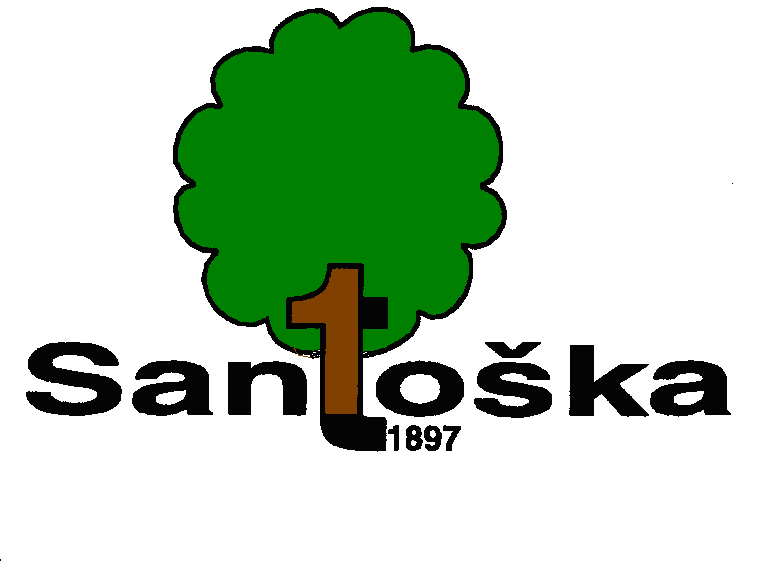 „Ne pro školu, ale pro život…“Název ŠVP: ŠVP ZV – „Ne pro školu, ale pro život…“Předkladatel: Základní škola a mateřská škola Praha 5 – Smíchov, U Santošky 1/1007, příspěvková organizaceAdresa školy:		U Santošky 1/1007, 150 00  Praha 5Ředitel školy:		RNDr. Martina ŘíhováKontakty:		telefon:	251001721, 251001723web:		www.santoska.cze-mail:		santoska@santoska.czZřizovatel školy:		Městská část Praha 5		nám. 14. října 4, 150 22 Praha 5
		telefon: 234 378 111, 257 000 111		web: www.praha5.czIČO:		69781907IZO:		102385424RED-IZO:	600038424Koordinátor tvorby ŠVP: Mgr. Eva Erbenová od 1.9.2005 do 30.6.2021Platnost dokumentu: od 1.9.2021Schválení 4. verze ŠVP pedagogickou radou dne 26.8.2021Kladné vyjádření školské rady dne.21.9.2021Datum:				Podpis ředitele:			Razítko školy:Charakteristika Základní a mateřské školyU Santošky 1/1007Tato organizace vznikla jako právní subjekt k 1.1.2000 a k 1.1.2001 došlo ke sloučení se ZŠ U Santošky  s Mateřskou školou U Santošky 178. K 1.7.2002 ukončilo provoz odloučené pracoviště U Santošky 17.Organizace se stará o děti ve věku 3 - 15 let. Schémata řízení organizace, zodpovědnosti pracovníků, jejich práva a povinnosti i pracovní náplně jsou rozepsána v Organizačním řádu školy.ZŠ U Santošky 1Úplnost, velikost a umístění školyProstorové a materiální podmínky školyCharakteristika pedagogického sboruCharakteristika žákůProjektySpolupráce se zákonnými zástupci  a dalšími sociálními partnery Úplnost, velikost a umístění školyJedná se o úplnou základní školu s 1. až 9. postupným ročníkem a kapacitou až 640 žáků. Třípatrová budova základní školy je situována ve staré zástavbě Prahy 5 (v těsné blízkosti parku Santoška), s dobrou dostupností městskou hromadnou dopravou.Prostorové a materiální podmínky školy Na škole jsou kmenové učebny pro každou třídu, vybavené funkčním nábytkem,          a odborné pracovny: počítačové (s přístupem na internet), pracovny výtvarné a hudební výchovy, přírodopisu, učebny fyziky a chemie, učebny pro výuku cizích jazyků; k dispozici je cvičná kuchyňka, vybavené dílny, pozemek pro zahradnickou činnost, dvě tělocvičny a hřiště ve vnitrobloku. Všechny učebny a třídy jsou vybaveny PC a interaktivní tabulí. Každé oddělení školní družiny je umístěno samostatně ve velkých, světlých a esteticky upravených prostorách, družině slouží vlastní dětské hřiště ve vnitrobloku školy. Školní knihovna umožňuje aktivitu  a tvořivost žáků, příležitost k setkávání dává žákům Klub. Vlastní jídelna je náležitě vybavená, nabízí výběr ze dvou jídel. Žáci si ukládají svršky do samostatných skříněk. Škola má moderní hygienické zařízení, které odpovídá platným hygienickým normám. Učitelům jsou k dispozici estetické, účelně vybavené prostory pro přípravu a ukládání pomůcek. Ve všech kabinetech a sborovně jsou počítače s vysokorychlostním připojením na internet. Pedagogové mohou pro práci používat kopírky a tiskárny.Barevný interiér školy, často vyzdobený žákovskými pracemi, působí příjemně, vesele a domácky.Charakteristika pedagogického sboruKladem školy je stabilizovaný kvalifikovaný pedagogický sbor schopný týmové spolupráce, pečující o zdravé klima školy. Pro práci v našem sboru se snažíme získávat mladé perspektivní síly. Učitelé se zapojují do dalšího vzdělávání pedagogických pracovníků. Ve škole pracuje poradce pro volbu povolání, metodik prevence sociálně nežádoucích jevů, školní psycholog a speciální pedagog. Učitelé projevují respekt k osobním potřebám žáka na bázi svobody, odpovědnosti, úcty, uznání a spolupráce.Charakteristika žákůPřevážnou většinu žáků tvoří děti z okolí školy, které přicházejí nejen z mateřské školy, jež je naším odloučeným pracovištěm. V případě zájmu přijímáme i děti z rodin cizích státních příslušníků. Máme dobré zkušenosti s integrací žáků nadaných, stejně jako žáků se speciálními vzdělávacími potřebami.ProjektyDo školní výuky jsou zařazovány návštěvy kulturních a vzdělávacích programů, školy v přírodě, lyžařské výcvikové kurzy, exkurze, výuka plavání. Žáci se se souhlasem rodičů účastní aktivit v rámci „Preventivního programu“, pracují na projektech zaměřených na prevenci sociálně nežádoucích jevů, na tvorbu kolektivu, respektování druhých, na vývoj zdravé osobnosti. Tradicí se stávají jazykové pobyty žáků v zahraničí.Škola se prezentuje i účastí ve vědomostních, kulturních nebo sportovních soutěžích. Ve volném čase mají žáci možnost navštěvovat zájmové kroužky přímo v budově. Na naplnění volnočasových aktivit dětí je zaměřen i Klub Santoška, který pravidelně organizuje odpolední program, soutěže, sportovní turnaje.Škola získává finanční prostředky na volnočasové aktivity žáků a protidrogovou prevenci prostřednictvím grantů.Spolupráce se zákonnými zástupci  a dalšími sociálními partnery Výchovná a vzdělávací strategie je otevřená vůči zákonným zástupcům, kteří jsou seznamováni se záměry školy, s cíli a způsobem výuky, s hodnocením žáků, s pravidly života školy na průběžných konzultacích, na třídních schůzkách a tripartitách, prostřednictvím žákovské knížky, webových stránek školy, také na dnech otevřených dveří. Samozřejmostí je i komunikace se zákonnými zástupci žáků prostřednictvím mailů. Zákonní zástupci mohou školu navštívit kdykoli po vzájemné dohodě s vyučujícími. Na škole pracuje Sdružení rodičů a přátel dětí, vedení školy se účastní schůzí třídních důvěrníků. Při škole je zřízena Školská rada ze zákonných zástupců, učitelů a zřizovatele. Zákonní zástupci jsou vybízeni ke spolupráci, společně hledáme řešení případných problémů dítěte, školu pravidelně navštěvuje psycholožka z pedagogicko-psychologické poradny, zákonní zástupci i pedagogové si s ní mohou domluvit konzultaci přímo v budově naší školy. Kurátoři odboru sociální péče se v řadě případů zúčastňují výchovných komisí a pomáhají škole při řešení  výchovných a sociálních problémů. Při besedách zaměřených na dopravní výchovu, bezpečnost dětí a právní vědomí spolupracujeme s městskou policií.Charakteristika školního vzdělávacího programuŠVP vychází z Rámcového vzdělávacího programu pro základní vzdělávání, z analýzy vlastních možností a schopností pedagogického sboru, z požadavků rodičů a navazuje na tradice školy.ŠVP navazuje na RVP mateřské školy, která je naší součástí. Filosofií vzdělávacího programu je vybavit žáka „klíčovými kompetencemi“, které představují soubor znalostí, dovedností, návyků a postojů, které jsou využitelné v různých učebních i praktických činnostech a situacích. Na utváření klíčových kompetencí se podílejí předměty všech vzdělávacích oblastí (viz níže). Školní vzdělávací program v jednotlivých vyučovacích předmětech v konkrétních ročnících specifikuje očekávané kompetence a učivo vzdělávacích oborů do dílčích dovedností žáků s vymezením učiva (použitým jako prostředek pro dosažení těchto dovedností).Obecné cíle vzděláváníZaměření školyKlíčové kompetence, výchovné a vzdělávací strategieVzdělávání žáků se speciálními vzdělávacími potřebamiZačlenění průřezových tématÚpravy ŠVPObecné cíle základního vzdělávání Základní vzdělávání má žákům pomoci utvářet a postupně rozvíjet klíčové kompetence a poskytnout spolehlivý základ všeobecného vzdělání orientovaného zejména na situace blízké životu a na praktické jednání. V základním vzdělávání se proto usiluje o naplňování těchto cílů:umožnit žákům osvojit si strategie učení a motivovat je pro celoživotní učení; podněcovat žáky k tvořivému myšlení, logickému uvažování a k řešení problémů;vést žáky k všestranné, účinné a otevřené komunikaci;rozvíjet u žáků schopnost spolupracovat a respektovat práci a úspěchy vlastní i druhých;připravovat žáky k tomu, aby se projevovali jako svébytné, svobodné a zodpovědné osobnosti, uplatňovali svá práva a naplňovali své povinnosti;vytvářet u žáků potřebu projevovat pozitivní city v chování, jednání a v prožívání životních situací; rozvíjet vnímavost a citlivé vztahy k lidem, prostředí i k přírodě;učit žáky aktivně rozvíjet a chránit fyzické, duševní a sociální zdraví a být za ně odpovědný;vést žáky k toleranci a ohleduplnosti k jiným lidem, jejich kulturám a duchovním hodnotám, učit je žít společně s ostatními lidmi;pomáhat žákům poznávat a rozvíjet vlastní schopnosti v souladu s reálnými možnostmi a uplatňovat je spolu s osvojenými vědomostmi a dovednostmi při rozhodování o vlastní životní a profesní orientaci;pomáhat žákům orientovat se v digitálním prostředí a vést je k bezpečnému, sebejistému, kritickému a tvořivému využívání digitálních technologií při práci, při učení, ve volném čase i při zapojování do společnosti a občanského života.2. Zaměření školy1. celkový rozvoj zdravé osobnosti žáka2. kompetence budoucnosti„ Kdo toho hodně sní, není zdravější než ten, kdo sní, co potřebuje, a stejně nelze pokládat za vzdělance toho, kdo toho přečetl nejvíc a kdo se nejvíc naučil, ale kdo přečetl a naučil se věci užitečné“ je třeba začít u toho, co budou žáci potřebovat pro život – nabídnout minimální standard, škola pomůže každému dítěti stát se tím, k čemu má předpokladyžáci se pohybují ve společenství vztahů prodchnutých vzájemnou spoluprací a zároveň přiměřeně vysokých nároků; život je práce, pro zahálku není místopodporujeme úzké spojení: život (škola, rodina, zájmy) – budoucnost; touhu po celoživotním vzdělávání, ochotu učit se, zvládání cizích jazyků, schopnost využívat výpočetní techniku, dovednost zacházet s informacemi, čtení a chápání pracovních pokynů, manuální zručnost, ochotu pomoci mimo rámec pracovních povinností, logické myšlení, zájem o práci, adaptabilitu a flexibilitu, schopnost se rozhodnout, pracovat v týmu, řešit  problémy, ochotu nést odpovědnost, zvládnutí stresových situací, tedy klademe důraz na vědomosti, dovednosti a postoje dobře uplatnitelné v praxi3. etikavysoká inteligence či množství vědomostí neznamená mnoho, když se nepojí s morálkoužák dostává dostatečnou nabídku podnětů pro zdravý sociální, emocionální a morální vývoj (v přirozené vrstevnické skupině), podporujeme širokou škálu sociálních dovedností potřebných pro plnohodnotné soužití s ostatními lidmi (poznání je předpokladem tolerance), spolupráce je prostředkem sociálního učení, potlačujeme případný sociálně nežádoucí vliv společnostirespektujeme individuální tempo zráníjakékoli (i malé) pokroky jsou přínosemzaměřujeme se na základní témata:komunikace, asertivita důstojnost lidské osoby, úcta k sobě samémupozitivní přístup k druhým, empatie, pomoc, přátelství, spoluprácetvořivost, iniciativa, ekonomické hodnoty (správný vztah k práci, kariéře, majetku)práce s city a pocityrealita + fikce (vzory) – hodnotový systém komplexní prosociálnostzdůrazňujeme význam rodiny, věnujeme se výchově k rodinnému životu, úctě ke stářírozvíjíme morálně volní vlastnosti dětí, podporujeme kladné charakterové vlastnosti, vedeme k objektivnímu hodnocenívyzdvihujeme hrdou historii našeho státu4. ekologická výchovauvědomění si nezbytnosti respektovat přírodní zákonitosti, jichž jsme součástíaktivity směřující k šetrnému chování k přírodním systémům, preferování hierarchie životních hodnot založené na úctě k životu, na lásce k příroděutváření takových postojů žáků k prostředí, které by vedly k  udržitelnému rozvoji života a lidské civilizace na Zemi5. autonomie učiteleje třeba dát autonomii učiteli, aby mohl užívat metody, o kterých je přesvědčen, že u jeho žáků uspějí, aby mohl rozhodovat, jak a čím konkrétně naplnit rámcově daný obsahjen svobodný učitel může ve spolupráci s ostatními vychovat samostatně myslící občanyposilujeme respekt žáků k dohodnutým pravidlům, vzájemné kooperativní vztahyučitelé se trvale vzdělávají, informují, uvědomují si potřeby vzdělávacího procesu  3. Klíčové kompetence a vzdělávací strategie4. Vzdělávání žáků se speciálními vzdělávacími potřebami, žáků nadaných a mimořádně nadaných„Dítětem, žákem a studentem se speciálními vzdělávacími potřebami se rozumí osoba, která k naplnění svých vzdělávacích možností nebo k uplatnění nebo užívání svých práv na rovnoprávném základě s ostatními potřebuje poskytnutí podpůrných opatření. Podpůrnými opatřeními se rozumí nezbytné úpravy ve vzdělávání a školských službách odpovídající zdravotnímu stavu, kulturnímu prostředí nebo jiným životním podmínkám dítěte, žáka nebo studenta.“ (§ 16 školského zákona v platném znění)V případě, že učitel vysleduje u žáka projevy, které nasvědčují tomu, že se jedná o žáka se speciálními vzdělávacími potřebami, informuje o této skutečnosti členy školního poradenského pracoviště. Školní poradenské pracoviště naší školy je tvořeno výchovným poradcem, školním metodikem prevence, školním psychologem a školním speciálním pedagogem (působnost školního psychologa a speciálního pedagoga na škole je podmíněna aktuální finanční situací školy, obdobně i působnost asistentů pedagoga). Výchovný poradce je pedagogickým pracovníkem, který koordinuje veškerou jeho činnost a je pověřen spoluprací se školským poradenským zařízením.V případě indikací pro aplikaci pedagogické intervence je možné tuto intervenci zahájit prakticky okamžitě. Není tedy nutné absolvovat standardní (dosud užívaný) postup pro vyšetření ve školském poradenském zařízení (ŠPZ). Pedagogickou intervenci je možné poskytnout žákovi samostatně (individuální PI) případně je možné (pokud je to smysluplné a přinášející pozitivní efekt) jej zařadit do skupiny žáků, kde již PI probíhá (skupinová PI). Pedagogickou intervenci může vést pedagog – učitel, vychovatel, asistent pedagoga, speciální pedagog ve vztahu k obsahu a cíli intervence. O zahájení realizace pedagogické intervence rozhoduje ředitel školy. V případě, že indikací výukových obtíží jsou např. zdravotní postižení (zrakové, sluchové, tělesné, mentální), vady řeči, podezření na závažné vývojové poruchy učení a chování nebo kombinace více těchto postižení, doporučuje škola zákonnému zástupci vyšetření ve ŠPZ. Stejně jako doposud do doby, než škola obdrží doporučení od školského poradenského pracoviště, poskytuje žákovi podpůrná opatření prvního stupně. Je vhodné, aby docházelo k průběžnému vyhodnocování efektivity a úspěšnosti pedagogické intervence a případné úpravě dílčích opatření. Celkové vyhodnocení provede škola nejdéle do 3 měsíců. Pro žáky se speciálními vzdělávacími potřebami vytváříme plán pedagogické podpory (PLPP) a individuální vzdělávací plán (IVP). PLPP i IVP sestavuje třídní učitel ve spolupráci s ostatními učiteli a ostatními členy školního poradenského pracoviště. PLPP i IVP má písemnou podobu. Před jejich zpracováním budou probíhat rozhovory s jednotlivými vyučujícími, s cílem stanovení např. metod práce s žákem, způsobů kontroly osvojení znalostí a dovedností, a rodiči žáka. Výchovný poradce stanoví termín přípravy a organizuje společné schůzky s rodiči, pedagogy, vedením školy i žákem samotným. Tyto plány můžou být zpracovány i pro období kratší než je školní rok a také můžou být v průběhu školního roku doplňovány a upravovány.Plán pedagogické podpory (PLPP) zpracovává škola pro žáka od prvního stupně podpůrných opatření a to na základě potřeb úprav ve vzdělávání nebo zapojení do kolektivu. S PLPP je seznámen žák, zákonný zástupce žáka a všichni vyučující. Obsahuje popis obtíží žáka, stanovení cílů podpory a způsobů vyhodnocování naplňování plánu. Individuální vzdělávací plán (IVP) zpracovává škola pro žáka od druhého stupně podpůrných opatření a to na základě doporučení školského poradenského zařízení a žádosti zákonného zástupce. IVP vychází ze školního vzdělávacího programu (opírá se o minimální doporučenou úroveň výstupů RVP pro žáky se speciálními vzdělávacími potřebami). Obsahuje mj. údaje o skladbě druhů a stupňů podpůrných opatření poskytovaných v kombinaci s tímto plánem. Tvorbě IVP vždy předchází odborná vyšetření žáka. V případě, že zákonní zástupci požádají o vyšetření žáka akreditovaným poradenským pracovištěm a toto pracoviště potvrdí ve svém posudku, že se jedná o žáka se speciálními vzdělávacími potřebami, je žák dále vzděláván a hodnocen na základě doporučení odborného pracoviště a individuálního vzdělávacího plánu, vytvořeného na podkladě diagnostických závěrů z vyšetření. O vyšetření žáka odborníkem PPP nebo SPC může rodič požádat i bez doporučení vyučujícím. Pokud dojde odborné zařízení k závěru, že je třeba dítěti věnovat speciální péči, je nutné, aby o této skutečnosti rodič informoval třídního učitele, speciálního pedagoga či školního psychologa. S poskytnutými údaji je zacházeno jako s důvěrnými.K vypracování konkrétní písemné podoby IVP a PLPP je využíváno unifikovaných formulářů (přiložených v příloze ŠVP).Výchovný poradce zajistí písemný informovaný souhlas zákonného zástupce žáka, bez kterého nemůže být IVP prováděn. Výchovný poradce po podpisu IVP zákonným zástupcem žáka a po získání písemného informovaného souhlasu zákonného zástupce žáka předá informace o zahájení poskytování podpůrných opatření podle IVP zástupci ředitele školy, který je zaznamená do školní matriky.Jako podpůrná opatření pro žáky se speciálními vzdělávacími potřebami jsou v naší škole využívána podle doporučení školského poradenského zařízení a přiznaného stupně podpory například tato:v oblasti metod výuky použití metod a forem práce, které umožňují častější kontrolu a možnost zpětné vazby učitelirespektování odlišných stylů učení jednotlivých žákůklademe důraz na logickou provázanost a smysluplnost vzdělávacího obsahurespektování individuálního tempa žákůposkytnutí dostatečného času pro úspěšné zvládnutí jednotlivých úkolů      v oblasti organizace výukystřídání forem a činností během výukyvyužívání skupinové práce postupný přechod k systému kooperativní výukyna základě doporučení vkládání přestávek do konceptu hodiny pro jednotlivé žákyindividuální práce žáka se speciálním pedagogem v rámci reedukací mimo kmenovou tříduindividuální práce žáka se školním psychologem v rámci reedukací mimo kmenovou třídu      v oblasti personálního zajištěnípřítomnost asistenta pro konkrétní žáky v hodináchindividuální práce žáka s asistentem mimo kmenovou tříduindividuální konzultace poskytované školní speciální pedagožkou a školní psycholožkou.Zajištění výuky pro mimořádně nadaného žáka je obdobné jako u žáků se speciálními vzdělávacími potřebami. I žák mimořádně nadaný má totiž speciální vzdělávací potřeby a je u něj tedy nutné vytvořit komplex speciálních opatření. Pokud dojde učitelem k vysledování indicií, zakládajících podezření na mimořádné nadání žáka, informuje učitel členy školního poradenského pracoviště a zákonné zástupce dítěte. Jestliže zákonní zástupci zažádají o vyšetření žáka akreditovaným pracovištěm a to danou skutečnost potvrdí, dojde k zahájení procesu tvorby IVP pro nadaného a mimořádně nadaného žáka. Žák je dále vzděláván a hodnocen na základě doporučení odborného pracoviště a dle jeho doporučení vytvořeným IVP. Mimořádně nadaní žáci jsou na naší škole integrováni do standardních tříd. Individuální vzdělávací plán mimořádně nadaného žáka sestavuje třídní učitel ve spolupráci s učiteli vyučovacích předmětů, ve kterých se projevuje mimořádné nadání žáka, s výchovným poradcem a školním speciálním pedagogem.IVP mimořádně nadaného žáka má písemnou podobu a při jeho sestavování spolupracuje třídní učitel s rodiči mimořádně nadaného žáka. IVP může být zpracován i pro kratší období než je školní rok. IVP může být doplňován a upravován v průběhu školního roku.
Prováděná podpůrná opatření a úpravy vzdělávacího procesu nadaných a mimořádně nadaných žáků jsou například tato:nabídka volitelných vyučovacích předmětů a zájmových kroužků a aktivitobčasné (dočasné) vytváření skupin pro volitelné předměty s možností volby na straně žákapředčasný nástup dítěte ke školní docházceúčast žáka ve výuce jednoho, nebo více předmětů ve vyšším ročníkuobohacování vzdělávacího obsahuzadávání specifických úkolů a projektůpříprava a účast na soutěžích národního i mezinárodního charakterupravidelné konzultace se školním speciálním pedagogem a psychologemPři vzdělávání nadaných žáků vychází způsob výuky žáků důsledně z individualizace a vnitřní diferenciace. Umožňujeme žákům rozvíjení jejich vnitřního potenciálu, učíme je využívat své schopnosti, podporujeme jejich kreativitu, uspokojujeme jejich zálibu v řešení problémových úloh, motivujeme k rozšiřování základního učiva zadáváním specifických úkolů, umožňujeme jim projevit a uplatnit znalosti a dovednosti i při reprezentaci školy, zároveň však eliminujeme jejich tendence k vytváření vlastních pravidel, pomáháme jim při osvojování základů vhodné komunikace, zapojujeme je do aktivit kolektivu, vedeme je ke spolupráci se spolužáky.Mezi žáky se speciálními vzdělávacími potřebami řadíme i žáky – cizince. Tito žáci, jež jsou vzděláváni na naší škole, jsou zařazeni do ročníku, jemuž odpovídají věkem s přihlédnutím k dosavadnímu průběhu vzdělávání, resp. k jazykové vybavenosti žáka. Probíhá orientační diagnostika jazykových schopností a dle potřeby je sestaven individuální vyrovnávací plán žáka, jehož cílem je pojmenovat všechny oblasti, v nichž daný žák potřebuje intenzivně rozvíjet své jazykové dovednosti a stanovit cíle, jichž by měl žák ve vymezených oblastech dosáhnout. V případě výrazné jazykové bariéry je postupováno dle školského zákona. Pro hodnocení žáka – cizince z oboru resp. předmětu Český jazyk a literatura je nutné považovat případnou jazykovou bariéru, v době tří po sobě jdoucí pololetí, za závažnou souvislost, která ovlivňuje výkon žáka. Při hodnocení výkonu žáka i v ostatních předmětech pedagog musí zohlednit úroveň znalosti českého jazyka, tedy do jaké míry případná jazyková bariéra ovlivňuje reálný výkon žáka. Se souhlasem zákonných zástupců je žákovi nabídnuta možnost pravidelných reedukací z českého jazyka, vedených speciálním pedagogem, případně využívání další externí podpory. Žáci - cizinci jsou integrováni do českého prostředí s ohledem na jejich původ, který mohou prezentovat ve vybraných třídních a celoškolních projektech i běžné výuce.Škola poskytuje poradenství žákům – cizincům a jejich zákonným zástupcům. Tyto konzultace poskytuje školní speciální pedagog a psycholog.5. Zařazení průřezových tématVšechna průřezová témata se prolínají různými předměty celou školní docházku. Realizují se formou integrace obsahu tematických okruhů do vzdělávacího obsahu vyučovacích předmětů.Při jejich zařazování jsme dbali na to, aby každé z nich se výrazně uplatnilo minimálně dvakrát během devíti let školní docházky.Na zvážení vyučujících je, jak a která průřezová témata zařadí do učebních osnov svých vyučovacích předmětů navíc oproti školnímu vzdělávacímu programu.1.  Osobnostní a sociální výchova (OSV)∙ vede k porozumění sobě samému a druhým∙ napomáhá ke zvládání vlastního chování∙ přispívá k utváření dobrých mezilidských vztahů ve třídě i mimo ni∙ rozvíjí základní dovednosti, dobré komunikace a k tomu příslušné vědomosti∙ utváří a rozvíjí základní dovednosti pro spolupráci∙ umožňuje získat základní sociální dovednosti pro řešení složitých situací∙ formuje studijní dovednosti∙ podporuje dovednosti a přináší vědomosti týkající se duševní hygieny2. Výchova demokratického občana ( VDO)∙  vede k aktivnímu postoji v obhajování a dodržování lidských práv a svobod∙  vede k pochopení významu řádu, pravidel a zákonů pro fungování společnosti∙ umožňuje participovat na rozhodnutích celku s vědomím vlastní odpovědnosti za tato    
  rozhodnutí a s vědomím jejich důsledku∙ rozvíjí a podporuje komunikativní, formulační, argumentační, dialogické a prezentační 
  schopnosti  a dovednosti∙ prohlubuje empatii, schopnost aktivního naslouchání a spravedlivého posuzování∙ vede k uvažování o problémech v širších souvislostech a ke kritickému myšlení3. Výchova k myšlení v evropských a globálních souvislostech (VMEGS)∙ rozvíjí a integruje základní vědomosti potřebné pro porozumění sociálním a kulturním 
  odlišnostem mezi národy∙ prohlubuje porozumění vlivu kulturních, ideologických a sociopolitických rozdílů na vznik  
  a řešení globálních problémů v jejich vzájemných souvislostech∙ prohlubuje základní vědomosti nezbytné pro pochopení struktury a funkcí mezinárodních        
  a nevládních organizací, jejich vlivu na řešení globálních i lokálních problémů∙ rozvíjí schopnost srovnávat projevy kultury v evropském a globálním kontextu∙ rozšiřuje a prohlubuje dovednosti potřebné pro orientaci v evropském prostředí, 
  seberealizaci a řešení reálných situací  v otevřeném evropském prostoru∙ prohlubuje vědomosti potřebné k pochopení souvislostí evropských kořenů a kontinuity 
  evropského vývoje a podstaty evropského integračního procesu∙ vede k pochopení významu společných politik a institucí Evropské unie∙ vede k poznání a pochopení života a díla významných Evropanů a iniciuje zájem žáků             o osobnostní vzory∙ rozvíjí schopnost racionálně uvažovat, projevovat a korigovat emocionální zaujetí 
  v situacích motivujících k setkávání, srovnávání a hledání společných evropských perspektiv4. Multikulturní výchova ( MKV)∙ poskytuje žákům základní znalosti o různých etnických a kulturních skupinách žijících
  v české a evropské společnosti∙ rozvíjí dovednost orientovat se v pluralitní společnosti∙ učí žáky komunikovat a žít ve skupině s příslušníky odlišných sociokulturních skupin, 
  uplatňovat svá práva a respektovat práva druhých∙ učí přijmout druhého jako jedince se stejnými právy, uvědomovat si, že všechny etnické   skupiny  a všechny kultury jsou rovnocenné a žádná není nadřazena jiné∙ rozvíjí schopnost poznávat a tolerovat odlišnosti jiných národnostních, etnických,   náboženských, sociálních skupin a spolupracovat s příslušníky odlišných sociokulturních 
  skupin∙ rozvíjí dovednost rozpoznat projevy rasové nesnášenlivosti a napomáhá prevenci vzniku 
  xenofobie∙ učí žáky uvědomovat si možné dopady svých verbálních i neverbálních projevů
  a připravenosti nést odpovědnost za své jednání∙ poskytuje znalost některých základních pojmů multikulturní terminologie: kultura, etnikum,   identita, diskriminace, xenofobie, rasismus, národnost, netolerance aj.5 .Environmentální výchova (EV)∙ rozvíjí porozumění souvislostem v biosféře, vztahům člověka a prostředí a důsledkům   lidských činností na prostředí∙ vede k uvědomování si podmínek života a možností jejich ohrožování∙ přispívá k poznávání a chápání souvislostí mezi lokálními a globálními problémy a vlastní  odpovědností ve vztazích k prostředí∙ poskytuje znalosti, dovednosti a pěstuje návyky nezbytné pro každodenní žádoucí jednání  
  občana vůči prostředí∙ ukazuje modelové příklady jednání, která jsou žádoucí i nežádoucí z hledisek životního 
  prostředí a udržitelného rozvoje∙ napomáhá rozvíjení spolupráce v péči o životní prostředí na místní, regionální, evropské
  i mezinárodní úrovni∙ seznamuje s principy udržitelnosti rozvoje společnosti∙ učí hodnotit objektivnost a závažnost informací týkajících se ekologických problémů∙ učí komunikovat o problémech životního prostředí, vyjadřovat, racionálně obhajovat  a zdůvodňovat své názory a stanoviska6. Mediální výchova ( MV)∙ přispívá ke schopnosti úspěšně a samostatně se zapojit do mediální komunikace∙ umožňuje rozvíjet schopnost analytického přístupu k mediálním obsahům a kritického 
  odstupu od nich∙ učí využívat potenciál médií jako zdroje informací, kvalitní zábavy i naplnění volného času∙ umožňuje pochopení cílů a strategií vybraných mediálních obsahů∙ vede k osvojení si základních principů vzniku významných mediálních obsahů ∙ umožňuje získat představy o roli médií v klíčových společenských situacích
  a v demokratické společnosti vůbec∙ vytváří představu o roli médií v každodenním životě v regionu∙ vede k rozeznávání platnosti a významu argumentů ve veřejné komunikaci∙ rozvíjí komunikační schopnost, zvláště při veřejném vystupování a stylizaci psaného a mluveného textu∙ přispívá k využívání vlastních schopností v týmové práci∙ přispívá ke schopnosti přizpůsobit vlastní činnost potřebám a cílům týmu6. Úpravy ŠVP- Učební dokument  z roku 2007 byl postupně doplňován podle potřeb školy a zkušeností, jež ukázala pedagogická praxe. - Průběžně byla dopracována a upravena aktuální a důležitá témata, která ŠVP již víceméně obsahuje. Účelem úprav bylo na daná témata více upozornit a zdůraznit jejich důležitost v dnešní době, jsou to např. sexuální a rodinná výchova, finanční gramotnost, korupce, etická výchova, dopravní výchova, obrana vlasti, ochrana člověka za běžných rizik a mimořádných událostí.Stejně tak i některé očekávané výstupy a učivo byly upraveny nebo změněny.- Mezi hlavní změny, ke kterým dochází od 1. září 2013, patří úprava vzdělávacího oboru Matematika – základy učiva o zlomcích a desetinných číslech jsou přesunuty z 2. na 1. stupeň ZŠ do  5. ročníku. Od školního roku 2013/2014 je obor Další cizí jazyk přesunut z „Doplňujících vzdělávacích oborů“ do vzdělávací oblasti „Jazyk a jazyková komunikace“.ŠVP je porovnáván se Standardy MŠMT  - od 1. 9. 2013  Matematika, Český jazyk, Cizí jazyky, od 1. 9. 2014 Ostatní vzdělávací obory.Od školního roku 2016/17 je posílena časová dotace pro výuku Aj a zapracovány změny související s inkluzí.- Na základě Opatření MŠMT, kterým se mění RVP ZV (opatření nabývá nabývá účinnosti dnem 1. září 2021) dochází k úpravám některých výstupů (popř. učiva) ve vzdělávací oblasti Člověk a jeho svět, Člověk a příroda, Člověk a společnost, Umění a kultura. Šest klíčových kompetencí bylo rozšířeno o sedmou – digitální technologie.Školy poskytující základní vzdělávání zahájí vzdělávání podle školního vzdělávacího programu vytvořeného podle RVP ZV vydaného tímto opatřením nejpozději od 1. září 2023 ve všech ročnících prvního stupně, od 1. září 2024 ve všech ročnících druhého stupně.Od školního roku 2021/22 je postupně od 4. ročníku zaváděn povinný vzdělávací obor – Informatika (vzdělávací oblast Matematika a její aplikace),  sloužící k rozvoji digitální gramotnosti a informatického myšlení.Učební plán od 1.9.2021Poznámky k učebnímu plánuDisponibilní časová dotace bude využita takto:1 hodina českého jazyka ve 3., 5., 6., 7., 8., 9. ročníku2 hodiny českého jazyka v 1., 2. a 4. ročníku1 hodina anglického jazyka v 1. až 5. ročníku1 hodina matematiky ve 3., 4., 5., 6. ročníku1 hodina dějepisu v 6. ročníku1 hodina výchovy zdravé osobnosti v 6. ročníku1 hodina pracovních činností v 6. ročníku1 hodina zeměpisu v 9. ročníku1 hodina fyziky v 9. ročníku1 hodina přírodopisu v 8. a 9. ročníku1 hodina chemie v 9. ročníkuPodle možností školy a zájmu rodičů budou nabízeny tyto  volitelné předměty:Učební osnovyVzdělávací oblasti: 1. Jazyk a jazyková komunikace                    1.1 český jazyk                    1.2 cizí jazyk                   1.3 další cizí jazyk                     2.  Matematika a její aplikace                               2.1 matematika                               2.2 informatika                     3.  Člověk a jeho svět                                3.1 prvouka                                3.2 přírodověda                                 3.3 vlastivěda                     4.  Člověk a společnost                                4.1 dějepis                                4.2 občanská výchova                                4.3 zeměpis                     5.  Člověk a příroda                                 5.1 fyzika                                 5.2 chemie                                 5.3 přírodopis                     6.  Umění a kultura                                 6.1 hudební výchova                                 6.2 výtvarná výchova                     7.  Člověk a zdraví                                 7.1 výchova zdravé osobnosti                                 7.2 tělesná výchova                     8.  Člověk a svět práce                                 8.1 pracovní činnosti                     9.  Doplňující vzdělávací obory                                 9.1 volitelné předměty1. JAZYK A JAZYKOVÁ KOMUNIKACE1.1 Český jazykCharakteristika vyučovacího předmětuÚvodVyučovací předmět český jazyk vychází ze vzdělávacího oboru český jazyk a literatura vymezeného Rámcovým vzdělávacím programem. Úkolem předmětu je vést žáky k efektivní mezilidské komunikaci, která umožní žákům orientovat se při vnímání okolního světa i sebe sama. Hlavní cílekultivovaně psát a mluvit, číst s porozuměnímchápat jazyk jako sjednocující prvek národarozvíjet pozitivní vztah k mateřskému jazykuosvojovat si jazyk jako prostředek získávání a předávání informací a utváření mezilidských vztahůzvládnout pravidla mezilidské komunikacerozvíjet pozitivní vztah k literatuře a dalším druhům umění, posilovat čtenářské zážitky a estetické vnímání vůbecUčivo Učivo předmětu má komplexní charakter, zahrnuje tyto tři složky: komunikační a slohovou výchovu, jazykovou výchovu a literární výchovu. Ve výuce se vzdělávací obsah jednotlivých složek vzájemně prolíná.- V komunikační a slohové výchově se žáci učí kultivovanému písemnému i ústnímu projevu, číst texty s porozuměním, rozebrat a posoudit jejich obsah, vybírat vhodné jazykové prostředky a uspořádat je se zřetelem ke komunikačnímu záměru.- V jazykové výchově si žáci osvojují spisovnou podobu českého jazyka. Při získávání potřebných znalostí rozvíjejí intelektové dovednosti, např. porovnávání různých jevů, jejich třídění podle určitých hledisek, zobecňování apod. Jazyková výchova vede žáky k přesnému 
a logickému myšlení.V literární výchově žáci prostřednictvím četby poznávají literární druhy a žánry, při rozboru uměleckého textu využívají základní literární pojmy, formulují umělecký záměr autora 
i vlastní názory a zážitky. Poznatky a prožitky získané četbou literárních textů pomáhají žákům orientovat se ve světě, utvářet vlastní postoje a životní hodnoty a rozvíjet estetické cítění.Organizační vymezení předmětuČeský jazyk je povinným vyučovacím předmětem pro žáky 1. až 9. ročníku jako součást vzdělávací oblasti Jazyk a jazyková komunikace. Je realizován s touto hodinovou dotací: 
1. stupeň: 1. – 2. ročník 9 hodin, 3. – 4. ročník 8 hodin, 5. ročník 7 hodin
2. stupeň: 6. ročník 4 hodiny, 7. – 9. ročník 5 hodinMetody a formy práce na 1. stupni: pozorování, poslech, imitace, tvořivé činnosti a hra, dramatizace, improvizace, rozhovor, analyticko-syntetická metoda, vyhledávání, porovnávání, popis, vypravováníMetody a formy práce na 2. stupni: motivace k zájmu o předmět a k prohlubování vztahu k českému jazyku a literatuře, efektivní výklad,  dialog a řízená diskuse, skupinová práce 
a jiné kooperativní činnosti, hry pro osvojování jazykových a komunikačních dovedností, samostatné práce žáků, návštěvy kulturních institucí (např. divadla, knihovny, kina, výstavy), procvičování za pomoci učitele, ověřování úrovně osvojených dovedností 
a znalostí, zjišťování pokroku, průběžné a finální hodnoceníPráce s dětmi se speciálními vzdělávacími potřebami a s nadanými a mimořádně nadanými žáky.Při práci s žáky se speciálními vzdělávacími potřebami učitel zohledňuje doporučení školního psychologa (např. odhlíží od úpravy písemných projevů nebo od úrovně čtenářských dovedností), poskytuje dostatečný časový prostor pro vypracování zadaných úkolů, na 1. stupni využívá speciálních metod (např. náprava výslovnosti, čtecí okénko, uvolňovací cviky, jazykolamy), na 2. stupni zařazuje doplňovací cvičení sloužící k procvičení a ověření osvojených znalostí, zejména pravopisných.Nadaným žákům učitel zadává náročné problémové úkoly vyžadující promýšlení, vede je k práci s různými materiály a k samostatnému vyhledávání informací, motivuje je k účasti v soutěžích, olympiádách apod., vede je k pomoci těm žákům, kteří probírané učivo hůře zvládají.Integrace průřezových tématDo výuky předmětu  jsou začleněna všechna průřezová témata:Osobnostní a sociální výchova (OSV) – využití sociálních dovedností při každodenní verbální komunikaci a při jednání v různých životních situacích, prohlubování vztahu mezi verbální a neverbální složkou komunikaceVýchova demokratického občana (VDO) – uplatňování názorů žáků při diskusích, rozvíjení schopnosti kritického myšlení, vytváření vztahu k sobě samému i k ostatním lidemVýchova k myšlení v evropských a globálních souvislostech (VMEGS) – porozumění jazykovým a kulturním odlišnostem mezi národy a významu evropského kulturního     i historického dědictvíMultikulturní výchova (MKV)  – seznamování s rozmanitostí různých kultur, tradic     a hodnot prostřednictvím literárních děl českých a světových autorůEnvironmentální výchova (EV) – uvědomování si přírodního a sociálního prostředí jako zdroje inspirace pro vznik uměleckých textů, rozvíjení estetického cítění a emocionální stránky osobnosti žákůMediální výchova (MV) – vnímání mluveného i psaného projevu, jeho stavby, nejrůznějších typů obsahů a uplatňování odpovídajících výrazových prostředků, osvojení základních pravidel veřejné komunikace, dialogu a argumentace, kritické čtení a vnímání mediálních sděleníKlíčové kompetenceVzdělávací obsah vyučovacího předmětuVzdělávací oblast: Jazyk a jazyková komunikaceVyučovací předmět: Český jazykRočník: prvníVýstupy RVP:žákČJL-3-2-01 rozlišuje zvukovou a grafickou podobu slova, člení slova na hlásky, odlišuje dlouhé a krátké samohláskyČJL-3-2-08 odůvodňuje a píše správně velká písmena na začátku věty a slabiky dě, tě, něČJL-3-1-02 porozumí mluveným pokynům přiměřené složitostiČJL-3-1-05 v krátkých mluvených projevech správně dýchá a volí vhodné tempo řečiČJL-3-1-04 pečlivě vyslovuje, opravuje svou nesprávnou nebo nedbalou výslovnostČJL-3-1-07 na základě vlastních zážitků tvoří krátký mluvený projevČJL-3-1-08 zvládá základní hygienické návyky spojené se psanímČJL-3-1-09 píše správné tvary písmen a číslic, správně spojuje písmena a slabikyČJL-3-1-11 seřadí ilustrace podle dějové posloupnosti a vypráví podle nich jednoduchý příběhČJL-3-3-01 čte a přednáší zpaměti literární texty přiměřeně věkuČJL-3-3-03 odlišuje pohádku od ostatních vyprávěníMinimální doporučená úroveň výstupů RVP pro žáky se speciálními vzdělávacími potřebami:   žákČJL-3-1-02p rozumí pokynům přiměřené složitosti
ČJL-3-1-04p, ČJL-3-1-05p, ČJL-3-1-06p dbá na správnou výslovnost, tempo řeči a pravidelné dýchání
ČJL-3-1-08p zvládá základní hygienické návyky spojené se psaním
ČJL-3-1-09p píše písmena a číslice 
ČJL-3-1-09p spojuje písmena a slabiky
ČJL-3-2-01p zná všechna písmena malé a velké abecedy
ČJL-3-2-08p píše velká písmena na začátku věty ČJL-3-3-01p pamatuje si a reprodukuje jednoduché říkanky a dětské básně
Etická výchova (EtV)    žáksi osvojí oslovování křestními jmény, používání vhodných forem  pozdravu, naslouchání, dodržování jednoduchých komunikačních pravidel ve třídě, poděkování, omluvu, přiměřenou gestikulacise podílí na vytváření společenství třídy prostřednictvím dodržování jasných a splnitelných pravidelVzdělávací oblast: Jazyk a jazyková komunikaceVyučovací předmět: Český jazykRočník: druhýVýstupy RVP:žákČJL-3-2-02 porovnává významy slov, zvláště slova opačného významu a slova významem souřadná, nadřazená a podřazenáČJL-3-2-03 porovnává a třídí slova podle zobecněného významu – děj, věc, okolnost, vlastnostČJL-3-2-07 rozlišuje v textu druhy vět podle postoje mluvčího a k jejich vytvoření volí vhodné jazykové i zvukové prostředkyČJL-3-2-08 odůvodňuje a píše správně i-y po tvrdých a měkkých souhláskách, ú-ů, bě, pě, vě, mě – mimo morfologický šev, odůvodňuje a píše správně velká písmena v typických případech vlastních jmen osob a zvířatČJL-3-1-01 čte s porozuměním texty přiměřeného rozsahu a náročnostiČJL-3-1-03 respektuje základní komunikační pravidla v rozhovoruČJL-3-1-09 kontroluje vlastní písemný projevČJL-3-1-10 píše věcně i formálně správně jednoduchá sděleníČJL-3-3-01 ve vhodném frázování a tempu přednáší zpaměti literární texty přiměřené věkuČJL-3-3-03 rozlišuje vyjadřování v próze a ve veršíchČJL-3-3-02 vyjadřuje své pocity z přečteného textuMinimální doporučená úroveň výstupů RVP pro žáky se speciálními vzdělávacími potřebami:   žákČJL-3-1-01p čte s porozuměním jednoduché texty 
ČJL-3-1-09p dodržuje správný poměr výšky písmen ve slově, velikost, sklon a správné tvary písmen
ČJL-3-1-09p převádí slova z mluvené do psané podoby
ČJL-3-1-09p dodržuje správné pořadí písmen ve slově a jejich úplnost
ČJL-3-1-10p opisuje a přepisuje krátké větyČJL-3-2-08p píše velká písmena ve vlastních jménechČJL-3-3-02p při poslechu pohádek a krátkých příběhů udržuje pozornostEtická výchova (EtV)   žákosvojí si  základy pozitivního hodnocení a přijetí druhýchvyjadřuje city v jednoduchých situacícVzdělávací oblast: Jazyk a jazyková komunikaceVyučovací předmět: Český jazykRočník: třetíVýstupy RVP:žákČJL-3-2-02 porovnává významy slov, vyhledá v textu slova příbuznáČJL-3-2-04 rozlišuje ohebné slovní druhy v základním tvaru ČJL-3-2-05 užívá v mluveném projevu správné gramatické tvary podstatných a přídavných jmen a slovesČJL-3-2-06 spojuje věty v jednoduchá souvětí pomocí vhodných spojovacích výrazůČJL-3-2-08 odůvodňuje a správně píše i-y po obojetných souhláskách v základě slova, píše správně velká písmena v typických případech místních pojmenováníČJL-3-1-01 plynule čte s porozuměním texty přiměřeného rozsahu a náročnostiČJL-3-1-02 rozumí písemným pokynům přiměřené náročnostiČJL-3-1-06 volí vhodné verbální i nonverbální prostředky řeči v běžných školních i mimoškolních situacíchČJL-3-3-02 tvořivě pracuje s literárním textem podle pokynů učitele a podle svých schopnostíMinimální doporučená úroveň výstupů RVP pro žáky se speciálními vzdělávacími potřebami:   žákČJL-3-1-01p čte s porozuměním jednoduché texty 
ČJL-3-1-02p rozumí pokynům přiměřené složitosti
ČJL-3-2-08p píše velká písmena na začátku věty a ve vlastních jménechČJL-3-3-02p reprodukuje krátký text podle otázek a ilustracíVzdělávací oblast: Jazyk a jazyková komunikaceVyučovací předmět: Český jazykRočník: čtvrtýVýstupy RVP:žákČJL-5-2-01 porovnává významy slov, zvláště slova stejného nebo podobného významu ČJL-5-2-04 rozlišuje slova spisovná a jejich nespisovné tvaryČJL-5-2-03 určuje slovní druhy plnovýznamových slov ČJL-5-2-02 rozlišuje ve slově kořen, část předponovou a příponovou ČJL-5-2-08 píše správně i-y ve slovech po obojetných souhláskáchČJL-5-2-06 odlišuje větu jednoduchou a souvětí, vhodně změní větu jednoduchou v souvětíČJL-5-3-01vyjadřuje své dojmy z četby a zaznamenává jeČJL-5-3-02 podle svých schopností volně reprodukuje text, tvoří vlastní literární text na dané témaČJL-5-3-03 rozlišuje různé typy uměleckých a neuměleckých textůČJL-5-3-04 při jednoduchém rozboru literárních textů používá elementární literární pojmyČJL-5-1-01 čte s porozuměním potichu i nahlas přiměřeně náročné textyČJL-5-1-03 posuzuje úplnost či neúplnost jednoduchého sděleníČJL-5-1-04 přiměřeně složité sdělení reprodukuje a zapamatuje si z něj podstatná faktaČJL-5-1-05 vede správně dialog, telefonický rozhovor, zanechá vzkaz na záznamníku ČJL-5-1-07 volí náležitou intonaci, přízvuk, pauzy a tempo podle svého komunikačního záměruMinimální doporučená úroveň výstupů RVP pro žáky se speciálními vzdělávacími potřebami:   žákČJL-5-1-05p vypráví vlastní zážitky, jednoduchý příběh podle přečtené předlohy nebo ilustrací a domluví se v běžných situacích 
ČJL-5-1-05p  má odpovídající slovní zásobu k souvislému vyjadřování
ČJL-5-1-07p  v mluveném projevu volí správnou intonaci, přízvuk, pauzy a tempo řeči
ČJL-5-2-03p pozná podstatná jména a slovesa
ČJL-5-2-06p dodržuje pořádek slov ve větě, pozná a určí druhy vět podle postoje mluvčího
ČJL-5-2-08p rozlišuje tvrdé, měkké a obojetné souhlásky a ovládá pravopis měkkých a tvrdých slabik      ČJL-5-3-01p, ČJL-5-3-02p dramatizuje jednoduchý příběh
ČJL-5-3-01p, ČJL-5-3-02p vypráví děj zhlédnutého filmového nebo divadelního představení podle daných otázek
ČJL-5-3-02p čte krátké texty s porozuměním a reprodukuje je podle jednoduché osnovy
ČJL-5-3-02p určí v přečteném textu hlavní postavy a jejich vlastnosti
ČJL-5-3-04p rozlišuje prózu a veršerozlišuje pohádkové prostředí od reálnéhoovládá tiché čtení a orientuje se ve čteném textuurčuje samohlásky a souhlásky seřadí slova podle abecedy správně vyslovuje a píše slova se skupinami hlásek dě-tě-ně-bě-pě-vě-měsprávně vyslovuje a píše znělé a neznělé souhláskVzdělávací oblast: Jazyk a jazyková komunikaceVyučovací předmět: Český jazykRočník: pátýVýstupy RVP:žákČJL-5-2-01 porovnává významy slov a slova vícevýznamováČJL-5-2-03 slovní druhy plnovýznamových slov  užívá v gramaticky správných tvarech v mluveném projevuČJL-5-2-02 rozlišuje ve slově koncovkuČJL-5-2-05 vyhledá základní skladební dvojice a v neúplné základní skladební dvojici označí základ větyČJL-5-2-07 užívá vhodných spojovacích výrazů, podle potřeby je obměňujeČJL-5-2-09 zvládá základní příklady syntaktického pravopisuČJL-5-3-03 rozlišuje různé typy uměleckých a neuměleckých textůČJL-5-3-04 při jednoduchém rozboru literárních textů používá elementární literární pojmyČJL-5-1-02 rozliší v textu vhodném pro daný věk  podstatné a okrajové informace, podstatné informace zaznamenáČJL-5-1-06 rozpozná manipulativní komunikaci v reklaměČJL-5-1-08 rozlišuje spisovnou a nespisovnou výslovnost a vhodně ji užívá podle komunikační situaceČJL-5-1-09 píše správně po stránce obsahové i formální jednoduché komunikační žánryČJL-5-1-10 sestaví osnovu vyprávění a na jejím základě vytváří krátký mluvený nebo písemný  projev s dodržením časové posloupnostiMinimální doporučená úroveň výstupů RVP pro žáky se speciálními vzdělávacími potřebami:   žákČJL-5-1-10p vypráví vlastní zážitky, jednoduchý příběh podle přečtené předlohy nebo ilustrací a domluví se v běžných situacích 
ČJL-5-1-09p  popíše jednoduché předměty, činnosti a děje
ČJL-5-1-09p  opisuje a přepisuje jednoduché texty
ČJL-5-1-09p  píše správně a přehledně jednoduchá sdělení
ČJL-5-1-09p  píše čitelně a úpravně, dodržuje vzdálenosti mezer mezi slovy
ČJL-5-1-09p  ovládá hůlkové písmo
ČJL-5-2-03p pozná podstatná jména a slovesatvoří otázky a odpovídá na ně Etická výchova (EtV)     žákreflektuje důležitost prvků neverbální komunikace, eliminuje hrubé výrazy z verbální komunikace, zvládá položit vhodnou otázkVzdělávací oblast: Jazyk a jazyková komunikaceVyučovací předmět: Český jazykRočník: šestýVýstupy RVP:žákČJL-9-2-03  samostatně pracuje s Pravidly českého pravopisu, se Slovníkem spisovné češtiny a s dalšími slovníky a příručkamiČJL-9-2-04  správně třídí slovní druhy, tvoří spisovné tvary slov a vědomě jich používá ve vhodné komunikační situaciČJL-9-2-07  v písemném projevu zvládá pravopis lexikální, slovotvorný, morfologický a syntaktický ve větě jednoduché i souvětíČJL-9-2-08  rozlišuje spisovný jazyk, nářečí a obecnou češtinu a zdůvodní jejich užitíČJL-9-1-05  vhodně užívá spisovné jazykové prostředky vzhledem ke svému komunikačnímu záměruČJL-9-1-09  uspořádá informace v textu s ohledem na jeho účel, vytvoří koherentní text s dodržováním pravidel mezivětného navazováníČJL-9-1-10  využívá poznatků o jazyce a stylu ke gramaticky i věcně správnému písemnému projevu a k tvořivé práci s textemČJL-9-3-01  uceleně reprodukuje přečtený text, jednoduše popisuje strukturu a jazyk literárního díla a vlastními slovy interpretuje smysl dílaČJL-9-3-03  formuluje ústně i písemně dojmy ze své četby, návštěvy divadelního nebo filmového představení a názory na umělecké díloČJL-9-3-06  rozlišuje základní literární druhy a žánry, porovná je i jejich funkci, uvede jejich výrazné představiteleEtická výchova (EtV)  	Žák komunikuje otevřeně, pravdivě, s porozuměním pro potřeby druhých a přiměřeně situaci Minimální úroveň očekávaných výstupů v rámci podpůrných opatření:	žákČJL-9-2-03p  orientuje se v Pravidlech českého pravopisuČJL-9-2-04p  pozná a určí slovní druhy; skloňuje podstatná jména a přídavná jména; pozná osobní zájmena; časuje slovesaČJL-9-2-07p  správně píše slova s předponami a předložkamiČJL-9-2-07p  zná vyjmenovaná slova a ovládá jejich pravopisČJL-9-2-07p  zná a zvládá pravopis podle shody přísudku s podmětemČJL-9-1-09p; ČJL-9-1-10p  dokáže napsat běžné písemnosti; podle předlohy sestaví vlastní životopis a napíše žádost; popíše děje, jevy, osoby, pracovní postup; vypráví podle předem připravené osnovy; s vhodnou podporou pedagogického pracovníka písemně zpracuje zadané témaČJL-9-3-01p  orientuje se v literárním textu, hledá a pokouší se najít jeho hlavní myšlenkuČJL-9-3-03p  ústně formuluje dojmy z četby, divadelního nebo filmového představeníČJL-9-3-06p  rozezná základní literární druhy a žánryVzdělávací oblast: Jazyk a jazyková komunikaceVyučovací předmět: Český jazykRočník: sedmýVýstupy RVP:žákČJL-9-2-02  rozlišuje a příklady v textu dokládá nejdůležitější způsoby obohacování slovní zásoby a zásady tvoření českých slov, rozpoznává přenesená pojmenování, zvláště ve frazémechČJL-9-2-04  správně třídí slovní druhy, tvoří spisovné tvary slov a vědomě jich používá ve vhodné komunikační situaciČJL-9-2-07  v písemném projevu zvládá pravopis lexikální, slovotvorný, morfologický i syntaktický ve větě jednoduché i souvětíČJL-9-1-04  dorozumívá se kultivovaně, výstižně, jazykovými prostředky vhodnými pro danou komunikační situaciČJL-9-1-05  odlišuje spisovný a nespisovný projev a vhodně užívá spisovné jazykové prostředkyČJL-9-1-06  v mluveném projevu připraveném i improvizovaném vhodně užívá verbálních, nonverbálních i paralingválních prostředků řečiČJL-9-1-09  uspořádá informace v textu s ohledem na jeho účel, vytvoří koherentní text s dodržováním pravidel mezivětného navazováníČJL-9-1-10  využívá poznatků o jazyce a stylu ke gramaticky i věcně správnému písemnému projevu a k tvořivé práci s textemČJL-9-3-01  uceleně reprodukuje přečtený text, jednoduše popisuje strukturu a jazyk literárního díla a vlastními slovy interpretuje smysl dílaČJL-9-3-06  rozlišuje základní literární druhy a žánry, porovná je i jejich funkci, uvede jejich výrazné představiteleČJL-9-3-07  uvádí základní literární směry a jejich významné představitele v české a světové literatuřeEtická výchova (EtV)žák-  	komunikuje otevřeně, pravdivě, s porozuměním pro potřeby druhých a přiměřeně situaci Minimální úroveň očekávaných výstupů v rámci podpůrných opatření:žákČJL-9-2-04p  pozná a určí slovní druhy; skloňuje podstatná jména a přídavná jména; pozná osobní zájmena; časuje slovesaČJL-9-2-07p  správně píše slova s předponami a předložkamiČJL-9-2-07p  zná vyjmenovaná slova a ovládá jejich pravopisČJL-9-2-07p  zná a zvládá pravopis podle shody přísudku s podmětemČJL-9-1-04p, ČJL-9-1-05p  komunikuje v běžných situacích, v komunikaci ve škole užívá spisovný jazykČJL-9-1-09p; ČJL-9-1-10p  dokáže napsat běžné písemnosti; podle předlohy sestaví vlastní životopis a napíše žádost; popíše děje, jevy, osoby, pracovní postup; vypráví podle předem připravené osnovy; s vhodnou podporou pedagogického pracovníka písemně zpracuje zadané témaČJL-9-3-01p  orientuje se v literárním textu, hledá a pokouší se najít jeho hlavní myšlenkuČJL-9-3-06p  rozezná základní literární druhy a žánryVzdělávací oblast: Jazyk a jazyková komunikaceVyučovací předmět: Český jazykRočník: osmýVýstupy RVP:žákČJL-9-2-01  spisovně vyslovuje česká a běžně užívaná cizí slovaČJL-9-2-05  využívá znalostí o jazykové normě při tvorbě vhodných jazykových projevů podle komunikační situaceČJL-9-2-06  rozlišuje významové vztahy gramatických jednotek ve větě a v souvětíČJL-9-2-08  rozlišuje spisovný jazyk, nářečí a obecnou češtinu a zdůvodní jejich užitíČJL-9-1-01  odlišuje ve čteném nebo slyšeném textu fakta od názorů a hodnocení, ověřuje fakta pomocí otázek nebo porovnáváním s dostupnými informačními zdrojiČJL-9-1-02  rozlišuje subjektivní a objektivní sdělení a komunikační záměr partnera v hovoruČJL-9-1-06  v mluveném projevu připraveném i improvizovaném vhodně užívá verbálních, nonverbálních i paralingválních prostředků řečiČJL-9-1-07  zapojuje se do diskuse, řídí ji a využívá zásad komunikace a pravidel dialoguČJL-9-1-08  využívá základy studijního čtení – vyhledá klíčová slova, formuluje hlavní myšlenky textu, vytvoří otázky a stručné poznámky, výpisky nebo výtah z přečteného textuČJL-9-3-05  rozlišuje literaturu hodnotnou a konzumní, svůj názor doloží argumentyČJL-9-3-07  uvádí základní literární směry a jejich významné představitele v české a světové literatuřeČJL-9-3-09  vyhledává informace v různých typech katalogů, v knihovně i v dalších informačních zdrojíchEtická výchova (EtV)žák- 	komunikuje otevřeně, pravdivě, s porozuměním pro potřeby druhých a přiměřeně situaci Minimální úroveň očekávaných výstupů v rámci podpůrných opatření:žákČJL-9-2-05p  rozlišuje spisovný a nespisovný jazykČJL-9-2-06p  rozezná větu jednoduchou od souvětíČJL-9-1-01p, ČJL-9-1-08p  čte plynule s porozuměním; reprodukuje textČJL-9-3-09p  dokáže vyhledat potřebné informace v oblasti literatury-	má pozitivní vztah k literatuřeVzdělávací oblast: Jazyk a jazyková komunikaceVyučovací předmět: Český jazykRočník: devátýVýstupy RVP:žákČJL-9-2-03  samostatně pracuje s Pravidly českého pravopisu, se Slovníkem spisovné češtiny a s dalšími slovníky a příručkamiČJL-9-2-05  využívá znalostí o jazykové normě při tvorbě vhodných jazykových projevů podle komunikační situaceČJL-9-2-06  rozlišuje významové vztahy gramatických jednotek ve větě a v souvětíČJL-9-1-01  odlišuje ve čteném nebo slyšeném textu fakta od názorů a hodnocení, ověřuje fakta pomocí otázek nebo porovnáváním s dostupnými informačními zdrojiČJL-9-1-02  rozlišuje subjektivní a objektivní sdělení a komunikační záměr partnera v hovoruČJL-9-1-03  rozpoznává manipulativní komunikaci v masmédiích a zaujímá k ní kritický postojČJL-9-1-04  dorozumívá se kultivovaně, výstižně, jazykovými prostředky vhodnými pro danou komunikační situaciČJL-9-1-07  zapojuje se do diskuse, řídí ji a využívá zásad komunikace a pravidel dialoguČJL-9-3-02  rozpoznává základní rysy výrazného individuálního stylu autoraČJL-9-3-03  formuluje ústně i písemně dojmy ze své četby, návštěvy divadelního nebo filmového představení a názory na umělecké díloČJL-9-3-04  tvoří vlastní literární text podle svých schopností a na základě osvojených znalostí základů literární teorieČJL-9-3-05  rozlišuje literaturu hodnotnou a konzumní, svůj názor doloží argumentyČJL-9-3-08  porovnává různá ztvárnění téhož námětu v literárním, dramatickém i filmovém zpracováníEtická výchova (EtV)žák-  	rozlišuje manipulační působení médií a identifikuje se s pozitivními prosociálními vzory Minimální úroveň očekávaných výstupů v rámci podpůrných opatření:žákČJL-9-2-03p  orientuje se v Pravidlech českého pravopisuČJL-9-2-05p  rozlišuje spisovný a nespisovný jazykČJL-9-2-06p  rozezná větu jednoduchou od souvětíČJL-9-1-01p  čte plynule s porozuměním; reprodukuje textČJL-9-1-04p  komunikuje v běžných situacích, v komunikaci ve škole užívá spisovný jazykČJL-9-3-03p  ústně formuluje dojmy z četby, divadelního nebo filmového představení-	má pozitivní vztah k literatuře1.2 Anglický jazyk                                Charakteristika vyučovacího předmětuÚvodAnglický jazyk je vyučovací předmět, který připravuje žáky pro budoucí zapojení se do komunikace mezi národy. Prohlubuje vědomí vzájemného mezinárodního porozumění a tolerance a vytváří podmínky pro spolupráci škol na mezinárodních projektech.Výuka anglického jazyka přispívá k postupnému snižování jazykových bariér a zvýšení mobility žáka v jeho budoucím pracovním uplatnění i v osobním životě.Umožňuje poznávat odlišnosti ve způsobu života lidí jiných zemí, seznamuje žáky s reáliemi, kulturními tradicemi, nejběžnějšími zvyky a sociálními konvencemi anglicky mluvících zemí.Žáci prostřednictvím výuky tohoto předmětu dosahují úrovně A2 Společného evropského referenčního rámce pro jazyky.Hlavní cíleVzdělávání v oboru anglický jazyk směřuje k:     -    pochopení jazyka jako prostředku  historického a kulturního vývoje národa, důležitého           sjednocujícího činitele národního společenství   získávání zájmu o studium anglického jazyka a vytváření pozitivního vztahu k tomuto předmětuosvojení jazykových znalostí a dovedností důležitých pro aktivní komunikaci v anglickém jazycezískání schopnosti číst přiměřeně obtížné texty v daném jazyceporozumění přiměřeně náročnému ústnímu sdělení (jazykově, obsahově, rozsahem)      na úrovni osvojených znalostípoznání kultury zemí příslušné jazykové oblasti, vyhledání důležitých informací       o zemích studovaného jazykapochopení významu znalosti cizích jazyků pro budoucí profesionální uplatnění       i pro osobní život, vzájemnému porozumění mezi zeměmi, respektu a toleranci              k odlišným kulturním hodnotám jiných národůUčivoV tomto období je důraz kladen na ústní komunikaci a vytváření základu ( zejména vefonetice a syntaxi) pro další osvojování jazyka. Rovněž je cílem  rozvoj jazykového povědomíve vztahu k mateřskému a případně dalším jazykům.Výuka anglického jazyka směřuje k tomu, aby žák na konci prvního období základního vzdělávání dosáhl požadované úrovně A1 a na konci druhého období základního vzdělávání dosáhl stupně A2  Společného evropského referenčního rámce pro jazyky. Zaměřuje se na zvládnutí pravidel mezilidské komunikace a schopnosti vyjádřit vše potřebné. Získávání praktických dovedností žáka a hodnocení žáka je zaměřeno na 5 základních oblastí studia cizího jazyka – Poslech, Rozhovory, Samostatný ústní projev, Čtení a Psaní.Výuka probíhá většinou v dělených skupinách v jazykových učebnách nebo v počítačových pracovnách.Společný evropský referenční rámec pro jazyky vymezuje kompetence komunikativní(lingvistické, sociolingvistické, pragmatické) a všeobecné (předpokládající znalost sociokulturního prostředí a reálií zemí, ve kterých se studovaným jazykem hovoří) jako cílové kompetence jazykové výuky.Úroveň A1: Žák – rozumí známým každodenním výrazům a zcela základním frázím, jejichž cílem je vyhovět konkrétním potřebám, a tyto výrazy a fráze používá. Představí sebe a ostatní a klade jednoduché otázky týkající se informací osobního rázu, např.       o místě, kde žije, o lidech, které zná, a věcech, které vlastní, a na podobné otázky odpovídá. Jednoduchým způsobem se domluví, mluví-li partner pomalu a jasně a je ochoten mu pomoci	   Úroveň A2: Žák – rozumí větám a často používaným výrazům vztahujícím se         k oblastem,které se ho bezprostředně týkají (např. základní informace o něm a jeho             rodině, o nakupování, místopisu a zaměstnání). Komunikuje prostřednictvím           jednoduchých  a běžných úloh, jež vyžadují jednoduchou a přímou výměnu informací             o známých a běžných skutečnostech. Popíše jednoduchým způsobem svou vlastní          rodinu,  bezprostřední okolí a záležitostí týkající se jeho nejnaléhavějších potřebI. stupeň 	zvuková a grafická podoba jazyka – fonetické znaky (pasivně), základní výslovnostní návyky, vztah mezi zvukovou a grafickou podobou slov 	slovní zásoba – žáci si osvojí a používají základní slovní zásobu v komunikačních situacích probíraných tematických okruhů a použijí ji v komunikačních situacích, práce se slovníkem  	tematické okruhy – domov, rodina, škola, volný čas, povolání, lidské tělo, jídlo, oblékání, nákupy, bydliště, dopravní prostředky, kalendářní rok (svátky, roční období, měsíce, dny v týdnu, hodiny), zvířata, příroda, počasí II. stupeňzvuková a grafická podoba jazyka – rozvíjení dostatečně srozumitelné výslovnosti a schopnosti rozlišovat sluchem prvky fonologického systému jazyka, slovní a větný přízvuk, intonace, ovládání pravopisu slov osvojené slovní zásoby slovní zásoba   rozvíjení dostačující slovní zásoby k ústní i písemné komunikaci vztahující se k probíraným tematickým okruhům a komunikačním situacím; práce se slovníkemtematické okruhy – domov, rodina, bydlení, škola, volný čas  kultura, sport, péče o zdraví, pocity a nálady, stravovací návyky, počasí,  příroda a město, nákupy a móda, společnost a její problémy, volba povolání, moderní technologie a média, cestování,  reálie zemí příslušných jazykových oblastí mluvnice – rozvíjení používání gramatických jevů k realizaci komunikačního záměru žáka (jsou tolerovány elementární chyby, které nenarušují smysl sdělení a porozumění)Organizační vymezení předmětuAnglický jazyk je povinným vyučovacím předmětem prvního a druhého stupně základního vzdělávání. Výuka je součástí vzdělávací oblasti Jazyk a jazyková komunikace a je realizována s dotací 1 hodiny týdně v 1. a 2. ročníku a 3 hodin týdně od 3. do 9. ročníku Ve výuce Anglického jazyka se v základním vzdělávání využívají prvky systému „Evropské jazykové portfolio“. Metody a formy práce jsou založeny na pozorování, poslechu, reprodukci, imitaci, tvořivých činnostech a hře.U žáků je oblíbené zpívání slovíček či krátkých vět. V hodinách je běžně používán počítačový výukový program, který dětem umožňuje pracovat vlastním tempem a podle individuálních možností. Jeho prostřednictvím se dětem snažíme zpestřit výuku a procvičit učivo příjemnějším způsobem, bez zátěže, kdy díky použití klávesnice a myši odpadá vlastní psaní. Ve výuce je podle schopnosti žáků využíváno připojení k internetu. Vzhledem k velkému počtu obrázků, kterými tyto programy disponují, si děti mohou snáze osvojit a upevnit slovní zásobu. Z těchto důvodů používáme i pexesa, dějové obrázky a obrázkové karty, které děti přiřazují ke slovíčkům. V hodinách jsou často zařazovány písničky, doplňovačky, křížovky, hry či hrané scénky se zaměřením na procvičení konkrétních situací v praktickém životě. Výuka je propojena s mateřským jazykem, hudební, výtvarnou a dramatickou výchovou, z nichž přebírá některé techniky a obohacuje jimi výuku. Během výuky děti procvičují výslovnost za použití magnetofonu, hlasitého předříkávání a opakování po učiteli. Využívá se nahrávek, říkanek, básniček, písniček, textů v interpretaci rodilých mluvčích. Pozornost se soustředí na rozvíjení představivosti dětí, na podněcování a oceňování jejich aktivity a jejich tvůrčího přístupu k činnostem.  Práce s dětmi se speciálními vzdělávacími potřebami a s nadanými a mimořádně nadanými žáky.Žáci se speciálními vzdělávacími potřebami jsou na naší škole integrovány do běžných tříd. Tito žáci jsou i v cizím jazyce vzděláváni tak, aby byly plně zohledněny jejich skutečné možnosti.Při práci s těmito žáky se zaměřujeme na osvojení nejdůležitější slovní zásoby, větných a slovních spojení a frází, především pomocí sluchu. Výuka směřuje k tomu, aby žák alespoň porozuměl mluvené řeči a uměl vhodně reagovat a domluvit se v nejběžnějších situacích (např. nakoupit v obchodě, zeptat se na cestu atd.). Při čtení textu v angličtině volíme krátké texty se snahou, aby dítě pochopilo význam bez doslovného překladu. Při hlasitém čtení čte dítě většinou jen pár vět.V rámci hodnocení žáků se speciálními vzdělávacími potřebami preferujeme ústní formu a při klasifikaci vycházíme z toho, jak žák zvládl nejzákladnější učivo. Hodnotíme stupeň porozumění mluvené řeči, schopnosti jednoduché konverzace, případně základních znalostí (např. o kultuře, tradicích atd.) anglicky mluvících zemí. Děti jsou hodnoceny průběžně podle své snahy zapojit se do práce v jednotlivých hodinách a to vždy podle jejich individuálních možností. Výrazným povzbuzováním a pochvalou za dobře odvedenou práci děti stimulujeme k postupným pokrokům.Nadaným žákům vytváříme takové podmínky, aby se jejich nadprůměrné schopnosti mohly uplatnit a dále rozvíjet. Vzhledem k tomu, že jsou tito žáci ve většině případů s prací hotovi dříve, zadáváme jim specifické úkoly, které slouží k prohloubení jejich znalostí.Žáci své schopnosti uplatňují i při pomoci slabším spolužákům, během skupinové práce vedou určitou skupinu nebo se někdy spolupodílejí na vlastní výuce (např. mají celé skupině ve třídě něco vysvětlit). Nadaní žáci se rovněž zúčastňují soutěží v anglickém jazyce. Integrace průřezových témat1. Osobnostní a sociální výchova (OSV)- přispívá k utváření dobrých mezilidských vztahů ve třídě i mimo ni- formuje studijní dovednosti- rozvíjí dovednosti pro verbální i neverbální sdělování- zaměřuje se na vedení dialogu a na komunikaci v různých situacích2. Výchova demokratického občana (VDO) - rozvíjí a podporuje komunikativní, formulační, argumentační, dialogické a prezentační   schopnosti a dovednosti- vede k respektování kulturních, etnických a jiných odlišností3. Výchova k myšlení v evropských a globálních souvislostech (VMEGS)- rozvíjí a integruje základní vědomosti potřebné pro porozumění sociálním a kulturním   odlišnostem mezi národy- rozšiřuje a prohlubuje dovednosti potřebné pro orientaci v evropském prostředí- rozvíjí schopnost srovnávat projevy kultury v evropskéma globálním kontextu, nacházet  společné znaky a odlišnosti a hodnotit je v širších souvislostech- kultivuje postoje k Evropě jako širší vlasti a ke světu jako globálnímu prostředí života4. Multikulturní výchova (MKV)- učí žáky komunikovat a žít ve skupině s příslušníky odlišných sociokulturních skupin- rozvíjí schopnost poznávat a tolerovat odlišnosti jiných národnostních, etnických, sociálních   a náboženských skupin- učí přijmout druhého jako jedince se stejnými právy- rozvíjí dovednost rozpoznat projevy rasové nesnášenlivosti a napomáhá prevenci vzniku   xenofobie5. Environmentální výchova (EV)- učí komunikovat o problémech životního prostředí, vyjadřovat, racionálně obhajovat  a zdůvodňovat své názory a stanoviska- vede k angažovanosti v řešení problémů spojených s ochranou životního prostředí6. Mediální výchova (MV)- přispívá ke schopnosti úspěšně samostatně se zapojit do mediální komunikace- rozvíjí komunikační schopnost, zvláště při veřejném vystupování a stylizaci psaného  a mluveného textu  - vede k uvědomování si hodnoty vlastního života (zvláště volného času) a odpovědnosti   za jeho naplněníKlíčové kompetenceVzdělávací obsah vyučovacího předmětu     Vzdělávací oblast: Jazyk a jazyková komunikaceVyučovací předmět: Anglický jazyk I. stupeň – 1. obdobíRočník: první - třetíVýstupy RVP :    žákCJ-3-1-01  rozumí jednoduchým pokynům a otázkám učitele, které jsou sdělovány pomalu a s pečlivou výslovností, a reaguje na ně verbálně i neverbálněCJ-3-1-02  zopakuje a použije slova a slovní spojení, se kterými se v průběhu výuky setkalCJ-3-1-03  rozumí obsahu jednoduchého krátkého psaného textu, pokud má k dispozici vizuální oporu CJ-3-1-04  rozumí obsahu jednoduchého krátkého mluveného textu, který je pronášen pomalu, zřetelně a s pečlivou výslovností, pokud má k dispozici vizuální oporu CJ-3-1-05  přiřadí mluvenou a psanou podobu téhož slova či slovního spojení  CJ-3-1-06  píše slova a krátké věty na základě textové a vizuální předlohy Minimální doporučená úroveň výstupů RVP pro žáky se speciálními vzdělávacími potřebami:CJ-3-1-01p je seznámen se zvukovou podobou cizího jazyka1. ročník2 . ročník3. ročníkVzdělávací oblast: Jazyk a jazyková komunikaceVyučovací předmět: Anglický jazyk I. stupeň– 2. obdobíRočník: čtvrtý - pátýVýstupy RVP : POSLECH S POROZUMĚNÍM    žák CJ-5-1-01 rozumí jednoduchým pokynům a otázkám učitele, které jsou sdělovány pomalu a s pečlivou výslovností CJ-5-1-02 rozumí slovům a jednoduchým větám, pokud jsou pronášeny pomalu a zřetelně a týkají se osvojovaných témat, zejména pokud má k dispozici vizuální oporu CJ-5-1-03 rozumí jednoduchému poslechovému textu, pokud je pronášen pomalu a zřetelně a má k dispozici vizuální oporu Minimální doporučená úroveň výstupů RVP pro žáky se speciálními vzdělávacími potřebami:   žákCJ-5-1-01p rozumí jednoduchým pokynům učitele, které jsou sdělovány pomalu a s pečlivou výslovností
CJ-5-1-02p rozumí slovům a frázím, se kterými se v rámci tematických okruhů opakovaně setkal (zejména má-li k dispozici vizuální oporu)
        -          rozumí výrazům pro pozdrav a poděkováníMLUVENÍ    žák CJ-5-2-01 se zapojí do jednoduchých rozhovorů CJ-5-2-0 2sdělí jednoduchým způsobem základní informace týkající se jeho samotného, rodiny, školy, volného času a dalších osvojovaných tématCJ-5-2-03 odpovídá na jednoduché otázky týkající se jeho samotného, rodiny, školy, volného času a dalších osvojovaných témat a podobné otázky pokládá Minimální doporučená úroveň výstupů RVP pro žáky se speciálními vzdělávacími potřebami:   žákCJ-5-2-01p pozdraví a poděkuje
CJ-5-2-02p sdělí své jméno a věk
CJ-5-2-03p vyjádří souhlas či nesouhlas, reaguje na jednoduché otázky (zejména pokud má k dispozici vizuální oporu)ČTENÍ S POROZUMĚNÍM    žák CJ-5-3-01 vyhledá potřebnou informaci v jednoduchém textu, který se vztahuje k osvojovaným tématůmCJ-5-3-02 rozumí jednoduchým krátkým textům z běžného života, zejména pokud má k dispozici vizuální oporuMinimální doporučená úroveň výstupů RVP pro žáky se speciálními vzdělávacími potřebami:   žákCJ-5-3-02p rozumí slovům, se kterými se v rámci tematických okruhů opakovaně setkal (zejména má-li k dispozici vizuální oporu)ŘEČOVÉ DOVEDNOSTI   žák CJ-5-2-01  rozumí jednoduchým krátkým textům z běžného života, zejména pokud má k dispozici vizuální oporu PSANÍ    žák CJ-5-4-01napíše krátký text s použitím jednoduchých vět a slovních spojení o sobě, rodině, činnostech a událostech z oblasti svých zájmů a každodenního  životaCJ-5-4-02 vyplní osobní údaje do formulářeMinimální doporučená úroveň výstupů RVP pro žáky se speciálními vzdělávacími potřebami:   žák- je seznámen s grafickou podobou cizího jazyka4. ročník5. ročníkVzdělávací oblast: Jazyk a jazyková komunikaceVyučovací předmět: Anglický jazyk – II. stupeňRočník: šestý - devátýVýstupy RVP:POSLECH S POROZUMĚNÍM    žákCJ-9-1-01 rozumí informacím v jednoduchých poslechových textech, jsou-li pronášeny pomalu a zřetelně CJ-9-1-02 rozumí obsahu jednoduché a zřetelně vyslovované promluvy či konverzace, který se týká osvojovaných tématMinimální doporučená úroveň výstupů RVP pro žáky se speciálními vzdělávacími potřebami:   žákCJ-9-1-01p rozumí základním informacím v krátkých poslechových textech, které se týkají osvojených tematických okruhů
CJ-9-1-02p rozumí jednoduchým otázkám, které se týkají jeho osobyMLUVENÍ    žák CJ-9-2-01 zeptá se na základní informace a adekvátně reaguje v běžných  formálních i neformálních situacích CJ-9-2-02 mluví o své rodině, kamarádech, škole, volném čase a dalších osvojovaných tématech CJ-9-2-03 vypráví jednoduchý příběh či událost; popíše osoby, místa a věci ze svého každodenního života Minimální doporučená úroveň výstupů RVP pro žáky se speciálními vzdělávacími potřebami:   žákCJ-9-2-01p odpoví na jednoduché otázky, které se týkají jeho osobyČTENÍ S POROZUMĚNÍM    žák CJ-9-3-01 vyhledá požadované informace v jednoduchých každodenních autentických materiálech CJ-9-3-02 rozumí krátkým a jednoduchým textům, vyhledá v nich požadované informace Minimální doporučená úroveň výstupů RVP pro žáky se speciálními vzdělávacími potřebami:   žákCJ-9-3-01p rozumí slovům a jednoduchým větám, které se týkají osvojených tematických okruhů (zejména má-li k dispozici vizuální oporu)PSANÍ    žák CJ-9-4-01 vyplní základní údaje o sobě ve formuláři CJ-9-4-02 napíše jednoduché texty týkající se jeho samotného, rodiny, školy, volného času a dalších osvojovaných tématCJ-9-4-03 reaguje na jednoduché písemné sděleníMinimální doporučená úroveň výstupů RVP pro žáky se speciálními vzdělávacími potřebami:   žákCJ-9-4-03p reaguje na jednoduchá písemná sdělení, která se týkají jeho osoby6. ročník7. ročník8. ročník9. ročník1.3 Další cizí jazykCharakteristika vyučovacího předmětuÚvod- Jazykové dovednosti obecně představují základ pro úspěšné zvládnutí situací v běžném
   životě ve všech oblastech lidské činnosti        ∙ při získávání informací        ∙ jako prostředek vyjadřování ( vztahů, prožívání, hodnocení)        ∙ jazyk zapojuje lidi do společnosti („je třeba si porozumět, abychom se domluvili“)        ∙ zvládání cizího jazyka odstraňuje jazykové bariery, tím umožňuje získávat nové  
          poznatky v rámci spojené Evropy a světa, dává možnost lépe poznat způsob života lidí           jiných zem i jejich kulturní tradice, povzbuzuje žákovo vědomí důležitosti tolerance, 
          prohlubuje porozumění mezi národy, rozšiřuje kulturní obzor, přispívá k všeobecné           kultivaci osobnosti (po stránce rozumové, emocionální i volní)        ∙ znalost cizího jazyka je prospěšná při studiu i v pracovním uplatnění- Zkušenosti s jazykem v jeho kulturním kontextu se rozrůstají od jazyka používaného  v domácím prostředí přes jazyk v širším společenském rámci k jazykům jiných národůHlavní cíle- Pochopení jazyka jako prostředku  historického a kulturního vývoje národa, důležitého sjednocujícího činitele národního společenství - Pochopení jazyka a jako důležitého nástroje celoživotního vzděláváníRozvíjení pozitivního vztahu k mateřskému jazyku a jeho chápání jako zdroje pro rozvoj osobního    i kulturního bohatství- Vytvoření pozitivního vztahu k jazyku nejen jako k formě vyjádření svébytnosti každéhonároda, ale i k lidem dané jazykové oblasti, rozvíjení pozitivního vztahu k mnohojazyčnosti  a respektování kulturní rozmanitosti - Porozumění cizojazyčnému psanému a mluvenému textu- Využití znalostí v rozhovoru – jako prostředku k předávání informací, k vyjádření potřeb,   prožitků, názorů ( v souladu s věkovými zvláštnostmi, zájmy a stupněm celkového   intelektového rozvoje žáka)- Rozvoj osobnosti, obohacení zkušeností z poznávání světa o nové poznatkyUčivoV tomto období je důraz kladen na ústní komunikaci a vytváření základu ( zejména   ve fonetice a syntaxi) pro další osvojování jazyka. Rovněž je cílem  rozvoj jazykového   povědomí ve vztahu k mateřskému a případně dalším jazykům.- Důraz je kladen na řešení běžných situací každodenního života- Požadavky na vzdělávání v cizích jazycích vycházejí ze Společného evropského    referenčního rámce pro jazyky, který popisuje různé úrovně zvládnutí cizího jazyka,    vzdělávání v dalším cizím jazyce směřuje k dosažení úrovně A1	Úroveň A1: Žák – rozumí známým každodenním výrazům a zcela základním frázím,              jejichž cílem je vyhovět konkrétním potřebám, tyto výrazy a fráze  používá. Představí            sebe a ostatní a klade jednoduché otázky týkající se informací osobního rázu, např.                    o místě, kde žije, o lidech, které zná, a věcech, které vlastní, a na podobné otázky            odpovídá. Jednoduchým způsobem se domluví, mluví-li partner pomalu a jasně a je            ochoten mu pomoci- Základní složky cizího jazyka se vzájemně prolínají a doplňují:   1) Řečové dovednosti          a) čtení a poslech s porozuměním -  porozumění obsahu                                                                -  získání informací                                                                -  zdroj zábavy (básně, písně)                                                                -  možnost napodobení („bez poslechu není mluvení“)          b) ústní a písemné vyjadřování     2) Jazykové prostředky          a) základní slovní zásoba -  vybrané tématické okruhy – např. domov, rodina, škola,              volný čas, povolání, lidské tělo, zdraví, jídlo, oblékání, nákupy, obec, dopravní              prostředky, kalendářní rok (svátky, roční období, měsíce, dny v týdnu, hodiny),             zvířata, příroda, počasí          b) mluvnice – bez přesných pravidel a velké teorie, základní gramatické struktury                         a typy vět (jsou tolerovány elementární chyby, které nenarušují smysl sdělení                  a porozumění)          c) zvuková a grafická stránka – nápodobou     3) Reálie  - pro povzbuzení zájmu- Ke snadnějšímu zvládání učiva je třeba prohloubit pracovní dovednosti a návyky potřebné    k efektivnímu osvojení cizího jazykaOrganizační vymezení předmětuOd školního roku 2013/2014 je druhý cizí jazyk pro žáky II. stupně povinným (minimálně 6 hodin na žáka - Vyučovací předmět využívá znalosti i zkušenosti z procesu osvojování mateřského   a prvního cizího jazyka- Metody a formy práce:       ∙ přizpůsobovat učební materiál schopnostem žáků       ∙ uplatňovat komunikativní přístup       ∙ novou látku probírat v sepětí s průběžným opakováním       ∙ učit logickému odhadování slov, práci se slovníkem, s mluvnickými přehledy       ∙ žáci si sami opravují chybu ( po případném rozboru )       ∙ důležitá je názornost ( obrázky, folie, předvádění, hry ) a možnost imitace       ∙ fonetická cvičení zařazována průběžně       ∙ žáci jsou vedeni k pravidelné každodenní práci („pravidelně, nahlas, s tužkou v ruce“)       ∙ potřebná je přátelská motivující atmosféra       ∙ žáci vedeni k získávání jazykových dovedností nejrůznější cestou – nejen poslechem 
         a čtením, ale i  dialogem, kreslením,dramatizací, pantomimou, reprodukcí, řešením
         problémových úkolů, určováním obrázků podle textu, vymýšlením vyprávění k obrázku,         domýšlením příběhu, hrou…        ∙ k rozvíjení řeči a ke zlepšení její zvukové stránky přispívá: 
                                                     -správný mluvní vzor                                                      -důraz na klidnou a plynulou mluvu                                                     -cvičení jemné motoriky mluvidel a sluchového vnímání                                                     -dechová cvičení        ∙ k rozvíjení pochopení obsahové stránky řeči pomáhá:                                                     -vyhledávání protikladů, pojmů nadřazených (podřazených)                                                      -vyprávění podle obrázku                                                     -vyhledávání slov (např. s určitým námětem, začínající                                                                            danou hláskou…)                                                     -pozorné naslouchání projevu druhého       ∙ prospěšné je zařazování autentického materiálu, práce na PC, navozování kontaktu          s rodilým mluvčím       ∙ přínosné je využití mezijazykového transferu       ∙ preferováno je kooperativní vyučování       ∙ žáci rádi pracují ve dvojicích či skupinách, soutěží, vytvářejí projekty       ∙ neopominutelné je využití počítačové techniky, videa a různých vizuálních pomůcekPráce s dětmi se speciálními vzdělávacími potřebami a s nadanými a mimořádně nadanými žáky.Při práci s dětmi se speciálními vzdělávacími je třeba především:    ∙ nezadávat těžko splnitelné úkoly   ∙ úkoly rozdělovat na dílčí části   ∙ nestanovovat časové limity ani úkoly vyžadující hbité čtení   ∙ volit  doplňovací cvičení různé obtížnosti   ∙ hodnotit jen tu část práce, kterou žák stihl vypracovat   ∙ v případě výrazných obtíží porovnávat výkony žáka vzhledem k němu samotnémuPoslech s porozuměním má klíčovou roli v komunikativním způsobu výuky cizího jazyka žáků, včetně žáků s LMP. Je to proto, že mluvená/zvuková podoba jazyka je pro dítě přirozeným zdrojem pro osvojení výslovnosti a slovní zásoby, které jsou předpokladem mluvení.
   Pro efektivní rozvoj poslechových dovedností ve školním prostředí, bez ohledu na stupeň kognitivního vývoje žáka, je nezbytné vytvoření srozumitelného situačního kontextu, který zajistí porozumění i těm jazykovým prvkům (slovní zásoba nebo gramatické jevy), které jsou pro žáka nové. Situační kontext lze vytvořit např. pomocí obrázků, loutek a dalších vizuálních pomůcek. Smysluplné a motivující zadání poslechové úlohy a pozitivní zpětná vazba při hodnocení výkonu jsou dalšími obecnými pravidly rozvoje poslechových dovedností, vhodnými i pro žáky s LMP. Vzhledem k jejich vzdělávacím možnostem je však nutné respektovat požadavek co největší konkrétnosti mluvené podoby jazyka.
   Žák je schopen provádět krátké kladné pokyny, které učitel ve výuce pravidelně používá (např. „Sedni si, prosím.“, „Poslouchej.“). Pro nácvik porozumění těmto pokynům jsou vhodné aktivity vycházející z metody Total Physical Response (TPR). Žák rovněž rozumí s opakovaným využíváním rutinních metod krátkým otázkám, které se vztahují k tematickým okruhům (např. „Je to žluté?“, „Je pes velký?“) a porozumění vyjádří alespoň neverbálně (např. přikývnutím).   Mluvení je zaměřeno na zvládnutí základních komunikačních situací (pozdrav, představení se, poděkování) a na zvládnutí jednoduché řečové produkce. Jedná se především o osvojování jednotlivých výrazů a krátkých slovních spojení. Postupně se dle možností snažíme zařazovat i jednoduché věty a posilovat schopnost interakce. Důraz je kladen na přiměřenost úkolu, který je individualizován pro daného žáka a jeho potenciál. Diferenciované by mělo být i hodnocení žáka s LMP tak, aby v dovednosti mluvení byla sledována a respektována snaha o pochopení edukačního záměru. 
   U úkolů diferencovaných pro tyto žáky je důležitá jasná struktura učiva, názornost, vizuální opora a využití dalších podpůrných strategií. Vhodné jsou metody výuky používané u věkové skupiny převážně předškolních dětí a žáků mladšího školního věku, zejména multisensoriální přístup zahrnující říkanky, rytmizace, písničky, jednoduché výtvarné, pohybové a pracovní činnosti vedené v cizím jazyce. Potíže v oblasti kognice tak mohou být do jisté míry kompenzovány úspěchem v oblasti konativních či afektivních cílů výuky, především s důrazem na pozorné provádění a uvědomělé přizpůsobení se určité činnosti včetně jejího samostatného zahajování.Čtení s porozuměním je zaměřeno na zvládnutí čtení (a překlad) jednoduchých pojmů a názvů, informačních tabulí, nápisů a popř. jednoduchých sdělení. Díky překladu je v případě potřeby zaručeno pokud možno jednoznačné pochopení smyslu textu. Žák s LMP potřebuje systematickou rovinu pro zvládnutí obtíží při čtení textu v cizím jazyce, které vychází z odlišné grafické a zvukové podoby jazyka. Jako opora slouží vizualizace jednotlivých slov, nácvik malých skupin slov a případně hlasité čtení s respektováním individuálních odlišností žáků.
   Nezbytné je dbát na porozumění jednotlivým slovům a časté opakování správné výslovnosti tak, aby byla podpořena schopnost fixovat znalosti. Oprava jednotlivých chyb musí být vždy provedena taktně, aby žák s LMP cítil dostatečnou podporu a mohl zažít úspěch; nezbytné je zachování „bezpečného prostředí a pozitivního klimatu třídy“. Nácvik čtení by měla doprovázet psychomotorická cvičení (eliminace případných komunikačních bariér, řečových vad a podpora správné kultury projevu); důležité je zařazování pouze krátkých srozumitelných textů s důrazem na vizuální podporu. Na 1. stupni se zaměřujeme na čtení jednotlivých slov, na 2. stupni se dle možností každého konkrétního žáka pokoušíme zařazovat jednoduché věty a kratší texty, které se vztahují k vybraným tematickým okruhům. Dle vybavení školy je do výuky vhodné zařadit i práci s ICT technologiemi (zvukový záznam a následná práce s chybou jako nástrojem učení).Při nácviku psaní je nutné se žákem s LMP pracovat systematicky, úkoly musí být přiměřené a jasně strukturované. Je nutné správně nastavit obtížnost úkolů a umožnit žákovi zažít úspěch. Snahou učitele by mělo být předejít chybovosti žáka s LMP. Pokud k chybě dojde, je tolerována jako prostředek k dalšímu zlepšení.
   Psaní rozvíjí psychomotorické schopnosti, jemnou motoriku a pohybovou koordinaci. Žáci se učí psát písmena, slabiky, slova, jednoduché věty či číslice podle nápovědy, nejdříve opisují psací písmo, pak přepisují jednoduchý a krátký tištěný text. Žáci se učí základním hygienickým návykům při psaní. 
   Žáci s LMP získají sebevědomí a dosáhnou úspěchu při psaní snadněji, mají-li k dispozici při psaní či kreslení počítač. Klíčové je využití obrazového materiálu, názorných pomůcek a již výše uvedeného ICT vybavení.
   V Dalším cizím jazyce již u žáků s LMP očekáváme samostatnější písemnou produkci, tj. v případě žáků s LMP např. vyplnění jednoduchého dotazníku s podporou druhé osoby. Očekávané výstupy vychází z praktického užívání cizího jazyka. Výkony jednotlivých žáků se mohou lišit v závislosti na povaze LMPNadané žáky je třeba motivovat k práci nad rámec školních povinností, zapojovat je    do pomoci slabším spolužákům, podporovat jejich zájem o soutěže, kde by mohli
   prezentovat své vědomosti, navrhovat jim možnosti rozšíření znalostí, nabízet kontakty
   s dětmi příslušné jazykové oblasti, probudit a podporovat zvýšený zájem o předmět.- V odůvodněných případech lze v souladu se speciálními vzdělávacími potřebami žáka a po projednání se zákonnými zástupci žáka nahradit Další cizí jazyk zařazením předmětů speciálně pedagogické péče se zaměřením na rozvoj komunikačních dovedností ve výuce českého jazyka, cizího jazyka (prvního) atd.Stanovená minimální časová dotace je i v tomto případě 6 disponibilních hodin zařazených nejpozději v 8. ročníkuIntegrace průřezových témat1. Osobnostní a sociální výchova (OSV) – cizí  jazyk přispívá hlavně k utváření dobrých   
    mezilidských vztahů, rozvíjí spolupráci, podporuje dovednosti komunikace2. Výchova demokratického občana (VDO) – rozvíjí a podporuje komunikativní, formulační,  
    argumentační, dialogické a prezentační schopnosti a dovednosti, prohlubuje schopnost 
    aktivního naslouchání, vede k uvažování o problémech v širších souvislostech, vychovává 
    k aktivnímu postoji k životu, umožňuje posuzovat události a problémy ve světě3. Výchova k myšlení v evropských a globálních souvislostech (VMEGS) – cizí jazyky mají     v této oblasti nezastupitelné místo -  praktický význam pro mobilitu občanskou, vzdělávací 
    i pracovní. Jsou prostředkem pro využití originálních zdrojů při poznávání života, evropské 
   a světové kultury, dává možnost nalezení společných znaků a odlišností a hodnotit je     v širších souvislostech, rozvíjí schopnost porovnávat život v naší zemi a v zahraničí, 
   prohlubuje dovednosti potřebné pro orientaci v evropském prostředí a pro řešení reálných 
   situací4. Multikulturní výchova (MKV) – na vzdělávací oblast Jazyk a jazyková komunikace má  
   velmi úzkou vazbu, poskytuje žákům základní znalosti o různých kulturních skupinách 
   žijících v evropské společnosti, rozvíjí dovednost využívat interkulturních kontaktů 
   k sebeobohacení, učí žáky komunikovat a žít ve skupině s příslušníky odlišných kulturních 
   návyků a tolerovat je, vede je k uvědomění možných dopadů svých verbálních    i neverbálních projevů, k chápání současného světa a vnímání předpokládaného vývoje 
   v budoucnosti5. Environmentální výchova (EV) – rozvíjí porozumění vztahů člověka a prostředí, kritické 
   vnímání  důsledků lidské činnosti, přispívá k pochopení souvislostí mezi globálními 
   problémy a vlastní odpovědností ve vztazích k prostředí, napomáhá k rozvíjení spolupráce 
   na mezinárodní úrovni, učí komunikovat o problémech životního prostředí, vyjadřovat 
   a obhajovat své názory6. Mediální váchova (MV) – žák vnímá mluvený i psaný projev, jeho stavbu, nejrůznější typy 
   obsahů, je veden k uplatňování odpovídající škály výrazových prostředků, k osvojení 
   základních pravidel komunikace, dialogu a argumantace Klíčové kompetenceVzdělávací obsah vyučovacího předmětuVzdělávací oblast: Jazyk a jazyková komunikace Vyučovací předmět: Německý jazyk Ročník: 7. – 9.Výstupy RVP:    žákPoslech s porozuměníDCJ-9-1-01 rozumí jednoduchým pokynům a otázkám učitele, které jsou pronášeny pomalu a s pečlivou výslovností a reaguje na něDCJ-9-1-02 rozumí slovům a jednoduchým větám, které jsou pronášeny pomalu a zřetelně a týkají se osvojovaných témat, zejména pokud má k dispozici vizuální oporuDCJ-9-1-03 rozumí základním informacím v krátkých poslechových textech týkajících se každodenních tématMinimální doporučená úroveň výstupů RVP pro žáky se speciálními vzdělávacími potřebmi:                                                                                         DCJ-9-1-01p je seznámen se zvukovou podobou cizího jazyka
DCJ-9-1-02p rozumí výrazům pro pozdrav a poděkováníDCJ-9-1-03p rozumí jednoduchým slovům, se kterými se v rámci tematických okruhů opakovaně setkal (zejména má-li k dispozici vizuální oporu)
-	rozumí otázkám, které se týkají základních osobních údajů (zejména jména a věku)
-	rozumí jednoduchým pokynům učiteleČtení s porozuměnímDCJ-9-3-01 rozumí jednoduchým informačním nápisům a orientačním pokynůmDCJ-9-3-02 rozumí slovům a jednoduchým větám, které se vztahují k běžným tématůmDCJ-9-3-03 rozumí krátkému jednoduchému textu zejména, pokud má k dispozici vizuální oporu, a vyhledá v něm požadovanou informaciMinimální doporučená úroveň výstupů RVP pro žáky se speciálními vzdělávacími potřebmi:                                                                         DCJ-9-3-02p rozumí jednoduchým slovům, se kterými se v rámci tematických okruhů opakovaně setkal (zejména má-li k dispozici vizuální oporu)MluveníDCJ-9-2-01 se zapojí do jednoduchých rozhovorůDCJ-9-2-02 sdělí jednoduchým způsobem základní informace týkající se jeho samotného, rodiny, školy, volného času a dalších osvojovaných tématDCJ-9-2-03 odpovídá na jednoduché otázky týkající se jeho samotného, rodiny, školy, volného času a podobné otázky pokládá Minimální doporučená úroveň výstupů RVP pro žáky se speciálními vzdělávacími potřebmi:DCJ-9-2-01p pozdraví a poděkuje, vyjádří souhlas a nesouhlas
DCJ-9-2-02p sdělí své jméno a věkPsaníDCJ-9-4-01 vyplní základní údaje o sobě ve formulářiDCJ-9-4-02 napíše jednoduché texty týkající se jeho samotného, rodiny, školy, volného času a dalších osvojovaných tématDCJ-9-4-03 stručně reaguje na jednoduché písemné sděleníMinimální doporučená úroveň výstupů RVP pro žáky se speciálními vzdělávacími potřebmi:DCJ-9-4-02p reaguje na jednoduchá písemná sdělení, která se týkají jeho osobyVzdělávací obsah vyučovacího předmětuVzdělávací oblast: Jazyk a jazyková komunikace Vyučovací předmět: Ruský jazyk Ročník: Výstupy RVP:    žákPoslech s porozuměníDCJ-9-1-01 rozumí jednoduchým pokynům a otázkám učitele, které jsou pronášeny pomalu a s pečlivou výslovností a reaguje na něDCJ-9-1-02 rozumí slovům a jednoduchým větám, které jsou pronášeny pomalu a zřetelně a týkají se osvojovaných témat, zejména pokud má k dispozici vizuální oporuDCJ-9-1-03 rozumí základním informacím v krátkých poslechových textech týkajících se každodenních tématMinimální doporučená úroveň výstupů RVP pro žáky se speciálními vzdělávacími potřebmi:                                                                                         DCJ-9-1-01p je seznámen se zvukovou podobou cizího jazyka
DCJ-9-1-02p rozumí výrazům pro pozdrav a poděkováníDCJ-9-1-03p rozumí jednoduchým slovům, se kterými se v rámci tematických okruhů opakovaně setkal (zejména má-li k dispozici vizuální oporu)
-	rozumí otázkám, které se týkají základních osobních údajů (zejména jména a věku)
-	rozumí jednoduchým pokynům učiteleČtení s porozuměnímDCJ-9-3-01 rozumí jednoduchým informačním nápisům a orientačním pokynůmDCJ-9-3-02 rozumí slovům a jednoduchým větám, které se vztahují k běžným tématůmDCJ-9-3-03 rozumí krátkému jednoduchému textu zejména, pokud má k dispozici vizuální oporu, a vyhledá v něm požadovanou informaciMinimální doporučená úroveň výstupů RVP pro žáky se speciálními vzdělávacími potřebmi:                                                                         DCJ-9-3-02p rozumí jednoduchým slovům, se kterými se v rámci tematických okruhů opakovaně setkal (zejména má-li k dispozici vizuální oporu)MluveníDCJ-9-2-01 se zapojí do jednoduchých rozhovorůDCJ-9-2-02 sdělí jednoduchým způsobem základní informace týkající se jeho samotného, rodiny, školy, volného času a dalších osvojovaných tématDCJ-9-2-03 odpovídá na jednoduché otázky týkající se jeho samotného, rodiny, školy, volného času a podobné otázky pokládá Minimální doporučená úroveň výstupů RVP pro žáky se speciálními vzdělávacími potřebmi:DCJ-9-2-01p pozdraví a poděkuje, vyjádří souhlas a nesouhlas
DCJ-9-2-02p sdělí své jméno a věkPsaníDCJ-9-4-01 vyplní základní údaje o sobě ve formulářiDCJ-9-4-02 napíše jednoduché texty týkající se jeho samotného, rodiny, školy, volného času a dalších osvojovaných tématDCJ-9-4-03 stručně reaguje na jednoduché písemné sděleníMinimální doporučená úroveň výstupů RVP pro žáky se speciálními vzdělávacími potřebmi:DCJ-9-4-02p reaguje na jednoduchá písemná sdělení, která se týkají jeho osoby2. MATEMATIKA A JEJÍ APLIKACE2.1 MatematikaCharakteristika vyučovacího předmětu ÚvodTento předmět přispívá k rozvoji abstraktního a logického myšlení žáků. Rozvíjí schopnost vnímat složitost reálného světa, porozumět mu a vytvořit si matematický model, který zjednodušenou formou vystihuje danou situaci. Přispívá k formování volních a charakterových vlastností. Úkolem matematiky je porozumět základním myšlenkám a pojmům matematiky    a jejich vzájemným vztahům. Žáci se seznamují s matematickými pojmy a základy jazyka matematiky. Postupně si osvojují matematické postupy a způsoby jejich využití.Hlavní cíleHlavním cílem matematiky je osvojení základních matematických pojmů, vytvoření zásoby matematických nástrojů a rozvíjení zkušeností s řešením úloh a problémů přiměřeně věku, možnostem a schopnostem žáka.UčivoUčivo matematiky v průběhu celé základní školní docházky je tvořeno čtyřmi tématickými okruhy :Číslo a proměnnáZávislosti, vztahy a práce s datyGeometrie v rovině a prostoruNestandardní aplikační úlohy a problémyOrganizační vymezení předmětuMatematika je povinným předmětem pro žáky 1. i 2. stupně základní školy. Je realizována se 4hodinovou dotací v  2. třídě, v dalších ročnících na 1. stupni pak s 5hodinovou dotací, na 2. stupni naší základní školy se 4hodinovou dotací.V matematice se dají využít všechny metody a formy práce např. frontální, skupinová, a samostatná práce, vytváření projektů, modelování atp.Práce s dětmi se speciálními vzdělávacími potřebami a s nadanými a mimořádně nadanými žáky.Nadané žáky motivujeme účastní v soutěžích. Příprava na soutěže spočívá v rozšiřování základního učiva a řešení individuálních úloh, záhad a hlavolamů. Jsou také pověřováni vedením a řízením skupin při skupinové práci.Žákům se specifickými poruchami učení je potřeba vytvořit podmínky pro úspěšné vzdělávání. Uplatňují se alternativní metody vyučování, umožňuje se rozvíjení jejich vnitřního potenciálu a podporuje se jejich sociální integrace. Respektuje se jejich individualita a jejich potřeby. Výsledky jejich práce jsou hodnoceny podle stupně        a druhu postižení. Důležitá je spolupráce s rodiči.Integrace průřezových tématVe výuce matematiky jsou zařazena všechna průřezová témata, zvláště pak osobnostní           a sociální výchova a mediální výchova. U žáků se rozvíjí schopnost poznání, získávají poznatky pro celý život. Při výuce matematiky jsou důležité zpětné vazby, což vede k posilování seberegulace žáků. Důležitou stránkou osobnosti je kreativita, která přispívá ke zdárnému řešení problémových a projektových úloh a při geometrických konstrukcích. Při práci ve skupinách se rozvíjí mezilidské vztahy. Nutnost shrnout své poznatky a sdělit je ostatním vede k rozvíjení tvorby mediálního sdělení. Klíčové kompetence:Vzdělávací obsah vyučovacího předmětuVzdělávací oblast: Matematika a její aplikaceVyučovací předmět: MatematikaRočník: prvníVýstupy RVP:   žákM-3-1-01 počítá předměty v daném souboru, vytváří soubory s daným počtem prvkůM-3-1-02 čte, zapisuje a porovnává přirozená čísla do 20, zapisuje vztah rovnosti a nerovnostiM-3-1-04 provádí zpaměti sčítání a odčítání přirozených čísel od 1 do 20M-3-1-05 řeší úlohy, ve kterých aplikuje a modeluje osvojené početní operaceM-3-3-01 rozezná a pojmenuje základní rovinné útvary, pojmenuje jednoduchá tělesa a nachází v realitě jejich reprezentaciMinimální doporučená úroveň výstupů RVP pro žáky se speciálními vzdělávacími potřebami:   žákM-3-1-01p porovnává množství a vytváří soubory prvků podle daných kritérií v oboru do 10M-3-1-02p čte, píše a používá číslice v oboru do 10, numerace do 10M-3-1-02p zná matematické operátory + , - , =, <, > a umí je zapsatM-3-1-05p řeší jednoduché slovní úlohy na sčítání a odčítání v oboru do 10M-3-3-01p pozná a pojmenuje základní geometrické tvary a umí je graficky znázornit-	umí rozklad čísel v oboru do 10-	uplatňuje matematické znalosti při manipulaci s drobnými mincemiVzdělávací oblast: Matematika a její aplikaceVyučovací předmět: MatematikaRočník: druhýVýstupy RVP:   žákM-3-1-02 čte zapisuje a porovnává přirozená čísla od 1 do 100M-3-1-01 používá přirozená čísla k modelování reálných situacíM-3-2-01 zobrazí číslo na číselné oseM-3-1-04 provádí zpaměti jednoduché početní operace s přirozenými čísly od 0 do 100M-3-1-05 řeší a tvoří úlohy, ve kterých aplikuje a modeluje osvojené početní operaceM-3-3-01 vymodeluje a popíše základní rovinné útvary a jednoduchá tělesaM-3-3-02 porovnává velikosti útvarů, měří délku úsečkyMinimální doporučená úroveň výstupů RVP pro žáky se speciálními vzdělávacími potřebami: žákM-3-1-01p porovnává množství a vytváří soubory prvků podle daných kritérií v oboru do 20M-3-1-02p čte, píše a používá číslice v oboru do 20, numerace do 20M-3-1-04p sčítá a odčítá s užitím názoru v oboru do 20M-3-3-02p umí používat pravítko-	umí rozklad čísel v oboru do 20-	zvládá orientaci v prostoru a používá výrazy vpravo, vlevo, pod, nad, před, za, nahoře, dole, vpředu, vzadu-	uplatňuje matematické znalosti při manipulaci s drobnými mincemiVzdělávací oblast: Matematika a její aplikaceVyučovací předmět: MatematikaRočník: třetíVýstupy RVP:   žákM-3-1-01 používá přirozená čísla do 1000 k modelování reálných situacíM-3-1-02 čte, zapisuje a porovnává přirozená čísla do 1000M-3-1-03 zobrazí čísla na číselné ose, užívá lineární uspořádáníM-3-1-04 provádí zpaměti jednoduché početní operace s přirozenými čísly do 1000M-3-1-05 řeší a tvoří úlohy, ve kterých aplikuje a modeluje osvojené početní operaceM-3-2-01 orientuje se v čase, provádí jednoduché převody jednotek časuM-3-2-02 popisuje jednoduché závislosti z praktického životaM-3-2-03 doplňuje jednoduché posloupnosti číselM-3-3-01 rozezná, pojmenuje, vymodeluje a popíše základní rovinné útvary a jednoduchá tělesa; nachází v realitě jejich reprezentaciM-3-3-02 porovnává velikosti rovinných útvarů, odhaduje a měří délku úsečkyM-3-3-03 rozezná a modeluje jednoduché souměrné útvaryMinimální doporučená úroveň výstupů RVP pro žáky se speciálními vzdělávacími potřebami: žákM-3-1-02p čte, píše a používá číslice v oboru do 20, numerace do 100M-3-1-05p řeší jednoduché slovní úlohy na sčítání a odčítání v oboru do 20M-3-2-02p modeluje jednoduché situace podle pokynů a s využitím pomůcekM-3-2-03p doplňuje jednoduché tabulky, schémata a posloupnosti čísel v oboru do 20M-3-3-01p rozezná přímku a úsečku, narýsuje je a ví, jak se označují-	zvládá orientaci v prostoru a používá výrazy vpravo, vlevo, pod, nad, před, za, nahoře, dole, vpředu, vzadu-	uplatňuje matematické znalosti při manipulaci s drobnými mincemiVzdělávací oblast: Matematika a její aplikaceVyučovací předmět: MatematikaRočník: čtvrtýVýstupy RVP:   žákM-5-1-01 využívá při pamětním i písemném počítání komutativnosti a asociativnosti sčítání a násobeníM-5-1-02 provádí písemné početní operace v oboru přirozených číselM-5-1-03 zaokrouhluje přirozená číslaM-5-2-01 vyhledává dataM-5-2-02 čte jednoduché tabulky a diagramyM-5-1-04 vypočítá úlohy, kde aplikuje osvojené početní operaceM-5-3-03 sestrojí rovnoběžky a kolmiceM-5-3-01 narýsuje a znázorní základní rovinné útvary (čtverec, obdélník a kružnici), užívá jednoduché konstrukceM-5-3-04 určí obsah obrazce pomocí čtvercové sítěM-5-3-05 rozpozná ve čtvercové síti jednoduché osově souměrné útvary a určí osu souměrnosti překládáním papíruM-5-1-04 řeší jednoduché slovní úlohy, ve kterých aplikuje osvojené početní operace v celém oboru přirozených číselM-5-1-05 modeluje a určí část celku, používá zápis ve formě zlomkuM-5-1-06 porovná, sčítá a odčítá zlomky se stejným základem v oboru kladných číselM-5-1-08 porozumí významu znaku „-„ pro zápis celého záporného čísla a toto číslo vyznačí na číselné oseMinimální doporučená úroveň výstupů RVP pro žáky se speciálními vzdělávacími potřebami:    žákM-5-1-02p čte, píše a porovnává čísla v oboru do 100 i na číselné ose, numerace do 1000M-5-1-02p sčítá a odčítá zpaměti i písemně dvouciferná číslaM-5-1-02p zvládne s názorem řady násobků čísel 2 až 10 do 100M-5-1-03p zaokrouhluje čísla na desítky i na stovky s využitím ve slovních úloháchM-5-1-03p tvoří a zapisuje příklady na násobení a dělení v oboru do 100M-5-1-04p zapíše a řeší jednoduché slovní úlohyM-5-1-04p rozeznává sudá a lichá čísla M-5-2-01p vyhledá a roztřídí jednoduchá data (údaje, pojmy apod.) podle návoduM-5-3-01p znázorní, narýsuje a označí základní rovinné útvaryM-5-3-03p sestrojí rovnoběžky a kolmiceM-5-3-05p určí osu souměrnosti překládáním papíruVzdělávací oblast: Matematika a její aplikaceVyučovací předmět: MatematikaRočník: pátýVýstupy RVP:   žákM-5-1-03 provádí odhady a kontroluje výsledky početních operací v oboru přirozených číselM-5-1-04 tvoří úlohy, ve kterých aplikuje osvojené početní operace v celém oboru přirozených číselM-5-2-01 sbírá a třídí dataM-5-2-02 sestavuje jednoduché tabulky a diagramyM-5-1-07 přečte zápis desetinného čísla a vyznačí na číselné ose desetinné číslo dané hodnotyM-5-3-01 narýsuje a znázorní základní rovinný útvar (trojúhelník)M-5-3-02 sčítá a odčítá graficky úsečky, určí délku lomené čáry, obvod mnohoúhelníku sečtením délek jeho stranM-5-4-01řeší jednoduché slovní úlohy a problémy, jejichž řešení je do značné míry nezávislé na obvyklých postupech a algoritmech školské matematikyM-5-3-05 znázorní ve čtvercové síti jednoduché osově souměrné útvaryM-5-3-04 určí obsah obrazce a užívá základní jednotky obsahuM-5-1-07 přečte zápis desetinného čísla a vyznačí na číselné ose desetinné číslo dané hodnotyMinimální doporučená úroveň výstupů RVP pro žáky se speciálními vzdělávacími potřebami:   žákM-5-1-03p tvoří a zapisuje příklady na násobení a dělení v oboru do 100M-5-2-01p vyhledá a roztřídí jednoduchá data (údaje, pojmy apod.) podle návoduM-5-2-02p orientuje se a čte v jednoduché tabulce
M-5-3-01p znázorní, narýsuje a označí trojúhelníkM-5-3-02p měří a porovnává délku úsečkyM-5-3-02p vypočítá obvod mnohoúhelníku sečtením délek jeho stranM-5-4-01p řeší jednoduché praktické slovní úlohy, jejichž řešení nemusí být závislé na matematických postupech-	umí používat kalkulátor-	určí čas s přesností na čtvrthodiny, převádí jednotky času v běžných situacích
-	umí jednoduché převody jednotek délky, hmotnosti a času
-	uplatňuje matematické znalosti při manipulaci s peněziVzdělávací oblast:  Matematika a její aplikaceVyučovací předmět: MatematikaRočník: šestýVýstupy RVP:    žákM-9-1-01 provádí početní operace v oboru desetinných číselM-9-1-02 zaokrouhluje a provádí odhady s danou přesnostíM-9-1-03 modeluje a řeší situace s využitím dělitelnosti M-9-1-04 užívá různé způsoby kvantitativního vyjádření celek – část (přirozeným číslem, desetinným zlomkem, desetinným číslem)M-9-1-09 analyzuje a řeší jednoduché problémy, modeluje konkrétní situace, v nichž využívá matematický aparát v oboru desetinných číselM-9-2-01 vyhledává, vyhodnocuje a zpracovává dataM-9-3-02 charakterizuje a třídí základní rovinné útvaryM-9-3-03 určuje velikost úhlu měřením i výpočtemM-9-3-04 odhadne a vypočítá obvod a obsah čtverce, obdélníku a trojúhelníkuM-9-3-08 načrtne a sestrojí obraz rovinného útvaru v osové souměrnosti, určí osově souměrný obrazM-9-3-10 odhadne a vypočítá povrch a objem krychle a kvádruM-9-3-09 určuje a charakterizuje krychli a kvádr, analyzuje jejich vlastnostiM-9-3-11, 12 načrtne a sestrojí obraz krychle a kvádru, načrtne a sestrojí jejich sítěM-9-4-01užívá logickou úvahu a kombinační úsudek při řešení úloh a problémů a nalézá různá řešení předkládaných nebo zkoumaných situací Minimální doporučená úroveň výstupů RVP pro žáky se speciálními vzdělávacími potřebami:   žákM-9-1-01p písemně sčítá, odčítá, násobí a dělí víceciferná čísla, dělí se zbytkemM-9-1-01p čte desetinná čísla, zná jejich zápis a provádí s nimi základní početní operaceM-9-1-02p píše, čte, porovnává a zaokrouhluje čísla v oboru do 1 000 000M-9-1-02p provádí odhad výsledku, zaokrouhluje číslaM-9-2-01p vyhledává a třídí data
M-9-3-03p vyznačuje, rýsuje a měří úhly, provádí jednoduché konstrukceM-9-3-04p vypočítá obvod a obsah trojúhelníkaM-9-3-06p zná a rýsuje trojúhelníkM-9-3-08p sestrojí základní rovinné útvary v osové souměrnostiM-9-3-10p vypočítá povrch a objem kvádru, krychleM-9-3-11p sestrojí sítě kvádru, krychleM-9-3-12p načrtne kvádr, krychli-	užívá a ovládá převody jednotek délky, hmotnosti, času, obsahu, objemu-	odhaduje délku úsečky, určí délku lomené čáry, graficky sčítá a odčítá úsečky-	umí zacházet s rýsovacími pomůckami a potřebamiVzdělávací oblast: Matematika a její aplikaceVyučovací předmět: MatematikaRočník: sedmýVýstupy RVP:    žákM-9-1-01 provádí početní operace v oboru celých, racionálních číselM-9-1-02 zaokrouhluje a provádí odhady s danou přesností, účelně využívá kalkulátorM-9-1-04 užívá různé způsoby kvantitativního vyjádření celek-část (poměrem, zlomkem, desetinným číslem, procentem)M-9-1-05 řeší modelováním a výpočtem situace vyjádřené poměrem, pracuje s měřítkem map a plánůM-9-1-06 řeší aplikační úlohy na procentaM-9-1-09 analyzuje a řeší jednoduché problémy, modeluje konkrétní situace, v nichž využívá matematický aparát v oboru celých číselM-9-2-03 určuje vztah přímé, nepřímé úměrnostiM-9-3-02 charakterizuje a třídí základní rovinné útvaryM-9-3-04 odhaduje a vypočítá obsah a obvod základních rovinných útvarůM-9-3-06 načrtne a sestrojí rovinné útvary (trojúhelník podle věty sss, sus a usu)M-9-3-07 užívá k argumentaci a při výpočtech věty o shodnosti trojúhelníkůM-9-3-08 načrtne a sestrojí obraz rovinného útvaru ve středové souměrnosti, určí středově souměrný útvarM-9-3-09 určuje a charakterizuje kolmé hranoly, analyzuje jejich vlastnostiM-9-3-10 odhadne a vypočítá povrch a objem hranoluM-9-3-11 načrtne a sestrojí síť hranoluM-9-3-12 načrtne obraz hranoluM-9-3-13 analyzuje a řeší aplikační geometrické úlohy s využitím osvojeného matematického aparátuMinimální doporučená úroveň výstupů RVP pro žáky se speciálními vzdělávacími potřebami:   žákM-9-1-01p písemně sčítá, odčítá, násobí a dělí víceciferná čísla, dělí se zbytkem v oboru celých, racionálních číselM-9-1-01p pracuje se zlomky a smíšenými čísly, používá vyjádření vztahu celek – část (zlomek, desetinné číslo, procento)M-9-1-02p píše, čte, porovnává a zaokrouhluje čísla v oboru do 1 000 000M-9-1-05p používá měřítko mapy a plánuM-9-1-06p řeší jednoduché úlohy na procenta
M-9-3-04p vypočítá obvod a obsah čtverce, obdélníkaM-9-3-06p zná a rýsuje základní čtyřúhelníkyM-9-3-08p sestrojí základní rovinné útvary ve středové souměrnostiM-9-3-11p sestrojí sítě jednoduchého hranoluM-9-3-12p načrtne jednoduchý hranolM-9-4-01p samostatně řeší praktické úlohyM-9-4-01p hledá různá řešení předložených situací-	zvládá orientaci na číselné ose-	využívá prostředky výpočetní techniky při řešení úlohVzdělávací oblast: Matematika a její aplikaceVyučovací předmět: MatematikaRočník: osmýVýstupy RVP:    žákM-9-1-01 užívá ve výpočtech druhou mocninu a odmocninuM-9-1-02 zaokrouhluje a odhaduje s danou přesností hodnotu druhé mocniny a odmocniny, účelně využívá kalkulátorM-9-1-07 matematizuje jednoduché reálné situace s využitím proměnných, určí hodnotu výrazu, sčítá a násobí mnohočleny, provádí rozklad mnohočlenu na součin pomocí vzorců a vytýkánímM-9-1-08 formuluje a řeší reálnou situaci pomocí rovnicM-9-1-09 analyzuje a řeší jednoduché problémy, modeluje konkrétní situace, v nichž využívá matematický aparát v oboru reálných číselM-9-2-01 vyhledává, vyhodnocuje a zpracovává dataM-9-2-02 porovnává soubory datM-9-3-01 zdůvodňuje a využívá polohové a metrické vlastnosti základních rovinných útvarů při řešení úloh a jednoduchých praktických problémů, využívá potřebnou matematickou symbolikuM-9-3-05 využívá pojem množina bodů dané vlastnosti k charakteristice útvaru a k řešení polohových a nepolohových konstrukčních úlohM-9-3-06 načrtne a sestrojí rovinné útvaryM-9-3-08 načrtne obraz válce v roviněM-9-3-09 určuje a charakterizuje válec, analyzuje vlastnosti válce, M-9-3-10 odhadne a vypočítá povrch a objem válceM-9-3-11 načrtne a sestrojí síť válceM-9-3-13 analyzuje a řeší aplikační geometrické úlohy s využitím osvojeného matematického aparátuMinimální doporučená úroveň výstupů RVP pro žáky se speciálními vzdělávacími potřebami:   žákM-9-2-02p porovnává dataM-9-3-04p vypočítá obvod a obsah kruhuM-9-3-05p provádí jednoduché konstrukceM-9-3-06p zná a rýsuje základní rovinné útvaryM-9-3-10p vypočítá povrch a objem válceM-9-3-11p sestrojí síť válceM-9-3-12p načrtne válecVzdělávací oblast: Matematika a její aplikaceVyučovací předmět: MatematikaRočník: devátýVýstupy RVP:    žákM-9-1-08 formuluje a řeší reálnou situaci pomocí rovnic a jejich soustavM-9-2-04 vyjádří funkční vztah tabulkou, rovnicí a grafemM-9-2-05 matematizuje jednoduché reálné situace s využitím funkčních vztahůM-9-3-07 užívá k argumentaci při výpočtech věty o podobnosti trojúhelníkůM-9-3-09 určuje a charakterizuje prostorové útvary (jehlan, kužel, koule), analyzuje jejich vlastnostiM-9-3-10 odhadne a vypočítá povrch a objem jehlanu (kužele, koule)M-9-3-11 načrtne a sestrojí síť jehlanu a kuželeM-9-3-12 načrtne obraz jehlanu, kužele a kouleM-9-3-13 analyzuje a řeší aplikační geometrické úlohy s využitím osvojeného matematického aparátuM-9-4-01 užívá logickou úvahu a kombinační úsudek při řešení úloh a problémů a nalézá různá řešení předkládaných nebo zkoumaných situacíM-9-4-02 řeší úlohy na prostorovou představivost, aplikuje a kombinuje poznatky a dovednosti z různých tématických oblastíMinimální doporučená úroveň výstupů RVP pro žáky se speciálními vzdělávacími potřebami:   žákM-9-2-04p vypracuje jednoduchou tabulkuM-9-3-12p zobrazuje jednoduchá tělesaM-9-3-11p sestaví síť jehlanu, kuželeM-9-4-02p aplikuje poznatky a dovednosti z jiných vzdělávacích oblastí-	používá technické písmo
-	te jednoduché technické výkresy a rozumí jim-	zvládá početní úkony s penězi2.2 InformatikaCharakteristika vyučovacího předmětuÚvodHlavním smyslem tohoto vyučovacího předmětu je dosažení počítačové gramotnosti u žáků zaměřuje především na rozvoj informatického myšlení a na porozumění základním principům digitálních technologií. Je založena na aktivních činnostech, při kterých žáci využívají informatické postupy a pojmy. Poskytuje prostředky a metody ke zkoumání řešitelnosti problémů i hledání a nalézání jejich optimálních řešení, ke zpracování dat a jejich interpretaci a na základě řešení praktických úkolů i poznatky a zkušenost, kdy je lepší práci přenechat stroji, respektive počítači. Pochopení, jak digitální technologie fungují, přispívá jednak k porozumění zákonitostem digitálního světa, jednak k jejich efektivnímu, bezpečnému a etickému užíván Znamená to, aby v průběhu povinného vzdělávání získali žáci dovednosti ovládat výpočetní techniku a moderní informační technologie, aby byli schopni orientovat se ve světě informací, aby se naučili s nimi pracovat a využívat je při dalším vzdělávání i v praktickém životě. Získané dovednosti jsou nezbytným předpokladem k uplatnění na trhu práce  i podmínkou rozvíjení profesní i zájmové činnosti.Zvládnutí rychlého vyhledávání a zpracování potřebných informací pomocí internetu umožňuje realizovat metodu „učení kdekoliv a kdykoliv“. Urychluje aktualizaci poznatků a vhodně doplňuje standardní učební texty a pomůcky.Hlavní cíleVzdělávání v dané vzdělávací oblasti směřuje k utváření a rozvíjení klíčových kompetencí tím, že vede žáka k:systémovému přístupu při analýze situací a jevů světa kolem nějnacházení různých řešení a výběru toho nejvhodnějšího pro danou situacike zkušenosti, že týmová práce umocněná technologiemi může vést k lepším výsledkům než samostatná práceporozumění různým přístupům ke kódování informací i různým způsobům jejich organizacerozhodování na základě relevantních dat a jejich korektní interpretace, jeho obhajování pomocí věcných argumentůkomunikaci pomocí formálních jazyků, kterým porozumí i strojestandardizování pracovních postupů v situacích, kdy to usnadní práciposuzování technických řešení z pohledu druhých lidí a jejich vyhodnocování v osobních, etických, bezpečnostních, právních, sociálních, ekonomických, environmentálních a kulturních souvislostechnezdolnosti při řešení těžkých problémů, zvládání nejednoznačnosti a nejistoty a vypořádání se s problémy s otevřeným koncemotevřenosti novým cestám, nástrojům, snaze postupně se zlepšovatUčivo Na prvním stupni základního vzdělávání si žáci prostřednictvím her, experimentů, diskusí a dalších aktivit vytvářejí první představy o způsobech, jakými se dají data a informace zaznamenávat, a objevují informatické aspekty světa kolem nich. Postupně si žáci rozvíjejí schopnost popsat problém, analyzovat ho a hledat jeho řešení. Ve vhodném programovacím prostředí si ověřují algoritmické postupy. Informatika také společně s ostatními obory pokládá základy uživatelských dovedností. Poznáváním, jak se s digitálními technologiemi pracuje, si žáci vytvářejí základ pro pochopení informatických konceptů. Součástí je i bezpečné zacházení s technologiemi a osvojování dovedností a návyků, které vedou k prevenci rizikového chování.I na druhém stupni základního vzdělávání žáci tvoří, experimentují, prověřují své hypotézy, objevují, aktivně hledají, navrhují a ověřují různá řešení, diskutují s ostatními a tím si prohlubují a rozvíjejí porozumění základním informatickým konceptům a principům fungování digitálních technologií. Při analýze problému vybírají, které aspekty lze zanedbat a které jsou podstatné pro jeho řešení. Učí se vytvářet, formálně zapisovat a systematicky posuzovat postupy vhodné pro automatizaci, zpracovávat i velké a nesourodé soubory dat. Díky poznávání toho, jak a proč digitální technologie fungují, žáci chápou základní principy kódování, modelování a s větším porozuměním chrání sebe, své soukromí, data i zařízení.V průběhu základního vzdělávání žáci začínají vyvíjet funkční technická řešení problémů. Osvojují si časté testování prototypů a jejich postupné vylepšování jako přirozenou součást designu a vývoje v informačních technologiích. Zvažují a ověřují dopady navrhovaných řešení na jedince, společnost, životní prostředí.Organizační vymezení předmětuInformatika je povinným předmětem pro žáky od 4. ročníku ZŠ, Výuka je dotována jednou hodinou týdně V tomto předmětu se využívají frontální i individuální formy práce.Práce s dětmi se speciálními vzdělávacími potřebami a s nadanými a mimořádně nadanými žáky.Nadané žáky motivujeme k rozšířenému zájmu - rozšiřévání základního učiva a řešení individuálních úloh.Žákům se specifickými poruchami učení je potřeba vytvořit podmínky pro úspěšné vzdělávání. Umožňuje se rozvíjení vnitřního potenciálu žáků a podporuje se jejich sociální integrace. Respektuje se jejich individualita a potřeby. Výsledky práce jsou hodnoceny podle stupně a druhu postižení. Důležitá je spolupráce s rodiči.Integrace průřezových tématVe výuce jsou zařazena všechna průřezová témata, zvláště pak mediální výchova. Žáci vyhledávají a volí vhodné výrazové prostředky, kombinují je mezi sebou a vytváří ucelený pohled na daný jev. Příslušné informace si ověří i v jiných pramenech. Vyhledávají argumenty pro podpoření svého názoru. Přijímají odpovědnost za své postoje a činy. Identifikují se se společensky významnými hodnotami,  o které se sdělení opírá.Klíčové kompetencestupeňstupeň.3. ČLOVĚK A JEHO SVĚT3.1 PrvoukaCharakteristika vyučovacího předmětuÚvodPředmět vymezuje vzdělávací obsah týkající se člověka, rodiny, společnosti, vlasti, přírody, kultury, techniky, zdraví, bezpečí. Otevírá pohled do historie i současnosti a směřuje k dovednostem pro praktický život. Žáci se učí pozorovat a pojmenovávat věci jevy a děje, jejich vzájemné vztahy a souvislosti a utváří se tak jejich prvotní ucelený obraz světa. Poznávají sebe i své nejbližší okolí a postupně se seznamují s místně i časově vzdálenějšími osobami i jevy a se složitějšími ději. Na základě poznání sebe, svých potřeb a porozumění světu kolem sebe se žáci učí vnímat základní vztahy ve společnosti, porozumět soudobému způsobu života, jeho přednostem i problémům (včetně situací ohrožení), V tematickém okruhu Člověk a jeho zdraví si žáci osvojují  bezpečné chování a vzájemnou pomoc v různých životních situacích, včetně mimořádných událostí, které ohrožují zdraví jedinců i celých skupin obyvatel. Žáci si postupně uvědomují, jakou odpovědnost má každý člověk za své zdraví a bezpečnost i za zdraví jiných lidí. Žáci docházejí k poznání, že zdraví je důležitá hodnota v životě člověka. Učí se vnímat lidi,  vztahy mezi nimi, všímat si podstatných věcných stránek i krásy lidských výtvorů a přírodních jevů, soustředěně je pozorovat přemýšlet o nich a chránit je. Na základě poznání sebe, svých potřeb a porozumění světu kolem sebe se žáci učí vnímat základní vztahy ve společnosti, porozumět soudobému způsobu života, jeho přednostem i problémům (včetně situací ohrožení), učí se vnímat současnost jako výsledek minulosti a východisko do budoucnosti. Při osvojování poznatků a dovedností ve vzdělávací oblasti Člověk a jeho svět se žáci učí vyjadřovat své myšlenky, poznatky a dojmy, reagovat na myšlenky, názory a podněty jiných.Hlavní cílevytvoření prvotního uceleného obrazu světa se zaměřením na polohu, prostor domova, školyvnímání přírody, okolí a lidí a jejich vztahůvytváření hygienických, zdravotních, společenských návykůosvojení  pravidel silničního provozu pro chodce a cyklisty,  pochopení bezpečného            a ohleduplného chování  s ohledem na bezpečnost silničního provozubudování  pozitivního a odpovědného vztahu k přírodě, ostatním lidem a lidským výtvorům  samostatné a sebevědomé vystupování a jednání, efektivní a bezkonfliktní komunikace v méně běžných situacích,  bezpečná komunikace prostřednictvím elektronických médií, poznávání a ovlivňování své jedinečnosti (možností a limitů)  poznávání podstaty zdraví i příčin jeho ohrožení, vzniku  nemocí a úrazů a jejich předcházení  poznávání a upevňování preventivního chování, účelného rozhodování a jednání v různých situacích ohrožení vlastního zdraví a bezpečnosti i zdraví a bezpečnosti druhých, včetně chování při mimořádných událostech.UčivoPotřebné vědomosti a dovednosti ve vzdělávacím oboru Člověk a jeho svět získávají žáci především tím, že pozorují názorné pomůcky, přírodu a činnosti lidí, hrají určené role, řeší modelové situace atd.Učivo se dělí na tématické okruhy: Místo, kde žijemepoznávání okolí školy, domova, místní krajiny, naší vlasti, Evropymožná nebezpečí v nejbližším okolí (důraz na dopravní výchovu)poznávání mapy zeměpisné a tématickéLidé kolem násosvojování  pravidel slušného chování, uvědomování důležitosti pozitivních vztahů v rodině, význam správné komunikacesvět financíorientace v základních formách vlastnictví, problematice peněz a cen (svět financí)rozlišování práva a spravedlnostiLidé a časorientace v časevysvětlování současnosti a minulosti vyprávění bájí, mýtů, pověstíRozmanitost přírodypoznávání životních podmínek rostlin, zvířat, hubrozpoznávání některých látek a jejich vlastnostíobjasňování ohleduplného chování k přírodě a nutnost její ochranyspecifické přírodní jevyČlověk a jeho zdravízdraví jako stav bio-psycho-sociální rovnováhy životapoznávání lidského tělaposuzování nutnosti pravidelné péče o zdraví a  zdravou výživupoznávání bezpečného chování v různých situacíchvzájemná pomoc v různých životních situacích, včetně mimořádných událostí (které ohrožují zdraví jedinců i celých skupin) Dopravní výchova silniční provoz  na chodníku, přecházení místo pro hru  cestováníOchrana člověka za mimořádných událostíochrana obyvatelstvaživelní pohromyhavárie s únikem nebezpečných látekOrganizační vymezení předmětuprvouka je povinným vyučovacím předmětem pro žáky 1. stupněje součástí vzdělávací oblasti Člověk a jeho světje realizován s touto hodinovou dotací: 1. ročník – 2 hodiny,  3. ročník – po 3 hodinách Ochrana člověka za mimořádných událostí:  po 6 hodinách v ročníku 1. ročník: ochrana obyvatelstva2. ročník: živelní pohromy3. ročník: havárie s únikem nebezpečných látek Metody a formy práce:pozorování, používání názoru, demonstrace, vyhledávání, samostatná práce, skupinová práce, rozhovor, vycházky, exkurse, využití zkušenostíPráce s dětmi se speciálními vzdělávacími potřebami a s nadanými a mimořádně nadanými žáky.forma práce – krátká odpověď, test – volba odpovědi, preferovat ústní formu, častější kontrola pochopení textusamostatné využívání internetu, vyhledávání v encyklopediíchIntegrace průřezových tématDo výuky předmětu Prvouka na 1. stupni jsou začleněna všechna průřezová témata, především:Osobnostní a sociální výchovarozvoj schopností poznávání: cvičení smyslového vnímání, pozornosti a soustředění, cvičení dovedností zapamatování sebepoznání a sebepojetí: já jako zdroj informací o sobě, druzí jako zdroj informací o mně, moje tělo, moje psychika, moje vztahy k druhým lidempsychohygiena: sociální dovednosti pro předcházení stresům v mezilidských vztazích, dobrá organizace času, hledání pomoci při potížích2. Výchova demokratického občanaobčanská společnost a škola: demokratická atmosféra a demokratické vztahy ve škole3. Multikulturní výchovakulturní diference: respektování zvláštností různých etnik ( zejména cizinců )lidské vztahy: důležitost integrace jedince v rodinných, vrstevnických vztazích, uplatňování principu slušného chování4. Environmentální výchovaekosystémy: město, vesnice, les, pole, vodní zdrojezákladní podmínky života: voda, ovzduší, půda, přírodní zdrojelidské aktivity a problémy životního prostředí: doprava a životní prostředí, odpady, ochrana přírody a kulturních památek, změny v krajině dříve a dnesKlíčové kompetenceVzdělávací obsah vyučovacího předmětuVzdělávací oblast: Člověk a jeho světVyučovací předmět: PrvoukaRočník: první - třetíVýstupy RVP:MÍSTO, KDE ŽIJEMEžákČJS-3-1-01 vyznačí v jednoduchém plánu místo svého bydliště a školy, cestu na určené místo a rozliší možná nebezpečí v nejbližším okolíČJS-3-1-02 začlení svou obec (město) do příslušného kraje a obslužného centra ČR, pozoruje a popíše změny v nejbližším okolí, obci (městě)LIDÉ KOLEM NÁS žákČJS-3-2-01 rozlišuje blízké příbuzenské vztahy v rodině, role rodinných příslušníků a vztahy mezi nimi, projevuje toleranci k přirozeným                         odlišnostem spolužáků i jiných lidí, jejich přednostem i nedostatkůmČJS-3-2-02 odvodí význam a potřebu různých povolání a pracovních činnostíMinimální doporučená úroveň pro úpravy očekávaných výstupů v rámci podpůrných opatření:žákČJS-3-2-01p	rozlišuje role rodinných příslušníků a vztahy mezi nimi, rozlišuje blízké příbuzenské vztahyČJS-3-2-01p	dodržuje základní pravidla společenského chováníČJS-3-2-01p	při setkání s neznámými lidmi se chová adekvátněČJS-3-2-01p	projevuje toleranci k odlišnostem spolužáků, jejich přednostem i nedostatkůmČJS-3-2-02p	pojmenuje nejběžnější povolání a pracovní činnostiLIDÉ A ČASžákČJS-3-3-01	využívá časové údaje při řešení různých situací v denním životě, rozlišuje děj v minulosti, přítomnosti a budoucnostiČJS-3-3-02	pojmenuje některé rodáky, kulturní či historické památky, významné události regionuČJS-3-3-03	uplatňuje elementární poznatky o sobě, o rodině a činnostech člověka, o lidské společnosti, soužití, zvycích a o práci lidí; na příkladech porovnává minulost a současnostMinimální doporučená úroveň pro úpravy očekávaných výstupů v rámci podpůrných opatření:žákČJS-3-3-01p	pozná, kolik je hodin; orientuje se v časeČJS-3-3-01p	zná rozvržení svých denních činnostíČJS-3-3-02p 	rozlišuje děj v minulosti, přítomnosti a budoucnostiČJS-3-3-03p	poznává různé lidské činnostiROZMANITOST PŘÍRODYžákČJS-3-4-01	pozoruje, popíše a porovná viditelné proměny v přírodě v jednotlivých ročních obdobíchČJS-3-4-02	roztřídí některé přírodniny podle nápadných určujících znaků, uvede příklady výskytu organismů ve známé lokalitěČJS-3-4-03	provádí jednoduché pokusy u skupiny známých látek, určuje jejich společné a rozdílné vlastnosti a změří základní veličiny pomocí jednoduchých nástrojů a přístrojůMinimální doporučená úroveň pro úpravy očekávaných výstupů v rámci podpůrných opatření:žákČJS-3-4-01p	pozoruje a na základě toho popíše některé viditelné proměny v přírodě v jednotlivých ročních obdobíchČJS-3-4-02p	pozná nejběžnější druhy domácích a volně žijících zvířatČJS-3-4-02p	pojmenuje základní druhy ovoce a zeleniny a pozná rozdíly mezi dřevinami a bylinami ČJS-3-4-03p	provede jednoduchý pokus podle návoduEtická výchova (EtV)zvládá prosociální chování:  dělení se,  zájem o spolužákyDopravní výchovav běžných činnostech školy uplatňuje pravidla chůze po chodníku a po silnici bezpečně překoná silniciv modelových situacích prokáže znalost správného cestování autem rozezná a používá bezpečnou cestu do školyOchrana člověka za běžných rizik mimořádných událostí (ochrana obyvatelstva)jedná tak, aby neohrožoval zdraví své a zdraví jinýchrozezná v nejbližším okolí možná nebezpečí různého charakteru, využívá bezpečná místa pro hru a trávení volného času; uplatňuje základní pravidla bezpečného chování účastníka silničního provozu1. ročník2. ročník3. ročník3.2 PřírodovědaCharakteristika vyučovacího předmětuÚvodVýuka přírodovědy přináší žákům základní poznatky o živé a neživé přírodě, o zdraví a jeho ochraně.Hlavní cíle- Porovnávání a pozorování živé a neživé přírody.- Spojování vlastních zkušeností s osvojenými poznatky.- Získávání základních vědomostí o Zemi, člověku a technice.- Poznávání a pozorování základních jevů a vztahů v přírodě.- Utváření kladného vztahu k přírodě, ke svému zdraví a zdravému způsobu života    a k ochraně životního prostředí jako celku.UčivoUčivo přírodovědy se realizuje ve vzdělávacím oboru “ Člověk a jeho svět”  ve dvou okruzích.Předmět je tvořen těmito tématickými okruhy:●  Rozmanitost přírody (živá a neživá příroda, rostliny a živočichové, životní                   podmínky, rovnováha v přírodě, ochrana přírody, Země jako planeta sluneční                 soustavy)●  Člověk a jeho zdraví (lidské tělo, rodičovství a základy sexuální výchovy, péče      o zdraví, osobní bezpečí)Organizační vymezení předmětu- Přírodověda je povinným vyučovacím předmětem pro žáky prvního stupně, navazuje   na základy, které žáci získali v prvním období ve vzdělávací oblasti “Člověk a jeho svět”   v oboru prvouka.- Je realizována v rozsahu dvou vyučovacích hodin týdně v prvním pololetí 4. ročníku, jedné    
  vyučovací hodiny týdně v druhém pololetí 4. ročníku a dvou hodin týdně v 5. ročníku.- Ochrana člověka za mimořádných událostí:   4. ročník: první pomoc5. ročník: radiační havárie- Metody a formy práce, které jsou uplatňovány v přírodovědném vyučování, jsou zaměřeny   na rozvoj vědomostí a praktické řešení problémů:	            ●  práce ve třídě s využitím dostupných pomůcek, využívá se práce s přírodninami● srovnávání a porovnávání, vyhledávání a třídění● pokus, popis● vycházky, exkurze● pracovní listy, výukové programy● rozhovor● skupinová práce, kde si žáci vzájemně pomáhají a řeší problémyPráce s dětmi se speciálními vzdělávacími potřebami a s nadanými a mimořádně nadanými žáky.- Při práci je uplatňován důrazně diferencovaný přístup k dětem s speciálními vzdělávacími potřebami.  Znalosti jsou kontrolovány převážně ústní formou.- Nadaní žáci jsou podněcováni k vyšší aktivitě, nabádáni k větší samostatnosti a účasti   v přírodovědných soutěžích.Integrace průřezových témat:Do výuky předmětu Přírodověda na 1. stupni jsou začleněna všechna průřezová témata, především:1. Osobnostní a sociální výchova-rozvoj schopností poznávání: cvičení dovednosti zapamatování, řešení problémů-sebepoznání a sebepojetí: já, jako zdroj informací o sobě, druzí jako zdroj informací o mně,  
  moje tělo, moje psychika, moje vztahy k druhým lidem-psychohygiena:dovednosti pro pozitivní naladění mysli a dobrý vztah k sobě samému, dobrá  
  organizace času, dovednosti zvládání stresových situací, hledání pomoci při potížích2. Environmentální výchova-ekosystémy: les, pole, moře, kulturní krajina-základní podmínky života: voda, ovzduší, půda, energie, přírodní zdroje-lidské aktivity a problémy životního prostředí: ochrana přírody, odpadyKlíčové kompetence:Vzdělávací obsah vyučovacího předmětuVzdělávací oblast: Člověk a jeho světVyučovací předmět: PřírodovědaRočník: čtvrtý - pátýVýstupy  RVP:Rozmanitost přírody  žákČJS-5-4-01	objevuje a zjišťuje propojenost prvků živé a neživé přírody, princip rovnováhy přírody a nachází souvislosti mezi konečným vzhledem přírody a činností člověkaČJS-5-4-02	vysvětlí na základě elementárních poznatků o Zemi jako součásti vesmíru souvislost s rozdělením času a střídáním ročních obdobíČJS-5-4-04	porovnává na základě pozorování základní projevy života na konkrétních organismech, prakticky třídí organismy do známých skupin, využívá k tomu i jednoduché klíče a atlasyČJS-5-4-05	zhodnotí některé konkrétní činnosti člověka v přírodě a rozlišuje aktivity, které mohou prostředí i zdraví člověka podporovat nebo poškozovatČJS-5-4-07	založí jednoduchý pokus, naplánuje a zdůvodní postup, vyhodnotí a vysvětlí výsledky pokusuMinimální doporučená úroveň pro úpravy očekávaných výstupů v rámci podpůrných opatření:žákČJS-5-4-01p	na jednotlivých příkladech poznává propojenost živé a neživé přírodyČJS-5-4-02p	popíše střídání ročních obdobíČJS-5-4-03p	zkoumá základní společenstva vyskytující se v nejbližším okolí a zdůvodní podstatné vzájemné vztahy mezi organismy ČJS-5-4-05p	zvládá péči o pokojové rostlinyČJS-5-4-05p	chová se podle zásad ochrany přírody a životního prostředíČJS-5-4-05p	popisuje vliv činnosti lidí na přírodu a jmenuje některé činnosti, které přírodnímu prostředí pomáhají a které ho poškozujíČJS-5-4-07p	provádí jednoduché pokusy se známými látkamiČLOVĚK A JEHO ZDRAVÍžákČJS-5-5-02	rozlišuje jednotlivé etapy lidského života a orientuje se ve vývoji dítěte před a po jeho narozeníČJS-5-5-03	účelně plánuje svůj čas pro učení, práci, zábavu a odpočinek podle vlastních potřeb s ohledem na oprávněné nároky jiných osobČJS-5-5-04	uplatňuje účelné způsoby chování v situacích ohrožujících zdraví a v modelových situacích simulujících mimořádné události; vnímá dopravní situaci, správně ji vyhodnotí a vyvodí odpovídající závěry pro své chování jako chodec a cyklistaČJS-5-5-05	předvede v modelových situacích osvojené jednoduché způsoby odmítání návykových látekČJS-5-5-06	uplatňuje základní dovednosti a návyky související s podporou zdraví a jeho preventivní ochranouČJS-5-5-07	rozpozná život ohrožující zranění; ošetří drobná poranění a zajistí lékařskou pomocMinimální doporučená úroveň pro úpravy očekávaných výstupů v rámci podpůrných opatření:žákČJS-5-5-01p	uplatňuje základní znalosti, dovednosti a návyky související s preventivní ochranou zdraví a zdravého životního styluČJS-5-5-02p	rozlišuje jednotlivé etapy lidského životaČJS-5-5-04p	uplatňuje účelné způsoby chování v situacích ohrožujících zdraví a v modelových situacích simulujících mimořádné události ČJS-5-5-04p	uplatňuje základní pravidla silničního provozu pro cyklisty; správně vyhodnotí jednoduchou dopravní situaci na hřištiČJS-5-5-05p	odmítá návykové látkyČJS-5-5-07p	ošetří drobná poranění a v případě nutnosti zajistí lékařskou pomocEtická výchova (EtV)   žákuvědomuje si své schopnosti a silné stránky, utváří své pozitivní sebehodnoceníidentifikuje základní city, vede rozhovor s druhými o jejich prožitcích, na základě empatického vnímání přemýšlí nad konkrétní pomocíiniciativně vstupuje do vztahů s vrstevníky, rozliší  jejich nabídky k aktivitě a na nevhodné reaguje asertivně     Ochrana člověka za mimořádných událostí (první pomoc)   žákuplatňuje účelné způsoby chování v modelových situacích simulujících mimořádné událostipředvede v modelových situacích osvojené jednoduché způsoby odmítání návykových látek rozpozná život ohrožující zranění, ošetří drobná poranění a zajistí lékařskou pomoc, v případě potřeby požádá o pomoc pro sebe i jiné, ovládá způsoby komunikace s operátory tísňových linek4. ročník5. ročník3.3 VlastivědaCharakteristika vyučovacího předmětuÚvodVýuka vlastivědy přináší žákům základní poznatky o hospodářských, společenských, kulturních a historických okolnostech života lidí. Seznamuje žáky s důležitými událostmi a významnými osobnostmi regionálních a národních dějin.Hlavní cíle- Pochopení významu studia historie českého státu.  Rozvíjení zájmu o současnost i minulost vlastního národa, Evropy a světa.  Nalézání vztahů mezi minulými a současnými událostmi.  Pozorování změn ve městě, zapojování se do kulturních akcí ve městě. - Vymezení místní oblasti podle bydliště nebo školy, lokalizace na mapě.  Odhalení souvislosti přírodních podmínek a života lidí v blízkém okolí.  Zapojování se do aktivit směřujících k šetrnému chování k přírodním systémům.- Budování úcty k vlastnímu národu a respektu k ostatním národům.  Utváření pozitivních vztahů ve společnosti.- Vědomí rizika a vztahů  mezi všemi účastníky silničního provozu;hledání  řešení krizových    situací;zejména v roli cyklisty;zhodnocení  a zpracovánít získané informace a vyvození            z nich správných  závěů  pro bezpečnou cestuUčivoUčivo vlastivědy se realizuje ve vzdělávacím oboru ” Člověk a jeho svět”.Předmět je tvořen těmito tématickými okruhy:- Místo, kde žijeme (místní krajina, její zeměpisná poloha, geografické a klimatické  
  podmínky, dopravní výchova)- Lidé kolem nás (vztahy v rodině,  tolerance k odlišnostem u spolužáků,  pravidla chování,      svět financí)- Lidé a čas ( děj v minulosti, přítomnosti a budoucnosti, významní rodáci, pověsti nebo báje   
  spojené s místem bydliště, poznatky o rodině, lidské společnosti a zvycích, porovnání 
  minulosti a současnosti)- Dopravní výchovaOrganizační vymezení předmětu- Vlastivěda je povinným vyučovacím předmětem pro žáky prvního stupně, navazuje   na základy, které žáci získali v prvním období ve vzdělávací oblasti  “Člověk a jeho svět”    v oboru prvouky.- Předmět je realizován v rozsahu jedné vyučovací hodiny týdně v prvním pololetím 4.     ročníku a v rozsahu dvou hodin týdně v druhém pololetí 4. ročníku a v rozsahu dvou hodin 
   v 5. ročníku.- Metody a formy práce, které jsou uplatňovány ve vlastivědném vyučování, jsou zaměřeny  na rozvoj vědomostí, řešení problémů, vytváření postojů:• práce ve třídě s využitím dostupných pomůcek• modelování, porovnávání, rozhovor, práce s mapou, pracovní listy, výukové programy  na počítači, vyhledávání, pozorování, vycházky, exkurze• skupinová práce, kde si žáci vzájemně pomáhají a řeší problémyPráce s nadanými a mimořádně nadanými žáky a dětmi se speciálními vzdělávacími potřebami.      - Při práci je uplatňován diferencovaný přístup k dětem s speciálními vzdělávacími potřebami.  Znalosti jsou kontrolovány převážně ústní formou.Nadaní žáci jsou podněcováni k vyšší aktivitě, pracují častěji samostatně a účastní   se vlasivědných soutěží     Integrace průřezových témat:Do výuky předmětu Vlastivěda na 1.stupni jsou začleněna všechna průřezová témata, především:1. Výchova demokratického občana-občan, občanská společnost a stát: občan jako odpovědný člen společnosti (jeho práva a povinnosti)-formy participace občanů v politickém životě: volební sytémy-principy demokracie jako formy vlády a způsobu rozhodování: základní kategorie fungování demokracie, význam Ústavy jako základního zákona země2. Výchova k myšlení v evropských a globálních souvislostech-objevuje Evropu a svět: naše vlast a Evropa, evropské krajiny-jsme Evropané: kořeny a zdroje evropské civilizace3. Multikulturní výchova-kulturní diference: jedinečnost každého člověka a jeho individuální zvláštnosti, základní  
 problémy sociokulturních rozdílů v České republice a v Evropě-etnický původ: projevy rasové nesnášenlivosti4. Environmentální výchova-vztah člověka k prostředí: zajišťování ochrany životního prostředíKlíčové kompetence:Vzdělávací obsah vyučovacího předmětuVzdělávací oblast: Člověk a jeho světVyučovací předmět: VlastivědaRočník: čtvrtý - pátýVýstupy RVP:Místo, kde žijeme   žákČJS-5-1-01 určí a vysvětlí polohu svého bydliště nebo pobytu vzhledem ke krajině a státuČJS-5-1-02  určí světové strany v přírodě i podle mapy, orientuje se podle nich a řídí se zásadami bezpečného pohybu a pobytu v příroděČJS-5-1-03 rozlišuje mezi náčrty, plány a základními typy map, vyhledá na mapách naší republiky jednoduché údaje o přírodních podmínkách lidí, EvropyČJS-5-1-04 vyhledá typické regionální zvláštnosti přírody, osídlení, hospodářství a kultury, jednoduchým způsobem posoudí jejich významČJS-5-1-05 porovná způsob života a přírodu v naší vlasti i v jiných zemíchČJS-5-1-06 rozlišuje hlavní orgány státní moci a některé jejich zástupce, symboly našeho státu a jejich významMinimální doporučená úroveň pro úpravy očekávaných výstupů v rámci podpůrných opatření:žákČJS-5-1-01p popíše polohu svého bydliště na mapě, začlení svou obec (město) do příslušného krajeČJS-5-1-02p orientuje se na mapě České republiky, určí světové strany, řídí se zásadami bezpečného pohybu a pobytu v příroděČJS-5-1-03p má základní znalosti o České republice a její zeměpisné poloze v EvropěČJS-5-1-06p pozná státní symboly České republikyLidé kolem násžákČJS-5-2-01 vyjádří na základě vlastních zkušeností základní vztahy mezi lidmi, vyvodí a dodržuje pravidla pro soužití ve škole, mezi chlapci a dívkami, v rodině, v obci (městě)ČJS-5-2-04 orientuje se v základních formách vlastnictví; používá peníze v běžných situacích, odhadne a zkontroluje cenu nákupu a vrácené peníze, na příkladu ukáže nemožnost realizace všech chtěných výdajů, vysvětlí, proč spořit, kdy si půjčovat a jak vracet dluhy dluhy (Finanční gramotnost)Minimální doporučená úroveň pro úpravy očekávaných výstupů v rámci podpůrných opatření:žákČJS-5-2-01 vyjádří na základě vlastních zkušeností základní vztahy mezi lidmi, vyvodí a dodržuje pravidla pro soužití ve škole, mezi chlapci a dívkami, v rodině, v obci (městě)ČJS-5-2-03p rozpozná nevhodné jednání a chování vrstevníků a dospělých, uvede základní práva dítěte, práva a povinnosti žáka školyČJS-5-2-04p používá peníze v běžných situacích, odhadne a zkontroluje cenu jednoduchého nákupu a vrácené peníze, porovná svá přání a potřeby se svými finančními možnostmi, uvede příklady rizik půjčování penězČJS-5-2-04p sestaví jednoduchý osobní/rodinný rozpočet, uvede příklady základních příjmů a výdajůČJS-5-2-04 - orientuje se v základních formách vlastnictví; používá peníze v běžných situacích, odhadne a zkontroluje cenu nákupu a vrácené peníze, na příkladu ukáže nemožnost realizace všech chtěných výdajů, vysvětlí, proč spořit, kdy si půjčovat a jak vracet dluhy Lidé a čas  žákČJS-5-3-01 pracuje s časovými údaji a využívá zjištěných údajů k pochopení vztahů mezi ději a mezi jevyČJS-5-3-04 srovnává a hodnotí na vybraných ukázkách způsob života a práce předků na našem území v minulosti a současnosti s využitím                     regionálních specifikMinimální doporučená úroveň pro úpravy očekávaných výstupů v rámci podpůrných opatření:žák ČJS-5-3-04p rozeznává rozdíl mezi životem dnes a životem v dávných dobách, uvede významné události, které se vztahují k regionu a kraji,                     vyjmenuje nejvýznamnější kulturní, historické a přírodní památky v okolí svého bydlištěEtická výchova (EtV)   žáktěší se z radosti a úspěchu jiných, vyjadřuje účast na radosti i bolesti druhých, pozitivně hodnotí druhé v běžných  podmínkáchjednoduchými skutky realizuje tvořivost v mezilidských vztazích, především v rodině a v kolektivu třídy   Dopravní výchova      žákbezpečně ovládá pravidla chodce i cyklisty , rozeznává další dopravní značky poznává vztahy účastníků silničního provozu, zná ohleduplné chování a osvojuje si hoodhadne dopravní situaci, její nebezpečí a vyvodí správné řešení; snaží se zachovat adekvátně situaci snaží se předcházet nebezpečí s ohledem na sebe i ostatní účastníky silničního provozu    žákpopíše výbavu cyklisty a jízdního kola k bezpečné jízdě zná způsob a pravidla bezpečné jízdy na jízdním kole (při vhodných podmínkách školy) prokáže bezpečný pohyb na kole (na silnici, na stezkách i v terénu), chová se ohleduplně k ostatním  účastníkům silničního provozu; bezpečně překoná s kolem silnici a zvládá základní manévry cyklisty vybere bezpečné místo pro pohyb na kole, jako cyklista správně používá reflexní i ostatní doplňky a výbavu kola naplánuje jednoduchý cyklistický výlet, včetně cesty dopravními prostředky; posoudí rizika cesty v modelových situacích prokáže znalost chování v krizové situaciFinanční gramotnostKorupce Obrana vlasti4. ročník5. ročník4. ČLOVĚK A SPOLEČNOST4.1 DějepisCharakteristika vyučovacího předmětuÚvodVýuka dějepisu otevírá žákům pohled na hlavní období dějinného vývoje lidstva a vlastního národa, přináší základní poznatky o konání člověka v minulosti, seznamuje je s významnými historickými událostmi, myšlenkami, jevy a osobnostmi, které ovlivnily život předcházejících generací a mají význam pro orientaci v současném životě. Rozvíjí vědomí přináležitosti            k evropskému civilizačnímu a kulturnímu okruhu a podporuje přijetí hodnot, na nichž je současná demokratická Evropa budována, včetně kolektivní obranyHlavní cíle- kultivace historického vědomí žáků – hledání a nalézání vazeb a vztahů mezi historickými  fakty, jejich vysvětlování, pochopení, nalézání paralel, poučení pro současnost- pochopení účelnosti a smyslu lidského konání    - rozpoznání a posouzení krásy   - hlubší poznání českých dějin v kontextu s evropským vývojem, budování úcty k vlastním 
  dějinám a zároveň respektu k odlišnostem jiných národůUčivo  - Dějepis není zestručněním historické vědy
- Těžiště dějepisného vyučování spočívá v pochopení vztahů, vazeb, souvislostí a procesů, 
   nikoli v množství osvojených faktů (nezatěžujeme žáka podrobnostmi)
-  Fakta mají charakter stavebních kamenů, jejich osvojení má význam informační
   a argumentační (každý fakt musí mít své opodstatnění), mají charakter jedinečného, zatímco
   jednání lidí, vztahy a vazby mezi nimi,  procesy, které svým jednáním lidé vyvolávají a které
   je svými důsledky zpět ovlivňují, jsou opakovatelné – ony tedy při správném pochopení
   mohou být zdrojem poučení                                                                                       

Organizační vymezení předmětu
-  Dějepis je povinným vyučovacím předmětem pro žáky druhého stupně, navazuje na základy,
    které žáci získali na prvním stupni ve vzdělávací oblasti „Člověk a jeho svět“ v oboru  
  „Vlastivěda“.
- Předmět je realizován v rozsahu dvou vyučovacích hodin týdně v 6. – 9. ročníku
- Metody a formy práce, které jsou uplatňovány v dějepisném vyučování, jsou zaměřené 
    především na rozvoj vědomostí, dovedností a postojů žáka, na řešení problémů, na 
    sebekontrolu, důraz je kladen na činnostní charakter učení.Frontální vyučování nelze při výkladu jednoznačně zavrhnout, nicméně mu může předcházet např. metoda objevování, práce s knihou – k ní se výborně hodí myšlenková mapa, problémové vyučování. Významná je evokace dřívějších znalostí.Při práci s pojmy se uplatní princip induktivní výuky, žáci jsou s to formulovat obecné   
závěry na základě vlastní zkušenosti či analyzovat učitelovy konkrétní příklady postupují od jednotlivého k obecnému, mnohdy lze naopak použít přístupu opačného – deduktivního (tedy syntézy).Skupinová práce dává dětem prostor k vyjádření myšlenek, žáci si vzájemně pomáhají,
 naučí se naslouchat, respektovat názory, konstruktivně řešit problémy.Metoda klíčové věty vede žáka k výběru podstatných informací pro pochopení faktu.Samostatnou práci je třeba vyplnit různě náročnými činnostmi pro různé úrovně (průběžná  kontrola pochopení je i zde nezbytná).Pro shrnutí je přínosná metoda diskuse či dialog („sokratovská metoda“), stejně jako „myšlení nahlas“ či  vytváření logického řetězce.Pro závěrečnou systematizaci se hodí vytváření srovnávacích přehledů, pracovní listy, 
 brainstorming, pyramida, pětilístek…Vyučovací hodiny je vhodné doplnit hádankami, křížovkami, kvizy, referáty, vycházkami,  exkurzemi, projekty...Práce s dětmi se speciálními vzdělávacími potřebami a s nadanými a mimořádně nadanými žáky.- Při práci je uplatňován diferencovaný přístup k dětem se speciálními vzdělávacími potřebami, je respektována individualita žáka. Znalosti žáka jsou ověřovány především ústní formou, při písemných projevech stačí krátká odpověď, je hodnocena obsahová správnost. Žák nepíše dlouhé zápisy.
- Nadaní žáci jsou podněcováni k iniciativě, k aktivitě, motivováni k chuti rozšířit si 
  vědomosti a dovednosti získané ve škole samostudiem, jsou úkolováni z rozšiřujícího učiva
  (referáty, seminární práce, vedení části hodiny…), zapojují se do soutěží  Integrace průřezových témat Tématické okruhy jednotlivých průřezových témat tvoří neoddělitelnou součást všech vyučovacích předmětů, tedy i dějepisu.1.  Osobnostní a sociální výchova (OSV) tvoří základnu pro působení na žáky v oblasti 
     morálky, vytváření pozitivního přístupu k životu a rozumného hodnotového žebříčku.Vede k chápání člověka jako součásti společnosti, na základě zkušeností z historie učí žáka zvládat vlastní chování, vážit si člověka, naslouchat jeho názorům.Dějiny ukazují nebezpečí nesprávné komunikace mezi lidmi vedoucí k nepochopení   a následným konfliktům.Žáci se naučí vnímat spolupráci, pomoc druhému a smírné řešení konfliktů jako životní potřebu.Okruhy: Sebepoznání a sebepojetí (řešení problémů)                            Seberegulace (sebeovládání)                            Mezilidské vztahy (lidská práva jako regulativ vztahů)                            Komunikace (obrana proti agresi a manipulaci)                            Kooperace a kompetice (řešení konfliktů)                            Řešení problémů a rozhodovací dovednosti (problémy v mezilidských
                               vztazích)                            Hodnoty, postoje, praktická etika (prosociální chování)2.  Výchova demokratického občana (VDO) má velmi úzkou vazbu na vyučovací předmět 
    dějepis. Poučení z dějin se uplatňuje v rozvoji disciplinovanosti, respektu k zákonům                  
    a aktivnímu způsobu života. Přináší hrdost na naše národní dějiny, povzbuzuje pocit 
    vlastenectví, zároveň dává možnost kriticky posoudit společenské jevy. Vede k úctě 
    k osobnosti, k odlišnému názoru, rase, vyznání. Vzbuzuje pocit potřeby mezinárodního 
    kompromisu, smíření, tolerance.Vede k aktivnímu postoji v obhajování lidských práv, k pochopení významu řádu pro fungování společnosti.Prohlubuje empatii.Nabízí možnost uvažovat o problémech světa v širších historických souvislostech.Okruhy: Občanská společnost a škola (model otevřeného partnerství)                    Občan, občanská společnost a stát (úloha občana, jeho práva a povinnosti.
                        Listina základních práv a svobod, základní principy a hodnoty 
                       demokratického politického systému, principy soužití s minoritami, příčiny 
                       nedorozumění a zdroje konfliktů)                     Formy participace občanů v politickém životě (společenské organizace
                       a hnutí)                     Principy demokracie jako formy vlády a způsobu rozhodování (demokracie
                       jako protiváha diktatury a anarchie, význam Ústavy, demokratické
                       způsoby řešení konfliktů)3. Výchova k myšlení v evropských a globálních souvislostech (VMEGS) využívá, aktualizuje   a propojuje poznatky z historie se současností. Umožňuje porozumění klíčovým historickým   a politickým událostem, které ovlivnily vývoj Evropy i světa a měly podstatný význam pro   
   evropskou integraci a začlenění České republiky do integračního procesu.Rozvíjí a integruje vědomosti potřebné pro porozumění sociálním a kulturním odlišnostem mezi národy.Vysvětluje vliv kulturních, ideologických a sociopolitických rozdílů na vznik konfliktůa možnosti jejich předcházení, hledání společných evropských perspektiv.Dává možnost pochopit strukturu a fungování mezinárodních organizací a institucí Evropské unie.Vede k poznání a pochopení života a díla významných Evropanů a iniciuje zájem žáků o osobní vzory.Umožňuje srovnání projevů kultury, nalézání společných znaků a odlišností, rozvíjí schopnost je hodnotit.Prohlubuje vědomosti potřebné k pochopení souvislostí evropských kořenů a podstaty evropského integračního procesu.Okruhy: Evropa a svět nás zajímá (naši sousedé v Evropě, lidová slovesnost, zvyky 
                 a tradice národů)                     Objevujeme Evropu a svět (naše vlast a Evropa, Evropa a svět)                     Jsme Evropané ( klíčové mezníky evropské historie, evropská integrace,                         co  Evropu spojuje a co ji rozděluje, mezinárodní organizace a jejich
                        přispění k řešení problémů dětí a mládeže)4.  Multikulturní výchova (MKV) učí žáky vnímat odlišnost jako příležitost k sebeobohacení,     
     pomáhá  uvědomovat si neslučitelnost intolerance s principy života v demokratické   
     společnosti, učí vnímat sebe sama jako občana. Poskytuje žákům základní informace o různých etnických a kulturních skupinách, vede
je k vědomí potřebnosti komunikovat a užitečnosti života ve skupině. Učí žáky sebekriticky uplatňovat svá práva a respektovat práva druhých.Vede je k toleranci odlišnosti a samozřejmosti spolupráce.Okruhy: Lidské vztahy (vztahy mezi kulturami)                           Etnický původ (postavení národnostních menšin, projevy rasové
                             nesnášenlivosti)                          Princip sociálního smíru a solidarity (nekonfliktní život v multikulturní
                             společnosti, otázka lidských práv) 5.  Environmentální výchova (EV) odkrývá souvislosti mezi ekologickými,  
     technickoekonomickými a sociálními jevy. Od počátku učí, jak člověk ovlivňoval krajinu,       vede k chápání obapolné determinace člověka a přírody,  neoddělitelnosti a propojenosti 
     vztahů mezi lidmi a přírodou. Obecně vychází z koncepce udržitelného rozvoje společnosti 
     a učí žáky vnímat ho na základě konkrétního poznávání vývoje vztahů mezi člověkem            
     a prostředím. Současně nabízí řešení problémů v dané oblast a vede žáky k aktivní účasti      na ochraně a tvorbě životního prostředí.     V problematice životního prostředí má dějepis přispět k:pochopení vztahu člověka a prostředí a důsledků lidské činnosti na stav prostředíuvědomění si vlastní odpovědnosti ve vztahu k prostředí na základě poznání situace    ve vlastním regionuhodnocení na základě schopnosti provádět kritiku pramene a informací týkajících se problémů životního prostředí, umění diskutovat o těchto problémech , na základě historického poznání přinášet argumenty, které lze aplikovat na současnost a obhájit vlastní názory s pomocí těchto argumentůOkruhy: Ekosystémy (změny okolní krajiny vlivem člověka, lidské sídlo, kulturní
                 krajina)                      Lidské aktivity a problémy životního prostředí ( průmyslová revoluce 
                       a demografický vývoj, ochrana přírody a kulturních památek, změny
                       v krajině – krajina dříve a dnes)                    Vztah člověka k prostředí (rozdílný společenský vývoj na Zemi, příčiny 
                       a důsledky zvyšování rozdílů globalizace)6.  Mediální výchova (MV) média umožňují hledat a kriticky porovnávat paralely mezi  
     minulými a současnými událostmi. Umožňuje rozvíjet schopnost kriticky posoudit obsah mediálního sdělení a zaujmout        k němu stanovisko.Učí využití médií jako zdroje informací.Dává možnost pochopit roli médií v klíčových společenských a politických situacích, v každodenním životě. Napomáhá k uvědomění si odpovědnosti za formulaci a prezentaci sdělení.Okruhy: Fungování a vliv médií ve společnosti (vliv médií na každodenní život,
                 společnost, politický život a kulturu z hlediska současné i historické
                 perspektivy, role médií v politických změnách, v životě jednotlivce, rodiny,
                 společnosti)Klíčové kompetenceVzdělávací obsah vyučovacího předmětuVzdělávací oblast: Člověk a společnostVyučovací předmět: DějepisRočník: šestýVýstupy RVP: Člověk v dějinách      žák D-9-1-01 uvede konkrétní příklady důležitosti a potřebnosti dějepisných poznatkůD-9-1-02 uvede příklady zdrojů informací o minulosti, pojmenuje instituce, kde jsou tyto zdroje shromažďoványD-9-1-03 orientuje se na časové ose a v historické mapě, ředí hlavní historické epochy v chronologickém sledu                                                       Minimální doporučená úroveň výstupů RVP pro žáky se speciálními vzdělávacími potřebmi:                                                                                        žákD-9-1-01p chápe význam dějin jako možnost poučit se z minulostiPočátky lidské společnost      žák    D-9-2-01 charakterizuje život pravěkých sběračů a lovců, jejich materiální a duchovní  kulturu                                                                         D-9-2-02 objasní význam zemědělství, dobytkářství a zpracování kovů pro lidskou společnost                                                                                                                         Minimální doporučená úroveň výstupů RVP pro žáky se speciálními vzdělávacími potřebmi:                                                                                          žákD-9-2-01p má představu o rozdílech ve způsobu života pravěkých a současných lidí
D-9-2-01p podle obrázků popíše pravěká zvířata, způsob jejich lovu, zbraně, předměty denní potřeby a kultovní předmětyNejstarší civilizace. Kořeny evropské kultury      žákD-9-3-01 rozpozná souvislost mezi přírodními podmínkami a vznikem prvních   velkých zemědělských civilizacíD-9-3-02 uvede nejvýznamnější typy památek, které se staly součástí světového kulturního dědictvíD-9-3-03 demonstruje na konkrétních příkladech přínos antické kultury, zrod křesťanství a souvislost s judaismemD-9-3-04 porovná formy vlády a postavení společenských skupin v jednotlivých státech a vysvětlí podstatu antické demokracieMinimální doporučená úroveň výstupů RVP pro žáky se speciálními vzdělávacími potřebmi:                                                                                     žákD-9-3-01p uvědomuje si souvislosti mezi přírodními podmínkami a vývojem starověkých států
D-9-3-03p, D-9-3-04p popíše život v době nejstarších civilizacíVzdělávací oblast: Člověk a společnostVyučovací předmět: DějepisRočník: sedmýVýstupy RVP:Křesťanství a středověká Evropa   žákD-9-4-01 popíše podstatnou změnu evropské situace, která nastala v důsledku příchodu nových etnik, christianizace a vzniku státůD-9-4-03 objasní situaci Velkomoravské říše a vnitřní vývoj českého státu a postavení těchto státních útvarů v evropských souvislostechD-9-4-04 vymezí úlohu křesťanství a víry v životě středověkého člověka, konflikty mezi světskou a církevní mocíD-9-4-05 ilustruje postavení jednotlivých vrstev středověké společnosti, uvede příklady románské a gotické kulturyMinimální doporučená úroveň výstupů RVP pro žáky se speciálními vzdělávacími potřebmi:                                                                                     žákD-9-4-03p uvede první státní útvary na našem území
D-9-4-03p má základní poznatky z období počátků českého státu
D-9-4-04p zná úlohu a postavení církve ve středověké společnosti 
D-9-4-04p charakterizuje příčiny, průběh a důsledky husitského hnutí
D-9-4-05p rozeznává období rozkvětu českého státu v době přemyslovské a lucemburské
D-9-4-05p uvede nejvýraznější osobnosti přemyslovského a lucemburského státuObjevy a dobývání. Počátky nové doby.    žákD-9-5-01 vysvětlí znovuobjevení antického ideálu člověka, nové myšlenky žádající reformu církve D-9-5-02 vymezí význam husitské tradice pro český politický a kulturní životD-9-5-03 popíše průběh zámořských objevů, jejich příčiny a důsledkyD 9-5-05 objasní příčiny a důsledky vzniku třicetileté války a posoudí její důsledkyD-9-5-04 objasní postavení českého státu v podmínkách Evropy a jeho postavení uvnitř habsburské monarchieD-9-5-07 rozpozná základní znaky jednotlivých kulturních stylů a uvede příklady významných kulturních památekMinimální doporučená úroveň výstupů RVP pro žáky se speciálními vzdělávacími potřebmi:   žákD-9-5-03p popíše důsledky objevných cest a poznávání nových civilizací pro EvropuVzdělávací oblast: Člověk a společnostVyučovací předmět: DějepisRočník: osmýVýstupy RVP: Modernizace společnosti   žákD-9-6-01 vysvětlí podstatné ekonomické, sociální, politické a kulturní změny ve vybraných zemích a u nás, které charakterizují modernizaci                  společnostiD-9-6-02 objasní souvislost mezi událostmi francouzské revoluce a rozbití starých společenských                  struktur v Evropě D-9-6-03 porovná jednotlivé fáze utváření novodobého českého národa v souvislosti s národními hnutími vybraných evropských národůD-9-6-06 vysvětlí rozdílné tempo modernizace a prohloubení nerovnoměrnosti vývoje jednotlivých částí Evropy a světa včetně důsledků, ke                  kterým tato nerovnoměrnost vedla; charakterizuje soupeření mezi velmocemi a vymezí význam koloniíMinimální doporučená úroveň výstupů RVP pro žáky se speciálními vzdělávacími potřebmi:                                                                                     žákD-9-6-03p má přehled o jednotlivých historických událostech v naší zemi v 19. století
D-9-6-03p zná nejvýznamnější osobnosti českých dějin 19. století Vzdělávací oblast: Člověk a společnostVyučovací předmět: DějepisRočník: devátýVýstupy RVP: Moderní doba   žák D-9-7-01 na příkladech demonstruje zneužití techniky ve světových válkách a jeho důsledkyD-9-7-02 rozpozná klady a nedostatky demokratických systémůD-9-7-03 charakterizuje jednotlivé totalitní systémy, příčiny jejich nastolení v širších ekonomických a politických souvislostech    a důsledky jejich existence pro svět; rozpozná destruktivní sílu totalitarismu a vypjatého nacionalismuD-9-7-04 na příkladech vyloží antisemitismus, rasismus a jejich nepřijatelnost z hlediska lidských právD-9-7-05 zhodnotí postavení Československa v evropských souvislostech a jeho vnitřní sociální, politické, hospodářské a kulturní prostředíMinimální doporučená úroveň výstupů RVP pro žáky se speciálními vzdělávacími potřebmi:                                                                                       žákD-9-7-01p, D-9-7-03p, D-9-7-04p uvede příčiny a politické, sociální a kulturní důsledky první světové války
D-9-7-01p, D-9-7-05p má základní poznatky o vzniku samostatné Československé republikyRozdělený a integrující se svět   žákD-9-8-01 vysvětlí příčiny a důsledky vzniku bipolárního světa; uvede příklady střetávání obou blokůD-9-8-02 vysvětlí a na příkladech doloží mocenské a politické důvody euroatlantické hospodářské a vojenské spolupráce, armáda ČRD-9-8-03 posoudí postavení rozvojových zemíD-9-8-04 prokáže základní orientaci v problémech současného světaMinimální doporučená úroveň výstupů RVP pro žáky se speciálními vzdělávacími potřebmi:                                                                                    žákD-9-8-01p, D-9-8-02p popíše průběh a důsledky 2. světové války a politický a hospodářský vývoj v poválečné Evropě
D-9-8-04p chápe význam událostí v roce 1989 a vítězství demokracie v naší vlastiObrana vlasti4.2 Občanská  výchovaCharakteristika vyučovacího předmětuÚvod:Občanská výchova směřuje k formování a rozvíjení občanského profilu žáků, vede je k orientaci ve významných okolnostech společenského života a vybavuje žáka znalostmi a dovednostmi potřebnými pro jeho aktivní zapojení do života demokratické společnosti. Zaměřuje se na utváření pozitivních občanských postojů, rozvíjí vědomí přináležitosti k evropskému civilizačnímu a kulturnímu okruhu a podporuje přijetí hodnot, na nichž je současná demokratická Evropa budována, včetně kolektivní obrany. Důležitou součástí vzdělávání v dané vzdělávací oblasti je prevence rasistických, xenofobních a extrémistických postojů, výchova k toleranci a respektování lidských práv, k rovnosti mužů a žen a výchova k úctě k přírodnímu a kulturnímu prostředí i k ochraně uměleckých a kulturních hodnot. Seznamuje žáky s postavením jednotlivců ve struktuře společenských vztahů. Formuje vnitřní postoje žáků k důležitým  oblastem lidského života, utváří a rozvíjí pozitivní hodnotové orientace, žádoucí modely chování, způsobilost k mravně odpovědnému jednání, vědomí odpovědnosti za důsledky svého rozhodování, za kvalitu mezilidských vztahů i svěřené práce. Tato vzdělávací oblast přispívá také k rozvoji finanční gramotnosti a k osvojení pravidel chování při běžných rizikových situacích i při mimořádných událostech. Hlavní cíle: utváření správného žebříčku hodnotorientace v politické, právní a ekonomické oblastiúcta a respekt k vlastnímu národu i k jiným etnikům a jejich kulturámutváření vědomí vlastní identity, rozvoj rozumného sebepoznání a sebehodnocenírealizace pozitivních vztahů ve společnostirozpoznání názorů a postojů vedoucích k myšlenkové manipulacivytvoření vědomostí, dovedností a návyků v oblasti sebeochranyUčivo:Učivo vyučovacího předmětu občanská výchova tvoří několik tématických okruhů: Člověk ve společnosti: naše škola, obec, region, kraj, naše vlast, kulturní život, mezilidské vztahyČlověk jako jedinec: podobnost a odlišnost lidí, vnitřní svět člověka a jeho osobní rozvojStát a hospodářství: majetek, vlastnictví, peníze, funkce a návaznost výroby, obchodu a služeb, podnikání a principy fungování trhuStát a právo: právní znaky státu, státní správa a samospráva, principy demokracie, lidská práva, právní řád České republiky, protiprávní jednání, právo v každodenním životěMezinárodní vztahy, globální svět: evropská integrace, mezinárodní spolupráce, globalizaceOrganizační vymezení předmětu:- Občanská výchova  je povinným předmětem pro žáky 2. stupně základní školy, navazuje 
   na předmět „Vlastivěda“ z 1. stupně, předmět vznikl ze vzdělávacího oboru „Výchova 
   k občanství“ RVP ZV. - Je realizována s jednohodinovou dotací v každém ročníku druhého stupně.- V občanské výchově  lze využít všechny metody a formy práce např.: frontální, 
   skupinová a samostatná práce, vytváření projektů atp.Práce s dětmi se speciálními vzdělávacími potřebami a s nadanými a mimořádně nadanými žáky.Při práci je uplatňován diferencovaný přístup k dětem se speciálními vzdělávacími potřebami je respektována individualita žáka. Znalosti žáka jsou ověřovány především ústní formou, při písemných projevech stačí  krátká odpověď, je hodnocena obsahová správnost. Žák nepíše dlouhé zápisy.Nadaní a mimořádně nadaní žáci jsou podněcováni k iniciativě, k aktivitě, motivováni k chuti rozšířit  si vědomosti a dovednosti získané ve škole samostudiem, jsou úkolováni z rozšiřujícího učiva (referáty, seminární práce, vedení části hodiny…), zapojují se do soutěží.Integrace průřezových témat  Tématické okruhy jednotlivých průřezových témat tvoří neoddělitelnou součást všech vyučovacích předmětů, tedy i občanské výchovy. Občanská výchova se zaměřuje především na osobnostní a sociální výchovu (OSV) a na výchovu demokratického občana (VDO).1.  Osobnostní a sociální výchova (OSV)  vytváří základ morálního cítění, pozitivního přístupu  
     k životu a správného pořadí v žebříčku životních hodnot, který si žák vytváří. Vede 
     k chápání člověka jako součásti společnosti, na základě sledování aktuálního dění ve  
     společnosti vede žáka k poznání nutnosti zvládat vlastní chování, vážit si člověka, 
     naslouchat jeho názorům.Průběžné sledování dění v oblasti politiky vede žáky k poznávání příčin konfliktů, jejich důsledků  a možných řešení.Žáci se naučí chápat nutnost smírného řešení konfliktů a solidarity s potřebnými jako základní životní postoj.Okruhy: Sebepoznání a sebepojetí (řešení problémů)                            Seberegulace (sebeovládání)                            Mezilidské vztahy (lidská práva jako regulativ vztahů)                            Komunikace (obrana proti agresi a manipulaci)                            Kooperace a kompetice (řešení konfliktů)                            Řešení problémů a rozhodovací dovednosti (problémy v mezilidských
                               vztazích)                            Hodnoty, postoje, praktická etika (prosociální chování)2.  Výchova demokratického občana (VDO) velmi úzce souvisí s vyučovacím předmětem 
    občanská výchova. Sledování vývoje ve společnosti vede k přesvědčení o nutnosti 
    disciplíny, respektu k zákonům a aktivního způsobu života. Rozvíjí schopnost kriticky 
    posoudit vývoj společenského dění. Pěstuje i vztah vlastenectví a zároveň i úctu k odlišným 
    názorům, rasám a kulturám. Rozvíjí touhu po mezinárodním kompromisu, smíření, 
    toleranci.Vede k aktivnímu postoji v obhajování lidských práv, k pochopení významu řádu pro fungování společnosti.Prohlubuje empatii.Nabízí možnost uvažovat o problémech světa v širších souvislostech.Okruhy: Občanská společnost a škola (model otevřeného partnerství)                     Občan, občanská společnost a stát (úloha občana, jeho práva a povinnosti,
                        Listina základních práv a svobod, základní principy a hodnoty 
                        demokratického politického systému, principy soužití s minoritami, příčiny 
                        nedorozumění a zdroje konfliktů)                      Formy participace občanů v politickém životě (společenské organizace)
                       Principy demokracie jako formy vlády a způsobu rozhodování (demokracie
                       jako protiváha diktatury a anarchie, význam Ústavy, demokratické
                       způsoby řešení konfliktů)3.  Výchova k myšlení v evropských a globálních souvislostech (VMEGS)  umožňuje 
     porozumění klíčovým  politickým souvislostem a vztahům, které ovlivňují vývoj Evropy, 
     světa a mají podstatný význam pro evropskou integraci a začlenění České republiky do 
     integračního procesu.Rozvíjí a integruje vědomosti potřebné pro porozumění sociálním a kulturním odlišnostem mezi národy.Vysvětluje vliv kulturních, ideologických a sociopolitických rozdílů na vznik konfliktůa možnosti jejich předcházení, hledání společných evropských perspektiv.Dává možnost pochopit strukturu a fungování mezinárodních organizací a institucí Evropské unie.Vede k poznání a pochopení života a díla významných Evropanů a iniciuje zájem žáků o osobní vzory.Umožňuje srovnání projevů kultury, nalézání společných znaků a odlišností, rozvíjí schopnost je hodnotit.Prohlubuje vědomosti potřebné k pochopení souvislostí evropských kořenů a podstaty evropského integračního procesu.Okruhy:    Jsme Evropané (evropská integrace, co  Evropu spojuje a co ji rozděluje, 
                  mezinárodní organizace a jejich přispění k řešení problémů dětí a mládeže)4.  Multikulturní výchova (MKV) učí žáky, že odlišnost není důvod ke strachu či nenávisti, ale 
     že je to výraz bohatosti života. Žáci si  uvědomují si neslučitelnost intolerance s principy 
     života v demokratické společnosti, učí se vnímat sebe sama jako občana Poskytuje žákům základní informace o různých etnických a kulturních skupinách, vede
je k vědomí potřebnosti komunikovat a užitečnosti života ve skupině Učí žáky sebekriticky uplatňovat svá práva a respektovat práva druhýchVede je k toleranci odlišnosti a samozřejmosti spolupráceOkruhy: Lidské vztahy (vztahy mezi kulturami)                           Etnický původ (postavení národnostních menšin, projevy rasové
                             nesnášenlivosti)                          Princip sociálního smíru a solidarity (nekonfliktní život v multikulturní
                             společnosti, otázka lidských práv) 5.  Environmentální výchova (EV) učí vnímat souvislosti mezi ekologickými, ekonomickými,             
    sociálními jevy. Vede k chápání obapolné determinace člověka a přírody, neoddělitelnosti, 
    propojenosti vztahů mezi lidmi a přírodou. Obecně vychází z koncepce udržitelného rozvoje 
    společnosti a učí žáky vnímat ho na základě konkrétního poznávání vývoje vztahů mezi 
    člověkem a prostředím. Současně nabízí řešení problémů v dané oblasti a vede žáky 
    k aktivní účasti na ochraně a tvorbě životního prostředí.    V problematice životního prostředí má občanská výchova přispět k:pochopení vztahu člověka a prostředí a důsledků lidské činnosti na stav prostředíuvědomění si vlastní odpovědnosti ve vztahu k prostředí na základě poznání situace ve vlastním regionuOkruhy: Ekosystémy (změny okolní krajiny vlivem člověka, lidské sídlo, kulturní
                 krajina)                      Lidské aktivity a problémy životního prostředí (průmyslová revoluce 
                       a demografický vývoj, ochrana přírody a kulturních památek, změny
                       v krajině – krajina dříve a dnes)                    Vztah člověka k prostředí (příčiny a důsledky zvyšování rozdílů globalizace)6.  Mediální výchova (MV) učí chápat média jako prostředek k vyhledávání a kritickému  
     třídění informací.Umožňuje rozvíjet schopnost kriticky posoudit obsah mediálního sdělení a zaujmout        k němu stanoviskoDává možnost pochopit roli médií v klíčových společenských a politických situacích, v každodenním životě Napomáhá k uvědomění si odpovědnosti za formulaci a prezentaci sděleníOkruhy:    Fungování a vliv médií ve společnosti (vliv médií na každodenní život,
                 společnost, politický život a kulturu z hlediska současné i historické
                 perspektivy, role médií v politických změnách, v životě jednotlivce, rodiny,
                 společnosti) Klíčové kompetence:Vzdělávací obsah vyučovacího předmětuVzdělávací oblast:  Člověk a společnostVyučovací předmět:  Občanská výchovaRočník:  šestýVýstupy RVP: Člověk ve společnosti   žák VO-9-1-01 objasní účel důležitých symbolů našeho státu a způsoby jejich používánVO-9-1-02 rozlišuje projevy vlastenectví od projevů nacionalismuVO-9-1-09 rozpoznává netolerantní, rasistické, xenofobní a extremistické projevy v chování lidí a zaujímá aktivní postoj proti všem projevům lidské nesnášenlivostiČlověk jako jedinecVO-9-2-02 objasní význam vůle při dosahování cílů a překonávání překážekVO-9-3-02 dodržuje zásady hospodárnosti, vyhýbá se rizikům v hospodaření s penězi VO-9-4-02 rozlišuje úkoly jednotlivých složek státní moci ČRČlověk, stát a právoVO-9-4-05 posoudí význam ochrany lidských práv a svobodMinimální doporučená úroveň pro úpravy očekávaných výstupů v rámci podpůrných opatření:   žákVO-9-1-09p je seznámen s nebezpečím rasismu a xenofobieVO-9-3-02p rozlišuje postavení a role rodinných příslušníkůVO-9-4-02p má základní znalosti o podstatě a fungování demokratické společnosti VO-9-4-02p uvede symboly našeho státu a zná způsoby jejich užíváníVO-9-4-05p na příkladu vysvětlí, jak reklamovat výrobek nebo službuEtická výchova (EtV)   žákkomunikuje otevřeně, pravdivě, s porozuměním pro potřeby druhých a přiměřeně situaci analyzuje a aplikuje empatii v kolektivunahrazuje agresivní a pasivní chování chováním asertivním, neagresivním způsobem obhajuje svá právaidentifikuje se s pozitivními prosociálními vzorynevyhýbá se řešení osobních problémůOchrana člověka za mimořádných událostí   žákzhodnotí a na příkladech doloží význam vzájemné solidarity mezi lidmi, vyjádří své možnosti, jak může v případě potřeby pomáhat lidem v nouzi a v situacích ohroženíuplatňuje vhodné způsoby chování a komunikace v různých životních situacích, případné neshody či konflikty s druhými lidmi řeší nenásilným způsobem, objasní potřebu tolerance ve společnosti, respektuje kulturní zvláštnosti i odlišné názory, zájmy, způsoby chování a myšlení lidí, zaujímá tolerantní postoje k menšinám a zaujímá aktivní postoj proti všem projevům lidské nesnášenlivostiuvede příklady mezinárodního terorismu a zaujme vlastní postoj ke způsobům jeho potírání charakterizuje rizika vzniku mimořádných událostí a jejich možné dopady na zdraví a životy lidí, životní prostředí a majetek, způsoby sebeochrany a vzájemné pomociMimořádné události:Živelní pohroma: 					2) Havárie					3) Ostatní události:a) povodeň						 a) havárie v chemickém provozu		a) teroristický čin			b) zemětřesení						 b) radiační havárie				b) sabotáž         c) velký sesuv půdy					 c) ropná havárie 				c) žhářství         d) sopečný výbuch 					 d) dopravní nehoda									         e) orkán, tornádo				             e) zřícení domu         f) extrémní chlad a teplo         g) pád meteoritu         h) velký lesní požárRodinná a sexuální výchova,    Obrana vlastiVzdělávací oblast: Člověk a společnostVyučovací předmět: Občanská výchovaRočník: sedmý Výstupy RVP:   Člověk ve společnosti žák VO-9-1-08 objasní potřebu tolerance ve společnosti, respektuje kulturní zvláštnosti i odlišné názory, zájmy, způsoby chování a myšlení lidí, zaujímá tolerantní postoje k menšinámČlověk jako jedinecVO-9-2-02 posoudí vliv osobních vlastností na dosahování individuálních i společných cílůČlověk, stát a hospodářstvíVO-9-3-01 rozlišuje a porovnává různé formy vlastnictví, včetně duševního vlastnictví, a způsoby jejich ochrany, uvede příkladyVO-9-3-02 sestaví jednoduchý rozpočet domácnosti, uvede hlavní příjmy a výdaje, rozliší pravidelné a jednorázové příjmy a výdaje, zváží nezbytnost jednotlivých výdajů v hospodaření domácnosti, objasní princip vyrovnaného, schodkového a přebytkového rozpočtu domácnostiVO-9-4-01 rozlišuje nejčastější typy a formy států a na příkladech porovná jejich znakyČlověk, stát a právoVO-9-4-06 objasní význam právní úpravy důležitých vztahů  - vlastnictví, pracovní poměr, manželstvíVO-9-4-08 dodržuje právní ustanovení, která se na něj vztahují, a uvědomuje si rizika jejich porušováníMezinárodní vztahy, globální světVO-9-5-04 uvede některé globální problémy, vyjádří na ně svůj osobní názor a popíše jejich hlavní příčiny i možné důsledky pro život lidstvaMinimální doporučená úroveň pro úpravy očekávaných výstupů v rámci podpůrných opatření:   žákVO-9-1-08p rozpoznává hodnoty přátelství a vztahů mezi lidmi a je ohleduplný ke starým, nemocným a postiženým spoluobčanům
VO-9-1-08p respektuje kulturní zvláštnosti, názory a zájmy minoritních skupin ve společnostiVO-9-3-02p má základní informace o sociálních, právních a ekonomických otázkách rodinného života VO-9-3-02p sestaví jednoduchý rozpočet domácnosti, uvede hlavní příjmy a výdaje, rozliší pravidelné a jednorázové příjmy a výdaje, zváží nezbytnost jednotlivých výdajů v hospodaření domácnosti, vyhýbá se rizikům při hospodaření s peněziVO-9-4-06p má základní informace o sociálních, právních a ekonomických otázkách rodinného života a rozlišuje postavení a role rodinných příslušníkůVO-9-4-08p uvědomuje si rizika porušování právních ustanovení a důsledky protiprávního jednáníEtická výchova (EtV)   žákkomunikuje otevřeně, pravdivě, s porozuměním pro potřeby druhých a přiměřeně situaci respektuje velikost a důstojnost lidské osoby, objevuje vlastní jedinečnost a identitu a vytváří si zdravé sebevědomíanalyzuje a aplikuje empatii v kolektivunahrazuje agresivní a pasivní chování chováním asertivním, neagresivním způsobem obhajuje svá právarozlišuje manipulační působení médií a identifikuje se s pozitivními prosociálními vzoryrozhoduje se uvážlivě a vhodně v každodenních situacích a nevyhýbá se řešení osobních problémůOchrana člověka za mimořádných událostí   žákuplatňuje  aktivní přístup k ochraně zdraví, života, majetku při běžných, rizikových i mimořádných událostech komunikuje otevřeně, pravdivě, s porozuměním pro potřeby druhých  a přiměřeně situaciFinanční gramotnostRodinná a sexuální výchovaDopravní výchovaVzdělávací oblast: Člověk a společnostVyučovací předmět: Občanská výchovaRočník: osmýVýstupy RVP:    žákČlověk ve společnostiVO-9-1-07uplatňuje vhodné způsoby chování a komunikace v různých životních situacíchČlověk jako jedinecVO-9-2-01 objasní, jak může realističtější poznání a hodnocení vlastní osobnosti a potenciálu pozitivně ovlivnit jeho rozhodování, vztahy s druhými lidmi i kvalitu života Člověk, stát a hospodářstvíVO-9-3-03 na příkladech ukáže vhodné využití různých nástrojů hotovostního a bezhotovostního placení, uvede příklady použití debetní a kreditní platební karty, vysvětlí jejich omezeníVO-9-3-04 vysvětlí, jakou funkci plní banky a jaké služby občanům nabízejí, vysvětlí význam úroku placeného a přijatého, uvede nejčastější druhy pojištění a navrhne, kdy je využítVO-9-3-05 uvede a porovná nejobvyklejší způsoby nakládání s volnými prostředky a způsoby krytí deficituVO-9-3-06 objasní vliv nabídky a poptávky na tvorbu ceny a její změny, na příkladu ukáže tvorbu ceny jako součet nákladů, zisku a DPH, popíše vliv inflace na hodnotu penězVO-9-3-07 uvede příklady dávek a příspěvků, které ze státního rozpočtu získávají občanéČlověk, stát a právoVO-9-4-02 porovnává úkoly jednotlivých složek státní moci ČR i jejich orgánů a institucí, uvede příklady institucí a orgánů, které se podílejí na správě obcí, krajů a státuVO-9-4-03 objasní výhody demokratického způsobu řízení státu pro každodenní život občanůVO-9-4-04 uvede příklady, jak mohou výsledky voleb ovlivňovat každodenní život občanůVO-9-4-05 přiměřeně uplatňuje svá práva včetně práv spotřebitele a respektuje práva a oprávněné zájmy druhých lidíVO-9-4-11 diskutuje o příčinách a důsledcích korupčního jednání (Korupce)Mezinárodní vztahy a globální světVO-9-5-05 objasní souvislosti globálních a lokálních problémů, uvede příklady možných projevů a způsobů řešení globálních problémů na lokální úrovni – v obci, v regionuMinimální doporučená úroveň pro úpravy očekávaných výstupů v rámci podpůrných opatření:   žákVO-9-1-07p respektuje mravní principy a pravidla společenského soužití
VO-9-1-07p uplatňuje vhodné způsoby chování a komunikace v různých životních situacích a rozlišuje projevy nepřiměřeného chování a porušování společenských norem VO-9-2-01p chápe význam vzdělávání v kontextu s profesním uplatněnímVO-9-3-03p na příkladech ukáže vhodné využití různých nástrojů hotovostního a bezhotovostního placení, vysvětlí, k čemu slouží bankovní účet
VO-9-3-04p uvede příklady služeb, které banky nabízejí občanůmVO-9-3-07p uvědomuje si význam sociální péče o potřebné občanyVO-9-4-02p chápe státoprávní uspořádání České republiky, zákonodárných orgánů a institucí státní správy VO-9-4-04p zná základní práva a povinností občanůVO-9-4-05p uvede příklady, jak se bránit v případě porušení práv spotřebiteleEtická výchova (EtV)   žákkomunikuje  s porozuměním pro potřeby druhých a přiměřeně situacirespektuje velikost a důstojnost lidské osoby, objevuje vlastní jedinečnost a identitu a vytváří si zdravé sebevědomíanalyzuje a aplikuje empatii v kolektivunahrazuje agresivní a pasivní chování chováním asertivním, neagresivním způsobem obhajuje svá právarozlišuje manipulační působení médií a identifikuje se s pozitivními prosociálními vzoryspolupracuje  i v obtížných sociálních situacíchje vnímavý k sociálním problémům, v kontextu své situace a svých možností přispívá k jejich řešeníanalyzuje etické aspekty různých životních situacíse rozhoduje uvážlivě a vhodně v každodenních situacích a nevyhýbá se řešení osobních problémůFinanční gramotnostOchrana člověka za mimořádných událostíVzdělávací oblast: Člověk a společnostVyučovací předmět: Občanská výchovaRočník: devátýVýstupy RVP:    ŽákČlověk ve společnostiVO-9-1-05 kriticky přistupuje k mediálním informacím, vyjádří svůj postoj k působení propagandy a reklamy na veřejné mínění a chování lidíČlověk jako jedinecVO-9-2-04 popíše, jak lze usměrňovat a kultivovat charakterové a volní vlastnosti, rozvíjet osobní přednosti, překonávat osobní nedostatky a pěstovat zdravou sebedůvěruČlověk, stát a hospodářstvíVO-9-3-06 na příkladu chování kupujících a prodávajících vyloží podstatu fungování trhuVO-9-3-07 rozlišuje, ze kterých zdrojů pocházejí příjmy státu a do kterých oblastí stát směřuje své výdajeČlověk, stát a právoVO-9-4-04 vyloží smysl voleb do zastupitelstev v demokratických státech VO-9-4-07 uvede příklady některých smluv upravujících občanskoprávní vztahy – osobní přeprava, koupě, oprava či pronájem věciVO-9-4-09 rozlišuje a porovnává úkoly orgánů právní ochrany občanů, uvede příklady jejich činnosti a spolupráce při postihování trestných činůVO-9-4-10 rozpozná protiprávní jednání, rozliší přestupek a trestný čin, uvede jejich příklady VO-9-4-11 diskutuje o příčinách a důsledcích korupčního jednání (Korupce)Mezinárodní vztahy, globální světVO-9-5-01 popíše vliv začlenění ČR do EU na každodenní život občanů, uvede příklady práv občanů ČR v rámci EU i možných způsobů jejich uplatňováníMinimální doporučená úroveň pro úpravy očekávaných výstupů v rámci podpůrných opatření:   žákVO-9-2-04p formuluje své nejbližší plányVO-9-3-07p uvědomuje si význam sociální péče o potřebné občanyVO-9-4-04p zná základní práva a povinností občanůVO-9-4-09p vyřizuje své osobní záležitosti vč. běžné komunikace s úřady; v případě potřeby požádá vhodným způsobem o raduVO-9-4-10p rozeznává nebezpečí ohrožení sociálně patologickými jevyVO-9-4-10p v krizových situacích využívá služeb pomáhajících organizací VO-9-5-01p ví o právech občanů ČR v rámci EU a způsobech jejich uplatňováníVO-9-5-01p, VO-9-5-02p uvede některé významné mezinárodní organizace a společenství, k nimž má ČR vztah, a ví o výhodách spolupráce mezi státyVO-9-5-06p uvede příklady mezinárodního terorismuEtická výchova (EtV)-    aplikuje empatii v kolektivu, je vnímavý k sociálním problémům, v kontextu své situace a svých možností přispívá k jejich řešeníobjevuje vlastní jedinečnost a identitu a vytváří si zdravé sebevědomíspolupracuje  i v obtížných sociálních situacích, analyzuje etické aspekty různých životních situací rozhoduje se uvážlivě, aplikuje  postoje a způsobilosti, které rozvíjejí mezilidské vztahyObrana vlastiFinanční gramotnostKorupceRodinná a sexuální výchovaOchrana člověka za mimořádných událostí4.3 ZeměpisCharakteristika vyučovacího předmětuÚvodZeměpis obohacuje celkový vzdělanostní rozhled žáků uvedením do hlavních přírodních hospodářských a sociálních podmínek života lidí v místní krajině, regionu, na území naší republiky, v Evropě i dalších světadílech. Umožňuje žákům orientovat se v současném světěa v problémech současného lidstva, uvědomovat si civilizační nebezpečí, perspektivy budoucnosti  lidstva s důrazem na vlastní spoluzodpovědnost za budoucí život na planetě.Hlavní cíle Cílem vyučovacího předmětu je, aby (si) žáci osvojili základní vědomosti o planetě Zemi, vytvořili představu o jedinečnosti některých geografických objektů, jevů a procesů, jakož i o pravidelnostech, zákonitostech a vzájemných souvislostechorientovali se v geografii jednotlivých světadílůzískali ucelený obraz o naší vlasti a jejím postavení v rámci sjednocené Evropyosvojili dovednosti samostatně pracovat s mapami, statistickými údaji, grafy, jízdními řády apod.využívali dostupné informační zdrojezískali trvalý zájem o poznávání různých zemí světa, jejich tradic a zvyků.UčivoUčivo se zaměřuje především na aplikaci poznatků v souvislostech, vytvoření celistvého programu sloužícího k naplňování záměrů a cílů základního vzdělávání.Žáky je žádoucí přesvědčit o nutnosti vnímat jednotlivé části učiva v kontextu běžného života.Důsledně dbáme na propojení osvojených dovedností se znalostmi. Považujeme za důležité nezatěžovat žáky encyklopedickými znalostmi, ale vést je k dovednosti uvedené informace vyhledat.Organizační vymezení předmětuZeměpis je povinným vyučovacím předmětem pro žáky 2.stupně, je součástí vzdělávací oblasti ŠVP Člověk a společnost, navazuje na vzdělávací oblast Člověk a jeho svět, vychází ze vzdělávací oblasti RVP Člověk a příroda.Je realizován v 6.,  9. ročníku s hodinovou dotací 2 hodiny týdně, v 8. ročníku                     s jednohodinovou dotacíVýuka převážně probíhá v odborné pracovně zeměpisu.Metody a formy práce:zpracování a třídění dat a informací, práce s mapou a atlasemfrontální vyučování střídáno skupinovým vyučováním či samostatným učenímprojektové vyučováníproblémové vyučovánívýklad učiteleprezentace výsledků práce žáků na nástěnkách v pracovně i na chodbáchvyužití moderních komunikačních technologií (internet, video, CD-rom apod.)terénní geografická výukabrainstormingPráce s dětmi se speciálními vzdělávacími potřebami a s nadanými a mimořádně nadanými žáky.K aktivitě podněcujeme všechny žáky, nejen nadané na zeměpis. Žáci mají možnost rozšiřovat si znalosti a dovednosti formou dobrovolných domácích prací (referáty, projekty, mapy apod.). Nadaní žáci se zapojují do zeměpisných soutěží a olympiád.Při práci je uplatňován diferencovaný přístup k dětem se speciálními vzdělávacími potřebami, je respektována individualita žáka, při písemných testech stačí krátká odpověď, je hodnocena obsahová správnost.Integrace průřezových témat1. Osobnostní a sociální výchova (OSV)Přínos zeměpisu:spoluvytváří dovednosti týkající se spolupráce a komunikace v týmupřispívá k utváření dobrých mezilidských vztahů ve třídě i mimo ni2. Výchova demokratického občana (VDO)Přínos zeměpisu:podporuje aktivity vedoucí k respektování zásad slušnosti, tolerance, odpovědnosti,dodržování principů demokracierespektuje kulturní, etnické a jiné odlišnostivede k ohleduplnosti a ochotě pomáhat slabším3. Výchova k myšlení v evropských a globálních souvislostech (VMEGS)Přínos zeměpisu:      -     vede k orientaci na mapě dnešního světaseznamuje s příčinami a důsledky globálních problémů lidstvanapomáhá vytvářet představy o organizaci humanitární pomocivytváří poznatky a dovednosti k přípravě zájezdu s cestovní kanceláří4. Multikulturní výchova (MKV)Přínos zeměpisu:seznamuje s různými kulturami a jejich tradicemispoluvytváří předpoklady k uvědomování si vlastních kulturních zvyků, tradic      a hodnotposkytuje základní znalosti o různých etnických a kulturních skupinách žijících      v české společnostiukazuje cestu ke komunikaci a soužití ve skupině s příslušníky odlišných socio-      kulturních skupin5. Enviromentální výchova (EV)Přínos zeměpisu:podporuje realizaci konkrétních pracovních aktivit ve prospěch životního prostředívede k uvědomování si podmínek života a možností jeho ohrožení živelními pohromami i lidskou činnostípřispívá k poznávání a chápání souvislostí mezi vývojem lidstva a vztahů k prostředív různých oblastech světavede k angažování v ochraně životního prostředí,vhodnému přístupu k přírodě,k přírodnímu  a kulturnímu dědictví6. Mediální výchova (MV)Přínos zeměpisu:spoluvytváří předpoklady ke kritickému vnímání mediálních sdělenívede ke sledování zpravodajských relací, k zájmu o odbornou literaturu a časopisyrozvíjí dovednosti při práci s internetemKlíčové kompetenceVzdělávací obsah vyučovacího předmětuVzdělávací oblast: Člověk a společnostVyučovací předmět: ZeměpisRočník: šestýVýstupy RVP:Geografické informace, zdroje dat, kartografie a topografie   žákZ-9-1-01 organizuje a přiměřeně hodnotí geografické informace a zdroje dat z dostupných kartografických produktů a elaborátů, z grafů, diagramů, statistických a dalších informačních zdrojůZ-9-1-02 používá s porozuměním základní geografickou, topografickou a kartografickou terminologiiMinimální doporučená úroveň výstupů RVP pro žáky se speciálními vzdělávacími potřebmi:    žákZ-9-1-02p rozumí základní geografické, topografické a kartografické terminologii
                                                                                  Přírodní obraz Země   žák Z-9-2-02 prokáže na konkrétních příkladech tvar planety Země, zhodnotí důsledky pohybů Země na život lidí a organismůZ-9-2-03 rozlišuje a porovnává složky a prvky přírodní sféry,  jejich vzájemnou souvislost a podmíněnost, rozeznává, pojmenuje a klasifikuje tvary zemského povrchuZ-9-2-04 porovnává působení vnitřních a vnějších procesů v přírodní sféře a jejich vliv na přírodu a na lidskou společnostMinimální doporučená úroveň výstupů RVP pro žáky se speciálními vzdělávacími potřebmi:   žákZ-9-2-02p objasní důsledky pohybů Země
Z-9-2-04p ví o působení vnitřních a vnějších procesů v přírodní sféře a jejich vlivu na přírodu a na lidskou společnost
Z-9-2-04p ví o působení přírodních vlivů na utváření zemského povrchu Regiony světa   žákZ-9-3-02 lokalizuje na mapách světadíly, oceány a makroregiony světa podle zvolených kritérií, srovnává jejich postavení, rozvojová jádra a periferní zónyZ-9-3-03 porovnává a přiměřeně hodnotí polohu, rozlohu, přírodní, kulturní, společenské, politické a hospodářské poměry, zvláštnosti a podobnosti, potenciál a bariéry jednotlivých světadílů, oceánů, vybraných makroregionů světa a vybraných státůZ-9-3-04 zvažuje, jaké změny ve vybraných regionech světa nastaly, nastávají, mohou nastat a co je příčinou zásadních změn v nichMinimální doporučená úroveň výstupů RVP pro žáky se speciálními vzdělávacími potřebmi:   žákZ-9-3-02p vyhledá na mapách jednotlivé světadíly a oceány
Z-9-3-03p rozliší zásadní přírodní a společenské znaky světových regionů
Z-9-3-03p charakterizuje polohu, rozlohu, přírodní, kulturní, společenské, politické a hospodářské poměry vybraných světadílů, oceánů a vybraných států                                                                                  Vzdělávací oblast: Člověk a společnostVyučovací předmět: ZeměpisRočník: sedmýVýstupy RVP: Regiony   žákZ-9-3-02 lokalizuje na mapách světadíly, oceány a makroregiony světa podle zvolených kritérií, srovnává jejich postavení, rozvojová jádra               a periferní zónyZ-9-3-03 porovnává a přiměřeně hodnotí polohu, rozlohu, přírodní, společenské, kulturní, politické a hospodářské poměry, zvláštnosti               a podobnosti, potenciál a bariéry jednotlivých světadílů, oceánů,  vybraných makroregionů světa a vybraných modelových státůZ-9-3-04 zvažuje, jaké změny ve vybraných regionech nastaly, nastávají,  mohou nastat a co je příčinou zásadních změn v nichMinimální doporučená úroveň výstupů RVP pro žáky se speciálními vzdělávacími potřebmi:    žákZ-9-3-02p vyhledá na mapách jednotlivé světadíly a oceány
Z-9-3-03p rozliší zásadní přírodní a společenské znaky světových regionů
Z-9-3-03p charakterizuje polohu, rozlohu, přírodní, kulturní, společenské, politické a hospodářské poměry vybraných světadílů, oceánů a                  vybraných státůVzdělávací oblast: Člověk a společnostVyučovací předmět: ZeměpisRočník: osmýVýstupy RVP:Česká republika    žákZ-9-6-01 vymezí a lokalizuje místní oblast podle bydliště nebo podle školyZ-9-6-02 hodnotí na přiměřené úrovni přírodní, hospodářské a kulturní  poměry místního regionuZ-9-6-03 hodnotí a porovnává na přiměřené úrovni polohu, přírodní poměry, přírodní zdroje, lidský a hospodářský potenciál České republiky v evropském a světovém kontextu (Ochrana člověka za mimořádných událostí)Z-9-6-04 lokalizuje na mapách jednotlivé kraje České republiky a hlavní jádrové a periferní oblasti z hlediska osídlení a hospodářských aktivitZ-9-6-05 uvádí příklady účasti a působnosti České republiky ve světových mezinárodních a nadnárodních institucích, organizacích a integracích státůMinimální doporučená úroveň výstupů RVP pro žáky se speciálními vzdělávacími potřebmi:   žákZ-9-6-01p vymezí a lokalizuje území místní krajiny a oblasti (regionu) podle bydliště nebo školy
Z-9-6-02p charakterizuje přírodní, hospodářské a kulturní poměry místního regionu
Z-9-6-03p určí zeměpisnou polohu a rozlohu České republiky a její sousední státy
Z-9-6-03p zná přírodní podmínky České republiky, popíše povrch a jeho členitost
Z-9-6-03p uvede hlavní údaje o rozmístění obyvatelstva
Z-9-6-04p vyhledá na mapách jednotlivé kraje České republiky a charakterizuje hospodářské poměry, přírodní zvláštnosti a kulturní zajímavosti                                                                                    Životní prostředí    žákZ-9-5-01 porovnává různé krajiny jako součást pevninské části krajinné sféry, rozlišuje na konkrétních příkladech specifické znaky a funkce krajin Z-9-5-02 uvádí konkrétní příklady přírodních a kulturních krajinných složek a prvků, prostorové rozmístění hlavních ekosystémůZ-9-5-03  uvádí na vybraných příkladech závažné důsledky a rizika přírodních a společenských vlivů na životní prostředíMinimální doporučená úroveň výstupů RVP pro žáky se speciálními vzdělávacími potřebmi:   žákZ-9-5-01p umí pojmenovat různé krajiny jako součást pevninské části krajinné sféry, rozliší na konkrétních příkladech specifické znaky a funkce krajin
Z-9-5-02p zná příklady přírodních a kulturních krajinných složek
Z-9-5-03p uvádí na vybraných příkladech závažné důsledky a rizika přírodních a společenských vlivů na životní prostředíVzdělávací oblast: Člověk a společnostVyučovací předmět: ZeměpisRočník: devátýVýstupy RVP: Společenské a hospodářské prostředí   žákZ-9-4-01 posoudí na přiměřené úrovni prostorovou organizaci světové populaceZ-9-4-01 posoudí, jak přírodní podmínky souvisí s funkcí lidského sídla, pojmenuje obecné základní geografické znaky sídelZ-9-4-01 zhodnotí přiměřeně strukturu, složky a funkce světového hospodářství, lokalizuje na mapách hlavní světové surovinové a energetické zdrojeZ-9-4-01 porovnává předpoklady a hlavní faktory pro územní rozmístění hospodářských aktivitZ-9-4-01 porovnává státy světa a zájmové integrace států světa na základě podobných a odlišných znakůZ-9-4-01 lokalizuje na mapách jednotlivých světadílů hlavní  aktuální geopolitické změny a politické problémy v konkrétních světových regionechMinimální doporučená úroveň výstupů RVP pro žáky se speciálními vzdělávacími potřebmi:    žákZ-9-4-02p ví, jak přírodní podmínky souvisejí s funkcí a rozmístěním lidských sídel
       -         vyhledá na mapách nejznámější oblasti cestovního ruchu a rekreaceTerénní geografická výuka, praxe a aplikacežákZ-9-7-01 ovládá základy praktické topografie a orientace v terénuZ-9-7-02 aplikuje v terénu praktické postupy při pozorování, zobrazování a hodnocení krajinyZ-9-7-03 uplatňuje v praxi zásady bezpečného pohybu a pobytu v krajině, uplatňuje v modelových situacích zásady bezpečného chování              a jednání při mimořádných událostechMinimální doporučená úroveň pro úpravy očekávaných výstupů v rámci podpůrných opatření:žákZ-9-7-01	ovládá základy praktické topografie a orientace v terénuZ-9-7-03p	uplatňuje v praxi zásady bezpečného pohybu a pobytu ve volné příroděVzdělávací oblast: Člověk a společnostVyučovací předmět: ZeměpisRočník: 6.-9. ročníkVýstupy RVP: Terénní geografická výuka, praxe a aplikace   žákZ-9-7-01 ovládá základy praktické topografie a orientace v terénuZ-9-7-02 aplikuje v terénu praktické postupy při pozorování, zobrazování a hodnocení krajinyZ-9-7-03 uplatňuje v praxi zásady bezpečného pohybu a pobytu  uplatňuje v praxi zásady bezpečného pohybu a pobytu v krajině, uplatňuje v modelových situacích zásady bezpečného chování a jednání při mimořádných událostechMinimální doporučená úroveň výstupů RVP pro žáky se speciálními vzdělávacími potřebmi:   žákZ-9-7-01p ovládá základy praktické topografie a orientace v terénu
Z-9-7-03p uplatňuje v praxi zásady bezpečného pohybu a pobytu ve volné přírodě5.ČLOVĚK A PŘÍRODA5.1 FyzikaCharakteristika vyučovacího předmětuÚvod Fyzika je založena především na  aktivních činnostech žáků. Vzdělávání klade důraz na porozumění  základním  pojmům a jejich vzájemným vztahům. Žáci si postupně osvojují některé pojmy, seznamují se s vybranými fyzikálními veličinami, učí se je měřit. Hledají vztahy mezi jednotlivými veličinami, tyto vztahy se učí vyjádřit slovně i matematicky.  Učí se popsat a pochopit příčiny, průběh a důsledky přírodních jevů, ověřovat si vztahy mezi veličinami pokusy. Při manipulaci s pomůckami si žáci rozvíjí manuální zručnost. Přesnost fyzikálních pojmů a pravidel pochopení vzájemných vztahů mezi jednotlivými veličinami přispívá k rozvoji myšlení žáků. Řešení problémů je učí logickému usuzování a osvojují si schopnost srozumitelně argumentovat. Znalost fyzikálních zákonů pomáhá žákům vnímat složitost reálného světa a porozumět mu, učí je předvídat důsledky situací. Vede je k efektivitě při organizování vlastní práce. Rozvíjí důslednost, vytrvalost, schopnost sebekontroly, vynalézavost, tvořivost, sebedůvěru.           Hlavní cíleK hlavním cílům fyziky patří hledat a poznávat fyzikálních fakta a jejich vzájemných souvislosti, objektivně pozorovat a měřit důležité fyzikální veličiny.Hledat a objasňovat příčiny fyzikálních jevů, popsat průběh děje a naučit se systematicky zpracovávat nalezená fakta a naměřené hodnoty.Neméně důležité je osvojit si pravidla bezpečného chování při práci s fyzikálními přístroji a zařízeními.UčivoUčivo je rozděleno do následujících tématických okruhů: látky a tělesa, pohyb těles, mechanické vlastnosti tekutin, energie, zvukové děje, elektromagnetické a světelné děje, vesmír.Organizační vymezení předmětuFyzika je povinným předmětem pro žáky 2. stupně základní školy  je součástí vzdělávací oblasti „Člověk a příroda“ a navazuje na učivo přírodovědy z 1. stupně základní školy. Je realizována s 1-2 hodinovou dotací týdně. Nejužívanějšími metodami jsou např. demonstrační pokus, frontální pokusy, jednoduché modely konkrétních situací, využití výukových programů atp.Práce s dětmi se speciálními vzdělávacími potřebami a s nadanými a mimořádně nadanými žáky.Nadané žáky je možno zapojit do celostátních soutěží. Žákům se specifickými poruchami učení jsou zadávány úkoly, které jsou schopni plnitIntegrace průřezových tématZe všech průřezových témat je ve fyzice nejvíce zastoupena environmentální výchova. Na základě řady poznatků o jevech, které probíhají v přírodě samovolně, a které jsou dílem člověka, lze odvodit dopady na životní prostředí teď i do budoucna. O nutnosti vzdělávat žáky ve smyslu trvale udržitelného rozvoje není pochyb a výuka fyziky k tomu může významně přispívat.Výuka fyziky přispívá k uvědomění si vztahu člověka k prostředí a důsledků dopadu lidských aktivit na životní prostředí a zdraví člověka. Poznává některé technologie a postupy, které vedou ke zlepšení stavu životního prostředí. Napomáhá k rozvoji komunikace žáka, z hlediska vyjadřování a obhajování vlastních názorů.Klíčové kompetenceFyzika se podílí na naplňování všech klíčových kompetencí.Vzdělávací obsah vyučovacího předmětuVzdělávací oblast: Člověk a přírodaVyučovací předmět: FyzikaRočník: šestýVýstupy RVP:žákF-9-1-01 změří vhodně zvolenými měřidly některé důležité fyzikální veličiny charakterizující látky a tělesa F-9-1-02 uvede konkrétní příklady jevů dokazujících, že se částice látek neustále pohybují a vzájemně na sebe působíF-9-1-03 předpoví, jak se změní délka či objem tělesa při dané změně jeho teplotyF-9-1-04 využívá s porozuměním vztah mezi hustotou, hmotností a objemem při řešení praktických problémůF-9-6-01 sestaví správně podle schématu elektrický obvod a analyzuje správně schéma reálného obvoduF-9-6-03 rozliší vodič a izolantMinimální doporučená úroveň výstupů RVP pro žáky se speciálními vzdělávacími potřebami:   žákF-9-1-01p změří v jednoduchých konkrétních případech vhodně zvolenými měřidly důležité fyzikální veličiny charakterizující látky a tělesa – délku, hmotnost, časF-9-6-01p sestaví podle schématu jednoduchý elektrický obvodF-9-6-03p rozliší vodiče od izolantů na základě jejich vlastností; zná druhy magnetů a jejich praktické využitíOchrana člověka za mimořádných událostíVzdělávací oblast: Člověk a přírodaVyučovací předmět: FyzikaRočník: sedmýVýstupy RVP:žák F-9-2-01 rozhodne, jaký druh pohybu těleso koná vzhledem k jinému tělesuF-9-2-02 využívá s porozuměním při řešení problémů a úloh vztah mezi rychlostí, dráhou a časem u rovnoměrného pohybu tělesF-9-2-04 určí v konkrétní jednoduché situaci druhy sil působících na těleso, jejich velikost, směry a výsledniciF-9-3-01 využívá poznatky o zákonitostech tlaku v klidných tekutinách pro řešení konkrétních praktických problémůF-9-3-02 předpoví z analýzy sil působících na těleso v klidné tekutině chování tělesa v níMinimální doporučená úroveň výstupů RVP pro žáky se speciálními vzdělávacími potřebami:   žákF-9-2-01p pozná, zda je těleso v klidu či pohybu vůči jinému tělesu
F-9-2-02p zná vztah mezi rychlostí, dráhou a časem u rovnoměrného přímočarého pohybu těles při řešení jednoduchých problémů
F-9-2-04p rozezná, zda na těleso v konkrétní situaci působí síla
F-9-3-01p využívá poznatky o zákonitostech tlaku v klidných tekutinách pro řešení jednoduchých praktických problémůVzdělávací oblast: Člověk a přírodaVyučovací předmět: FyzikaRočník: osmý Výstupy RVP:    žákF-9-4-02 využívá s porozuměním vztah mezi výkonem, vykonanou prací a časemF-9-4-05 zhodnotí výhody a nevýhody využívání různých energetických zdrojů z hlediska vlivu na životní prostředíF-9-6-02 změří elektrický proud a napětí Minimální doporučená úroveň výstupů RVP pro žáky se speciálními vzdělávacími potřebami:   žákF-9-4-02p zná vzájemný vztah mezi výkonem, vykonanou prací a časem (bez vzorců)
F-9-4-03p rozpozná vzájemné přeměny různých forem energie, jejich přenosu a využití
F-9-4-05p pojmenuje výhody a nevýhody využívání různých energetických zdrojů z hlediska vlivu na životní prostředíF-9-6-02p zná zdroje elektrického prouduOchrana člověka za mimořádných událostíVzdělávací oblast: Člověk a přírodaVyučovací předmět: FyzikaRočník: devátýVýstupy RVP: žákF-9-6-02 rozliší stejnosměrný proud od střídavéhoF-9-6-03 rozliší vodič, izolant a polovodič na základě analýzy jejich vlastností
F-9-6-05 využívá praktické poznatky o působení magnetického pole na magnet a cívku s proudem a o vlivu změny magnetického pole v okolí cívky na vznik indukovaného napětí v níF-9-4-03 využívá poznatky o vzájemných přeměnách různých forem energie a jejich přenosu při řešení konkrétních problémů a úlohF-9-4-05 zhodnotí výhody a nevýhody využívání různých energetických zdrojů z hlediska vlivu na životní prostředíF-9-5-01 rozpozná ve svém okolí zdroje zvuku a kvalitativně analyzuje příhodnost daného prostředí pro šíření zvukuF-9-5-02 posoudí možnosti zmenšování vlivu nadměrného hluku na životní prostředíF-9-6-07 využívá zákona o přímočarém šíření světla ve stejnorodém optickém prostředí a zákona odrazu světla při řešení problémů a úlohF-9-6-08 rozhodně ze znalostí rychlostí světla ve dvou různých prostředích, zda se světlo bude lámat ke kolmici či od kolmice, a využívá této skutečnosti při analýze průchodu světla čočkamiF-9-7-01 objasní (kvalitativně) pomocí poznatků o gravitačních silách pohyb planet kolem Slunce a měsíců planet kolem planetMinimální doporučená úroveň výstupů RVP pro žáky se speciálními vzdělávacími potřebami:   ŽákF-9-6-02p zná zdroje elektrického prouduF-9-6-03p zná zásady bezpečnosti při práci s elektrickými přístroji a zařízeními; rozpozná, zda těleso je či není zdrojem světlaF-9-4-03p rozpozná vzájemné přeměny různých forem energie, jejich přenosu a využití F-9-4-05p pojmenuje výhody a nevýhody využívání různých energetických zdrojů z hlediska vlivu na životní prostředí F-9-5-01p rozpozná zdroje zvuku, jeho šíření a odraz
F-9-5-02p posoudí vliv nadměrného hluku na životní prostředí a zdraví člověkaF-9-6-07p zná způsob šíření světla ve stejnorodém optickém prostředí; rozliší spojnou čočku od rozptylky a zná jejich využitíF-9-7-01p objasní pohyb planety Země kolem Slunce a pohyb Měsíce kolem Země
- zná planety sluneční soustavy a jejich postavení vzhledem ke Slunci
- si osvojí základní vědomosti o Zemi jako vesmírném tělese a jejím postavení ve vesmíruOchrana člověka za mimořádných událost5.2 ChemieCharakteristika vyučovacího předmětuÚvodPředmět chemie vede žáky k poznávání přírody jako systému, chápání důležitosti udržování přírodní rovnováhy, uvědomování si užitečnosti přírodovědných poznatků a jejich aplikací v praktickém životě, rozvíjení dovednosti objektivně a spolehlivě pozorovat, experimentovat, vytvářet a ověřovat hypotézy, vyvozovat z nich závěry a ty ústně i písemně interpretovat. Velmi důležité je i učit se rozlišovat příčiny chemických dějů, souvislosti a vztahy mezi nimi, předvídat je, popř. ovlivňovat, a to hlavně v souvislosti s řešením praktických problémů.Výuka směřuje ještě specificky k:podchycení a rozvíjení zájmu o poznávání základních chemických pojmů a zákonitostí na příkladech směsí, chemických látek a jejich reakcí s využíváním jednoduchých chemických pokusů, řešení problémů a zdůvodňování správného jednání v praktických situacích;vytváření potřeb objevovat a vysvětlovat chemické jevy, zdůvodňovat vyvozené závěry a získané poznatky využívat k rozvíjení odpovědných občanských postojů;získávání a upevňování dovednosti poskytnout první pomoc při úrazech s vybranými nebezpečnými látkamiHlavní cíle Pro výuku chemie platí cíle základního vzdělávání a cíle vzdělávací oblasti Člověk a příroda uvedené v RVP ZV a v tomto Školním vzdělávacím programu. UčivoUčivo chemie tvoří několik tematických okruhů – úvod do učiva chemie, bezpečnost při experimentální činnosti, vlastnosti látek, směsi, voda a vzduch, čističové složení látek, chemické prvky a chemické sloučeniny, chemické reakce a jejich zápis, oxidy, halogenidy, kyseliny, hydroxidy, neutralizace, soli, hospodářsky významné látky, redoxní reakce, energie a její zdroje, uhlovodíky a jejich deriváty, přírodní látky, plasty, chemie a společnostOrganizační vymezení předmětuChemie je povinným předmětem pro žáky II. stupně, je součástí vzdělávací oblasti Člověk a příroda. Je realizována s hodinovou dotací dvou hodin týdně v 8. a 9. ročníku.Metody a formy práce – frontální pokusy, demonstrační pokusy, problémové úlohy, práce s tabulkami, práce s modely a stavebnicemi, interaktivní cvičení, výukové programy, referáty, projekty.Práce s dětmi se speciálními vzdělávacími potřebami, nadanými a mimořádně nadanými- Při práci s dětmi se SVP učitel vychází z PLPP nebo IVP a realizuje navržená podpůrná opatření. Ve většině případů v písemných projevech volí takovou formu práce, aby stačila pouze krátká odpověď. Dává přednost ústní formě ověřování znalostí žáka, pokud není doporučeno jinak. Nehodnotí chyby v písemném projevu, ale pouze obsahovou správnost. Dává pozor na posun číslic v chemických vzorcích a rovnicích.Při práci s nadanými a mimořádně nadanými žáky se realizuje:obohacování vzdělávacího obsahu, zadávání specifických úkolů a projektů, příprava a účast na soutěžíchIntegrace průřezových tématTematické okruhy jednotlivých průřezových témat tvoří neoddělitelnou součást všech vyučovacích předmětů, tedy i chemie. Ze všech průřezových témat je v chemii nejvíce zastoupena environmentální výchova.1. Osobnostní a sociální výchova (OSV) Žáci vyhodnocují situace, ve kterých je třeba poskytnout první pomoc , obhájí svá tvrzení odbornými argumenty, navrhují alternativní schémata řešení chemických úloh a problémů, organizují svou činnost v rámci skupiny při pokusech a řešení zadaných chemických úloh, objasní nejefektivnější jednání v modelových příkladech havárie s únikem nebezpečných látek, na příkladech dopadu užívání chemických látek na životní prostředí a zdraví člověka formulují své postoje k této problematiceOkruhy:	Sebepoznání a sebepojetí (řešení problémů)Seberegulace a sebeorganizaceMezilidské vztahy Komunikace (obrana proti agresi a manipulaci)Kooperace a kompetice KreativitaHodnoty, postoje, praktická etika 2. Výchova demokratického občana (VDO) Podporuje aktivity vedoucí k respektování zásad slušnosti, tolerance, odpovědnosti, dodržování principů demokracie, respektuje kulturní, etnické a jiné odlišnosti, vede k ohleduplnosti a ochotě pomáhat slabším.Okruhy: Občanská společnost a škola3. Výchova k myšlení v evropských a globálních souvislostech (VMEGS) využívá, aktualizuje a propojuje poznatky z historie se současností, vede k poznání a pochopení života a díla významných Evropanů a iniciuje zájem žáků o osobní vzoryOkruhy: Evropa a svět nás zajímá (naši sousedé v Evropě, významní chemici v minulosti a dnes,…)4. Multikulturní výchova (MKV) učí žáky sebekriticky uplatňovat svá práva a respektovat práva druhých, vede je k toleranci odlišnosti a samozřejmosti spolupráce.Okruhy:	Lidské vztahy (vztahy mezi kulturami) Princip sociálního smíru a solidarity (nekonfliktní život v multikulturní společnosti, otázka lidských práv) 5 Environmentální výchova (EV)Na základě řady chemických poznatků je možné pochopit složité pochody, které nás v přírodě obklopují, lze z nich odvodit dopady znečištění prostředí na všechny jeho složky a je možné na jejich základě odhadovat možný vývoj situace do budoucnosti. O nutnosti vzdělávat žáky ve smyslu trvale udržitelného rozvoje není pochyb a výuka chemie k tomu může významně přispívat. Ze vzdělávacího hlediska (rozvoj vědomostí a dovedností žáků) může výuka chemie přispívat v oblastech životního prostředí (ŽP) k:pochopení vybraných souvislostí v biosféřeuvědomění si vztahu člověka k prostředí a důsledků dopadu lidských aktivit na ŽP a zdraví člověkarozkrývání rozsahu poškození ŽP z globálního hlediskapochopení některých technologií a postupů vedoucích ke zlepšení stavu ŽPukázkám příkladů pozitivního jednání ve vztahu k ŽP v běžném životěvyhodnocování objektivity a závažnosti zpráv týkajících se problematiky ŽProzvoji komunikace žáka, z hlediska vyjadřování a obhajování vlastních názorů ve vztahu k ŽPZ výchovného hlediska (postoje, hodnoty) výuka chemie umožňuje vést žáka k rozvoji:vlastní odpovědnosti ve vztahu k biosféře, ochraně přírody a přírodním zdrojůmangažovanosti v řešení problémů spojených s ochranou ŽPodpovědnosti k naplňování zdravého životního stylu.Environmentální výchova je realizována hlavně prostřednictvím témat „Voda a vzduch“, „Chemické prvky a PSP“, „Oxidy“, „Hospodářsky významné látky“, „Energie a chemická reakce“, „Uhlovodíky“, „Přírodní látky“, „Plasty a syntetická vlákna“, „Chemie a společnost“. Velký význam mají vhodné metody a formy práce (laboratorní práce, experiment, skupinové řešení problému, referát,...)Průřezová témata a přesahy  jsou vyznačeny v tabulce vzdělávacího obsahu předmětu.Mediální výchova (MV)Žáci vyhodnocují pravdivost reklamy, vyhodnocují zprávy s chemickou tematikou uváděné v médiích a zaujímají k nim stanoviska, vytváří vlastní mediální sdělení s chemickou tematikou.Okruhy: Kritické čtení a vnímání mediálních sdělení	  Interpretace vztahů mediálních sdělení a reality	  Tvorba mediálního sděleníKlíčové kompetence Výuka chemie přispívá k utváření a rozvíjení všech klíčových kompetencí.Vzdělávací obsah vyučovacího předmětuVzdělávací oblast: Člověk a přírodaVyučovací předmět: ChemieRočník: osmýVýstupy RVP:	žák CH-9-1-01 určí společné a rozdílné vlastnosti látekCH-9-1-02 pracuje bezpečně s vybranými dostupnými a běžně používanými nebezpečnými látkami a hodnotí jejich rizikovost; posoudí nebezpečnost vybraných dostupných látek, se kterými zatím pracovat nesmíCH-9-2-01 rozlišuje směsi a chemické látkyCH-9-2-02 vypočítá složení roztoků, připraví prakticky roztok daného složeníCH-9-2-04 navrhne postupy a prakticky provede oddělování složek směsí o známém složení; uvede příklady oddělování složek v praxiCH-9-2-05 rozliší různé druhy vody a uvede příklady jejich výskytu a použitíCH-9-3-01 používá pojmy atom a molekula ve správných souvislostechCH-9-3-03 orientuje se v periodické soustavě chemických prvků, rozpozná vybrané kovy a nekovy a usuzuje na jejich možné vlastnostiCH-9-4-01rozliší výchozí látky a produkty chemických reakcí, uvede příklady prakticky důležitých chemických reakcí, provede jejich klasifikaci a zhodnotí jejich využíváníCH-9-4-03 aplikuje poznatky o faktorech ovlivňujících průběh chemických reakcí v praxi a při předcházení jejich nebezpečnému průběhuCH-9-5-01 porovná vlastnosti a použití vybraných prakticky významných oxidů, kyselin, hydroxidů a posoudí vliv významných zástupců těchto látek na životní prostředíCH-9-5-03 orientuje se na stupnici pH, změří reakci roztoku univerzálním indikátorovým papírkem a uvede příklady uplatňování neutralizace v praxiMinimální doporučená úroveň očekávaných výstupů pro žáky se speciálními vzdělávacími potřebamiCH-9-1-01p rozliší společné a rozdílné vlastnosti anorganických látekCH-9-1-02p pracuje bezpečně s vybranými běžně používanými nebezpečnými látkamiCH-9-2-01p pozná směsi a chemické látkyCH-9-2-02p rozezná druhy roztoků a jejich využití v běžném životěCH-9-2-05p rozliší různé druhy vody a uvede příklady jejich použitíCH-9-3-03p uvede nejobvyklejší chemické prvky a jednoduché chemické sloučeniny a jejich značkyCH-9-3-03p rozpozná vybrané kovy a nekovy a jejich možné vlastnostiCH-9-4-01p pojmenuje výchozí látky a produkty nejjednodušších chemických reakcíCH-9-5-01p popíše vlastnosti a použití vybraných prakticky využitelných oxidů, kyselin, hydroxidů a zná vliv těchto látek na životní prostředíCH-9-5-03p orientuje se na stupnici pH, změří pH roztoku univerzálním indikátorovým papírkem- poskytne první pomoc při zasažení pokožky kyselinou nebo hydroxidemOchrana člověka za mimořádných událostíVzdělávací oblast: Člověk a přírodaVyučovací předmět: ChemieRočník: devátýVýstupy RVP :    žákCH-9-5-01 porovná vlastnosti a použití vybraných prakticky významných solí a posoudí vliv významných zástupců těchto látek na životní prostředíCH-9-6-01 rozliší nejjednodušší uhlovodíky, uvede jejich zdroje, vlastnosti a použitíCH-9-6-02 zhodnotí užívání fosilních paliv a vyráběných paliv jako zdrojů energie a uvede příklady produktů průmyslového zpracování ropyCH-9-6-03 rozliší vybrané deriváty uhlovodíků, uvede jejich zdroje, vlastnosti a použitíCH-9-6-06 uvede příklady zdrojů bílkovin, tuků, sacharidů a vitaminůCH-9-7-01 zhodnotí využívání prvotních a druhotných surovin z hlediska trvale udržitelného rozvoje na ZemiCH-9-7-02 aplikuje znalosti o principech hašení požáru na řešení modelových situací z praxeCH-9-7-03 orientuje se v přípravě a využívání různých látek v praxi a jejich vlivu na životní prostředí a zdraví člověkaMinimální úroveň očekávaných výstupů v rámci podpůrných opatření:CH-9-5-01 popíše vlastnosti a použití vybraných prakticky významných solí a posoudí vliv významných zástupců těchto látek na životní prostředí CH-9-1-02p pracuje bezpečně s vybranými běžně používanými nebezpečnými organickými látkamiCH-9-6-02p zhodnotí užívání paliv jako zdrojů energieCH-9-6-02p zná příklady produktů průmyslového zpracování ropyCH-9-6-06p uvede příklady bílkovin, tuků, sacharidů a vitaminů v potravě z hlediska obecně uznávaných zásad správné výživyCH-9-7-01p ví o využívání prvotních a druhotných surovinCH-9-7-03p zhodnotí využívání různých látek v praxi vzhledem k životnímu prostředí a zdraví člověkaOchrana člověka za mimořádných událostí5.3 PřírodopisCharakteristika vyučovacího předmětuÚvodPředmět přírodopis vede žáky k poznávání přírody jako systému, chápání důležitosti udržování přírodní rovnováhy, uvědomování si užitečnosti přírodovědných poznatků a jejich aplikací v praktickém životě, rozvíjení dovednosti objektivně a spolehlivě pozorovat, experimentovat, vytvářet a ověřovat hypotézy, vyvozovat z nich závěry a ty ústně i písemně interpretovat. Postupně rozvíjí ucelený pohled na skutečnost, na vztahy člověka k prostředí, učí poznávat a chápat systémový princip uspořádání života a jeho závislost na prostředí.Výuka přírodopisu rozvíjíintelektuální schopnosti, zejména schopnost myslet v souvislostech, zpětně domýšlet možné důsledky jednání a chováníodpovědnost, ohleduplnost a citlivost vůči ostatním živým bytostem, mezilidské vztahylásku k přírodě, především při poznávání rozmanitosti organizmů a bohatosti naší přírodyzvědavost a trpělivost při pozorování a zkoumání živých organizmůkázeň a pečlivost při dodržování hygienických a bezpečnostních pravidel k ochraně života a zdravíestetické cítění při vnímání krás a rozmanitosti přírodyiniciativu a aktivitu při ochraně přírodysoustavnost a přesnost při třídění, rozlišování a určování organismůHlavní cíle V této vzdělávací oblasti dostávají žáci příležitost poznávat přírodu jako systém, jehož součásti jsou vzájemně propojeny, působí na sebe a ovlivňují se. Na takovém poznání je založeno i pochopení důležitosti udržování přírodní rovnováhy pro existenci živých soustav i člověka, včetně možných ohrožení plynoucích z přírodních procesů, z lidské činnosti a zásahů člověka do přírody.UčivoPři studiu přírody specifickými poznávacími metodami si žáci osvojují i důležité dovednosti soustavně, objektivně a spolehlivě pozorovat, experimentovat a měřit, vytvářet a ověřovat hypotézy o podstatě pozorovaných přírodních jevů, analyzovat výsledky tohoto ověřování a vyvozovat z nich závěry. Žáci se tak učí zkoumat příčiny přírodních procesů, souvislosti či vztahy mezi nimi, klást si otázky a hledat na ně odpovědi, vysvětlovat pozorované jevy, hledat a řešit poznávací nebo praktické problémy, využívat poznání zákonitostí přírodních procesů pro jejich předvídání či ovlivňování. Uvědomují si souvislosti mezi stavem přírod a lidskou činností, především pak závislost člověka na přírodních zdrojích a vlivy lidské činnosti na stav životního prostředí a na lidské zdraví. Učí se zkoumat změny probíhající v přírodě, odhalovat příčiny a následky ovlivňování důležitých místních i globálních ekosystémů a uvědoměle využívat své přírodovědné poznání ve prospěch ochrany životního prostředí a principů udržitelného rozvoje.Učivo přírodopisu tvoří několik tematických okruhů – obecná biologie a genetika, biologie hub, biologie rostlin, biologie živočichů, biologie člověka, neživá příroda, základy ekologie a praktické poznávání přírody.Organizační vymezení předmětuPřírodopis je povinným předmětem pro žáky II. stupně, je součástí vzdělávací oblasti Člověk a příroda. Je realizován s hodinovou dotací dvou hodin týdně v 6. až 9. ročníku.Metody a formy práce – skupinové a samostatné práce, práce s názorným materiálem, porovnávání a vyvozování vývojových vztahů, laboratorní práce, badatelsky orientovaná výuka, terénní pozorování a exkurze, práce s tiskem, práce s modely, videoukázky, referáty, tvorba portfolia, výroba posterů, prezentace studentů (např. co-training), řešení problémových úkolů, didaktické hry (vědomostní kvízy, otázkové hry, pexeso, apod.), pozorování, případové studie, metoda černé skříňky, metody konfrontace, miniprojekty, využití informačních a komunikačních technologií (výukové programy), práce s textem (např. tvorba myšlenkových map, řízené čtení, I.N.S.E.R.T., apod.). samostatně sestavované úlohy, diskuse (brainstorming, brainwriting, kolečka, kolotoč, řetězová diskuse, apod.), situační metody.Práce s nadanými a mimořádně nadanými žáky a dětmi se speciálními vzdělávacími potřebami.      Při práci s dětmi se specifickými vzdělávacími potřebami učitel v písemných projevech volí takovou formu práce, aby stačila pouze krátká odpověď. Dává přednost ústní formě ověřování znalostí žáka. Nehodnotí chyby v písemném projevu, ale pouze obsahovou správnost. Nadaní žáci se mají možnost zúčastňovat soutěží a olympiád. Integrace průřezových tématZe všech průřezových témat je v přírodopise nejvíce zastoupena environmentální výchova. Ve vzdělávací oblasti „Člověk a příroda“ zdůrazňuje pochopení objektivní platnosti základních přírodních zákonitostí, dynamických souvislostí od nejméně složitých ekosystémů až po biosféru jako celek, postavení člověka v přírodě a komplexní funkce ekosystémů ve vztahu k lidské společnosti, tj. pro zachování podmínek života, pro získávání obnovitelných zdrojů surovin a energie i pro mimoprodukční hodnoty (inspiraci, odpočinek). Klade základy systémového přístupu zvýrazňujícího vazby mezi prvky systémů, jejich hierarchické uspořádání a vztahy k okolí.Ve vzdělávací oblastirozvíjí porozumění souvislostem v biosféře, vztahům člověka a prostředí a důsledkům lidských činností na prostředívede k uvědomování si podmínek života a možností jejich ohrožovánípřispívá k poznávání a chápání souvislostí mezi vývojem lidské populace a vztahy k prostředí v různých oblastech světa umožňuje pochopení souvislostí mezi lokálními a globálními problémy a vlastní odpovědností ve vztazích k prostředíposkytuje znalosti, dovednosti a pěstuje návyky nezbytné pro každodenní žádoucí jednání občana vůči prostředíukazuje modelové příklady jednání, která jsou žádoucí i nežádoucí z hledisek životního prostředí a udržitelného rozvoje napomáhá rozvíjení spolupráce v péči o životní prostředí na místní, regionální, evropské i mezinárodní úrovniseznamuje s principy udržitelnosti rozvoje společnosti.učí hodnotit objektivnost a závažnost informací týkajících se ekologických problémůučí komunikovat o problémech životního prostředí, vyjadřovat, racionálně obhajovat a zdůvodňovat své názory a stanoviskaV oblasti postojů a hodnot:přispívá k vnímání života jako nejvyšší hodnotyvede k odpovědnosti ve vztahu k biosféře, k ochraně přírody a přírodních zdrojůvede k pochopení významu a nezbytnosti udržitelného rozvoje jako pozitivní perspektivy dalšího vývoje lidské společnostipodněcuje aktivitu, tvořivost, toleranci, vstřícnost a ohleduplnost ve vztahu k prostředípřispívá k utváření zdravého životního stylu a k vnímání estetických hodnot prostředívede k angažovanosti v řešení problémů spojených s ochranou životního prostředívede k vnímavému a citlivému přístupu k přírodě a přírodnímu a kulturnímu dědictvíKlíčové kompetence 	Výuka přírodopisu přispívá k utváření a rozvíjení všech klíčových kompetencí.Vzdělávací obsah vyučovacího předmětuVzdělávací oblast: Člověk a přírodaVyučovací předmět: PřírodopisRočník: šestý Výstupy RVP:   žákObecná biologie a genetikaP-9-1-01 rozliší základní projevy a podmínky života, orientuje se v daném přehledu vývoje organismů
P-9-1-05 vysvětlí podstatu pohlavního a nepohlavního rozmnožování a jeho význam z hlediska dědičnosti
P-9-1-06 uvede příklady dědičnosti v praktickém životě 
P-9-1-07 uvede na příkladech z běžného života význam virů a bakterií v přírodě i pro člověkaMinimální doporučená úroveň výstupů RVP pro žáky se speciálními vzdělávacími potřebmi:   žákP-9-1-01p orientuje se v přehledu vývoje organismů a rozlišuje základní projevy a podmínky života P-9-1-07p uvede na příkladech vliv virů a bakterií v přírodě a na člověka-	má základní vědomosti o přírodě a přírodních dějích-	pozná význam rostlin a živočichů v přírodě i pro člověkaBiologie hubP-9-2-01 rozpozná naše nejznámější jedlé a jedovaté houby s plodnicemi a porovná je podle charakteristických znaků                                                                                                                Minimální doporučená úroveň výstupů RVP pro žáky se speciálními vzdělávacími potřebmi:   žákP-9-2-01p rozpozná naše nejznámější jedlé a jedovaté houby podle charakteristických znaků
Biologie živočichůP-9-4-01 porovná základní vnější a vnitřní stavbu vybraných živočichů a vysvětlí funkci jednotlivých orgánů
P-9-4-02 rozlišuje a porovná jednotlivé skupiny živočichů, určuje vybrané živočichy, zařazuje je do hlavních taxonomických skupin
P-9-4-03 odvodí na základě pozorování základní projevy chování živočichů v přírodě, na příkladech objasní jejich způsob života a přizpůsobení danému prostředí
P-9-4-04 zhodnotí význam živočichů v přírodě i pro člověka uplatňuje zásady bezpečného chování ve styku se živočichy                         Minimální doporučená úroveň výstupů RVP pro žáky se speciálními vzdělávacími potřebmi:   žákP-9-4-01p porovná vnější a vnitřní stavbu vybraných živočichů a vysvětlí funkci jednotlivých orgánů
P-9-4-02p rozliší jednotlivé skupiny živočichů a zná jejich hlavní zástupce
P-9-4-03p odvodí na základě vlastního pozorování základní projevy chování živočichů v přírodě, objasní jejich způsob života a přizpůsobení danému prostředí
P-9-4-04p ví o významu živočichů v přírodě i pro člověka a uplatňuje zásady bezpečného chování ve styku se živočichyNeživá přírodaP-9-6-06 uvede na základě pozorování význam vlivu podnebí a počasí na rozvoj a udržení života na Zemi různých ekosystémů a charakterizuje           mimořádné události způsobené výkyvy počasí a dalšími přírodními jevy, jejich doprovodné jevy a možné dopady i ochranu před nimiMinimální doporučená úroveň výstupů RVP pro žáky se speciálními vzdělávacími potřebmi:    žákP-9-6-06p ví o významu vlivu podnebí a počasí na rozvoj a udržení života na ZemiPraktické poznávání přírodyP-9-8-01 aplikuje praktické metody poznávání přírodyMinimální doporučená úroveň výstupů RVP pro žáky se speciálními vzdělávacími potřebmi:   žákP-9-8-01p využívá metody poznávání přírody osvojované v přírodopisu
Vzdělávací oblast: Člověk a přírodaVyučovací předmět: PřírodopisRočník: sedmýVýstupy RVP:   žákBiologie rostlinP-9-3-01 odvodí na základě pozorování uspořádání rostlinného těla od buňky přes pletiva až k jednotlivým orgánům
P-9-3-03 vysvětlí princip základních rostlinných fyziologických procesů a jejich využití při pěstování rostlin
P-9-3-04 rozlišuje základní systematické skupiny rostlin a určuje jejich význačné zástupce pomocí klíčů a atlasůMinimální doporučená úroveň výstupů RVP pro žáky se speciálními vzdělávacími potřebmi:   žák
P-9-3-03p ví o základních rostlinných fyziologických procesech a o jejich využití
P-9-3-03p zná význam hospodářsky důležitých rostlin a způsob jejich pěstování
P-9-3-04p rozliší základní systematické skupiny rostlin a zná jejich zástupceBiologie živočichů P-9-4-01 porovná základní vnější a vnitřní stavbu vybraných živočichů a vysvětlí funkci jednotlivých orgánů
P-9-4-02 rozlišuje a porovná jednotlivé skupiny živočichů, určuje vybrané živočichy, zařazuje je do hlavních taxonomických skupin
P-9-4-03 odvodí na základě pozorování základní projevy chování živočichů v přírodě, na příkladech objasní jejich způsob života a přizpůsobení danému prostředí
P-9-4-04 zhodnotí význam živočichů v přírodě i pro člověka uplatňuje zásady bezpečného chování ve styku se živočichyMinimální doporučená úroveň výstupů RVP pro žáky se speciálními vzdělávacími potřebmi:   žákP-9-4-01p porovná vnější a vnitřní stavbu vybraných živočichů a vysvětlí funkci jednotlivých orgánů
P-9-4-02p rozliší jednotlivé skupiny živočichů a zná jejich hlavní zástupce
P-9-4-03p odvodí na základě vlastního pozorování základní projevy chování živočichů v přírodě, objasní jejich způsob života a přizpůsobení danému prostředí
P-9-4-04p ví o významu živočichů v přírodě i pro člověka a uplatňuje zásady bezpečného chování ve styku se živočichy
Základy ekologieP-9-7-01 uvede příklady výskytu organismů v určitém prostředí a vztahy mezi nimiP-9-7-02p na příkladu objasní základní princip některého ekosystému
P-9-7-03 vysvětlí podstatu jednoduchých potravních řetězců v různých ekosystémech a zhodnotí jejich význam
P-9-7-04 uvede příklady kladných i záporných vlivů člověka na životní prostředí a příklady narušení rovnováhy ekosystémuMinimální doporučená úroveň výstupů RVP pro žáky se speciálními vzdělávacími potřebmi:   žákP-9-7-01p uvede příklady výskytu organismů v určitém prostředí a vztahy mezi nimi
P-9-7-02p na příkladu objasní základní princip některého ekosystému
P-9-7-03p vysvětlí podstatu jednoduchých potravních řetězců v různých ekosystémech
P-9-7-04p popíše změny v přírodě vyvolané člověkem a objasní jejich důsledky
P-9-7-04p pozná kladný a záporný vliv člověka na životní prostředíPraktické poznávání přírody P-9-8-01 aplikuje praktické metody poznávání přírody                                                                                                                                Minimální doporučená úroveň výstupů RVP pro žáky se speciálními vzdělávacími potřebmi:   žák P-9-8-01p využívá metody poznávání přírody osvojované v přírodopisVzdělávací oblast: Člověk a přírodaVyučovací předmět: PřírodopisRočník: osmýVýstupy RVP:   žákBiologie živočichůP-9-4-01 porovná základní vnější a vnitřní stavbu vybraných živočichů a vysvětlí funkci jednotlivých orgánů
P-9-4-02 rozlišuje a porovná jednotlivé skupiny živočichů, určuje vybrané živočichy, zařazuje je do hlavních taxonomických skupin
P-9-4-03 odvodí na základě pozorování základní projevy chování živočichů v přírodě, na příkladech objasní jejich způsob života a přizpůsobení danému prostředí
P-9-4-04 zhodnotí význam živočichů v přírodě i pro člověka uplatňuje zásady bezpečného chování ve styku se živočichyMinimální doporučená úroveň výstupů RVP pro žáky se speciálními vzdělávacími potřebmi:   žákP-9-4-01p porovná vnější a vnitřní stavbu vybraných živočichů a vysvětlí funkci jednotlivých orgánů
P-9-4-02p rozliší jednotlivé skupiny živočichů a zná jejich hlavní zástupce
P-9-4-03p odvodí na základě vlastního pozorování základní projevy chování živočichů v přírodě, objasní jejich způsob života a přizpůsobení danému prostředí
P-9-4-04p ví o významu živočichů v přírodě i pro člověka a uplatňuje zásady bezpečného chování ve styku se živočichy
       Biologie člověkaP-9-5-01 určí polohu a objasní stavbu a funkci orgánů a orgánových soustav lidského těla, vysvětlí jejich vztahy
P-9-5-02 orientuje se v základních vývojových stupních fylogeneze člověka
P-9-5-03 objasní vznik a vývin nového jedince od početí až do stáří
P-9-5-04 rozlišuje příčiny, případně příznaky běžných nemocí a uplatňuje zásady jejich prevence a léčbyMinimální doporučená úroveň výstupů RVP pro žáky se speciálními vzdělávacími potřebmi:   žákP-9-5-01p popíše stavbu orgánů a orgánových soustav lidského těla a jejich funkce
P-9-5-02p charakterizuje hlavní etapy vývoje člověka
P-9-5-03p popíše vznik a vývin jedince
P-9-5-04p rozliší příčiny, případně příznaky běžných nemocí a uplatňuje zásady jejich prevence a léčby
Praktické poznávání přírodyP-9-8-01 aplikuje praktické metody poznávání přírody.                                                          Minimální doporučená úroveň výstupů RVP pro žáky se speciálními vzdělávacími potřebmi:                                                                                      žákP-9-8-01p využívá metody poznávání přírody osvojované v přírodopisu
Ochrana člověka za mimořádných událostíRodinná a sexuální výchovaVzdělávací oblast: Člověk a přírodaVyučovací předmět: PřírodopisRočník: devátýVýstupy RVP:   žákNeživá příroda
P-9-6-02 rozpozná podle charakteristických vlastností vybrané nerosty a horniny s použitím určovacích pomůcek
P-9-6-03 rozlišuje důsledky vnitřních a vnějších geologických dějů, včetně geologického oběhu hornin i oběhu vody
P-9-6-06 uvede význam vlivu podnebí a počasí na rozvoj různých ekosystémů a charakterizuje mimořádné události způsobené výkyvy počasí a dalšími přírodními jevy, jejich doprovodné jevy a možné dopady i ochranu před nimiMinimální doporučená úroveň výstupů RVP pro žáky se speciálními vzdělávacími potřebmi:   žák
P-9-6-02p pozná podle charakteristických vlastností vybrané nerosty a horniny
P-9-6-03p rozliší důsledky vnitřních a vnějších geologických dějů 
P-9-6-06p ví o významu vlivu podnebí a počasí na rozvoj a udržení života na ZemiGenetikaP-9-1-06 uvede příklady dědičnosti v praktickém životě a příklady vlivu prostředí na utváření organismůP-9-1-07 uvede na příkladech z běžného života význam virů a bakterií v přírodě i pro člověkaMinimální doporučená úroveň výstupů RVP pro žáky se speciálními vzdělávacími potřebmi:   žákP-9-1-07p ví o vlivu virů a bakterií v přírodě a na člověka
       -         má základní vědomosti o přírodě a přírodních dějích
       -         pozná význam rostlin a živočichů v přírodě i pro člověkaZáklady ekologieP-9-7-01 uvede příklady výskytu organismů v určitém prostředí a vztahy mezi nimi
P-9-7-02 objasní na základě příkladu základní princip existence živých a neživých složek ekosystému
P-9-7-03 vysvětlí podstatu jednoduchých potravních řetězců v různých ekosystémech a zhodnotí jejich význam
P-9-7-04 uvede příklady kladných i záporných vlivů člověka na životní prostředí Minimální doporučená úroveň výstupů RVP pro žáky se speciálními vzdělávacími potřebmi:   žákP-9-7-01p uvede příklady výskytu organismů v určitém prostředí a vztahy mezi nimi
P-9-7-02p objasní základní princip některého ekosystému
P-9-7-03p vysvětlí podstatu jednoduchých potravních řetězců v různých ekosystémech
P-9-7-04p popíše změny v přírodě vyvolané člověkem a objasní jejich důsledky
P-9-7-04p pozná kladný a záporný vliv člověka na životní prostředíOchrana člověka za mimořádných událostíRodinná a sexuální výchova6. UMĚNÍ A KULTURA6.1 Hudební výchovaCharakteristika vyučovacího předmětuÚvodHudební výchova je předmět, který žáky obohacuje o estetické vnímání a prožívání světa. Prostřednictvím aktivit poslechových, pohybových, instrumentálních a jiných kultivují svou hudebnost, přičemž jednotlivé aktivity od sebe nefungují odděleně, ale v součinnosti 
a harmonii. Hudba, zpěv, poslech i pohyb fungují jako komunikační prostředky současné doby. Jednotlivé činnosti vedou k rozvoji hudebnosti žáků, uplatnění jejich schopností 
a dovedností pěveckých, sluchových, rytmických, intonačních, instrumentálních, hudebně pohybových, hudebně tvořivých a poslechových. Žáci se orientují v historii i současnosti hudebního dění, žánrů a stylů různých skupin, národů a národností. Chápou důležitost kulturního dědictví a tradic.Hlavní cíleHlavním cílem je rozvíjet osobnost žáka v hudební oblasti a současně dát prostor nadaným žákům k jejich dalšímu rozvoji. Hudební výchova vede žáky k manipulaci, experimentování a tvořivé práci s hudebním materiálem, zpívání a intonování  na základě svých dispozic, práci se svým hlasem, dodržování pravidel hlasové hygieny, vyjádření rytmu pohybem na základě poslechu, rozpoznávání některých hudebních nástrojů, rozlišování hudebních žánrů a vyhledávání souvislostí mezi hudbou a jinými druhy umění.  UčivoUčivo hudební výchovy probíhá v jednotlivých ročnících s přihlédnutím k věkovým zvláštnostem a je tvořeno čtyřmi aktivitami: Vokální činnosti Instrumentální činnostiHudebně pohybové činnostiPoslechové činnostiOrganizační vymezení předmětu:Hudební výchova je povinným předmětem pro žáky prvního i druhého stupně základní školy. 
Je realizována jednohodinovou dotací týdně na prvním i druhém stupni základní školy. Preferují se tvořivé formy práce.Práce s nadanými a mimořádně nadanými žáky a dětmi se speciálními vzdělávacími potřebami.      Hudební výchova je předmět, který nabízí širokou škálu možností v práci s dětmi se speciálními vzdělávacími potřebami. Naší hlavní snahou je využití všech osobnostních schopností s přihlédnutím k jednotlivým problémům žáka. Rozvíjení slovní zásoby, hudebního sluchu, cítění rytmu, tanečních i paměťových schopností, aplikujeme tak, aby žák využil všech svých předpokladů a schopností. Při práci s dětmi se speciálními vzdělávacími potřebami přihlížíme k jednotlivým výjimečnostem. Hodnotíme hlavně snahu a chuť k práci. V žádném případě nenutíme žáky, aby se veřejně prezentovali, jestliže podléhají stresu. V hodinách používáme nejrůznější názorné pomůcky a hudební nástroje, v hudební nauce volíme formu výuky například doplňovaček, křížovek a jiných kreativních forem. Každý má možnost uplatnit své schopnosti v rámci svých možností. Výuka směřuje k tomu, aby žáci získali kladný vztah k hudební výchově, ke zpěvu i k všeobecným historickým kořenům. Žáci jsou hodnoceni průběžně, hlavně povzbuzováním a pochvalou za odvedenou práci a jsou stimulováni k individuální i kolektivní práci. K tomu využíváme všech čtyř oblastí hudební výchovy.Nadaným dětem vytváříme takové podmínky, aby nadále rozvíjely a uplatňovaly své schopnosti. V případech výjimečného nadání nebo zájmu nabízíme individuální přístup k jednotlivcům i přípravu na vystoupení nebo soutěže.Umožňujeme, aby své schopnosti a nadání uplatnily před třídou, nebo se prezentovaly na různých vystoupeních, jako je školní akademie či jiné produkce.Integrace průřezových tématHudební výchovou prolínají různá průřezová témata. Nejčastěji je zastoupena osobnostní 
a sociální výchova. V oblasti umění a kultury se týká společného zaměření na rozvoj smyslového vnímání, kreativity, vnímání a utváření mimouměleckého estetična. Výchova k myšlení v evropských a globálních souvislostech  prohlubuje porozumění evropským kulturním kořenům a chápání kulturních souvislostí při respektování svébytných národních kultur a jejich přínosu ke kultuře světové. Ozřejmuje význam kulturního a historického dědictví jako zdroje poznání. Multikulturní výchova zprostředkovává poznání vlastního kulturního zakotvení a porozumění k odlišným kulturám. Mediální výchova přispívá ke schopnosti vnímat, interpretovat a kriticky hodnotit artefakty umělecké i běžné mediální produkce. Klíčové kompetenceVzdělávací obsah vyučovacího předmětuVzdělávací oblast: Umění a kulturaVyučovací předmět: Hudební výchovaRočník: první, druhý, třetíVýstupy RVP:   žák HV-3-1-01 zpívá v jednohlase
HV-3-1-02 rytmizuje a melodizuje jednoduché texty
HV-3-1-03 využívá jednoduché hudební nástroje k doprovodné hře
HV-3-1-04 reaguje pohybem na znějící hudbu, pohybem vyjadřuje metrum, tempo, dynamiku, směr melodie
HV-3-1-05 rozlišuje jednotlivé kvality tónů, rozpozná výrazné tempové a dynamické změny v proudu znějící hudby
HV-3-1-06 rozpozná v proudu znějící hudby některé hudební nástroje, odliší hudbu vokální, instrumentální a vokálně instrumentálníMinimální doporučená úroveň výstupů RVP pro žáky se speciálními vzdělávacími potřebmi:   žákHV-3-1-01p zpívá jednoduché písně v rozsahu kvinty
HV-3-1-02p hospodárně dýchá a zřetelně vyslovuje při rytmizaci říkadel i při zpěvu
HV-3-1-04p reaguje pohybem na tempové a rytmické změny
HV-3-1-05p rozliší sílu zvuku
         -           pozorně vnímá jednoduché skladbyVzdělávací oblast: Umění a kulturaVyučovací předmět: Hudební výchovaRočník: čtvrtý a pátýVýstupy RVP:   žákHV-5-1-01 zpívá v jednohlase či dvojhlase v durových i mollových tóninách a při zpěvu využívá získané pěvecké dovednosti
HV-5-1-02 realizuje podle svých individuálních schopností a dovedností (zpěvem, hrou, tancem, doprovodnou hrou) jednoduchou melodii či píseň zapsanou pomocí not
HV-5-1-03 využívá jednoduché hudební nástroje k doprovodné hře i k reprodukci jednoduchých motivů skladeb a písní
HV-5-1-04 rozpozná hudební formu jednoduché písně či skladby
HV-5-1-05 vytváří jednoduché předehry, mezihry a dohry a provádí elementární hudební improvizace
HV-5-1-06 rozpozná v proudu znějící hudby některé z užitých hudebních výrazových prostředkůHV-5-1-07 ztvárňuje hudbu pohybem s využitím tanečních kroků, na základě individuálních schopností a dovedností vytváří pohybové improvizaceMinimální doporučená úroveň výstupů RVP pro žáky se speciálními vzdělávacími potřebmi:   žákHV-5-1-01p zpívá písně v přiměřeném rozsahu k individuálním schopnostem
HV-5-1-02p
HV-5-1-03p doprovodí spolužáky na rytmické hudební nástroje
HV-5-1-06p odliší tóny podle výšky, síly a barvyHV-5-1-07p propojí vlastní pohyb s hudbou
        -           pozorně vnímá znějící hudbu různých skladeb
        -           správně hospodaří s dechem při interpretaci písní - frázováníVzdělávací oblast: Umění a kulturaVyučovací předmět: Hudební výchovaRočník: šestý, sedmýVýstupy RVP:   žákHV-9-1-01 využívá své individuální hudební schopnosti a dovednosti při hudebních aktivitáchHV-9-1-02 uplatňuje získané pěvecké dovednosti a návyky při zpěvu i při mluvním projevu v běžném životě; zpívá dle svých dispozic intonačně čistě a rytmicky přesně v jednohlaseHV-9-1-03 reprodukuje na základě svých individuálních hudebních schopností a dovedností různé motivy, témata i části skladeb, vytváří a volí jednoduché doprovody, provádí hudební improvizace HV-9-1-05 rozpozná některé z tanců různých stylových období, zvolí vhodný typ hudebně pohybových prvků k poslouchané hudbě HV-9-1-06 orientuje se v proudu znějící hudby, přistupuje k hudebnímu dílu jako k logicky utvářenému celkuMinimální doporučená úroveň výstupů RVP pro žáky se speciálními vzdělávacími potřebami:   žákHV-9-1-01p doprovází písně pomocí ostinata
HV-9-1-02p, HV-9-1-03p interpretuje vybrané lidové a umělé písně 
HV-9-1-04p rozpozná vybrané hudební nástroje symfonického orchestruVzdělávací oblast: Umění a kulturaVyučovací předmět: Hudební výchovaRočník: osmý, devátýVýstupy RVP:   žákHV-9-1-01 využívá své individuální hudební schopnosti a dovednosti při hudebních aktivitáchHV-9-1-02 uplatňuje získané pěvecké dovednosti a návyky při zpěvu i při mluvním projevu v běžném životě; zpívá dle svých dispozic intonačně čistě a rytmicky přesně v jednohlaseHV-9-1-06 orientuje se v proudu znějící hudby a na základě toho přistupuje k hudebnímu dílu jako k logicky utvářenému celkuHV-9-1-07 zařadí na základě individuálních schopností a získaných vědomostí slyšenou hudbu do stylového období HV-9-1-08 vyhledává souvislosti mezi hudbou a jinými druhy uměníMinimální doporučená úroveň výstupů RVP pro žáky se speciálními vzdělávacími potřebami:   žákpozorně vnímá znějící hudbu skladeb většího rozsahuuvede některá jména hudebních skladatelů a název některého z jejich děl6.2 Výtvarná výchovaCharakteristika vyučovacího předmětuÚvod          Vyučovací předmět Výtvarná výchova patří do  vzdělávací oblasti Umění a kultura,  která umožňuje žákům jiné,  než pouze racionální poznávání světa a odráží nezastupitelnou součást lidské existence - umění a kulturu. Kulturu  jako procesy i výsledky duchovní činnosti, umožňující chápat kontinuitu proměn historické zkušenosti, v níž dochází k socializaci jedince a jeho projekci do společenské existence, i jako neoddělitelnou součást každodenního života (kultura chování, oblékání, cestování práce). Umění jako proces specifického poznání a dorozumívání, v němž vznikají informace              o vnějším  a vnitřním světě a jeho vzájemné provázanosti, které nelze formulovat a sdělovat jinými než uměleckými prostředky.Vzdělávání v této oblasti přináší umělecké osvojování světa, tj. osvojování s estetickým účinkem. V  procesu uměleckého osvojování světa dochází k osvojování specifického cítění, tvořivosti, vnímavosti jedince k uměleckému dílu a jeho prostřednictvím k sobě samému i k okolnímu světu. Součástí tohoto procesu je hledání    a nalézání vazeb mezi druhy umění na základě společných témat, schopnosti vcítit se do kulturních potřeb ostatních lidí a jimi vytvořených hodnot a přistupovat k nim s vědomím osobní účasti. V tvořivých činnostech jsou rozvíjeny schopnosti nonverbálního vyjadřování prostřednictvím linie, tvaru, barvy, skulptury.Výtvarná výchova pracuje s vizuálně obraznými znakovými systémy, které jsou nezastupitelným nástrojem poznávání a prožívání lidské existence. Tvořivý přístup k práci s nimi při tvorbě, vnímání  a interpretaci vychází zejména z porovnávání dosavadní                 a aktuální zkušenosti žáka a umožňuje mu uplatňovat osobně jedinečné pocity a prožitky.Hlavní cíleVzdělávání v dané oblasti směřuje k utváření a rozvíjení klíčových kompetencí tím, že vede žáka k:pochopení umění jako specifického způsobu poznání a k užívání jazyka umění jako svébytného prostředku komunikacechápání umění a kultury v jejich vzájemné provázanosti jako neoddělitelné součásti lidské existence.k učení se prostřednictvím vlastní tvorby – opírající se o subjektivně jedinečné vnímání, cítění,  prožívání a představy; k rozvíjení tvůrčího potenciálu, kultivování projevů a potřeb a k utváření hierarchie hodnot.Spoluvytváření vstřícné a podnětné atmosféry pro tvorbu, pochopení a poznání uměleckých hodnot  v širších sociálních a kulturních souvislostech, tolerantnímu přístupu k různorodým kulturním hodnotám současnosti i minulosti  a kulturném projevům             i potřebám různorodých skupin, národů      a národností.uvědomovat si sebe samého jako svobodného jedince; k tvořivému přístupu ke světu,        k možnosti aktivního překonávání životních stereotypů a k obohacování emocionálního životaZaujímání osobní účasti v procesu tvorby a k chápání procesu tvorby jako způsobu nalézání a vyjadřování osobních prožitků i postojů k jevům a vztahům v mnohotvárném světěUčivoChápání výtvarné kultury jako nedílné součásti svého duchovního života a bohatství společnosti,  o které je třeba pečovatKultivování schopností žáků citlivě vnímat svět kolem sebe, prožívat jej, objevovat v něm estetické hodnoty a chránit jeProstřednictvím činností podněcovat k poznávání a osvojování potřebných výtvarných dovedností     a technik, rozvíjení přirozené potřeby vlastního výtvarného vyjádření, fantasie, smyslu pro originalitu a vlastní výraz. Utvářet kreativnost osobnosti žákaZískání praktických i teoretických poznatků o malbě, kresbě, grafických technikách, užitém umění,   o práci s drobným materiálem, o modelování a prostorovém vytváření        i digitálních výrazových prostředcíchPraktické i teoretické seznámení s různými výtvarnými technikami a prostředkyRozvíjení a prohlubování vztahu k výtvarnému umění a celé oblasti výtvarné kulturyZískání představy o historickém vývoji výtvarného umění a společenských kontextech, které jej ovlivňujíRozvíjení schopnosti nalézat, rozlišovat a vnímat estetické hodnoty v přírodě a v uměle vytvořeném prostředí. Uvědomovat si jejich význam pro život člověkaPoznávat a vyjadřovat se k nově vznikajícímu výtvarnému umění  a v obrazových médiíchPoznávat a vyjadřovat se k úloze institucí pečujících o kulturní dědictví lidského společenství,  zvláště v oblasti výtvarného uměníV etapě základního vzdělávání je výtvarná výchova postavena na tvůrčích činnostech – tvorbě, vnímání a interpretaci. Tyto činnosti umožňují rozvíjet a uplatnit vlastní vnímání, cítění, myšlení, prožívání, představivost, fantasii, intuici a invenci. K jejich realizaci nabízí výtvarná výchova vizuálně obrazné prostředky nejen tradiční a ověřené, ale i nově vznikající v současném výtvarném umění a v obrazových médiích. Tvůrčími činnostmi (rozvíjením smyslové citlivosti, uplatňováním subjektivity  a ověřováním komunikačních účinků) založenými na experimentování je žák veden k odvaze a chuti uplatnit osobně jedinečné pocity a prožitky a zapojit se na své odpovídající úrovni do procesu tvorby a komunikace.Na 1. stupni základního vzdělávání se žáci seznamují prostřednictvím činností s výrazovými prostředky a s jazykem výtvarného umění , učí se s nimi tvořivě pracovat, užívají je jako prostředků k sebevyjádření. Poznávají zákonitosti tvorby, seznamují se s vybranými uměleckými díly, učí se je v rámci svých schopností a možností chápat                a výpovědi sdělované uměleckým dílem rozpoznávat  a interpretovat. Od hravých činností přecházejí postupně k uvědomělejší práci. V tvorbě převládá bezprostřední vztah k okolnímu světu a citový vztah k zobrazované skutečnosti.Na 2. stupni základního vzdělávání se otevírá cesta širšímu nazírání na kulturu             a umění, připomínají se historické souvislosti a společenské kontexty ovlivňující umění           a kulturu. Inspirací k činnostem se stávají také díla hudební, literární a dramatická ( divadlo, film), tvorba multimediální       i samotné znakové systémy. Žáci se seznamují s vybranými uměleckými díly českého i světového umění a jsou vedeni k hlubšímu poznání výpovědní schopnosti výtvarného umění a jeho významu pro minulou i současnou generaci  vlastního národa i v celosvětovém kontextu.Organizační vymezení předmětu      Předmět výtvarná výchova je povinným vzdělávacím předmětem pro žáky  2. stupně základní školy,  je součástí vzdělávací oblasti Umění a kultura ,  navazuje na předmět hudební výchova  a  dramatická výchova. Je realizován v  následující týdenní hodinové dotaci:V ročnících s jednohodinovou dotací týdně je předmět vyučován jako dvouhodinový jednou za 14 dní  na 1. i  2. stupniNa 1. stupni základního vzdělávání se žáci seznamují prostřednictvím výtvarných činnost s výrazovými prostředky a s jazykem výtvarného umění. Převážně na základě prožitku se učí tvořivě pracovat, poznávat zákonitosti tvorby, seznamovat se s vybranými uměleckými díly domácích tvůrců, učí se je v rámci svých schopností chápat, výpovědi uměleckých děl rozpoznávat  a interpretovat je.Jsou v uplatněny takové metody a formy práce, které umožňují využití charakteristických rysů dětského  projevu jakými jsou odvaha, spontánnost, bezprostřednost, uvolněnost             a emocionální přístup k tvorbě, suverénnost a jistota projevu. Nevadí tu nedostatek zkušeností ani malá, nebo žádná kritičnost k vlastní výtvarné činnosti. Je využito rozvinuté fantasie, představivosti, vnitřní spřízněnosti se světem pohádek a bájí i potřeby vyjádření vlastního postoje k světu. Dětská fantasie a představivost je postupně korigována rozvíjejícím se intelektem, od hravých činností přecházejí  k uvědomělejší práci. V tvorbě převládá bezprostřední vztah k okolnímu světu a citový vztah k zobrazované skutečnosti.Metody a formy práce na 1. stupni: převažuje forma individuální tvorby doplněná skupinovou prací v rámci krátkodobých projektů a metoda frontální motivace, exkurze, návštěva výstav, knihovny, motivace vlastním prožitkem.Metody a formy práce na 2. stupni: zde jsou voleny metody a formy práce tak, aby bylyvytvářeny podmínky k širšímu vnímání kultury a umění poznáváním historických souvislostí                  a společenských kontextů, které tuto oblast ovlivňují. Výtvarné činnosti jsou inspirovány vlastním prožitkem, hudbou, literaturou, divadlem, multimediální tvorbou, simulovanou „zakázkou“. Žáci se seznamují s vybranými uměleckými díly českého i světového umění        a jsou vedeni k hlubšímu poznání výpovědní schopnosti výtvarného umění a jeho významu pro minulou i současnou generaci  vlastního národa i v celosvětovém kontextu. Je otevřen prostor pro poznávání systému státu a světových organizací, který chrání národní i světové kulturní dědictví.Ve výtvarných činnostech ubývá spontánnosti, bezprostřednosti, fantasie a mizí hravost. Narůstá kritičnost k  vlastnímu výtvarnému projevu, objevuje se ostych. Ve vlastním výtvarném vyjádření předmět Výtvarná výchova posiluje sebevědomí, podněcuje zájem          o výtvarnou práci vhodnou motivací a volbou zajímavých námětů a výtvarných technik, které vyžadují znalosti i zručnost, přinášejí nové poznatky a nutí k přemýšlení. V teoretické části předmět systemačtěji seznamuje žáky s problematikou výtvarné kultury, především s vývojem výtvarného umění a plně využívá zkušeností žáků z cestování, výstav a podněcuje ke sledování aktuálního dění v oblasti výtvarného umění.Vedle individuální tvorby se nabízí forma dlouhodobějších projektů kombinovaných se skupinovou prací. Metoda frontální motivace žáků je doplněna metodou individuálního přístupu žáků k volbě výtvarných prostředků a způsobů vyjádření..Práce s nadanými a mimořádně nadanými žáky a dětmi se speciálními vzdělávacími potřebami.      Vzdělávací předmět Výtvarná výchova svým nonverbálním charakterem umožňuje právě dětem se speciálními vzdělávacími potřebami prožitek úspěšnosti. Tvůrčí činnosti založené na experimentování vedou žáky k odvaze a chuti uplatnit osobně jedinečné pocity a prožitky a zapojit se na své odpovídající úrovni do procesu tvorby a komunikace. U žáků mimořádně nadaných rozšířit v celém spektru základní učivo do hloubky,  podněcovat je k poznávání širší škály  výtvarných technik doplněním vzdělávacího obsahu, zadávat jim speciální úkoly v oblasti  vlastní tvorby,  prezentace umění  a aktuálního dění ve společnosti v oblasti výtvarného umění, podpořit mimoškolní aktivity,  například  výtvarné obory ZUŠ.Integrace průřezových témat1. Osobnostní a sociální výchova (OSV):                                              - Osobnostní rozvoj (kreativita)			           - Sociální rozvoj (komunikace)			           - Morální rozvoj (hodnoty, postoje, praktická etika)2. Výchova k myšlení v evropských a globálních souvislostech (VMEGS):	                                     - Evropa a svět nás zajímá ( artefakty, zvyky, tradice)				 - Jsme Evropané (zdroje evropské civilizace)3. Multikulturní výchova (MKV):	                                                - Kulturní diferenciace ( poznávání vlastního kulturního                                                       zakotvení)4. Environmentální výchova (EV):	                                               - Lidské aktivity a problémy životního prostředí (ochrana                                                        životního prostředí a kulturních památek)5. Mediální výchova (MV):	                                               - Tvorba mediálního sdělení  (uplatnění a výběr                                                     výrazových prostředků a jejich kombinací – školní                                                    časopis, prezentace pro televizi, internet, zohlednění    technologických  možností a jejich omezení)Klíčové kompetence Vzdělávací předmět  výtvarná výchova se podílí na utváření všech klíčových kompetencí. Opírá se o tvůrčí činnosti, kterými jsou: Rozvíjení smyslové citlivosti, Uplatňování subjektivity a Ověřování komunikačních účinků, založenými na experimentování, kdy žák uplatňuje osobní prožitky a pocity  a zapojuje se do procesu tvorby a komunikace.Vzdělávací obsah vyučovacího předmětuVzdělávací oblast: Člověk a uměníVyučovací předmět: výtvarná výchovaRočník: první, druhý, třetíVýstupy  RVP:    žákVV-3-1-01 rozpoznává (linie, tvary, objemy, barvy, objekty); porovnává je a třídí na základě zkušeností, vjemů, zážitků a představVV-3-1-02 v tvorbě projevuje své vlastní životní zkušenosti; uplatňuje při tom v plošném i prostorovém uspořádání linie, tvary, objemy, barvy, objekty a další prvky a jejich kombinaceVV-3-1-03 vnímá události různými smysly a vizuálně je vyjadřujeVV-3-1-04 interpretuje podle svých schopností různá vizuálně obrazná vyjádření; odlišné interpretace porovnává se svojí dosavadní zkušenostíVV-3-1-05 na základě vlastní zkušenosti nalézá a do komunikace zapojuje obsah vizuálně obrazných vyjádření, která samostatně vytvořil, vybral či upravilMinimální doporučená úroveň výstupů RVP pro žáky se speciálními vzdělávacími potřebami:   žákVV-3-1-01–05p zvládá základní dovednosti pro vlastní tvorbuVV-3-1-01p rozpoznává a porovnává linie, barvy, tvary, objekty ve výsledcích tvorby vlastní, tvorby ostatních i na příkladech z běžného života (s dopomocí učitele)VV-3-1-02p, VV-3-1-04p uplatňuje vlastní zkušenosti, prožitky a fantazii při tvůrčích činnostech, je schopen výsledky své činnosti sdělit svým spolužákůmVzdělávací oblast: Člověk a uměníVyučovací předmět: výtvarná výchovaRočník: čtvrtý, pátýžákMinimální doporučená úroveň pro úpravy očekávaných výstupů v rámci podpůrných opatření:žákVV-5-1-06p	vyjádří (slovně, mimoslovně, graficky) pocit z vnímání tvůrčí činnosti vlastní, ostatních i uměleckého dílaVýstupy  RVP:   žákVV-5-1-01 při vlastních tvůrčích činnostech užívá prvky vizuálně obrazného vyjádření; porovnává je na základě vztahů (světlostní poměry, barevné kontrasty, proporční vztahy a jiné).VV-5-1-03 při tvorbě vizuálně obrazných vyjádření se zaměřuje na projevení vlastních zkušeností VV-5-1-04 nalézá vhodné prostředky pro vizuálně obrazná vyjádření vzniklá na základě vztahu zrakového vnímání k vnímání dalšími smysly; uplatňuje je v plošné, objemové i prostorové tvorbě.VV-5-1-05 osobitost svého vnímání uplatňuje v přístupu k realitě, k tvorbě a interpretaci vizuálně obrazného vyjádření; pro vyjádření nových i neobvyklých pocitů a prožitků svobodně volí a kombinuje prostředky.VV-5-1-06 porovnává různé interpretace vizuálně obrazného vyjádření a přistupuje k nim jako ke zdroji inspiraceVV-5-1-07 nalézá a do komunikace zapojuje obsah vizuálně obrazných vyjádření, která samostatně vytvořil, vybral či upravil.Minimální doporučená úroveň výstupů RVP pro žáky se speciálními vzdělávacími potřebami:   žákVV-5-1-01–07p uplatňuje základní dovednosti pro vlastní tvorbu, realizuje svůj tvůrčí záměrVV-5-1-01p, VV-5-1-02p rozlišuje, porovnává, třídí linie, barvy, tvary, objekty, rozpoznává jejich základní vlastnosti a vztahy (kontrasty – velikost, barevný kontrast), uplatňuje je podle svých schopností při vlastní tvorbě, při vnímání tvorby ostatních i umělecké produkce i na příkladech z běžného života (s dopomocí učitele)VV-5-1-03p, VV-5-1-04p při tvorbě vychází ze svých zrakových, hmatových i sluchových vjemů, vlastních prožitků, zkušeností a fantazieVV-5-1-06p vyjádří (slovně, mimoslovně, graficky) pocit z vnímání tvůrčí činnosti vlastní, ostatních i uměleckého dílVzdělávací oblast: Umění a kulturaVyučovací předmět: výtvarná výchovaRočník: šestý, sedmýžákMinimální doporučená úroveň pro úpravy očekávaných výstupů v rámci podpůrných opatření:žákVýstupy RVP:VV-9-1-01 vybírá, vytváří a pojmenovává prvky vizuálně obrazných vyjádření a jejich vztahů; uplatňuje je pro vyjádření vlastních zkušeností, vjemů, představ a poznatků; variuje různé prvky a jejich vztahy pro získání osobitých výsledkůVV-9-1-02 zaznamenává vizuálních zkušenost i  zkušenosti získané ostatními smysly, zaznamenává  podněty z představ a fantazieVV-9-1-03 zachycuje jevy a procesy v proměnách a vztazích; k tvorbě užívá některé metody uplatňované v současném výtvarném umění a digitálních médiích – počítačová grafika, fotografie, video, animaceVV-9-1-04 vybírá, kombinuje a vytváří prostředky pro vlastní osobité vyjádření
VV-9-1-05 rozliší působení vizuálně obrazného vyjádření v rovině smyslového účinkuMinimální doporučená úroveň výstupů RVP pro žáky se speciálními vzdělávacími potřebami:   žákVV-9-1-01 až VV-9-1-08p uplatňuje základní dovednosti při přípravě, realizaci a prezentaci vlastního tvůrčího záměruVV-9-1-01p, VV-9-1-03p uplatňuje linie, barvy, tvary a objekty v ploše i prostoru podle vlastního tvůrčího záměru, využívá jejich vlastnosti     a vztahy; pojmenovává je ve výsledcích vlastní tvorby i tvorby ostatních; vnímá a porovnává jejich uplatnění v běžné i umělecké produkciVV-9-1-02p	při vlastní tvorbě vychází ze svých vlastních zkušeností, představ a myšlenek, hledá a zvolí pro jejich vyjádření nejvhodnější prostředky a postupy; zhodnotí a prezentuje výsledek své tvorby, porovnává ho s výsledky ostatníchVV-9-1-06p	vnímá a porovnává výsledky běžné i umělecké produkce, slovně vyjádří své postřehy a pocityVzdělávací oblast: Umění a kulturaVyučovací předmět: výtvarná výchovaRočník: osmý, devátýVýstupy z RVP:   žákVV-9-1-03 užívá prostředky pro zachycení jevů a procesů v proměnách a vztazích; k tvorbě užívá některé metody uplatňované v současném výtvarném umění a digitálních médiích-počítačová grafika, fotografie, video, animaceVV-9-1-06 interpretuje umělecká vizuálně obrazná vyjádření současnosti i minulosti; vychází při tom ze svých znalostí historických souvislostí i z osobních zkušeností a prožitkůVV-9-1-08 ověřuje komunikační účinky vybraných, upravených či samostatně vytvořených vizuálně obrazných vyjádření Minimální doporučená úroveň výstupů RVP pro žáky se speciálními vzdělávacími potřebami:   žákVV-9-1-01 až VV-9-1-08p uplatňuje základní dovednosti při přípravě, realizaci a prezentaci vlastního tvůrčího záměruVV-9-1-01p, VV-9-1-03p uplatňuje linie, barvy, tvary a objekty v ploše i prostoru podle vlastního tvůrčího záměru, využívá jejich vlastnosti     a vztahy; pojmenovává je ve výsledcích vlastní tvorby i tvorby ostatních; vnímá a porovnává jejich uplatnění v běžné i umělecké produkciVV-9-1-02p	při vlastní tvorbě vychází ze svých vlastních zkušeností, představ a myšlenek, hledá a zvolí pro jejich vyjádření nejvhodnější prostředky a postupy; zhodnotí a prezentuje výsledek své tvorby, porovnává ho s výsledky ostatníchVV-9-1-06p	vnímá a porovnává výsledky běžné i umělecké produkce, slovně vyjádří své postřehy a pocity7.ČLOVĚK A ZDRAVÍ7.1 Výchova zdravé osobnostiCharakteristika vyučovacího předmětuÚvodPojetí Výchovy zdravé osobnosti (dále VZO) vytváří prostor k osobnostnímu a sociálnímu rozvoji dospívajícího žáka. Úkolem vyučovacího předmětu je pomoci žákům zvládat bez problémů své budoucí role v rodinném, pracovním i společenském životě. Hlavní cíleCílem předmětu je  vést žáky ke zdravému životnímu stylu, k sebevědomí, správnému sebehodnocení, stanovení si reálných cílů v životě, k poznání sebe sama, k zvládání stresů, k dovednostem řešit své problémy bez pomoci léků a jiných návykových látek. K tomuto cíli využijeme různých metod aktivního sociálního učení, individuálního přístupu k žákům apod. Do programu bude zahrnuto vše důležité, co je v současné škole k dispozici a vše, co již bylo s úspěchem vyzkoušeno. Důraz klademe na informovanost žáků v oblasti prevence civilizačních chorob, ochrany zdraví a životního prostředí, nácvik sociálních dovedností, zejména dovednosti odolat tlaku vrstevnické skupiny a dovednosti říci ne.Učivo Výchova zdravé osobnosti vede žáky k aktivnímu rozvoji a ochraně zdraví v propojení všech jeho složek (sociální, psychické a fyzické) a učí je být za ně odpovědný, žáci si osvojují zásady zdravého životního stylu a jsou vedeni k jeho uplatňování ve svém životě  i k osvojování účelného chování při ohrožení v každodenních  rizikových situacích i při mimořádných událostech,  k využívání osvojených postupů spojených s řešením jednotlivých mimořádných událostíZaměřuje se na poznatky o rodině, škole a společenství vrstevníků, na základní hygienické, stravovací, pracovní i jiné zdravotně  preventivní návyky, na dovednosti odmítat škodlivé látky, předcházet úrazům a čelit vlastnímu ohrožení. Rozvíjí další potřebné kompetence s využitím nových poznatků o přírodě, člověku vztazích mezi lidmi atd. Učí ho proto dívat se na vlastní činnosti z hlediska potřeb dospívajícího jedince i z hlediska životních perspektiv a rozhodovat se ve prospěch zdraví.Organizační vymezení předmětuVZO je povinným vyučovacím předmětem pro žáky 2.stupně, je součástí vzdělávací oblasti Člověk a zdraví a navazuje na vzdělávací oblast Člověk a jeho svět na 1.stupni základního vzdělávání, předmět vznikl ze vzdělávacího oboru RVP ZV „Výchova ke zdraví“. Je realizován v 6.,  9. ročníku s hodinovou dotací 1 hodina týdně.Metody a formy práce:skupinové učení – v malých skupinkách, ve větších skupinkáchprojektové vyučováníproblémové vyučovánídramatizace, modelové situacekomunitní kruhdiskusní kruhvýklad učitelezpracování a třídění dat, práce s reáliemivyužití moderních komunikačních technologií (internet, video apod.)brainstormingmyšlenková mapaPráce s nadanými a mimořádně nadanými žáky a dětmi se speciálními vzdělávacími potřebami.      Při vzdělávání těchto žáků bude vytvářeno podnětné a vstřícné školní prostředí, které umožní žákům rozvoj vnitřního potenciálu a podpoří jejich sociální integraci a bude je směrovat k celoživotnímu učení odpovídajícímu budoucímu pracovnímu uplatnění. Žákovi bude nabídnuta pomoc dosáhnout maximálního rozvoje osobních vloh. Rovněž bude uplatňován diferencovaný přístup k dětem s SVP, tedy kombinace speciálně pedagogických postupů a alternativních metod s modifikovanými metodami používanými ve vzdělávání běžné populace.Nadaní žáci budou podporováni, aktivováni, motivováni k dalšímu získávání vědomostí a dovedností, zpracovávají referáty, seminární práce, vedení skupinové práce apod.
Integrace průřezových tématVšechna průřezová témata se prolínají všemi předměty po celou školní docházku. Ve Výchově zdravé osobnosti se realizuje formou integrace obsahu tematických okruhů do vzdělávacího obsahu předmětu. Jedná se zejména o Osobnostní a sociální výchovu (OSV), Multikulturní výchovu (MKV) a Mediální výchovu (MV).1.Osobnostní a sociální výchova (OSV)∙ vede k porozumění sobě samému a druhým∙ napomáhá ke zvládání vlastního chování∙ přispívá k utváření dobrých mezilidských vztahů ve třídě i mimo ni∙ rozvíjí základní dovednosti dobré komunikace∙ utváří a rozvíjí základní dovednosti pro spolupráci∙ umožňuje získat základní sociální dovednosti pro řešení složitých situací∙ podporuje dovednosti a přináší vědomosti týkající se duševní hygienyOkruhy:	Sebepoznání a sebepojetí (Rozvoj osobnosti)	Seberegulace a sebeorganizace (Prevence zneužívání návykových látek)	Psychohygiena (Zdravý životní styl)	Kooperace a kompetice (Rozvoj osobnosti – řešení konfliktů)2.Výchova demokratického občana ( VDO)∙  vede k aktivnímu postoji v obhajování a dodržování lidských práv a svobod∙ rozvíjí a podporuje komunikativní, formulační, argumentační, dialogické a prezentační 
  schopnosti  a dovednosti∙ prohlubuje empatii, schopnost aktivního naslouchání a spravedlivého posuzování∙ vede k uvažování o problémech v širších souvislostech a ke kritickému myšlení3.Výchova k myšlení v evropských a globálních souvislostech (VMEGS)∙ rozvíjí a integruje základní vědomosti potřebné pro porozumění sociálním a kulturním 
  odlišnostem mezi národy∙ rozvíjí schopnost srovnávat projevy kultury v evropském a globálním kontextu∙ rozšiřuje a prohlubuje dovednosti potřebné pro orientaci v evropském prostředí, 
  seberealizaci a řešení reálných situací  v otevřeném evropském prostoru∙ vede k poznání a pochopení života a díla významných Evropanů a iniciuje zájem žáků   o osobnostní vzory∙ rozvíjí schopnost racionálně uvažovat, projevovat a korigovat emocionální zaujetí 
  v situacích motivujících k setkávání, srovnávání a hledání společných evropských perspektiv4.Multikulturní výchova ( MKV)∙ poskytuje žákům základní znalosti o různých etnických a kulturních skupinách žijících
  v české a evropské společnosti∙ rozvíjí dovednost orientovat se v pluralitní společnosti∙ učí žáky komunikovat a žít ve skupině s příslušníky odlišných sociokulturních skupin, 
  uplatňovat svá práva a respektovat práva druhých∙ učí přijmout druhého jako jedince se stejnými právy, uvědomovat si, že všechny etnické   skupiny  a všechny kultury jsou rovnocenné a žádná není nadřazena jiné∙ rozvíjí dovednost rozpoznat projevy rasové nesnášenlivosti a napomáhá prevenci vzniku 
  xenofobie∙ učí žáky uvědomovat si možné dopady svých verbálních i neverbálních projevů
  a připravenosti nést odpovědnost za své jednáníOkruhy:  Lidské vztahy (Rodina a širší společenství)5.Environmentální výchova (EV)∙ rozvíjí porozumění vztahům člověka a prostředí a důsledkům   lidských činností na prostředí∙ vede k uvědomování si podmínek života ∙ přispívá k poznávání a chápání souvislostí mezi lokálními a globálními problémy a vlastní  odpovědností ve vztazích k prostředí∙ poskytuje znalosti, dovednosti a pěstuje návyky nezbytné pro každodenní žádoucí jednání  
  občana vůči prostředí∙ učí hodnotit objektivnost a závažnost informací týkajících se ekologických problémů∙ učí komunikovat o problémech životního prostředí, vyjadřovat, racionálně obhajovat  a zdůvodňovat své názory a stanoviska6.Mediální výchova ( MV)∙ přispívá ke schopnosti úspěšně a samostatně se zapojit do mediální komunikace∙ umožňuje rozvíjet schopnost analytického přístupu k mediálním obsahům a kritického 
  odstupu od nich∙ učí využívat potenciál médií jako zdroje informací, kvalitní zábavy i naplnění volného času∙ umožňuje pochopení cílů a strategií vybraných mediálních obsahů∙ umožňuje získat představy o roli médií v klíčových společenských situacích
  a v demokratické společnosti vůbec∙ rozvíjí komunikační schopnost, zvláště při veřejném vystupování a stylizaci psaného a mluveného textu∙ přispívá k využívání vlastních schopností v týmové práci∙ přispívá ke schopnosti přizpůsobit vlastní činnost potřebám a cílům týmuOkruhy:  Kritické čtení a vnímání mediálního sdělení (Sekty, party)                Stavba mediálních sdělení (Sexuální výchova).
Klíčové kompetenceVzdělávací obsah vyučovacího předmětuVzdělávací oblast: Člověk a zdravíVyučovací předmět: Výchova zdravé osobnostiRočník: šestýVýstupy RVP:    žák    VZ-9-1-01 respektuje přijatá pravidla soužití mezi spolužáky i jinými vrstevníky, přispívá k utváření dobrých mezilidských vztahů komunitě VZ-9-1-02 vysvětlí role členů komunity (rodiny, třídy) VZ-9-1-03 vysvětlí na příkladech přímé souvislosti mezi tělesným, duševním a sociálním zdravím; vysvětlí vztah mezi uspokojováním základních lidských potřeb a hodnotou zdravíVZ-9-1-04 posoudí různé způsoby chování lidí z hlediska odpovědnosti za vlastní zdraví i zdraví druhých a vyvozuje z nich osobní odpovědnost ve prospěch aktivní podpory zdravíVZ-9-1-05 usiluje v rámci svých možností a zkušeností o aktivní podporu zdravíVZ-9-1-06 vyjádří vlastní názor k problematice zdraví VZ-9-1-07 dává do souvislostí složení stravy a způsob stravování s rozvojem civilizačních nemocí VZ-9-1-08 uplatňuje osvojené preventivní způsoby rozhodování, chování a jednání v souvislosti s běžnými, přenosnými, civilizačními a jinými chorobami; svěří se se zdravotním problémem a v případě potřeby vyhledá odbornou pomocVZ-9-1-09 projevuje odpovědný vztah k sobě samému, k pravidlům zdravého životního styluVZ-9-1-10 samostatně využívá osvojené kompenzační a relaxační techniky VZ-9-1-13 uvádí do souvislostí zdravotní a psychosociální rizika spojená se zneužíváním návykových látek a životní perspektivu mladého člověka VZ-9-1-14 vyhodnotí na základě svých znalostí a zkušeností možný manipulativní vliv vrstevníků, médiíMinimální doporučená úroveň pro úpravy očekávaných výstupů v rámci podpůrných opatření:   žákVZ-9-1-01p chápe význam dobrého soužití mezi vrstevníky i členy rodinyVZ-9-1-03p uvědomuje si základní životní potřeby a jejich naplňování ve shodě se zdravímVZ-9-1-04p, VZ-9-1-09p respektuje zdravotní stav svůj i svých vrstevníků a v rámci svých možností usiluje o aktivní podporu zdravíVZ-9-1-05p projevuje zdravé sebevědomí a preferuje ve styku s vrstevníky pozitivní životní cíle, hodnoty a zájmyVZ-9-1-07p dodržuje správné stravovací návyky a v rámci svých možností uplatňuje zásady správné výživy a zdravého stravováníVZ-9-1-08p svěří se se zdravotním problémemVZ-9-1-13p uplatňuje osvojené sociální dovednosti při kontaktu se sociálně patologickými jevyVZ-9-1-14p zaujímá odmítavé postoje ke všem formám brutality a násilíEtická výchova (EtV)   žákprojevuje odpovědné chování v situacích ohrožení zdraví, osobního bezpečí, při mimořádných událostech; v případě  potřeby poskytne adekvátní první pomockomunikuje otevřeně, pravdivě, s porozuměním pro potřeby druhých a přiměřeně situaci rozlišuje manipulační působení médií a identifikuje se s pozitivními prosociálními vzoryje vnímavý k sociálním problémům, v kontextu své situace a svých možností přispívá k jejich řešení Dopravní výchova   žákchápe pravidla  bezpečného a ohleduplného chování v silničním provozu zejména v roli chodcesoustředí se na sociální  vztahy a způsoby jednání a chování jedincezabývá se zejména vztahy mezi všemi účastníky silničního provozuzvládá svoje reakce, vlastní agresivitu a reakce a chování ostatníchRodinná a sexuální výchovaOchrana člověka za mimořádných událostíVzdělávací oblast: Člověk a zdravíVyučovací předmět: Výchova zdravé osobnostiRočník: osmýVýstupy RVP:   žákVZ-9-1-01 respektuje přijatá pravidla soužití mezi vrstevníky a partnery VZ-9-1-02 vysvětlí role členů komunity (rodiny, třídy, spolku) a uvede příklady pozitivního a negativního vlivu na kvalitu sociálního klimatuVZ-9-1-03 vysvětlí na příkladech přímé souvislosti mezi tělesným, duševním a sociálním zdravím; vysvětlí vztah mezi uspokojováním základních lidských potřeb a hodnotou zdraví; dovede posoudit různé způsoby chování lidí z hlediska odpovědnosti za vlastní zdraví i zdraví druhých VZ-9-1-06 vyjádří vlastní názor k problematice zdraví a diskutuje o něm v kruhu vrstevníků, rodiny i v nejbližším okolíVZ-9-1-07 dává do souvislostí složení stravy a způsob stravování s rozvojem civilizačních nemocí a v rámci svých možností uplatňuje zdravé stravovací návykyVZ-9-1-09 projevuje odpovědný vztah k sobě samému, k vlastnímu dospívání a pravidlům zdravého životního styluVZ-9-1-10 samostatně využívá osvojené kompenzační a relaxační techniky a sociální dovednosti k regeneraci organismuVZ-9-1-11 respektuje změny v období dospívání, vhodně na ně reaguje;  kultivovaně se chová k opačnému pohlaví VZ-9-1-13 uvádí do souvislostí zdravotní a psychosociální rizika spojená se zneužíváním návykových látek a životní perspektivu mladého člověka; uplatňuje osvojené sociální dovednosti a modely chování při kontaktu se sociálně patologickými jevy ve škole i mimo niVZ-9-1-14 vyhodnotí na základě svých znalostí a zkušeností možný manipulativní vliv vrstevníků, médií, sektMinimální doporučená úroveň pro úpravy očekávaných výstupů v rámci podpůrných opatření:   žákVZ-9-1-01p chápe význam dobrého soužití mezi vrstevníky i členy rodinyVZ-9-1-03p uvědomuje si základní životní potřeby a jejich naplňování ve shodě se zdravímVZ-9-1-07p dodržuje správné stravovací návyky a v rámci svých možností uplatňuje zásady správné výživy a zdravého stravováníVZ-9-1-13p dává do souvislosti zdravotní a psychosoc.rizika spojená se zneužíváním návykových látek a provozováním hazardních herVZ-9-1-13p uplatňuje osvojené sociální dovednosti při kontaktu se sociálně patologickými jevyVZ-9-1-14p zaujímá odmítavé postoje ke všem formám brutality a násilíEtická výchova   žákanalyzuje a aplikuje empatii v kolektivu spolupracuje  i v obtížných sociálních situacíchanalyzuje etické aspekty různých životních situací rozhoduje se uvážlivě a vhodně v každodenních situacích a nevyhýbá se řešení osobních problémůaplikuje  postoje a způsobilosti, které rozvíjejí mezilidské vztahyDopravní výchova   žákpochopí pravidla bezpečného a ohleduplného chování v silničním provozu, rizika a důležitost tématuodhalí včas hrozící nebezpečí a odvodí bezpečné chovánízabývá se všemi účastníky silničního provozu a chová se zodpovědně a ohleduplněnaučí se zvládat agresivitu svoji i ostatních pozná další zásady první předlékařské pomoci dokáže prakticky uplatňovat nejdůležitější prvky tématFinanční gramotnost Rodinná a sexuální výchovaOchrana člověka za mimořádných událostíVzdělávací oblast: Člověk a zdravíVyučovací předmět: Výchova zdravé osobnostiRočník: devátýVýstupy RVP:     žák VZ-9-1-01 respektuje přijatá pravidla soužití mezi vrstevníky a partnery a pozitivní komunikací a kooperací přispívá k utváření dobrých mezilidských vztahů v širším společenství (v rodině, komunitě)VZ-9-1-02 vysvětlí role členů komunity (rodiny, třídy, spolku) a uvede příklady pozitivního a negativního vlivu na kvalitu sociálního klimatu (vrstevnická komunita, rodinné prostředí) z hlediska prospěšnosti zdravíVZ-9-1-03 vysvětlí na příkladech přímé souvislosti mezi těles., duš. a soc. zdravím; vysvětlí vztah mezi uspokojováním základních lidských potřeb a hodnotou zdraví; dovede posoudit různé způsoby chování lidí z hlediska odpovědnosti za vlastní zdraví i zdraví druhých a vyvozuje z nich osobní odpovědnost ve prospěch aktivní podpory zdravíVZ-9-1-10 samostatně využívá osvojené kompenzační a relaxační techniky a sociální dovednosti k regeneraci organismu, překonávání únavy a předcházení stresovým situacímVZ-9-1-11 respektuje  změny v období dospívání a kultivovaně se chová k opačnému pohlaví VZ-9-1-12 respektuje význam sexuality v souvislosti se zdravím, etikou, morálkou a pozitivními životními cíli, chápe význam zdrženlivosti v dospívání a odpovědného sexuálního chováníVZ-9-1-13 uvádí do souvislostí zdravotní a psychosociální rizika spojená se zneužíváním návykových látek a životní perspektivu mladého člověka; uplatňuje osvojené sociální dovednosti a modely chování při kontaktu se sociálně patologickými jevy ve škole i mimo ni; v případě potřeby vyhledá odbornou pomoc sobě nebo druhýmVZ-9-1-14 vyhodnotí na základě svých znalostí a zkušeností možný manipulativní vliv vrstevníků, médií, sekt; uplatňuje osvojené dovednosti komunikační obrany proti manipulaci a agresiVZ-9-1-15 projevuje odpovědný vztah k sobě samému, k vlastnímu dospívání a pravidlům zdravého životního stylu; dobrovolně se podílí na programech podpory zdraví v rámci školy a obceVZ-9-1-16 uplatňuje adekvátní způsoby chování a ochrany v modelových situacích ohrožení, nebezpečí i mimořádných událostíMinimální doporučená úroveň pro úpravy očekávaných výstupů v rámci podpůrných opatření:   žák VZ-9-1-01p chápe význam dobrého soužití mezi vrstevníky i členy rodiny
VZ-9-1-03p uvědomuje si základní životní potřeby a jejich naplňování ve shodě se zdravímVZ-9-1-13p dává do souvislosti zdravotní a psychosociální rizika spojená se zneužíváním návyk. látek a provozováním hazardních herVZ-9-1-13p uplatňuje osvojené sociální dovednosti při kontaktu se sociálně patologickými jevyVZ-9-1-14p zaujímá odmítavé postoje ke všem formám brutality a násilíVZ-9-1-15p uplatňuje způsoby bezpečného chování v sociálním kontaktu s vrstevníky, při komunikaci s neznámými lidmi, v konfliktních a krizových situacích a v případě potřeby vyhledá odbornou pomoc; ví o centrech odborné pomoci, vyhledá a použije jejich telefonní číslaVZ-9-1-16p chová se odpovědně při mimořádných událostech a prakticky využívá základní znalosti první pomoci při likvidaci následků hromadného zasažení obyvatelEtická výchova   žákaplikuje  postoje a způsobilosti, které rozvíjejí mezilidské vztahy                                                                                                        analyzuje etické aspekty různých životních situací rozhoduje se uvážlivě a vhodně v každodenních situacích a nevyhýbá se řešení osobních problémůprojevuje odpovědné chování v rizikových situacích silniční a železniční dopravy; aktivně předchází situacím ohrožení zdraví a osobního bezpečí,  v případě potřeby poskytne adekvátní první pomocje zodpovědný za svoje chovánírychle a správně vyhodnotí situaci a vyvodí závěrypotlačuje svoji agresivitu a zvládá agresivitu ostatníchzná zásady první předlékařské pomoci a seznámí se s legislativou v oboru silničního vozuovládá pravidla bezpečného a ohleduplného chování v silničním provozu i možná rizikauplatňuje v praxi nejdůležitější prvky tématDopravní výchova   žákchová se tak, aby v silničním provozu chránil zdraví a život svůj i jiných osob  uvědomuje si dopad svého chování a koriguje jej podle situacepoužívá své znalosti a dovednosti v praxiRodinná a sexuální výchovaOchrana člověka za mimořádných událostí7. 2 Tělesná výchovaCharakteristika vyučovacího předmětuÚvod  Předmět tělesná výchova vychází ze vzdělávací oblasti Člověk a zdraví. Směřuje ke kultivaci tělesného projevu, poznávání významu tělesné a duševní zdatnosti pro zdraví a pracovní výkonnost. Umožňuje žákům poznat vlastní pohybové možnosti a přednosti. Vede k osvojování způsobu jejího cíleného ovlivňování a hodnocení, ale také k uplatňování zásad bezpečnosti při těchto aktivitách. Dále navozuje duševní a tělesnou pohodu při vnímání prožitku z pohybové   činnosti. Rozvíjí sociální vztahy a role v pohybových činnostech, využívá  fair play jednání při těchto aktivitách i v běžném životě. Osvojují si dovednosti při organizování různých soutěží a her. V atmosféře důvěry rozvíjí vztah k pohybovým aktivitám a jejich využívání při rekreaci.V tělesné výchově je velmi důležité motivační hodnocení žáků, které vychází ze somatotypu žáka a je postaveno na posuzování osobních výkonů každého jednotlivce a jejich zlepšování – bez paušálního porovnávání žáků podle výkonových norem (tabulky, grafy aj.), které neberou v úvahu růstové a genetické předpoklady a aktuální zdravotní stav žáků.Hlavní cíle-osvojení nových pohybových dovedností, kultivovanost pohybu, správné držení těla-zvládnutí základní bezpečnosti a organizace zdravotně vhodné a bezpečné pohybové aktivity-vnímání kladných prožitků z pohybové činnosti -uvědomění  sociálních vztahů a rolí ve sportu a jiných pohybových aktivitách a využití těchto   poznatků pro rozvíjení přátelských mezilidských  vztahů-poznání vlastních pohybových možností a schopností směřující ke kritickému sebehodnocení   a vůli k dosažení zlepšení-orientace v problematice volnočasových aktivit a zjišťování informací o nichUčivo -zaměřuje se na osvojení  pravidel pohybových činností, na zásady jednání a chování při       různých činnostech a v různých  prostředích a vzájemnou komunikaci při pohybových     činnostech -seznamuje se základními tělovýchovnými pojmy, smluvenými signály, povely, gesty a značkami -umožňuje získat poznatky o vlivu pohybu na zdraví člověka, seznamuje s účinky pohybu  na    své tělo  a psychiku-poskytuje  poznání  potřebného množství a intenzitu pohybu a bezpečnostních  zásad při   různých  sportovních aktivitách -zaměřuje se na správné držení těla       -zaměřuje se na poznání co nejširšího spektra pohybových činností odpovídajících úrovni   a zájmu žáka  s poskytnutím dostatečného času k osvojení dovedností -soustředí na aktivity, které jsou v možnostech naší školy – gymnastika-akrobacie, přeskoky,    cvičení s náčiním a na nářadí, rytmické cvičení a cvičení s hudbou, základy tance a aerobní   cvičení a jiné formy, cvičení s hudbou, atletika, míčové hry ( fotbal, volejbal, basketbal,    házená, florbal, nohejbal, bezkontaktní ragby ), turistika především na školách v přírodě,    plavání 3.tříd, lyžování 7.tříd na lyžařských výcvicích, bruslení ( využití blízkého zimního   stadionu Nikolajka ) a jiné volnočasové aktivity na akcích školy či školního klubu ( turnaje )-upřednostňuje utváření  kladného vztahu k pohybovým aktivitám a jejich využití nejen ve   školních činnostech, ale i k aktivnímu odpočinku mimo školuOrganizační vymezení předmětu   Tělesná výchova je povinný předmět pro žáky 1.-2.stupně. Je součástí vzdělávací oblasti Člověk a zdraví. Od druhého stupně je realizován v dělených skupinách – dívky a chlapci. V případě potřeby jsou rozděleny i nižší ročníky (např. počet žáků ve třídě ). Na naší škole je tělesná výchova dotována takto:LV (lyžařský výcvik) – dobrovolný výcvik na lyžích organizovaný podle zájmu žákůFormy a metody: hry, soutěžeturnaje-    školy v přírodělyžařský výcvikkruhový tréninktáborycelodenní výletynázorný příkladtabulky školních rekordůPráce s nadanými a mimořádně nadanými žáky a dětmi se speciálními vzdělávacími potřebami  -  Při práci s žáky se speciálními vzdělávacími potřebami učitel zohledňuje dle doporučení školního psychologa a lékaře jeho zapojení ve vyučovací hodině. Nejdůležitějším hlediskem je individuální přístup k takovému žákovi a zohledňování jeho pocitů.  -   Nadaným žákům učitel poskytuje možnost většího vytížení a soustřeďuje se na poskytnutí různých individuálních přístupů. Motivuje žáka k účasti v soutěžích a turnajích. Integrace průřezových témat1. Osobnostní a sociální výchova (OSV)  Osobnostní rozvojrozvoj schopností poznávání-cvičení pozornosti a soustředěnísebepoznání a sebepojetí-já jako zdroj informací o sobě, moje tělo a moje psychikapsychohygiena-cvičení sebekontroly, sebeovládání(regulace listního prožívání i jednání), organizace vlastního času, stanovování vlastních cílů a kroků k jejich dosažení Sociální rozvojpoznávání lidí-vzájemné poznávání se ve skupiněmezilidské vztahy-empatie, respektování, podpora, pomockomunikace v různých situacíchkooperace a kompetice-seberegulace při nesouhlasu, odstoupení od vlastního nápadu Morální rozvojřešení problému a rozhodovací dovednostihodnoty, postoje , praktická etika-vytváření povědomí o kvalitách typu odpovědnosti,spolehlivost, spravedlivost, respektování atd.2. Výchova demokratického občana (VDO) Občanská společnost a škola-demokratická atmosféra ( při hrách)3. Multikulturní výchova (MKV) Kulturní diferencejedinečnost člověka a jeho individuální zvláštnosti, člověk jako nedílná                jednota tělesné i duševní stránkyLidské vztahyudržovat tolerantní vztahy a rozvíjet spolupráci s jinými lidmiuplatňování principu slušného chování4. Environmentální výchova (EV) Vztah člověka k prostředí-náš životní styl, prostředí a zdravíKlíčové kompetenceVzdělávací obsah vyučovacího předmětuVzdělávací oblast: Člověk a zdraví Vyučovací předmět: Tělesná výchova Ročník: první, druhý, třetí   Výstupy RVP:   žákTv-3-1-01 spojuje pravidelnou každodenní pohybovou činnost se zdravím a využívá nabízené příležitosti Tv-3-1-02 zvládá v souladu s individuálními předpoklady jednoduché pohybové činnosti jednotlivce nebo činnosti prováděné ve skupině, usiluje o jejich zlepšeníTv-3-1-03 spolupracuje při jednoduchých týmových pohybových činnostech a soutěžích Tv-3-1-04 uplatňuje hlavní zásady hygieny a bezpečnosti při pohybových činnostech ve známých prostorech školy Tv-3-1-05 reaguje na základní pokyny a povely k osvojení činnosti a její organizaciTV-5-1-11 adaptuje se na vodní prostředí, dodržuje hygienu plavání, zvládá v souladu s individuálními předpoklady plavecké dovednostiTV-5-1-12 zvládá v souladu s individuálními předpoklady vybranou plaveckou techniku, prvky sebezáchrany a bezpečnostiMinimální doporučená úroveň výstupů RVP pro žáky se speciálními vzdělávacími potřebami:TV-3-1-01p zvládá podle pokynů přípravu na pohybovou činnost
TV-3-1-05p reaguje na základní pokyny a povely k osvojované činnosti
TV-3-1-04p dodržuje základní zásady bezpečnosti při pohybových činnostech a má osvojeny základní hygienické návyky při pohybových aktivitáchprojevuje kladný postoj k motorickému učení a pohybovým aktivitámzvládá základní způsoby lokomoce a prostorovou orientaci podle individuálních předpokladůOchrana člověka za mimořádných událostíVzdělávací oblast: Člověk a zdraví Vyučovací předmět: Tělesná výchova Ročník: čtvrtý, pátý Výstupy RVP:    žákTV-5-01-01 podílí se na realizaci pravidelného pohybového režimu, uplatňuje kondičně zaměřené činnosti, projevuje přiměřenou samostatnost a vůli po zlepšení úrovně své zdatnostiTV-5-01-02 zařazuje do pohybového režimu korektivní cvičení, především v souvislosti s jednostrannou zátěží nebo vlastním svalovým oslabenímTV-5-01-03 zvládá v souladu s individuálními předpoklady osvojené pohybové dovednosti, vytváří varianty osvojených pohybových herTV-5-01-04 uplatňuje pravidla hygieny a bezpečného chování v běžném sportovním prostředí, adekvátně reaguje v situaci úrazu spolužáka TV-5-01-05 jednoduše zhodnotí kvalitu pohybové činnosti spolužáka a reaguje na pokyny k vlastnímu provedení pohybové činnostiTV-5-01-06 jedná v duchu fair play: dodržuje pravidla her a soutěží, pozná a označí zjevné přestupky proti pravidlům a adekvátně na ně reaguje, respektuje při pohybových činnostech opačné pohlavíTV-5-01-07 užívá při pohybové činnosti základní osvojované tělocvičné názvosloví, cvičí podle jednoduchého nákresu, popisu cvičeníTV-5-01-08 zorganizuje nenáročné pohybové činnosti a soutěže na úrovni třídyTV-5-01-09 změří základní pohybové výkony a porovná je s předchozími výsledkyTV-5-01-10orientuje se v informačních zdrojích o pohybových aktivitách a sportovních akcích ve škole i v místě bydliště, samostatně získá potřebné informace TV-5-1-11 adaptuje se na vodní prostředí, dodržuje hygienu plavání, zvládá v souladu s individuálními předpoklady plavecké dovednostiTV-5-1-12 zvládá v souladu s individuálními předpoklady vybranou plaveckou techniku, prvky sebezáchrany a bezpečnostiMinimální doporučená úroveň výstupů RVP pro žáky se speciálními vzdělávacími potřebami:   žákTV-5-1-01p chápe význam tělesné zdatnosti pro zdraví a snaží se začleňovat pohyb do denního režimu
TV-5-1-02p zařazuje do pohybového režimu korektivní cvičení v souvislosti s vlastním svalovým oslabením
TV-5-1-03p zdokonaluje základní pohybové dovednosti podle svých pohybových možností a schopností
TV-5-1-04p uplatňuje hygienické a bezpečnostní zásady pro provádění zdravotně vhodné a bezpečné pohybové činnosti 
TV-5-1-05p reaguje na pokyny k provádění vlastní pohybové činnosti
TV-5-1-06p dodržuje pravidla her a jedná v duchu fair playzlepšuje svou tělesnou kondici, pohybový projev a správné držení tělazvládá podle pokynu základní přípravu organismu před pohybovou činností i uklidnění organismu po ukončení činnosti a umí využívat cviky na odstranění únavyOchrana člověka za mimořádných událostíVzdělávací oblast: Člověk a zdravíVyučovací předmět: Tělesná výchovaRočník: šestý - devátýVýstupy RVP:    žák ČINNOSTI OVLIVŇUJÍCÍ ZDRAVÍOčekávané výstupyžákTV-9-1-01	aktivně vstupuje do organizace svého pohybového režimu, některé pohybové činnosti zařazuje pravidelně a s konkrétním účelemTV-9-1-02	usiluje o zlepšení své tělesné zdatnosti; z nabídky zvolí vhodný rozvojový programTV-9-1-03	samostatně se připraví před pohybovou činností a ukončí ji ve shodě s hlavní činností – zatěžovanými svalyTV-9-1-04	odmítá drogy a jiné škodliviny jako neslučitelné se sportovní etikou a zdravím; upraví pohybovou aktivitu vzhledem k údajům                        o znečištění ovzdušíTV-9-1-05	uplatňuje vhodné a bezpečné chování i v méně známém prostředí sportovišť, přírody, silničního provozu; předvídá možná                         nebezpečí úrazu a přizpůsobí jim svou činnostMinimální doporučená úroveň pro úpravy očekávaných výstupů v rámci podpůrných opatření:žákTV-9-1-02p 	usiluje o zlepšení a udržení úrovně pohybových schopností a o rozvoj pohybových dovedností základních sportovních odvětví                        včetně zdokonalování základních lokomocíTV-9-1-03p 	cíleně se připraví na pohybovou činnost a její ukončení; využívá základní kompenzační a relaxační techniky k překonání únavyTV-9-1-04p 	odmítá drogy a jiné škodliviny jako neslučitelné se zdravím a sportemTV-9-1-04p 	vhodně reaguje na informace o znečištění ovzduší a tomu přizpůsobuje pohybové aktivityTV-9-1-05p 	uplatňuje základní zásady poskytování první pomoci a zvládá zajištění odsunu raněnéhoTV-9-1-05p 	uplatňuje bezpečné chování v přírodě a v silničním provozu-	chápe zásady zatěžování; jednoduchými zadanými testy změří úroveň své tělesné zdatnostiČINNOSTI OVLIVŇUJÍCÍ ÚROVEŇ POHYBOVÝCH DOVEDNOSTÍžákTV-9-2-01	zvládá v souladu s individuálními předpoklady osvojované pohybové dovednosti a tvořivě je aplikuje ve hře, soutěži, při                       rekreačních činnostechTV-9-2-02	posoudí provedení osvojované pohybové činnosti, označí zjevné nedostatky a jejich možné příčinyMinimální doporučená úroveň pro úpravy očekávaných výstupů v rámci podpůrných opatření:žákTV-9-2-01	zvládá v souladu s individuálními předpoklady osvojované pohybové dovednosti a aplikuje je ve hře, soutěži, při rekreačních                        činnostechČINNOSTI PODPORUJÍCÍ POHYBOVÉ UČENÍOčekávané výstupyžákTV-9-3-01	užívá osvojované názvosloví na úrovni cvičence, rozhodčího, diváka, čtenáře novin a časopisů, uživatele internetuTV-9-3-02	naplňuje ve školních podmínkách základní olympijské myšlenky – čestné soupeření, pomoc handicapovaným, respekt k opačnému                         pohlaví, ochranu přírody při sportuTV-9-3-03	dohodne se na spolupráci i jednoduché taktice vedoucí k úspěchu družstva a dodržuje jiTV-9-3-04	rozlišuje a uplatňuje práva a povinnosti vyplývající z role hráče, rozhodčího, diváka, organizátoraTV-9-3-05	sleduje určené prvky pohybové činnosti a výkony, eviduje je a vyhodnotíTV-9-3-06	zorganizuje samostatně i v týmu jednoduché turnaje, závody, turistické akce na úrovni školy; spolurozhoduje osvojované hry                        a soutěžeTV-9-3-07	zpracuje naměřená data a informace o pohybových aktivitách a podílí se na jejich prezentaciMinimální doporučená úroveň pro úpravy očekávaných výstupů v rámci podpůrných opatření:žákTV-9-3-01p	užívá osvojovanou odbornou terminologii na úrovni cvičence, rozhodčího, divákaTV-9-3-02	naplňuje ve školních podmínkách základní olympijské myšlenky – čestné soupeření, pomoc handicapovaným, respekt k opačnému                          pohlaví, ochranu přírody při sportuTV-9-3-03	dohodne se na spolupráci i jednoduché taktice vedoucí k úspěchu družstva a dodržuje jiTV-9-3-04p	rozlišuje a uplatňuje práva a povinnosti vyplývající z role hráče, rozhodčího, divákaTV-9-3-05p	sleduje určené prvky pohybové činnosti a výkony a vyhodnotí jeTV-9-3-06p	spolurozhoduje osvojované hry a soutěže
Dopravní výchovachápe  pravidla bezpečného a ohleduplného chování v silničním provozu, zejména v roli cyklisty;     soustředí se na sociální vztahy a způsoby jednání a chování jedince; rozvíjí zejména vztahy mezi všemi účastníky silničního provozu; zvládá svoje vlastní reakce a agresivitu i reakce na chování ostatníchOchrana člověka za mimořádných událostíRočník 6., 7.Činnosti ovlivňující zdravíAtletikaGymnastikaSportovní hryPohybové hryBrusleníLyžováníTuristika a pohyb v příroděDopravní výchovaRočník 8., 9.Činnosti ovlivňující zdravíAtletikaGymnastikaSportovní hryPohybové hryBrusleníTuristika a pohyb v přírodě8. ČLOVĚK  A  SVĚT PRÁCE8.1 Pracovní činnostiCharakteristika vyučovacího předmětuÚvod    Předmět Pracovní činnosti přispívá k vytváření životní a profesní orientace žáků. Úkolem tohoto předmětu je naučit žáky pracovat s různými materiály a osvojit si základní pracovní dovednosti a návyky i konkrétní dovednosti související s prováděním, plánováním, organizováním a hodnocením pracovních činností, ale i s upevňováním návyků a zásad bezpečnosti a hygieny práce. Výuka otevírá žákům možnost poskytnutí informací ze sféry výkonu práce a pomoci při rozhodování o dalším profesním zaměření. Seznamuje žáky se širokým spektrem pracovních činností a technologií.Hlavní cíle   - získání základních pracovních dovedností a návyků z různých pracovních  oblastí,           zejména při   ručním opracování materiálů, pěstitelských činnostech, základních       činnostech v domácnosti, práci na počítači, apod.   - poznání vybraných materiálů, surovin i plodin, osvojení si některých technologických      výrobních  postupů a jednoduchých pracovních postupů pro běžný život   - poznání důsledků soustavnosti, soustředěnosti, vytrvalosti a tvořivosti   - uplatňování a osvojení si zásad bezpečnosti a ochrany zdraví při práci, hygieny, plánování      a organizace práce   - vytvoření si kladných a aktivních vztahů k ochraně a tvorbě životních prostředí a k řešení  
     ekologických problémů   - získání pozitivního vztahu k práci, odpovědného a tvořivého postoje k vlastní činnosti, ale       i k činnosti druhých   - orientování se v různých oborech lidské činnosti, formách fyzické a duševní práce                  a osvojení  potřebných poznatků pro volbu vlastního profesního zaměření Učivo      Práce s materiály (s drobným materiálem - 1. stupeň, s technickými materiály - 2. stupeň)  se zaměřuje na poznávání vlastností materiálů, na pomůcky, nářadí a nástroje pro ruční opracování,tvorbu  náčrtků, nákresů, na hygienu a bezpečnost práce, poskytnutí první pomoci při úrazu v dílnách,vytváření různých předmět z tradičních i netradičních materiálů podle návodu a předlohy.     Konstrukční činnosti  nabízejí žákům 1. stupně možnost montážní a demontážní práce se stavebnicemi, zdokonalování jemné motoriky.     Pěstitelské práce a chovatelství (1. a 2. stupeň) se orientuje na seznámení se základními podmínkami pro pěstování rostlin, na rozlišování sadby a setby, rozmnožování a přesazování rostlin, rozlišování okrasných, ovocných, léčivých rostlin, koření a zeleniny. Soustředí se na znalost základních podmínek pro chovatelství, pozorování přírody, zaznamenávání a hodnocení výsledků pozorování.    Provoz a údržba domácnosti (2. stupeň) seznamuje s provozem a ekonomikou domácnosti, údržbou     a úklidem, s prací s elektrickými spotřebiči a bezpečností při práci s nimi.   Design a konstruování (2. stupeň) se věnuje sestavování modelů, montáži a demontáži, práci s návodem, předlohou, náčrtem, plánem a schématem.     Příprava pokrmů (1. a 2. stupeň) se zaměřuje na orientování se v kuchyni, správné uchování potravin, na jejich úpravu, způsob přípravy pokrmů, na stolování a poskytování  první pomoci při úrazech v kuchyni.    Počítače a digitálních technika (2. stupeň)  nabízejí  využití v běžných životních situacích      Svět práce (pouze pro  9.ročníky) se cíleně věnuje lidské práci s jejími charakteristickými znaky, pracovními prostředky a prostředím, kvalifikačním požadavkům na trhu práce, zaměřuje se na osobní zájmy a cíle, osobní vlastnosti a schopnosti, sebehodnocení, využívání poradenských služeb, na náplň učebních a studijních oborů, zaměstnání                   a podnikání.   Na první stupni jsou povinné 4 tematické okruhy (Práce s drobným materiálem,  Konstrukční činnosti, Pěstitelské práce a chovatelství, Příprava pokrmů).     Na druhém stupni je povinný jeden tematický okruh (Svět práce) a z nabízených osmi temat pak další dva. My jsme zařadili do našeho ŠVP 5, ze kterých volíme vždy 2 podle podmínek a pedagogického záměru daného školního roku.Organizační vymezení předmětu    Pracovní činnosti je povinný vyučovací předmět pro žáky  2.stupně. Je součástí vzdělávací oblasti Člověk a svět práce, předmět vznikl ze vzdělávacího oboru „Člověk a svět práce“.    Realizován je na 1.stupni ve společných hodinách celých tříd a na 2.stupni v dělených hodinách – dívky a chlapci – s touto hodinovou dotací : Vyučovací předmět probíhá ve školních dílnách, kuchyňce, učebnách, na školním pozemku. Metody a formy: - skupinové práce                             - nákres, náčrt                             - experiment                             - pozorování                             - projekty                             - názorný příklad                             - diskuse, přednášky                             - manipulace s předměty                             - tvořivá činnost                             - exkurze, vycházkyPráce s dětmi se speciálními vzdělávacími potřebami a s mimořádně nadanými žáky Ve vyučovacích hodinách najdou uplatnění žáci, kteří mají často problémy v jiných předmětech. Žáci s nižšími intelektovými předpoklady zde nacházejí možnost k uvědomění si sebe sama a svých hodnot i pro budoucí život, pro pochopení životních priorit a nasměrování se pro budoucí povolání.    Nadaní žáci jsou motivováni k chuti rozšířit si svoje dovednosti a schopnosti získané ve škole či samostudiem, jsou aktivně zapojováni do rukodělných soutěží podílí se např. na výzdobě školy.
Klíčové kompetenceIntegrace průřezových témat  Průřezová témata tvoří neoddělitelnou součást všech částí  vyučovacího předmětu pracovní činnosti. 1.  Osobnostní a sociální výchova (OSV) reflektuje osobnost žáka, jeho individuální potřeby                        
      i zvláštnosti. Jeho smyslem je pomáhat každému žákovi utvářet praktické dovednosti.Vede žáky k cvičení smyslového vnímání a řešení problémů vyplývajících z různých pracovních činností.V oblasti sebepoznání a sebepojetí zjišťuje souvislosti mezi vlastním tělem                  a psychikou, ale také si prohlubuje vztahy k druhým lidem ( práce ve skupině ).Při práci reguluje svoji vůli a sebeovládání, učí se organizuje svůj čas, plánuje             a stanovuje si cíle.Cvičí svoji kreativitu a tvořivost nejen v mezilidských vztazích, ale také při práci.Žáci se naučí vnímat spolupráci, pomoc druhému a smírné řešení konfliktů jako životní potřebu.Zdokonalují dovednosti týkající se spolupráce a komunikace v týmu a v různých pracovních situacích.Okruhy:   Rozvoj schopností poznávání (smyslové vnímání, pozornost a soustředění)                      Sebepoznání a sebepojetí (řešení problémů, postoje,hodnoty)                            Seberegulace a sebeorganizace(sebeovládání, plánování)                            Psychohygiena (hledání pomoci)                            Kreativita (originalita, pružnost, citlivost, dotahování nápadů do reality)                            Mezilidské vztahy (péče o dobré vztahy ve skupině, respektování, podpora)                            Komunikace (otevřená a pozitivní komunikace)                            Kooperace a kompetice (rozvoj sociálních dovedností pro kooperaci)                            Řešení problémů a rozhodovací dovednosti (problémy v seberegulaci)                            Hodnoty, postoje, praktická etika (povědomí o kvalitách odpovědnosti,                                 spolehlivosti, spravedlnosti, respektování)2.   Výchova demokratického občana (VDO) je zaměřena na utváření a rozvíjení       demokratických vědomostí , dovedností a postojů potřebných pro aktivní účast        žáka - budoucího občana -  v životě demokratické společnosti.Vede žáky k modelu otevřeného partnerství a atmosféry při práci ve skupinách, třídách, ale i ve škole.Ukazuje žákovi cestu k odpovědnému členovi společnosti.Okruhy: Občanská společnost a škola (model otevřeného partnerství)                  Občan, občanská společnost a stát (úloha občana, jeho práva a povinnosti)                               3.   Multikulturní výchova (MKV) vychází z aktuální situace ve škole, reflektuje současnou situaci ve     společnosti.Ukazuje žákovi jedinečnost každého člověka a jeho individuální zvláštnosti.Vede k udržování tolerantních vztahů a rozvíjení spolupráce s jinými lidmi,                   k uplatňování principů slušného chování.Upozorňuje na důležitost integrace jedince do rodinných, vrstevnických a profesních vztahů.Okruhy: Kulturní diference (jedinečnost člověka)                    Lidské vztahy (vztahy bez předsudků, integrace jedince) 4.  Environmentální výchova (EV) umožňuje celistvé pochopení problematiky vztahů člověka 
     k životnímu   prostředí, k uvědomění si základních podmínek života a odpovědnosti současné     generace za život v budoucnosti.Prohlubuje znalosti o základních podmínkách života a jejich ochraně.Seznamuje s programy zaměřenými na vytváření ekologického vědomí veřejnosti.Vede žáky k poznání životního stylu, ekologických problémů současnosti a znalosti       prostředí a ochrany zdraví.Okruhy: Ekosystémy (změny okolní krajiny vlivem člověka, lidské sídlo, kulturní
               krajina)  	Základní podmínky života (jejich ochrana)                     Lidské aktivity a problémy životního prostředí (ochrana přírody a změny
                     v krajině – krajina dříve a dnes)                     Vztah člověka k prostředí (odpady, vlivy na prostředí, rozmanitost vlivů                       prostředí na zdraví)Vzdělávací obsah vyučovacího předmětuVzdělávací oblast: Člověk a svět práceVyučovací předmět : Pracovní činnostiRočník : první, druhý, třetíVýstupy RVP :    žákČSP-3-1-01 vytváří jednoduchými postupy různé předměty z tradičních i netradičních materiálůČSP-3-1-02 pracuje podle slovního návodu a předlohyČSP-3-2-01 zvládá elementární dovednosti a činnosti při práci se stavebnicemiČSP-3-3-01 provádí pozorování přírody, zaznamená a zhodnotí výsledky pozorováníČSP-3-3-02 pečuje o nenáročné rostlinyČSP-3-4-01 připraví tabuli pro jednoduché stolováníČSP-3-4-02 chová se vhodně při stolováníMinimální doporučená úroveň výstupů RVP pro žáky se speciálními vzdělávacími potřebmi:   žákČSP-3-1-01p zvládá základní manuální dovednosti při práci s jednoduchými materiály a pomůckami; vytváří jednoduchými postupy různé předměty z tradičních i netradičních materiálů
ČSP-3-1-02 pracuje podle slovního návodu a předlohyČSP-3-2-01 zvládá elementární dovednosti a činnosti při práci se stavebnicemiČSP-3-3-01p provádí pozorování přírody v jednotlivých ročních obdobích a popíše jeho výsledky
ČSP-3-3-02 pečuje o nenáročné rostlinyČSP-3-4-01p upraví stůl pro jednoduché stolování 
ČSP-3-4-02 chová se vhodně při stolováníEtická výchova - využívá  prvky tvořivosti při společném plnění úkolůVzdělávací oblast: Člověk a svět práceVyučovací předmět: Pracovní činnostiRočník: čtvrtý, pátýVýstupy RVP:            žákČSP-5-1-01 vytváří přiměřenými pracovními operacemi a postupy na základě své představivosti různé výrobky z daného materiáluČSP-5-1-02 využívá při tvořivých činnostech s různým materiálem prvky lidových tradicČSP-5-1-03 volí vhodné pracovní pomůcky, nástroje a náčiní vzhledem k použitému materiáluČSP-5-1-04 udržuje pořádek na pracovním místě a dodržuje zásady hygieny a bezpečnosti práce; poskytne první pomoc při úrazuČSP-5-2-01 provádí při práci se stavebnicemi jednoduchou montáž a demontážČSP-5-2-02 pracuje podle slovního návodu, předlohy, jednoduchého náčrtuČSP-5-2-03 dodržuje zásady hygieny a bezpečnosti práce, poskytne první pomoc při úrazuČSP-5-3-01 provádí jednoduché pěstitelské činnosti, samostatně vede pěstitelské pokusy a pozorováníČSP-5-3-02 ošetřuje a pěstuje podle daných zásad pokojové i jiné rostlinyČSP-5-3-03 volí podle druhu pěstitelských činností správné pomůcky, nástroje a náčiní
ČSP-5-3-04 dodržuje zásady hygieny a bezpečnosti práce; poskytne první pomoc při úrazuČSP-5-4-01 orientuje se v základním vybavení kuchyně 
ČSP-5-4-02 připraví samostatně jednoduchý pokrm
ČSP-5-4-03 dodržuje pravidla správného stolování a společenského chování
ČSP-5-4-04 udržuje pořádek a čistotu pracovních ploch, dodržuje základy hygieny a bezpečnosti práce; poskytne první pomoc i při úrazu v  kuchyniMinimální doporučená úroveň výstupů RVP pro žáky se speciálními vzdělávacími potřebmi:   žákČSP-5-1-01p vytváří přiměřenými pracovními postupy různé výrobky z daného materiálu
ČSP-5-1-02p využívá při tvořivých činnostech s různým materiálem vlastní fantazii
ČSP-5-1-03 volí vhodné pracovní pomůcky, nástroje a náčiní vzhledem k použitému materiálu
ČSP-5-1-04p udržuje pořádek na pracovním místě a dodržuje zásady hygieny a bezpečnosti práce; poskytne první pomoc při drobném poraněníČSP-5-2-01 provádí při práci se stavebnicemi jednoduchou montáž a demontáž
ČSP-5-2-02 pracuje podle slovního návodu, předlohy, jednoduchého náčrtu
ČSP-5-2-03p udržuje pořádek na svém pracovním místě, dodržuje zásady hygieny a bezpečnosti práce, poskytne první pomoc při drobném úrazu
ČSP-5-3-01p zná základní podmínky a postupy pro pěstování vybraných rostlin
ČSP-5-3-02p ošetřuje a pěstuje podle daných zásad pokojové i jiné rostliny a provádí pěstitelská pozorování 
ČSP-5-3-03 volí podle druhu pěstitelských činností správné pomůcky, nástroje a náčiní
ČSP-5-3-04p dodržuje zásady hygieny a bezpečnosti práce; poskytne první pomoc při úrazu na zahraděČSP-5-4-01p zná základní vybavení kuchyně 
ČSP-5-4-02 připraví samostatně jednoduchý pokrm
ČSP-5-4-03p dodržuje pravidla správného stolování a společenského chování při stolování
ČSP-5-4-04 udržuje pořádek a čistotu pracovních ploch, dodržuje základy hygieny a bezpečnosti práce; poskytne první pomoc i při úrazu v kuchyniuplatňuje zásady správné výživyzná funkci a užití jednoduchých pracovních nástrojů a pomůceVzdělávací oblast: Člověk a svět práceVyučovací předmět: Pracovní činnostiRočník: šestý – devátýVýstupy RVP: Práce s technickými materiály   žákČSP-9-1-01 provádí jednoduché práce s technickými materiály a dodržuje technologickou kázeň 
ČSP-9-1-02 řeší jednoduché technické úkoly s vhodným výběrem materiálů, pracovních nástrojů a nářadí
ČSP-9-1-03 organizuje a plánuje svoji pracovní činnost
ČSP-9-1-04 užívá technickou dokumentaci, připraví si vlastní jednoduchý náčrt výrobku
ČSP-9-1-05 dodržuje obecné zásady bezpečnosti a hygieny při práci i zásady bezpečnosti a ochrany při práci s nástroji a nářadím; poskytne první pomoc při úrazuMinimální doporučená úroveň výstupů RVP pro žáky se speciálními vzdělávacími potřebmi:   žákČSP-9-1-01p získá základní vědomosti o materiálech, nástrojích a pracovních postupech; provádí jednoduché práce s technickými materiály a dodržuje technologickou kázeň
ČSP-9-1-02 řeší jednoduché technické úkoly s vhodným výběrem materiálů, pracovních nástrojů a nářadí
ČSP-9-1-03p organizuje svoji pracovní činnost
ČSP-9-1-04p pracuje s jednoduchou technickou dokumentací, orientuje se v pracovních postupech a návodech
ČSP-9-1-05 dodržuje obecné zásady bezpečnosti a hygieny při práci i zásady bezpečnosti a ochrany při práci s nástroji a nářadím; poskytne první pomoc při úrazurozlišuje různé druhy materiálů a zná jejich vlastnostizvolí vhodný pracovní postup v souladu s druhem zpracovávaného materiálusprávně vybere a používá vhodné pracovní nástroje a pomůckydovede pracovní postupy k finálnímu výrobkudodržuje technologickou kázeň, zásady hygieny a bezpečnosti práce, poskytuje první pomoc při drobném úrazuPěstitelské práce, chovatelství   žákČSP-9-3-01 volí vhodné pracovní postupy při pěstování vybraných rostlin
ČSP-9-3-02 pěstuje a využívá květiny pro výzdobu
ČSP-9-3-03 používá vhodné pracovní pomůcky a provádí jejich údržbu
ČSP-9-3-04 prokáže základní znalost chovu drobných zvířat a zásad bezpečného kontaktu se zvířaty
ČSP-9-3-05 dodržuje technologickou kázeň, zásady hygieny a bezpečnosti práce, poskytne první pomoc při úrazu, včetně úrazu způsobeného                      zvířatyMinimální doporučená úroveň výstupů RVP pro žáky se speciálními vzdělávacími potřebmi:   žákČSP-9-3-01 volí vhodné pracovní postupy při pěstování vybraných rostlin
ČSP-9-3-02p pěstuje a ošetřuje květiny v interiéru a využívá je k výzdobě
ČSP-9-3-03 používá vhodné pracovní pomůcky a provádí jejich údržbu
ČSP-9-3-04 prokáže základní znalost chovu drobných zvířat a zásad bezpečného kontaktu se zvířaty
ČSP-9-3-05p dodržuje technologickou kázeň, zásady hygieny a bezpečnosti práce, poskytne první pomoc při úrazu způsobeného zvířaty a při styku s jedovatými rostlinami                       Provoz a údržba domácnosti   žákČSP-9-4-01 provádí jednoduché operace platebního styku a domácího účetnictví
ČSP-9-4-02 ovládá jednoduché pracovní postupy při základních činnostech v domácnosti a orientuje se v návodech k obsluze běžných domácích                     spotřebičů 
ČSP-9-4-03 správně zachází s pomůckami, nástroji, nářadím a zařízením včetně údržby; provádí drobnou domácí údržbu
ČSP-9-4-04 dodržuje základní hygienická a bezpečnostní pravidla a předpisy a poskytne první pomoc při úrazu, včetně úrazu elektrickým                     proudem Minimální doporučená úroveň výstupů RVP pro žáky se speciálními vzdělávacími potřebmi:   žákČSP-9-4-01p provádí jednoduché operace platebního styku
ČSP-9-4-02 ovládá jednoduché pracovní postupy při základních činnostech v domácnosti a orientuje se v návodech k obsluze běžných domácích spotřebičů 
ČSP-9-4-03p správně zachází s pomůckami, nástroji, nářadím a zařízením, provádí drobnou domácí údržbu, používá vhodné prostředky při práci v domácnosti
ČSP-9-4-04p dodržuje základní hygienická a bezpečnostní pravidla a předpisy a poskytne první pomoc při úrazu elektrickým proudem nebo chemikáliíPříprava pokrmů   žákČSP-9-5-01 používá základní kuchyňský inventář a bezpečně obsluhuje základní spotřebiče
ČSP-9-5-02 připraví jednoduché pokrmy v souladu se zásadami zdravé výživy
ČSP-9-5-03 dodržuje základní principy stolování, společenského chování a obsluhy u stolu ve společnosti 
ČSP-9-5-04 dodržuje zásady hygieny a bezpečnosti práce; poskytne první pomoc při úrazech v kuchyni Minimální doporučená úroveň výstupů RVP pro žáky se speciálními vzdělávacími potřebmi:   žákČSP-9-2-01 používá základní kuchyňský inventář a bezpečně obsluhuje základní spotřebiče
ČSP-9-5-02p připraví jednoduché pokrmy podle daných postupů v souladu se zásadami zdravé výživy
ČSP-9-5-03p dodržuje základní principy stolování a obsluhy u stolu 
ČSP-9-5-04 dodržuje zásady hygieny a bezpečnosti práce; poskytne první pomoc při úrazech v kuchyniInformační a komunikační technologie   žákČSP-9-7-01 ovládá základní funkce digitální techniky; diagnostikuje a odstraňuje základní problémy při provozu digitální techniky
ČSP-9-7-02 propojuje vzájemně jednotlivá digitální zařízení
ČSP-9-7-03 pracuje uživatelským způsobem s mobilními technologiemi – cestování, obchod, vzdělávání, zábava
ČSP-9-7-04 ošetřuje digitální techniku a chrání ji před poškozením
ČSP-9-7-05 dodržuje základní hygienická a bezpečnostní pravidla a předpisy při práci s digitální technikou a poskytne první pomoc při úrazuMinimální doporučená úroveň výstupů RVP pro žáky se speciálními vzdělávacími potřebmi:   žákČSP-9-7-01p ovládá základní funkce vybraných digitálních zařízení, postupuje podle návodu k použití, při problémech vyhledá pomoc či expertní službu
ČSP-9-7-02p propojuje vzájemně jednotlivá vybraná digitální zařízení
ČSP-9-7-03p pracuje uživatelským způsobem s mobilními technologiemi v situacích, které odpovídají okruhu jeho zájmů a potřeb
ČSP-9-7-04 ošetřuje digitální techniku a chrání ji před poškozením
ČSP-9-7-05 dodržuje základní hygienická a bezpečnostní pravidla a předpisy při práci s digitální technikou a poskytne první pomoc při úrazuEtická výchovaanalyzuje etické aspekty různých životních situací Ochrana člověka za mimořádných událostíPráce s technickými materiályPěstitelské práce, chovatelstvíProvoz a údržba domácnostiPříprava pokrmůInformační a komunikační technologieVzdělávací oblast: Člověk a svět práceVyučovací předmět: Pracovní činnostiRočník: osmý, devátýVýstupy RVP:Svět práce   žákČSP-9-8-01 orientuje se v pracovních činnostech vybraných profesí
ČSP-9-8-02 posoudí své možnosti při rozhodování o volbě vhodného povolání a profesní přípravy
ČSP-9-8-03 využije profesní informace a poradenské služby pro výběr vhodného vzdělávání
ČSP-9-8-04 prokáže v modelových situacích schopnost prezentace své osoby při vstupu na trh práceMinimální doporučená úroveň výstupů RVP pro žáky se speciálními vzdělávacími potřebmi:   žákČSP-9-8-01p zná pracovní činnosti vybraných profesí a má přehled o učebních oborech a středních školách
ČSP-9-8-02p posoudí své možnosti v oblasti profesní, případně pracovní orientace přihlédnutím k potřebám běžného života
ČSP-9-8-03p využije profesní informace a poradenské služby pro výběr vhodného dalšího vzdělávání
ČSP-9-8-04p prokáže v modelových situacích prezentaci své osoby při ucházení se o zaměstnáníbyl seznámen s právy a povinnostmi zaměstnanců a zaměstnavatelůbyl seznámen s možnostmi využití poradenské pomoci v případě neúspěšného hledání zaměstnáníFinanční gramotnost9. DOPLŇUJÍCÍ VZDĚLÁVACÍ OBORY9.1 Ekologická výchova     Charakteristika vyučovacího předmětuÚvodPředmět ekologická výchova se zabývá potřebami člověka a zákonitostmi, které z nich vyplývají, způsoby ohrožování životních podmínek a možnostmi řešení.Hlavní cíleZákladním cílem předmětu je: - přispět k takovým postojům člověka k prostředí, které by vedly                                                    k udržitelnému rozvoji lidské civilizace na Zemi                                                  - získání základní ekologické gramotnosti, tj.:                                                            ∙ znalostí a dovedností potřebných k pochopení                                                                      zákonitostí  vztahů  člověka a biosféry, 
                                                             k praktickému řešení  ekologických problémů a k včasné                                                                 prevenci jejich vzniku                                                            ∙ rozvíjení schopnosti ekologicky myslet – uvažovat                                                              v souvislostech, tvořivě aplikovat znalosti do jednání                                                             a chování, domýšlet možné důsledky určitých rozhodnutí                                                              a zpětně je korigovat                                                  - ovlivnění formování ekologické etiky, tj.:                                                            ∙ preferování hierarchie životních hodnot založené na úctě                                                              k životu, ke zdraví, na pozitivním vztahu k příroděUčivo  Ekologické vzdělávání směřuje k tomu, aby žák:- pochopil ekologické a biologické pojmy, zákonitosti a uměl je ve správných souvislostech    používat- porozuměl zákonitostem biosféry, vztahům mezi organismy a prostředím- získal informace o vlivu činnosti člověka na jednotlivé složky prostředí, o možnostech jeho   ochrany a uvědomil si odpovědnost za zlepšení životního prostředí- osobním příkladem přispíval k šetrnému zacházení s přírodními zdroji, surovinami, energií  a k minimalizaci odpadů- uvědomil si závažnost komplexních vlivů životního prostředí na člověka, jeho zdraví  a význam prevence onemocnění- seznámil se s organizacemi ochrany přírody a prostředí v ČR a EU Organizační vymezení předmětu
- Ekologický seminář je volitelným vyučovacím předmětem pro žáky druhého stupně, 
  navazuje na cíle přírodopisu, přírodovědy a vlastivědy. 
  Předmět je realizován v rozsahu jedné vyučovací hodiny týdně podle potřeb, zájmu žáků  a možností školy v 6. – 9. ročníku.
- Metody a formy práce, které jsou uplatňovány ve vyučování, jsou zaměřené 
  především na rozvoj vědomostí, dovedností a postojů žáka, na řešení problémů, na 
  sebekontrolu, důraz je kladen na činnostní charakter učení.Skupinová práce dává dětem prostor k vyjádření myšlenek, žáci si vzájemně pomáhají,
 naučí se naslouchat, respektovat názory, konstruktivně řešit problémy.Samostatnou práci je třeba vyplnit různě náročnými činnostmi pro různé úrovně (průběžná  kontrola pochopení je i zde nezbytná).Vyučovací hodiny je vhodné doplnit hádankami, křížovkami, kvizy, referáty, vycházkami,  exkurzemi, projekty, laboratorními pracemi, videokazetami…Práce s nadanými a mimořádně nadanými žáky a dětmi se speciálními vzdělávacími potřebami.      - Při práci je uplatňován diferencovaný přístup k dětem se speciálními vzdělávacími potřebami, je respektována individualita žáka. Znalosti žáka jsou ověřovány především ústní formou, je hodnocen přístup žáka a jeho vztah k předmětu.
- Nadaní žáci jsou podněcováni k iniciativě, k aktivitě, motivováni k chuti rozšířit si 
  vědomosti a dovednosti získané ve škole samostudiem, jsou úkolováni z rozšiřujícího učiva
  (referáty, seminární práce, vedení části hodiny…), zapojují se do soutěží.Integrace průřezových tématSám předmět je vlastně environmentální výchova. Zdůrazňuje pochopení objektivní platnosti základních přírodních zákonitostí, dynamických souvislostí od nejméně složitých ekosystémů až po biosféru jako celek, postavení člověka v přírodě a komplexní funkce ekosystémů ve vztahu k lidské společnosti, tj. pro zachování podmínek života, pro získávání obnovitelných zdrojů surovin a energie i pro mimoprodukční hodnoty (inspiraci, odpočinek). Klade základy systémového přístupu zvýrazňujícího vazby mezi prvky systémů, jejich hierarchické uspořádání a vztahy k okolí.Ve vzdělávací oblastirozvíjí porozumění souvislostem v biosféře, vztahům člověka a prostředí a důsledkům lidských činností na prostředívede k uvědomování si podmínek života a možností jejich ohrožovánípřispívá k poznávání a chápání souvislostí mezi vývojem lidské populace a vztahy k prostředí v různých oblastech světa umožňuje pochopení souvislostí mezi lokálními a globálními problémy a vlastní odpovědností ve vztazích k prostředíposkytuje znalosti, dovednosti a pěstuje návyky nezbytné pro každodenní žádoucí jednání občana vůči prostředíukazuje modelové příklady jednání, která jsou žádoucí i nežádoucí z hledisek životního prostředí a udržitelného rozvoje napomáhá rozvíjení spolupráce v péči o životní prostředí na místní, regionální, evropské i mezinárodní úrovniučí hodnotit objektivnost a závažnost informací týkajících se ekologických problémůučí komunikovat o problémech životního prostředí, vyjadřovat, racionálně obhajovat a zdůvodňovat své názory a stanoviskaV oblasti postojů a hodnot:přispívá k vnímání života jako nejvyšší hodnotyvede k odpovědnosti ve vztahu k biosféře, k ochraně přírody a přírodních zdrojůvede k pochopení významu a nezbytnosti udržitelného rozvoje jako pozitivní perspektivy dalšího vývoje lidské společnostipodněcuje aktivitu, tvořivost, toleranci, vstřícnost a ohleduplnost ve vztahu k prostředípřispívá k utváření zdravého životního stylu a k vnímání estetických hodnot prostředívede k angažovanosti v řešení problémů spojených s ochranou životního prostředívede k vnímavému a citlivému přístupu k přírodě a přírodnímu a kulturnímu dědictvíKlíčové kompetence 	Výuka  přispívá k utváření a rozvíjení všech klíčových kompetencí.Vzdělávací obsah vyučovacího předmětuVzdělávací oblast: Doplňující vzdělávací oboryVyučovací předmět: Volitelný předmět – ekologická výchovaRočník: šestý - devátýVýstupy RVP:      žákuvede příklady výstupu organismů v určitém prostředí a vztahy mezi nimiobjasní základní princip existence živých a neživých složek ekosystémuvysvětlí podstatu jednoduchých potravních řetězců v různých ekosystémech a zhodnotí jejich významuvede příklady kladných a záporných vlivů člověka na životní prostředí příklady narušení rovnováhy ekosystémuEtická výchovaanalyzuje etické aspekty různých životních situací    Ochrana člověka za mimořádných událostí9. 2 Společenskovědní seminář        Charakteristika vyučovacího předmětuÚvodSeminář ze společenskovědních předmětů je volitelný předmět vytvářený pro žáky se specifickým zájmem o historii i současnost různých oblastí lidského života a kultury, 
o problémy života v současném světě, o praktické otázky života a vztahů mezi lidmi, o hlubší poznání problémů souvisejících s utvářením a rozvojem osobnosti mladého člověka.Staví na zkušenostech a poznatcích žáků, které získali a získávají v průběhu školního vzdělávání, ale i z vlastní četby a studia dostupných dokumentů a materiálů, ze sledování kulturního, společenského a politického dění i ze života v rodině, mezi vrstevníky a v jiných sociálních skupinách.Hlavní cíleSeminář si klade za cíl zejména:- propojit a utřídit poznatky a dovednosti získané ve společenskovědních předmětech,   při různých činnostech i v životě mimo školu- upevňovat a rozvíjet specifické odborné i praktické zájmy žáků v dané oblasti, rozvíjet jejich  schopnosti a praktické dovednosti (např. schopnosti a dovednosti pracovat s různými
  informačními zdroji, kriticky posuzovat získané informace, hledat a formulovat zajímavé   problémy, diskutovat o nich, klást vhodné otázky, které vedou k pochopení těchto problémů  a k jejich možnému řešení)- seznámit žáky s dalšími klíčovými problémy minulosti i současnosti ve společenskovědní  oblasti i ve vztazích mezi lidmi a s trendy jejich vývoje (způsoby jejich řešení, jejich dopady  do praktického života)- upevnit některé základní životní orientace a postoje žáků potřebné pro kulturně bohatý,  občansky bezúhonný a mravně i citově nepokřivený život v současné moderní společnostiUčivoObsah semináře tvoří vybrané tematické okruhy. Vyučující může vybírat, různě řadit, zařadit témata další, případně některá vyřadit. Šíři, hloubku a způsob prezentace obsahu určuje vyučující.Organizační vymezení předmětu- Seminář ze společenskovědních předmětů je volitelným předmětem pro žáky 2. stupně.-  Předmět je realizován v rozsahu jedné vyučovací hodiny týdně podle potřeb, zájmu žáků   a možností školy.- Metody a formy práce: práce skupinová i individuální  - ve třídě i v jiném vhodném                                         prostředí (výstavy, muzea, galerie, knihovny…)                                        řízený rozhovor, diskuse, besedy, práce s dokumenty, s názory lidíPráce s nadanými a mimořádně nadanými žáky a dětmi se speciálními vzdělávacími potřebami.      - Při práci s dětmi se speciálními vzdělávacími potřebami je uplatňován diferencovaný přístup, vycházející hlavně z projeveného zájmu žáka, jeho snahy a aktivity- Nadaní žáci jsou podněcováni k aktivnímu obohacování svých vědomostí, dovedností  a návyků, vedeni k soustavné samostatné práciIntegrace průřezových tématVýukou se prolínají všechna průřezová témata.1. Osobnostní a sociální výchova                     ∙ pomáhá k utváření pozitivního postoje k sobě i druhým                    ∙ vede k uvědomování si hodnoty lidí, jejich názorů                    ∙ přispívá k rozvoji mravních zásad lidského chování 
2. Výchova demokratického občana                     ∙ vede k aktivnímu postoji v obhajování a dodržování lidských práv a svobod3. Výchova k myšlení v evropských a globálních souvislostech                     ∙ vede k pochopení proměn světa na konci 20. století, jejich příčin a důsledků4. Multikulturní výchova                     ∙ objasňuje odlišnosti a společné znaky vybraných kultur, jejich specifický přínos 
                      pro rozvoj lidstva a civilizace                     ∙ rozvíjí dovednost orientovat se v pluralitní společnosti využívat interkulturních 
                       kontaktů k obohacení sebe i druhých5. Environmentální výchova                      ∙ pomáhá k porozumění vztahů člověka a prostředí, důsledků lidských činností                     
                       na prostředí                      ∙ přispívá k vnímání života jako nejvyšší hodnoty6. Mediální výchova                       ∙ umožňuje rozvíjet schopnost analytického a kritického přístupu k mediálnímu               
                        sdělení                      ∙ vede k využívání médií jako zdroje informací  Klíčové kompetenceVzdělávací obsah vyučovacího předmětuVzdělávací oblast: Doplňující vzdělávací obory Vyučovací předmět: Volitelný předmět - společenskovědní seminářRočník: šestý – devátýVýstupy RVP:     žákuvede konkrétní příklady důležitosti a potřebnosti dějepisných poznatkůuvede příklady zdrojů informacíporovná základní rysy západoevropské, byzantsko-slovanské a islámské kulturní oblasti, rozpozná základní         znaky kulturních stylů-     vymezí úlohu náboženství v životě společnosti      -     vysvětlí podstatné ekonomické, sociální, politické a kulturní změny, které charakterizují modernizaci společnosti      -     ilustruje postavení jednotlivých vrstev společnosti      -     uplatňuje vhodné způsoby chování a komunikace       -     objasní potřebu tolerance ve společnosti, respektuje kulturní zvláštnosti i odlišné názory, zájmy,způsoby chování             a myšlení lidí      -      zaujímá aktivní postoj proti všem projevům lidské nesnášenlivosti      -     uvede příklady některých projevů globalizace, porovná jejich klady a záporyEtická výchova   žák-       analyzuje etické aspekty různých životních situací    -       se rozhoduje uvážlivě a vhodně v každodenních situacích a nevyhýbá se řešení osobních problémů-        aplikuje  postoje a způsobilosti, které rozvíjejí mezilidské vztahy       Ochrana člověka za mimořádných událostí      Rodinná a sexuální výchova9.3 Moderní dějiny                                     Charakteristika vyučovacího předmětuÚvod Výuka moderních dějin otevírá žákům pohled na novodobé dějiny lidstva  a vlastního  národa, přináší základní poznatky o konání člověka, seznamuje je s významnými historickými událostmi, myšlenkami, jevy a osobnostmi, které ovlivnily život předcházejících generací        a mají význam pro orientaci v současném životě.Hlavní cíle- kultivace historického vědomí žáků – hledání a nalézání vazeb a vztahů mezi historickými  fakty, jejich vysvětlování, pochopení, nalézání paralel, poučení pro současnost- pochopení účelnosti a smyslu lidského konání    - rozpoznání a posouzení krásy   - hlubší poznání českých dějin v kontextu s evropským vývojem, budování úcty k vlastním 
  dějinám a zároveň respektu k odlišnostem jiných národůUčivo    
- Těžiště dějepisného vyučování spočívá v pochopení vztahů, vazeb, souvislostí a procesů, 
   nikoli v množství osvojených faktů (nezatěžujeme žáka podrobnostmi).
-  Fakta mají charakter stavebních kamenů.                                                                                       Organizační vymezení předmětu
- Seminář Moderní dějiny je volitelným vyučovacím předmětem pro žáky druhého stupně,   
  navazuje na základy, které žáci získali  v oboru „Dějepis“, je realizován s jednohodinovou    dotací  v 8. a 9. ročníku.
- Metody a formy práce, které jsou uplatňovány v dějepisném vyučování, jsou zaměřené 
  především na rozvoj vědomostí, dovedností a postojů žáka, na řešení problémů,                            na sebekontrolu, důraz je kladen na činnostní charakter učení, důležitou součástí výuky jsou 
  exkurze, vycházky, práce s materiály, rozbor textů, projektyPráce s nadanými a mimořádně nadanými žáky a dětmi se speciálními vzdělávacími potřebami.      - Při práci je uplatňován diferencovaný přístup k dětem se speciálními vzdělávacími potřebami, je respektována individualita žáka. Je oceňován především zájem a snaha žákat. Žák nepíše dlouhé zápisy.
- Nadaní žáci jsou podněcováni k iniciativě, k aktivitě, motivováni k chuti rozšířit si vědomosti a dovednosti získané ve škole samostudiem, jsou úkolováni z rozšiřujícího učiva (referáty, seminární práce, vedení části hodiny…), zapojují se do soutěžíIntegrace průřezových témat Tematické okruhy jednotlivých průřezových témat tvoří neoddělitelnou součást všech vyučovacích předmětů, tedy i předmětu moderní dějiny.1.  Osobnostní a sociální výchova (OSV) tvoří základnu pro působení na žáky v oblasti 
     morálky, vytváření pozitivního přístupu k životu a rozumného hodnotového žebříčku.Vede k chápání člověka jako součásti společnosti, na základě zkušeností z historie učí žáka zvládat vlastní chování, vážit si člověka, naslouchat jeho názorům.Dějiny ukazují nebezpečí nesprávné komunikace mezi lidmi.Žáci se naučí vnímat spolupráci, pomoc druhému a smírné řešení konfliktů jako životní potřebu.Okruhy:  Komunikace (obrana proti agresi a manipulaci)                             Kooperace a kompetice (řešení konfliktů)                             Řešení problémů a rozhodovací dovednosti (problémy v mezilidských
                               vztazích)                             Hodnoty, postoje, praktická etika (prosociální chování)2.  Výchova demokratického občana (VDO) má velmi úzkou vazbu na vyučovací předmět. 
    Poučení z dějin se uplatňuje v rozvoji disciplinovanosti, respektu k zákonům                  
    a aktivnímu způsobu života. Přináší hrdost na naše národní dějiny, povzbuzuje pocit 
    vlastenectví, zároveň dává možnost kriticky posoudit společenské jevy. Vede k úctě 
    k osobnosti, k odlišnému názoru, rase, vyznání. Vzbuzuje pocit potřeby mezinárodního 
    kompromisu, smíření, tolerance.Vede k aktivnímu postoji v obhajování lidských práv, k pochopení významu řádu pro fungování společnosti.Prohlubuje empatii.Nabízí možnost uvažovat o problémech světa v širších historických souvislostech.Okruhy:   Občan, občanská společnost a stát (úloha občana, jeho práva a povinnosti.
                  Listina základních práv a svobod, základní principy a hodnoty 
                       demokratického politického systému, principy soužití, příčiny 
                       nedorozumění a zdroje konfliktů)                    Formy participace občanů v politickém životě (společenské organizace
                       a hnutí)                    Principy demokracie jako formy vlády a způsobu rozhodování (demokracie
                       jako protiváha diktatury a anarchie, význam Ústavy, demokratické
                       způsoby řešení konfliktů)3. Výchova k myšlení v evropských a globálních souvislostech (VMEGS) využívá, aktualizuje   a propojuje poznatky z historie se současností. Umožňuje porozumění klíčovým historickým   a politickým událostem, které ovlivnily vývoj Evropy i světa a měly podstatný význam pro   
   evropskou integraci a začlenění České republiky do integračního procesu.Rozvíjí a integruje vědomosti potřebné pro porozumění sociálním a kulturním odlišnostem mezi národy.Vysvětluje vliv kulturních, ideologických a sociopolitických rozdílů na vznik konfliktůa možnosti jejich předcházení, hledání společných evropských perspektiv.Dává možnost pochopit strukturu a fungování mezinárodních organizací a institucí Evropské unie.Umožňuje srovnání projevů kultury, nalézání společných znaků a odlišností, rozvíjí schopnost je hodnotit.Prohlubuje vědomosti potřebné k pochopení souvislostí evropských kořenů a podstaty evropského integračního procesu.Okruhy: Evropa a svět nás zajímá (naši sousedé v Evropě, lidová slovesnost, zvyky 
                 a tradice národů)                     Objevujeme Evropu a svět (naše vlast a Evropa, Evropa a svět)                     Jsme Evropané ( klíčové mezníky evropské historie, evropská integrace,                         co  Evropu spojuje a co ji rozděluje, mezinárodní organizace a jejich
                        přispění k řešení problémů dětí a mládeže)4.  Multikulturní výchova (MKV)učí žáky vnímat odlišnost jako příležitost k sebeobohacení,       pomáhá  uvědomovat si neslučitelnost intolerance s principy života v demokratické          
     společnosti, učí vnímat sebe sama jako občana Poskytuje žákům základní informace o různých etnických a kulturních skupinách, vede
je k vědomí potřebnosti komunikovat a užitečnosti života ve skupině Učí žáky sebekriticky uplatňovat svá práva a respektovat práva druhýchVede je k toleranci odlišnosti a samozřejmosti spolupráceOkruhy: Lidské vztahy (vztahy mezi kulturami)                           Etnický původ (postavení národnostních menšin)                          Princip sociálního smíru a solidarity (nekonfliktní život v multikulturní
                             společnosti, otázka lidských práv) 5.  Environmentální výchova (EV) odkrývá souvislosti mezi ekologickými, technicko-     ekonomickými a sociálními jevy. Od počátku učí, jak člověk ovlivňoval krajinu, vede  
     k chápání obapolné determinace člověka a přírody,  neoddělitelnosti a propojenosti vztahů  
     mezi lidmi  a přírodou. Obecně vychází z koncepce udržitelného rozvoje společnosti a učí 
     žáky vnímat  ho na základě konkrétního poznávání vývoje vztahů mezi člověkem                         a prostředím. Současně nabízí řešení problémů v dané oblasti a vede žáky k aktivní účasti       na ochraně a tvorbě životního prostředí.   V problematice životního prostředí má dějepis přispět k:pochopení vztahu člověka a prostředí a důsledků lidské činnosti na stav prostředíuvědomění si vlastní odpovědnosti ve vztahu k prostředí hodnocení na základě schopnosti provádět kritiku pramene a informací týkajících se problémů životního prostředíOkruhy: Ekosystémy (změny okolní krajiny vlivem člověka, lidské sídlo, kulturní
                 krajina)                      Lidské aktivity a problémy životního prostředí ( průmyslová revoluce 
                       a demografický vývoj, ochrana přírody a kulturních památek, změny
                       v krajině – krajina dříve a dnes)                    Vztah člověka k prostředí (rozdílný společenský vývoj na Zemi, příčiny 
                       a důsledky zvyšování rozdílů globalizace)6.  Mediální výchova (MV)- média umožňují hledat a kriticky porovnávat paralely mezi 
     minulými a současnými událostmi. Umožňuje rozvíjet schopnost kriticky posoudit obsah mediálního sdělení a zaujmout        k němu stanoviskoUčí využití médií jako zdroje informacíDává možnost pochopit roli médií v klíčových společenských a politických situacích, v každodenním životěOkruhy: Fungování a vliv médií ve společnosti (vliv médií na každodenní život,
                 společnost, politický život a kulturu z hlediska současné i historické
                 perspektivy, role médií v politických změnách, v životě jednotlivce, rodiny,
                 společnostiKlíčové kompetenceVzdělávací obsah vyučovacího předmětuVzdělávací oblast: Doplňující vzdělávací oboryVyučovací předmět: Volitelný předmět – moderní dějinyRočník: osmý – devátýVýstupy RVP:     žákvysvětlí podstatné ekonomické, sociální, politické a kulturní změny, charakterizující změny společnostina vybraných příkladech demonstruje základní politické proudyvysvětlí rozdílné tempo modernizacena příkladech demonstruje zneužití techniky ve světových válkách a jeho důsledkyrozpozná klady a nedostatky demokratických systémůrozpozná destruktivní sílu totalitarismu a vypjatého nacionalismuna příkladech vyloži antisemitismus, rasismus a jejich nepřijatelnost z hlediska lidských právvysvětlí příčiny a důsledky vzniku bipolárního světavysvětlí a na příkladech doloží mocenské a politické důvody euroatlantické hospodářské a vojenské spolupráceposoudí postavení rozvojových zemíprokáže základní orientaci v problémech současného světazhodnotí postavení ČR v evropských souvislostech a jeho vnitřní sociální, politické, hospodářské a kulturníprostředí   Obrana vlasti9.4 Praktika ze zeměpisu        Charakteristika vyučovacího předmětuÚvodSeminář je volitelný předmět vytvářený především pro žáky se specifickým zájmem o zeměpis.Hlavní cíleSeminář si klade za cíl zejména:naučit žáky samostatně vyhledávat a třídit informace z různých zdrojůzískávat dovednosti potřebné pro práci s mapami, statistickými údajinaučit žáky spolupracovat při řešení úkolůrozšířit poznatky o světadílech a oceánech, o státech světa a současných globálníchproblémech lidstvaUčivoObsah semináře tvoří vybrané tématické okruhy.Vyučující může aktuálně zařadit témata další,případně některá témata vyřadit.Šíři, hloubku a způsob prezentace obsahu určuje vyučující.Organizační vymezení předmětuzeměpisný seminář je volitelným předmětem pro žáky 2.stupně 6.-9.ročníku      -    předmět je realizován v rozsahu jedné vyučovací hodiny týdně podle potřeb, zájmu žáků           a možností školy v 6. – 9. ročníkumetody a formy práce : výkladové hodiny propojené s diskusemi                                             práce s pomůckami pro výuku zeměpisu                                                   práce individuální i ve skupině   Práce s nadanými a mimořádně nadanými žáky a dětmi se speciálními vzdělávacími potřebami.      při práci s dětmi se speciálními vzdělávacími potřebami je uplatňován diferencovaný přístup, je hodnocen zejména projevený zájem, snahy a aktivitynadaní žáci jsou vedeni k aktivnímu rozšiřování svých vědomostí a dovedností,k samostatné práci, k účasti v zeměpisných soutěžíchIntegrace průřezových tématVýukou se prolínají všechna témata.Osobnostní a sociální výchova:spoluvytváří dovednosti týkající se komunikace a spolupráce v týmupřispívá k vytváření dobrých mezilidských vztahů ve třídě i mimo ni2.  Výchova demokratického občana:podporuje aktivity vedoucí k dodržování zásad slušnosti, tolerance, dodržováníprincipů demokracievede k ohleduplnosti a ochotě pomáhat slabšímrespektuje kulturní, etnické a jiné odlišnosti3.  Výchova k myšlení v evropských a globálních souvislostech:vede k orientaci na dnešní mapě světaseznamuje s příčinami a důsledky globálních problémů lidstvavytváří poznatky a dovednosti využitelné při přípravě školního výletu, či zájezdu s cestovní kanceláříMultikulturní výchova:seznamuje s různými kulturami a jejich tradicemispoluvytváří předpoklady k uvědomování si vlastních kulturních zvyků a tradicpodporuje utváření pozitivních mezilidských vztahůEnviromentální výchova:-    přispívá k poznávání souvislostí mezi vývojem lidské společnosti a vztahů k prostředí-    vede k angažování k ochraně životního prostředí-    vede k vhodnému přístupu k přírodnímu a kulturnímu dědictvíMediální výchova:-    vede ke sledování zpravodajských relací, k zájmu o odborné časopisy a literaturu-    rozvíjí dovednosti při práci se zdroji informací-    spoluvytváří předpoklady ke kritickému vnímání mediálních sdělení       .
Klíčové kompetenceVzdělávací obsah vyučovacího předmětuVzdělávací oblast: Doplňující vzdělávací oboryVyučovací předmět: Volitelný předmět -  praktika ze zeměpisuRočník: šestý – devátýVýstupy RVP:          žák-    ovládá základy praktické topografie a orientace v terénuaplikuje v terénu praktické postupy při pozorování, zobrazování a hodnocení krajinyuplatňuje v praxi zásady bezpečného pohybu a pobytu ve volné příroděorganizuje a přiměřeně hodnotí geografické informace a zdroje dat z dostupných kartografických produktů a elaborátů,       z grafů, diagramů, statistických a dalších informačních zdrojůpoužívá s porozuměním základní geografickou, topografickou a kartografickou terminologiipřiměřeně hodnotí geografické objekty, jevy a procesy v krajinné sféře, jejich určité pravidelnosti, zákonitosti a odlišnosti,       jejich vzájemnou souvislost a podmíněnost, rozeznává hranice mezi podstatnými prostorovými složkami v krajiněporovnává a přiměřeně hodnotí  politické a hospodářské poměry, zvláštnosti  a podobnosti, potenciál a bariéry jednotlivých  vybraných makroregionů světa a vybraných modelových státůzvažuje, jaké změny ve vybraných regionech nastaly, nastávají,  mohou nastat a co je příčinou zásadních změn  -     uvádí na vybraných příkladech závažné důsledky a rizika přírodních a společenských vlivů na životní prostředíporovnává státy světa a zájmové integrace států světa na základě podobných a odlišných znaků-     porovnává předpoklady a hlavní faktory pro územní rozmístění hospodářských aktivitporovnává státy světa a zájmové integrace států světa na základě podobných a odlišných znakůlokalizuje na mapách jednotlivých světadílů hlavní  aktuální geopolitické změny a politické problémyv konkrétních světových regionechOchrana člověka za mimořádných událostí9.5 Cvičení z matematiky      Charakteristika vyučovacího předmětu ÚvodTento předmět přispívá k rozvoji abstraktního a logického myšlení žáků. Rozvíjí schopnost vnímat složitost reálného světa, porozumět mu a vytvořit si matematický model, který zjednodušenou formou vystihuje danou situaci. Přispívá k formování volních a charakterových vlastností. Úkolem semináře z matematiky je hlubší porozumění základním myšlenkám a pojmům matematiky a jejich vzájemným vztahům. Žáci se seznamují s matematickými pojmy a základy jazyka matematiky. Postupně si osvojují i alternativní matematické postupy a způsoby jejich využití.Hlavní cíleHlavním cílem volitelného předmětu „Cvičení z matematiky“ je upevnění základních matematických pojmů a osvojení dalších matematických pojmů, vytvoření zásoby matematických nástrojů a rozvíjení zkušeností s řešením úloh a problémů přiměřeně věku, možnostem a schopnostem žáka.UčivoUčivo matematiky v průběhu celé základní školní docházky je tvořeno čtyřmi tématickými okruhy :Číslo a proměnnáZávislosti a vztahyGeometrie v rovině a prostoruAplikační úlohyOrganizační vymezení předmětuSeminář z matematiky je volitelným předmětem pro žáky 2. stupně – 6. – 9. ročník. Je realizován s dotací 1 hodina týdně.Metody a formy práce: např. frontální, skupinová, a samostatná práce, realizace projektů, modelování,  prezentace výsledků práce atp.Práce s nadanými a mimořádně nadanými žáky a dětmi se speciálními vzdělávacími potřebami.      Nadané žáky motivujeme účastní v soutěžích. Příprava na soutěže spočívá v rozšiřování základního učiva a řešení individuálních úloh, záhad a hlavolamů. Jsou také pověřováni vedením a řízením skupin při skupinové práci.Žákům se specifickými poruchami učení je potřeba vytvořit podmínky pro úspěšné vzdělávání. Uplatňují se alternativní metody vyučování, umožňuje se rozvíjení jejich vnitřního potenciálu a podporuje se jejich sociální integrace. Respektuje se jejich individualita a jejich potřeby. Výsledky jejich práce jsou hodnoceny podle stupně        a druhu postižení. Důležitá je spolupráce s rodiči.Integrace průřezových tématVe výuce semináře z matematiky jsou zařazena všechna průřezová témata, zvláště pak osobnostní a sociální výchova a mediální výchova. U žáků se rozvíjí schopnost poznání, získávají poznatky pro celý život. Při výuce matematiky jsou důležité zpětné vazby, což vede k posilování seberegulace žáků. Důležitou stránkou osobnosti je kreativita, která přispívá ke zdárnému řešení problémových a projektových úloh a při geometrických konstrukcích. Při práci ve skupinách se rozvíjí mezilidské vztahy. Nutnost shrnout své poznatky a sdělit je ostatním vede k rozvíjení tvorby mediálního sdělení. Klíčové kompetenceVzdělávací obsah vyučovacího předmětuVzdělávací oblast:  Doplňující vzdělávací oboryVyučovací předmět: Volitelný předmět -  Cvičení z matematikyRočník: šestý - devátýVýstupy RVP:    žákprovádí početní operace v oboru reálných číselanalyzuje a řeší jednoduché i složitější problémy, modeluje konkrétní situace, v nichž využívá matematický aparát v oboru reálných číselvyhledává, vyhodnocuje a zpracovává data, porovnává soubory datorientuje se v základních pojmech v geometrii (stereometrie, planimetrie), řeší aplikační geometrické úlohyřeší geometrické konstrukční úlohy, dodržuje pravidla rýsovánívyjádří funkční vztah tabulkou, rovnicí, grafemmatematizuje jednoduché i složitější reálné situacevyužívá potřebnou matematickou symbolikuužívá logickou úvahu a kombinační úsudek při řešení úloh a problémů a nalézá různá řešení předkládaných nebo zkoumaných situací9.6 Literární seminář      Charakteristika vyučovacího předmětuÚvodLiterární seminář je povinně volitelný předmět, který navazuje na předmět „Český jazyk“. Zaměřuje se na žáky se zájmem o psanou literaturu a snaží se rozvíjet jejich čtenářské schopnosti.Hlavní cílezvyšovat čtenářskou gramotnostmotivovat žáky ke čtení, posilovat jejich zájem o hodnotnou literaturuformovat vkus žáků při výběru vhodných knihrozvíjet spolupráci s knihovnouUčivo Učivo předmětu zahrnuje tři hlavní okruhy:čtení s porozuměnímtvořivá práce s textemliterární semináře a besedy v knihovněKonkrétní skladba učiva se vždy řídí momentálními podmínkami školy, knihovny a také schopnostmi a zájmy žáků v dané skupině.Organizační vymezení předmětuLiterární seminář je povinně volitelným vyučovacím předmětem pro žáky 2. stupně jako součást vzdělávací oblasti Jazyk a jazyková komunikace. Je realizován s dotací dvou hodin týdně v šestém ročníku a jedné hodiny týdně v 7. až 9. ročníku.Metody a formy práce: motivace ke čtení knih, práce s textem, řízená diskuse, besedy, návštěvy knihovnyPráce s nadanými a mimořádně nadanými žáky a dětmi se speciálními vzdělávacími potřebami.      - Práce vždy závisí na konkrétním složení skupiny. Méně početná skupina umožňuje více se  
   věnovat žákům se specifickými poruchami učení, překonávat jejich případnou nechuť ke   
   čtení a zohledňovat individuální tempo.Nadaní žáci mají možnost pohovořit o své oblíbené literatuře, zpracovávat samostatné   referáty, vyhledávat informace z tisku, internetu apod.Integrace průřezových tématDo výuky předmětu na 2. stupni jsou začleněna všechna průřezová témata:      1.  Osobnostní a sociální výchova – využití sociálních dovedností při každodenní verbální              komunikaci a při jednání v různých životních situacích, prohlubování vztahu mezi                verbální a neverbální složkou komunikaceVýchova demokratického občana – uplatňování názorů žáků při diskusích, rozvíjení schopnosti kritického myšlení, vytváření vztahu k sobě samému i k ostatním lidemVýchova k myšlení v evropských a globálních souvislostech – porozumění jazykovým 
a kulturním odlišnostem mezi národy a významu evropského kulturního i historického dědictvíMultikulturní výchova – seznamování s rozmanitostí různých kultur, tradic a hodnot prostřednictvím literárních děl českých a světových autorůEnvironmentální výchova – uvědomování si přírodního a sociálního prostředí jako zdroje inspirace pro vznik uměleckých textů, rozvíjení estetického cítění       a emocionální stránky osobnosti žákůMediální výchova – vnímání mluveného i psaného projevu, jeho stavby, nejrůznějších typů obsahů a uplatňování odpovídajících výrazových prostředků, osvojení základních pravidel veřejné komunikace, dialogu a argumentace, kritické čtení a vnímání mediálních sdělení.Klíčové kompetenceVzdělávací obsah vyučovacího předmětuVzdělávací oblast: Doplňující vzdělávací oboryVyučovací předmět: Volitelný předmět -  literární seminářRočník: sedmý – devátýVýstupy RVP:     žákrozpoznává základní rysy výrazného individuálního stylu autoraformuluje dojmy ze své četby, návštěvy divadelního nebo filmového představení a názory na umělecké dílotvoří vlastní literární text podle svých schopnostírozlišuje literaturu hodnotnou a konzumní, svůj názor doloží argumentyporovnává různá ztvárnění téhož námětu v literárním, dramatickém a filmovém zpracovánívyhledává informace9.7 Dramatická výchova            Charakteristika vyučovacího předmětuÚvodDramatická výchova není předmět  vedoucí pouze k produktu jako je divadelní či jiné vystoupení, ale využívá všech prostředků umění k pochopení a rozvoji existence v současném světě. Pro žáky zahrnuje osvojování a objevování světa s estetickým náhledem a účinkem. Přináší rozvoj tvořivosti, cítění, komunikace, vnímavosti k jedincům, kolektivu a okolnímu světu. Pracuje se základními výrazovými prostředky divadelního sdělení jako je lidský hlas
 a tělo. Dává příležitost ke kontrolovanému emotivnímu vybití a poskytuje prostor pro sebevyjádření v umění. Základem dramatičnosti je dramatická situace, v níž dochází 
ke vzájemnému působení osob na svá jednání, a proto je dramatická hra jedním z podstatných prostředků výchovy. V dramatické výchově se propojují výrazové prvky ostatních druhů umění (literární, hudební i výtvarné). Využívá tvůrčí činnosti žáků a umožňuje rozvíjet reflexi i sebereflexi žáků. Dramatická výchova je předmětem i principem.Hlavní cíleK hlavním cílům patří rozvoj osobnosti žáků, zejména v oblasti citové stránky, povzbuzování a vedení k tvořivosti a obrazotvornosti, vývoj sociálního porozumění a spolupráce, chápání 
a orientace v uměleckém světě, zdokonalování verbální i neverbální stránky žáků. Dramatická  výchova  poskytuje příležitost k samostatnému myšlení a vyjadřování, k volbě komunikačních prostředků, získávání tolerance, ale i kritickému náhledu v umění i životě a utváření žebříčku hodnot ve vztahu k současnosti.UčivoUčivo probíhá v jednotlivých ročnících s přihlédnutím k úrovni žáků a věkovým zvláštnostem. Je tvořeno např. těmito aktivitami:Základní předpoklady dramatického jednání -  psychosomatické dovednosti, herní dovednosti, sociálně komunikační dovednostiProces dramatické a inscenační tvorby - náměty a témata v dramatických situacích, práce na postavě, konflikt jako základ dramatické situace, dramatická situace, příběh, inscenační tvorba, komunikace s divákemRecepce a reflexe dramatického umění -  základní prvky dramatu, základní dramatické žánry, základní divadelní druhy, současná dramatická umění a média, vybrané etapy a typy světového a českého divadla, výrazné osobnosti české a světové dramatické tvorbyObsah semináře tvoří vybrané tematické okruhy. Vyučující může vybírat, různě řadit, zařadit témata další, případně některá vyřadit. Šíři, hloubku a způsob prezentace obsahu určuje vyučující.Organizační vymezení předmětuDramatická výchova je volitelný vyučovací předmět pro žáky 2. stupně základní školy. 
Je realizován v rozsahu 1 vyučovací hodiny týdně. Preferují se výhradně tvořivé metody a formy práce.Práce s nadanými a mimořádně nadanými žáky a dětmi se speciálními vzdělávacími potřebami.      Dramatická výchova, jako předmět a psychosomatická disciplína, je nejvhodnější formou a metodou při práci s dětmi se speciálními vzdělávacími potřebami.  Její základní princip hry se uplatňuje téměř ve všech předmětech. V dramatické výchově s dětmi se speciálními vzdělávacími potřebami v hrách a cvičeních se především zaměřujeme na rozvoj uvolnění a soustředění, na odstranění zábran a nabízíme možnost sebeuvědomování a vnímání sama sebe i okolního světa. Prohlubujeme pohybové dovednosti, plynulost i expresivitu mluvního projevu.Uvolňujeme a rozvíjíme obrazotvornost a tvořivost. Někteří žáci velmi často uplatňují své literární nadání. Citlivě vybíráme cvičení tak, aby zapadala do atmosfery třídy. Velmi se osvědčují cvičení kontaktu a komunikace. Umožňujeme veřejné vystoupení v rámci skupiny , ale i individuálně. Žáky hodnotíme tolerantně, s největší podporou  v rámci skupiny i individuálně, přičemž vnímáme jejich postoje a prohlubujeme jejich konkrétní zájem. - Nadaným žákům v této oblasti je věnovaná pozornost v takovém rozsahu, aby mohli nadále rozvíjet svůj talent a další potenciál. Především umožňujeme zpětnou vazbu, která vede k dalšímu vývoji i uvědomování sebe sama. Poskytujeme teoretické zázemí a znalosti divadelní  oblasti. Motivujeme je aktivitě před třídou, ale i veřejností.  Podílí se na přípravě autorských představení, nebo recitačních soutěží.Integrace průřezových témat1. Osobnostní a sociální výchova (OSV) - dramatická výchova užívá jako základní metody nástroje dramatické a inscenační tvorby, osobnostní a sociální výchova vedle toho využívá i tréninkové postupy sociálně psychologické povahy, které nemají  divadelní podstatu.2. Výchova demokratického občana (VDO) - rozvíjí a podporuje komunikativní, formulační, argumentační, dialogické a prezentační schopnosti a dovednosti3. Výchova k myšlení v evropských a globálních souvislostech (VMEGS) - Dramatická výchova jako doplňující vzdělávací obor umožňuje žákům vyjadřovat a prezentovat své postoje, přijímat role a zkoumat témata a situace na základě vlastního jednání4. Multikulturní výchova (MKV) - umožňuje žákům seznamovat se rozmanitostí různých kultur, jejich tradicemi a hodnotami. 5. Environmentální výchova (EV) - umění a kultura poskytuje mnoho příležitostí pro zamyšlení se nad vztahy člověka a prostředí, k uvědomování si přírodního i sociálního prostředí jako zdroje inspirace pro vytváření kulturních a uměleckých hodnot a přispívá k vnímání estetických kvalit prostředí.6. Mediální výchova (MV) - vztah ke vzdělávací oblasti umění a kultura je založen na vnímání specifické řeči znakových kódů, jež média užívají, a jejich kombinací, a to nejen přirozeného jazyka, ale i obrazu a zvuku. Přispívá ke schopnosti vnímat, interpretovat a kriticky hodnotit artefakty umělecké i běžné mediální produkceKlíčové kompetenceVzdělávací obsah vyučovacího předmětuVzdělávací oblast: Doplňující vzdělávací oboryVyučovací předmět: Volitelný předmět -  dramatická výchovaRočník: šestý – devátýVýstupy RVP:    žák- uplatňuje kultivovaný a pohybový projev, dodržuje základy hlasové hygieny a správného držení těla- propojuje somatické dovednosti při verbálním a neverbálním vyjádření, na příkladech doloží souvislosti mezi prožitkem a jednáním u sebe 
  i druhých-  rozvíjí, variuje a opakuje herní situace (samostatně, s partnerem, ve skupině), přijímá herní pravidla a tvořivě je rozvíjí- prozkoumává témata z více úhlů pohledu, pojmenovává hlavní téma a konflikt, uvědomuje si analogie mezi fiktivní situací a realitou
- přistupuje k dramatické a inscenační tvorbě jako ke společnému tvůrčímu procesu, ve kterém přijímá a plní své úkoly, přijímá zodpovědnost za 
  společnou tvorbu a prezentaci jejího výsledku
- rozpozná ve vlastní dramatické práci i v dramatickém díle základní prvky dramatu, pozná  základní divadelní druhy a dramatické žánry a jejich 
  hlavní znaky, kriticky hodnotí dramatická díla i současnou mediální tvorbu9.8 Estetická výchova      Charakteristika vyučovacího předmětuÚvod	Estetická forma vždy reflektuje stupeň poznání, filozofická východiska, duchovní, materiální i technickou úroveň dané společnosti. Její poznávání se obrací k racionálnímu myšlení, smyslovému vnímání i archetypálním kořenům lidské bytosti, a umožňuje tak komplexní chápání vývoje lidstva a jednotlivce.	Kontakt s uměním v sobě nese významný humanizační náboj, vysokou měrou ovlivňuje citový a intelektuální vývoj, sociální kompetence  a má klíčový vliv na kvalitu života člověka.	Estetická výchova by měla umožnit žákům setkání s multikulturním světem napříč časem i prostorem, protože jejím cílem by měla být výchova člověka nelpějícího na stereotypech, citlivého a otevřeného poznání.Hlavní cílepoznávání různých podob umění, přibližování se k jejich obsahům a formámvytváření trvalé potřeby setkávat se s uměnímutváření vztahů mezi člověkem a okolím, snaha rozlišovat skutečné a pomyslné hodnotypoznáváním různých kultur, bránit vzniku xenofobie, rasové a náboženské 
             nesnášenlivostiUčivozákladní přehled kulturního vývoje lidské společnostiobjevování souvislostí mezi stupněm vývoje, stupněm poznání a uměleckou formoureflexe vlastních pocitů prostřednictvím demonstrace uměleckého díla nebo zážitků     
     z přírody porovnávání estetické formy (určitého motivu) v různých dobách a za různých 
     okolnostírozvíjení emocionálního i racionálního přístupu k uměnírozvíjení schopnosti odhalovat obsah sdělení v uměleckém díletvůrčí černobílá fotografieOrganizační vymezení předmětuEstetická výchova je volitelným předmětem pro žáky druhého stupně základní školy. Je součástí vzdělávací oblasti doplňující vzdělávací obory, navazuje na všechny předměty, zvláště pak na výchovy -  výtvarnou, hudební, dramatickou, i na literaturu a dějepis.Předmět je realizován v rozsahu jedné vyučovací hodiny týdně podle potřeb, zájmu žákůa možností školy v 6. – 9. ročníku. -Metody a formy práce: frontální metoda výkladu, dialog a řízená diskuze, motivace k zájmu o předmět, návštěvy kulturních zařízení a tematické vycházky, samostatná práce žáků             s informačními prameny, kooperativní činnosti k shromažďování a zpracování informací a jejich prezentace, tvůrčí práce ve skupinách, průběžné ověřování a hodnocení dosažených výsledků práce.Obsah semináře tvoří vybrané tematické okruhy. Vyučující může vybírat, různě řadit, zařadit témata další, případně některá vyřadit. Šíři, hloubku a způsob prezentace obsahu určuje vyučující.Práce s nadanými a mimořádně nadanými žáky a dětmi se speciálními vzdělávacími potřebami.      - Při práci s žáky se speciálními vzdělávacími potřebami je třeba zohledňovat doporučení 
  školního psychologa a přizpůsobit metodu a rychlost práce individuálním potřebám žáka, 
  dbát na dostatečný prostor pro jeho možnosti realizace získaných znalostí a dovedností . - Nadané žáky musíme stavět před přiměřeně náročné problémy, inspirovat je k hledání  
   netradičních řešení a objevování nových souvislostí, motivovat je ke snaze prezentovat  
   výsledky své práce ku prospěchu ostatních.Integrace průřezových tématDo výuky předmětu na druhém stupni jsou začleněna všechna průřezová témata:1. Osobnostní a sociální výchova (OSV) – využití jedinečnosti osobnosti jako nástroje    
    poznání a interpretace uměleckého  díla , nezbytnost sociálních dovedností při     zprostředkování  vlastních zkušeností a prožitků.2. Výchova demokratického občana (VDO) – uplatňování vlastního názoru při diskusích, 
    respektování odlišného vnímání světa.3. Výchova k myšlení v evropských a globálních souvislostech (VMEGS) – pochopení 
    kulturních odlišností a významu evropského kulturního a historického dědictví.4. Multikulturní výchova (MKV) – seznamování s rozmanitostí kultur, myšlenkových  
    konceptů a hodnot prostřednictvím umění.5. Enviromentální výchova (EV) – chápání přírody i civilizace jako zdroje emocionálních  
    zážitků a zkušeností  s různými estetickými formami.6. Mediální výchova (MV) – vnímání formy uměleckého díla, základní orientace    v souvislostech hmotných a duchovních principů obsažených v uměleckém díle.Klíčové kompetenceVzdělávací obsah vyučovacího předmětuVzdělávací oblast: Doplňující vzdělávací oboryVyučovací předmět: Volitelný předmět -  estetická výchovaRočník: šestý - devátýUčivo se liší v jednotlivých ročnících náročností a rozsahem probírané látkyVýstupy RVP:	žák-   orientuje se v historické posloupnosti vývoje umění       -   je obeznámen se stěžejními díly českého i světového umění-   vytváří si vlastní názor na estetickou stránku okolního světa-   je schopen samostatně vyhledávat informace o studovaném předmětu a přiměřenou   
    formou je prezentovat- vytváří kompozici snímku, volí stanoviště záběru s ohledem na kompoziční pravidla tvorby obrazu- navrhuje koncepci snímku na základě znalostí fotografické technologie- používá správně fotografický přístroj, osvětlovací zařízení a další vybavení vhodné pro fotografování různých fotografických žánrů- používá odpovídající materiál pro zpracování jednotlivých oblasti fotografie, bezpečně zachází s chemickými látkami9.9  Finanční gramotnost                Charakteristika vyučovacího předmětuÚvodBez základních ekonomických a finančních znalostí nelze činit kvalifikovaná rozhodnutí při správě osobních financí a rodinného majetku. To platí jak pro situaci, kdy jednotlivec či rodina potřebuje peníze půjčit, stejně tak pro situaci, kdy naopak zamýšlí finanční prostředky investovatHlavní cíleHlavním smyslem tohoto předmětu je dosažení finanční a ekonomické gramotnosti u žáků, znalost rizik a dlouhodobých důsledků využívání jednotlivých produktů při realizaci investičních záměrů, znalost základů fungování tržní ekonomiky. UčivoŽáci by měli pochopit klíčový význam pojmu vlastnictví uvědomit si sílu dělby práce zabývat se myšlenkou koloběhu zboží a služeb v ekonomice získat prvotní orientaci v právních normáchporozumět mechanismu trhu - principům fungování trhu (nejčastěji maloobchodního trhu) zkoumat různé způsoby placeníčinit rozhodnutí, jak investovat, jak čerpat úvěrseznámit se s existencí veřejných rozpočtůuvědomit si koloběh peněz mezi firmami, obchody, domácnostmi a veřejnými rozpočtyseznámit se s internetovými adresami přinášejícími příslušné informaceOrganizační vymezení předmětu Finanční gramotnost je podle zájmu žáků zařazena jako volitelný předmět pro žáky        6. až  9. ročníku základní školy. Na tento volitelný předmět se žák může přihlásit          v libovolném ročníku.   Je realizován jednou vyučovací hodinou týdněMetody a formy práce:     		frontální, skupinové i individuální formy práce		hry a experimenty		práce s médii		práce na PC ( internet,  Exel, prezentace v Powerpointu)		projekty		exkurzePráce s nadanými a mimořádně nadanými žáky a dětmi se speciálními vzdělávacími potřebami.      Nadané žáky motivujeme rozšiřováním základního učiva a řešení individuálních úloh.Žákům se specifickými poruchami učení je potřeba vytvořit podmínky pro úspěšné vzdělávání. Umožňuje se rozvíjení vnitřního potenciálu žáků a podporuje se jejich sociální integrace. Respektuje se jejich individualita a potřeby. Výsledky práce jsou hodnoceny podle stupně a druhu postižení. Důležitá je spolupráce s rodiči.Integrace průřezových tématVe výuce jsou zařazena všechna průřezová témata. 1.  Osobnostní a sociální výchova (OSV) tvoří základnu pro působení na žáky v oblasti 
   vytváření pozitivního přístupu k životu a rozumného hodnotového žebříčku.Vede k chápání člověka jako součásti společnostiŽáci se naučí vnímat spolupráci jako životní potřebuUmožňuje získat základní dovednosti pro řešení složitých situací Okruhy: Sebepoznání a sebepojetí (řešení problémů)                            Seberegulace (sebeovládání)                            Mezilidské vztahy (lidská práva jako regulativ vztahů)                            Komunikace (obrana proti agresi a manipulaci)                            Kooperace a kompetice (řešení konfliktů)                            Řešení problémů a rozhodovací dovednosti                             Hodnoty, postoje, praktická etika (prosociální chování)2.  Výchova demokratického občana (VDO) předmět vytváří pocit potřeby mezinárodního 
    kompromisu, tolerance.Okruhy: Občanská společnost a škola (model otevřeného partnerství)                    Občan, občanská společnost a stát (úloha občana, jeho práva a povinnosti)3. Výchova k myšlení v evropských a globálních souvislostech (VMEGS) Dává možnost pochopit strukturu a fungování mezinárodních organizací a institucí Evropské unie.Umožňuje srovnání a nalézání společných znaků a odlišnostíProhlubuje vědomosti potřebné k pochopení podstaty evropského integračního procesu.Okruhy: Evropa a svět nás zajímá (naši sousedé v Evropě)                                        Objevujeme Evropu a svět (naše vlast a Evropa, Evropa a svět)                     Jsme Evropané (evropská integrace)4.  Multikulturní výchova (MKV) učí žáky vnímat odlišnost jako příležitost k sebeobohacení,     
     pomáhá  uvědomovat si neslučitelnost intolerance s principy života v demokratické   
     společnosti, učí vnímat sebe sama jako občana. Učí žáky sebekriticky uplatňovat svá práva a respektovat práva druhých.Vede je k toleranci odlišnosti a samozřejmosti spolupráce.Okruhy: Lidské vztahy (vztahy mezi kulturami)                           Etnický původ (postavení národnostních menšin, projevy rasové
                             nesnášenlivosti)                          Princip sociálního smíru a solidarity (nekonfliktní život v multikulturní
                             společnosti, otázka lidských práv) 5.  Environmentální výchova (EV) odkrývá souvislosti mezi ekologickými,  
     technicko-ekonomickými a sociálními jevy. Obecně vychází z koncepce udržitelného         rozvoje společnostiVede k pochopení vztahu člověka a prostředí a důsledků lidské činnosti na stav prostředíuvědomění si vlastní odpovědnosti ve vztahu k prostředí na základě poznání situace    ve vlastním regionuOkruhy: Ekosystémy (změny okolní krajiny vlivem člověka) 
                                   Vztah člověka k prostředí (rozdílný ekonomický vývoj na Zemi, příčiny 
                     a důsledky zvyšování rozdílů globalizace)6.  Mediální výchova (MV) média umožňují hledat a kriticky porovnávat Umožňuje rozvíjet schopnost kriticky posoudit obsah mediálního sdělení a zaujmout        k němu stanovisko.Učí využití médií jako zdroje informací.Dává možnost pochopit roli médií v klíčových v každodenním životě Napomáhá k uvědomění si odpovědnosti za formulaci a prezentaci sděleníOkruhy: Fungování a vliv médií ve společnosti (vliv médií na každodenní život)Klíčové kompetenceVzdělávací obsah vyučovacího předmětuVzdělávací oblast: Doplňující vzdělávací oboryVyučovací předmět: Volitelný předmět -  finanční gramotnostOd školního roku 2010/2011 jsou výstupy i učivo integrovány do příslušných školních předmětů a může být nabídnut rovněž jako samostatný volitelný předmět.Ročník: ročníky II. stupně Výstupy RVP:žákvyhledává, vyhodnocuje a zpracovává data (mat.)rozlišuje a porovnává různé formu vlastnictví, včetně duševního vlastnictví, a způsoby jejich ochrany, uvede  příkladysestaví jednoduchý rozpočet domácnosti, uvede hlavní příjmy a výdaje, rozliší pravidelné a jednorázové příjmy a výdaje, zváží nezbytnost jednotlivých výdajů v hospodaření domácnosti, objasní princip vyrovnaného, schodkového a přebytkového rozpočtu domácnosti, dodržuje zásady hospodárnosti  a vyhýbá se rizikům při hospodařená s penězina příkladech ukáže vhodné využití různých nástrojů hotovostního a bezhotovostního placení, uvede příklady použití debetní a kreditní platební karty, vysvětlí jejich omezení dodržuje zásady hospodárnosti, popíše a objasní vlastní způsoby zacházení s penězi a se svým i svěřeným majetkem, vyhýbá se rizikům  v hospodaření s penězivysvětlí, jakou funkci plní banky a jaké služby občanům nabízejí, , vysvětlí význam úroku placeného a přijatého, uvede nejčastější druhy       pojištění a navrhne, kdy je využítuvede a porovná nejobvyklejší způsoby nakládání s volnými prostředky a způsoby krytí deficituna příkladu chování kupujících a prodávajících vyloží podstatu fungování trhu, objasní vliv nabídky a poptávky na tvorbu ceny a její změny, na příkladu ukáže tvorbu ceny jako součet nákladů, zisku a DPH, popíše vliv inflace na hodnotu penězrozlišuje, ze kterých zdrojů pocházejí příjmy státu a do kterých oblastí stát směřuje své výdaje, uvede příklady dávek a příspěvků, které ze státního rozpočtu získávají občanédiskutuje o příčinách a důsledcích korupčního jednání (Korupce)rozlišuje a porovnává úlohu výroby, obchodu a služeb, uvede příklady jejich součinnostiobjasní potřebu dodržování zásad ochrany duševního vlastnictví a jejich znalost uplatňuje ve svém jednánírozhoduje se uvážlivě a vhodně v každodenních situacích a nevyhýbá se řešení osobních problémů  (Etická výchova)9.10  Etická výchova               Charakteristika vyučovacího předmětuÚvodEtická výchova vede žáka především: k navázání a udržování uspokojivých vztahů, k vytvoření si pravdivé představy o sobě samém, k tvořivému řešení každodenních problémů, k formulaci svých názorů a postojů na základě vlastního úsudku s využitím poznatků z diskuze s druhými, ke kritickému vnímání vlivu vzorů při vytváření vlastního světonázoru, k pochopení základních environmentálních a ekologických problémů a souvislostí moderního světa. Doplňující vzdělávací obor etická výchova u žáka rozvíjí: sociální dovednosti, které jsou zaměřeny nejen na vlastní prospěch, ale také na prospěch jiných lidí a celé společnosti, na samostatné pozorování s následným kritickým posouzením a vyvozením závěrů pro praktický život, samostatnost při hledání vhodných způsobů řešení problémů, správné způsoby komunikace, respekt k hodnotám, názorům a přesvědčení jiných lidí, schopnost vcítit se do situací ostatních lidí, pozitivní představu o sobě samém a schopnost účinné spolupráce. Hlavní cíleHlavním smyslem tohoto předmětu je vést žáky k prosociálnímu způsobu chování, tj. schopnost učinit něco dobrého pro druhého bez očekávání vnější odměny nebo protislužby.UčivoŽák se naučí zvládat nejprve základní sociální dovednosti, které jsou předpokladem pro osvojení těch složitějších. Například žák dokáže přijmout sám sebe (vytvoří si pozitivní sebehodnocení) a teprve pak může pozitivně hodnotit druhé. Co sám nemá, nemůže autenticky promítat do sociálních vztahů. Obsah doplňujícího vzdělávacího oboru tvoří následující témata:                                             1. Mezilidské vztahy a komunikace.                                                                                                                                                                        2. Důstojnost lidské osoby. Pozitivní hodnocení sebe.                                                                                                                                            3. Pozitivní hodnocení druhých.                                                                                                                                                                                        4. Kreativita a iniciativa. Řešení problémů a úkolů. Přijetí vlastního a společného rozhodnutí.                                                                                                                            5. Komunikace citů.                                                                                                                                                                                                          6. Interpersonální a sociální empatie.                                                                                                                                                                               7. Asertivita. Zvládnutí agresivity a soutěživosti. Sebeovládání. Řešení konfliktů.                                                                                                  8. Reálné a zobrazené vzory.                                                                                                                                                                                               9. Prosociální chování v osobních vztazích. Pomoc, darování, dělení se, spolupráce, přátelství.                                                                                                                                         10. Prosociální chování ve veřejném životě. Solidarita a sociální problémy. Dnešní svět přináší řadu problémů do všech oblastí života společnosti. Obsah doplňujícího vzdělávacího oboru proto tvoří i šest aplikačních témat. Díky nim mohou žáci vhodněji a efektivněji realizovat osvojené sociální dovednosti v každodenním životě. Mezi aplikační témata patří: Etické hodnoty                                                                                                                   Sexuální zdraví                                                                                                                      Rodinný život                                                                                                                     Duchovní rozměr člověka                                                                                                 Ekonomické hodnoty                                                                                                         Ochrana přírody a životního prostředí Předností etické výchovy je, že počet a oblasti aplikačních témat nejsou uzavřeny, takže tento doplňující vzdělávací obor je otevřen inovacím, které by reflektovaly a snažily se řešit nové problémy moderního člověkaOrganizační vymezení předmětu Etická výchova je podle zájmu žáků zařazena jako volitelný předmět pro žáky        6. až  9. ročníku základní školy. Na tento volitelný předmět se žák může přihlásit          v libovolném ročníku.   Je realizován jednou vyučovací hodinou týdněMetody a formy práce:Doplňující vzdělávací obor Etická výchova je založen na systematickém osvojování sociálních dovedností u žáků především na základě zážitkové metody. Není tedy filozofickou disciplínou, ale praktickým pedagogicko-psychologickým nástrojem, jak u žáků rozvíjet základní sociální dovednosti.     		frontální, skupinové i individuální formy práce		hry a experimenty		práce s médii		práce na PC ( internet,  Exel, prezentace v Powerpointu)		projektyPráce s nadanými a mimořádně nadanými žáky a dětmi se speciálními vzdělávacími potřebami.      Nadané žáky motivujeme rozšiřováním základního učiva a řešení individuálních úloh.Žákům se specifickými poruchami učení je potřeba vytvořit podmínky pro úspěšné vzdělávání. Umožňuje se rozvíjení vnitřního potenciálu žáků a podporuje se jejich sociální integrace. Respektuje se jejich individualita a potřeby. Výsledky práce jsou hodnoceny podle stupně a druhu postižení. Důležitá je spolupráce s rodiči.Integrace průřezových tématVe výuce jsou zařazena všechna průřezová témata. 1.  Osobnostní a sociální výchova (OSV) tvoří základnu pro působení na žáky v oblasti 
   vytváření pozitivního přístupu k životu a rozumného hodnotového žebříčku.Vede k chápání člověka jako součásti společnostiŽáci se naučí vnímat spolupráci jako životní potřebuUmožňuje získat základní dovednosti pro řešení složitých situací Okruhy: Sebepoznání a sebepojetí (řešení problémů)                            Seberegulace (sebeovládání)                            Mezilidské vztahy (lidská práva jako regulativ vztahů)                            Komunikace (obrana proti agresi a manipulaci)                            Kooperace a kompetice (řešení konfliktů)                            Řešení problémů a rozhodovací dovednosti                             Hodnoty, postoje, praktická etika (prosociální chování)2.  Výchova demokratického občana (VDO) předmět vytváří pocit potřeby mezinárodního 
    kompromisu, tolerance.Okruhy: Občanská společnost a škola (model otevřeného partnerství)                    Občan, občanská společnost a stát (úloha občana, jeho práva a povinnosti)3. Výchova k myšlení v evropských a globálních souvislostech (VMEGS) Dává možnost pochopit strukturu a fungování mezinárodních organizací a institucí Evropské unie.Umožňuje srovnání a nalézání společných znaků a odlišnostíProhlubuje vědomosti potřebné k pochopení podstaty evropského integračního procesu.Okruhy: Evropa a svět nás zajímá (naši sousedé v Evropě)                                        Objevujeme Evropu a svět (naše vlast a Evropa, Evropa a svět)                     Jsme Evropané (evropská integrace)4.  Multikulturní výchova (MKV) učí žáky vnímat odlišnost jako příležitost k sebeobohacení,     
     pomáhá  uvědomovat si neslučitelnost intolerance s principy života v demokratické   
     společnosti, učí vnímat sebe sama jako občana. Učí žáky sebekriticky uplatňovat svá práva a respektovat práva druhých.Vede je k toleranci odlišnosti a samozřejmosti spolupráce.Okruhy: Lidské vztahy (vztahy mezi kulturami)                           Etnický původ (postavení národnostních menšin, projevy rasové
                             nesnášenlivosti)                          Princip sociálního smíru a solidarity (nekonfliktní život v multikulturní
                             společnosti, otázka lidských práv) 5.  Environmentální výchova (EV) odkrývá souvislosti mezi ekologickými,  
     technicko-ekonomickými a sociálními jevy. Obecně vychází z koncepce udržitelného         rozvoje společnostiVede k pochopení vztahu člověka a prostředí a důsledků lidské činnosti na stav prostředíuvědomění si vlastní odpovědnosti ve vztahu k prostředí na základě poznání situace    ve vlastním regionuOkruhy: Ekosystémy (změny okolní krajiny vlivem člověka) 
               Vztah člověka k prostředí (rozdílný ekonomický vývoj na Zemi, příčiny 
                a důsledky zvyšování rozdílů globalizace)6.  Mediální výchova (MV) média umožňují hledat a kriticky porovnávat Umožňuje rozvíjet schopnost kriticky posoudit obsah mediálního sdělení a zaujmout        k němu stanovisko.Učí využití médií jako zdroje informací.Dává možnost pochopit roli médií v klíčových v každodenním životě Napomáhá k uvědomění si odpovědnosti za formulaci a prezentaci sděleníOkruhy: Fungování a vliv médií ve společnosti (vliv médií na každodenní život)Klíčové kompetenceVzdělávací obsah vyučovacího předmětuVzdělávací oblast: Doplňující vzdělávací oboryVyučovací předmět: Volitelný předmět -  etická výchova				od školního roku 2010/2011 jsou výstupy i učivo integrovány do příslušných školních předmětů				(např.Občanská výchova, Výchova zdravé osobnosti, Český jakyk, Volitelný předmět – Společenskovědní seminář,                                                 Ekologická výchova, Finanční gramotnost, + každodenní práce se žáky během celého vyučovacího procesu) 				a může být nabídnut rovněž jako samostatný volitelný předmětRočník: II. stupeňVýstupy RVP:	žákkomunikuje otevřeně, pravdivě, s porozuměním pro potřeby druhých a přiměřeně situaci respektuje velikost a důstojnost lidské osoby, objevuje vlastní jedinečnost a identitu a vytváří si zdravé sebevědomí analyzuje a aplikuje empatii v kolektivu nahrazuje agresivní a pasivní chování chováním asertivním, neagresivním způsobem obhajuje svá práva rozlišuje manipulační působení médií a identifikuje se s pozitivními prosociálními vzory spolupracuje  i v obtížných sociálních situacích je vnímavý k sociálním problémům, v kontextu své situace a svých možností přispívá k jejich řešení analyzuje etické aspekty různých životních situací se rozhoduje uvážlivě a vhodně v každodenních situacích a nevyhýbá se řešení osobních problémů aplikuje  postoje a způsobilosti, které rozvíjejí mezilidské vztahy 9.11 Konverzace v cizím jazyceCharakteristika vyučovacího předmětuÚvod- Jazykové dovednosti obecně představují základ pro úspěšné zvládnutí situací v běžném
   životě ve všech oblastech lidské činnosti        ∙ při získávání informací        ∙ jako prostředek vyjadřování ( vztahů, prožívání, hodnocení)        ∙ jazyk zapojuje lidi do společnosti („je třeba si porozumět, abychom se domluvili“)        ∙ zvládání cizího jazyka odstraňuje jazykové bariery, tím umožňuje získávat nové  
          poznatky v rámci spojené Evropy a světa, dává možnost lépe poznat způsob života lidí           jiných zem i jejich kulturní tradice, povzbuzuje žákovo vědomí důležitosti tolerance, 
          prohlubuje porozumění mezi národy, rozšiřuje kulturní obzor, přispívá k všeobecné           kultivaci osobnosti (po stránce rozumové, emocionální i volní)        ∙ znalost cizího jazyka je prospěšná při studiu i v pracovním uplatnění- Zkušenosti s jazykem v jeho kulturním kontextu se rozrůstají od jazyka používaného  v domácím prostředí přes jazyk v širším společenském rámci k jazykům jiných národůHlavní cíle- Vytvoření pozitivního vztahu k jazyku nejen jako k formě vyjádření svébytnosti každého   národa, ale i k lidem dané jazykové oblasti- Porozumění cizojazyčnému psanému a mluvenému textu- Využití znalostí v rozhovoru – jako prostředku k předávání informací, k vyjádření potřeb,   prožitků, názorů ( v souladu s věkovými zvláštnostmi, zájmy a stupněm celkového   intelektového rozvoje žáka)- Rozvoj osobnosti, obohacení zkušeností z poznávání světa o nové poznatkyUčivo- Důraz je kladen na řešení běžných situací každodenního života- Ke snadnějšímu zvládání učiva je třeba prohloubit pracovní dovednosti a návyky potřebné    k efektivnímu osvojení cizího jazykaOrganizační vymezení předmětu- Cizojazyčná konverzace patří k předmětům volitelným  - Vyučovací předmět využívá znalosti i zkušenosti z procesu osvojování rodného i cizího      jazyka- Metody a formy práce:       ∙ přizpůsobovat učební materiál schopnostem žáků       ∙ uplatňovat komunikativní přístup       ∙ učit logickému odhadování slov, práci se slovníkem, s mluvnickými přehledy       ∙ žáci si sami opravují chybu ( po případném rozboru )       ∙ důležitá je názornost ( obrázky, folie, předvádění, hry ) a možnost imitace       ∙ potřebná je přátelská motivující atmosféra       ∙ prospěšné je zařazování autentického materiálu, práce na PC, navozování kontaktu          s rodilým mluvčím       ∙ přínosné je využití mezijazykového transferu       ∙ preferováno je kooperativní vyučováníPráce s nadanými a mimořádně nadanými žáky a dětmi se speciálními vzdělávacími potřebami.      - Při práci s dětmi s speciálními vzdělávacími potřebamije třeba především:    ∙ nezadávat těžko splnitelné úkoly   ∙ úkoly rozdělovat na dílčí části   ∙ nestanovovat časové limity ani úkoly vyžadující hbité čtení   ∙ volit  doplňovací cvičení různé obtížnosti   ∙ hodnotit jen tu část práce, kterou žák stihl vypracovat   ∙ v případě výrazných obtíží porovnávat výkony žáka vzhledem k němu samotnému- Nadané žáky je třeba motivovat k práci nad rámec školních povinností, zapojovat je    do pomoci slabším spolužákům, podporovat jejich zájem o soutěže, kde by mohli
   prezentovat své vědomosti, navrhovat jim možnosti rozšíření znalostí, nabízet kontakty
   s dětmi příslušné jazykové oblasti, probudit a podporovat zvýšený zájem o předmětIntegrace průřezových témat1. Osobnostní a sociální výchova (OSV) – cizí  jazyk přispívá hlavně k utváření dobrých   
    mezilidských vztahů, rozvíjí spolupráci, podporuje dovednosti komunikace2. Výchova demokratického občana (VDO) – rozvíjí a podporuje komunikativní, formulační,  
    argumentační, dialogické a prezentační schopnosti a dovednosti, prohlubuje schopnost 
    aktivního naslouchání, vede k uvažování o problémech v širších souvislostech, vychovává 
    k aktivnímu postoji k životu, umožňuje posuzovat události a problémy ve světě3. Výchova k myšlení v evropských a globálních souvislostech (VMEGS) – cizí jazyky mají     v této oblasti nezastupitelné místo -  praktický význam pro mobilitu občanskou, vzdělávací 
    i pracovní. Jsou prostředkem pro využití originálních zdrojů při poznávání života, evropské 
   a světové kultury, dává možnost nalezení společných znaků a odlišností a hodnotit je     v širších souvislostech, rozvíjí schopnost porovnávat život v naší zemi a v zahraničí, 
   prohlubuje dovednosti potřebné pro orientaci v evropském prostředí a pro řešení reálných 
   situací4. Multikulturní výchova (MKV) – na vzdělávací oblast Jazyk a jazyková komunikace má  
   velmi úzkou vazbu, poskytuje žákům základní znalosti o různých kulturních skupinách 
   žijících v evropské společnosti, rozvíjí dovednost využívat interkulturních kontaktů 
   k sebeobohacení, učí žáky komunikovat a žít ve skupině s příslušníky odlišných kulturních 
   návyků a tolerovat je, vede je k uvědomění možných dopadů svých verbálních    i neverbálních projevů, k chápání současného světa a vnímání předpokládaného vývoje 
   v budoucnosti5. Environmentální výchova (EV) – rozvíjí porozumění vztahů člověka a prostředí, kritické 
   vnímání  důsledků lidské činnosti, přispívá k pochopení souvislostí mezi globálními 
   problémy a vlastní odpovědností ve vztazích k prostředí, napomáhá k rozvíjení spolupráce 
   na mezinárodní úrovni, učí komunikovat o problémech životního prostředí, vyjadřovat 
   a obhajovat své názory6. Mediální váchova (MV) – žák vnímá mluvený i psaný projev, jeho stavbu, nejrůznější typy 
   obsahů, je veden k uplatňování odpovídající škály výrazových prostředků, k osvojení 
   základních pravidel komunikace, dialogu a rgumentace Klíčové kompetenceVzdělávací obsah vyučovacího předmětuVzdělávací oblast: Volitelný předmět Vyučovací předmět: Konverzace v cizím jazyceRočník: šestý - devátýVýstupy RVP: Receptivní řečové dovednosti                          žák                          - vyslovuje a čte nahlas foneticky správně jednoduché texty složené ze známé slovní zásoby                          - rozumí zcela základním frázím a jednoduchým větám                          - rozumí jednoduchým pokynům a adekvátně na ně reaguje                          - rozumí obsahu a smyslu jednoduchého textu                          - používá abecední slovník učebnice  Produktivní řečové dovednosti                           žák                            - sdělí ústně i písemně základní údaje o své osobě, své rodině                           - reprodukuje ústně obsah přiměřeně obtížného textu, promluvy a jednoduché konverzace                           - napíše jednoduchá sdělení Interaktivní řečové dovednosti                           žák                           - zapojí se do jednoduché, pečlivě vyslovované konverzace dalších osob prostřednictvím běžných výrazůHodnocení výsledků vzdělávání žáků avlastní hodnocení  školy1. Pravidla pro hodnocení výsledků vzdělávání žáků 2. Minimální standardy3. Autoevaluace školy 1. Pravidla pro hodnocení výsledků vzdělávání žákůZákladem pro hodnocení a klasifikaci žáka základní školy je § 51 zákona č. 561/2004, v platném znění a  §14 - 17 vyhlášky č.48/2005 o základním vzdělávání a některých náležitostech plnění povinné školní docházky, v platném znění.Účel a principy hodnoceníPro žáka je průběžné hodnocení informací, do jaké míry si osvojil požadované vědomosti, dovednosti, návyky. Hodnocení zahrnuje píli žáka a jeho přístup ke vzdělávání i v souvislostech, které ovlivňují jeho výkon.. Zároveň je motivačním prvkem pro zvyšování aktivity. U žáků opouštějících školu jsou výsledky hodnocení činitelem, který ovlivňuje jejich uplatnění           v dalším životě.Hodnocení  musí co nejvěrněji vyjadřovat úroveň vědomostí žáka nebo úroveň jeho chování. Přílišná shovívavost, stejně jako přílišná přísnost je nepřípustná. Hodnocení  nesmí být ovlivněno osobní sympatií nebo antipatií učitele k žákovi nebo k jeho rodičům. Hodnocení má působit na žáka pozitivně.Chování žáka ve škole a na akcích pořádaných školou a výsledky vzdělávání žáka v jednotlivých povinných a nepovinných předmětech  lze hodnotit slovně nebo klasifikací. Slovní hodnoceníZahrnuje posouzení výsledků vzdělávání žáka v jejich vývoji, ohodnocení píle žáka a jeho přístupu ke vzdělávání i v souvislostech, které ovlivňují jeho výkon, a naznačení dalšího rozvoje žáka. Z hodnocení musí být zřejmá úroveň vzdělání žáka vzhledem k očekávaným výstupům.Hodnocení pomocí klasifikacePři klasifikaci žáků se používá dvou stupnic, a to: A) stupnice o třech stupních pro hodnocení chování (§ 15, odst.1 vyhl.48/20005 Sb.); B) stupnice o pěti stupních pro hodnocení prospěchu v povinných a nepovinných předmětech.Známkou z chování se hodnotí, jak žák plní ustanovení školního řádu.Sníženou známku z chování navrhuje vyučující na klasifikační pedagogické poradě před koncem pololetí. Pedagogická rada musí snížení známky schválit. Právo konečného rozhodnutí má ředitel školy.Stupně hodnocení prospěchu v případě použití klasifikace a jejich charakteristika, včetně předem stanovených kritériíPro potřeby klasifikace se předměty dělí do tří skupin: - předměty s převahou teoretického zaměření - předměty s převahou praktických činností - předměty s převahou výchovného a uměleckého odborného zaměření Kritéria pro jednotlivé klasifikační stupně jsou formulována především pro celkovou klasifikaci. Učitel však nepřeceňuje žádné z uvedených kritérií, posuzuje žákovy výkony komplexně, v souladu se specifikou předmětu. Při klasifikaci je možné hodnotit také známkami s mínusem (1-, 2- atd.). Takových známek však nesmí být více než jedna čtvrtina z celkového počtu všech známek a není možno takto hodnotit čtvrtletní a pololetní kontrolní práce. Tohoto hodnocení se používá zejména pro motivaci žáků.Klasifikace ve vyučovacích předmětech s převahou teoretického zaměřeníPřevahu teoretického zaměření mají jazykové, společenskovědní, přírodovědné předměty a matematika.Při klasifikaci výsledků ve vyučovacích předmětech s převahou teoretického zaměření se  hodnotí: - ucelenost, přesnost a trvalost osvojení požadovaných poznatků, faktů, pojmů, definic, zákonitostí a vztahů, kvalita a rozsah získaných dovedností vykonávat požadované intelektuální a motorické činnosti- schopnost uplatňovat osvojené poznatky a dovednosti při řešení teoretických a praktických úkolů, při výkladu a hodnocení společenských a přírodních jevů a zákonitostí- kvalita myšlení, především jeho logika, samostatnost a tvořivost- aktivita v přístupu k činnostem, zájem o ně a vztah k nim- přesnost, výstižnost a odborná i jazyková správnost ústního a písemného projevu- kvalita výsledků činností- osvojení účinných metod samostatného studi.Výchovně vzdělávací výsledky se klasifikují podle těchto kritérií:Stupeň 1 (výborný)Žák ovládá požadované poznatky, fakta, pojmy, definice a zákonitosti uceleně, přesně a úplně a chápe vztahy mezi nimi. Pohotově vykonává požadované intelektuální a motorické činnosti. Samostatně a tvořivě uplatňuje osvojené poznatky a dovednosti při řešení teoretických a praktických úkolů, při výkladu a hodnocení jevů a zákonitostí. Myslí logicky správně, zřetelně se u něho projevuje samostatnost a tvořivost. Jeho ústní a písemný projev je správný, přesný a výstižný. Grafický projev je přesný a estetický. Výsledky jeho činnosti jsou kvalitní, pouze s menšími nedostatky. Je schopen samostatně studovat vhodné texty.Stupeň 2 (chvalitebný)Žák ovládá požadované poznatky, fakta, pojmy, definice a zákonitosti v podstatě uceleně, přesně a úplně. Pohotově vykonává požadované intelektuální a motorické činnosti. Samostatně a produktivně nebo podle menších podnětů učitele uplatňuje osvojené poznatky a dovednosti při řešení teoretických a praktických úkolů, při výkladu a hodnocení jevů a zákonitostí. Myslí správně, v jeho myšlení se projevuje logika a tvořivost. Ústní a písemný projev mívá menší nedostatky ve správnosti, přesnosti a výstižnosti. Kvalita výsledků činnosti je zpravidla bez podstatných nedostatků. Grafický projev je estetický, bez větších nepřesností. Je schopen samostatně nebo s menší pomocí studovat vhodné texty.Stupeň 3 (dobrý)Žák má v ucelenosti, přesnosti a úplnosti osvojení si požadovaných poznatků, faktů, pojmů, definic a zákonitostí nepodstatné mezery. Při vykonávání požadovaných intelektuálních a motorických činností projevuje nedostatky. Podstatnější nepřesnosti a chyby dovede za pomoci učitele korigovat. V uplatňování osvojených poznatků a dovedností při řešení teoretických a praktických úkolů se dopouští chyb. Uplatňuje poznatky a provádí hodnocení jevů a zákonitostí podle podnětů učitele. Jeho myšlení je vcelku správné, ale málo tvořivé, v jeho logice se vyskytují chyby. V ústním a písemném projevu má nedostatky ve správnosti, přesnosti a výstižnosti. V kvalitě výsledků jeho činnosti se projevují častější nedostatky, grafický projev je méně estetický a má menší nedostatky. Je schopen samostatně studovat podle návodu učitele.Stupeň 4 (dostatečný)Žák má v ucelenosti, přesnosti a úplnosti osvojení si požadovaných poznatků závažné mezery. Při provádění požadovaných intelektuálních a motorických činností je málo pohotový a má větší nedostatky. V uplatňování osvojených poznatků a dovedností při řešení teoretických a praktických úkolů se vyskytují závažné chyby. Při využívání poznatků pro výklad a hodnocení jevů je nesamostatný. V logice myšlení se vyskytují závažné chyby, myšlení není tvořivé. Jeho ústní a písemný projev má vážné nedostatky ve správnosti, přesnosti a výstižnosti.V kvalitě výsledků jeho činnosti a v grafickém projevu se projevují nedostatky, grafický projev je málo estetický. Závažné nedostatky a chyby dovede žák s pomocí učitele opravit. Při samostatném studiu má velké těžkosti.Stupeň 5 (nedostatečný)Žák si požadované poznatky neosvojil uceleně, přesně a úplně, má v nich závažné a značné mezery. Jeho dovednost vykonávat požadované intelektuální a motorické činnosti má velmi podstatné nedostatky. V uplatňování osvojených vědomostí a dovedností při řešení teoretických a praktických úkolů se vyskytují velmi závažné chyby. Při výkladu a hodnocení jevů a zákonitostí nedovede své vědomosti uplatnit ani s podněty učitele. Neprojevuje samostatnost v myšlení, vyskytují se u něho časté logické nedostatky. V ústním a písemném projevu má závažné nedostatky ve správnosti, přesnosti i výstižnosti. Kvalita výsledků jeho činnosti a grafický projev mají vážné nedostatky. Závažné nedostatky a chyby nedovede opravit ani s pomocí učitele. Nedovede samostatně studovat.Klasifikace ve vyučovacích předmětech s převahou praktického zaměření.Převahu praktické činnosti mají v základní škole pracovní vyučování, praktika, základy techniky, domácí nauky.Při klasifikaci v předmětech s převahou praktického zaměření se hodnotí:- vztah k práci, k pracovnímu kolektivu a k praktickým činnostem- osvojení praktických dovedností a návyků, zvládnutí účelných způsobů práce- využití získaných teoretických vědomostí v praktických činnostech- aktivita, samostatnost, tvořivost, iniciativa v praktických činnostech- kvalita výsledků činností- organizace vlastní práce a pracoviště, udržování pořádku na pracovišti- dodržování předpisů o bezpečnosti a ochraně zdraví při práci a péče o životní prostředí- hospodárné využívání surovin, materiálů, energie, překonávání překážek v práci- obsluha a údržba laboratorních zařízení a pomůcek, nástrojů, nářadí a měřidelVýchovně vzdělávací výsledky se klasifikují podle těchto kritérií:Stupeň 1 ( výborný)Žák soustavně projevuje kladný vztah k práci, k pracovnímu kolektivu a k praktickým činnostem. Pohotově, samostatně a tvořivě využívá získané teoretické poznatky při praktické činnosti. Praktické činnosti vykonává pohotově, samostatně uplatňuje získané dovednosti a návyky. Bezpečně ovládá postupy a způsoby práce; dopouští se jen menších chyb, výsledky jeho práce jsou bez závažnějších nedostatků. Účelně si organizuje vlastní práci, udržuje pracoviště v pořádku. Uvědoměle dodržuje předpisy o bezpečnosti a ochraně zdraví při práci a aktivně se stará o životní prostředí. Hospodárně využívá suroviny, materiál, energii. Vzorně obsluhuje a udržuje laboratorní zařízení a pomůcky, nástroje, nářadí a měřidla. Aktivně překonává vyskytující se překážky.Stupeň 2 (chvalitebný)Žák projevuje kladný vztah k práci, k pracovnímu kolektivu a k praktickým činnostem. Samostatně, ale méně tvořivě a s menší jistotou využívá získané teoretické poznatky při praktické činnosti. Praktické činnosti vykonává samostatně, v postupech a způsobech práce se nevyskytují podstatné chyby. Výsledky jeho práce mají drobné nedostatky. Účelně si organizuje vlastní práci, pracoviště udržuje v pořádku. Uvědoměle udržuje předpisy o bezpečnosti a ochraně zdraví při práci a stará se o životní prostředí. Při hospodárném využívání surovin, materiálů a energie se dopouští malých chyb. Laboratorní zařízení a pomůcky, nástroje, nářadí a měřidla obsluhuje a udržuje s drobnými nedostatky. Překážky v práci překonává s občasnou pomocí učitele.Stupeň 3 (dobrý)Žák projevuje vztah k práci, k pracovnímu kolektivu a k praktickým činnostem s menšími výkyvy. Za pomocí učitele uplatňuje získané teoretické poznatky při praktické činnosti. V praktických činnostech se dopouští chyb a při postupech a způsobech práce potřebuje občasnou pomoc učitele. Výsledky práce mají nedostatky. Vlastní práci organizuje méně účelně, udržuje pracoviště v pořádku. Dodržuje předpisy o bezpečnosti a ochraně zdraví při práci a v malé míře přispívá k tvorbě a ochraně životního prostředí. Na podněty učitele je schopen hospodárně využívat suroviny, materiály a energii. K údržbě laboratorních zařízení, přístrojů, nářadí a měřidel musí být částečně podněcován. Překážky v práci překonává jen s častou pomocí učitele.Stupeň 4 (dostatečný)Žák pracuje bez zájmu a vztahu k práci, k pracovnímu kolektivu a praktickým činnostem. Získané teoretické poznatky dovede využít při praktické činnosti jen za soustavné pomoci učitele. V praktických činnostech, dovednostech a návycích se dopouští větších chyb. Při volbě postupů a způsobů práce potřebuje soustavnou pomoc učitele. Ve výsledcích práce má závažné nedostatky. Práci dovede organizovat za soustavné pomoci učitele, méně dbá o pořádek na pracovišti. Méně dbá na dodržování předpisů o bezpečnosti a ochraně zdraví při práci a o životní prostředí. Porušuje zásady hospodárnosti využívání surovin, materiálů a energie. V obsluze a údržbě laboratorních zařízení a pomůcek, přístrojů, nářadí a měřidel se dopouští závažných nedostatků. Překážky v práci překonává jen s pomocí učitele.Stupeň 5 (nedostatečný)Žák neprojevuje zájem o práci a vztah k ní, ani k pracovnímu kolektivu a k praktickým činnostem. Nedokáže ani s pomocí učitele uplatnit získané teoretické poznatky při praktické činnosti. V praktických činnostech, dovednostech a návycích má podstatné nedostatky. Nedokáže postupovat při práci ani s pomocí učitele. Výsledky jeho práce jsou nedokončené, neúplné, nepřesné, nedosahují předepsané ukazatele. Práci na pracovišti si nedokáže zorganizovat, nedbá na pořádek na pracovišti. Neovládá předpisy o ochraně zdraví při práci a nedbá na ochranu životního prostředí. Nevyužívá hospodárně surovin, materiálů a energie. V obsluze a údržbě laboratorních zařízení a pomůcek, přístrojů a nářadí, nástrojů a měřidel se dopouští závažných nedostatků.Klasifikace ve vyučovacích předmětech s převahou výchovného zaměřeníPřevahu výchovného zaměření mají: výtvarná výchova, hudební výchova a zpěv, tělesná a sportovní výchova.Žák zařazený do zvláštní tělesné výchovy se při částečném uvolnění nebo úlevách doporučených lékařem klasifikuje s přihlédnutím ke zdravotnímu stavu.Při klasifikaci v předmětech s převahou výchovného zaměření se hodnotí:- stupeň tvořivosti a samostatnosti projevu- osvojení potřebných vědomostí, zkušeností, činností a jejich tvořivá aplikace- poznání zákonitostí daných činností a jejich uplatňování ve vlastní činnosti- kvalita projevu- vztah žáka k činnostem a zájem o ně- estetické vnímání, přístup k uměleckému dílu a k estetice ostatní společnosti- v tělesné výchově s přihlédnutím ke zdravotnímu stavu žáka všeobecná, tělesná zdatnost, výkonnost a jeho péče o vlastní zdraví.Výchovně vzdělávací výsledky se klasifikují podle těchto kritérií:Stupeň 1 (výborný)Žák je v činnostech velmi aktivní. Pracuje tvořivě, samostatně, plně využívá své osobní předpoklady a velmi úspěšně podle požadavků osnov je rozvíjí v individuálních a kolektivních projevech. Jeho projev je esteticky působivý, originální, procítěný, v hudební a tělesné výchově přesný. Osvojené vědomosti, dovednosti a návyky aplikuje tvořivě. Má výrazně aktivní zájem o umění, estetiku, brannost a tělesnou kulturu a projevuje k nim aktivní vztah. Úspěšně rozvíjí svůj estetický vkus a tělesnou zdatnost.Stupeň 2 (chvalitebný)Žák je v činnostech aktivní, tvořivý, převážně samostatný na základě využívání svých osobních předpokladů, které úspěšně rozvíjí v individuálním a kolektivním projevu. Jeho projev je esteticky působivý a má jen menší nedostatky z hlediska požadavků osnov.Žák tvořivě aplikuje osvojené vědomosti, dovednosti a návyky v nových úkolech. Má aktivní zájem o umění, o estetiku a tělesnou zdatnost. Rozvíjí si v požadované míře estetický vkus, brannost a tělesnou zdatnost.Stupeň 3 (dobrý)Žák je v činnostech méně aktivní, tvořivý, samostatný a pohotový. Nevyužívá dostatečně své schopnosti v individuální a kolektivním projevu. Jeho projev je málo působivý, dopouští se v něm chyb. Jeho vědomosti a dovednosti mají četnější mezery a při jejich aplikaci potřebuje pomoc učitele. Nemá dostatečný aktivní zájem o umění, estetiku a tělesnou kulturu. Nerozvíjí v požadované míře svůj estetický vkus a tělesnou zdatnost.Stupeň 4 (dostatečný)Žák je v činnostech málo aktivní a tvořivý. Rozvoj jeho schopností a jeho projev jsou málo uspokojivé. Úkoly řeší s častými chybami. Vědomosti a dovednosti aplikuje jen se značnou pomocí učitele. Projevuje velmi malou snahu a zájem o činnosti, nerozvíjí dostatečně svůj estetický vkus a tělesnou zdatnost.Stupeň 5 (nedostatečný)Žák je v činnostech převážně pasivní. Rozvoj jeho schopností je neuspokojivý. Jeho projev je povětšině chybný a nemá estetickou hodnotu. Minimální osvojené vědomosti a dovednosti nedovede aplikovat. Neprojevuje zájem o práci a nevyvíjí úsilí rozvíjet svůj estetický vkus a tělesnou zdatnost.Zásady pro používání slovního hodnocení včetně předem stanovených kritériíO slovním hodnocení výsledků vzdělávání žáka na vysvědčení rozhoduje ředitel školy se souhlasem školské rady a po projednání v pedagogické radě.Třídní učitel po projednání s vyučujícími ostatních předmětů převede slovní hodnocení do klasifikace nebo klasifikaci do slovního hodnocení v případě přestupu žáka na školu, která hodnotí odlišným způsobem, a to na žádost této školy nebo zákonného zástupce žáka. Je-li žák hodnocen slovně, převede třídní učitel po projednání s vyučujícími ostatních předmětů slovní hodnocení do klasifikace pro účely přijímacího řízení ke střednímu vzdělávání.U žáka s vývojovou poruchou učení rozhodne ředitel školy o použití slovního hodnocení na základě žádosti zákonného zástupce žáka.Výsledky vzdělávání žáka v jednotlivých povinných a nepovinných předmětech stanovených školním vzdělávacím programem a chování žáka ve škole a na akcích pořádaných školou jsou v případě použití slovního hodnocení popsány tak, aby byla zřejmá úroveň vzdělání žáka, které dosáhl zejména ve vztahu k očekávaným výstupům formulovaným v učebních osnovách jednotlivých předmětů školního vzdělávacího programu, k jeho vzdělávacím a osobnostním předpokladům a k věku žáka. Slovní hodnocení zahrnuje posouzení výsledků vzdělávání žáka v jejich vývoji, ohodnocení píle žáka a jeho přístupu ke vzdělávání i v souvislostech, které ovlivňují jeho výkon, a naznačení dalšího rozvoje žáka. Obsahuje také zdůvodnění hodnocení a doporučení, jak předcházet případným neúspěchům žáka a jak je překonávat.Zásady pro vzájemné převedení klasifikace a slovního hodnocení Způsob hodnocení žáků se speciálními vzdělávacími potřebamiZpůsob hodnocení a klasifikace žáka vychází ze znalosti příznaků postižení a uplatňuje se ve všech vyučovacích předmětech, ve kterých se projevuje postižení žáka, a na obou stupních základní školy.Při způsobu hodnocení a klasifikaci žáků pedagogičtí pracovníci zvýrazňují motivační složku hodnocení, hodnotí jevy, které žák zvládl. Při hodnocení se doporučuje užívat různých forem hodnocení, např. bodové ohodnocení, hodnocení s uvedením počtu chyb apod.Při klasifikaci žáků se doporučuje upřednostnit širší slovní hodnocení. Způsob hodnocení projedná třídní učitel a výchovný poradce s ostatními vyučujícími.Třídní učitel sdělí vhodným způsobem ostatním žákům ve třídě podstatu individuálního přístupu a způsobu hodnocení a klasifikace žáka.Vyučující respektuje doporučené způsoby práce a hodnocení žáka, popsané ve zprávě o psychologickém vyšetření. Volí takové způsoby prověřování znalostí žáka, ve kterých se co nejméně projevuje zdravotní postižení (např. doplňování jevů místo diktátů, ústní zkoušení místo písemných prací či naopak, zkrácený rozsah písemných prací,…).Podle druhu postižení využívá speciální metody, postupy, formy a prostředky vzdělávání a hodnocení, kompenzační, rehabilitační a učební pomůcky, speciální učebnice a didaktické materiály.Pochvaly a jiná ocenění a opatření k posílení kázněPochvaly jsou kladným motivačním prvkem při hodnocení chování žáka. Pochvaly se zaznamenávají do žákovské knížky, katalogového listu a zároveň do jeho elektronické podoby v programu BAKALÁŘI. Zápis pochvaly je ve tvaru: Datum ”udělena pochvala TU/ŘŠ za ...”. Udělení pochvaly a jiného ocenění se zaznamená na vysvědčení za pololetí, v němž bylo uděleno. Vedení školy může na návrh TU udělit žákovi v pololetí nebo na konci školního roku diplom za práci během školního roku.Opatření k posílení kázně jsou napomenutí třídního učitele, důtka třídního učitele a důtka ředitele školy. Drobné přestupky při vyučování (nedostatečná práce v hodině z důvodu zapomenutých pomůcek a pod. se započítávají do známky z příslušného předmětu.) Závažnější přestupky se zapisují do kázeňského sešitu, který je uložen ve sborovně. Mezi závažnější přestupky patří zejména pozdní příchod do hodiny, nevhodné chování k dospělým, vyrušování i po opakovaném napomínání a pod. Pokud se opatření k posílení kázně (napomenutí TU, důtka TU) míjí účinkem, navrhne vyučující udělení důtky ředitele školy. Ta může být udělena i za jednorázové vážné přestupky. K takovým patří zejména nedovolené opuštění školní budovy nebo školní akce, jednorázové kouření v budově školy, podvod, záškoláctví, ničení majetku školy, projevy rasismu a pod. Ředitelskou důtku schvaluje pedagogická rada. Pokud se žák nezlepší po udělení důtky ředitele školy, jsou jeho rodiče pozváni k projednání jeho chování s vedením školy a výchovným poradcem. Další porušování školního řádu vede k navržení snížené známky z chování o stupeň nebo o dva. Záleží na závažnosti a počtu poznámek. Snížená známka z chování může být navržena i za jednorázový závažný přestupek – kouření v budově školy, účast na výuce pod vlivem alkoholu a dalších návykových látek, šikana, záškoláctví, agresivita vůči ostatním žákům, krádež, projevy rasismu,.... Snížená známka z chování o dva stupně  může být  navržena i za opakované kouření v budově školy, opakovanou účast na výuce pod vlivem alkoholu a dalších návykových látek, krádeže a za zvláště hrubé slovní a úmyslné fyzické útoky žáka vůči ostatním žákům nebo pracovníkům školy. O opakovaných přestupcích žáka škola informuje Úřad městské části Praha 5, sociální odbor, oddělení sociální prevence a spolupracuje s kurátory pro děti a mládež.Získávání podkladů pro hodnoceníUčitelé získávají podklady pro hodnocení na základě výsledků písemných prací žáků, ústního zkoušení, práce v hodině, vyhledávání informací, vypracování domácích úkolů a referátů, píle žáka a jeho přístupu ke vzdělávání v souvislostech, které ovlivňují jeho výkon.Komisionální a opravné zkouškyKomisionální a opravné zkoušky se uskutečňují podle §  § 23 vyhlášky 48/2005 Sb.Sebehodnocení žáků  Sebehodnocení je důležitou součástí hodnocení žáků, posiluje sebeúctu a sebevědomí žáků. Je zařazováno do procesu vzdělávání průběžně všemi vyučujícími, způsobem přiměřeným věku žáků.Chyba je přirozená součást procesu učení. Pedagogičtí pracovníci se o chybě se žáky baví, žáci mohou některé práce sami opravovat, hodnocení žákova výkonu nelze provést jen klasifikací, musí být doprovázeno rozborem chyb žáka. Chyba je důležitý prostředek učení.Při sebehodnocení se žák snaží vyjádřit: - co se mu daří- co mu ještě nejde, jaké má rezervy- jak bude pokračovat dálPedagogové vedou žáka, aby komentoval svoje výkony a výsledky.Sebehodnocení žáků nemá nahradit klasické hodnocení (hodnocení žáka pedagogem), ale  má pouze doplňovat a rozšiřovat evaluační procesy a více aktivizovat žáka. 2. Standardy (minimální)ČESKÝ JAZYKI. STUPEŇ ( 5. TŘÍDA )ČESKÝ JAZYK II. STUPEŇ ( 9. TŘÍDA )ANGLICKÝ JAZYK I. STUPEŇ ( 5. TŘÍDA )DALŠÍ CIZÍ JAZYK – NĚMČINAII. STUPEŇ ( 9. TŘÍDA )Podle Společného evropského referenčního rámce pro  jazyky má žák při výuce prvnímu cizí mu jazyku dosáhnout na základní škole úrovně A2, při výuce druhému cizímu jazyku pak úrovně A1.Podle globálně pojaté stupnice CEF Rady Evropy je uživatel základů jazyka definován ve dvou úrovních takto:Úroveň A1:Rozumí známým každodenním výrazům a zcela základním frázím, jejichž cílem je vyhovět konkrétním potřebám, a umí tyto výrazy a fráze používat. Umí představit sebe a ostatní a klást jednoduché otázky týkající se informací osobního rázu, např. o místě, kde žije, o lidech, které zná, a věcech, které vlastní, a na podobné otázky umí odpovídat. Dokáže se jednoduchým způsobem domluvit, mluví-li partner pomalu a jasně a je ochoten mu/jí pomoci.Úroveň A2:Rozumí větám a často používaným výrazům vztahujícím se k oblastem, které se ho/jí bezprostředně týkají (např. základní informace o něm/ní a jeho/její rodině, o nakupování, místopisu a zaměstnání. Dokáže komunikovat prostřednictvím jednoduchých a běžných úloh, jež vyžadují jednoduchou a přímou výměnu informací o známých a běžných skutečnostech. Umí jednoduchým způsobem popsat svou vlastní rodinu, bezprostřední okolí a záležitosti týkající se jeho/jejích nejnaléhavějších potřeb.MATEMATIKAI. STUPEŇ ( 5. TŘÍDA )MATEMATIKAII. STUPEŇ ( 9. TŘÍDA )PrezentaceReferátObecné zásadyJasné témaČasové vymezeníZdroj informacíPodíl žákaŽákz nabízeného okruhu vybere jedno témaurčí dostupné zdrojeze zdrojů vybere klíčové informaceinformace použije k vypracování referátudoplní vhodným doprovodným materiálemvybere formu, kterou bude referát prezentovánuplatní komunikační dovednostipřipraví doplňující otázkyna základě kriterií provede sebehodnoceníPřednesený referátPráce s mapouObecné zásadyJasné témaČasové vymezeníPodíl žákaŽáknajde vhodnou mapuzorientuje se podle mapových značekznalost značek využije při vyhledávání informacís využitím mapy vytvoří závěr k zadanému problémuMapaPráce s textem s cílem získání informacíObecné zásady1)   Jasné téma      2)   Časové vymezení Zdroj informacíPodíl žákaŽák                 1)  řídí se pokyny a návodem ku čtení      2)  získává první informace z nadpisu, obrázků, ilustračních map….     3)  odhadne obsah textu     4)  vybere klíčová slova, stěžejní informace     5)  učiní závěry na základě výkladu + četby     6)  získané informace použije – připraví referát, prezentaci, otázky pro spolužáky     7)  uplatní komunikační dovednosti     8)  na základě kriterií provede sebehodnoceníTextExkurze s cílem získání informacíObecné zásady1)   Jasné téma – smysl exkurze      2)   Zdroj informacíPodíl žákaŽák                 1)  respektuje určená pravidla, řídí se pokyny, chová se ukázněně     2)  účast na exkurzi vnímá jako odměnu – možnost rozšířit si obsah vědomostí získaných            ve škole     3)  pozorně sleduje výklad ve snaze si co nejvíc zapamatovat     4)  učiní závěry      6)  získané informace uplatníExkurzeLaboratorní práceObecné zásady1) Jasný úkol/cíl2) Postup práce      3) Časové vymezeníPodíl žákažákvybere vhodné laboratorní pomůckyzorientuje se ve slovním/písemném postupu prácedodržuje technologické postupy prácevytvoří písemný, případně grafický, záznam pozorování či měřeníformuluje výsledky pozorování či pokusu, vyvodí závěry 3. Autoevaluace školyÚvodVlastní hodnocení školy vypovídá (v souladu s oblastmi vymezenými v § 8 odst. 2 písm. a) až f) vyhlášky č. 15/2005 Sb.) zejména o tom:jak škola dosahuje cílů stanovených v rámcových a školních vzdělávacích programech (do doby jejich vydání v platných učebních dokumentech), případně v dalších koncepčních dokumentech školy v jakých oblastech škola dosahuje dobrých výsledkův jakých oblastech je třeba úroveň vzdělávání a podmínek vzdělávání zlepšit, včetně návrhu opatření ke zlepšení zjištěného stavu jak byla účinná dřívější opatření navržená ke zlepšení zjištěného stavuPodklady pro zpracování vlastního hodnocení školyŠVPanalýza výsledků vzděláváníSWOT analýza, dotazníkyanalýza výsledků projektůškolní matrika (Bakalář)třídní knihy a výkazyškolní řádvýroční zpráva o činnosti školyzáznamy z pedagogických rad, metodických sdružení a předmětových komisízáznamy z provozních poradhospitační záznamyprotokoly a záznamy o provedených kontrolách a inspekční zprávypersonální a mzdová dokumentacehospodářská dokumentaceNástroje autoevaluacepozorování a kontroladotazníkyskupinové diskusesociometriezískávání dat ze školní dokumentacesebehodnocení (vedení školy, učitelé, třídní učitelé, výchovný poradce, žáci, žákovský parlament)Oblasti hodnoceníČasové rozvrženíHodnocení školy probíhá průběžně, závěrečné vyhodnocení se uskutečňuje jednou za dva roky.Přílohy:1. Formulář PLPP (tento formulář je ke stažení na www.rvp.cz)Plán pedagogické podpory (PLPP)2. Formulář IVP (tento formulář je ke stažení na www.rvp.cz)Individuální vzdělávací plánOBSAHCharakteristika Základní a mateřské školy	3Charakteristika školního vzdělávacího programu	51.	Obecné cíle základního vzdělávání	52. Zaměření školy	63. Klíčové kompetence a vzdělávací strategie	74. Vzdělávání žáků se speciálními vzdělávacími potřebami, žáků nadaných a mimořádně nadaných	175. Zařazení průřezových témat	206. Úpravy ŠVP	26Učební plán od 1.9.2021	27Učební osnovy	291. JAZYK A JAZYKOVÁ KOMUNIKACE	301.1 Český jazyk	301.2 Anglický jazyk	741.3 Další cizí jazyk	1032. MATEMATIKA A JEJÍ APLIKACE	1242.1 Matematika	1242.2 Informatika	170Charakteristika vyučovacího předmětu	1703. ČLOVĚK A JEHO SVĚT	1733.1 Prvouka	1733.2 Přírodověda	1943.3 Vlastivěda	2054. ČLOVĚK A SPOLEČNOST	2204.1 Dějepis	2204.2 Občanská  výchova	2534.3 Zeměpis	2885.ČLOVĚK A PŘÍRODA	3265.1 Fyzika	3265.2 Chemie	3495.3 Přírodopis	3686. UMĚNÍ A KULTURA	4056.1 Hudební výchova	4056.2 Výtvarná výchova	4227.ČLOVĚK A ZDRAVÍ	4417.1 Výchova zdravé osobnosti	4417. 2 Tělesná výchova	4658. ČLOVĚK  A  SVĚT PRÁCE	5028.1 Pracovní činnosti	5029. DOPLŇUJÍCÍ VZDĚLÁVACÍ OBORY	5259.1 Ekologická výchova	5259. 2 Společenskovědní seminář	5349.3 Moderní dějiny	5419.4 Praktika ze zeměpisu	5519.5 Cvičení z matematiky	5609.6 Literární seminář	5689.7 Dramatická výchova	5739.8 Estetická výchova	5799.9  Finanční gramotnost	5859.10  Etická výchova	5939.11 Konverzace v cizím jazyce	602Hodnocení výsledků vzdělávání žáků avlastní hodnocení  školy	6111. Pravidla pro hodnocení výsledků vzdělávání žáků	6113. Autoevaluace školy	6551. Kompetence k učení1. Kompetence k učení1. Kompetence k učenícíl: umožnit žákům osvojit si strategie učení a motivovat je pro celoživotní vzdělávánícíl: umožnit žákům osvojit si strategie učení a motivovat je pro celoživotní vzdělávánícíl: umožnit žákům osvojit si strategie učení a motivovat je pro celoživotní vzdělávánína konci 1.období žák:čte s porozuměním přiměřeně náročné texty, pracuje s nimi       a přemýšlí o nichreprodukuje obsah přečteného nebo viděnéhopoužívá slovník, encyklopedii, mapu, internet, kde vyhledá       a následně třídí informaceřeší a tvoří úlohy, ve kterých aplikuje získané vědomostiposoudí vlastní pokrokčte s porozuměním přiměřeně náročné texty, pracuje s nimi       a přemýšlí o nichreprodukuje obsah přečteného nebo viděnéhopoužívá slovník, encyklopedii, mapu, internet, kde vyhledá       a následně třídí informaceřeší a tvoří úlohy, ve kterých aplikuje získané vědomostiposoudí vlastní pokrokna konci 2.období žák:vyhledává, třídí a propojuje informace, používá je i v praktickém životěsamostatně pozoruje a experimentuje, výsledky zhodnotí a vyvodí z nich závěryaplikuje získané vědomosti z konkrétní oblasti do jiných oblastí má pozitivní vztah k učení, plánuje, jak své učení zdokonalitvyhledává, třídí a propojuje informace, používá je i v praktickém životěsamostatně pozoruje a experimentuje, výsledky zhodnotí a vyvodí z nich závěryaplikuje získané vědomosti z konkrétní oblasti do jiných oblastí má pozitivní vztah k učení, plánuje, jak své učení zdokonalitžák v 1. období:žák v 1. období:učitel:vědomě eliminuje rušivé podněty       a vytváří si optimální podmínky
      pro  učenísoustředí sevytváří plán domácí přípravyuspořádá si práciorganizuje časové rozvržení prácesamostatně vyhledává informace v učebnicích, slovnících, časopisech, knihovně a na internetu a získané informace třídí na základě pochopeníporovnává významy slov, těmto slovům rozumířeší úlohy, kde aplikuje dosavadní znalostisrovnává a hodnotí na praktických ukázkáchnachází souvislosti mezi vzhledem přírody a činností člověkavyužívá poznatků o vlastním těle pro zdravý způsob životaje zodpovědný za své učenízamýšlí se nad radouneodmítá představu celoživotního vzdělání – spolupracuje na vytváření vizereálně odhaduje své možnostivědomě eliminuje rušivé podněty       a vytváří si optimální podmínky
      pro  učenísoustředí sevytváří plán domácí přípravyuspořádá si práciorganizuje časové rozvržení prácesamostatně vyhledává informace v učebnicích, slovnících, časopisech, knihovně a na internetu a získané informace třídí na základě pochopeníporovnává významy slov, těmto slovům rozumířeší úlohy, kde aplikuje dosavadní znalostisrovnává a hodnotí na praktických ukázkáchnachází souvislosti mezi vzhledem přírody a činností člověkavyužívá poznatků o vlastním těle pro zdravý způsob životaje zodpovědný za své učenízamýšlí se nad radouneodmítá představu celoživotního vzdělání – spolupracuje na vytváření vizereálně odhaduje své možnostipodněcuje žáky k zájmu o řešení       a objevování nových věcívede žáky ke spolupráci při plnění úkolů, vybízí je k aktivitě a vhodně je motivujevede žáky ke správnému řešení úkolů       i cestou využívání případných chyb, kterých
     se žáci dopouštějípomáhá žákům s výběrem vhodných pomůcek a publikacímá stále na zřeteli individuální vztah žáka k učení a využívá vhodných povzbuzujících hodnocenízadává úkoly, které vyžadují samostatné vyhledávání informací z různých zdrojů vede žáky k samostatnému třídění informacízadává úkoly, při nichž žáci spolupracují       a vzájemně hledají cestu ke správnému
      řešenívede žáky k pochopení informací tak, aby je dokázali efektivně využívat v procesu učení i v praktickém životěumožňuje žákům prezentovat výsledky jejich práce (např. nástěnky, prezentace,…)vhodně zvolenými otázkami nebo pracovními úkoly směruje žáky k pochopení souvislostípřipomíná užívané termíny, znaky       a symboly, které žáci znají z jiných
      předmětůpropojuje konkrétní situace z běžného života s poznatky z různých vzdělávacích oblastíumožňuje žákům, aby si vzájemně sdělovali své pocity a názoryvede žáky k prozkoumávání pohledů      a názorů, lišících se od jejich vlastníchukazuje žákům, jak mají formulovat své hypotézy a ověřovat jejich pravdivost pokusem či pozorovánímumožňuje žákům zhodnotit úspěšnost dosaženého cílesleduje úspěšnost jednotlivých žáků, oceňuje jejich pokrok podle individuálních schopnostívede žáky k sebehodnocenížák v 2. období:žák v 2. období:podněcuje žáky k zájmu o řešení       a objevování nových věcívede žáky ke spolupráci při plnění úkolů, vybízí je k aktivitě a vhodně je motivujevede žáky ke správnému řešení úkolů       i cestou využívání případných chyb, kterých
     se žáci dopouštějípomáhá žákům s výběrem vhodných pomůcek a publikacímá stále na zřeteli individuální vztah žáka k učení a využívá vhodných povzbuzujících hodnocenízadává úkoly, které vyžadují samostatné vyhledávání informací z různých zdrojů vede žáky k samostatnému třídění informacízadává úkoly, při nichž žáci spolupracují       a vzájemně hledají cestu ke správnému
      řešenívede žáky k pochopení informací tak, aby je dokázali efektivně využívat v procesu učení i v praktickém životěumožňuje žákům prezentovat výsledky jejich práce (např. nástěnky, prezentace,…)vhodně zvolenými otázkami nebo pracovními úkoly směruje žáky k pochopení souvislostípřipomíná užívané termíny, znaky       a symboly, které žáci znají z jiných
      předmětůpropojuje konkrétní situace z běžného života s poznatky z různých vzdělávacích oblastíumožňuje žákům, aby si vzájemně sdělovali své pocity a názoryvede žáky k prozkoumávání pohledů      a názorů, lišících se od jejich vlastníchukazuje žákům, jak mají formulovat své hypotézy a ověřovat jejich pravdivost pokusem či pozorovánímumožňuje žákům zhodnotit úspěšnost dosaženého cílesleduje úspěšnost jednotlivých žáků, oceňuje jejich pokrok podle individuálních schopnostívede žáky k sebehodnocenívybírá smysluplné a účelné strategie k učení, k rychlému a úspěšnému dosažení cílezískané informace dále propojuje       a efektivně je využívá v domácí přípravě,
      zadané práci ve škole, v tvůrčích
      činnostech i v praktickém životě používá obecně užívané termíny ze všech oblastí, co nezná, najde v encyklopedii nebo na internetuporovnává nové informace se známými daty z různých předmětů a z běžného životavěří svému úsudkuvybírá smysluplné a účelné strategie k učení, k rychlému a úspěšnému dosažení cílezískané informace dále propojuje       a efektivně je využívá v domácí přípravě,
      zadané práci ve škole, v tvůrčích
      činnostech i v praktickém životě používá obecně užívané termíny ze všech oblastí, co nezná, najde v encyklopedii nebo na internetuporovnává nové informace se známými daty z různých předmětů a z běžného životavěří svému úsudkupodněcuje žáky k zájmu o řešení       a objevování nových věcívede žáky ke spolupráci při plnění úkolů, vybízí je k aktivitě a vhodně je motivujevede žáky ke správnému řešení úkolů       i cestou využívání případných chyb, kterých
     se žáci dopouštějípomáhá žákům s výběrem vhodných pomůcek a publikacímá stále na zřeteli individuální vztah žáka k učení a využívá vhodných povzbuzujících hodnocenízadává úkoly, které vyžadují samostatné vyhledávání informací z různých zdrojů vede žáky k samostatnému třídění informacízadává úkoly, při nichž žáci spolupracují       a vzájemně hledají cestu ke správnému
      řešenívede žáky k pochopení informací tak, aby je dokázali efektivně využívat v procesu učení i v praktickém životěumožňuje žákům prezentovat výsledky jejich práce (např. nástěnky, prezentace,…)vhodně zvolenými otázkami nebo pracovními úkoly směruje žáky k pochopení souvislostípřipomíná užívané termíny, znaky       a symboly, které žáci znají z jiných
      předmětůpropojuje konkrétní situace z běžného života s poznatky z různých vzdělávacích oblastíumožňuje žákům, aby si vzájemně sdělovali své pocity a názoryvede žáky k prozkoumávání pohledů      a názorů, lišících se od jejich vlastníchukazuje žákům, jak mají formulovat své hypotézy a ověřovat jejich pravdivost pokusem či pozorovánímumožňuje žákům zhodnotit úspěšnost dosaženého cílesleduje úspěšnost jednotlivých žáků, oceňuje jejich pokrok podle individuálních schopnostívede žáky k sebehodnocení2. Kompetence k řešení problémů2. Kompetence k řešení problémů2. Kompetence k řešení problémůcíl: podněcovat žáky k tvořivému myšlení, logickému uvažování a k řešení problémůcíl: podněcovat žáky k tvořivému myšlení, logickému uvažování a k řešení problémůcíl: podněcovat žáky k tvořivému myšlení, logickému uvažování a k řešení problémůna konci 1.období žák:zredukuje a pochopí daný problém, vlastními slovy navrhne řešení problémuvyhledá informace, seřadí je, vytrvale hledá řešenípři řešení využívá již dříve naučené algoritmy řešení, nalézá nové možnosti řešenípřesvědčí se o správnosti řešení problému, zdůvodní postup řešení, má radost z úspěchu, nenechá se odradit neúspěchemzredukuje a pochopí daný problém, vlastními slovy navrhne řešení problémuvyhledá informace, seřadí je, vytrvale hledá řešenípři řešení využívá již dříve naučené algoritmy řešení, nalézá nové možnosti řešenípřesvědčí se o správnosti řešení problému, zdůvodní postup řešení, má radost z úspěchu, nenechá se odradit neúspěchemna konci 2.období žák:analyzuje daný problém, vysvětlí příčiny, vytvoří hypotézu, naplánuje postup řešenívyhledá, porovná a roztřídí informace, navrhne různé varianty řešení, kombinuje možná řešenípráci si zorganizuje, nalezne souvislosti, stanoví optimální způsob řešení a samostatně vyřešína základě vlastních zkušeností a získaných dovedností řeší další podobné problémy, nacvičené algoritmy dále rozvíjío svém výsledku diskutuje, obhajuje si své řešení, přijme kritiku       a zváží její opodstatněnostanalyzuje daný problém, vysvětlí příčiny, vytvoří hypotézu, naplánuje postup řešenívyhledá, porovná a roztřídí informace, navrhne různé varianty řešení, kombinuje možná řešenípráci si zorganizuje, nalezne souvislosti, stanoví optimální způsob řešení a samostatně vyřešína základě vlastních zkušeností a získaných dovedností řeší další podobné problémy, nacvičené algoritmy dále rozvíjío svém výsledku diskutuje, obhajuje si své řešení, přijme kritiku       a zváží její opodstatněnostžák v 1. období:žák v 1. období:učitel:pojmenuje problém, zaměří na něj pozornost vhodnými dotazy se ujistí, zda problémovou situaci pochopiluvede alespoň jeden způsob řešeník vyhledání dalších informací využije slovníky, encyklopedie, internet, mapy atp.vyloučí nepoužitelné informacecílevědomě se soustředí na nalezení řešení problémunalezená řešení konfrontuje s daným problémempři řešení využívá již ověřených postupů    nalezené řešení si ověřuje vytváří si pohled na přírodu a společnostsleduje vlastní pokrok při zdolávání problému prezentuje své řešení   pochválí cizí řešení    přebírá zodpovědnost za řešení problémupojmenuje problém, zaměří na něj pozornost vhodnými dotazy se ujistí, zda problémovou situaci pochopiluvede alespoň jeden způsob řešeník vyhledání dalších informací využije slovníky, encyklopedie, internet, mapy atp.vyloučí nepoužitelné informacecílevědomě se soustředí na nalezení řešení problémunalezená řešení konfrontuje s daným problémempři řešení využívá již ověřených postupů    nalezené řešení si ověřuje vytváří si pohled na přírodu a společnostsleduje vlastní pokrok při zdolávání problému prezentuje své řešení   pochválí cizí řešení    přebírá zodpovědnost za řešení problémuspolečně s žáky formuluje cíl činnostiklade otevřené otázkyzadává problémové úlohyvybízí žáky, aby kladli otázkyzadává úkoly způsobem, který umožňuje volbu různých postupůzadává úkoly, při kterých žáci kombinují      informace z různých zdrojůumožňuje diferencované výkony podle individuálních schopností žákůpracuje s chybou žáka jako s příležitostí, jak ukázat cestu ke správnému řešenísleduje úspěšnost jednotlivých žáků      a oceňuje jejich pokrok, vede žáky
      k hodnocení vlastních strategiíumožňuje žákům pracovat s materiály      a zdroji, v nichž si mohou ověřit správnost
      svého řešenívytváří vhodnou atmosféru k navození problémuzajímá se o názory, náměty a zkušenosti žákůvede žáky k prozkoumávání pohledů       a názorů, lišících se od jejich vlastníchnavrhuje různá hlediska pro řešení problémuzadává úkoly způsobem, který umožňuje volbu různých postupů, při kterých žáci kombinují informace z různých oborůvůči každému žákovi projevuje očekávání úspěchuzadává úkoly, při kterých žáci spolupracujíukazuje žákům, jak mají formulovat hypotézy vedoucí k řešení problémuvybízí k vyhledávání dalších problémů, které se řeší stejným způsobemve výuce reflektuje společenské i přírodní děnízařazuje metody, při kterých docházejí k objevům , řešením a závěrům žáci samidůsledně rozlišuje procesy učení       a hodnocení vyžaduje dodržování pravidelvede žáky k plánování úkolů a postupůžák v 2. období:žák v 2. období:společně s žáky formuluje cíl činnostiklade otevřené otázkyzadává problémové úlohyvybízí žáky, aby kladli otázkyzadává úkoly způsobem, který umožňuje volbu různých postupůzadává úkoly, při kterých žáci kombinují      informace z různých zdrojůumožňuje diferencované výkony podle individuálních schopností žákůpracuje s chybou žáka jako s příležitostí, jak ukázat cestu ke správnému řešenísleduje úspěšnost jednotlivých žáků      a oceňuje jejich pokrok, vede žáky
      k hodnocení vlastních strategiíumožňuje žákům pracovat s materiály      a zdroji, v nichž si mohou ověřit správnost
      svého řešenívytváří vhodnou atmosféru k navození problémuzajímá se o názory, náměty a zkušenosti žákůvede žáky k prozkoumávání pohledů       a názorů, lišících se od jejich vlastníchnavrhuje různá hlediska pro řešení problémuzadává úkoly způsobem, který umožňuje volbu různých postupů, při kterých žáci kombinují informace z různých oborůvůči každému žákovi projevuje očekávání úspěchuzadává úkoly, při kterých žáci spolupracujíukazuje žákům, jak mají formulovat hypotézy vedoucí k řešení problémuvybízí k vyhledávání dalších problémů, které se řeší stejným způsobemve výuce reflektuje společenské i přírodní děnízařazuje metody, při kterých docházejí k objevům , řešením a závěrům žáci samidůsledně rozlišuje procesy učení       a hodnocení vyžaduje dodržování pravidelvede žáky k plánování úkolů a postupůzjistí a vysvětlí příčiny problému, určí možné následkypřesvědčí se, že nepřehlédl důležitou informaci, rozlišuje důležité od nepodstatnéhouvede způsoby řešení, hledá analogie, vytváří řetězce asociací nalezené informace porovná a utřídívyloučí  zavádějící informace nespokojí se s jediným řešením,  hledá různé variantynalezená řešení konfrontuje s daným problémem, doplňuje a upřesňuje své řešení a zjišťuje, zda je to konečné řešenínalezené strategie aplikuje na podobné problémy vytváří si komplexnější pohled na přírodní a společenské jevy obhájí své řešení při konfrontaci s jiným řešením věcně argumentuje posoudí vhodnost řešení problému v porovnání s realitou podpoří stanovisko spolužákapřebírá zodpovědnost za řešení problémuzjistí a vysvětlí příčiny problému, určí možné následkypřesvědčí se, že nepřehlédl důležitou informaci, rozlišuje důležité od nepodstatnéhouvede způsoby řešení, hledá analogie, vytváří řetězce asociací nalezené informace porovná a utřídívyloučí  zavádějící informace nespokojí se s jediným řešením,  hledá různé variantynalezená řešení konfrontuje s daným problémem, doplňuje a upřesňuje své řešení a zjišťuje, zda je to konečné řešenínalezené strategie aplikuje na podobné problémy vytváří si komplexnější pohled na přírodní a společenské jevy obhájí své řešení při konfrontaci s jiným řešením věcně argumentuje posoudí vhodnost řešení problému v porovnání s realitou podpoří stanovisko spolužákapřebírá zodpovědnost za řešení problémuspolečně s žáky formuluje cíl činnostiklade otevřené otázkyzadává problémové úlohyvybízí žáky, aby kladli otázkyzadává úkoly způsobem, který umožňuje volbu různých postupůzadává úkoly, při kterých žáci kombinují      informace z různých zdrojůumožňuje diferencované výkony podle individuálních schopností žákůpracuje s chybou žáka jako s příležitostí, jak ukázat cestu ke správnému řešenísleduje úspěšnost jednotlivých žáků      a oceňuje jejich pokrok, vede žáky
      k hodnocení vlastních strategiíumožňuje žákům pracovat s materiály      a zdroji, v nichž si mohou ověřit správnost
      svého řešenívytváří vhodnou atmosféru k navození problémuzajímá se o názory, náměty a zkušenosti žákůvede žáky k prozkoumávání pohledů       a názorů, lišících se od jejich vlastníchnavrhuje různá hlediska pro řešení problémuzadává úkoly způsobem, který umožňuje volbu různých postupů, při kterých žáci kombinují informace z různých oborůvůči každému žákovi projevuje očekávání úspěchuzadává úkoly, při kterých žáci spolupracujíukazuje žákům, jak mají formulovat hypotézy vedoucí k řešení problémuvybízí k vyhledávání dalších problémů, které se řeší stejným způsobemve výuce reflektuje společenské i přírodní děnízařazuje metody, při kterých docházejí k objevům , řešením a závěrům žáci samidůsledně rozlišuje procesy učení       a hodnocení vyžaduje dodržování pravidelvede žáky k plánování úkolů a postupů3. Kompetence komunikativní3. Kompetence komunikativní3. Kompetence komunikativnícíl:  vést žáky k otevřené, všestranné a účinné komunikacicíl:  vést žáky k otevřené, všestranné a účinné komunikacicíl:  vést žáky k otevřené, všestranné a účinné komunikacina konci 1.období žák:vyjadřuje svůj názor a obhajuje ho (argumentuje)vhodně reaguje na názory ostatních, je k nim tolerantní, zapojuje se do života třídyna základě věcných argumentů je schopen přiznat chybu, vyvodit osobní důsledkyk interakci využívá dostupných moderních prostředků komunikaces pochopením pracuje s textem, tvořivě jej využívá k osobnostnímu rozvojivyjadřuje svůj názor a obhajuje ho (argumentuje)vhodně reaguje na názory ostatních, je k nim tolerantní, zapojuje se do života třídyna základě věcných argumentů je schopen přiznat chybu, vyvodit osobní důsledkyk interakci využívá dostupných moderních prostředků komunikaces pochopením pracuje s textem, tvořivě jej využívá k osobnostnímu rozvojina konci 2.období žák:vhodně nonverbálně komunikujesrozumitelně formuluje myšlenky, logicky je rozvíjívyužívá komunikační prostředky pro osobnostní a profesní rozvojaktivně se zapojuje do společenského děníkomunikativních dovedností využívá k vytváření pozitivních vztahů (nejen ve vrstevnické skupině) potřebných k plnohodnotnému životuvhodně nonverbálně komunikujesrozumitelně formuluje myšlenky, logicky je rozvíjívyužívá komunikační prostředky pro osobnostní a profesní rozvojaktivně se zapojuje do společenského děníkomunikativních dovedností využívá k vytváření pozitivních vztahů (nejen ve vrstevnické skupině) potřebných k plnohodnotnému životužák v 1. období:žák v 1. období:učitel:vlastními slovy správně formuluje obsah sdělení v rámci probíraných tématvytváří krátký mluvený nebo písemný projev, dodrží časovou posloupnostudržuje oční kontaktnezasahuje do repliky mluvčího před jejím ukončenímprojevuje souhlas či nesouhlas, dává   najevo známky zaujetízopakuje vlastními slovy, co mluvčí řeklčte s porozuměním, soustředí se na hlavní myšlenkuadekvátně reaguje na nonverbální komunikaci (je pro něj čitelná), patřičně reaguje na zvuk i gestarozvíjí si vlastní slovní zásobuovládá základní úkony na PCrespektuje pravidla etiky při komunikaci ověřuje si, zda chápe názor, sdělení správně upřesňuje svá tvrzení, když vidí, že nebyl pochopenneodsuzuje druhé za jejich názorvlastními slovy správně formuluje obsah sdělení v rámci probíraných tématvytváří krátký mluvený nebo písemný projev, dodrží časovou posloupnostudržuje oční kontaktnezasahuje do repliky mluvčího před jejím ukončenímprojevuje souhlas či nesouhlas, dává   najevo známky zaujetízopakuje vlastními slovy, co mluvčí řeklčte s porozuměním, soustředí se na hlavní myšlenkuadekvátně reaguje na nonverbální komunikaci (je pro něj čitelná), patřičně reaguje na zvuk i gestarozvíjí si vlastní slovní zásobuovládá základní úkony na PCrespektuje pravidla etiky při komunikaci ověřuje si, zda chápe názor, sdělení správně upřesňuje svá tvrzení, když vidí, že nebyl pochopenneodsuzuje druhé za jejich názordává prostor pro logické vyústění písemného i mluveného projevuvolí správná slovní spojenívybízí žáky ke vhodné komunikaci  ve vybraných situacích žákovské odpovědi nekomentuje, posouzení nechá na žácích  samotných nabádá k formulaci a zpřesňování myšlenekvede žáky k používání spisovného jazykaudržuje oční kontakt se žákemkladením vhodných dotazů pozitivním způsobem usměrňuje dialogvybízí k parafrázi a provádí shrnutízařazuje zadání, kterými diagnostikuje, jak žáci text pochopilizařazuje aplikační úlohy ukazuje výhody a nevýhody využití moderních technologiívytváří modelové situaceumožňuje rozšíření slovní zásoby žákůvěnuje pozornost nonverbální komunikacizdůrazňuje důležitost osobního kontaktudbá na vhodnou volbu způsobu komunikaceověřuje si, zda chápe názor, sdělení správněupřesňuje svá tvrzení, když vidí, že nebyl     pochopenneodsuzuje druhé za jejich názorupozorňuje žáky na chyby v komunikaci,      nabízí možnosti nápravyžák v 2. období:žák v 2. období:dává prostor pro logické vyústění písemného i mluveného projevuvolí správná slovní spojenívybízí žáky ke vhodné komunikaci  ve vybraných situacích žákovské odpovědi nekomentuje, posouzení nechá na žácích  samotných nabádá k formulaci a zpřesňování myšlenekvede žáky k používání spisovného jazykaudržuje oční kontakt se žákemkladením vhodných dotazů pozitivním způsobem usměrňuje dialogvybízí k parafrázi a provádí shrnutízařazuje zadání, kterými diagnostikuje, jak žáci text pochopilizařazuje aplikační úlohy ukazuje výhody a nevýhody využití moderních technologiívytváří modelové situaceumožňuje rozšíření slovní zásoby žákůvěnuje pozornost nonverbální komunikacizdůrazňuje důležitost osobního kontaktudbá na vhodnou volbu způsobu komunikaceověřuje si, zda chápe názor, sdělení správněupřesňuje svá tvrzení, když vidí, že nebyl     pochopenneodsuzuje druhé za jejich názorupozorňuje žáky na chyby v komunikaci,      nabízí možnosti nápravyvlastními slovy správně, přesně a logicky vysvětluje a formuluje obsah sdělení v rámci probíraných tématsrozumitelně a správně se vyjadřuje, rozlišuje spisovnou a nespisovnou výslovnost ve svém písemném                  i mluveném projevuvhodně vyzývá k pokračování, k upřesnění řečenéhoreaguje na pocity a mínění druhého shrnuje to, co bylo řečenozaznamenává své myšlenky, vystihne podstatu věcibez rozpaků veřejně promlouvá              analyzuje celek a jednotlivé části textunalezne jádro sděleníkriticky naslouchá médiímanalyzuje situaci a patřičně reagujeformuluje a přiměřeně obhajuje své názorysmysluplným způsobem používá internet, uvědomuje si funkci komunikačních prostředkůvhodně reaguje na názory ostatních, je k nim tolerantnívlastními slovy správně, přesně a logicky vysvětluje a formuluje obsah sdělení v rámci probíraných tématsrozumitelně a správně se vyjadřuje, rozlišuje spisovnou a nespisovnou výslovnost ve svém písemném                  i mluveném projevuvhodně vyzývá k pokračování, k upřesnění řečenéhoreaguje na pocity a mínění druhého shrnuje to, co bylo řečenozaznamenává své myšlenky, vystihne podstatu věcibez rozpaků veřejně promlouvá              analyzuje celek a jednotlivé části textunalezne jádro sděleníkriticky naslouchá médiímanalyzuje situaci a patřičně reagujeformuluje a přiměřeně obhajuje své názorysmysluplným způsobem používá internet, uvědomuje si funkci komunikačních prostředkůvhodně reaguje na názory ostatních, je k nim tolerantnídává prostor pro logické vyústění písemného i mluveného projevuvolí správná slovní spojenívybízí žáky ke vhodné komunikaci  ve vybraných situacích žákovské odpovědi nekomentuje, posouzení nechá na žácích  samotných nabádá k formulaci a zpřesňování myšlenekvede žáky k používání spisovného jazykaudržuje oční kontakt se žákemkladením vhodných dotazů pozitivním způsobem usměrňuje dialogvybízí k parafrázi a provádí shrnutízařazuje zadání, kterými diagnostikuje, jak žáci text pochopilizařazuje aplikační úlohy ukazuje výhody a nevýhody využití moderních technologiívytváří modelové situaceumožňuje rozšíření slovní zásoby žákůvěnuje pozornost nonverbální komunikacizdůrazňuje důležitost osobního kontaktudbá na vhodnou volbu způsobu komunikaceověřuje si, zda chápe názor, sdělení správněupřesňuje svá tvrzení, když vidí, že nebyl     pochopenneodsuzuje druhé za jejich názorupozorňuje žáky na chyby v komunikaci,      nabízí možnosti nápravy4. Kompetence sociální a personální4. Kompetence sociální a personální4. Kompetence sociální a personálnícíl: rozvíjet u žáků schopnosti spolupráce v týmu, respektování práce a výsledků vlastních          i druhých,  potřeby projevovat pozitivní city v chování a prožívání životních situacícíl: rozvíjet u žáků schopnosti spolupráce v týmu, respektování práce a výsledků vlastních          i druhých,  potřeby projevovat pozitivní city v chování a prožívání životních situacícíl: rozvíjet u žáků schopnosti spolupráce v týmu, respektování práce a výsledků vlastních          i druhých,  potřeby projevovat pozitivní city v chování a prožívání životních situacína konci 1.období žák:se svou řečí počká , až je mu přiděleno slovo, ovládá se        a neskáče druhým do řečipozorně naslouchá, když někdo mluví o svých zkušenostechpokud s názory druhých nesouhlasí, nereaguje agresivněrozlišuje dobré od zlého, přidržuje se poznaného dobrautvoří si představu o sobě samém, má pozitivní vztah        k vlastnímu tělu, zná a oceňuje vlastní hodnotyveden pozitivním prožitkem pochvaly za správné konání si fixuje správné způsoby chování a jednání, respektuje stanovená pravidla, počítá s důsledky svého chování, vyrovná se s neúspěchem, ovládá návaly vzteku a hněvuse svou řečí počká , až je mu přiděleno slovo, ovládá se        a neskáče druhým do řečipozorně naslouchá, když někdo mluví o svých zkušenostechpokud s názory druhých nesouhlasí, nereaguje agresivněrozlišuje dobré od zlého, přidržuje se poznaného dobrautvoří si představu o sobě samém, má pozitivní vztah        k vlastnímu tělu, zná a oceňuje vlastní hodnotyveden pozitivním prožitkem pochvaly za správné konání si fixuje správné způsoby chování a jednání, respektuje stanovená pravidla, počítá s důsledky svého chování, vyrovná se s neúspěchem, ovládá návaly vzteku a hněvuna konci 2.období žák:vyjadřuje jen takové názory, které mohou přispět k řešení problémové situacevytváří uvolněnou a přátelskou atmosféruvciťuje se do vypravěče a slovně i mimoslovně vyjadřuje mluvčímu uznáníposuzuje hodnotu činu a názoru podle důsledku, ke kterým vedourozlišuje mezi skutečnými hodnotami a jejich náhražkamirozpozná  své slabé a využívá své silné stránkypocit sebeuspokojení a sebeúcty chápe a používá k tomu, aby se nepropůjčil k činnostem proti svému svědomí a aby byl užitečný druhýmvyjadřuje jen takové názory, které mohou přispět k řešení problémové situacevytváří uvolněnou a přátelskou atmosféruvciťuje se do vypravěče a slovně i mimoslovně vyjadřuje mluvčímu uznáníposuzuje hodnotu činu a názoru podle důsledku, ke kterým vedourozlišuje mezi skutečnými hodnotami a jejich náhražkamirozpozná  své slabé a využívá své silné stránkypocit sebeuspokojení a sebeúcty chápe a používá k tomu, aby se nepropůjčil k činnostem proti svému svědomí a aby byl užitečný druhýmžák v 1. období: žák v 1. období: učitel:pracuje ve skupině i sám, vnímá učitele   a učí se mu naslouchat v případě potřeby požádá o pomoc přiměřeně reaguje na poznámky spolužáků, porovnává výkony, ohleduplně hodnotí práci, postoje utvoří si na daný problém názor,       neodbíhá od tématu. Se svou řečí počká  
       až do přidělení slova, ovládá se     pozorně naslouchá, když někdo mluví     o svých zkušenostech, svůj nesouhlas nevyjadřuje agresivně rozlišuje dobré od zlého, přidržuje se toho, co poznal jako dobro utváří si představu o sobě samém, cení si vlastního těla, zná a oceňuje vlastní hodnotyveden pozitivním prožitkem pochvaly za správné konání si fixuje správné způsoby a jednání, respektuje stanovená pravidla, počítá s důsledky svého chování, dokáže se vyrovnat s neúspěchem, ovládá návaly vzteku a hněvupracuje ve skupině i sám, vnímá učitele   a učí se mu naslouchat v případě potřeby požádá o pomoc přiměřeně reaguje na poznámky spolužáků, porovnává výkony, ohleduplně hodnotí práci, postoje utvoří si na daný problém názor,       neodbíhá od tématu. Se svou řečí počká  
       až do přidělení slova, ovládá se     pozorně naslouchá, když někdo mluví     o svých zkušenostech, svůj nesouhlas nevyjadřuje agresivně rozlišuje dobré od zlého, přidržuje se toho, co poznal jako dobro utváří si představu o sobě samém, cení si vlastního těla, zná a oceňuje vlastní hodnotyveden pozitivním prožitkem pochvaly za správné konání si fixuje správné způsoby a jednání, respektuje stanovená pravidla, počítá s důsledky svého chování, dokáže se vyrovnat s neúspěchem, ovládá návaly vzteku a hněvuvede žáky k samostatné práci ve skupiněv případě potřeby poskytne radu nebo pomocpodílí se společně se žáky na vytváření pravidel práce v týmu podporuje v žácích potřebu spolupráce při řešení daných úkolů vede žáky  k ocenění zkušenosti druhýchvytváří podmínky pro nabývání pozitivních osobnostních rysů, efektivních sociálních dovedností a morálně hodnotných postojůsleduje atmosféru v týmuukazuje žákům směr, jak být pozitivně prospěšným členem skupinypěstuje u žáků kvalitní interpersonální vztahyvede žáky k úctě při jednání s druhými lidmipochvalou podporuje u  žáků  vytváření  kladného sebehodnocení a sebeúcty zajímá se o názory, náměty a zkušenosti žákůsvým jednáním a ohleduplným chováním přispívá k upevňování dobrých mezilidských vztahůdbá, aby se všichni zapojili a každý měl prostor k sebevyjádřenívěnuje dostatek času reflexi dokončených aktivitposkytuje žákům vědomě a pravidelně možnost projevit své city a náladyzačleňuje pravidelně a dostatečně často metody koopertivního učenížák v 2. období:žák v 2. období:vede žáky k samostatné práci ve skupiněv případě potřeby poskytne radu nebo pomocpodílí se společně se žáky na vytváření pravidel práce v týmu podporuje v žácích potřebu spolupráce při řešení daných úkolů vede žáky  k ocenění zkušenosti druhýchvytváří podmínky pro nabývání pozitivních osobnostních rysů, efektivních sociálních dovedností a morálně hodnotných postojůsleduje atmosféru v týmuukazuje žákům směr, jak být pozitivně prospěšným členem skupinypěstuje u žáků kvalitní interpersonální vztahyvede žáky k úctě při jednání s druhými lidmipochvalou podporuje u  žáků  vytváření  kladného sebehodnocení a sebeúcty zajímá se o názory, náměty a zkušenosti žákůsvým jednáním a ohleduplným chováním přispívá k upevňování dobrých mezilidských vztahůdbá, aby se všichni zapojili a každý měl prostor k sebevyjádřenívěnuje dostatek času reflexi dokončených aktivitposkytuje žákům vědomě a pravidelně možnost projevit své city a náladyzačleňuje pravidelně a dostatečně často metody koopertivního učeníuplatňuje znalosti, dovednosti a pravidla ve skupině a ve spolupráci s učitelem se snaží jimi řídit aktivně pomáhá slabším, poskytne radu, pomoc zdůvodní své kritické výhrady vůči druhým, svůj postoj, jednání a uvede návrhy řešenívytváří uvolněnou a přátelskou atmosféru, slovně i mimoslovně vyjadřuje mluvčímu uznání, svůj případný nesouhlas vyjadřuje klidně        hodnotu činu a názorů posuzuje podle důsledků, ke kterým vedou rozlišuje mezi skutečnými hodnotami      a jejich náhražkami rozpoznává slabé a využívá své silné stránky pocit sebeuspokojení a sebeúcty chápe    a používá jako motivaci k tomu, aby se nepropůjčil k činnostem proti svému svědomí, ale aby byl užitečný druhýmuplatňuje znalosti, dovednosti a pravidla ve skupině a ve spolupráci s učitelem se snaží jimi řídit aktivně pomáhá slabším, poskytne radu, pomoc zdůvodní své kritické výhrady vůči druhým, svůj postoj, jednání a uvede návrhy řešenívytváří uvolněnou a přátelskou atmosféru, slovně i mimoslovně vyjadřuje mluvčímu uznání, svůj případný nesouhlas vyjadřuje klidně        hodnotu činu a názorů posuzuje podle důsledků, ke kterým vedou rozlišuje mezi skutečnými hodnotami      a jejich náhražkami rozpoznává slabé a využívá své silné stránky pocit sebeuspokojení a sebeúcty chápe    a používá jako motivaci k tomu, aby se nepropůjčil k činnostem proti svému svědomí, ale aby byl užitečný druhýmvede žáky k samostatné práci ve skupiněv případě potřeby poskytne radu nebo pomocpodílí se společně se žáky na vytváření pravidel práce v týmu podporuje v žácích potřebu spolupráce při řešení daných úkolů vede žáky  k ocenění zkušenosti druhýchvytváří podmínky pro nabývání pozitivních osobnostních rysů, efektivních sociálních dovedností a morálně hodnotných postojůsleduje atmosféru v týmuukazuje žákům směr, jak být pozitivně prospěšným členem skupinypěstuje u žáků kvalitní interpersonální vztahyvede žáky k úctě při jednání s druhými lidmipochvalou podporuje u  žáků  vytváření  kladného sebehodnocení a sebeúcty zajímá se o názory, náměty a zkušenosti žákůsvým jednáním a ohleduplným chováním přispívá k upevňování dobrých mezilidských vztahůdbá, aby se všichni zapojili a každý měl prostor k sebevyjádřenívěnuje dostatek času reflexi dokončených aktivitposkytuje žákům vědomě a pravidelně možnost projevit své city a náladyzačleňuje pravidelně a dostatečně často metody koopertivního učení5. Kompetence občanské5. Kompetence občanské5. Kompetence občanskécíl: vychovávat žáky jako svobodné a zodpovědné osobnosti, uplatňující svá práva a plnící            své povinnosti, vést k toleranci a ohleduplnosti k jiným lidem, kulturám jiných národů, rozvíjet vnímavost a citlivé vztahy  k životnímu prostředí cíl: vychovávat žáky jako svobodné a zodpovědné osobnosti, uplatňující svá práva a plnící            své povinnosti, vést k toleranci a ohleduplnosti k jiným lidem, kulturám jiných národů, rozvíjet vnímavost a citlivé vztahy  k životnímu prostředí cíl: vychovávat žáky jako svobodné a zodpovědné osobnosti, uplatňující svá práva a plnící            své povinnosti, vést k toleranci a ohleduplnosti k jiným lidem, kulturám jiných národů, rozvíjet vnímavost a citlivé vztahy  k životnímu prostředí na konci 1.období žák:zná a dodržuje pravidla slušného chovánípřiměřeně obhájí svá přání a pocityvyhledá potřebnou odbornou pomocpoužije základy první pomocidodržuje zdravý životní stylpřijímá naše kulturní a historické dědictvíváží si kulturních tradiczná a dodržuje pravidla slušného chovánípřiměřeně obhájí svá přání a pocityvyhledá potřebnou odbornou pomocpoužije základy první pomocidodržuje zdravý životní stylpřijímá naše kulturní a historické dědictvíváží si kulturních tradicna konci 2.období žák:vyjádří svá přání a pocity bez použití jakéhokoliv násilísestaví pravidla slušného chování a uplatňuje jev krizové situaci poskytne po úvaze první pomocvědomě prosazuje zdravý životní styl a chrání přírodupřijímá  a respektuje kulturní tradicechrání naše historické dědictvívyjádří svá přání a pocity bez použití jakéhokoliv násilísestaví pravidla slušného chování a uplatňuje jev krizové situaci poskytne po úvaze první pomocvědomě prosazuje zdravý životní styl a chrání přírodupřijímá  a respektuje kulturní tradicechrání naše historické dědictvížák v 1. období:žák v 1. období:učitel:dodržuje pravidla jednání a chovánípozorně a citlivě naslouchá ostatnímrespektuje názory druhýchvyjádří svá přání a pocityrozliší psychické a fyzické násilí, dává najevo nesouhlaschrání veškerý majetekrespektuje školní řádpomáhá spolužákům a starším občanům vědomě užívá základní hygienické návyky a zásady zdravého stravovánírozezná krizovou situaci  postupuje podle pokynů kompetentních osobvyhledá a přivolá odbornou pomocpoužije základy první pomocivyjádří vlastními slovy názor                 váží si kulturních tradicpřijímá naše historické dědictvízapojuje se podle svých možností            a schopností do sportovních a výtvarných akcí aktivně se podílí na ochraně přírodyorientuje se v požadavcích na zdravý životní styl a zásady dodržuje třídí odpadžák v 2. období: dodržuje pravidla jednání a chovánípozorně a citlivě naslouchá ostatnímrespektuje názory druhýchvyjádří svá přání a pocityrozliší psychické a fyzické násilí, dává najevo nesouhlaschrání veškerý majetekrespektuje školní řádpomáhá spolužákům a starším občanům vědomě užívá základní hygienické návyky a zásady zdravého stravovánírozezná krizovou situaci  postupuje podle pokynů kompetentních osobvyhledá a přivolá odbornou pomocpoužije základy první pomocivyjádří vlastními slovy názor                 váží si kulturních tradicpřijímá naše historické dědictvízapojuje se podle svých možností            a schopností do sportovních a výtvarných akcí aktivně se podílí na ochraně přírodyorientuje se v požadavcích na zdravý životní styl a zásady dodržuje třídí odpadžák v 2. období: vede žáky k respektování názoru druhých lidívybízí žáky k vytváření správného žebříčku hodnotvede je k rozumnému oceňování partneraseznamuje žáky s pravidly chování ve společnosti, se školním řádem a důsledně dbá na jejich dodržováníodmítá projevy xenofobie, rasismu              a nacionalismunetoleruje agresivní, hrubé a vulgární projevyvyužívá vzniklých situací k uplatnění výchovných opatřeníkázeňské přestupky řeší individuálněmonitoruje chování žáků, jejich vztah k pořádku, majetku a včas přijímá účinná opatřenív hodnocení žáka uplatňuje především pozitivní motivacivede žáka ke správnému chápání principu zdravého životního styluvede žáky k přesnému respektování pokynů kompetentních osob vede žáka k rychlému a uvážlivému rozhodování při ochraně zdraví či záchraně lidského životamotivuje žáka k přijímání a ochraně našeho       kulturního a historického dědictvívybízí k zapojení do sportovních                  a kulturních akcírozvíjí schopnost žáků vyjádřit vlastní názor na umělecké dílomotivuje žáky a aktivně vede k ochraně životního prostředí, sám jde příklademzprostředkuje a nabízí žákům dostupný materiál ke globálním problémům Zemězadává žákům samostatné práce k problémům životního prostředíseznamuje žáky s historií životního prostředí a s negativním působením člověka na zhoršující se současný stav a hrozbu pro budoucnostpopíše srozumitelně svá přání a pocityrozpozná pocity ostatních a vhodně na ně reagujeodmítá a nepoužívá psychické ani fyzické násilíhodnotí své chování a  přijímá kritikuneprosazuje za každou cenu svůj názor    a postojdodržuje svoje povinnosti a je si vědom svých právhledá aktivně zapojení a uplatnění ve společnosti, při studiu i zájmových činnostechsestaví pravidla slušného jednání             a chováníuplatňuje zásady zdravého životního styluvědomě ovládá své jednání a chováníorientuje se v krizové situaci a chová se zodpovědně  podle svých možností po rychlém zvážení rizik poskytuje účinnou pomocchrání historické dědictvípřijímá a respektuje kulturní tradicezaujme vztah k uměleckému díluvloží zážitky a představy do svého viděníaktivně a plánovitě se věnuje pohybu      a ochraně svého zdravírespektuje požadavky na kvalitní životní prostředí, vědomě šetří energiíargumentuje a porovnává globální problémy Zeměpopíše srozumitelně svá přání a pocityrozpozná pocity ostatních a vhodně na ně reagujeodmítá a nepoužívá psychické ani fyzické násilíhodnotí své chování a  přijímá kritikuneprosazuje za každou cenu svůj názor    a postojdodržuje svoje povinnosti a je si vědom svých právhledá aktivně zapojení a uplatnění ve společnosti, při studiu i zájmových činnostechsestaví pravidla slušného jednání             a chováníuplatňuje zásady zdravého životního styluvědomě ovládá své jednání a chováníorientuje se v krizové situaci a chová se zodpovědně  podle svých možností po rychlém zvážení rizik poskytuje účinnou pomocchrání historické dědictvípřijímá a respektuje kulturní tradicezaujme vztah k uměleckému díluvloží zážitky a představy do svého viděníaktivně a plánovitě se věnuje pohybu      a ochraně svého zdravírespektuje požadavky na kvalitní životní prostředí, vědomě šetří energiíargumentuje a porovnává globální problémy Zeměvede žáky k respektování názoru druhých lidívybízí žáky k vytváření správného žebříčku hodnotvede je k rozumnému oceňování partneraseznamuje žáky s pravidly chování ve společnosti, se školním řádem a důsledně dbá na jejich dodržováníodmítá projevy xenofobie, rasismu              a nacionalismunetoleruje agresivní, hrubé a vulgární projevyvyužívá vzniklých situací k uplatnění výchovných opatřeníkázeňské přestupky řeší individuálněmonitoruje chování žáků, jejich vztah k pořádku, majetku a včas přijímá účinná opatřenív hodnocení žáka uplatňuje především pozitivní motivacivede žáka ke správnému chápání principu zdravého životního styluvede žáky k přesnému respektování pokynů kompetentních osob vede žáka k rychlému a uvážlivému rozhodování při ochraně zdraví či záchraně lidského životamotivuje žáka k přijímání a ochraně našeho       kulturního a historického dědictvívybízí k zapojení do sportovních                  a kulturních akcírozvíjí schopnost žáků vyjádřit vlastní názor na umělecké dílomotivuje žáky a aktivně vede k ochraně životního prostředí, sám jde příklademzprostředkuje a nabízí žákům dostupný materiál ke globálním problémům Zemězadává žákům samostatné práce k problémům životního prostředíseznamuje žáky s historií životního prostředí a s negativním působením člověka na zhoršující se současný stav a hrozbu pro budoucnost6. Kompetence pracovní6. Kompetence pracovní6. Kompetence pracovnícíl: vést žáky k pozitivnímu vztahu k práci, pomáhat žákům poznávat a rozvíjet vlastní schopnosti, uplatňovat získané vědomosti a dovednosti při profesní orientaci, učit žáky aktivně rozvíjet a chránit zdraví, být za ně zodpovědnýcíl: vést žáky k pozitivnímu vztahu k práci, pomáhat žákům poznávat a rozvíjet vlastní schopnosti, uplatňovat získané vědomosti a dovednosti při profesní orientaci, učit žáky aktivně rozvíjet a chránit zdraví, být za ně zodpovědnýcíl: vést žáky k pozitivnímu vztahu k práci, pomáhat žákům poznávat a rozvíjet vlastní schopnosti, uplatňovat získané vědomosti a dovednosti při profesní orientaci, učit žáky aktivně rozvíjet a chránit zdraví, být za ně zodpovědnýna konci 1.období žák:dodržuje zásady bezpečnosti a hygieny práceudržuje pracovní prostor v čistotěreálně zhodnotí situace ohrožující zdraví svoje i ostatních       a vyvaruje se jichkriticky posuzuje své schopnostiorganizuje a plánuje svoji pracovní činnostdodržuje zásady bezpečnosti a hygieny práceudržuje pracovní prostor v čistotěreálně zhodnotí situace ohrožující zdraví svoje i ostatních       a vyvaruje se jichkriticky posuzuje své schopnostiorganizuje a plánuje svoji pracovní činnostna konci 2.období žák:dodržuje základní hygienická a bezpečnostní pravidla a předpisydodržuje normy společenského chování přizpůsobuje se novým podmínkámkriticky posuzuje své schopnosti, dovednosti a zájmyuvážlivě se rozhoduje o svém budoucím profesním zaměřenírespektuje a dodržuje zákony a předpisydodržuje základní hygienická a bezpečnostní pravidla a předpisydodržuje normy společenského chování přizpůsobuje se novým podmínkámkriticky posuzuje své schopnosti, dovednosti a zájmyuvážlivě se rozhoduje o svém budoucím profesním zaměřenírespektuje a dodržuje zákony a předpisyžák v 1. období:žák v 1. období:učitel:pro svoji činnost volí vhodný materiál     a hospodárně s ním zacházívybírá si vhodné pracovní nástroje           a pomůcky, zachází s nimi s rozumem, udržuje je v pořádkupracuje podle slovního návodu či předlohy ve skupině se dělí o pomůcky i materiálvolí vhodné pracovní postupy provádí jednoduché operace platebního styku pro svoji činnost volí vhodný materiál     a hospodárně s ním zacházívybírá si vhodné pracovní nástroje           a pomůcky, zachází s nimi s rozumem, udržuje je v pořádkupracuje podle slovního návodu či předlohy ve skupině se dělí o pomůcky i materiálvolí vhodné pracovní postupy provádí jednoduché operace platebního styku umožňuje žákům zhodnotit jejich schopnosti a výsledky vlastní práce i práce druhýchvede žáky k pečlivosti a důkladnosti vytváří vztah k ochraně kulturních       a společenských hodnotseznámí žáky s bezpečnostním řádem odborných pracovenseznámí žáky s bezpečnostními pravidly mimo školu a v průběhu prázdnin, přesunech na školní akce, ve škole               v přírodě, na lyžařském kurzu a kurzu plavání důsledně vyžaduje dodržování pravidelnaučí žáky ovládat základní pracovní postupy, používat vhodné pomůcky      a nástroje, dodržovat základní hygienické       a bezpečnostní předpisy při jednotlivých
      činnostechvede žáky k uplatnění zásad ochrany  
životního prostředí v praktickém životěvyžaduje dokončování práce v dohodnuté kvalitě a termínechumožňuje žákům prezentovat výsledky jejich prácepředkládá ve výuce v dostatečném počtu studijní materiály a zdrojerespektuje a dodržuje zákony a předpisy žák v 2. období:žák v 2. období:umožňuje žákům zhodnotit jejich schopnosti a výsledky vlastní práce i práce druhýchvede žáky k pečlivosti a důkladnosti vytváří vztah k ochraně kulturních       a společenských hodnotseznámí žáky s bezpečnostním řádem odborných pracovenseznámí žáky s bezpečnostními pravidly mimo školu a v průběhu prázdnin, přesunech na školní akce, ve škole               v přírodě, na lyžařském kurzu a kurzu plavání důsledně vyžaduje dodržování pravidelnaučí žáky ovládat základní pracovní postupy, používat vhodné pomůcky      a nástroje, dodržovat základní hygienické       a bezpečnostní předpisy při jednotlivých
      činnostechvede žáky k uplatnění zásad ochrany  
životního prostředí v praktickém životěvyžaduje dokončování práce v dohodnuté kvalitě a termínechumožňuje žákům prezentovat výsledky jejich prácepředkládá ve výuce v dostatečném počtu studijní materiály a zdrojerespektuje a dodržuje zákony a předpisy volí správné nástroje a materiál podle druhu činnostisprávně manipuluje s pomůckami, ovládá bezpečnost zacházení s nimipodle svých možností  poskytuje první pomoc při úrazu dodržuje základní principy  chování ve skupiněsamostatně organizuje své  činnostimá přehled o aktuální nabídce středních škol a oborů vzdělávání posoudí své možnosti při rozhodování      o volbě vhodného povolání přípravyuvede formy a rizika podnikáníprokáže v modelových situacích schopnost prezentace své osoby při vstupu na trh  práce - využije profesní informace a poradenské služby pro výběr vhodného vzdělávánívolí správné nástroje a materiál podle druhu činnostisprávně manipuluje s pomůckami, ovládá bezpečnost zacházení s nimipodle svých možností  poskytuje první pomoc při úrazu dodržuje základní principy  chování ve skupiněsamostatně organizuje své  činnostimá přehled o aktuální nabídce středních škol a oborů vzdělávání posoudí své možnosti při rozhodování      o volbě vhodného povolání přípravyuvede formy a rizika podnikáníprokáže v modelových situacích schopnost prezentace své osoby při vstupu na trh  práce - využije profesní informace a poradenské služby pro výběr vhodného vzděláváníumožňuje žákům zhodnotit jejich schopnosti a výsledky vlastní práce i práce druhýchvede žáky k pečlivosti a důkladnosti vytváří vztah k ochraně kulturních       a společenských hodnotseznámí žáky s bezpečnostním řádem odborných pracovenseznámí žáky s bezpečnostními pravidly mimo školu a v průběhu prázdnin, přesunech na školní akce, ve škole               v přírodě, na lyžařském kurzu a kurzu plavání důsledně vyžaduje dodržování pravidelnaučí žáky ovládat základní pracovní postupy, používat vhodné pomůcky      a nástroje, dodržovat základní hygienické       a bezpečnostní předpisy při jednotlivých
      činnostechvede žáky k uplatnění zásad ochrany  
životního prostředí v praktickém životěvyžaduje dokončování práce v dohodnuté kvalitě a termínechumožňuje žákům prezentovat výsledky jejich prácepředkládá ve výuce v dostatečném počtu studijní materiály a zdrojerespektuje a dodržuje zákony a předpisy 7. Kompetence digitální7. Kompetence digitální7. Kompetence digitálnícíl:  vést žáky k rozumnému využití digitálních technologiícíl:  vést žáky k rozumnému využití digitálních technologiícíl:  vést žáky k rozumnému využití digitálních technologiína konci 2.období žák:ovládá běžně používaná digitální zařízení, aplikace a služby; využívá je při učení i při zapojení do života školy a do společnosti; samostatně rozhoduje, které technologie pro jakou činnost či řešený problém použít získává, vyhledává, kriticky posuzuje, spravuje a sdílí data, informace a digitální obsah, k tomu volí postupy, způsoby a prostředky, které odpovídají konkrétní situaci a účelu vytváří a upravuje digitální obsah, kombinuje různé formáty, vyjadřuje se za pomoci digitálních prostředků využívá digitální technologie, aby si usnadnil práci, zautomatizoval rutinní činnosti, zefektivnil či zjednodušil své pracovní postupy a zkvalitnil výsledky své práce chápe význam digitálních technologií pro lidskou společnost, seznamuje se s novými technologiemi, kriticky hodnotí jejich přínosy a reflektuje rizika jejich využívání předchází situacím ohrožujícím bezpečnost zařízení i dat, situacím s negativním dopadem na jeho tělesné a duševní zdraví i zdraví ostatních; při spolupráci, komunikaci a sdílení informací v digitálním prostředí jedná eticky ovládá běžně používaná digitální zařízení, aplikace a služby; využívá je při učení i při zapojení do života školy a do společnosti; samostatně rozhoduje, které technologie pro jakou činnost či řešený problém použít získává, vyhledává, kriticky posuzuje, spravuje a sdílí data, informace a digitální obsah, k tomu volí postupy, způsoby a prostředky, které odpovídají konkrétní situaci a účelu vytváří a upravuje digitální obsah, kombinuje různé formáty, vyjadřuje se za pomoci digitálních prostředků využívá digitální technologie, aby si usnadnil práci, zautomatizoval rutinní činnosti, zefektivnil či zjednodušil své pracovní postupy a zkvalitnil výsledky své práce chápe význam digitálních technologií pro lidskou společnost, seznamuje se s novými technologiemi, kriticky hodnotí jejich přínosy a reflektuje rizika jejich využívání předchází situacím ohrožujícím bezpečnost zařízení i dat, situacím s negativním dopadem na jeho tělesné a duševní zdraví i zdraví ostatních; při spolupráci, komunikaci a sdílení informací v digitálním prostředí jedná eticky žák na konci 2. období:žák na konci 2. období:učitel:respektuje bezpečnost prácepoužívá digitální technologie v běžném životě, aby si zjednodušil prácivolí postupy, způsoby a prostředky, které odpovídají konkrétní situaci a účelu, seznamuje se s novými technologiemiuplatňuje znalosti, dovednosti a pravidla ve skupině a ve spolupráci s učitelem se snaží jimi řídit, aktivně pomáhá slabším, poskytne radu, pomoc, rozpoznává slabé a využívá své silné stránky využívá svých znalostí sleduje atmosféru v týmu při řešení úkolů, problémů, vyjadřuje se za pomoci digitálních prostředků rozlišuje mezi skutečnými hodnotami      a jejich náhražkami, předchází situacím ohrožujícím bezpečnost zařízení i dat, situacím s negativním dopadem na jeho tělesné a duševní zdraví i zdraví ostatních; při spolupráci, komunikaci a sdílení informací v digitálním prostředí jedná eticky respektuje bezpečnost prácepoužívá digitální technologie v běžném životě, aby si zjednodušil prácivolí postupy, způsoby a prostředky, které odpovídají konkrétní situaci a účelu, seznamuje se s novými technologiemiuplatňuje znalosti, dovednosti a pravidla ve skupině a ve spolupráci s učitelem se snaží jimi řídit, aktivně pomáhá slabším, poskytne radu, pomoc, rozpoznává slabé a využívá své silné stránky využívá svých znalostí sleduje atmosféru v týmu při řešení úkolů, problémů, vyjadřuje se za pomoci digitálních prostředků rozlišuje mezi skutečnými hodnotami      a jejich náhražkami, předchází situacím ohrožujícím bezpečnost zařízení i dat, situacím s negativním dopadem na jeho tělesné a duševní zdraví i zdraví ostatních; při spolupráci, komunikaci a sdílení informací v digitálním prostředí jedná eticky seznámí žáky s bezpečnostním řádem odborných pracovenvede žáky k využití digitálních zařízení při učení, k pochopení významu digitálních technologií pro lidskou společnost, vede žáky k samostatné práci ve skupině, podílí se společně se žáky na vytváření pravidel práce v týmu, vede žáky  k ocenění zkušenosti druhých, sleduje atmosféru v týmupodporuje v žácích potřebu využití digitálních technologií při řešení daných úkolů, vede je k vytváření a upravování digitálního obsahu, kombinovat různé formátyvytváří podmínky pro nabývání kritických vztahů ke zneužívání digitálních technologiípochvalou podporuje u  žáků  vytváření  kladného sebehodnocení a sebeúcty zajímá se o názory, náměty a zkušenosti žáků, věnuje dostatek času reflexi seznámí žáky s bezpečnostním řádem odborných pracovenvede žáky k využití digitálních zařízení při učení, k pochopení významu digitálních technologií pro lidskou společnost, vede žáky k samostatné práci ve skupině, podílí se společně se žáky na vytváření pravidel práce v týmu, vede žáky  k ocenění zkušenosti druhých, sleduje atmosféru v týmupodporuje v žácích potřebu využití digitálních technologií při řešení daných úkolů, vede je k vytváření a upravování digitálního obsahu, kombinovat různé formátyvytváří podmínky pro nabývání kritických vztahů ke zneužívání digitálních technologiípochvalou podporuje u  žáků  vytváření  kladného sebehodnocení a sebeúcty zajímá se o názory, náměty a zkušenosti žáků, věnuje dostatek času reflexi Okruh1. Rozvoj schopností poznávání1. ročník – Český jazykCvičení dovednosti zapamatování6. ročník – Český jazyk/literaturaPráce s textem (báje, pohádky)2. Sebepoznání  a sebepojetí1. ročník – PrvoukaJá a moje rodina 6. ročník–Výchova zdravé osobnostiRozvoj osobnosti 3. Seberegulace  a sebeorganizace 8. ročník-Výchova zdravé osobnostiPrevence zneužívání návykových látek2. ročník – PrvoukaRežim dne4. Psychohygiena2. ročník – PrvoukaVolný čas6. ročník-Výchova zdravé osobnostiZdravý životní styl5. Kreativita1. ročník – Český jazyk/čteníFantazie8. ročník – Český jazyk/slohLíčení, úvaha6. Poznávání lidí1. ročník – PrvoukaPoznávání ve skupině8. ročník – Občanská výchovaHledání výhod v odlišnostech (Člověk a kultura)7. Mezilidské vztahy6. ročník – Občanská výchova Lidská práva jako regulativ vztahů1.ročník – PrvoukaVztahy nejen v kolektivu8. Komunikace9. ročník – Český jazykDialog, diskuse, aktivní naslouchání2. ročník – Český jazyk/slohKomunikace v různých situacích9. Kooperace      a kompetice8. ročník–Výchova zdravé osobnostiŘešení konfliktních situací6. ročník – DějepisŘešení válečných konfliktů10. Řešení problémů            a rozhodovací dovednost8. ročník – Pracovní činnostiVolba povolání7. ročník – Občanská výchovaŽivot ve škole (řešení problémů, rozhodování)11. Hodnoty, postoje, praktická etika6. ročník – Občanská výchovaDomov je tam, kde žijeme9. ročník – Pracovní činnostiVolba povoláníOkruh1. Občanská společnost          a škola2.ročník – PrvoukaŠkola jako model partnerství6. ročník – Občanská výchovaDemokratická atmosféra                      a demokratické vztahy ve škole2. Občan, občanská společnost a stát4. ročník – VlastivědaZákony, práva a povinnosti občanů7. ročník – Občanská výchova Občan jako odpovědný člen  společnosti (Listina práv a svobod)3. Formy participace občanů v politickém životě4. ročník – VlastivědaVolební systémy8. ročník – ZeměpisObec jako základní jednotka samosprávy4.Principy demokracie jako formy vlády       a způsobu rozhodování6. ročník – DějepisAthénská demokracie4. ročník – VlastivědaStátní zřízení, ústavaOkruh1. Evropa a svět nás zajímá5. ročník – VlastivědaNaši sousedé7. ročník – Anglický jazykReálie – cestujeme po Evropě2. Objevujeme Evropu a svět5. ročník – VlastivědaPráce s mapou – evropské státy7. ročník – ZeměpisOrientace na politické a obecné mapě3. Jsme Evropané7. ročník – DějepisEvropská integrace9. ročník – Občanská výchovaSvět kolem nás – instituce EUCo Evropu spojuje a rozdělujeOkruh1. Kulturní diference1. ročník – PrvoukaJedinečnost každého člověka – zvyky a tradice6. ročník – Tělesná výchovaČlověk jako jednota tělesné a duševní stránky2. Lidské vztahy6. ročník – Výchova zdravého občanaRodina a širší společenství6. ročník - Pracovní činnosti Udržujeme tolerantní vztahy a rozvoj spolupráce3. Etnický původ5. ročník – VlastivědaProjevy rasové nesnášenlivosti – nacismus8. ročník – Občanská výchovaSvět kolem nás – projevy rasové nesnášenlivosti4. Multikulturalita9. ročník – Občanská výchova Život mezi lidmi – multikulturalita jako prostředek obohacování8. ročník – Anglický jazykVýznam užívání cizího jazyka pro celoživotní vzdělávání5. Princip sociálního smíru a solidarity6. ročník – ZeměpisLidská solidarita9. ročník – Občanská výchovaSvět kolem nás – odpovědnost            a přispění každého jedinceOkruh1. Ekosystémy4. ročník – PřírodovědaNaše životní prostředí 6. ročník – PřírodopisKulturní krajina2. Základní podmínky života5. ročník – PřírodovědaZákladní podmínky života na Zemi7. ročník – PřírodopisEkosystémy – ovzduší, voda3. Lidské aktivity a problémy životního prostředí9. ročník – PřírodopisAktuální ekologický problém8. ročník – PřírodopisVýznam ochrany přírody pro přežití člověka4. Vztah člověka k prostředí9. ročník – ChemieŽivotní styl a budoucnost5. ročník - PřírodovědaZdravý životní stylOkruh1. Kritické čtení a vnímání mediálních sdělení5. ročník – Český jazyk/literaturaReklama9. ročník-Výchova zdravé osobnostiSekty, party2. Interpretace vztahu mediálních sdělení a reality8. ročník – Český jazyk/slohVliv reklamy a bulváru na myšlení
a jednání člověka4. ročník – Český jazyk/slohRozlišení mezi reklamou a zprávou3. Stavba mediálních sdělení8. ročník – Český jazyk/slohStavba a uspořádání zpravodajství6. ročník-Výchova zdravé osobnostiSexuální výchova4. Vnímání autora mediálních sdělení7. ročník – Hudební výchovaPoslech – život a dílo hudebních skladatelů9. ročník – Český jazyk/slohDenní tisk, formy sdělení5. Fungování 
a vliv médií 
ve společnosti8. ročník – Občanská výchovaŽivot mezi lidmi – vliv médií na každodenní život9. ročník – DějepisRole médií v politickém životě6. Tvorba mediálního sdělení6. ročník – Český jazyk/slohZpráva, oznámení4. ročník – Český jazyk/slohPopis pracovního postupu7. Práce v realizačním týmu9. ročník – Český jazyk/slohTvorba fiktivního časopisu6. ročník – Pracovní činnostiPravidla práce v týmuUčební plánUčební plánUčební plánUčební plánUčební plánUčební plánUčební plánUčební plánUčební plánUčební plánUčební plánUčební plánUčební plánUčební plánUčební plánVzdělávací oblast ŠVPVyučovací předmětČasová dotaceČasová dotaceČasová dotaceČasová dotaceČasová dotaceČasová dotaceČasová dotaceČasová dotaceČasová dotaceČasová dotaceČasová dotaceČasová dotaceČasová dotaceVzdělávací oblast ŠVPVyučovací předmět1. stupeň1. stupeň1. stupeň1. stupeň1. stupeň1. stupeň1. stupeň2. stupeň2. stupeň2. stupeň2. stupeň2. stupeň2. stupeňVzdělávací oblast ŠVPVyučovací předmět1.2.3.4.5.celkemcelkem6.7.8.9.celkemcelkem Jazyk a jazyková komunikaceČeský jazyk (Čj)7+27+27+16+26+133+8413+14+14+14+115+419 Jazyk a jazyková komunikaceAnglický jazyk (Aj)0+10+13+13+13+19+51433331212 Jazyk a jazyková komunikaceDalší cizí jazyk --------22266Matematika a její aplikaceMatematika (M)444+14+14+120+3233+144415+116Matematika a její aplikaceInformatika (Inf)---112211--22Člověk a jeho světPrvouka (Prv)222--66------Člověk a jeho světVlastivěda (Vl)---1255------Člověk a jeho světPřírodověda (Př)---1155------Člověk a společnostDějepis (D)-------1+12227+18Člověk a společnostObčanská výchova (Ov)-------111144Člověk a společnostZeměpis (Z)-------2211+16+17Člověk a přírodaFyzika  (F)-------1+1221+16+28Člověk a přírodaChemie (Ch)---------21+13+14Člověk a přírodaPřírodopis (Př)-------221+11+16+28Umění a kulturaHudební výchova (Hv)1111155111144Umění a kulturaVýtvarná výchova (Vv)1211277211155Člověk a zdravíVýchova zdravé osobnosti (Vzo)-------0+1-112+13Člověk a zdravíTělesná výchova (Tv)222221010222288Člověk a svět prácePracovní činnosti (Pč)11111550+11113+14Doplňující vzdělávací oboryVolitelné předměty (VP)-------0+10+10+10+10+40+4Časová dotaceČasová dotace212224252611811829303132122122 Ekologická výchova  Společenskovědní seminář Moderní dějiny Praktika ze zeměpisu Cvičení z matematiky Literární seminář Dramatická výchova Estetická výchova Finanční gramotnost Konverzace v cizím jazyce Etická výchovaKompetenceUčitelK. k učenízařazuje práci se slovníky a jazykovými příručkamivyhledává s žáky informace v literatuře, na internetu apod.motivuje žáky k vlastnímu výběru četby a k jejímu zpracování 
do čtenářského deníkuvede žáky k samostatnému zpracování odborných textů či výkladu učitele formou výpisků apod.K. k řešení problémůzadává problémové úkoly a motivuje žáky k jejich samostatnému řešenípředkládá vhodné texty k rozboru a kritickému posouzenívede žáky k porovnávání, třídění a zobecňování jazykových jevůklade důraz na zdůvodňování gramatických jevůřídí diskusi nad uměleckými texty či slohovými pracemi, např. 
o vhodném užití slohových prostředkůK. komunikativnízadává mluvnická cvičení a slohové práce na dané témavede žáky k vyjádření názorů podložených vhodnými argumentydiskutuje s žáky o určitém problému, o přečteném textu apod.v řízených rozhovorech vede k aktivnímu naslouchání a respektování pravidel dialogumotivuje žáky k vyjadřování subjektivních pocitů a náladzařazuje reprodukci přečteného textu, souvislé vyprávění příběhu, prezentaci samostatných pracíK. sociální 
a personálnízařazuje práci ve skupině, klade důraz na efektivní organizaci práce, vzájemnou ohleduplnost a spolupráciuplatňuje individuální přístup, posiluje sebedůvěru žáka a jeho samostatný rozvojpodporuje u žáků vzájemné hodnocení vlastních prací (slohových)K. občanskénavštěvuje s žáky kulturní zařízení – divadla, kina, knihovnyzapojuje žáky do literárních a recitačních soutěžíposiluje pozitivní vztah k jazyku, literatuře a kultuře vůbec, vede žáky k hodnocení knih, filmů, divadelních představení	K. pracovnívede žáky k pravidelné domácí přípravě na výukuzadává a kontroluje samostatné práceprostřednictvím vybraných ukázek z četby rozvíjí u žáků úctu k práciklade důraz na přehledné vedení zápisů v sešitech	K. digitální- digitální zařízení využívá při učení Školní výstupyUčivoPrůřezová témata, 
přesahyPoznámkyJazyková výchovaJazyková výchovaJazyková výchovaJazyková výchovaŽák podle svých schopností:rozlišuje věty, slova, slabiky, hlásky rozlišuje a správně vyslovuje dlouhé a krátké samohláskyurčuje počet slabik ve slovech, plynule spojuje slabiky do slov, tvoří jednoduché větyrozeznává písmena abecedy ve vztahu k jim odpovídajícím hláskám, rozlišuje písmena malá, velká, tiskací, psací
správně užívá velká písmena na začátku věty a u běžných názvů osob a zvířatpřevádí slova a jednoduché věty z podoby mluvené do podoby psanéVěta, slovo, slabika, hláskaPřesná výslovnost samohlásek Tvoření slov a jednoduchých větPísmena abecedyPísmena malá, velká, tiskací, psacíVelká písmena na začátku věty a u jmen vlastníchDiktátOSV/Rozvoj schopností poznávání (cvičení dovednosti zapamatování)Komunikační a slohová výchovaKomunikační a slohová výchovaKomunikační a slohová výchovaKomunikační a slohová výchovapíše čitelně a úhledně při zachování základních hygienických 
a pracovních návyků – správné sezení, držení psacího náčiní, umístění sešitu a jeho sklon, hygiena zrakupři psaní dodržuje správné tvary písmen a číslic ve větší velikosti, orientuje se v liniatuře, v případě potřeby využívá pomocnou liniaturu, správně používá diakritická znaménka


spojuje písmena do slov ve správném pořadí, nevynechává jednotlivá písmenkasprávně píše tečku, čárku, dvojtečku, pomlčku, otazník, vykřičníkpři hlasitém čtení pečlivě vyslovuje, čte pozorně a plynulev běžných komunikačních situacích vhodně reaguje, sděluje krátké zprávy, vystupuje zdvořileosvojí si oslovování křestními jmény, používání vhodných forem  pozdravu, naslouchání, dodržování jednoduchých komunikačních pravidel ve třídě, poděkování, omluvu, přiměřenou gestikulacipodílí se na vytváření společenství třídy prostřednictvím dodržování jasných a splnitelných pravidelv krátkých mluvených projevech srozumitelně vyjadřuje vlastní zkušenost, volí přiměřené tempo řeči, správně dýchá a artikulujeseřadí ilustrace podle dějové posloupnosti a vypráví podle nich jednoduchý příběhZákladní hygienické návyky při psaní
Činnosti a přípravné cviky 
pro uvolňování ruky k psaníLiniatura, vzhled písmen 
a číslic, jednotlivé tvary – čáry, oblouky, ovály, kličky, vlnovky)Formální úprava textu
Interpunkční znaménka
Hlasité čteníKrátké mluvené projevy -pozdrav, poděkování, oslovení, omluva, vypravováníVypravování podle obrázkůTělesná výchova/ správné držení tělaPracovní činnosti/ práce s grafickým materiálemMatematika/čísliceOSV/Komunikace (dovednosti pro sdělování)Výtvarná výchova/ ilustraceEtV/Mezilidské vztahy    a komunikace Etická výchovaLiterární výchovaLiterární výchovaLiterární výchovaLiterární výchovapozorně naslouchá literárním textům přiměřeným věkuplynule čte jednoduchý text s porozuměnímorientuje se v textu Slabikáře a čítanky, vyhledává a odlišuje básně a pohádky od ostatních textů, volně reprodukuje přečtený text, vyjadřuje pocity z četby zpaměti recituje kratší básnické texty, dodržuje vhodné tempo 
a frázovánízdramatizuje jednoduchý pohádkový příběh, rozlišuje osoby autora, herců a postav příběhuvyhledává v dětských knihách ilustrace, vytvoří k textu vlastní výtvarný doprovodPoslech a čtení literárních textů
Tvořivá činnost s literárním textem, literární pojmy – báseň, pohádkaRecitace - rozpočítávadla, hádanky, říkadlaDivadlo, dramatizace
Ilustrace literárních děl pro dětiOSV/Hodnoty, postoje, praktická etikaHudební výchova/ rytmusOSV/ Kreativita (fantazie)Školní výstupyUčivoPrůřezová témata, přesahyPoznámkyJazyková výchovaJazyková výchovaJazyková výchovaJazyková výchovaŽák podle svých schopností:rozlišuje a píše psací malá a velká písmenaopisuje a přepisuje text, píše podle diktáturozpozná a tvoří druhy vět podle postoje mluvčího - oznamovací, rozkazovací, tázací a přací, v mluveném projevu používá správnou intonaci k jejich odlišeníuspořádá věty v textu podle časové posloupnosti a významuuspořádá slova ve větě, správně umístí znaménka na konci věturčuje slova významově nadřazená, podřazená, souřadná, slova opačného významurozlišuje krátké a dlouhé samohlásky, dvojhlásky, rozdělí slovo na slabiky, doplní do slova chybějící slabiku, určí počet slabik 
ve slověrozlišuje hlásku a písmeno, graficky znázorní stavbu slova, rozpozná slabikotvorné r,l, dělí souhlásky na tvrdé, měkké 
a obojetné 
píše správně a odůvodňuje psaní ú,ů uvnitř a na začátku slovbezchybně píše a odůvodňuje psaní i,y po tvrdých  a měkkých souhláskáchsprávně používá písmenko ě ve slabikách dě, tě, ně a skupinách bě, pě, vě, mě v kořenech slov, rozlišuje počet hlásek a písmenzdůvodňuje psaní párových souhlásek uvnitř a na konci slov

porovnává a třídí slova vyjadřující děj, věc, okolnost, vlastnost

rozpozná vlastní jména osob a zvířat a píše je s velkým písmenem na začátkuřadí slova podle abecedy, vyhledává ve slovníku, encyklopediiOpis, přepisDruhy vět

Pořádek vět v textuPořádek slov ve větěVýznam slov
Sluchové rozlišení hlásekSlovo, slabikaRozpočitadla, básničkyHláska, písmeno, rozdělení hlásek, slabikotvorné souhlásky, grafické znázornění slovaPravopis ú, ůPravopis i,y po tvrdých   
a měkkých souhláskáchPravopis skupin dě, tě, ně, 
bě, pě, vě, měVýslovnost a psaní souhlásek na konci a uvnitř slov (spodoba znělosti)Slovní druhy (podstatná 
a přídavná jména, slovesa, příslovce, předložky, spojky)Jména vlastní a obecná
AbecedaOSV/Komunikace (technika řeči)MKV/Lidské vztahy (tolerance, empatie)Hudební výchova/taktMKV/Kulturní diference (vlastní kulturní zakotvení)OSV/Poznávání lidíKomunikační a slohová výchovaKomunikační a slohová výchovaKomunikační a slohová výchovaKomunikační a slohová výchovapozorně čte kratší jednoduché textyv rozhovoru naváže kontakt s partnerem, zahájí i ukončí dialog, střídá se v roli mluvčíhoosvojí základy pozitivního hodnocení a přijetí druhýchna základě vlastních zážitků tvoří krátký mluvený projev, při řeči správně dýchá a vyslovuječitelně a přehledně píše krátká sdělení, dodržuje správnou formální úpravukontroluje po sobě napsaný text, najde případné chyby a opraví jePozorné a plynulé čteníKomunikace – pozdrav, oslovení, omluvaTechniky mluveného projevu
Písemný projev – adresa, blahopřání, pozdrav z prázdninVMEGS/Evropa 
a svět nás zajímáOSV/Komunikace (různé situace)EtV/Důstojnost lidské osoby. Pozitivní hodnocení sebe    i druhýchPrvouka/péče o zdravíEtická výchovaLiterární výchovaLiterární výchovaLiterární výchovaLiterární výchovareaguje na přečtený text, pomocí návodných otázek vyjádří své pocityvyjadřuje city v jednoduchých situacíchna základě četby nebo poslechu porovnává texty prozaické 
a veršované

přednáší zpaměti jednoduché veršované textyZážitkové čteníPoslech literárních textůLiterární žánry – rozpočitadlo, hádanka, říkanka, báseň, pohádka, povídkaPřednesEV/Vztah člověka k prostředíPrvouka/tradiceEtV/Komunikace citůEtická výchovaŠkolní výstupyUčivoPrůřezová témata,  přesahyPoznámkyJazyková výchovaJazyková výchovaJazyková výchovaJazyková výchovaŽák podle svých schopností:třídí slova podle významu na slova nadřazená a podřazenározpozná slova protikladná, slova podobného významu, spisovná 
a nespisovná, slova citově zabarvenározliší tvar slova a slovo příbuznévyhledá kořen slovarozdělí slovo na konci řádku, rozlišuje párové souhlásky     a odůvodní jejich užití na konci a uvnitř slov
pracuje s vyjmenovanými slovy po obojetných souhláskách, uvede jejich význam, používá vyjmenovaná slova a slova příbuzná v praxi při psaní i-y v základech slov
používá abecedu k správnému řazení slov, vyhledává podle abecedy v telefonním seznamu, slovníkurozliší slova ohebná a neohebná, slova v základním tvaru přiřadí 
ke slovnímu druhu  v mluveném projevu užívá slova ve správném tvaru, určuje mluvnické kategorie podstatných jmen a slovesčasuje jednoduché slovesné tvary rozliší větu jednoduchou a souvětí, rozloží souvětí na jednotlivé věty,  používá vhodné spojovací výrazy při tvorbě souvětísprávně používá interpunkci při psaní jednoduchých souvětízapíše vzorec souvětí, podle vzorce tvoří další souvětí najde a vyznačí základní skladební dvojici, ptá se jedním členem 
na druhýNauka o slově, slovní význam

Stavba slova - kořen 
Hláskosloví – slabika, hláska, písmeno, spodoba, párové souhláskyVyjmenovaná slova 
a slova příbuzná, psaní i-y po obojetných souhláskáchAbeceda
Tvarosloví – slovní druhy 
Tvarosloví – mluvnické kategorie podstatných jmen a slovesVěta jednoduchá 
a souvětí, stavba souvětí

Základní skladební dvojice
Cizí jazyk/abeceda - rozdílyrozlišuje jména obecná a vlastní, jméno a příjmení ve jménech osob, správně píše velká písmena v jednoduchých názvech městVelká písmena, pravopis jmen vlastních a obecnýchKomunikační a slohová výchovaKomunikační a slohová výchovaKomunikační a slohová výchovaKomunikační a slohová výchovačte s porozuměním přiměřeně náročné texty potichu i nahlas
orientuje se v textu, pracuje podle učebnice, vymýšlí otázky podle odpovědí, vyhledává slova, kterým nerozumí, a slova klíčová
soustředěně a pozorně naslouchá, vhodně reaguje otázkami, pořídí krátký záznam vyprávěnípodle obrázků sestaví osnovu vyprávění, na jejím základě tvoří krátký mluvený nebo psaný projevovládá základní komunikační pravidla, zdvořile vystupuje, správně dýchá a vyslovuje, chyby ve výslovnosti opravuje
podle předlohy  popíše  zvíře, jednoduchý pracovní postupvyplní jednoduchou poštovní poukázku, sestaví krátký telegram, napíše pozvánkuHlasité a tiché čtení, čtení vyhledávací, klíčová slovaČtení jako zdroj informací, čtení vyhledávacíVyprávění a poslech
Práce s textem – osnova vyprávěníMluvený projev – pozdrav, oslovení, omluva, prosbaPopisPísemný projev: adresa, pozvánka, tiskopisy, telegram Cizí jazyk/orientace v textuVDO/Občan, občanská společnost a stát (vzájemná komunikace 
a spolupráce)Literární výchovaLiterární výchovaLiterární výchovaLiterární výchovavyjádří své dojmy z četby a zaznamená je výtvarněpodle svých schopností  s porozuměním čte, reprodukuje 
a dramatizuje vhodné literární textyorientuje se v základních literárních pojmech vytváří vlastní rýmydokončuje pohádku podle vlastní fantazieZážitkové čtení, tvořivé činnosti s literárním textem Základní literární pojmy - pohádka, báseň, hádanka, rozpočitadlo, verš, rýmVýtvarná výchova/výtvarné ztvárnění dojmuVMEGS/Objevujeme Evropu a svět (lidová slovesnost, zvyky, tradice)Školní výstupyUčivoPrůřezová témata,  přesahyPoznámkyJazyková výchovaJazyková výchovaJazyková výchovaJazyková výchovaŽák podle svých schopností:rozliší nadřazenost a podřazenost slov, uvede slovo protikladné
 a slovo podobného významu, rozliší slova spisovná a nespisovná, slova citově zabarvenápozná rozdíl mezi předložkou a předponou, najde  kořen slova, část předponovou a příponovou, převede slovo do jiného tvaru, uvádí slova příbuzná, dokáže vhodně měnit předpony podle významu slov, píše správně slova se skupinami  bě/bje, pě, vě/vjeuvědoměle používá  i-y po obojetných souhláskách 
u vyjmenovaných slov a slov jim  příbuzných
určuje slovní druhy plnovýznamových slov  určí pád, číslo a rod podstatných jmen, skloňuje podstatná jména
a zařadí je ke vzorům, píše správně i-y v koncovkách podle vzorůurčí osobu, číslo a čas u sloves, uvede sloveso v infinitivu, časuje slovesa oznamovacího způsobu, v textu rozliší slovesný způsobpozná větu jednoduchou a souvětí, vyhledá vyjádřený podmět 
a přísudek, rozliší podmět a přísudek holý a rozvitý, znázorní skladební dvojice, vhodně používá spojovací výrazy v souvětí, rozezná jednotlivé věty v souvětí a graficky naznačí jeho stavbu
píše správně i-y v příčestí minulém
Nauka o slově – slovní význam
Stavba slova – předpony, přípony a kořen
Pravopis skupin bě/bje, vě/vjePsaní i – y po obojetných souhláskách uvnitř slov – vyjmenovaná slovaTvarosloví – slovní druhyPodstatná jména
Slovesa
Skladba – souvětí a jeho stavba, věta jednoduchá 
a souvětí, základní skladební dvojice, skladební dvojice určovacíShoda přísudku s holým podmětem OSV/Komunikace (asertivita)Vlastivěda/sociální dovednostiKomunikační a slohová výchovaKomunikační a slohová výchovaKomunikační a slohová výchovaKomunikační a slohová výchovačte s porozuměním přiměřeně náročné texty potichu i nahlas
posoudí úplnost sdělení, doplní neúplné sdělenísoustředěně a pozorně naslouchá, zapamatuje si podstatné informace přiměřeně složitého sdělení a reprodukuje je vlastními slovyrozliší zprávu a reklamní sdělenívede správně dialog, v závislosti na komunikační situaci předvede telefonický rozhovor, vytvoří fiktivní vzkaz na záznamníkvolí vhodné jazykové prostředky při jednoduchém popisu nejrůznějších situacívyplňuje jednoduché dotazníky, tiskopisyv mluveném projevu přiměřeně využívá intonaci, přízvuk, pauzy 
a tempo k dosažení svého komunikačního záměrunapíše blahopřání, pozdrav z prázdnin, vzkaz, dodržuje základní hygienická pravidla při psaníHlasité a tiché čtení, čtení pozorné, věcnéČtení jako zdroj informací, hledání podstatného, naslouchání, vyprávění
ReklamaDialog, telefonický rozhovor
vzkazPopis pracovního postupu
Dotazník a formulářMluvený projev – prosba, zpráva, oznámení, vypravováníPísemný projevOSV/Komunikace (aktivní naslouchání)MV/Interpretace vztahu mediálních sdělení a realityMV/Tvorba mediálního sdělení OSV/Komunikace (různé situace)Přírodověda/zdravíLiterární výchovaLiterární výchovaLiterární výchovaLiterární výchovavyjádří své dojmy z četby a zaznamená jetvoří na dané téma vlastní literární text
volně reprodukuje přiměřený text
rozebírá  jednoduchý literární text, používá základní literární pojmyZážitkové čtení a nasloucháníTvořivé činnosti s literárním textem - přednes, dramatizacePoslech literárních textů 
a jejich reprodukceZákladní literární žánry – rozpočitadlo, hádanka, báseň, pohádka, bajkaPřírodověda/ochrana životního prostředíŠkolní výstupyUčivoPrůřezová témata,  přesahyPrůřezová témata,  přesahyPrůřezová témata,  přesahyPoznámkyJazyková výchovaJazyková výchovaJazyková výchovaJazyková výchovaJazyková výchovaJazyková výchovaŽák podle svých schopností:rozlišuje významy slov, slova jednoznačná, uvádí významy mnohoznačných slov
určí ve slově kořen, uvádí různé tvary slova a určí koncovku, rozliší slova příbuzná a jiné tvary téhož slova
píše správně slova s i-í, y-ý po obojetných souhláskách v kořenu, předponě a příponě slovapoužívá správné tvary příčestí minulého (i v písemné formě)píše správně z hlediska lexikálního i morfologickéhourčuje všechny slovní druhy, vyhledá je v textupodstatná jména zařazuje ke vzorům, odůvodňuje pravopis koncovekpoužívá podstatná jména ve správném tvarurozlišuje druhy přídavných jmen, tvrdá a měkká zařadí ke vzorům a odůvodní jejich pravopispoužívá přídavná jména ve správném tvaru v mluveném i psaném projevuzařadí zájmena ke druhu, skloňuje osobní zájmena já, ty, se
pomocí vhodných otázek rozliší číslovky základní, řadové, druhové a násobné, rozdělí je na určité a neurčitéu sloves určuje osobu, číslo, způsob a u způsobu oznamovacího také čas, rozliší tvar jednoduchý      a složený, infinitivpoužívá slovesa ve správném tvaru mluveného      i psaného projevuslovesa časuje v přítomném, minulém i budoucím čase, používá spisovné tvary podmiňovacího způsobuvyhledá ve větě základní skladební dvojici, rozeznává různé druhy podmětu a přísudku, rozlišuje větné členy základní a rozvíjející, zeptá se vhodnou otázkou na závislý větný člen a spojí jej s řídícím větným členem ve skladební dvojicipoužívá pravidlo shody přísudku s podmětemrozliší jednotlivé věty v souvětí, používá vhodné spojovací výrazy a interpunkci, znázorní stavbu souvětí, podle daného vzorce tvoří vhodná souvětí, spojí věty pomocí vhodného spojovacího výrazu      nahradí spojovací výraz v souvětí tak, aby smysl         zůstal zachovánrozpozná přímou a nepřímou řeč, větu uvozovací, správně používá členící znaménka a velká a malá písmena
Slovní význam, slova jednoznačná 
a mnohoznačná, opozitaStavba slova - kořen, předpona, přípona, koncovkaPravopisVyjmenovaná slova a slova příbuzná Shoda podmětu s přísudkemInterpunkce - oslovení,    několikanásobný větný členSlovní druhyPodstatná jména – pád, číslo, rod, vzorPřídavná jména, jejich vzory   a skloňování – pád, číslo, rod,     vzorDruhy zájmen, skloňování zájmen osobníchČíslovky a jejich druhy
Slovesa a jejich tvary, slovesný způsob, časování sloves
Skladba - základní skladební dvojice, dvojice určovací, člen řídící 
a závislý, druhy podmětů, několikanásobné větné členyShoda přísudku s podmětemVěta jednoduchá a souvětí, spojovací výrazy, znázornění stavby souvětíPřímá a nepřímá řečMV/Tvorba mediálního sdělení (výrazové prostředky)MV/Tvorba mediálního sdělení (výrazové prostředky)MV/Tvorba mediálního sdělení (výrazové prostředky)Ve spojení s podstatným jménemKomunikační a slohová výchovaKomunikační a slohová výchovaKomunikační a slohová výchovaKomunikační a slohová výchovaKomunikační a slohová výchovaKomunikační a slohová výchovavybere z nabídky vhodný nadpisposoudí na základě přečteného textu pravdivost / nepravdivost tvrzeni posoudí, zda daná informace vyplývá / nevyplývá z textu vyhledá v textu odpověď na zadanou otázku vystihne hlavní myšlenku textuorientuje se v textu podle klíčových slov, vyhledává v něm informace a odpovědi na otázky, zaznamená je
soustředěně a aktivně naslouchá, vhodně reaguje otázkami, pořídí krátký záznam slyšenéhoreflektuje důležitost prvků neverbální komunikace,  eliminuje hrubé výrazy z verbální komunikace, zvládá  položit vhodnou otázkusestaví osnovu vyprávění, dodrží časovou posloupnost, na základě osnovy tvoří jednoduchý krátký slohový útvar (mluvený nebo psaný projev)při komunikaci používá vhodně spisovnou nebo nespisovnou výslovnostúhledně napíše omluvenku, zprávu,  oznámení, pozvánku, dopis, adresu, vzkaz, inzerát, vyplní  poštovní poukázkus pomocí názorných obrázků popíše složitější pracovní postup, popíše předmětsestaví z vět či krátkých odstavců na základě časové a příčinné souvislosti příběh, vytvoří osnovudorozumí se v určitých situacích beze slov      s použitím symbolů a značekrozpozná manipulativní komunikaci v reklaměHlasité a tiché čtení, čtení vyhledávací, klíčová slovaČtení jako zdroj informací, záznamAktivní naslouchání
Práce s textem – osnova vyprávěníRozhovor, vypravování
Písemný projev – adresa, zpráva, vzkaz, oznámení, pozvánka, dopisPopisSymboly a značky, piktogramy, kreslené příběhyDotazník a formulářInzerát, reklamaCizí jazyk/reálieOSV/Kooperace 
a kompetice (seberegulace)VDO/Občan, občanská společnost a stát (vzájemná komunikace)EtV/Asertivita.Zvládnutí agresivity, soutěživosti. Sebeovládání: Řešení konfliktůMV/Kritické čtení 
a vnímání mediálních sdělení Cizí jazyk/reálieOSV/Kooperace 
a kompetice (seberegulace)VDO/Občan, občanská společnost a stát (vzájemná komunikace)EtV/Asertivita.Zvládnutí agresivity, soutěživosti. Sebeovládání: Řešení konfliktůMV/Kritické čtení 
a vnímání mediálních sdělení Cizí jazyk/reálieOSV/Kooperace 
a kompetice (seberegulace)VDO/Občan, občanská společnost a stát (vzájemná komunikace)EtV/Asertivita.Zvládnutí agresivity, soutěživosti. Sebeovládání: Řešení konfliktůMV/Kritické čtení 
a vnímání mediálních sdělení Etická výchovaLiterární výchovaLiterární výchovaLiterární výchovaLiterární výchovaLiterární výchovaLiterární výchovarozliší různé typy uměleckých a neuměleckých textů, porovnává je, posuzuje jejich funkci a účinek na čtenářezpracuje stručné sdělení (referát) o přečtené knize, prezentuje ho spolužákům, zakládá do portfolia či zapíše do čtenářského deníkuřekne, jak na něj ukázka (vyslechnutá či přečtená) působírozhodne, zda ukázka je pohádka, pověst nebo bajka, poezie nebo prózanapíše krátký příběh zadaného žánru
vysvětlí úlohu autora, herců a režiséra v divadelním představení, sehraje se spolužáky krátkou dramatickou scénkuv básni vyhledává verše, rýmy, přirovnání
Poslech literárních textů, zážitkové čtení, tvořivé činnosti s literárním textemLiterární druhy a žánry (pohádka, pověst, bajka, povídka)Divadlo, dramatizace
Vyjadřovací prostředky poeziePoslech literárních textů, zážitkové čtení, tvořivé činnosti s literárním textemLiterární druhy a žánry (pohádka, pověst, bajka, povídka)Divadlo, dramatizace
Vyjadřovací prostředky poezieOSV/Kreativita (pružnost nápadů)Školní výstupyUčivoPrůřezová témata, přesahyPoznámkyJazyková výchovaJazyková výchovaJazyková výchovaJazyková výchovaŽák podle svých schopností:rozlišuje hlásky znělé a neznělé, spisovně vyslovuje hlásky 
a hláskové skupiny, používá se správnou intonací různé druhy větvyhledává zadaná slova v Pravidlech českého pravopisu 
a Slovníku spisovné češtiny, vysvětluje údaje u jednotlivých hesel a využívá jich k další prácizařadí slovo ke slovnímu druhu, rozeznává slova, která mohou být různými slovními druhy, určuje pád, číslo a rod u všech druhů jmenobjasní rozdíl mezi podstatnými jmény obecnými a vlastními, konkrétními a abstraktními, vysvětlí zvláštnosti pomnožných, hromadných a látkových podstatných jmenrozlišuje přídavná jména tvrdá, měkká a přivlastňovací, používá jmenné tvary a  3. stupeňvyhledává v textu zájmena a zařazuje je ke správnému druhu, skloňuje a užívá ve větách zájmena osobní, přivlastňovací 
a ukazovacírozlišuje druhy číslovek, uplatňuje pravidla o psaní tečky 
za číslovkami řadovýmiurčuje mluvnické kategorie sloves, používá spisovné tvary podmiňovacího způsobuvyhledává ve větách základní skladební dvojice, rozeznává různé druhy podmětu a přísudku, spojuje skladební dvojice v jednoduchých větách, zeptá se vhodnou otázkou na závislý větný člen, rozlišuje větné členy základní a rozvíjejícív souvětí vyhledává jednotlivé věty, spojuje věty v souvětí vhodnými spojovacími výrazyznázorní stavbu slova, vymezí kořen, předponu, příponu, koncovku, uplatňuje správná pravopisná pravidla, jejich užití zdůvodňuje, uvede všechna vyjmenovaná slova a rozpozná slova příbuzná, koncovky podstatných a přídavných jmen odůvodňuje zařazením k příslušnému vzoru, užívá pravidlo 
o shodě podmětu s přísudkem, doplňuje interpunkci v jednoduchých souvětíchrozlišuje jazyk spisovný a nespisovný, uvádí příklady nářečí, vysvětlí, kdy a kde se užívají jednotlivé útvary jazykaZvuková stránka jazyka,(rozdělení hlásek, spodoba), druhy vět podle funkce- Jazykové příručkySlovní druhy, mluvnické kategorie jmenPodstatná jména a jejich druhyPřídavná jména, stupňováníZájmenaČíslovkySlovesaPodmět a přísudek, rozvíjející větné členySouvětíStavba slovaVyjmenovaná slova, předpony s-, z-, vz-, předložky s, z, koncovky podst. a příd. jmen, shoda podmětu s přísudkemJazyk a jeho útvaryZeměpis/kraje České republikyKomunikační a slohová výchovaKomunikační a slohová výchovaKomunikační a slohová výchovaKomunikační a slohová výchovakomunikuje otevřeně, pravdivě, s porozuměním pro potřeby druhých a přiměřeně situaci v textu vyhledá vyjadřovací prostředky k oživení děje, odstraňuje opakování slov, zpracuje osnovu daného textu, vytvoří souvislý text jednoduchého vypravování, dodržuje časovou posloupnost děje, stupňuje napětí, používá přímou řeč, text člení do odstavcůpoužívá vhodné jazykové prostředky k vyjádření popisulogicky uspořádá textVypravování, přímá řečReprodukcePopis předmětu, osobyZpráva, oznámeníEtV/KomunikaceMV/Tvorba mediálního sdělení (výběr výrazových prostředků pro tvorbu vhodných sdělení)Etická výchovaLiterární výchovaLiterární výchovaLiterární výchovaLiterární výchovaobjasní původ a význam bájí, uvede příklady antických bájí 
a jejich bohů a hrdinů, vysvětlí známá rčení související s řeckými bájemicharakterizuje žánr pohádky, v textech vyhledává typické znaky, rozlišuje pohádku lidovou a autorskou, uvádí příklady sběratelů a autorů českých i světových pohádek, vypráví děj vybrané pohádky, ve spolupráci se spolužáky zdramatizuje 
a zahraje pohádkuporovná pověst s pohádkou, vyhledá pravdivé jádro v pověstech a vysvětlí jejich souvislost s českou historiícharakterizuje žánr bajky, objasní smysl bajky a poučení z ní vyplývající, zjistí jména nejznámějších bajkařůuvádí příklady děl a spisovatelů dobrodružného žánru a knih s dětským hrdinou, promluví o své oblíbené četbě a vyjádří k ní vlastní názoryvyužívá populárně naučnou literaturu k vyhledávání informací a k rozšiřování svých znalostí s ohledem na vlastní zájmy

přiřadí text k jednomu ze základních druhů literatury, vysvětlí pojmy dialog, monolog, tragédie, komedie, vyhledá vyjadřovací prostředky básnického jazyka (metafora, personifikace, přirovnání, poetismy, rým)zpracovává přečtené knihy písemně např. formou čtenářského deníku, charakterizuje vybranou postavu díla, vyjádří a zdůvodní své hodnocení, text případně obohatí vlastním výtvarným doprovodemAntické báje – práce 
s textemPohádka – znaky, typy, sběratelé, autořiPověstBajkaDobrodružné příběhyKnihy s dětským hrdinouPopulárně naučná literatura (např. cestopisy, encyklopedie)Druhy literatury – poezie, próza, dramaVyjadřovací prostředky poezie
Vlastní četbaOSV/Rozvoj schopností poznávání ( smyslové vnímání, pozornost, soustředění, zapamatování)Dějepis/starověk - ŘeckoVMEGS/Evropa a svět nás zajímá (lidová slovesnost, zvyky a tradice národů Evropy)Dějepis/první státní útvary na našem území














Výtvarná výchova/kresbaŠkolní výstupyUčivoPrůřezová témata, přesahyPoznámkyJazyková výchovaJazyková výchovaJazyková výchovaJazyková výchovaŽák podle svých schopností:uvádí různé významy mnohoznačných slov, vyhledá v textu sousloví, vysvětlí význam některých rčení a obrazných pojmenováníslova v textu nahrazuje synonymy, uvádí příklady antonym 
a homonymuvede způsoby obohacování slovní zásoby a doloží příklady, tvoří odvozováním podstatná a přídavná jména, rozpozná slovo složené, vysvětlí význam běžných zkratek, vyvodí, 
jak vzniklyvyhledává v textu podstatná a přídavná jména, zájmena 
a číslovky, určuje jejich druhy, zařazuje je ke vzorům, doplňuje do vět jejich správné tvaryrozlišuje slovesný rod činný a trpný, tvoří tvary příčestí trpného, rozhoduje o vhodnosti užití opisné či zvratné podoby trpného rodu ve větách, převádí věty se slovesy v činném rodě do trpného a naopakvyhledává v textu neohebné slovní druhy, používá ve větách 
2. a 3. stupeň příslovcí, rozlišuje příslovečné spřežky 
od předložkových spojeníurčuje ve větách přísudek slovesný a jmenný, rozeznává různé druhy podmětu a určuje, čím je vyjádřenvyhledává rozvíjející větné členy, porovnává jejich význam 
a funkci, ptá se na ně, rozlišuje větné členy holé, rozvité 
a několikanásobnév souvětí vymezí jednotlivé věty, rozdělí je na hlavní 
a vedlejší, vyhledá spojovací výrazyvysvětlí pravidla psaní velkých písmen u vlastních jmen, uvede příklady, v textu doplňuje velká či malá písmena a správně odůvodňujeve větách doplňuje koncovky sloves podle pravidel o shodě přísudku s holým i několikanásobným podmětemvěty v souvětích odděluje čárkamiVýznam slov – sousloví, rčení, synonyma, antonyma, homonymaObohacování slovní zásoby – odvozování, skládání zkracováníPodstatná a přídavná jména, zájmena, číslovkySlovesa – mluvnické kategorie, slovesný rod činný a trpnýNeohebné slovní druhyDruhy podmětu 
a přísudkuPředmět, přívlastek, příslovečné určení místa, času, způsobuSouvětíPsaní velkých písmenShoda podmětu s přísudkemInterpunkce v souvětíZeměpis/názvy státůZeměpis/zeměpisné názvyKomunikační a slohová výchovaKomunikační a slohová výchovaKomunikační a slohová výchovaKomunikační a slohová výchovavymyslí k textu vhodný nadpis, vytvoří osnovu, vyhledá 
a odstraní v textu slohové nedostatky, ve vypravování používá vhodná dějová slovesa a přímou řečsestaví výstižný popis předmětu a děje, vyvodí zvláštnosti líčení, používá přirovnání a obrazná vyjádření v subjektivně zabarveném popisupojmenovává různé lidské vlastnosti, využívá přirovnání 
a rčení v charakteristice, rozliší, co patří do charakteristiky vnitřní a vnější, vhodně uspořádá text v jednoduchých mluvených dialozích používá vhodné jazykové prostředky, projev doprovází přiměřenou mimikou 
a gesty, soustředěně naslouchá partnerovi v rozhovoru, neskáče druhým do řečikomunikuje otevřeně, pravdivě, s porozuměním pro potřeby druhých a přiměřeně situaci Vypravování, práce s textemPopis, líčeníCharakteristikaMluvený projevEtV/KomunikaceEtická výchovaLiterární výchovaLiterární výchovaLiterární výchovaLiterární výchovaporovnává ukázky prózy a dramatu, rozlišuje lyrické a epické texty a literární žánry, v textech vyhledá vyjadřovací prostředky poezie a vysvětlí jejich smysl, určuje druhy rýmuuvádí příklady nejstarších památek světové literatury, vysvětlí původ a význam Bible, antické literatury, vypravuje děj některých bájí a posoudí jejich vliv na literaturu i jiné druhy uměníanalyzuje etické aspekty různých životních situací vysvětlí význam nejstarších českých památek, v ukázkách vyhledá jazykové odlišnosticharakterizuje dobu husitství, vysvětlí myšlenky J. Husa, uvede některá jeho dílaz ukázek děl J. A. Komenského vyvodí jeho nejdůležitější myšlenky a zhodnotí jejich aktuálnostorientuje se v textech nejvýznamnějších děl světové renesance a klasicismu, formuluje hlavní myšlenky děl, vyhledává odpovědi na otázky k textu, rozlišuje různé literární žánry, charakterizuje vybrané postavy, časově vymezí umělecký směr a vyjmenuje jeho typické znaky a představitele, uvede 
do souvislostí s dobou a historickými událostmikultivovaně přednese vhodně vybraný literární textPróza, poezie, dramaVyjadřovací prostředky poezieNejstarší literatura – Bible, antická literaturaPočátky české literaturyHusitství – Jan HusJan Amos KomenskýRenesance KlasicismusRecitace literárního textuDějepis/starověk - ŘeckoMKV/Lidské vztahy (vztahy mezi kulturami      a jejich vzájemné obohacování)EtV/Duchovní rozměr člověkaHudební výchova/nejstarší české písněDějepis/husitské revoluční hnutíDějepis/postavení českých zemí po třicetileté válceDějepis, hudební výchova/ renesance, klasicismusEtická výchovaŠkolní výstupyUčivoPrůřezová témata, přesahyPoznámkyJazyková výchovaJazyková výchovaJazyková výchovaJazyková výchovaŽák podle svých schopností:správně vyslovuje a píše frekventovaná přejatá slovarozlišuje a dokládá na příkladech způsoby obohacování slovní zásoby a tvoření českých slovvhodně používá slovní druhy a jejich tvary v projevu psaném 
i mluvenémrozlišuje slovesa vidu dokonavého a nedokonavého a vhodně je užívá ve větách, tvoří vidové dvojicerozděluje slovesa do tříd podle zakončení přítomného tvaru, odůvodní užití spisovných tvarů sloves podle příslušných vzorůurčuje ve větě všechny druhy větných členů, druhy podmětu 
a přísudku, znázorní stavbu věty jednoduché grafem, rozpozná větu jednočlennou a dvojčlennouvyhledává ve větách rozvité přívlastky a přístavky, doplňuje čárkyorientuje se v souvětí, určuje různé typy vedlejších vět, tvoří souvětí podle zadání, doplňuje do textu interpunkciuvede příklady slovanských jazyků, najde mezi nimi shodné znaky a rozdílyporovná jazyk spisovný, nářečí a obecnou češtinu, převede text z nespisovné podoby do spisovnéSlova přejatáObohacování slovní zásoby, tvoření slovSlovní druhy
Mluvnické kategorie jmen a sloves, slovesný vidSlovesné třídy a vzoryVětné členyVěty jednočlenné, dvojčlennéSouvětí, druhy vedlejších větSlovanské jazykyÚtvary českého jazykaDějepis/slovanské národyMKV/Multikulturalita (specifické rysy jazyků 
a jejich rovnocennost)Komunikační a slohová výchovaKomunikační a slohová výchovaKomunikační a slohová výchovaKomunikační a slohová výchovavyužívá rčení a přirovnání v charakteristice osob, vyhledává kompoziční nedostatky v textuužívá vhodné jazykové prostředky v subjektivně zabarveném popisupodá srozumitelné a logicky uspořádané informace ve formě výkladuvyjádří vlastní názor k přečteným textům, uplatní vlastní zkušenosti a názory v úvazepři mluveném projevu v konkrétních situacích se vyjadřuje přiměřeně a srozumitelněv předem připraveném i improvizovaném dialogu vhodně uplatňuje různé prostředky řečizapojuje se do diskuse na dané téma, formuluje vlastní názor, naslouchá názorům ostatních a respektuje je, odlišuje subjektivní názory od objektivních sděleníkomunikuje otevřeně, pravdivě, s porozuměním pro potřeby druhých a přiměřeně situaci 
v textech z denního tisku či časopisů vyhledává fakta 
a odlišuje je od názorů a hodnocení



sestaví příspěvky zpravodajství podle běžných principůCharakteristika osobyLíčeníVýkladÚvahaMluvený projevDialogDiskuseZpráva, reklamaStavba a uspořádání zprávOSV / Kreativita (pružnost nápadů, originalita, schopnost vidět věci jinak)Dějepis, přírodopis/ odborné textyEV/Vztah člověka k prostředí (náš životní styl)Přírodopis/životní prostředíObčanská výchova/vztahy mezi lidmiObčanská výchova/řešení konfliktůEtV/KomunikaceOSV/Kooperace                 a kompetice (vyjádření nesouhlasu, řešení konfliktů)MV/Interpretace vztahu mediálních sdělení a reality (rozlišování různých typů sdělení a jejich funkce, rozdíl mezi faktickým 
a fiktivním obsahem)MV/Stavba mediálních sdělení (příklady pravidelnosti v uspořádání mediovaných sdělení)Občanská výchova/aktualityEtická výchovaLiterární výchovaLiterární výchovaLiterární výchovaLiterární výchovarozlišuje různé typy románů, uvádí typické znaky a témata děl světových autorů romantismu, ve vybraných textech vyhledává inspirace přírodou, historií, vztahem k ženě, charakterizuje typ romantického hrdiny, srovnává charaktery hlavních postav 
a najde jejich společné vlastnostivysvětlí snahy a úkoly českých jazykovědců a historiků 
1. poloviny .uvede nejvýznamnější autory českého romantismu a jejich díla, rozlišuje lyriku a epiku, vyvodí žánr balady, vyhledává vyjadřovací prostředky poezieinterpretuje smysl některých děl kritického realismu, zaujme vlastní postoj k danému problému, na základě četby kriticky zhodnotí některé lidské vlastnosti a nešvarypopíše životní osudy B. Němcové a K. Havlíčka Borovského 
a jejich odraz v díle, vyhledá romantické a realistické znaky v povídkách B. Němcové, rozpozná v textech satiru a ironii, vyvodí epigramuvědoměle čte a interpretuje poezii významných českých básníků 19. století, uvede příklady děl české historické prózy 
a dramatuvyhledává moderní prvky jazyka poezie přelomu 19. 
a 20. stoletíorientuje se v uspořádání knihovny a využívá ji k vyhledávání informacíRomantismus ve světové literatuřeNárodní obrození v ČecháchČeský romantismusKritický realismusČeský realismusČeská literatura 2. poloviny 19. stoletíLiterární modernaČtenářské deníkyKnihovnictvíHudební výchova/ romantismusDějepis/národní obrození v českých zemíchOSV/Hodnoty, postoje, praktická etika (analýza postojů a hodnot a jejich projevů v chování lidí)Dějepis/politická situace v 2. pol. 19. stoletíDějepis/1. sv. válkaEtická výchovaŠkolní výstupyUčivoPrůřezová témata, přesahyPoznámkyJazyková výchovaJazyková výchovaJazyková výchovaJazyková výchovaŽák podle svých schopností:pracuje s ukázkami textů literatury starší a současné, vyhledává slova zastaralá a nová, jejich významy ověřuje 
ve slovnícíchurčuje věcné významy slov, rozlišuje význam základní 
a přenesený, vyhledává je ve slovnících, nahrazuje slova podobných významů, pracuje s odbornými názvyvyhledává významy slov ve Slovníku spisovné češtiny 
a ve Slovníku cizích slov, samostatně pracuje s Pravidly českého pravopisuurčuje různé způsoby tvoření slov, dělí slova na jednotlivé částitřídí slovní druhy, určuje mluvnické kategorie u jmen hromadných a pomnožných, správně užívá tvary podstatných jmen, u nichž dochází ke změnám rodu a životnosti, tvoří správně tvary sloves všech tříd a vzorů, chápe význam přechodníkůvyhledává ve větách spojovací výrazy, určuje několikanásobné větné členy, rozeznává druhy významových poměrů mezi souřadně spojenými větami a větnými členy, orientuje se v složitějším souvětí, graficky znázorňuje jeho stavbuurčuje vložené větné členy a konstrukce ve větědoplňuje interpunkci do vět jednoduchých i souvětí 
a zdůvodňuje její užitívysvětluje a používá pravidla o pravopisu jmen vlastníchužívá ve větách příslovečné spřežky a správně je píšeVývoj češtiny – archaismy, historismy, neologismySlovo a jeho významJazykové příručkyTvoření slov, stavba slovaSlovní druhy, kolísání rodu a životnosti, třídy 
a vzory sloves, přechodníkyVýznamové poměry, graf souvětíČárky ve větě jednoduchéVlastní jménaPříslovečné spřežkyDějepis/historické pojmyKomunikační a slohová výchovaKomunikační a slohová výchovaKomunikační a slohová výchovaKomunikační a slohová výchovaorientuje se v textech různých slohových stylů, formuluje     jejich hlavní myšlenky, analyzuje a vyvodí závěrzpracuje osnovusestavuje různé formy administrativního stylu, rozlišuje mezi dopisem úředním a osobnímvyužívá vhodnou slovní zásobu a jazykové prostředky 
ve vyprávěcím styluvyhledá klíčová slova, reprodukuje přečtený text, odpovídá na otázky k textu, vyhledává z něj informace, doplňuje vynechané části, skládá celek z jednotlivých částívysvětlí princip reklamy, rozpozná manipulativní reklamní sdělení a názory autora sdělenírozlišuje manipulační působení médií a identifikuje se s pozitivními prosociálními vzory porovnává senzační bulvární texty se skutečnými objektivními fakty, zhodnotí význam a cíle bulvárního a tzv. seriozního tiskuv dialogu respektuje zásady komunikace, přiměřeně 
a kultivovaně reaguje na sdělení partnera v hovoruzaujímá stanoviska k různým aktuálním otázkám 
a problémům, v diskusi vyjádří svůj názor, který podpoří argumenty, vyslechne a respektuje i odlišné názory
spolupracuje ve skupině na společném tvůrčím úkolu-Funkční stylAdministrativní stylVypravováníPráce s textemReklamaBulvárDialogDiskuseTvorba fiktivního časopisuMV/Kritické čtení a vnímání mediálních sdělení (rozdíl mezi informativním, zábavním 
a reklamním sdělením)MV/Vnímání autora mediálních sdělení (výběr 
a uplatnění prostředků z hlediska záměru autora)OSV/Komunikace (komunikační dovednosti)VDO/Občanská společnost a škola (demokratické vztahy ve škole)EtV/Reálné a zobrazené vzoryMV / Práce v realizačním týmu (komunikace 
a spolupráce v týmu)Etická výchovaLiterární výchovaLiterární výchovaLiterární výchovaLiterární výchovarozlišuje základní literární druhy a žánry, porovnává ukázky různých děl, rozebírá texty poezie z hlediska obsahu 
a vyjadřovacích prostředků písemně zpracuje obsah vlastní četby, vyjádří své osobní dojmy a názory na dílovybere hlavní myšlenku předloženého úryvkupřiřadí k sobě název knihy a k ní příslušející ukázkuseřadí úryvky z literárních děl v pořadí, ve kterém vzniklyvytvoří jednodušší literární text odpovídající tematicky 
i formálně zadání rozhodne o výchozím textu, zda patří k hodnotné, či spíše ke konzumní literatuřepřiřadí k uvedenému literárnímu druhu/žánru ukázky jednotlivých uměleckých textů, zařadí vybrané autory do uvedených literárních směrů, popíše základní znaky literárního směru na vybrané ukázceprostřednictvím knih s tematikou 1. světové války vysvětlí pocity tzv. ztracené generacevysvětlí specifičnost české literatury 1. světové války, charakterizuje literární typ Haškova Švejkacharakterizuje znaky avantgardních uměleckých směrů, uvede jejich příklady ve světové a české meziválečné poezii, vyhledá specifické zvláštnosti poezie v tvorbě jednotlivých autorů, posoudí vliv světové literatury na českou tvorbuinterpretuje díla české meziválečné prózy, na základě četby či po zhlédnutí filmového zpracování vyjádří své hodnocení  
a názor na společenské problémy zpracované v dílech K. Čapka a dalších autorů, vysvětlí význam autorského divadla 
a her V + Wobjasní politickou situaci u nás po 2. sv. válce a její vliv 
na českou literaturu, definuje tři hlavní proudy v poválečné literatuře a srovnává díla jejich typických představitelůvyhledává schematické prvky v preferované oficiální literatuře 50. let, rozlišuje různé styly a formy kvalitní umělecké prózy částečně nebo zcela zakazovaných autorů, vyvozuje typické znaky jejich tvorby, vyhledává témata a motivy reagující 
na dobovou situacivyhledá v knihovně populárně naučné knihy a literaturu faktu, na základě vlastní četby vysvětlí podstatu a cíle této literatury, získané poznatky dále využijez internetu i dalších informačních zdrojů vyhledá a zpracuje informace o literatuře dle vlastního zájmuLiterární druhy a žánry- Vlastní četbaOdraz 1. světové války v české a světové literatuřeMeziválečná poezie      a moderní umělecké směryČeská meziválečná literatura a literatura   2. světové válkyRozdělení české poválečné prózyOficiální literaturaSamizdatová a exilová literatura, nejvýznamnější autoři prózy po r. 1945Literatura faktuPráce s internetemDějepis/2. sv. válkaHudební výchova/ Osvobozené divadlo, Jaroslav JežekDějepis/50., 60. létaKompetence UčitelK. k učenívede žáky ke spolupráci při plnění úkolů, vybízí je k aktivitě        a vhodně je motivujevede žáky ke správnému řešení úkolů i cestou využívání případných chyb, kterých se žáci dopouštějípomáhá žákům s výběrem vhodných pomůcek a publikacímá stále na zřeteli individuální vztah žáka k učení a využívá vhodných povzbuzujících hodnocenízadává úkoly, které vyžadují samostatné vyhledávání informací z různých zdrojů vede žáky k pochopení informací tak, aby je dokázali efektivně využívat v procesu učení i v praktickém životěumožňuje žákům prezentovat výsledky jejich práce (např. nástěnky, prezentace)vyžaduje dokončení práce v dohodnuté kvalitě a termínechpřipomíná užívané termíny, znaky a symboly, které žáci znají z jiných předmětůpropojuje konkrétní situace z běžného života s poznatky z růz-ných vzdělávacích oblastí   vede žáky k sebehodnocení zařazuje metody, při kterých žáci docházejí k řešením a závěrůmumožňuje žákům, aby si vzájemně sdělovali své pocity a názoryumožňuje žákům zhodnotit úspěšnost dosaženého cíle       K. k řešení problémůspolečně s žáky formuluje cíl činnosti, vyhodnotí činnostzadává úkoly, při kterých žáci kombinují informace z různých zdrojůumožňuje diferencované výkony podle individuálních schopností žákůdůsledně vyžaduje dodržování pravidelumožňuje žákům pracovat s materiály a zdroji, v nichž si mohou ověřit správnost svého řešenívůči každému žákovi projevuje očekávání úspěchusleduje úspěšnost jednotlivých žáků a oceňuje jejich pokrokve výuce reflektuje společenské i přírodní děnídůsledně rozlišuje procesy učení a hodnocenízadává úkoly, při nichž žáci spolupracují a vzájemně hledají      cestu ke správnému řešeníK. komunikativnídává prostor pro logické vyústění písemného      i mluveného projevuvolí správná slovní spojenívybízí žáky, aby vhodně komunikovalive vybraných situacích žákovské odpovědi nekomentuje, posouzení nechá na žácích samotnýchdrží se tématu nabádá k formulaci a zpřesňování myšlenekpoužívá spisovného jazykave vhodných situacích navazuje neformální atmosféruudržuje oční kontaktnechá žáka domluvitkladením vhodných dotazů pozitivním způsobem usměrňuje     dialogvybízí k parafrázi a provádí shrnutízařazuje zadání, kterými diagnostikuje, jak žáci text pochopilizařazuje aplikační úlohyvolbou vhodných forem a metod práce umožňuje rozšíření slovní zásoby žáků    věnuje pozornost nonverbální komunikaci respektuje individualitu žáků v komunikaci se spolužáky       a schopnost veřejně vystupovatukazuje výhody a nevýhody využití moderních technologií vytváří modelové situacezdůrazňuje důležitost osobního kontaktudbá na vhodnou volbu způsobu komunikaceupřesňuje svá tvrzení, když vidí, že nebyl pochopenupozorňuje žáky na chyby v komunikaciK. sociální a personálnívede žáky k samostatné práci ve skupině sleduje atmosféru v týmu, ukazuje směr, jak být pozitivně       prospěšným členem skupiny pěstuje u žáků kvalitní interpersonální vztahypochvalou podporuje žáka k vytváření  kladného sebehodnocení       a sebeúcty, zajímá se o názory, náměty a zkušenosti žáků,    
      sleduje  úspěšnost jednotlivých žáků a oceňuje jejich pokrokK. občanskévede žáky k respektování názoru druhých lidíodmítá projevy xenofobie, rasismu a nacionalismunetoleruje agresivní, hrubé a vulgární projevymonitoruje chování žáků, jejich vztah k pořádku, majetku a včas        přijímá účinná opatřenívede žáka ke správnému chápání principu zdravého životního         stylumotivuje žáky a aktivně vede k ochraně životního prostředí, sám            jde příkladem        zprostředkuje a nabízí žákům dostupný materiál ke globálním            problémům Zemězadává žákům samostatné práce k problémům životního prostředíK. pracovníumožňuje žákům zhodnotit jejich schopnosti a výsledky vlastní      práce i práce druhýchvede žáky k pečlivosti a důkladnosti při prácivytváří vztah k ochraně kulturních a společenských hodnotseznamuje žáky s bezpečnostním řádem odborných pracovendodržuje základní hygienické a bezpečnostní předpisy       při jednotlivých činnostechsleduje úspěšnost jednotlivých žáků a oceňuje jejich pokrokpředkládá ve výuce v dostatečném počtu studijní materiály       a zdroje  (i případné kompenzační pomůcky)K. digitální ovládá běžně používaná digitální zařízení, využívá je při učení  samostatně rozhoduje, které technologie pro jakou činnost či řešený problém použít vyhledává, kriticky posuzuje informace a digitální obsah, volí postupy, způsoby a prostředky, které odpovídají konkrétní situaci a účeluvyužívá digitální technologie, aby si usnadnil práci, zautomatizoval rutinní činnosti, zefektivnil či zjednodušil své pracovní postupy a zkvalitnil výsledky své práce předchází situacím ohrožujícím bezpečnost zařízení i dat, situacím   s negativním dopadem na jeho tělesné a duševní zdraví i zdraví ostatních; při spolupráci, komunikaci a sdílení informací v digitálním prostředí jedná eticky Školní výstupyUčivoPrůřezová témata, přesahyPoznámkyŽák podle svých schopností:- zopakuje slova a slovní spojení, se kterými    se v průběhu výuky setkal- prezentuje jednoduchou básničku- zazpívá písničku- rozumí jednoduchým pokynům  - přiřadí  slova k obrázkům podle  poslechu-přiřadí mluvenou a psanou podobu téhož   slova- nakreslí svoji představu situaceGreetingsColoursNumbersMy bodyToysFoodAnimalsOSV/Rozvoj schopností poznávání (cvičení dovedností zapamatování)Prvouka/zvířátkaVýtvarná výchova/barvyŠkolní výstupyUčivoPrůřezová témata, přesahyPoznámkyŽák podle svých schopností:- řekne anglickou abecedu- čte nahlas velmi jednoduché texty a rozumí   jim- rozumí jednoduchým pokynům a otázkám   učitele, které jsou sdělovány pomalu               a s pečlivou výslovností, a reaguje na ně   verbálně i neverbálně- osvojuje si zvukovou podobu jazyka na podkladě slovní zásobyAlphabet GreetingsMy familyColoursOSV/ Sebepoznání a sebepojetí (moje tělo) EV (Lidské aktivity (ochrana přírody)Matematika/počítáme do dvacetiPrvouka/moje tělo - sdělí, co má na sobě a zeptá se ostatních, co    právě nosí- zopakuje a použije slova a slovní spojení,   se kterými se v průběhu výuky setkalClothes (I am wearing)My body and my faceFood ( I like, I don´t like) Animals and animals ability- recituje zpaměti několik básniček a říkanek a chápe jejich obsah- imituje učiteleToys and outdoor toys- pojmenuje a přečte názvy části domu/bytu- řekne, jaké je venku počasí- rozumí obsahu jednoduchého krátkého   psaného textu, pokud má k dispozici   vizuální oporuMy house – parts of a houseWeather (It´s a sunny, It´s a rainy…)- v dialogu použije jednotné a množné čísloSingular and pluralNumbers (0-20) Školní výstupyUčivoPrůřezová témata, přesahyPoznámkyŽák podle svých schopností:- rozlišuje mluvenou a psanou podobu slov- představí sebe, členy rodiny a  svého přítele- rozumí jednoduchým pokynům při práci  ve  třídě, správně reaguje- pozdraví a odpoví na pozdrav- osvojí si základní slovní zásobu- rozpozná známá slova a slovní spojení-s nápovědou porozumí významu slov,    slovních spojení  a jednoduchých vět- přiřadí mluvenou a psanou podobu téhož    slova či slovního spojeníPronunciationIntroductionsEnglish alphabetClassroom language and greetingsAt school Colours NumbersPluralsToys Food Rooms and furniture People Clothes Parts of bodyOSV/Mezilidské vztahy(péče     o dobré vztahy)Matematika/početní úkony- píše slova a krátké věty na základě textové    a vizuální předlohy- pochopí smysl a obsah krátké nahrávky či    promluvy učitele, s dostatkem času              pro porozumění- na základě poslechu krátkého textu splní   úkol (zakroužkuje správnou variantu, spojí,   vybarví…)- odpoví na jednoduchou otázku s použitím    probíraných gramatických struktur                a typových vět- na základě četby jednoduchého   textu splní zadaný úkol (určí   pravdivé a nepravdivé tvrzení…)- čte krátké příběhy a rozumí jejich   smyslu- doplní vhodné slovo do strukturovaného    textu- napíše jednoduchý dopisGramatické struktury a typové věty v rámci probíraných lekcí(It is / It isn’t a ...I like... / I don’t like...I’ve got ... / I haven’t got...etc.)- popíše základní zvyky a tradice anglicky    mluvících zemí s použitímmjednoduchým    slov, která popisují vánoční a velikonoční   tradiceChristmasEasterHalloween- vyjádří polohu předmětu pomocí předložek Prepositions- v jednoduchém rozhovoru odpovídá na   otázky  - vyplní formulář týkající se jeho základních   osobních údajůWhat’s your name?How are you?What’s this?How old are you?Personal factifilesPrvouka/věkŠkolní výstupyUčivoPrůřezová témata, přesahyPoznámkyŽák podle svých schopností:- pozdraví, představí se a rozloučí se   s kamarádem a dospělým- rozumí jednoduchým pokynům a otázkám    učitele, které jsou sdělovány pomalu    a s pečlivou výslovností - se zapojí do  jednoduchých rozhovorů - vyhledá potřebnou informaci          v jednoduchém textu, který se vztahuje   k osvojovaným tématům GreetingsWhere are you from?Personal pronounsOSV/Řešení problémů a rozhodovací dovednosti (mezilidské vztahy)- tvoří jednoduchý rozhovor, použije  člen   určitý a neurčitý ve spojení s podstatným   jménem   - při práci ve dvojicích používá jednoduché       povely a reaguje na ně- reaguje na běžné pokyny učitele- rozumí slovům a jednoduchým větám,   pokud jsou pronášeny pomalu a zřetelně   a týkají se osvojovaných tématArticlesNegativeInstructionsVlastivěda/reakce na pokyny- vyjadřuje počet - popisuje vlastnosti osob, zvířat a věcí - obměňuje krátké texty se  zachováním  jejich smyslu- vyhledá potřebnou informaci    v jednoduchém textu, který se vztahuje     k osvojovaným tématůmToysPluralsAdjectivesNumeralsPossessive caseAnn´s book, Jack´s catVlastivěda/vlastnictví- vypráví o vánočních zvycích - tvoří jednoduchá souvětí se spojkami  a předložkami-.rozumí jednoduchému poslechovému   textu, pokud je pronášen pomalu a zřetelně   a má k dispozici vizuální oporuChristmasPrepositions for,from,on,in,withConjunctions and,or,butVlastivěda/tradice- reprodukuje a obměňuje osvojené  mikrodialogy - sestaví blahopřání k narozeninám, zazpívá   písničku How many/how muchHappy birthdayMatematika/nákupy- sestaví jednoduché vyprávění o svém   domácím zvířetiAnimalsMy petEV/Vztah člověka k prostředí (životní styl)- formou krátkých rozhovorů poděkuje   a požádá o něco, omluví se- používá existenciální vazbu při popisování   obrázků o domověRequestsMy homeThere is / There areVlastivěda/morálka- sestaví krátký dopis o svojí rodině   a kamarádechMy family and friends- hláskuje své jméno a adresu a přepíše    hláskovaná slova- srozumitelně vyslovuje anglické hlásky- napíše krátký text s použitím    jednoduchých vět a slovních spojení   o sobě, rodině, činnostech a událostech   z oblasti svých zájmů a každodenního    životaThe English alphabetŠkolní výstupyUčivoPrůřezová témata, přesahyPoznámkyŽák podle svých schopností:- naváže kontakt s druhou osobou- vyžádá si  osobní informace- rozumí jednoduchým pokynům a otázkám     učitele, které jsou sdělovány pomalu    a s pečlivou výslovností- vyplní osobní údaje do formulářeIntroducing yourselfPersonal pronouns- popíše svoji třídu s použitím vhodných    předložek In the classroomPluralPrepositions on,in,underOSV/Sociální rozvoj (verbální  a neverbální technika řeči)Dramatická výchova/řeč těla- reaguje na přiměřeně obtížné nahrávky       
  a jazyk učitele- používá dvojjazyčný slovníkThe English Alphabet- jednoduše a srozumitelně hovoří   o zvířatech, kde žijí a čím se živí- sestaví krátký dopis svému kamarádovi    a popíše svůj domov- rozumí slovům a jednoduchým větám,   pokud jsou pronášeny pomalu a zřetelně          a týkají se osvojovaných témat, zejména   pokud má k dispozici vizuální oporu - sdělí jednoduchým způsobem základní   informace týkající se jeho samotného,   rodiny, školy, volného času a dalších   osvojovaných témat- odpovídá na jednoduché otázky týkající     se jeho samotného, rodiny, školy, volného    času a dalších osvojovaných témat                a podobné otázky pokládá- rozumí jednoduchým krátkým textům   z běžného života, zejména pokud má    k dispozici vizuální oporu PetsAt home MKV/Lidské vztahy (principy slušného chování)Občanská výchova/vztahy mezi lidmi- popíše své volnočasové aktivity, přiřadí je   správným dnům a času- vytvoří projekt - odpovídá na jednoduché otázky týkající se   jeho samotného, rodiny, školy, volného    času a dalších osvojovaných témat    a podobné otázky pokládá - rozumí jednoduchým krátkým textům     z běžného života, zejména pokud má     k dispozici vizuální oporu- napíše krátký text s použitím     jednoduchých vět a slovních spojení   o sobě, rodině, činnostech a událostech   z oblasti svých zájmů a každodenního    životaFree time activitiesToysDays of the weekTimePresent continuousVýtvarná výchova/koláž- vytvoří jídelníček, recept- nakoupí potraviny (využije znalosti čísel)Food and drinkNumbers- v souvislosti s ročním obdobím přiřadí   vhodné oblečení správným částem těla- vyhledá potřebnou informaci   v jednoduchém textu, který se vztahuje   k osvojovaným tématům- napíše krátký text s použitím   jednoduchých vět a slovních spojení   o sobě, rodině, činnostech a událostech   z oblasti svých zájmů a každodenního    životaBodyClothesSeasonsTo haveEV/Ekosystémy (les, pole)Přírodopis/ekosystémy- přiměřeně slovní zásobě popíše prostředí  a místo, kde bydlí a dopravu v něm  NatureTown/TransportBuildingsŠkolní výstupyUčivoPrůřezová témata, přesahyPoznámkyŽák podle svých schopností:- s použitím fotografií představí vlastní   osobu, přátele a členy rodiny- vyplní základní údaje o soběFriends and familyOSV/Rodina- seznámí ostatní se svými zálibami    a denním režimem pomocí přítomného       času prostého- mluví o své rodině a kamarádech- napíše jednoduché texty týkající se jeho   samotnéhoPresent simpleMy life Daily activitiesWh – questionsImperativeInterests and activities- určuje polohu předmětů v místnosti,   nakreslí plánek bytu doplněný jednoduchým   popisem místnostíThere is / There areVýtvarná výchova/kolážPracovní činnosti/plánek- formou projektové práce si osvojuje slovní   zásobu k tématu, vyrobí plakát- vyhledá požadované informace   v jednoduchých materiálech - reaguje na jednoduché písemné sděleníMonthsWeatherNatureEV/Ekosystémy (vodní zdroje, moře)Přírodopis/ekosystémy- plynulou a foneticky správnou četbou textů   s porozuměním obsahu a prostřednictvím   informací z internetu porovná tradiční    zvyky v anglicky mluvících zemích a u nás - vyrobí vánoční přání ChristmasPast simple Countries and cities – geographySingular and plural nounsVMEGS/Evropa a svět nás zajímá (místa, naši sousedé)Zeměpis/světadíly a státyZáklady práce na PC/návrh- dodržuje zásady kultury tělaParts of the bodyVýchova zdravé osobnosti/protidrogová prevence- vyjadřuje neurčité množství - při práci s textem odhaduje neznámé výrazy- rozumí krátkým a jednoduchým textůmDemonstrativesSome, any- v jednoduchých scénkách použije správné   fráze potřebné pro běžnou životní   situaci-rozumí informacím v jednoduchých   poslechových textech, jsou-li pronášeny  pomalu a zřetělně- zeptá se na základní informace a adekvátně   reagujeShoppingPricesClothesModal verbsPresent continuousFuture time expression- napíše a přečte datum- sestaví krátký situační dialog na dané téma    s využitím známých výrazů a frázíDates, NumbersFood and drink- formou projektové práce a četbou    s porozuměním obsahu  prohlubuje slovní    zásobu  k tématu Food, drink and mealsŠkolní výstupyUčivoPrůřezová témata, přesahyPoznámkyŽák podle svých schopností:- popíše náplň svého volného času, denní   aktivity a záliby- čte nahlas plynule a foneticky správně texty   přiměřeného obsahu- vyplní základní údaje o sobě ve formuláři- mluví o své rodině, kamarádech, škole,    volném čase- napíše jednoduché texty týkající se jeho   samotného, rodiny, školy, volného časuMy lifeFree time activitiesPresent simple- formou jednoduchého ústního i písemného   sdělení vyjadřuje různé stupně libosti   a nelibostiLikes - dislikes- tvořivě se zapojuje do rozhovoru dvou    i více osob a správně nahrazuje  podstatná  jména  osobními zájmeny v předmětném  tvaru- při jednoduché konverzaci správně   formuluje kladné a záporné věty, otázky  - při práci s autentickým materiálem si    pomáhá dvojjazyčným slovníkem- zeptá se na cestu, popíše směr, způsob    dopravy a cestu k určitému cíli a použije    správnou předložkuIn townDirectionsPresent continuous  x present simpleGiving directions - reprodukuje vyslechnutý nebo přečtený   příběh v minulém čase- napíše krátký dopis, v němž omlouvá svoji   nepřítomnost- formou projektové práce se seznamuje se   slovní zásobou, vyrobí koláže - vypráví jednoduchý příběh či událostPast simple Past continuousPast time expressionsNumbers and datesWriting a letterVýtvarná výchova/koláž- rozumí informacím v jednoduchých   poslechových textech, jsou-li pronášeny   pomalu a zřetelně- zeptá se na základní informace a adekvátně   reaguje v běžných situacích- reaguje na jednoduché písemné sděleníSome,anyEveryday routines- čte jednoduché texty, vyhledává neznámé  - s použitím dvojjazyčného slovníku   popíše zajímavá místa v České republice - vyhledá podle mapy země na různých   kontinentech a stručně o nich pohovoří - vyjadřuje své zážitky, dojmy a přání,   porovnává je s ostatními- rozumí krátkým a jednoduchým textům,   vyhledá v nich požadované informace- vyhledá požadované informace   v jednoduchých materiálechMy countryCountries and continentsVMEGS/Evropa a svět nás zajímá(cestujeme po Evropě, život dětí v jiných zemích)Zeměpis/evropské země - porovná a zhodnotí jednotlivé druhy   zábavy: kino, divadlo, film- vyjadřuje nutnost správné volby-rozumí obsahu jednoduché a zřetelně   vyslovované promluvy či konverzace, který   se týká osvojovaných témat- zeptá se na základní informace a adekvátně reaguje v běžných situacích- učiní návrh, domluví setkáníEntertainmentHave to, mustAdverbs of frequencyMV/Fungování a vliv médií  ve společnosti (vliv na každodenní život)Český jazyk/mluvený projevŠkolní výstupyUčivoPrůřezová témata, přesahyPoznámkyŽák podle svých schopností:- sestaví jednoduchý  rozhovor, ve kterém        představí sebe, svou rodinu a ostatní- s použitím fotografie vypráví o své rodině  a  příbuzných- vyplní základní údaje o sobě ve formuláři- mluví o své rodině, kamarádech, škole,   volném čase a dalších osvojovaných   tématech- formou projektové práce sestaví svůj   vlastní rozvrh- vyjádří svůj názor na oblíbenost   a neoblíbenost předmětůPersonal informationFamilyComparatives and superlatives   as….asTimetableOSV/Poznávání lidí(vzájemné poznávání ve skupině)Občanská výchova/kolektiv - vyjádří svůj vztah ke sportu a sportování- sestaví dialog na téma dopravní   prostředky, způsoby dopravy- vypráví o budoucnosti,  jak si představuje život na Zemi- orientuje se v čteném textu a vyhledává   známé výrazy- rozumí informacím v jednoduchých   poslechových textech- vypráví jednoduchý příběh či událost,   popíše osoby, místa a věci ze svého   každodenního životaSportsTransportFuture tenseThe future with going toThe future with willPresent continuous used for the futureFuture time expressionMKV/Multikulturalita (význam užívání cizího jazyka jako nástroje dorozumění a celoživotního vzdělávání)Český jazyk/specifické rysy jazyků a jejich rovnocennostEV/Základní podmínky života (energie, způsoby šetření, přírodní zdroje)Přírodopis/Horniny oxygenního původuEV/Lidské aktivity a problémy životního prostředí (hospodaření s odpady)Chemie/odpady- určí přesný čas ústní i písemnou formou- formou projektu představí činnosti   z běžného života odehrávající se    v  minulosti Times and placesZáklady práce na PC/projekt- popíše vánoční zvyky a tradice v USA   a ve Velké Británii- vyhledá požadované informace   v jednoduchých každodenních   autentických materiálechChristmas VMEGS/Evropa a svět nás zajímá (zvyky a tradice národů Evropy)- popíše základní údaje o anglicky   mluvících zemích a nejdůležitějších     památkách - rozumí krátkým a jednoduchým textům,   vyhledá v nich požadované informace- zeptá se na základní informace                      a adekvátně reaguje v běžných formálních   i neformálních situacíchCanadaLondonNew YorkPrepositionsZeměpis/státy Evropy- formou projektové práce si osvojuje slovní   zásobu k tématu, rozlišuje různé druhy   bydlení u nás a ve světě- popíše vybavení bytu a domuEcosystems LivingBasic Environmental ConditionsEveryday materialsEV/Ekosystémy (lidská sídla)Přírodopis/ekosystémyEV/Základní podmínky života (voda,ovzduší,půda)Přírodopis/životní podmínky- vypracuje vlastní projekt o vynálezech - konverzuje na téma filmy, filmové žánry- vyhledává informace na internetu- rozumí obsahu jednoduché a zřetelně   vyslovované promluvy či konverzace,   která se týká osvojovaných tématTypes of filmsZáklady prácena PC/vyhledávání informací- reaguje na pravidla ve škole, na příkazy   a zákazy, porovnává je s pravidly v jiných   zemích- reaguje na jednoduché písemné sdělení- sestaví krátké dialogy týkající se života   ve škole a pravidel chováníSchool rulesModal verbsPolite requests and offersOSV/Sociální rozvoj (prosba,odmítnutí,žádost)Český jazyk/volba vhodných výrazových prostředků- spolehlivě používá  čísla Large numbers-vytvoří krátký rozhovor na téma nehody- vyplní formulář běžných nemocí- stručně popíše svůj zdravotní stav AccidentsHealth  - popisuje stručně jednotlivé etapy svého    života, své zájmy a budoucí povolání - napíše jednoduché texty týkající se jeho     samotného, rodiny, školy, volného času   a dalších osvojovaných tématMy lifeFirst conditional- pohovoří o svém jídelníčku, orientuje se   v jídelním lístku a objedná si jídlo- sestaví jednoduchý recept - přípraví pokrmu podle   jednoduchého  receptuFood and drinkAt the restaurant  RecipesCountable and uncountable nounsPracovní činnosti/příprava pokrmůŠkolní výstupyUčivoPrůřezová témata, přesahyPoznámky- vhodně používá přítomné časy  
  v souvislostí  se svým denním režimem  a aktuální situací- formou inzerátu sestaví jednoduchou     žádost o práci- vypráví jednoduchý příběh či událost,   popíše osoby, místa a věci ze svého   každodenního života- vyplní základní údaje o sobě i druhém         ve formulářiPresent TensesFirst conditionalI´d like to, I want toJobsSchoolOSV/Sociální rozvoj (komunikace v různých situacích)Občanská výchova/asertivitaMV/Fungování a vliv médií ve společnosti (vliv na každodenní život)Český jazyk/stavba a uspořádání zprávObčanská výchova/volba povolání- odvozuje pravděpodobný význam nových    slov z kontextu textu - formou ústního a písemného sdělení     popíše vzhled a oblečení osoby- dramatizací frází vyjadřuje spokojenost    a nespokojenost se zakoupeným zbožím,     žádost o jeho výměnu - píše jednoduché texty týkající se jeho    samotného, rodiny, školy, volného času          a dalších osvojovaných témat- zeptá se na základní informace                        a adekvátně reaguje v běžných formálních    i neformálních situacích   mluví o osobách ve svém okolí (rodina,    kamarádi, škola)-  vypráví jednoduchý příběh či událost,     popíše osoby, místa a věci ze svého     každodenního životaPresent Perfect and Past Simplesince – forThe InternetClothesDescribing peopleToo / enoughComparatives and superlativesMaking suggestions VMEGS/Jsme Evropané (mezinárodní organizace, které přispívají k řešení problémů dětí a mládeže)Občanská výchova/lidská práva a práva dítěte- s použitím dvojjazyčného slovníku    samostatně vyhledává neznámá slova    v textu - reaguje na písemné sděleníPast simple and past continuousRegular and irregular verbs Had to, could, couldn´t- jednoduchou dramatizací si zjistí možnost,     vyžádá informaci a poradí  - popisuje příznaky onemocnění a reaguje     na radu lékaře- vypracuje projekt s využitím informací     z internetu a z článků v učebnici o vlivu     životního stylu na zdraví člověka - rozumí krátkým a jednoduchým   autentickým textům, vyhledá v nich   požadované informaceModal verbs : can / mustWill be able to/will have toShould, shouldn´tFood, HealthParts of the bodyAt the doctor´sFuture tenseEV/Vztah člověka k prostředí (aktuální ekologické problémy, prostředí a zdraví)Přírodopis/civilizační choroby- s použitím obrázků z časopisů popisuje    osoby a situace- vypráví jednoduchý příběh či událost,     popíše osoby, místa a věci ze svého    každodenního životaThere´s someone..-ingSee / hear someone..-ingCountries and nationalitiesReported speechKompetenceUčitelK. k učení- vytváří podnětné prostředí, podporuje aktivní zájem žáka
  o poznávání cizích zemí, o studium jazyků- umožňuje žákovi soustředit se, vytváří podmínky pro samostatnost 
  žáka při organizování vlastní práce (zejména při vyhledávání 
  informací, při práci s textem, při poslechu, rozhovoru)
  a při vyhodnocování výsledků vlastní činnosti- vybízí žáky k hledaní souvislostí s ostatními jazyky, k porovnání  výsledků pozorování (transfer, interference)- nabízí žákům takový způsob práce, který povede k chuti rozšiřovat   své jazykové dovednosti i v budoucnosti- hodnotí především individuální pokrok v učení jednotlivých žáků- povzbuzuje žáky, aby se hodně ptali, oceňuje otázky stejně jako   jejich odpovědiK. k řešení problémů- podporuje tvůrčí atmosféru ve třídě- odstraňuje u žáků strach z problému- na modelových příkladech učí žáka algoritmu řešení problému, 
  předvídání závěrů z analýzy podkladů, možnosti problémům
  předcházet- používá rozmanité metody a formy práce, kterými podporuje 
  samostatnost, tvořivost, logické myšlení, vědomí odpovědnosti
  při formulování závěrů- vede žáky k posouzení a kritickému zhodnocení učiněných závěrůK. komunikativní- rozvíjí u žáka schopnost patřičnou formou (ústně i písemně) 
  formulovat a jednoduše vyjádřit  své myšlenky a názory- umožňuje žákovi poslouchat projevy rodilých mluvčích, autentické   rozhovory, sledovat běžné situace- snaží se dosáhnout toho, aby každý žák při hodině opakovaně  
  promluvil- vytváří žákovi příležitosti prezentovat výsledky své práce (např.
  při  soutěžích, v korespondenci)- vede žáka ke smysluplné práci s textem, ke čtení
  s porozuměním, k používání technických prostředků při vyhledávání
  informací z oboru- vytváří příležitosti pro zpětnou vazbu    K. sociální a personální- na začátku hodiny zařazuje rozehřívací, koncentrační nebo motivační  aktivity- vybízí žáka k rozpoznání úkolů, které vyžadují spolupráci,
  k navázání a pěstování kontaktů
- nabízí žákům možnost přijmout roli ve skupině (podřízenou i vůdčí,
  střídat role)
- volí takové formy práce, které umožňují všem členům pracovní 
  skupiny uplatnit se, přispět k práci ve skupině, a tím posílit vědomí
  vlastní důležitosti (vědomí identity vlastní i identity druhých, 
  akceptování osobnosti své i ostatních), vnímat a respektovat 
  odlišnosti- rozvíjí u žáka schopnost kriticky zhodnotit výsledky své práce
  v týmu, vyjádřit uznání a pochvalu členům týmu, odmítat vše, co
  narušuje dobré vztahy, projevovat solidaritu, brát na sebe  
  odpovědnost, nenechat se odradit případným neúspěchem
- povzbuzuje žáka v případě neúspěchu, při překonávání překážek- dbá na dodržování úmluvK. občanské- pomáhá žákovi orientovat se v současné sociopolitické situaci    příslušné jazykové oblasti- jde příkladem při utváření pozitivního hodnotového systému - na příkladech dokazuje škodlivost předsudků, názorů
  a postojů ohrožujících lidskou důstojnost - posiluje odolnost žáka vůči myšlenkové manipulaci - buduje u žáka úctu k tradicím, zvykům, zároveň
  respekt k odlišnostem jiných národů- podporuje u žáka schopnost vnímat krásu (díla, přírody…)- upozorňuje žáka na neblahé působení člověka na přírodu, na její 
  poškozování, na nutnost důsledného zlepšování péče o životní
  prostředíK. pracovní- vytváří u žáků pocit zodpovědnosti za společný úkol- vede žáka k objektivnímu posouzení výsledků své činnosti v oboru- požaduje dodržování dohodnutých pravidel práce- povzbuzuje žáka k využívání oborových znalostí v běžné praxi- nabízí žákům možnost rozšíření znalostí v oboru - vytváří u žáků vědomí potřebnosti trvalého studia jazykůK. digitální- ovládá běžně používaná digitální zařízení, využívá je při učení  samostatně rozhoduje, které technologie pro jakou činnost či řešený problém použít - vyhledává, kriticky posuzuje informace a digitální obsah, volí postupy, způsoby a prostředky, které odpovídají konkrétní situaci a účelu- využívá digitální technologie, aby si usnadnil práci, zautomatizoval rutinní činnosti, zefektivnil či zjednodušil své pracovní postupy a zkvalitnil výsledky své práce - předchází situacím ohrožujícím bezpečnost zařízení i datŠkolní výstupyUčivoPrůřezová témata, přesahyPoznámkyŽák podle svých schopností(řečové dovednosti: poslech – receptivní                                 rozhovor – produktivní)- vyjádří potřebu studia cizího jazyka, projeví  ochotu dál se v cizím jazyce vzdělávat- sluchem rozlišuje a co nejpřesněji imituje  jednotlivé jazykové jevy odlišné 
  od mateřského jazyka- vyslovuje foneticky správně jednotlivá  slova, krátké obraty- udrží pozornost nutnou pro porozumění  obsahu sdělení- spontánně se zapojuje do hry- reaguje na jednoduché pokyny- odpovídá krátce na jednoduché, zřetelně 
  a pomalu vyslovované otázky- napodobuje dialog, obměňuje rozhovor- sestaví krátký situační dialog na zadané        
  téma s využitím známých výrazů, frází- naváže kontakt s konkrétní osobou- řeší jednoduché situace (související se 
  seznamováním, zahájením, vedením 
  a ukončením rozhovoru)- s podporou učitele rozliší smysl a obsah  jednoduché a pomalé konverzacevyžádá jednoduchou informaci, informaci  poskytne (řečové dovednosti:čtení – receptivní                               psaní – produktivní)- s použitím obrázků pochopí smysl  jednoduchého textu- v krátkém textu najde známá slova a fráze- využívá odhadu slov z kontextu 
  a na základě porozumění obsahu- používá abecední slovník (učebnice, 
  překladové slovníky)- v textu vyhledá odpověď na otázku, najde 
  jednoduchou informaci- čte plynule, foneticky správně přiměřeně 
  náročné texty- doloží pochopení obsahu, uvede, o čem text  pojednává- text převypráví (s návodnými otázkami,  s použitím poznámek)- reprodukuje přiměřeně náročný učebnicový  (nadaní – mimoučebnicový) text- prokáže svou znalost grafické podoby 
  základních jazykových jevů- používá základní gramatické struktury- píše krátké písemné informační zprávy  Ich und duWortschatz- Vorstellung- Am Telefon- FarbenKommunikationSich begrüβen, sich vorstellen,  Sich verabschieden  Sagen, was man gern macht (zu  Hause, in der Schule, in der  Freizeit…)- Telefonieren- Meinung äuβernGrammatik- Slovosled- Členy- Sloveso v singuláru- Negace- Početní řada 1 – 100- Haben+Akkusativ (+ein, kein)- Zájmeno přivlastňovací 
  (singulár)- Předložky „in, aus“__________________________Schule und LernenWortschatz- die Schule (der Stundenplan, 
                     die  Unterrichtsfächer, 
                     die Schulsachen)- die Zeit (das Datum, die Uhrzeit,                 Jahreszeiten, Monate,                 Wochentage, Geburtstag,                  Meine Woche)- Kleidung- Im Gasthaus (Essen, Trinken                          Was kochen wir)- Einkäufe (Auf dem Markt)Kommunikation- Sagen, was man in der Schule 
  macht  Sich entschuldigenWie spät ist es  Mein Geburtsdatum sagen  Über Jahreszeiten singen  die Jahreszeiten an Merkmalen       erkennen  mein Wochenprogramm 
       beschreiben- Sagen, was man in verschiedenen        Jahreszeiten anzieht- Was frühstückt man, was isst und
   trinkt man in der Schulpause,   zu Mittag, zu Abend- Einen Vorschlag machen, 
   Wünsche äuβernGrammatik- Sloveso -  v plurálu, vykání, 
       sloveso se změnou kmenové 
       souhlásky, s odlučitelnou        předponou, ich möchte, 
       können, dürfen, rozkaz- Ortsangaben – předložky „in, 
       auf“+ Dativ, Akkusativ- Personalpronomen in Akkusativ- SubstantivOSV/Poznávání lidí        /Mezilidské vztahy       /Komunikace (aktivní         naslouchání, dialog,         komunikace v různých 
        situacích)VMEGS/Objevujeme Evropu               a svět (životní styl               a vzdělávání)MKV/Multikulturalita (význam           užívání cizího jazyka jako           nástroje dorozumění)Občanská výchova/vztahyVýchova zdravé osobnosti/                 volnočasové aktivityČeskýjazyk/komunikace                  /mluvnické kategorieEV/Vztah člověka k prostředí (náš       životní styl)VMEGS/Evropa a svět nás zajímá Zeměpis/časPracovní činnosti/vařeníZeměpis/roční obdobíPřírodopis/změny přírody                /ochrana přírodyDomov, rodina, přátelé, volný časŠkola, kalendářní rok, příroda, počasí,  jídlo, oblékání, nákupy, Školní výstupyUčivoPrůřezová témata, přesahyPoznámkyŽák podle svých schopností:(řečové dovednosti:poslech – receptivní                                rozhovor – produktivní)- v pomalé, zřetelné a spisovné řeči rozpozná   známé výrazy (týkající se jeho osoby, 
  rodiny bezprostředního konkrétního okolí)- rozliší základní informace od informací   významově nepodstatných- dokáže pochopení obsahu jednoduché 
   promluvy, rozmluvy dvou a více osob- soustředí se, nenechá se rušit šumy- rozumí smyslu monologu či dialogu  
  s malým počtem neznámých slov, jejichž  význam odhadne- odbourává strach z rozmluvy s cizincem- ovládá základní jazykové prostředky 
  umožňující vést samostatně jednoduchý  dialogpoužívá známá slova a jednoduché věty   k vyjádření myšlenky ve vztahu   k osvojovaným tématům- opíše obsah myšlenky jinými slovy- klade jednoduché otázky osobnostního  charakteru a na podobné otázky odpovídá  (pokud se týkají základních potřeb)domluví se jednoduchým způsobem, je-li   partner ochoten svou výpověď zopakovat   nebo ji přeformulovat- užívá obraty vyjadřující přání, pocity,  svolení, politování, souhlas, omluvu, 
  prosbu, výzvu, pozvání, blahopřání…v cizojazyčném prostředí se chová 
  přiměřeně normám(řečové dovednosti: čtení – receptivní                                 psaní – produktivní)- rozliší známá jména, slova a velmi 
  jednoduché věty např. na vývěskách, 
  plakátech, v katalozích, v novinových  titulcích…u neznámého textu odhaduje dopředu  obsah (na základě nadpisu, obrázků,   vyhledá nosná slova, která mu pomohou 
  pochopit obsah)- na základě logické úvahy či kontextu  odhadne význam několika neznámých slov- rozumí smyslu jednoduchých autentických  materiálů- zachytí podstatné myšlenky a údaje 
  z přiměřeně náročného projevu, 
  s vyhledanými informacemi dále pracuje- zajímá se o reálie německy mluvících zemí- vyplní formulář obsahující osobní údaje    - napíše stručný jednoduchý text, krátkou  zprávu či sdělení na zadané či zvolené téma,  dopis či vyprávění, ve kterém vyjádří svůj  názor, popíše své zážitky, dojmy, projeví  přáníFreizeitWortschatz- Hobbys (Heute spielen wir                 Wir lieben Tiere)Freizeitorte (Wir fahren zu Oma                       Reisen                       In der Stadt                       Brief aus 
                           Deutschland                       Verkehr                        Im Hotel)                - TagebuchKommunikationEine Person beschreiben  Eine Verabredung treffen  Einen Vorschlag annehmen oder     
      ablehnen  Nach dem Grund fragen und  
      etwas begründigenSagen, wohin man in der Freizeit     gehen kann   Etwas über Sachen für die 
     Freizeit sagen   Nach der Richtung fragen,     Richtung beschreiben   Verkehrsmittel benützen   Geld wechseln   Einen Tisch, ein Zimmer, einen       Platz reservieren   Sich nach der Speisekarte         bestellenVon meinem Tagesprogramm        erzählen   Einen Brief schreibenGrammatik-Modální sloveso- Česká homonyma- interference                               - transfer- Předložky se  4. pádem       + podstatné jméno se 
          zájmenem přivlastňovacím        + zájmeno osobní- Genitiv bei Namen- Tázací zájmeno „wer“- Stupňování přídavných jmen          a příslovcí – pasivně          (nadaní – aktivně)____________________________LebenWortschatzZu Hause – Feiretage                     Unsere Wohnung                     Wo wohnen wir?- Beim Arzt- Im Geschäft- Lebenslauf + BerufKommunikation- Einladung schreiben- Warum fühlen wir uns gut zu 
  Hause, was ist wichtig, sich 
  etwas wünschen  Sich für Landeskunde der  deutschsprachigen Länder   interessierenMeinen Gesundheitzustand    beschreiben  Um Hilfe bitten  Notrufnummeren kennen- Was man beim Einkaufen sagt- Pläne machen  Kenntnisse beurteilenGrammatik- Vyjádření jistoty, pochybnosti- Podstatná jména místní- Počítaný předmět- Minulý čas (pasivně)- Opis budoucího časuVDO/Občan, občanská společnost         a stát (vzájemná komunikace         a spolupráce)VMEGS/Evropa a svět nás zajímá          (zvyky a tradice jiných 
           národů)MKV/Multikulturalita (specifické          rysy jazyků a jejich 
          rovnocennost)EV/Vztah člověka k prostředí (náš          životní styl)Přírodopis/ochrana životního                  prostředíČeský jazyk/jazykové rodinyVýchova zdravé osobnosti/ asertivitaRodinná výchova/volný časZeměpis/orientace na mapěVýchova zdravé osobnosti/dopravní výchovaEV/Lidské aktivity a problémy       životního prostředíMKV/Multikulturalita (cizí jazyk        jako prostředek celoživotního        vzdělávání)VMEGS/Evropa a svět nás zajímá         (naši sousedé v Evropě)Výchova zdravé osobnosti/volba povoláníPřírodopis/ochrana zdravíVolný čas, koníčky, zvířata, cestování, obec, dopravaReálie (na základě zkušeností – školní zájezdy)Sváteční dny, byt,Lidské tělo, zdraví, životopis,  povoláníŠkolní výstupyUčivoPrůřezová témata, přesahyPoznámkyŽák podle svých schopností(řečové dovednosti: poslech – receptivní                                 rozhovor – produktivní)- vyjádří potřebu studia cizího jazyka, projeví  ochotu dál se v cizím jazyce vzdělávat- sluchem rozlišuje a co nejpřesněji imituje  jednotlivé jazykové jevy odlišné 
  od mateřského jazyka- vyslovuje foneticky správně jednotlivá  slova, krátké obraty, jednoduché 
  morfologické a syntaktické struktury- lexikálním způsobem se seznamuje  s obtížnějšími jevy gramatiky, použije je   v rozhovoru- aplikuje i elementární poznatky   o ruském přízvuku, redukci samohlásek,  měkkých a tvrdých souhláskách,   intonačních konstrukcích - udrží pozornost nutnou pro porozumění  obsahu sdělení- spontánně se zapojuje do hry- reaguje na jednoduché pokyny- odpovídá krátce na jednoduché, zřetelně 
  a pomalu vyslovované otázky- napodobuje dialog, obměňuje rozhovor- sestaví krátký situační dialog na zadané        
  téma s využitím známých výrazů, frází- naváže kontakt s konkrétní osobou- řeší jednoduché situace (související se 
  seznamováním, zahájením a vedením 
  a ukončením rozhovoru)- s podporou učitele rozliší smysl a obsah  jednoduché a pomalé konverzacevyžádá jednoduchou informaci, informaci  poskytne (řečové dovednosti:čtení – receptivní                               psaní – produktivní)- na základě poslechu imituje výslovnost  s použitím správné techniky čtení - s pomocí tabulky s azbukou přečte   jednoduché, již známé výrazynacvičuje počáteční čtení na textech,  které zná zpaměti z předazbukového  období- při čtení správně hospodaří s dechem- s použitím obrázků pochopí smysl  jednoduchého textu- v krátkém textu najde známá slova a fráze- využívá odhadu slov z kontextu 
  a na základě porozumění obsahu- používá abecední slovník (učebnice, 
  překladové slovníky)- v textu vyhledá odpověď na otázku, najde 
  jednoduchou informaci- čte foneticky správně přiměřeně náročné  
  texty- doloží pochopení obsahu, uvede, o čem text  pojednává- text převypráví (s návodnými otázkami,  s použitím poznámek)- reprodukuje přiměřeně náročný text- vyvozuje písmeno sluchovou analýzou  (ve spojení s říkankou, obrázkem, zvukem)- seznamuje se s tvarem písmen azbuky  a dle učitelova návodu nacvičuje psaní   jednotlivých písmen, spojů, slov, vět- opisuje a přepisuje jednoduchý text- píše podle diktátu - dokáže svou znalost grafické podoby 
  základních jazykových jevů- používá základní gramatické struktury- píše krátké písemné informační zprávy  Вводный аудиооральный курсприветствия, знакомство, представления, извиненияя и моя семья наш классживотныееда (овощи, фрукты)песниАзбукаФонетикапроизношение гласных          и согласныхударениеинтонация предложенийРазговорная практикаЯ, моя семья, мои друзьяКто это, кто тут, что это?Как тебя зовут?Откуда ты?Познакомьтесь.Где ты живёшь?Когда у тебя день рождения?Сколько тебе лет?Школаурокиучебные пособияуказаниясистема оценкицветаГрамматикаги, ки, хиглаголыотрицаниенастоящее и прошедшее время (лексически)имена существительные (лексически)  основные числительные      (1-20)  выраженияу меня (что)у меня нет (чего)  мне нравитсяобращение – именительный падежПесни, игры, сказки, стихиOSV/Poznávání lidí        /Mezilidské vztahy       /Komunikace (aktivní         naslouchání, dialog,         komunikace v různých 
        situacích)VMEGS/Objevujeme Evropu               a svět (životní styl               a vzdělávání)MKV/Multikulturalita (význam           užívání cizího jazyka jako           nástroje dorozumění)Občanská výchova/vztahyVýchova zdravé osobnosti/                 volnočasové aktivityČeský jazyk/komunikace                  /mluvnické kategorieEV/Vztah člověka k prostředí (náš       životní styl)VMEGS/Evropa a svět nás zajímá Zeměpis/časPracovní činnosti/vařeníZeměpis/roční obdobíPřírodopis/změny přírody                /ochrana přírodyPředazbukové období zaměřeno na poslech a ústní projev cestou globální nápodoby KompetenceUčitelK. k učenívede žáky ke spoluprácivyužívá případných chyb k upřesnění řešenímá na zřeteli individuální vztah žáka k učení a vhodně ho povzbuzujepřipomíná užívané termíny, znaky a symbolyumožňuje žákům pracovat s materiály a zdroji, v nichž si mohou ověřit správnost řešenísleduje úspěšnost jednotlivých žákůvede žáky k sebehodnoceníK. k řešení problémůzadává problémové úlohyzadává úlohy, při kterých žáci kombinují informace z různých zdrojůvyžaduje dokončení práce v dohodnuté kvalitě a termínunavrhuje různá hlediska pro řešení problémuvybízí k vyhledávání problémů, které se řeší stejným způsobemK. komunikativnívolí správná slovní spojenínabádá k formulaci a zpřesňování myšlenekzařazuje aplikační úlohyupřesňuje svá tvrzení, když vidí, že nebyl pochopen K.sociální  a personálnívede žáky k samostatné práci ve skupiněsleduje atmosféru v týmupochvalou podporuje žáka k vytváření kladného sebehodnoceníK. občanskévede žáky k respektování názoru druhýchv hodnocení žáka uplatňuje především pozitivní motivaciK. pracovnívede žáky k pečlivosti a důslednostinaučí žáky používat vhodné pomůckyK. digitálníovládá běžně používaná digitální zařízení, využívá je při učení, při prácivyhledává, kriticky posuzuje informace a digitální obsah, volí postupy, způsoby a prostředky, které odpovídají konkrétní situaci a účelupředchází situacím ohrožujícím bezpečnost zařízení i dat, situacím s negativním dopadem na jeho tělesné a duševní zdraví Školní výstupyUčivoPrůřezová témata,  přesahyPoznámkyŽák podle svých schopností:spočítá prvky daného souboru do 20 (včetně)vytvoří soubor s počtem prvků  do 20porovná velikosti souborůpřečte čísla od 0 do 20zapíše čísla od 0 do 20označí daný soubor prvků číslicí odpovídající počtu prvků souboruporovnává velikosti čísel od 0 do 20zapíše vztah rovnosti (nerovnosti)sčítá a odčítá v oboru přirozených čísel    od 0 do 20řeší slovní úlohy vedoucí ke sčítání, odčítání řeší slovní úlohy vedoucí ke vztahůmo n více (méně)Číslo a početní operacePočet prvků v souboruČtení a psaní číselPočetní operace s číslyOSV/Rozvoj schopnosti poznávání (cvičení smyslového vnímání)Čtení/říkadlapoužívá slova vpravo, vlevo, před, za k lokalizaci daného tělesapřemisťuje se podle pokynů (vlevo, vpravo, před, za) po tříděrozezná a pojmenuje trojúhelník, čtverec, obdélník, kruhnajde ve svém okolí předměty těchto tvarůrozezná a pojmenuje některá tělesa hledá ve svém okolí tělesa těchto tvarůGeometrie v rovině a prostoruOrientace v prostoruRovinné útvaryTělesaOSV/Kooperace a kompetice (rozvoj individuálních dovedností pro kooperaci)Tělesná výchova/orientaceVýtvarná výchova/geometrické vztahyDětské skládanky a stavebnice.Školní výstupyUčivoPrůřezová témata, přesahyPoznámkyŽák podle svých schopností:správně přečte všechna čísla od 0 do 100opíše a podle diktátu zapíše libovolné dvojciferné číslourčí počet jednotek a desítek v daném čísleznázorní čísla na číselné osenajde číslo, které je mezi, před a za libovolným číslemporovná velikosti číselzaokrouhlí libovolné číslo na desítkyrozloží dvojciferné číslo na desítky             a jednotkyzpaměti sečte a odečte čísla od 0 do 100zapisuje čísla správně pod sebepísemně sečte a odečte čísla do 100nahrazuje násobení postupným sčítánímpoužívá závorkynásobení znázorní ve čtvercové síti 10x10používá tabulku násobků k násobení           a dělenířeší slovní úlohy s využitím všech získaných dovednostítvoří slovní úlohy tak, aby je uměl vyřešitObor přirozených čísel od 0 do 100Zápis a čtení číselPorovnávání číselSčítání a odčítáníMalá násobilkaOSV/Rozvoj schopnosti poznáníČtení/artikulaceTělesná výchova/orientaceČeský jazyk/pojmyČeský jazyk/rozvíjení slovní zásobyrozliší bod, přímku a úsečkuvymodeluje bod, přímku, úsečkunarýsuje bod, přímku a úsečkuvyznačí na přímce bod, úsečkusprávně popíše bod, přímku a úsečkunajde vzájemnou polohu dvou přímek pomocí manipulace s modelemaplikuje pojmy rovnoběžné a různoběžné přímkyna obrázku najde dvojice rovnoběžných        a různoběžných přímekpojmenuje a zapíše délkové jednotkyvyjádří délku v různých jednotkáchzměří délku úsečky a zapíše (v cm, mm)narýsuje úsečku dané délkyve čtvercové síti narýsuje lomenou čáru,zjistí její délku měřenímve čtvercové síti narýsuje čtverec, obdélník, změří a zapíše délky jejich stranobjeví vlastnost délek stran čtvercepopisuje známá tělesa (krychle, kvádr) pomocí délek jejich hrannajde rozdíl mezi krychlí a kvádrempozná válec, kužel a jehlanGeometrie v rovině a prostoruBod, přímka, úsečkaVzájemná poloha dvou přímekDélka úsečky, jednotky délkyRovinné útvaryTělesaOSV/Kooperace (skupinová práce)Výtvarná výchova/prostorové vnímáníŠkolní výstupyUčivoPrůřezová témata, přesahyPoznámkyŽák podle svých schopností:přečte a zapíše libovolné číslo od 0 do 1000rozloží číslo na jednotky, desítky, stovkyurčí řád číslicezapíše čísla správně pod sebe (podle řádu číslic)rozliší sudé a liché čísloznázorní čísla na číselné oseporovná libovolná dvě číslauspořádá několik čísel vzestupně (sestupně)používá znaky nerovnosti k uspořádání řady číselzaokrouhluje čísla na jednotky, desítky, stovkysečte (odečte) zpaměti čísla pomocí rozkladusečte a odečte dvě čísla písemněvyužívá komunikativnosti sčítáníaplikuje zkoušku správnosti výsledkuřeší a tvoří úlohy z praktického života,ve kterých využije sčítání a odčítání čísel  
  do 1000tvoří tabulky násobkůupevňuje si spoje malé násobilkynásobí zpaměti jednociferná čísla násobí (dělí) zpaměti 10, 100, 1000dělí zpaměti v rámci malé násobilkynásobí (dělí) dvojciferná a trojciferná čísla jednociferným číslem pomocí rozkladu používá závorek k zápisu rozkladuurčí zbytek při dělenípřesvědčí se o správnosti výsledku zkouškouřeší slovní úlohy se dvěma početními operacemik zápisu řešení používá závorkyřeší úlohy, které mají více než jedno řešenítvoří sám úlohy na základě svých zkušeností  z běžného životaObor přirozených čísel od 0 do 1000Zápis a čtení číselPorovnávání číselSčítání a odčítáníNásobení a děleníOSV/Osobnostní rozvoj (cvičení sebekontroly a sebeovládání)rozliší, narýsuje a popíše přímku, polopřímku, úsečkuk dané polopřímce narýsuje polopřímku opačnouodhadne délku úsečky a ověří svůj odhad měřenímvyjádří délku úsečky v různých jednotkáchvzájemně převádí jednotky délkyporovná délky dvou úseček početně i grafickynajde a označí průsečík různoběžekpojmenuje jednotlivé mnohoúhelníkyu čtverce a obdélníku rozliší a ukáže sousední strany, protější stranyporovná délku a určí vzájemnou polohu sousedních (protějších) strannarýsuje libovolný mnohoúhelník ve čtvercové sítiurčí obvod mnohoúhelníku (početně         i graficky)pracuje se vzorcem pro obvod trojúhelníkuk výsledku vždy doplní jednotkuvlastními slovy vysvětlí rozdíl mezi kruhem a kružnicíukáže na obrázku poloměr a střed kružnice (kruhu)narýsuje a popíše kružnici s daným poloměremvymodeluje kvádr a krychliukáže na modelu vrcholy, hrany a stěny tělesazměří délky hranurčí, kolik je hodinzapíše uvedený časGeometrie v rovině a v prostoruPřímka, polopřímka, úsečkaMnohoúhelníkyKruh, kružniceTělesaJednotky časuOSV/Osobnostní rozvoj (rozvoj schopností poznání, cvičení dovedností zapamatování)Výtvarná výchova/kružnice v kresběPracovní činnosti/skládánív jednoduchých situacích určí příčinu         a následekpopíše, jak změna jedné veličiny ovlivní druhoudoplní číselnou řaduVztahy a závislostiŠkolní výstupyUčivoPrůřezová témata, přesahyPoznámkyŽák podle svých schopností:čte čísla do milionupodle diktátu zapíše libovolné přirozené číslo v desítkové soustavěurčí řád jednotlivých číslicurčí počet jednotek, desítek, stovek, atd.rozloží číslo na jednotky, desítky, stovky atd.znázorní čísla na číselné oseporovná dvojice čísel, nerovnost zapíšeuspořádá vzestupně (sestupně) řadu číselzapíše uspořádání pomocí znaků nerovnostipoužívá pravidlo pro zaokrouhlování číselzaokrouhlí číslo na předepsaný řádpro zápis zaokrouhlení použije správný znaksčítá a odčítá zpaměti, využívá komutativnost  sčítánísčítá a odčítá písemněsprávnost výsledku si ověří zkouškounásobí (dělí)zpaměti 10, 100, 1000násobí písemně až trojciferným činitelempísemně dělí jednociferným dělitelemurčí zbytek děleníprovede zkouškuaplikuje správný postup při počítání se závorkamiprovádí odhady a kontroluje správnost odhadu pomocí kalkulačkyřeší a tvoří slovní úlohy, ve kterých aplikuje osvojené početní operace v celém oboru přirozených číselpřečte zlomekzapíše zlomekvyjádří část celku zlomkemmodeluje a určí část celku používá zápis ve formě zlomkuporovná, sčítá a odčítá zlomky se stejným základem v oboru kladných číselrozumí definici celého záporného číslaužitím celých čísel vyjádří konkrétní situaci ( dluh, teplota pod bodem mrazu,…)celá čísla zanáší na číselnou osuseznámí se s římskými číslicemizapíše římskou číslicí čísla od 1 do 20Přirozená čísla do 1 000 000, celá čísla a kladná racionální číslaČtení a zápis číselPorovnávání Číselná osa, modelZaokrouhlování.Sčítání a odčítáníNásobení a děleníZlomekCelá čísla – teploměr, modelŘímské čísliceOSV/Seberegulace (pozornost    a soustředění)Český jazyk/diktátynarýsuje rovnoběžky a kolmicepoužívá symboly pro rovnoběžnost             a kolmost přenese úsečku na polopřímku (přímku)načrtne pravoúhlý trojúhelníknarýsuje pravoúhlý trojúhelníkvyhledá ve svém okolí předměty tvaru pravoúhlého trojúhelníkusvými slovy vyjádří rozdíl mezi obvodem  a obsahem obrazcepoužívá vzorec pro výpočet obvodu písmena ze vzorce správně dosazujek výsledku napíše správnou jednotkuurčí obsah čtverce a obdélníku ve čtvercové sítipojmenuje jednotky hmotnostiporovná je podle velikostizapíše jednotky značkamivyjmenuje z vlastní zkušenosti co se v jakých jednotkách kupuje (prodává)správně používá pojmy včera, dnes, zítra, vloni, letos, napřesrokpojmenuje a zapíše zkratky části hodiny vyjádří zlomkempoužívá základní převodní vztahyvypočítá délku časového úseku pozná osově souměrný útvarpřekládáním papíru najde osu souměrnostive čtvercové síti dorýsuje nalezenou osu přesvědčí se, že útvar může mít více os souměrnostivymodeluje čtyřboký jehlanna modelu ukáže a určí počet vrcholů, hran a stěnvytváří z krychlí nepravidelná tělesa podle popisuGeometrie v rovině a prostoruRovnoběžky, kolmice, osa úsečkyPravoúhlý trojúhelníkObvod a obsah čtverce a obdélníkuJednotky hmotnostiJednotky časuOsová souměrnostProstorová představivostOSV/Sebeorganizace (skupinová práce, rozvoj individuálních dovedností)Český jazyk/zkratkyPracovní činnosti/práce s papírem, modelínouz nabízených dat vybere ta, která se týkají daného problémuvyhledá potřebná data ve slovníku, encyklopedii atp.vyhledá v tabulce dvojice odpovídajících si hodnot, čte v diagramudoplní hodnoty do tabulkyZávislosti, vztahy a práce s datyTřídění datTabulky a diagramyČeský jazyk/slovníkŠkolní výstupyUčivoPrůřezová témata, přesahyPoznámkyŽák podle svých schopností:porovná čísla větší než milionpoužívá znaky nerovnosti při porovnávánísčítá a odčítá písemně přes milionpísemně násobí trojciferným činitelemvysvětlí princip asociativního zákonapoužije asociativní, distributivní zákon při sčítání a násobení zpamětiroznásobí závorkurozšíří algoritmus písemného dělení na dělení dvojciferným dělitelemurčí velikost zbytkuprovede zkouškudodržuje pravidla pro pořadí výpočtu v oboru přirozených číselřeší a tvoří slovní úlohy s více jak jednou početní operacířeší a tvoří slovní úlohy s otázkou „o kolik více“ a „kolikrát více“desetinné zlomky zapisuje ve tvaru desetinných čísel (a naopak)pojmenuje řády číslic za desetinnou čárkoudesetinné číslo vyznačí na číselné oseporovná desetinná číslazaokrouhlí desetinné číslo sečte a odečte dvě desetinná číslanásobí a dělí desetinná čísla  100násobí a dělí desetinná čísla jednocifernými přirozenými číslyČíslo a početní operaceAsociativní a distributivní zákonDělení dvojciferným číslemZlomky, desetinná číslaOSV/Osobnostní rozvoj (rozvoj schopností poznávání, dovedností pro učeni)Vlastivěda/mapaVlastivěda/zeměpisné učivo sčítá a odčítá úsečky grafickygraficky určí délku lomené čáryurčí obvod mnohoúhelníku sečtením délek stranpojmenuje základní rovinné útvaryvyjmenuje jejich vlastnostivysvětlí, kterému mnohoúhelníku říkáme pravidelnýsestrojí pravidelný čtyřúhelník                    a šestiúhelníknarýsuje čtverec a obdélník s užitím konstrukce rovnoběžek a kolmicnarýsuje libovolný trojúhelník                  i trojúhelník se třemi zadanými stranamina obrázcích vyhledá rovnoramenný trojúhelníkpři popisu rovnoramenného trojúhelníku používá pojmy základna a ramenanačrtne rovnoramenný trojúhelníknarýsuje rovnoramenný trojúhelníkpřekládáním zjistí, že je osově souměrnýdorýsuje druhou polovinu rovnoramenného trojúhelníkuve čtvercové síti dokreslí libovolný osově souměrný útvarpozná středově souměrný útvarnajde střed souměrnostipopíše, z jakých útvarů se skládá  povrchtělesapodle tvaru sítě pozná tělesozkoumá možnosti vytvoření daného tělesa ze sítěvystřihne síť a slepí tělesoGeometrie v rovině a prostoruMnohoúhelníkyRovnoramenný trojúhelníkOsová souměrnostStředová souměrnostTělesaOSV/Sebeovládání, kreativitaVýtvarná výchova/osově souměrné obrázyPracovní činnosti/těleso v praktickém životěRU – k danému tělesu načrtne síťvyhledá data (slovníky, tabulky, internet atp.)roztřídí data podle daných vlastnostíz daných (popř. naměřených) hodnot vypočte aritmetický průměrroztřídí hodnoty na nadprůměrné                a podprůměrnésestaví tabulkudoplní tabulku přímé úměrnostidoplní do tabulky hodnoty vyčtené z diagramu (grafu)ve čtvercové síti vytvoří z dané tabulky diagram(graf)popíše osy diagramu (grafu)Závislosti, vztahy a práce s datyDataTabulkyGrafy a diagramyČeský jazyk/práce se zdroji informacíPřírodověda/hodnoty Tabulka prospěchu, průměrná známka.Školní výstupyUčivoPrůřezová témata, přesahyPoznámkyŽák podle svých schopností:rozliší prvočíslo od čísla složenéhonalezne k danému číslu jeho násobek, jeho dělitelenalezne  společný násobek                           a společného dělitelevyjmenuje kriteria dělitelnostirozloží libovolné číslo na součin prvočíselnajde všechny dělitele daného číslazpaměti určí nejmenší společný násobek          u jednociferných čísel a největšího společného dělitele u dvojciferných číselpomocí rozkladu najde nejmenší společný násobek a největšího společného dělitele          u libovolných čísel řeší slovní úlohy pomocí násobku            a děliteleDělitelnost PrvočísloČíslo složenéNásobekDělitelSpolečný násobek a dělitelKritéria dělitelnostiRozklad na součin prvočíselNejmenší společný násobek          a největší společný dělitelOSV/Osobnostní rozvoj (seberegulace, cvičení sebekontroly a vůle)OSV/Sociální rozvoj (komunikace dovednost pro verbální sdělování)přečte a zapíše libovolné desetinné číslopřevede desetinný zlomek na desetinné číslo a naopakzaokrouhluje desetinné číslopoužívá pravidla o počítání s desetinnými číslyprovádí početní operaceřeší slovní úlohy s užitím početních operací s desetinnými číslyDesetinná číslaZápisČteníDesetinný zlomekPočetní operace s desetinnými číslyOSV/Sociální rozvoj (dovednosti pro verbální sdělování)Fyzika/převody jednotekrozliší a pojmenuje jednotlivé geometrické tvary, jejich vlastnostipojmenuje, vyrýsuje a zapíše vzájemnou polohu přímeknarýsuje je s důrazem na přesnost               a čistotuu čtverce a obdélníku vypočte obvod          a obsahpojmenuje trojúhelník vzhledem k velikosti vnitřních úhlůpojmenuje trojúhelník vzhledem k délkám strannarýsuje trojúhelník podle zadaných datvyužije trojúhelníkovou nerovnostdopočítá třetí úhel trojúhelníkudefinuje výšku, těžnici a střední příčkyvlastními slovy vysvětlí, co výška, těžnice       a střední příčka udává, narýsuje je a změří jejich délkynalezne střed kružnice opsané (vepsané), najde její poloměr a přesně ji narýsujepracuje se vzorcem pro výpočet obsahu trojúhelníkupoužije proměnnou ze vzorcedosazuje a počítá ve správných jednotkáchZákladní geometrické útvaryPřímka, polopřímka, úsečka Osa úsečkyVzájemná poloha přímekČtverec a obdélník – výpočet obsahu a obvoduKruh, kružnice, střed, poloměr, průměr – rýsování a popisTrojúhelník, trojúhelníková nerovnostRozdělení trojúhelníků podle velikosti vnitřních úhlů, délek stranVýška, těžnice a střední příčka trojúhelníkuKružnice vepsaná a opsanáObsah trojúhelníkuOSV/Morální rozvoj (dovednost pro řešení problému a rozhodování)Zeměpis/práce s mapoudefinuje úhelnarýsuje úhel dané velikostizměří libovolný úhelrozliší ostrý, tupý úhelpojmenuje a bude znát velikost pravého, přímého a plného úhlunačrtne a pojmenuje dvojice shodných úhlůnajde v obrázku dvojice shodných úhlůsčítá a odčítá úhly, určí násobek úhluvyužívá převodu stupňů a minutÚhelVelikost úhluTypy úhlůOsa úhluDvojice úhluOSV/Osobnostní  rozvoj(cvičení sebeovládání a sebekontroly)vysloví i použije definici shodnosti geometrických útvarůvyhledá shodné útvarysestrojí obraz libovolného bodu roviny v osové souměrnostiosvojí si pojem samodružného bodupomocí obrazů jednotlivých bodů sestrojí obraz libovolného geom.tvaruobraz útvaru popíšepomocí symbolů zapíše přiřazení jednotlivých bodůnajde osu souměrnosti u osově souměrných útvarůShodnost, osová souměrnostShodnost rovinných útvarůOsa souměrnostiObraz a vzorObraz bodu v osové souměrnostiObraz přímky, polopřímky a úsečkyObraz úhluObraz mnohoúhelníkuObraz kruhu, kružniceOsově souměrné útvaryOSV/Osobnostní rozvoj (kreativita, pružnosti nápadů)Výtvarná výchova/ souměrné ornamenty   OSV/Osobnostní rozvoj (rozvoj schopností poznávání, cvičení dovedností zapamatování)Fyzika/těžiště tělesa    pozná krychli a kvádr a rozliší je od jiných tělespři popisu tělesa použije správné pojmynačrtne tvar tělesa a tvar sítěčistě a přesně narýsuje síť tělesapoužije vzorce pro výpočet povrchu            a objemupoužije správné jednotkyřeší jednoduché slovní úlohy z běžného životaTělesaKrychle a kvádrPopis tělesa – vrcholy, hrany, stěny, podstavy, plášťNáčrtSíťVýpočet povrchu a objemuroztřídí data podle uvedené vlastnostipřiřadí dataze zadaných dat sestaví tabulkuz tabulky vyčte správné přiřazení datvypočte aritmetický průměrorientuje se v soustavě souřadnic, čte z grafuvytvoří graf z daných hodnotinterpretuje sloupcový (kruhový) diagramvytvoří sloupcový diagramZpracování datTabulkaAritmetický průměrOdchylka od průměruSoustava souřadnic – čtení z grafuDiagram – interpretace, tvorbaVMEGS/Evropa a svět nás zajímáFyzika, Zeměpis/hledání             v tabulkách, práce s atlasemŠkolní výstupyUčivoPrůřezová témata, přesahyPoznámkyŽák podle svých schopností:pracuje s číselnou osou uspořádá záporná číslanalezne k danému číslu číslo opačnédefinuje celé čísloosvojí si pravidla o počítání s celými čísly a aplikuje je na konkrétních příkladechCelá číslaPorovnáváníSčítáníOdčítání  NásobeníDěleníOSV/Osobnostní rozvoj  (schopnosti poznávání, dovednosti pro učení)Fyzika/teplotadefinuje racionální čísloumístí obraz racionálního čísla na číselnou osuzkrátí zlomek na základní tvarrozšíří zlomek na požadovaného jmenovateleporovná racionální číslavyjádří desetinné číslo zlomkem v základním tvarupřevede smíšené číslo na zlomek a naopakvysloví pravidla o sčítání, násobení  a dělení racionálních číselpoužívá tato pravidla v praxivysvětlí, co je složený zlomek a odstraní hopoužívá zlomků při řešení slovních úlohRacionální číslaPojem zlomku a racionálního číslaZnázornění na číselné oseKrácení a rozšiřováníPorovnáváníSmíšená číslaPočetní výkony s racionálními číslySložené zlomkyOSV/Osobnostní rozvoj (rozvoj schopnosti poznávání, dovednosti pro učení)vyjádří vztah dvou veličin poměremupraví poměr na základní tvarz měřítka mapy vypočítá skutečné vzdálenostizvolí vhodné měřítko a narýsuje plánek místnostiurčí množství složek směsi dané poměremdefinuje úměruvysvětlí princip trojčlenkypoužije trojčlenku při řešení slovních úlohslovně vyjádří vztah přímé (nepřímé) úměrnostimatematicky vyjádří vztah přímé (nepřímé) úměrnostiřeší slovní úlohy na přímou (nepřímou) úměrnostPoměr, přímá a nepřímá úměrnostPoměrRozšiřování a krácení poměruMěřítko plánu, mapyZměna v daném poměruÚměraTrojčlenkaPřímá úměrnostNepřímá úměrnostdefinuje procentovypočítá zpaměti 1% z libovolného množství rozlišuje znak 1% pro slovní vyjádření a číslo 0,01 pro výpočtyrozliší a vysvětlí pojmy základ, procentová část a počet procentaplikuje poznatek, že základ má vždy 100%vypočítá počet procent části základuurčí velikost části, která odpovídá danému počtu procentzjistí velikost základu, zná-li procentovou část a počet procent částiřeší slovní úlohy různé obtížnostiProcentaPojem procentaZápis procenta, číselné vyjádřeníTři základní typy úlohPromilevyužívá věty sss, sus a usu o shodnosti trojúhelníkůsestrojí trojúhelník podle věty sss, sus, usuzapíše postup konstrukcevyjmenuje vlastnosti středu souměrnostivysvětlí vzájemnou polohu obrazu, vzoru         a středu souměrnostipřesně vyrýsuje obraz bodu ve středové souměrnostipomocí obrazů jednotlivých bodů najde obraz libovolného geometrického útvarupracuje s pojmem středově souměrného útvarunalezne střed souměrnosti u středově souměrného útvaruStředová souměrnost, shodnost trojúhelníkůVěty o shodnosti trojúhelníkůStřed souměrnosti Obraz a vzorObraz bodu, přímky polopřímky, úsečkyObrazy rovinných útvarůStředově souměrné útvaryOSV/Osobnostní rozvoj (seberegulace                     a sebeorganizace, cvičení sebekontroly                      a sebeovládání)Výtvarná výchova/ středově souměrné ornamentyvysvětlí, kterému tělesu se říká kolmý hranolzapamatuje si, že název je odvozen od tvaru podstavyosvojí si pojmy podstava, stěny, plášť, hrany, vrcholypomocí těchto pojmů popíše a správně pojmenuje  libovolný hranolnačrtne daný hranolnaučí se obecné vzorce pro výpočet objemu     a povrchu hranolurozepíše obecný vzorec pro konkrétní hranolsprávně do vzorce dosadík výpočtu využije kalkulátoru výsledku uvede správnou jednotkuHranolyNázvosloví hranolůPopis hranoluVýpočet objemuVýpočet povrchuOSV/Morální rozvoj (řešení problému                a rozhodovací dovednosti, zvládání učebních problémů vázaných na látku předmětu)Výtvarná výchova/ perspektivarozdělí a pojmenuje čtyřúhelníky do skupin podle vzájemné polohy a délky protějších stran, podle velikosti vnitřních úhlůdefinuje výšku čtyřúhelníka jako vzdálenost protějších stranpopíše a vyjmenuje vlastnosti jednotlivých čtyřúhelníkůze zadaných prvků čtyřúhelník sestrojí (rozliší náčrt a konstrukci, pomocí symbolů zapíše postup konstrukce, najde všechna řešení, ověří si, která řešení vyhovují zadání úlohy)používá vzorce pro výpočet obvodu a obsahu jednotlivých čtyřúhelníků, správně do nich dosadí a vypočítá hodnotu v libovolných jednotkáchřeší konkrétní úlohy z běžného života ČtyřúhelníkyKlasifikace čtyřúhelníků – názvyVýška Popis a vlastnostiKonstrukceVýpočet obvodu a obsahuŠkolní výstupyUčivoPrůřezová témata, přesahyPoznámkyŽák podle svých schopností:vysvětlí význam druhé (třetí) mocniny (odmocniny)rozliší základ mocniny a mocnitelenajde v tabulkách druhou (třetí) mocninu (odmocninu) libovolného reálného čísla menšího než 1000umocní (odmocní) pomocí kalkulačky              a zaokrouhlíumocní libovolné záporné čísloodhadne řádově výsledek druhé mocniny (odmocniny)využije mocniny při výpočtu obsahu čtverce, objemu krychlerozšíří své poznatky o mocniny vyšších řádůnaučí se zpaměti pravidla o počítání s mocninamiaplikuje tato pravidla na konkrétní případy, dodržuje pořadí početních výkonůMocnina a odmocninaDruhá mocnina (odmocnina)Třetí mocnina (odmocnina)Mocniny s přirozeným exponentemPočítání s mocninamiOznačený obsah není součástí RVPpojmenuje strany pravoúhlého trojúhelníkuvysloví znění Pythagorovy větyvyjádří Pythagorovu větu matematickým vztahemz daných dvou stran pravoúhlého trojúhelníku vypočítá délku třetí stranyaplikuje způsob řešení na konkrétní životní situacePythagorova větaFyzika/skládání silDějepis/antická vzdělanostvlastními slovy vysvětlí, kterému číslu říkáme iracionálníznázorní iracionální číslo na číselné osedefinuje množinu reálných číselReálná číslapracuje se základními pojmy – poloměr, průměr, střed kružnicenarýsuje kružnici a zapíše pomocí matematických symbolůvyjmenuje a popíše vzájemnou polohu přímky a kružnicestanoví podmínky pro  vzájemnou polohu přímky a kružnicepřesně narýsuje tečnu ke kružnici v libovolném bodě kružnicepřesně narýsuje tečnu ke kružnici rovnoběžnou (kolmou) k dané přímcevysvětlí pojmy čtvrtkružnice (čtvrtkruh) půlkružnice (půlkruh)pracuje se vzorcem pro výpočet délky kružnice a obsahu kruhuzapíše vzorec, dosadí do něj a udá výsledek ve správných jednotkáchřeší jednoduché slovní úlohyKružnice, kruhVzájemná poloha přímky a kružniceVzájemná poloha dvou kružnicČásti kružnice (kruhu)Délka kružniceObsah kruhuFyzika/astronomiepopíše válec s použitím správných pojmůnačrtne válec a vyznačí v náčrtu důležité rozměrynarýsuje(načrtne)  síť válce, pojmenuje části, ze kterých se skládá povrch válcepoužívá vzorce pro výpočet povrchu                 a objemu tělesadosadí do vzorce a uvede výsledek v požadovaných jednotkáchaplikuje výpočet na konkrétní problémRotační válecNáčrtSíťPovrchObjemvysvětlí pojem množinyu dané množiny najde společný znakpodle daného znaku určí množinu bodůdodrží postup při řešení konstrukční úlohyrozlišuje provedení náčrtu a konstrukcedodrží jednotné značení ve všech částech úlohypostup řešení vyjádří slovně i pomocí symbolůrýsuje čistě, dodržuje pravidla rýsovánínajde všechna řešení úlohyrozhodne, která řešení odpovídají zadáníKonstrukční úlohyMnožiny bodů dané vlastnostiŘešení konstrukčních úloh pomocí množin bodůKonstrukce trojúhelníků                a čtyřúhelníkůKonstrukce v roviněOSV/Osobnostní rozvoj (kreativita – pružnost nápadů, originalita řešení)pozná výraz, utvoří výrazrozliší číselný výraz a výraz s proměnnouvysvětlí význam proměnnéurčí hodnotu číselného výrazupro zadané hodnoty proměnné určí hodnotu výrazu s proměnnourozliší jednočlen od mnohočlenuurčí počet členů mnohočlenupracuje s pravidly o sčítání, odčítání, násobení a dělení jednočlenů a mnohočlenůpoužívá vzorce pro umocnění dvojčlenu        a rozdílu druhých  mocninpomocí těchto vzorců umocní libovolný dvojčlenpozná naopak, který kvadratický trojčlen lze zapsat ve tvaru druhé mocniny dvojčlenurozloží na součin rozdíl druhých mocninvyužívá princip vytýkání při rozkladu mnohočlenu na součinVýrazyVýraz a hodnota výrazuČíselný výraz a výraz s proměnnouJednočlen, mnohočlenPočetní operace s výrazyCelistvý výraz – druhá mocnina dvojčlenu, rozdíl druhých mocnin, rozklad na součinvlastními slovy vyjádří rozdíl mezi rovností  a rovnicípozná lineární rovnici, určí, kolik je v ní neznámýchvysvětlí, co znamená vyřešit rovnicizaměří se na rovnice s jednou neznámoupoužije ekvivalentní úpravy při řešení rovniceověří si, že nalezené řešení je správnépodle závěru rovnice rozhodne o počtu řešenípracuje se vzorcem jako s rovnicípomocí rovnic řeší slovní úlohyRovniceRovnice a rovnostLineární rovnice s jednou neznámouFyzika, Chemie/úpravy vzorcůOSV/Osobnostní rozvoj (cvičení sebekontroly            a sebeovládání)vysvětlí význam a úkoly statistikyvlastními slovy vysvětlí pojmy znak, četnost znaku, modus, mediánvypočítá aritmetický průměr znakuurčí odchylku od průměručte z diagramu, vytvoří diagramStatistikaZákladní pojmyAritmetický průměrDiagramyZeměpis/práce s tabulkamiŠkolní výstupyUčivoPrůřezová témata, přesahyPoznámkyŽák podle svých schopností:sečte, odečte, vynásobí libovolné výrazyvydělí mnohočlen jednočlenemvysvětlí rozdíl mezi celistvým a lomeným výrazemvysvětlí, proč lomený výraz nemusí existovatstanoví podmínky existence lomeného výrazunalezne společný násobek a dělitele výrazůrozšíří (zkrátí) lomený výraz nenulovým výrazem (číslem)nalezne společného jmenovatele lomených výrazůpravidla o počítání s racionálními čísly aplikuje na lomené výrazylibovolné lomené výrazy sečte (odečte), vynásobí, vydělízjednoduší složený lomený výrazVýrazyLomený výrazOznačený obsah není součástí RVPaplikuje postup řešení lineární rovnice na rovnici s neznámou ve jmenovateli,nalézá shodu a rozdílydoplní si nacvičený algoritmus řešení         o udání podmínek a jejich porovnání s řešenímvlastními slovy vyjádří rozdíl mezi rovnicí    a nerovnicířeší nerovnici jako rovnici – získává nový poznatek (násobení záporným číslem)zapíše všechna řešení v takové formě, která odpovídá číselnému oboru, ve kterém nerovnici řešío správnosti řešení se přesvědčí zkouškouRovnice, nerovnice Rovnice s neznámou ve jmenovateliNerovniceOSV/Seberegulace a sebeorganizace (řešení algoritmických úloh)reprodukuje text úlohyoddělí podstatné údaje od vedlejšíchv rozboru úlohy označí neznámou                  a pomocí neznámé vyjádří podmínky úlohyna základě rozboru sestaví rovnici (soustavu rovnic) a vyřeší jipřesvědčí se, že nalezené řešení vyhovuje zadání úlohyodpoví na zadanou otázkuroztřídí úlohy do skupin podle námětunaplánuje postup řešení pro danou skupinu úlohSlovní úlohy řešené rovnicí, soustavou rovnicOSV/Kreativita (pružnost nápadů)definuje podobné útvaryobjevuje vlastnosti podobných útvarůpomocí vět o podobnosti trojúhelníků rozhodne, které trojúhelníky jsou podobnéurčí poměr podobnostizná-li poměr podobnosti, vypočítá délky stranpoužívá redukční úhel ke grafickému zmenšení (zvětšení) úsečkyprovede rozdělení úsečkyPodobnostPodobnost v roviněPodobnost trojúhelníkůDělení úsečekMV/Tvorba mediálního sdělení (správně formulované odůvodnění)zdůvodní, že všechny pravoúhlé trojúhelníky se společným úhlem  jsou podobnézjistí rovnost poměrů stranpřiřadí k poměrům názvy funkcívyhledá v tabulkách hodnoty funkcík vypočtené hodnotě funkce přiřadí velikost úhlunarýsuje grafy funkcíužívá goniometrické funkce k výpočtům v pravoúhlém trojúhelníkuaplikuje řešení na konkrétní úlohy z praxeGoniometrické funkceFunkce ostrého úhluVýpočty stran a úhlůRozšiřující učivo: graf v intervalu od 0 do 2vysvětlí pojem funkce vlastními slovy, objasní pojmy definiční obor funkce a obor hodnotsestaví tabulku funkce zadané rovnicí nebo slovním vyjádřenímdefinuje pojem lineární funkcesestorjí graf lineární funkce y = ax + bvymezí část grafu odpovídající definičnímu oborudefinuje a vysvětlí, kdy je funkce rostoucí, klesající, konstantnípoužívá správné pojmy k popisu funkcenajde průsečík grafu s osamiurčí souřadnice těchto průsečíkůobjasní, co pro souřadnice bodu znamená, že  bod leží na grafu funkceurčí rovnici funkce zadané tabulkou, grafem nebo dvojicí bodůLineární funkceTabulka, rovnice, grafFunkce rostoucí a klesajícíTypy lineárních funkcíPrůsečíky grafu s osamiRozšiřující učivo: funkce absolutní hodnotydefinuje pojem soustava rovnicřeší soustavu podle daného algoritmupřepíše rovnici do tvaru rovnice lineární funkcesestaví tabulky funkcído jedné soustavy souřadnic narýsuje dva grafynajde průsečík grafů a určí jeho souřadniceověří, že nalezené souřadnice jsou řešením soustavy rovnicSoustavy rovnicSoustavy rovnicGrafické řešení soustavy rovnicdefinuje kvadratickou funkcivlastními slovy vysvětlí, jak a podle čeho pozná kvadratickou funkcisestaví tabulku funkcenarýsuje graf (popř. část) s ohledem na definiční oborpojmenuje grafKvadratická funkce y = ax2Rozšiřující učivo y = ax2 + c y = ax2 + bx + cpopíše tělesonačrtne těleso a vyznačí rozměry, které charakterizují tvar a velikost tělesanačrtne a narýsuje síť jehlanu                         a kuželestanoví, z jakých částí se skládá povrch tělesapoužije základní vzorce pro výpočet povrchu a objemu tělesaupraví vzorce pro konkrétní tělesovypočítá hodnotu povrchu a objemu           a uvede je v daných jednotkáchaplikuje řešení na konkrétní tělesa ze okolíJehlan, kužel, koulePovrch a objem tělesVýtvarná výchova/stínováníaplikuje základními pojmyvypočítá úrok za dané obdobírozliší úrok z vkladu a úrok z půjčkyzdaní úrok z vkladupodle výše úroku určí úrokovou sazbuFinanční matematikaÚročení vkladů a půjčekzdanění úrokůVMEGS/Evropa a svět nás zajímá, jsme Evropané Finanční gramotnostKompetenceUčitelK. k učenívyužívá případných chyb k upřesnění řešenímá na zřeteli individuální vztah žáka k učení a vhodně ho povzbuzujepřipomíná užívané termíny, znaky a symbolyumožňuje žákům pracovat s materiály a zdroji, v nichž si mohou ověřit správnost řešenísleduje úspěšnost jednotlivých žákůvede žáky k sebehodnocenívede žáky k samostatnému třídění informacíumožňuje žákům prezentovat výsledky jejich práceK. k řešení problémůzadává problémové úlohyzadává úlohy, při kterých žáci kombinují informace z různých zdrojůnavrhuje různá hlediska pro řešení problémuzadává úkoly způsobem, který umožňuje volbu různých postupůumožňuje diferencované výkony podle individuálních schopností žákavede žáky k plánování úkolů K. komunikativnívolí správná slovní spojenínabádá k formulaci a zpřesňování myšlenekupřesňuje svá tvrzení, když vidí, že nebyl pochopenkladením vhodných dotazů usměrňuje dialogukazuje výhody a nevýhody využití moderních technologiíupozorňuje žáky na chyby  a nepřesnosti informací na internetuK. sociální a personálnísleduje atmosféru v týmupochvalou podporuje žáka k vytváření kladného sebehodnoceníK. občanskévede žáky k respektování názoru druhýchv hodnocení žáka uplatňuje především pozitivní motivacivede žáky k respektování pokynůK. pracovnívede žáky k pečlivosti a důslednostivyžaduje dokončení práce v dohodnuté kvalitě a termínuseznámí žáky s bezpečnostním řádem odborné pracovnyK. digitálníovládá běžně používaná digitální zařízení, aplikace a služby; využívá je při učení i při zapojení do života školy a do společnosti; samostatně rozhoduje, které technologie pro jakou činnost či řešený problém použít získává, vyhledává, kriticky posuzuje, spravuje a sdílí data, informace a digitální obsah, k tomu volí postupy, způsoby                a prostředky, které odpovídají konkrétní situaci a účelu vytváří a upravuje digitální obsah, kombinuje různé formáty, vyjadřuje se za pomoci digitálních prostředků využívá digitální technologie, aby si usnadnil práci, zautomatizoval rutinní činnosti, zefektivnil či zjednodušil své pracovní postupy        a zkvalitnil výsledky své práce chápe význam digitálních technologií pro lidskou společnost, seznamuje se s novými technologiemi, kriticky hodnotí jejich přínosy a reflektuje rizika jejich využívání předchází situacím ohrožujícím bezpečnost zařízení i dat, situacím    s negativním dopadem na jeho tělesné a duševní zdraví i zdraví ostatních; při spolupráci, komunikaci a sdílení informací v digitálním prostředí jedná eticky Školní výstupyUčivoPrůřezová témataŽákuvede příklady dat, která ho obklopují a která mu mohou pomoci lépe se rozhodnout. vyslovuje odpovědi na základě dat.popíše konkrétní situaci., určí, co k ní již ví, znázorní ji.vyčte informace z daného modelu.Data, informacesběr a záznam dat, hodnocení získaných dat, vyvozování závěrůKódování a přenos datvyužití značek, piktogramů, symbolů a kódů pro záznam, sdílení, přenos a ochranu informaceModelovánímodel jako zjednodušené znázornění skutečnosti, využití obrazových modelů ke zkoumání, porovnávání a vysvětlování jevů kolem žákamediální výchovaŽák sestavuje a testuje symbolické zápisy postupů.popíše jednoduchý problém, navrhne a popíše jednotlivé kroky jeho řešení.v blokově orientovaném programovacím jazyce sestaví program, rozpozná opakující se vzory, používá opakování a připravené podprogramy.ověří správnost jím navrženého postupu či programu, najde a opraví v něm případnou chybu.Algoritmizace a programovánířešení problému krokovánímprogramování - experimentování a objevování v blokově orientovaném programovacím prostředí, sestavení programukontrola řešení - porovnávání postupů a diskuze o nich, ověřování funkčnosti programu, nalezení chyby a oprava kódu, nahrazení opakujícího se vzoru cyklemmediální výchovaŽákv systémech, které ho obklopují, rozezná jednotlivé prvky a vztahy mezi nimi.pro vymezený problém zaznamenává do existující tabulky nebo seznamu číselná i nečíselná data.Informační systémyskupiny objektů a vztahy mezi nimi, vzájemné působení, příklady systémů z přírody, školy a blízkého okolí žáka, části systému a vztahy mezi nimipráce se strukturovanými daty - shodné a odlišné vlastnosti objektů, řazení prvků do řad, číslované a nečíslované seznamy, tabulka a její struktura, záznammediální výchovaŽáknajde a spustí aplikaci, pracuje s daty různého typu.propojí digitální zařízení, uvede možná rizika, která s takovým propojením souvisejí.dodržuje bezpečnostní a jiná pravidla pro práci s digitálními technologiemi.Digitální technologiehardware a software - digitální zařízení a jejich účel, aplikace, uložení dat, otevírání souborůpočítačové sítě - (bez)drátové připojení, internet, sdílení dat, práce ve sdíleném prostředíbezpečnost - pravidla bezpečné práce s digitálním zařízením, uživatelské účty, heslamediální výchova,výchova demokratického občana,osobnostní a sociální výchovaŠkolní výstupyUčivoPrůřezová témataŽákzíská z dat informace, interpretuje data, odhaluje chyby v cizích interpretacích datnavrhuje a porovnává různé způsoby kódování dat s cílem jejich uložení a přenosuvymezí problém a určí, jaké informace bude potřebovat k jeho řešenísituaci modeluje pomocí grafů a obdobných schématporovná svůj navržený model s jinými modely k řešení stejného problému a vybere vhodnější, svojí volbu zdůvodnízhodnotí, zda jsou v modelu všechna data potřebná k řešení problémuvyhledá chybu v modelu a opraví jiData a informacezískávání, vyhledávání a ukládání dat obecně a v počítačiproces komunikace, kompletnost dat, časté chyby při interpretaci datKódování a přenos datrůzné možnosti kódování čísel, znaků, barev, obrázků, zvuků a jejich vlastnostistandardizované kódybit, bajt, násobné jednotkyjednoduché šifry a jejich limityModelováníschémamyšlenková mapavývojový diagramohodnocený a orientovaný grafzákladní grafové úlohymediální výchovaŽákpo přečtení jednotlivých kroků algoritmu nebo programu vysvětlí celý postupurčí problém, který je daným algoritmem řešenrozdělí problém na jednotlivé řešitelné části a navrhne a popíše kroky k jejich řešenívybere z více možností vhodný algoritmus pro řešený problém a svůj výběr zdůvodníupraví daný algoritmus pro jiné problémy, navrhne různé algoritmy pro řešení problémuv blokově orientovaném programovacím jazyce vytvoří přehledný program s ohledem na jeho možné důsledky a svou odpovědnost za něpoužívá opakování, větvení programu a proměnnéověří správnost postupu, najde a opraví v něm případnou chybuAlgoritmizacedekompozice úlohy, problémutvorba, zápis a přizpůsobení algoritmuProgramovánínástroje programovacího prostředíblokově orientovaný programovací jazyk, cykly, větvení, proměnnéKontrolaověření algoritmu, programu (změna vstupu, kontrola výstupu, opakované spuštění)nalezení chyby (krokováním)úprava algoritmu a programuTvorba digitálního obsahutvorba programů (hry, simulace, roboti)uživatelské rozhraní programuautorství a licence programuetika programátoraMediální výchovaVýchova demokratického občanaŽákvysvětlí účel informačních systémů, které používá, identifikuje jejich jednotlivé prvky a vztahy mezi nimizvažuje možná rizika při navrhování i užívání informačních systémůnastavuje zobrazení, řazení a filtrování dat v tabulce, aby mohl odpovědět na položenou otázkuvyužívá funkce pro automatizaci zpracování datvymezí problém a určí, jak při jeho řešení využije evidenci datna základě doporučeného i vlastního návrhu sestaví tabulku pro evidenci dat a nastaví pravidla a postupy pro práci se záznamy v evidenci datsám evidenci vyzkouší a následně zhodnotí její funkčnost, případně navrhne její úpravuInformační systémyinformační systém ve školeuživatelé, činnosti, práva, struktura datochrana dat a uživatelůúčel informačních systémů a jejich role ve společnostiNávrh a tvorba evidence datformulace požadavkůstruktura tabulky, typy datpráce se záznamy, pravidla a omezeníHromadné zpracování datvelké soubory datfunkce a vzorce, práce s řetězciřazení, filtrování, vizualizace datMediální výchovaVýchova demokratického občanaŽákpopíše, jak funguje počítač po stránce hardwaru i operačního systémudiskutuje o fungování digitálních technologií určujících trendy ve světěukládá a spravuje svá data ve vhodném formátu s ohledem na jejich další zpracování či přenosvybírá nejvhodnější způsob připojení digitálního zařízení do počítačové sítěuvede příklady sítí a popíše jejich charakteristické znakyporadí si se základními typickými závadami a chybovými stavy počítačedokáže usměrnit svoji činnost tak, aby minimalizoval riziko ztráty či zneužití datpopíše fungování a diskutuje omezení zabezpečovacích řešeníHardware a softwaresoučásti počítače a principy jejich společného fungováníoperační systémy - funkce, typy, typické využitídatové a programové soubory a jejich asociace v OSkomprese a formáty souborůspráva souborů, instalace aplikacífungování nových technologií kolem žákaPočítačové sítětypy, služby a význam počítačových sítízáklady fungování sítěstruktura a principy internetufungování webu, webová stránka, webový server, prohlížeč, odkaz, URL, vyhledávačprincip cloudových aplikacímetody zabezpečení přístupu k datům, role a přístupová právaŘešení technických problémůpostup při řešení problému s digitálním zařízením - nepropojeníprogram bez odezvyšpatné nastaveníBezpečnostútoky - cíle a metodynebezpečné aplikace a systémyzabezpečení digitálních zařízení a dat - aktualizace, antivir, firewallbezpečná práce s heslyšifrování dat a komunikace, zálohování a archivace datDigitální identitadigitální stopa sledování polohy zařízenízáznamy o pohybu na internetucookies, sledování komunikacesdílení a trvalost (nesmazatelnost) datfungování a algoritmy sociálních sítíMediální výchovaVýchova demokratického občanaKompetenceUčitelK. k učení- vede žáky k poznání všeho, co je zajímá- pomáhá s orientací ve světě informací- pomáhá řešit a třídit informace podle zvolených a zadaných kritérií- motivuje žáky k celoživotnímu učení.K. k řešení problémů- pomáhá žákům, aby došli k samostatným objevům, řešením a závěrům- umožňuje žákům pracovat s odbornou literaturou, encyklopediemi.K. komunikativní- vede žáky k samostatnému a sebevědomému vystupování a jednání,  
  bezproblémové komunikaci- podporuje u žáků prezentaci svých myšlenek a názorů- vede žáky k vzájemnému naslouchání a pomociK. sociální a personální- učí žáky respektovat názory druhých- učí je věcně argumentovat- vede žáky k vzájemnému oceňování svých názorů a přínosůK. občanské- utváří u žáků ohleduplný vztah k přírodě i kulturním výtvorům- motivuje žáky k hledání možnosti ochrany přírody- vede žáky k respektování pravidelK. pracovnívede žáky k utváření pracovních návyků v samostatné i týmové činnosti- vede žáky k pečlivosti a důkladnosti při práci- vytváří vztah k ochraně kulturních a společenských hodnot- uvede příklady zásad ochrany přírody a životního prostředí- vede žáky k jejich uplatnění v praktickém životěK. digitální- používá podle svých schopností digitální zařízení, využívá je při učení  - předchází situacím ohrožujícím bezpečnost zařízení i dat, situacím s negativním dopadem na jeho tělesné a duševní zdraví i zdraví ostatních; při spolupráci, komunikaci a sdílení informací v digitálním prostředí jedná etickyŠkolní výstupyUčivoPrůřezová témata, přesahyPoznámkyŽák podle svých schopností:popíše prostředí třídyzvládne sebeobsluhupřipraví se do školyukáže, jak se orientuje se ve školeřekne správně své jménozvládá prosociální chování: dělení se,  zájem o spolužákyrozliší druhy ovoce a zeleninyuvede znaky podzimuseznamuje se s životem některých rostlin      a zvířat na podzimřekne svoji adresupojmenuje členy rodiny a zná jejich zaměstnáníke svým spolužákům se chová tolerantně, s pochopenímzvládá prosociální chování: pomoc v běžných školních situacích, vyjádření soucituzvládá chování v různých situacích, uvědomuje si riziková místa a situaceporovná změny v příroděpomáhá zvířatům v ziměvyjádří vlastními slovy prožitky vánoční atmosféry, pečuje o zimní příroduurčí části dnezvládne osobní hygienu dbá o své zdraví – otužuje sepoznává části tělavysvětlí pojem správná výživavšímá si změn v příroděpojmenuje druhy některých ptáků a zvířatzjistí velikonoční zvykpojmenuje mláďata některých živočichůzjistí zaměstnání rodičů, zapíše adresu školypomáhá doma, všímá si okolívyhledá pracovní i volné dny   mluví o svém volném časeseznamuje se s ochranou a bezpečností v době volnavšímá si dalších změn v příroděvysvětlí  své chování v příroděvysvětlí význam kázně v mimořádných   situacích v běžných činnostech školy  uplatňuje pravidla chůze po chodníku a po silnici,  bezpečně překoná silnici rozlišuje bezpečná a nebezpečná místa pro hru v modelových situacích prokáže znalost správného cestování autem rozezná a používá bezpečnou cestu do školy- chápe konkrétní nebezpečí spojená s riziky     běžného života (doprava, chemické látky   v domácnosti, elektrický proud, sport                a zájmová činnost), s ohněm, s mimořádnou    událostí-  přivolá pomoc (některým z osvojených     způsobů)-  v případě potřeby použije linku tísňového     volání; ovládá základní způsoby komunikace   s operátory (přiměřeně k věku)Jsem školák Kdo jsem?( Ochrana člověka )PodzimMoje rodina  - Kde bydlím?( Ochrana člověka ) Zima Naše zdravíJaroPráce a volný čas – Neztratím se (Ochrana člověka)DomovLéto – Co se ještě může stát?( Ochrana člověka )Dopravní výchova – ChodecSilniční provoz Kdo je účastník silničního provozu Pojmy v silničním provozu II. Chodník Na chodníku (základní pravidla)III. Silnice Na silnici (co se děje, chůze po silnici, reflexní doplňky)IV. Místo pro hruV. Přecházení Bez přechodu, po přechoduVI. Cestování autem Ochrana člověka za běžných rizik mimořádných událostíSebeochrana, pomoc a prevence rizikDůležitá telefonní čísla tísňového  volání a blízkých osob, adresa     bydlištěKdy a jak přivolat pomoc, koho požádat o pomoc, jak se chránit   a   jak předcházet úrazům,      otravám a jiným ohrožením   (vazba na řešené běžné rizikové     situace v různém ročním období,    prostředí, při různých činnostech)Doma – neznámý člověk (telefon,   zvonek u dveří, internet), zbraně,    alkohol, vhodné i nevhodné    dotyky – jejich hranice,   komunikace a pomoc rodičů,   učitelůBezpečný odchod z domova –     klíče, výtahVenku – volba správné cesty do   školy, nebezpečná místa v okolí     domu a školy, chování při setkání     s cizím člověkem, jak se chovat,     když zabloudím v cizím   prostředí nebo městěSprávné vedení – vysvětlení  pojmů a významu – kamarád,    blízká osoba, cizí osoba,   trápení, smutek, pomoc, příklady    ze života- Záchranáři, uniformy, činnosti- Co se se mnou může dít, když se    bojím nebo si nevím rady, jak to    mohu zvládnout a co mám dělat;II. Požáry- Oheň – požár- Prevence vzniku požáru doma,    příčiny vzniku požáru doma- Největší rizika požáru- Ochrana při požáru a přivolání    pomociPravidlo: zastav se – lehni si –  kutálej seOSV/Poznávání lidí ( vzájemné poznávání ve skupině )OSV/Mezilidské vztahy (vztahy nejen v kolektivu)EtV/interpersonální a sociální empatieVýtvarná výchova/ovoce, zeleninaOSV/Rozvoj schopností poznání( druhy ovoce a zeleniny )OSV/Sebepoznání a sebepojetí( já a moje rodina )MKV/Kulturní diference( zvyky a tradice )Pracovní činnosti/krasliceEV/Lidské aktivity a problémy životního prostředí(odpady a zacházení s odpady )OSV/Sebepoznání a sebepojetí, seberegulace a sebeorganizace, psychohygiena, mezilidské vztahy, řešení problémů a rozhodovací dovednost, hodnoty, postojeEtická výchovaEtická výchovaOchrana člověka za běžných rizika mimořádných událostíOchrana člověka za běžných rizika mimořádných událostíEtická výchovaDopravní výchovaOchrana člověka za běžných rizika mimořádných událostíŠkolní výstupyUčivoPrůřezová témata, přesahyPoznámkyŽák podle svých schopností:popíše cestu do školyorientuje se ve škole a jejím okolíodhadne nebezpečná místaorientuje se v okolí bydlištěrozlišuje rodinné vztahy, vypráví o rodiněpopíše své povinnosti v rodině, kapesnéprávo a spravedlnost – základní lidská práva   a práva dítěte, práva a povinnosti žáků školyuvědomuje si nejen svá práva, ale též své povinnostiosvojí si oslovování křestními jmény, používání vhodných forem  pozdravu, naslouchání, dodržování jednoduchých komunikačních pravidel ve třídě, poděkování, omluvu, přiměřenou gestikulacipodílí se na vytváření společenství třídy prostřednictvím dodržování jasných   a splnitelných pravidelpozoruje změny v příroděvyhledá zástupce domácích zvířat,vysvětlí  rozdíly, určí jejich potřebyurčí čas ( celá, čtvrt, půl, třičtvrtě)rozliší nemoc, úrazdodržuje pokyny a zásady lékařůuplatňuje základní návyky osobní hygienyzachovává režim dnejmenuje  zástupce některých rostlinných druhů, vysvětlí rozdíly mezi nimivyjmenuje některé jarní rostliny správně používá pravidla chování na stezkách pro chodce (při akcích školy) rozeznává vybrané značky pro chodcebezpečně překonásilnici se světelnými signályrozlišuje a používá bezpečná místa pro hruv modelových situacích a při akcích školy uplatňuje pravidla správného cestování dopravními prostředkyrozezná a používá bezpečnou cestu do školy, zvládá modelové situace“sám domů”porovnává a rozlišuje typy krajů a chráněných oblastíchrání zvířata a rostlinyreaguje adekvátně na pokyny dospělých při mimořádných událostechrozlišuje lidskou činnostvysvětlí potřebu a význam různých povolání- odhadne riziko/nebezpečnou situaci- dodržuje zásady bezpečného chování    v běžných životních situacích tak, aby   nedocházelo k ohrožení jeho fyzického    i duševního zdraví a zdraví jinýchŠkola – okolí, prostředíV přírodě bezpečně. V přírodě pozor! (Ochrana člověka )DomovŽivočichovéOrientace v časePéče o zdraví, zdravá výživaNebezpečí doma i venku ( Ochrana člověka )RostlinyObec a místní krajinaDopravní výchova- ChodecNa silnici bezpečně, na silnici pozor! ( Ochrana člověka )I. Silniční provoz Vztahy mezi účastníky silničního provozu II. Chodník a stezka pro chodceNa chodníku a stezkách (základní pravidla, správné chování, vztahy mezi účastníky na stezkách)Značky (Stezka pro chodce, Zákaz vstupu, Chodník uzavřen)III. Silnice Na silnici (základní pravidla chůze po silnici, reflexní doplňky)Krajnice a její nástrahyIV. Místo pro hru Kde si hrátNa čem se ještě jezdí (in-line brusle, skateboard, koloběžka; ochrana - přilba a chrániče)V. Přecházení Přecházení silnice bez přechoduPřecházení silnice po přechoduVI. Cestování Jízda autem (pravidla bezpečné jízdy – autosedačka a zádržné systémy, výstup a nástup)Cesta dopravními prostředky (základní pravidla cestování, nástup a výstup, chování za jízdy)Vztahy mezi cestujícími v autěProlínající téma - cesta do školyCesta do školy (pravidla bezpečné cesty do školy)Ohleduplné chování k přírodě         a ochrana přírodySoučasnost a minulost v našem životěOchrana člověka za mimořádných událostí I. První pomocZajištění pomoci při různých rizikových situacích voláním na tísňovou linku nebo   oslovením dospělé osoby,     nácvik komunikaceZákladní pravidla poskytování pomoci při drobných poraněních a běžných onemocněníchII. Péče o zdraví a prevence rizikZákladní pravidla poskytování   pomoci při drobných poraněních    a běžných onemocněních - Bezpečné chování v různých    životních situacích, v různém   prostředí a při různých  činnostechIII. Požáry a jejich rizika-Základní označování    nebezpečných látek- Základní bezpečnostní                   a výstražné tabulky, zejména    nebezpečí úrazu elektrickým  proudem, požáru, výbuchu,   ozáření, poleptání (kyselinou,   louhem, příčiny a prevence   vzniku požáru mimo domov- Správné chování při požáru,  přivolání pomoci, ohlášení IV. Osobní bezpečí a podpora a ochrana duševního a fyzického zdraví- Správné vedení – vysvětlení   významu pojmů: lhostejnost,   přátelství, rozdíly, žalování,   pomoc, strach, zbabělost apod.- Příklady ze života- Jak se umět vypořádat se    strachem, který doprovází   nebezpečnou situacíVDO/Občanská společnost          a škola( škola jako model partnerství )Tělesná výchova/orientace v prostoru, dopravní kázeňMKV/Lidské vztahy ( integrace jedince v rodinných vztazích )EtV/Mezilidské vztahy a komunikaceEtV/Interpersonální a sociální empatieHudební výchova/písně o matceČeský jazyk/citová výchovaOSV/Psychohygiena ( volný čas )OSV/Seberegulace                           a sebeorganizace (režim dne)Český jazyk/sloh – vlastní zvířátkoMatematika/odhadTělesná výchova/péče o těloOSV/Rozvoj schopností  poznáníVýtvarná výchova/kresba,malbaČeský jazyk/četba – úryvky o příroděTělesná výchova/orientaceOSV/Sebepoznání a sebepojetí, seberegulace a sebeorganizace, psychohygiena, mezilidské vztahy, řešení problémů a rozhodovací dovednost, hodnoty, postojeEV/Ekosystémy ( město               a vesnice)EV/Vztah člověka a prostředí( chráněné oblasti )Hudební výchova/národní písně a tanečkyČeský jazyk/lidová poezieOchrana člověka za běžných rizika mimořádných událostíFinanční gramotnostEtická výchovaOchrana člověka za běžných rizika mimořádných událostíDopravní výchovaOchrana člověka za běžných rizika mimořádných událostíOchrana člověka za běžných rizika mimořádných událostíŠkolní výstupyUčivoPrůřezová témata, přesahyPoznámkyŽák podle svých schopností:určí základní světové stranyukáže hlavní zeměpisné dominanty v krajiněurčí svoje stanoviště podle terénních tvarů či stavebpracuje s kompasem, buzolouuvede způsob působení lidí na krajinu (srovná přírodní a umělé prvky) a působení krajiny na člověkarozliší barvy na mapěorientuje se na mapěukáže sousední státyvysvětlí polohu svého bydlištěpozná a vybere státní znak, hymnu, vlajkuvysvětlí pojem nadmořská výška, úpatí, úbočí, obzorrozliší průmyslovou a zemědělskou krajinuinterpretuje některé báje a pověstisrovnává minulost se současnostíukáže historické budovyorientuje se v čase, porovná arabské a římské   číslicevyjádří podle zkušeností vztahy mezi lidmivyvodí a dodržuje pravidla pro soužití ve školeosvojí základní vědomosti   a dovednosti  pro vytvoření sebeúcty   a úcty k druhým-  reflektuje situaci druhých a adekvátně      poskytuje pomocorientuje se v základních formách vlastnictvíorientuje se v problematice peněz a cen rozpozná chování a jednání, která porušují základní lidská právaorientuje se ve světě technikypozoruje, popisuje, provádí jednoduché pokusyreaguje adekvátně na pokyny dospělých při mimořádných událostechzjistí vlastnosti látek, třídí je a porovnávávysvětlí význam vzduchu, vody, ohněpopíše koloběh vody v přírodě          pojmenuje některé hospodářsky významné horniny a nerostyvytváří portfólia listů, travin, porovnává je s encyklopediívysvětlí rozdíl:  dřevina, bylina, houba, ptáci, savci, plaziukáže stavbu těla rostlin a živočichůvysvětlí význam přírody pro člověka a nutnost ochrany přírodyurčí roční období, střídání dne a noci, sluneční soustavuurčí základní části lidského tělarozezná nedůležitější vnitřní orgányobjasní vývoj jedince, rozdíly mezi mužem     a ženouúčelně plánuje svůj čas pro učení, práci, zábavuošetří drobná poranění a zajistí lékařskou pomoc vysvětlí pojem duševní a intimní hygiena- uplatňuje správné způsoby chování v situacích     ohrožující zdravízdůvodní vznik krizové situace (šikana, týrání, sexuální zneužití)chová se tolerantně ke svým spolužákůmvyhledá linky tísňového voláníodhadne vzdálenost v závislosti na čase, který je potřeba k jejímu překonání-  reaguje v roli chodce na ostatní účastníky- používá reflexní doplňky a zná jejich dopad- v modelových situacích využívá osvojená   pravidla chování na stezkách pro chodce,            v  obytné zóně - rozeznává vybrané značky-  bezpečně překonává silnici se světelnými      signály, přejde mezi zaparkovanými vozy            a silnici s více jízdními pruhy- ovládá pravidla jízdy na bruslích a koloběžce   a využívá je- v modelových situacích a při akcích školy    uplatňuje bezpečné chování v dopravních    prostředcích a na zastávkáchodmítne komunikaci, která je mu nepříjemnáv případě potřeby požádá o pomoc       pro sebe i pro jinéovládá způsoby komunikace s operátory       tísňových linekna konkrétních příkladech rozpozná mimořádnou událost, varování před nebezpečímrozpozná rozdíl mezi signály (varovný signál, požární   poplach, zkouška sirén)zná čísla na tísňovou linku, domů, do školyv případě požáru,  mimořádné události i jiných rizikových situací běžného života se chová účelně-     hledá pomoc u důvěryhodné dospělé osobyMísto, kde žijemeKrajina kolem násKde právě jsem? (Ochrana člověka)Typy krajin u nás Naše vlastJak je to daleko, vysoko, hluboko  (Ochrana člověka)Mapy obecně zeměpisné a tématickéNaše obec a náš krajLidé a čas Kolik je hodin? (Ochrana člověka)Lidé kolem násPrávo a spravedlnost Rozmanitost přírody (Lidé         a technika, Věci kolem nás)Havárie s únikem nebezpečných látekLátky a jejich vlastnostiOdhadujeme a měříme(Ochrana člověka)Nerosty, horniny, půdaRostliny, houby, živočichové Vesmír a ZeměČlověk a jeho zdravíZáklady sexuální výchovyPéče o zdraví a zdravá výživaNávykové látky a zdravíOsobní bezpečíProcházka po světě čísel.(Ochrana zdraví)Dopravní výchova - ChodecI. Na chodníkuPravidla chůze po chodníku Kdo je chodec (brusle, koloběžka) Nebezpečí a nebezpečné chování (vztahy mezi účastníky na stezkách)Značky (Stezka pro chodce, Zákaz vstupu chodců, Chodník uzavřen)II. Silnice Pravidla chůze po silnici (pravidla pro jednotlivce, skupiny, Vidět a být viděn – reflexní doplňky)Nebezpečí na silnici (vozidla s právem přednosti v jízdě, tramvaj) Značky (Zákaz vstupu chodců, Chodník uzavřen, Silnice pro motorová vozidla, Dálnice)III. Místo pro hru Vhodná a nevhodná místa ke hřeHřiště a cesta na nějObytná zóna a její pravidlaNa čem se ještě jezdí (in-line brusle, skateboard, koloběžka; ochrana - přilba a chrániče)V. Přecházení (osoba,+kolo)Přecházení silnice bez přechodu; přecházení silnice po přechodu; přecházení silnice s více pruhy; přecházení silnice po přechodu se světelnými signály, mezi zaparkovanými vozyVI. Cestování autemPravidla chování na parkovištiNástup a výstup; odpovídající místo k sezení; pravidla chování mezi cestujícími v autě; zádržné systémy – autosedačky a poutáníVII. Cesta dopravními prostředky Druhy dopravních prostředků Pravidla chování na zastávceOchrana člověka za mimořádných událostíI. Mimořádné události- seznámení s pojmem- nejčastější mimořádné události     (povodně, vichřice, požáry,      laviny, únik nebezpečných      látek)- varování před nebezpečím    (konkretizace různých způsobů      varování, varovný signál      „Všeobecná výstraha“)- zásady volání na tísňové linky     (co zajišťují, kdy volat, rizika        a  dopady bezdůvodného volání    na tísňové linky)II. Požáry - příčiny a prevence vzniku- modelové situace způsobů    chování při požárech (ochrana        a evakuace) - nebezpečí zábavní   pyrotechnikyIII. Péče o zdraví a prevence rizik- bezpečné chování v různých     životních situacích a různých     prostředích, včetně   mimořádných událostí, které     ohrožují zdraví jedinců i celých      skupin obyvatel- nebezpečí za tmy, chování při     setkání s cizím člověkem- citlivé a věku odpovídající    vysvětlení podstaty rizikového     chování (v souvislosti se   šikanou, drogami, fyzickým            a duševním násilím,      agresivitou), jejich možných   dopadů na zdraví (fyzické              i duševní), pomoc v nouzi,     příklady ze života-  co mi může pomoci, když jsem     v mimořádné situaci- brutalita v médiíchMatematika/geometrieVýtarná výchova/krajinomalbaEV/Vztah člověka k prostředí(příroda a kultura obce)Český jazyk/vlastenectvíPracovní činnosti/modelováníMatematika/měření, odhadMatematika/vyjádření částiEtV/Důstojnost lidské osoby. Pozitivní hodnocení sebe i druhýchEtV/Prosociální chování v osobních vztazích. Pomoc, darování, dělení se, spolupráce, přátelství.EV/Lidské aktivity a problémy životního prostředí(doprava a životní prostředí)Matematika/ geometrieEV/Základní podmínky života(význam pro život na Zemi)Výtvarná činnost/kresba podle vzoruPracovní činnosti/modelováníMatematika/kruh, kružniceOSV/Sebepoznání a sebepojetí(moje tělo)Tělesná výchova/hygienické návykyČeský jazyk/denní režimMKV/Princip sociálního smíru    a solidarity (odpovědnost každého jedince)Český jazyk/dramatizaceOSV/Sebepoznání a sebepojetí, seberegulace a sebeorganizace, psychohygiena, mezilidské vztahy, řešení problémů a rozhodovací dovednost, hodnoty, postojeOchrana člověka za běžných rizika mimořádných událostíEtická výchovaFinanční gramotnostOchrana člověka za běžných rizika mimořádných událostíOchrana člověka za běžných rizika mimořádných událostíRodinná a sexuální výchovaOchrana člověka za běžných rizika mimořádných událostíDopravní výchovaOchrana člověka za běžných rizika mimořádných událostíOchrana člověka za běžných rizika mimořádných událostíKompetenceUčitelK. k učení podněcuje žáky k zájmu o řešení a objevování nových věcí pomáhá žákům s vhodným výběrem pomůcek a publikací zařazuje práci s encyklopediemi umožňuje žákům prezentovat výsledky jejich práce ( např. nástěnky, 
 prezentace…)  vede žáky k pochopení informací tak, aby je dokázali efektivně  
 využívat  v procesu učení i v praktickém životě ukazuje žákům, jak mají formulovat své hypotézy a ověřovat jejich  
   pravdivost pokusem či pozorováním umožňuje žákům zhodnotit úspěšnost dosaženého cíleK. k řešení problémů diskutuje s žáky o přečteném textu klade otevřené otázky zadává úkoly, při kterých žáci kombinují informace z různých zdrojů zadává úkoly, při kterých žáci spolupracují zajímá se o názory, náměty a zkušenosti žáků ve výuce reflektuje společenské i přírodní děníK.komunikativní udržuje oční kontakt vybízí žáky k vhodné komunikaci ověřuje, zda žák správně chápe sděleníK. sociální a personální vede žáky k samostatné práci ve skupině sleduje atmosféru v týmu, ukazuje směr, jak být pozitivně  
   prospěšným členem skupinyK. občanské vede žáky k přesnému respektování pokynů kompetentních osob vede žáka ke správnému chápání principu životního stylu vede žáka k rychlému a uvážlivému rozhodování při ochraně zdraví  či záchraně lidského života vybízí k zapojení do sportovních a kulturních akcí motivuje žáky a aktivně je vede k ochraně životního prostředí, sám  
 jde příkladem seznamuje žáky s historií životního prostředí a s negativním 
 působením  člověka na zhoršující se současný stav a s hrozbami pro budoucnostK. pracovní vede žáky k respektování názoru druhých lidíorganizuje pro žáky akce v ekologických střediscíchK. digitální-    používá podle svých schopností digitální zařízení (využívá je při učení)    ovládá běžně používaná digitální zařízení,  využívá digitální technologie, aby si usnadnil práci, zautomatizoval rutinní činnosti, zefektivnil či zjednodušil své pracovní postupy a zkvalitnil výsledky své prácevyhledává, kriticky posuzuje informace a digitální obsah, volí postupy, způsoby a prostředky, které odpovídají konkrétní situaci a účelu předchází situacím ohrožujícím bezpečnost zařízení i dat, situacím s negativním dopadem na jeho tělesné a duševní zdraví i zdraví ostatních; při spolupráci, komunikaci a sdílení informací v digitálním prostředí jedná etickyŠkolní výstupyUčivoPrůřezová témata, přesahyPoznámkyRozmanitost přírodyRozmanitost přírodyRozmanitost přírodyRozmanitost přírodyŽák podle svých schopností- vysvětlí pojmy přírodní výtvor a lidský  
  výrobek, význam pojmů jedinec a druh   na  základě podobné stavby těla a způsobu  
  života - třídí rostliny podle stavby těla a příbuznosti- rozliší rostliny plané a kulturní- vysvětlí střídání ročních období a vegetační  
  klid v přírodě, posoudí přizpůsobení živé     přírody změnám, aktivní a pasivní přečkání 
  zimního období- zdůvodní význam lidské pomoci- rozliší pojmy rostlinné a živočišné  
  společenstvo, živé a neživé složky,  
  posoudí význam rovnováhy v přírodě     (přírodní katastrofy)- zjistí vztahy mezi organismy, způsob obživy, úkryty, rozmnožování- rozliší živočichy podle pojmu obratlovci  a bezobratlí- vysvětlí koloběh látek v přírodě- ukáže nutnost ochrany některých rostlin   a živočichů zákonem- zdůvodní potravní vztahy, nutnost ochrany 
  vody- rozpozná nutnost dodržování přírodních  
  zákonů a následky jejich porušování- vysvětlí pohyb Země ve vesmíru, střídání 
  dne a noci, ročních období a jejich vliv   na přírodu- stručně charakterizuje přírodní jevy a z nich      vyplývající rizika vzniku mimořádné    události- používá pojmy slunovrat, rovnodennost,  
  popíše neviditelné magnetické síly a jejich 
  viditelné účinky- rozliší složení vzduchu, vlastnosti vody  
- vysvětlí koloběh vody v přírodě- zdůvodní nutnost ochrany vody, vzduchu   a půdy- rozpozná pojem hornina a nerost- objasní naši závislost na přírodních zdrojích- vysvětlí vznik půdy- Rozmanitost přírody- Výrobky a přírodniny- Jedinec a druh- Rozmanitost letní a podzimní 
  přírody- Byliny (pšenice obecná, lilek,    rajče, brambor, divizna  
  velkokvětá, sedmikráska  
  chudobka)- Rostliny podle stavby těla- Plané a kulturní rostliny (jabloň 
  sázená, meruzalka rybíz)- Blíží se zima (živočichové  
  v zimě, domácí zvířata)- Jarní období (ekosystémy,  
  společenstva rostlin a živočichů)- Lesní přírodní společenstva - Vztahy organismů v lese,  
  význam lesů pro krajinu   a člověka- Bezobratlí a obratlovci v lesních 
  společenstvech- Polní společenstva, zahrady  a sady- Neživá příroda- Roční období, střídání dne  a noci, magnety a světové strany- Jednotky (hmotnost, objem, 
  čas, teplota)- Voda, vzduch- Horniny a nerosty (žula,  
  pískovec, vápenec, sůl, půda)EV/Ekosystémy (lidské aktivity a problémy životního prostředí)Výtvarná výchova/podzimní přírodaEV/Základní podmínky životaČeský jazyk/popis domácího zvířeteEV/EkosystémyEV/Ekosystémy (naše životní prostředí, výnam lesa a změny krajiny)Vlastivěda/životní prostředíMatematika/jednotkyEV/Základní podmínky životaOchrana člověka za běžných rizika mimořádných událostíOchrana člověka za běžných rizika mimořádných událostíVýchova ke zdravíVýchova ke zdravíVýchova ke zdravíVýchova ke zdravíŽák podle svých schopností - poznává podstatu zdraví i příčiny jeho   ohrožení, vzniku  nemocí a úrazů a jejich   předcházení - sestaví svůj denní režim, ve kterém  
  střídá práci a odpočinek- podle zásad správné výživy sestaví  
   jednoduchý jídelníček- zhodnotí vliv stravování na zdraví člověka- zdůvodní vlastní péči o své zdraví- rozlišuje vztahy mezi lidmi, přátelství  a vztahy v rodině- uvědomuje své schopnosti a silné    stránky,utváří  pozitivní sebehodnocení- identifikuje základní city, vede hovor     s druhými o jejich prožitcích, na    základě empatického vnímání     přemýšlí nad konkrétní pomocí- vstupuje do vztahů s vrstevníky,   rozliší  jejich nabídky k aktivitě    a na nevhodné reaguje asertivně- přivolá pomoc v případě ohrožení     fyzického a duševního zdraví- použije zásady při poskytování první 
  pomoci (dezinfikuje a ošetří drobná    poranění, ošetří opařeniny a popáleniny,    zastaví krvácení, zafixuje zlomenou    končetinu, přivolá pomoc dospělého               k záchraně tonoucího)- upevňuje preventivní chování, účelné    rozhodování a jednání v různých situacích   ohrožení vlastního zdraví a bezpečnosti,  zdraví a bezpečnosti druhých, včetně    chování při mimořádných událostech- je si vědom nebezpečí různých druhů závislostí (návykové látky, hrací automaty a počítače..) a  nebezpečí komunikace prostřednictvím elektronických médií- předchází rizikovým situacím (šikanatýrání, sexuální a jiné zneužívání, brutalita a jiné formy násilí v médiích)Péče o zdravízdravý životní styl, denní režim, správná výživa, výběr a způsoby uchovávání potravin, vhodná skladba stravy, pitný režim, nemoci přenosné a nepřenosné, ochrana před infekcemi přenosnými krví (hepatitida, HIV/AIDS), drobné úrazy a poranění, prevence nemocí a úrazů, osobní, intimní           a duševní hygienaOchrana člověka za mimořádných událostíI. Osobní bezpečíodmítání návykových látek návykové látky, hrací automaty  a počítače, závislost, odmítání  návykových látek, nebezpečí  komunikace prostřednictvím elektronických médiíšikana, týrání, sexuální a jiné zneužívání , brutalita a jiné formy násilí v médiíchII. Služby odborné pomocičísla tísňového volání, správný způsob volání na tísňovoulinkuIII. mimořádné události a rizika ohrožení s nimi spojená – (varovný signál, evakuace, zkouška sirén); požáry (příčiny    a prevence vzniku požárů, ochrana a evakuace při požáru);označování nebezpečných látek; integrovaný záchranný systémOSV/Hodnoty, postoje, praktická etikaČeský jazyk/sestavení jídelníčkuTělesná výchova/poskytnutí první pomociEtV/Důstojnost lidské osoby. Pozitivní hodnocení sebe.EtV/Interpersonální a sociální empatieOSV/Mezilidské vztahyEtV/Prosociální chování. SolidaritaTělesná výchova/dopravní hřištěOchrana člověka za běžných rizika mimořádných událostíRodinná a sexuální výchovaRodinná a sexuální výchovaEtická výchovaOchrana člověka za běžných rizika mimořádných událostíRodinná a sexuální výchovaŠkolní výstupyUčivoPrůřezová témata, přesahyPoznámkyRozmanitost přírodyRozmanitost přírodyRozmanitost přírodyRozmanitost přírodyŽák podle svých schopností:- uvede příklady organismů žijících 
  v různých oblastech světa - vysvětlí, co nazýváme životními  
  podmínkami- určuje a poznává rostliny podle  
  diakritických znaků, poznává živočichy 
  podle základních znaků- aktivně poznává přírodu- popíše stavbu těla a jeho základní funkce- utváří si kladný vztah ke svému zdraví- objasní využití jednoduchých strojů- na příkladech popíše význam energie   pro život a nutnost šetření energií,  nebezpečí radiační havárie-najde příklady zásad ochrany přírody a životního prostředí jako celkuPodmínky života na ZemiŽivá příroda (rostliny a živočichové)ČlověkTechnikaZemě (planeta lidí)EV/Ekosystémy  (les v našem prostředí, hospodaření na poli)OSV/Komunikace (dovednosti pro řešení problémů)Výtvarná výchova/kresba podle vzoruEV/Vztah člověka k prostředí (moje tělo)Pracovní výchova/modelováníEV/Lidské aktivity a problémy životního prostředíEV/Základní podmínky života na Zemi (význam přírodních zdrojů)Ochrana člověka za běžných rizika mimořádných událostíVýchova ke zdravíVýchova ke zdravíVýchova ke zdravíVýchova ke zdravíŽák podle svých schopností- sestaví svůj optimální denní režim, vysvětlí  
  význam základních živin pro organismus- uplatňuje kulturu stolování a společenské   chování- uvede příklady pozitivních a negativních 
  reklamních vlivů- dodržuje hygienu v období dospívání- pracuje v uklizeném a čistém prostředí- ošetří běžné poranění a úraz- objasní vznik života, narození dítěte a péči   o ně- charakterizuje tělesný vzhled, biologické  a psychické změny v dospívání- orientuje se v seznamu adres odborné 
  pomoci-stručně charakterizuje specifické přírodní     jevy a z nich vyplývající rizika vzniku   mimořádných událostí; s- předchází rizikovým situacím - chová se zodpovědně ve škole i mimo 
  budovu školy i při mimořádných    událostechPéče o zdraví, zdravá výživa, první pomocLidské těloRodičovství, partnerstvíOchrana člověka za mimořádných událostíRadiační havárieOdborné pomociOsobní bezpečíEV/Vztah člověka k prostředí (zdravý životní styl)OSV/Psychohygiena (dovednosti pro pozitivní naladění mysli)Český jazyk/reklamaČeský jazyk/denní režim (osnova)Český jazyk/adresa, abecedaTělesná výchova/fyzická zdatnostTělesná výchova/první pomocOchrana člověka za běžných rizika mimořádných událostíSexuální výchovaOchrana člověka za běžných rizika mimořádných událostíKompetenceUčitelK.k učení podněcuje žáky k zájmu o řešení a objevování nových věcí pomáhá žákům s vhodným výběrem pomůcek a publikací zařazuje práci s encyklopediemi umožňuje žákům prezentovat výsledky jejich práce ( např. nástěnky,  
 prezentace…) K.k řešení problémů diskutuje s žáky o přečteném textu klade otevřené otázky zadává úkoly, při kterých žáci kombinují informace z různých zdrojů zadává úkoly, při kterých žáci spolupracují zajímá se o názory, náměty a zkušenosti žáků ve výuce reflektuje společenské i přírodní děníK.komunikativní udržuje oční kontakt vybízí žáky, aby vhodně komunikovali ověřuje, zda žák správně chápe sděleníK.sociální a personální vede žáky k samostatné práci ve skupině sleduje atmosféru v týmu, ukazuje směr, jak být pozitivně  
 prospěšným  členem skupinyK.občanské vede žáky k přesnému respektování pokynů kompetentních osob motivuje žáky k přijímání našeho kulturního (historického) dědictví vede žáky k aktivní účasti na ochraně kulturního dědictvíK.pracovní vede žáky k respektování názoru druhých lidí vybízí k zapojení do sportovních a kulturních akcíK. digitální-    používá podle svých schopností digitální zařízení (využívá je při učení)    ovládá běžně používaná digitální zařízení,  využívá digitální technologie, aby si usnadnil práci, zautomatizoval rutinní činnosti, zefektivnil či zjednodušil své pracovní postupy a zkvalitnil výsledky své prácevyhledává, kriticky posuzuje informace a digitální obsah, volí postupy, způsoby a prostředky, které odpovídají konkrétní situaci a účelu předchází situacím ohrožujícím bezpečnost zařízení i dat, situacím s negativním dopadem na jeho tělesné a duševní zdraví i zdraví ostatních; při spolupráci, komunikaci a sdílení informací v digitálním prostředí jedná etickyŠkolní výstupyUčivoPrůřezová témata, přesahyPoznámkyMísto, kde žijemeMísto, kde žijemeMísto, kde žijemeMísto, kde žijemeŽák podle svých schopností :- rozezná podle mapy nadmořskou výšku  a popíše tvary povrchu- začlení svoji obec do příslušného kraje  
  České republiky a určí světové   strany, vysvětlí barvy na mapě, zdůvodní  
  vysvětlivky map, užívá mapu jako zdroj   
  informací o území- prokáže, jak se orientuje v místě bydliště   a prostředí  domova- najde zvláštnosti přírody v místě bydliště  a zhodnotí své životní prostředí- objasní rozdíl mezi podnebím a počasím,  
  charakterizuje podnebí České republikyZemský povrch a jeho tvaryMapy, světové strany, měřítko, barvy, vysvětlivky mapNaše vlast a domov, Česká republika na mapěŽivotní prostředíVliv krajiny na život lidíOvzduší, počasí, podnebíVýtvarná výchova/směrová růžiceČeský jazyk/popis pokojeEV/Vztah člověka k prostředí ( ochrana životního prostředí)Ochrana člověka za běžných rizika mimořádných událostíLidé kolem násLidé kolem násLidé kolem násLidé kolem nás postupně si osvojuje a upevňuje základy vhodného chování a jednání mezi lidmivystupuje a jedná samostatně, sebevědomě  a efektivně, v méně běžných situacích komunikuje bezkonfliktně, komunikuje bezpečně prostřednictvím elektronických médií,  poznává a ovlivňuje svou jedinečnost   (možnosti a limity) uvědomuje si význam a podstatu pomoci          a solidarity mezi lidmi, vzájemné úcty, snášenlivosti a rovného postavení mužů a ženpoznává, jak se lidé sdružují, baví, jakou vytvářejí kulturuseznamuje se se základními právy, povinnostmiseznamuje se se světem financí, odhadne    a zkontroluje cenu nákupu, vrácené peníze, na příkladu ukáže nemožnost realizace všech chtěných výdajůelementárně chápe problémy, které provázejí soužití lidí, celou společnost nebo i svět (globální problémy)- prokáže nejzákladnější orientaci v zákonech  
  České  republiky, státním zřízením,          symboly a svátkyMezilidské vztahy, lidská společenstvíSvět financí (rozpočet, příjmy       a výdaje domácnosti, hotovostní   a bezhotovostní forma peněz, způsob placení)Státní zřízení, zákony, státní symboly, státní svátkyPrincipy demokracieVDO/Občan, občanská povinnost a stát (zákony, povinnosti a práva občanů)VDO/Formy participace občanů v politickém životě (volební systémy, parlament)VDO/Principy demokracie jako formy vlády a způsobu rozhodování (státní zřízení, ústava)Ochrana člověka za mimořádných událostíFinanční gramotnostOchrana člověka za běžných rizika mimořádných událostíObrana vlastiLidé a časLidé a časLidé a časLidé a čas- porovnává časové údaje v denním životě,   rozliší děj minulý, přítomný, budoucí- vyhledá památná místa v České republice- zajímá se o pověsti spojené s místem,  
  kde žije- srovná a zhodnotí způsob života a práce  
  člověka na našem území dříve a nyní- pracuje s informacemi o minulosti  a současnosti naší vlasti, vytváří základní  
  systémMěření času, kalendář, lidské generace, naši předkovéPamátná místaStaré české pověstiNejstarší osídlení vlastiVelká MoravaPočátky křesťanstvíPřemyslovciLucemburkové, význam Karla IV.HusitstvíJagellonciVýtvarná výchova/malba památných místČeský jazyk/Staré pověsti českéVMEGS/Kořeny evropské civilizace (nejstarší osídlení naší vlasti)EV/Vztah člověka k proetředíVýtvarná výchova/malba panovníků a české korunyDopravní výchovaDopravní výchovaDopravní výchovaDopravní výchova- popíše výbavu cyklisty a jízdního kola           k bezpečné jízdě -  zná způsob a pravidla bezpečné jízdy na     jízdním kole (při vhodných podmínkách školy) prokáže  bezpečný pohyb na kole (na silnici, na stezkách i v terénu), chová se ohleduplně k ostatním  -  účastníkům silničního provozu; bezpečně     překoná s kolem silnici a zvládá základní    manévry cyklisty - vybere bezpečné místo pro pohyb na kole,      jako cyklista správně používá reflexní            i ostatní doplňky a výbavu kola - rozeznává vybrané značky  - naplánuje jednoduchý cyklistický výlet,    včetně cesty dopravními prostředky;      posoudí rizika cesty v modelových    situacích prokáže znalost chování v krizové     situaci CyklistaI. Výbava jízdního kola a cyklisty Povinná a doporučená výbava jízdního kola a cyklisty (přilba, její funkce a použití;reflexní doplňky a ostatní doplňky pro bezpečnou jízdu)Odpovědnost cyklisty a vztahy mezi účastníky silničního provozuII. Způsob jízdy na jízdním koleTechnika jízdy; přeprava zavazadelIII. Bezpečná cestaMísta pro jízdu na kole (stezky pro cyklisty, obytná zóna)IV. Cyklista na silniciProblematika silnice z pohledu cyklisty a značení (základní pravidla bezpečné jízdy na silnici,jízda za snížené viditelnosti a zhoršených podmínek)Znamení, zastavování, odbočování, předjíždění a objížděníVedení kola, vyjíždění do silnicePřecházení s kolem bez přechodu Kde si hrátZnačkyV. Cyklista na křižovatce Druhy křižovatek a kruhový objezdVztahy mezi účastníky VI. Rodinný cyklistický výlet Plánování,výbava na cestuCyklista v dopravních prostředcíchZpůsob jízdy ve skupiněVII. V ohroženíZásady správného chování v krizové situaci OSV/Sebepoznání a sebepojetí, seberegulace a sebeorganizace, psychohygiena, mezilidské vztahy, řešení problémů a rozhodovací dovednost, hodnoty, postojeDopravní výchovaOchrana člověka za běžných rizika mimořádných událostíŠkolní výstupyUčivoPrůřezová témata, přesahyPoznámkyMísto, kde žijemeMísto, kde žijemeMísto, kde žijemeMísto, kde žijemeŽák podle svých schopností- porovná polohu ČR vzhledem k sousedním 
  státům - orientačně se seznámí s polohou světadílů,  
  moří a oceánů- ukáže na mapě významná evropská města- užívá mapu jako zdroj informací o území ČR  
  a o jednotlivých regionechEvropa a svět, sousední státySvětadíly a oceányEvropaČeské republika podle regionůVMEGS/Evropa a svět nás zajímá (naši sousedé)Pracovní činnosti/mapy hor a řekVMEGS/Objevujeme Evropu a svět (evropské státy)Výtvarná výchova/evropské státy (vlajky evropských států)Lidé kolem násLidé kolem násLidé kolem násLidé kolem násŽák podle svých schopnostípoznává a chápe rozdíly mezi lidmichová se kulturně a tolerantně -těší se z radosti a úspěchu jiných, vyjadřuje účast na radosti i bolesti druhých, pozitivně hodnotí druhé v běžných  podmínkách jedná na základě respektu a společně vytvořených a přijatých nebo obecně uplatňovaných pravidel soužitíplní povinností a společné úkoly- posoudí soužití lidí, zhodnotí jejich chování, 
  určí žebříček hodnot), zvládá vlastní     emocionalitu, předchází konfliktům- těší se z radosti a úspěchu jiných, vyjadřuje účast na radosti    i bolesti druhých, pozitivně hodnotí druhé     v běžných podmínkách- jednoduchými skutky realizuje tvořivost     v mezilidských vztazích, především     v rodině a v kolektivu třídyobjasní zásady ochrany životního prostředí orientuje se  v problematice peněz a cen a odpovědně spravuje  osobní rozpočet, vysvětlí, proč spořit, kdy si půjčovat, jak vracet dluhyKultura chováníPrincipy demokracie Životní prostředívlastnictví – soukromé, veřejné, osobní, společné; hmotný a nehmotný majetek;banka jako správce peněz,   úspory, půjčkyMKV/Sociální rozdíly(Česká republika a sousední stáy) EtV/Pozitivní hodnocení druhýchEtV/Kreativita a iniciativa. Přijetí vlastního a společného rozhodnutíEV/Lidské aktivity a problémy životního prostředíPřírodověda/chráněná území v České republiceEtická výchovaFinanční gramotnostKorupceLidé a časLidé a časLidé a časLidé a časŽák podle svých schopností- pracuje s  nejvýznamnějšími událostmi  a osobnostmi období habsburské monarchie- srovná  změny ve způsobu života v novověku  
  a středověku- posoudí význam vědy a techniky pro rozvoj 
  výroby- orientuje se ve společenském, politickém   a kulturním životě českých zemí koncem    počátkem 20.století- zhodnotí život v českých zemích v době  
  nacistické okupace a význam obnovení ČR-objasní politický a kulturní vývoj od poválečných let do současnostiOsvícenstvíTereziánské reformyNárodní obrozeníRozvoj vědy a technikyKulturní život 19. stoletíVznik ČSR a budování státuDruhá světová válkaOkupaceObnovení republiky, poválečný vývoj, MKV/Etnický původ (postavení národnostních menšin)VMEGS/Jsme Evropané (klíčové mezníky historie)Výtvarná výchova/technika dnes a v minulostiOSV/Mezilidské vztahyMKV/Etnický původ (projevy rasové nesnášenlivosti) Obrana vlastiDopravní výchova – souhrnné znalostiDopravní výchova – souhrnné znalostiDopravní výchova – souhrnné znalostiDopravní výchova – souhrnné znalostiŽák podle svých schopností-  bezpečně ovládá pravidla chodce i cyklisty - rozeznává další dopravní značky  - poznává vztahy účastníků silničního provozu - odhadne dopravní situaci, její nebezpečí          a  vyvodí správné řešení; snaží se zachovat     adekvátně situaci - zná ohleduplné chování a osvojuje si ho - snaží se předcházet nebezpečí s ohledem    na sebe i ostatní účastníky silničního provozu I. Na chodníku Shrnutí pravidel bezpečného a ohleduplného chování II. Výbava jízdního kola a cyklisty Potřeba správné výbavy jízdního kola a cyklisty Odpovědnost cyklisty a vztahy mezi účastníky silničního provozuIII. Chodec a cyklista na silnici Shrnutí pravidel bezpečného a ohleduplného chování při pohybu na silniciPravidla chůze po silnici pro skupiny i jednotlivcePravidla jízdy za snížené viditelnostiZákladní pravidla bezpečné jízdy na silnici (bezpečné manévry cyklisty na silnici)Pravidla pohybu za snížené viditelnosti a zhoršených podmínekIV. Bezpečná jízda Technika jízdyPravidla jízdy po stezkách a mimo silniciV. Cyklista na křižovatce Pravidla pro bezpečné překonání křižovatkyVztahy mezi účastníky silničního provozuVI. Volný čas a sportovní aktivityDruhy volnočasových aktivit souvisejících se silničním provozem VII. Přecházení silniceShrnutí základních pravidel překonání silnice ve městě i mimo něj VIII. Cesta dopravními prostředkyPravidla při jízdě autem (zádržné systémy)Vztahy mezi cestujícími a účastníky hromadné dopravyIX. PrázdninyZásady bezpečného chování v době volna a cestování (specifika lokality bydliště a obce pro trávení dnů volna)X. NebezpečíKrizové situace (možnosti, jejich řešení, důležitá spojení)OSV/Sebepoznání a sebepojetí, seberegulace a sebeorganizace, psychohygiena, mezilidské vztahy, řešení problémů a rozhodovací dovednost, hodnoty, postojeDopravní výchovaOchrana člověka za běžných rizika mimořádných událostíKompetenceUčitelK. k učení- vytváří podnětné prostředí, podporuje aktivní zájem žáka
  o poznávání historie vlastního národa, Evropy, světa- povzbuzuje žáky, aby se hodně ptali- umožňuje žákovi soustředit se, vytváří podmínky pro samostatnost 
  žáka při organizování vlastní práce (zejména při vyhledávání 
  informací, při zvažování různých zdrojů dat) a při vyhodnocování
  výsledků vlastní činnosti- vybízí žáka ke zpracování informací z hlediska důležitosti a k jejich
  použití v dalším učení- dostatek času věnuje nácviku studijního čtení, formulování hlavních 
  myšlenek textu, vytváření poznámek- nabízí žákům takový způsob předávání dějepisných informací, který
  povede k chuti dál se zajímat o historii- vede žáky k chápání souvislostí historických událostí, k pochopení
  kontinuity minulosti a současnostiK. k řešení problémů- nabízí žákům informace k získání orientace v aktuálním dění v ČR,
  EU, ve světě a vybízí je k hledání paralel mezi minulými
  a současnými událostmi, k jejich porovnání se známými jevy
  a procesy, k vytváření asociací- na modelových příkladech učí žáka algoritmu řešení problému, 
  předvídání závěrů z analýzy historických faktů, možnosti problémům
  předcházet- používá rozmanité metody a formy práce, kterými podporuje 
  samostatnost, tvořivost, logické myšlení, vědomí odpovědnosti
  (nutnosti odpoutat se od osobních pocitů) při formulování závěrů- vede žáky k posouzení a kritickému zhodnocení učiněných závěrůK. komunikativní- směruje žáky k aktivnímu naslouchání- rozvíjí u žáka schopnost patřičnou formou (ústně i písemně) 
  formulovat a jasně a srozumitelně vyjádřit  své myšlenky a názory, 
  používat správné terminologie, obhajovat a přiměřeně argumentovat,
  použít jako důkaz obdobnou situaci z dějin- umožňuje žákovi poslouchat a brát v úvahu názory jiných lidí, 
  reagovat na mínění druhého, usilovat o pochopení postojů účastníka
  rozhovoru (dodržovat pravidla diskuse, zvládnout komunikaci 
  v obtížných situacích, při nejednotnosti názorů)- vytváří žákovi příležitosti prezentovat výsledky své práce, být
  schopen mluvit na veřejnosti (např. při soutěžích s dějepisnou
  tematikou, „průvodcování“ skupiny…)- vede žáka ke smysluplné práci s dějepisným textem, ke čtení
  s porozuměním, k používání technických prostředků při vyhledávání
  informací z oboru- předkládá žákovi možnosti uplatnit své schopnosti zvládnutí
  cizího jazyka (např. jednoduchý cizojazyčný text s historickým 
  námětem, zájezdy do zahraničí…) - vytváří příležitosti pro zpětnou vazbu
- vede žáka ke snaze o objektivní posouzení společenských jevů
  současných i minulých     K. sociální a personální- vybízí žáka k rozpoznání oborových úkolů, které vyžadují 
  spolupráci, k navázání a pěstování kontaktů
- nabízí žákům možnost přijmout roli ve skupině (podřízenou i vůdčí,
  střídat role), dbá, aby se všichni zapojili a každý měl prostor  k sebevyjádření
- volí takové formy práce, které umožňují všem členům pracovní 
  skupiny uplatnit se, přispět k práci ve skupině, a tím posílit vědomí
  vlastní důležitosti (vědomí identity vlastní i identity druhých, 
  akceptování osobnosti své i ostatních), vnímat a respektovat 
  odlišnosti- rozvíjí u žáka schopnost kriticky zhodnotit výsledky své práce
  v týmu, vyjádřit uznání a pochvalu členům týmu, odmítat vše, co
  narušuje dobré vztahy, projevovat solidaritu, brát na sebe  
  odpovědnost, nenechat se odradit případným neúspěchem
- povzbuzuje žáka v případě neúspěchu, při překonávání překážek- dbá na dodržování úmluvK. občanské- pomáhá žákovi orientovat se v mnohotvárných historických,
  sociokulturních, etických a politických faktech- na příkladech z dějin rozvíjí u žáka zájem o poznání a posouzení
  každodenních situací a událostí ve vzájemných vazbách a širších
  souvislostech- jde příkladem při utváření pozitivního hodnotového systému,
  opřeného o historickou zkušenost - na příkladech z historie dokazuje škodlivost předsudků, názorů
  a postojů ohrožujících lidskou důstojnost či odporujících
  principům demokratického soužití- posiluje odolnost žáka vůči myšlenkové manipulaci - buduje u žáka úctu k naší hrdé historii, tradicím, zvykům, zároveň
  respekt k odlišnostem jiných národů- upozorňuje na období v našich dějinách přinášejících mírové
  soužití a spolupráci v rámci Evropy- podporuje u žáka schopnost vnímat krásu (díla, přírody…)- upozorňuje žáka na neblahé působení člověka na přírodu, na její 
  poškozování, na nutnost důsledného zlepšování péče o prostředíK. pracovní- vytváří u žáků pocit zodpovědnosti za společný úkol- vede žáka k objektivnímu posouzení výsledků své činnosti v oboru- vybízí k ochraně našeho kulturního dědictví a životního prostředí- požaduje dodržování dohodnutých pravidel práce- povzbuzuje žáka k využívání oborových znalostí v  praxi  (např. zpočátku alespoň v jiných školních předmětech)- nabízí žákům možnost rozšíření znalostí v oboru K. digitální- ovládá běžně používaná digitální zařízení, využívá je při učení, při   práci- vyhledává, kriticky posuzuje informace a digitální obsah, volí        postupy, způsoby a prostředky, které odpovídají konkrétní situaci         a účelu předchází situacím ohrožujícím bezpečnost zařízení i dat, situacím s negativním dopadem na jeho tělesné a duševní zdravíŠkolní výstupyUčivoPrůřezová témata, přesahyPoznámkyVýznam a zařazení dějepisuVýznam a zařazení dějepisuVýznam a zařazení dějepisuVýznam a zařazení dějepisuŽák podle svých schopností:- vysvětlí význam studia dějepisu
- pracuje s časovou přímkou, dějepisnou 
  mapou, základními pojmy- pojmenuje hlavní období historie,   chronologicky řadí epochy- stručně charakterizuje různé názory   na vznik světa a vývoj člověka- Úkol historické vědy (proč
  a jak poznáváme minulost)- Vnímání historického času- Hlavní období- Práce historika, archeologa- Prameny- InstituceZeměpis/orientace na mapěObčanská výchova/volba povoláníOSV/Komunikace ( řeč předmětů a prostředí vytvářeného člověkem)PravěkPravěkPravěkPravěk- posoudí význam materiálu pro výrobu
  nástrojů a zbraní- podle obrázků srovná rozdíly ve vzhledu 
  různých typů člověka- uváží příčiny tělesného i duševního vývoje,
  rozvoj dovedností- popíše způsob života v tlupě, rodu, kmeni - vysvětlí příčinu vzniku náboženských
  a uměleckých představ- objasní podmínky a důsledky přechodu
  k usedlému způsobu života (zemědělství)- posoudí nutnost dělby práce- zdůvodní vznik majetkové nerovnosti- stručně charakterizuje vývoj pravěku 
  na našem území v souvislosti se světem- Doba kamenná, bronzová, 
  železná- Vývoj člověka- Souvislost rozvoje myšlení 
  se způsobem obživy,
   hospodářství- Vývojové typy člověka- Způsob života v době   přisvojovacího a výrobního 
  hospodářství (obživa, nástroje,
  zbraně, soužití, obydlí, vývoj
  myšlení…)- Dělba práce mezi mužem 
  a ženou, oddělování řemesel
  a obchodu od zemědělství - Pravěk u nás ( nejstarší kultury, 
  Keltové, Germáni, Slované)  Přírodopis/Vývoj člověkaČeský jazyk/vývoj jazykaMKV/Etnický původ ( rovnocennost všech etnických skupin)Občanská výchova/xenofobieSvět práce/význam práce pro vývoj jedinceVýtvarná výchova/pravěké malbyEV/Ekosystémy (změny okolní krajiny vlivem člověka)MKV/Etnický původ  (etnické      a kulturních skupiny)Národní muzeumStarověk – státy starověkého východuStarověk – státy starověkého východuStarověk – státy starověkého východuStarověk – státy starověkého východu- charakterizuje přírodní podmínky vhodné      pro vznik nejstarších civilizací- ověří (dle mapy) nerovnoměrnost vývoje 
  v jednotlivých oblastech světa- určí příčiny a důsledky vzniku státu- pracuje se srovnávacími tabulkami, 
  informačními zdroji- porovná vývoj staroorientálních despocií
  a střední Evropy- posoudí obecné rysy a specifické 
  zvláštnosti hospodářského, společenského,
  politického a kulturního vývoje 
  jednotlivých oblastí- zhodnotí přínos kultury jednotlivých oblastí- Závislost člověka na přírodních
  podmínkách ∙ Egypt                       ∙  Mezopotámie                       ∙ Indie                       ∙ Čína                       ∙ Chetité                       ∙ Palestina                       ∙ Foinikie                       ∙ Persie- Věda a kultura států starověkého
  východu                  EV/Základní podmínky života (význam vody pro lidské aktivity)Zeměpis/přírodní podmínkyPřírodopis/lidské těloČeský jazyk/písmo, první písemné památkyVýtvarná výchova/kultura starověkých civilizacíStarověk - ŘeckoStarověk - ŘeckoStarověk - ŘeckoStarověk - Řecko- objasní vliv přírodních podmínek na rozvoj
  řecké společnosti- určí úlohu bájí a náboženství- definuje pojem městský stát (jako formu
  státní správy)- objasní příčiny a důsledky velké řecké
  kolonizace- vysvětlí příčiny a důsledky sporů a válek- srovná život a formu vlády ve Spartě 
  a Athénách; vyvodí znaky demokracie;
  srovná s dnešní demokracií a znaky zobecní- dokáže význam styků Řeků s okolním 
  světem- najde příklady objasňující přínos řecké 
  vzdělanosti pro rozvoj evropské kultury- Kořeny řecké civilizace a doba 
  mykénská (Achájové)- Temné období (příchod Dórů, 
  Ionů- Báje- Archaická doba (vytváření městs.
  států, kolonizace; tyranis)- Klasické Řecko (války- řecko-
  perská, peloponéská; 
  demokracie)- Helénistická doba (Makedonie)- Řecká vzdělanostEV/Ekosystémy (kulturní krajina)OSV/Kooperace a kompetice (řešení konfliktů)Český jazyk/řecké báje a pověstiObčanská výchova/státní zřízeníVDO/Principy demokracie jako formy vlády a způsobu rozhodování ( principy demokracie)MKV/Lidské vztahy (vztahy mezi kulturami – vzájemné obohacováníMatematika/Pythagoras, Tháletós, EukleidesFyzika/ArchimédesChemie/DémókritósObčanská výchova/filosofieVýtvarná výchova/sochařstvíTělesná výchova/duch+těloPřírodopis/HippokratesČeský jazyk/epos, divadloStarověk - ŘímStarověk - ŘímStarověk - ŘímStarověk - Řím- posoudí příčiny vzniku pověsti- odhadne důvod etruské vyspělosti- zdůvodní nebezpečí touhy Římanů
   po světovládě a její následky- popíše život v Římě, ve vojenském táboře- odhadne úlohu významných politických 
  osobností- vysvětlí úlohu křesťanství- objasní příčiny rozpadu říše- porovná vývoj západní a východní části
  říše, srovná „barbarské“ civilizace se   světem antiky- doloží rozdílný vývoj (různé části Evropy) - zhodnotí vliv římské kultury na Evropu 
  a její odkaz- porovná vývoj ve střední Evropě
  s antickým světem- Pověst o založení Říma 
  (vlastenectví)- Království (Etruskové)- Republika (rozvoj, krize)   ∙ skladba společnosti   ∙ války obranné a útočné   ∙ problémy (s bezzemky, otroky
     a gladiátory, v provinciích,
     rozdílné názory ve vládnoucích     kruzích)- Císařství   ∙ nástup silných jedinců   ∙ problémy- Rozpad říše a zánik říše západní   Stěhování národů- Římská vzdělanost- Střední Evropa a její styky
  s antickým středomořímObčanská výchova/vlastenectvíObčanská výchova/státní zřízeníVDO/Občan, občanská společnost a stát (jeho práva a povinnosti)OSV/Řešení problémů                a rozhodovací dovednosti    ( morální rozvoj)VDO/Principy demokracie jako formy vlády a způsobu rozhodování ( řešení konfliktů   a problémů v osobním životě a ve společnosti)Český jazyk/mluvní cvičení, poezie, divadlo, dějepisectvíZeměpis/popis říše, kalendář, orientace Občanská výchova/náboženství, školství, zákoníkyPřírodopis/latinské názvosloví, hygienaHudební výchova/příroda a její krásyVýtvarná výchova/sochařství, malířství, stavitelství Školní výstupyUčivoPrůřezová témata, přesahyPoznámkyStředověk 6. – 13. stoletíStředověk 6. – 13. stoletíStředověk 6. – 13. stoletíStředověk 6. – 13. stoletíŽák podle svých schopností:- popíše (s použitím mapy) osídlení Evropy
  po zániku říše západořímské- používá periodizaci středověku a objasní
  mezníky- srovná význam jednotlivých kultur pro další  vývoj Evropy- uvede příklady politiky západních
  a východních Karlovců- rozpozná rozdíly a shody civilizace Keltů,  Germánů, Slovanů- analyzuje nebezpečí uplatňování síly 
  při vymezování pozic- zdůvodní střet evropského a asijského
  způsobu života a myšlení- objasní problematický vztah Anglie
   a Francie, vyvodí důsledky- srovná rozdílný vývoj demokracie
   na západě a východě- zaměří se na souvislosti vývoje českého
  státu s politikou Svaté říše římské- zhodnotí úlohu církve v raném středověku,
  vliv na člověka- vysvětlí rozdílné představy náboženských
  směrůSVĚT- Zánik otrokářské společnosti- Vznik předstátních útvarů- Říše byzantská, arabská,franská- Počátky států (jihozápadní, 
  severní, jižní, východní Evropa;
  Anglie, Francie, Svatá říše 
  římská- Asijští nájezdníci (Mongolové)- Počátky anglo-francouzského
  soupeření- Vznik parlamentů
- Rusko- Svatá říše římská- Křesťanství, islám (boje křesťanů
  s muslimy)- Křížové výpravy- Spory církevní a světské mociOSV/Řešení konfliktůVMEGS/Jsme Evropané – klíčové mezníky evropské historieMatematika/čísliceVýtvarná výchova/byzantský slohMKV/Lidské vztahy (vztahy mezi kulturami)Občanská výchova/integrace EvropyVDO/Principy demokracie jako formy vlády a způsobu rozhodování (parlament)Občanská výchova/náboženství- vyvodí důvod vzniku říší- dokáže význam cyrilometodějské mise- rozliší legendu a skutečnost- doloží duchovní odkaz českých patronů- vysvětlí změny v zemědělské výrobě,
  v životě řemeslníka a kupce- použije zkušenosti (film, četba)
  pro objasnění života na vsi a ve městě, 
  na hradě a v podhradí, v klášteře, příčin
  kolonizace- srovná způsob života šlechty české,   
  anglické, francouzské, popř. polské a ruské- zhodnotí přínos vlády některých  
  přemyslovských panovníků- usoudí, na jakých okolnostech závisí náš   vztah k sousedůmNAŠE ZEMĚ- První státní útvary na našem 
  území- Přemyslovci a sousedé  (život, politika, společnost)VMEGS/Evropa a svět nás zajímá (lidová slovesnost, zvyky a tradice, naši sousedé v Evropě)Zeměpis/EvropaObčanská výchova/tradiceČeský jazyk/lidová slovesnostEV/Základní podmínky života(nová funkce zemědělství v krajině)EV/Ekosystémy (lidské sídlo).            /Změny okolní krajiny vlivem člověkaPřírodopis/ekosystémy- uvede znaky a příklady románského slohuKULTURA- Románský slohHudební+výtvarná výchova+ +český jazyk/románská kulturapražské rotundyStředověk 14. – 15. stoletíStředověk 14. – 15. stoletíStředověk 14. – 15. stoletíStředověk 14. – 15. století- zhodnotí události stoleté války- objasní priority vládnoucích kruhů, příčiny  epidemií- vyhledá souvislosti s českými dějinami- vysvětlí příčinné souvislosti rozvoje 
  myšlení a hospodářského rozmachu- zdůvodní přístup církveSVĚT- Stoletá válka a její důsledky  ( Anglie - válka růží)  ( Francie – náboženské války)- Rozkvět myšlení, objevné plavbyOSV/Kooperace a kompetice (řešení problémů)Občanská výchova/konfliktní situace a její řešeníPřírodopis/epidemieMKV/Lidské vztahy (vztahy mezi kulturami)Zeměpis/nové světyPřírodopis/nové plodiny,nemociFyzika/technika 15./16. století-zdůvodní rozvoj řemesel a obchodu, význam
  měst, růst moci měšťanů v souvislosti
  s evropskými dějinami- zhodnotí přínos lucemburského rodu- posoudí schopnosti Karla IV, doloží jeho
  všestrannou péči o stát v kontextu 
  s evropským vývojem, vyhledá vnější 
  a vnitřní příčiny problémů vlády VáclavaIV- provede rozbor příčin nárůstu revoluční 
  vlny, srovná se světem- rozliší představy jednotlivých vrstev
  obyvatelstva- určí význam osobnosti Jana Husa- zhodnotí způsob boje husitů,doloží 
  příklady, jak je vnímá svět- odhadne dopad na život v českých zemích- zhodnotí projekt spojené Evropy- uvede důkaz návaznosti na minulost s vizí
  budoucnosti- analyzuje život v zemi, změny ve výrobě  a obchodu, protiklad nárůstu hospodářské  
  moci měšťanstva a jejich politické
  nezkušenosti- srovná monarchii absolutistickou   a stavovskou (doloží světovými dějinami)- označí příčiny nájezdů kočovníků z AsieNAŠE ZEMĚ- Hospodářská a politická situace   v našich zemích za vlády
   Lucemburků- Husitské revoluční hnutí- Jiří z Poděbrad- Jednota bratrská- Jagellonci  a turecké nebezpečíVMEGS/Objevujeme Evropu     a svět (naše vlast a Evropa, životní styl a vzdělávání).VMEGS/Jsme Evropané (evropská integrace)MKV/Multikulturalita (význam užívání cizího jazyka jako nástroje dorozumění). MKV/Princip sociálního smíru   a solidarity (nekonfliktní život v multikulturní společnosti)Český jazyk/rozvoj vzdělání, kronikyCizí jazyky/význam osvojení cizího jazykaVDO/Formy participace občanů v politickém životě (společenské organizace a hnutí)Český jazyk/Husovy zásluhy o rozvoj češtinyHudební výchova/chorálVMEGS/Objevujeme svět a Evropu (mezinárodní setkávání)VMEGS/Jsme Evropané (evropská integrace)VDO/Občan, občanská společnost a stát (občan jako odpovědný člen společnosti)Občanská výchova/státní zřízeníObčanská výchova/xenofobieNové Město - vycházka- najde souvislost hospodářského  a kulturního života- uvede znaky a příklady gotiky- doloží počátky nárůstu vědeckého 
  zkoumání, návrat k antickému ideálu- nalezne nejvýznamnější vynálezy a jejich
  dopad- uvede znaky a příklady renesanceKULTURA- Gotika- RenesanceEV/Lidské aktivity a problémy životního prostředí (ochrana kulturních památek)Výtvarná výchova/gotické malířství, renesanční umění(vliv antiky)Český jazyk/humanismusFyzika, chemie, přírodopis, zeměpis/počátky novodobé vědy, vliv antikyPražský hrad- posoudí přínos habsburských panovníků- objasní postavení českých zemí
  v habsburské monarchii v době 
  předbělohorské- vyvodí důsledky českého stavovského
  povstání pro další vývoj českých zemí- porovná rysy panovnického absolutismu
  v habsburské monarchii a ve Francii, najde
  společné a rozdílné
- vyvodí důsledky nárůstu hospodářské moci
  měšťanstva v rozporu s jejich politickou 
  nevyzrálostíČESKÉ ZEMĚ- Habsburci do třicetileté války,   přínos pro naše zeměTřicetiletá válka- Habsburci po třicetileté válce, 
  postavení českých zemíVDO/Občanská společnost         a škola (škola jako model otevřeného partnerství )Český jazyk / KomenskýMKV/Princip sociálního smíru   a solidarity (otázka lidských práv)Občanská výchova/složky státní moci- s použitím různých materiálů vytváří tabulkySROVNÁVACÍ TABULKYVMEGS/Jsme Evropané Školní výstupyUčivoPrůřezová témata, přesahyPoznámkyNovověk 16. stoletíNovověk 16. stoletíNovověk 16. stoletíNovověk 16. stoletíŽák podle svých schopností:- zdůvodní změny v hospodářství 
  v souvislosti s objevnými plavbami,    
  zaostávání východu- srovná význam církve v raném středověku
  s nárůstem moci ve středověku vrcholném 
  ( pozitiva, negativa)- porovná představy jednotlivých vrstev
  obyvatelstva- zdůvodní neúspěch reformace- objasní důsledky náboženské 
  nesnášenlivosti- objasní příčiny boje za nezávislostSVĚT- Hospodářská situace- Reformační hnutí- Nizozemská revoluceEV/Lidské aktivity a problémy životního prostředí (změny v krajině)    /EkosystémyPřírodopis/ekosystémyVMEGS/Jsme Evropané (co Evropu spojuje a rozděluje)Občanská výchova/role církevní mociObčanská výchova/evropská                    integraceNovověk 17., 18. stoletíNovověk 17., 18. stoletíNovověk 17., 18. stoletíNovověk 17., 18. století- vysvětlí souvislost rozvoje myšlení, vědy 
  a hospodářství se změnami ve společnosti- doloží příkladem předpoklady přechodu 
   k průmyslové revoluci ( význam páry)- objasní rozpor zásad absolutismu a představ  nastupující buržoasie- srovná stavovskou monarchii středověku
  s moderním parlamentarismem- vyvodí příčiny nárůstu hospodářské moci 
  Anglie a Francie- vysvětlí nutnost politických změn v Anglii
  v souvislosti s hospodářskou situací- problémy rozsáhlého kolonialismu srovná 
  s antickým Římem- zhodnotí význam boje za svobodu- doloží nebezpečí rasismu- vyvodí nutnost přesné a rozumné formulace
  zákonů- objasní souvislost řešení politických, 
  sociálních a náboženských problémů 
  v polovině 18. století- odůvodní nespokojenost jednotlivých vrstev
  obyvatelstva v předrevoluční Francii
  a krystalizaci tří způsobů nazírání světa, 
  přírody a společnosti ( konzervatismus, 
  liberalismus, radikalismus)- vysvětlí východiska osvícenství- doloží rozdílné projevy představ 
  revolucionářů v chápání práv člověka- zhodnotí vliv francouzské revoluce
  na vývoj v Evropě- srovná hospodářskou úroveň států Evropy, 
  doloží nerovnoměrnost vývoje- zdůvodní zaostávání východu SVĚT- Hospodářská situace- Anglická revoluce- Americká revoluce  ( vznik USA )- Osvícenství 
  a francouzská revoluce- RuskoEV/Lidské aktivity (průmysl a životní prostředí)Fyzika/Keller, Newton, PascalFyzika/využití páry+objevy18. stoletíOSV/Mezilidské vztahy (lidská práva jako regulativ vztahů)VDO/Občan, občanská společnost a stát (Listina základních práv a svobod)Občanská výchova/Listina práv a svobod, xenofobieVDO/Občan, občanská společnost a stát (základní principy a hodnoty demokratického politického systému)Český jazyk/osvícenstvíMKV/Princip sociálního smíru   a solidarity (náboženské předsudky, stereotypy církve)- najde souvislost vzniku baroka s útrapami
  ve třicetileté válce- prokáže znalost rysů baroka, uvede příklady- určí příčiny strohosti klasicismu- rozpozná rysy, uvede příklady
 KULTURA- Baroko- KlasicismusEV/Lidské aktivity (význam ochrany kulturních památek)Výtvarná a hudební výchova, český jazyk/baroko, klasicismusPrahou krok za krokemNovověk – první polovina 19. stoletíNovověk – první polovina 19. stoletíNovověk – první polovina 19. stoletíNovověk – první polovina 19. století- vysvětlí principy industriální revoluce- najde rozdíl mezi agrární a industriální 
  společností- srovná cíle v jednotlivých oblastech - analyzuje příčiny, vyvozuje důsledky- objasní základní rysy procesu vedoucího 
  od zemského patriotismu k počátku
  moderního českého nacionalismu
- odhadne vliv restaurace starých poměrů 
  po roce 1815 na národní hnutí, zařadí
  do evropského kontextu- zdůvodní vedoucí úlohu české inteligence
  a šlechty, srovná postavení měšťanstva 18. 
  a 16. století- srovná cíle revolučních snah jednotlivých
  zemí, jednotlivých společenských vrstev- zhodnotí trvalé důsledky revoluce 
  a vysvětlí, v čem spočívá její osobitost
  v českých zemích- Hospodářská situace  ( rozmach vědy a techniky)- Národněosvobozenecké hnutí- Národní obrození  v českých zemích- Revoluční rok 1848EV/Lidské aktivity a problémy životního prostředí (průmyslová revoluce a demografický vývoj)Přírodopis/vliv technikyFyzika, chemie, přírodopis/ technické vynálezyVDO/Principy demokracie jako formy vlády a způsobu rozhodování (řešení v osobním životě a společnosti)MKV/Fungování a vliv médií ve společnosti (role v politických změnách, vliv na každodenní život)Český jazyk/obrozenci, romantismusNovověk – druhá polovina 19. stoletíNovověk – druhá polovina 19. stoletíNovověk – druhá polovina 19. stoletíNovověk – druhá polovina 19. století- porovná hospodářské poměry první a druhé
  poloviny 19. století- analyzuje cíle jednotlivých  myšlenkových  
  směrů- doloží význam vědeckých poznatků 
  a vynálezů- srovná cíle a výsledky objevných plaveb
  15./16. století a století 19.- odhadne příčiny prvních hospodářských
  krizí a možnosti jejich řešení- vymezí příčiny problémů na Balkáně 
  a odhadne důsledky- srovná situaci v Itálii a Německu 
  při sjednocování- analyzuje revoluční situaci, provede 
  srovnání s Velkou francouzskou revolucí
  i s revolučními tendencemi v první polovině
 19. století- zdůvodní vznik a průběh občanské války
  v USA, vliv na situaci ve Střední Americe- provede rozbor příčin neúspěchu 
  v revolučním roce 1848- analyzuje jednotlivé vlny aktivity a pasivity
  v českém politickém i kulturním životě
  v souvislosti se zahraniční i vnitřní 
  politikou Rakousko-Uherska- objasní vznik nových politických stran, 
  jejich společné i rozdílné body- zamyslí se nad vývojem koloniální moci
  od 15. století a srovná příčiny a důsledky- zdůvodní hospodářskou, politickou
  a koloniální moc Anglie ( shrne vývoj
  od 17. století)- rozebere příčiny narůstajícího 
  nedorozumění mezi vyspělými státy                a mladým Německem- vytvoří vizi budoucích problémů, zdůvodní- Hospodářská situace- Osmanská říše- Sjednocení Itálie a Německa- Francie- Občanská válka v USA- Situace v Rakousku, v našich
  zemích- Nárůst napětí na konci 19. stoletíEV/Lidské aktivity a problémy životního prostředí (vliv průmyslu na prostředí)MKV/Lidské vztahy (vztahy mezi kulturami)VDO/Principy demokracie jako formy vlády a způsobu rozhodování (význam Ústavy)Občanská výchova/principy demokracieEtická výchovaŠkolní výstupyUčivoPrůřezová témata, přesahyPoznámkyKonec 19. století - 1914Konec 19. století - 1914Konec 19. století - 1914Konec 19. století - 1914Žák podle svých schopností:- objasní souvislosti hospodářských změn
  a změn společenských, politických 
  a kulturních- zdůvodní postavení českých zemí 
  v Rakousku-Uhersku- zváží příčiny rozdílného vývoje západní 
  a východní Evropy, nárůstu expanzivní
  politiky Německa, rychlý rozvoj USA 
  a Japonska- analyzuje vztahy mezi velmocemi, růst
  napětí - Formování moderní občanské 
  společnosti- Politický vývoj- Lokální konfliktyVMEGS/Jsme Evropané (klíčové mezníky evropské historie)MKV/Princip sociálního smíru   a solidarity (otázka lidských práv)VDO/Formy participace občanů v politickém životě (společenské organizace a hnutí)  MKV/Lidské vztahy (právo všech lidí žít společně, udržovat tolerantní vztahy a rozvíjet spolupráci)Občanská výchova/problémy lidské nesnášenlivostiPrvní světová válkaPrvní světová válkaPrvní světová válkaPrvní světová válka- objasní příčiny válečného konfliktu- zhodnotí výsledek bolševické revoluce
  v Rusku, úlohu československých legií- vysvětlí důsledky změn ve střední Evropě  a příčiny nestability versailleského systému - Polarizace sil, vznik světového  konfliktu- Průběh války- VŘSR- Mírová jednání, důsledky 
  válečného konfliktu, vznik   ČeskoslovenskaVDO/Občan, občanská společnost a stát (občan jako odpovědný člen společnosti)Občanská výchova/rozdělení světaVMEGS/Jsme Evropané (evropská integrace) VMEGS/Objevujeme Evropu a svět (státní symboly)Občanská výchova, vlastivěda Obrana vlastiMezi dvěma válkamiMezi dvěma válkamiMezi dvěma válkamiMezi dvěma válkami- ověří, jak se dál vyvíjel bolševismus 
  a jakou roli sehrál levicový i pravicový
  extremismus - objasní příčiny státního dirigismu ( úloha
  státního systému jako organizátora ) - posoudí politické formace- sestaví přehled politických stran v naší 
  zemi a jejich cíle- vytkne příčinné souvislosti nepříznivého
  stavu ekonomiky a řešení problémů 
  extrémními způsoby- ukáže rozmanitost kulturních projevů
  a jejich přínos pro lidstvo- 20. léta – nejistota ( svět a naše země )- 30. léta – nepřátelství  ( bez
  ohledu na to, je-li nepřítelem 
  třída, stav, rasa či národ )- KulturaVDO/Občan, občanská společnost a stát (základní principy a hodnoty demokratického politického systému)Zeměpis/nová mapa EvropyMKV/Etnický původ (projevy rasové nesnášenlivosti, postavení národnostních menšin)VDO/Občan, občanská společnost a stát (principy soužití s minoritami, příčiny nedorozumění)VDO/Principy demokracie (demokracie jako protiváha diktatury a anarchie)Český jazyk/meziválečná literaturaObčanská výchova/demokracieDruhá světová válkaDruhá světová válkaDruhá světová válkaDruhá světová válka- posoudí úlohu osobnosti v dějinách, dokáže
  na příkladech- vysvětlí okolnosti vzniku válečného 
  konfliktu, postoj velmocí- posoudí působení a smysluplnost 
  československého odboje- objasní postavení a úlohu OSN- Vznik  2. světové války- Průběh- Jednání o uspořádání světaMKV/Princip sociálního smíru a solidarity (odpovědnost           a přispění každého jedince        za odstranění diskriminace         a předsudků vůči etnickým skupinám)MV/Fungování a vliv médií     ve společnosti (role médií v politickém životě)Obrana vlasti1945 - současnost1945 - současnost1945 - současnost1945 - současnost- srovná americké a sovětské představy 
  o poválečném uspořádání- analyzuje mezinárodní souvislosti 
  československého vývoje a vysvětlí průběh
  a pozadí vládní krize v roce 1948- zdůvodní střety myšlenkových směrů- odhadne, jak se promítla studená válka 
  do všedního života- vysvětlí příčiny studené války- zdůvodní uvolňování v 60. letech- objasní příčiny krize systému 
  a hospodářství u nás v 50. letech- analyzuje podstatu naší ekonomické 
  reformy v 60. letech a její souvislost 
  s politickou situací- porovná postoj zahraničí k našemu vývoji
  v roce 1968, zdůvodní důsledky vojenské  intervence- vysvětlí důsledky dekolonizace, konfliktů
  mezi státy, národy, kmeny, ideologiemi, 
  náboženskými směry- ukáže pozadí ozbrojených konfliktů- objasní příčiny rozkladu totalitních režimů
  „východního bloku“- rozliší systém totalitní a demokratický- zhodnotí řešení různých typů problémů
- posoudí úlohu umění a vědy v životě 
  člověka - objasní, s jakými problémy musí lidstvo
  počítat v budoucnosti- vysvětlí nutnost zajištění míru- Poválečná proměna světa- Československo po válce, boj 
  o novou podobu státu- Studená válka a její vlny- 50., 60. léta- Ohniska konfliktů v 70. – 80. 
   letech( Asie, Afrika, Latinská Amerika)- Zhroucení a pád   komunistických režimů,   obnovení pluralitního politického systému,obnovení, tržního hospodářství, rozpad koloniálního systému, mimoevropský svět vývoj  Československa  od roku 1945 do roku 1989, vznik  České republiky- Kultura, věda,  technika a sporta zábava ve 20. století,  věda, technika a vzdělání jako faktory vývoje- Svět v novém tisíciletí- Problémy současnosti
- Globální problémy lidstva  ( válečné problémy, 
  terorismus…)Občanská výchova/mezinárodní organizace, vztahy, myšlenkové směryVDO/Občan, občanská společnost a stát (příčiny nedorozumění a konfliktů, základní principy a hodnoty demokratického politického systému)MKV/Etnický původ (odlišné myšlení a vnímání světa, projevy rasové nesnášenlivosti)Občanská výchova/vztahy ve společnostiVDO/Občan, občanská společnost a stát (příčiny nedorozumění, zdroje konfliktů)VDO/Formy participace občanů v politickém životě (společenské organizace a hnutí)VDO/Občan, občanská společnost a stát (základní principy a hodnoty demokracie)VMEGS/Objevujeme Evropu a svět (životní styl a vzdělávání mladých Evropanů)MV/Fungování a vliv médií  ve společnosti (vliv médií na kulturu)Český jazyk/moderní literaturaVDO/Principy demokracie jako formy vlády a způsobu rozhodováníVDO/Občan, občanská společnost a stát (příčiny nedorozumění)MKV/Multikulturalita (multikulturalita současného světa a předpokládaný vývoj)VMEGS/Jsme Evropané (mezinárodní organizace a jejich přispění k řešení problémů. Co Evropu spojuje a co ji rozděluje)VMEGS/Objevujeme Evropu     a svět (mezinárodní setkávání)EV/Vztah člověka k prostředí (příčiny a důsledky zvyšování rozdílů globalizace a principy udržitelnosti rozvoje)MV/Fungování a vliv médií     na každodenní život, politiku (z hlediska současné i historické perspektivy)Přesahy  do všech oborůObrana vlastiObrana vlastiKompetenceUčitelK. k učení- zařazuje samostatnou práci s odborným textem, populárně naučnými  
  příručkami apod.K. k řešení problémů- klade otevřené otázky- zadává problémové úlohy- vede žáky k plánování úkolů a postupů- zadává úkoly, při kterých žáci kombinují informace z různých zdrojů- umožňuje diferencované výkony podle individuálních schopností  
  žáků- pracuje s chybou žáka jako s příležitostí, jak ukázat cestu ke 
  správnému řešení- důsledně vyžaduje dodržování pravidelK. komunikativní-  vede žáky k vyjádření názorů podložených vhodnými argumenty-  diskutuje s žáky o určitém problému, o přečteném textu apod.-  v řízených rozhovorech vede k aktivnímu naslouchání                        
   a respektování pravidel dialoguK. sociální                    a personální-  zařazuje práci ve skupině, klade důraz na efektivní organizaci práce, 
   vzájemnou ohleduplnost a spolupráci-  uplatňuje individuální přístup, posiluje sebedůvěru žáka a jeho 
   samostatný rozvoj K. občanské- vede žáky k pravidelnému a soustavnému sledování vývoje v oblasti 
  politické, ekonomické i  kulturní u nás i ve světě a k jeho kritickému  
  posuzování- posiluje a rozvíjí v žácích vědomí odpovědnosti za jejich jednání- pěstuje v žácích úctu k práci a k dalším obecně uznávaným 
  společenským hodnotámK. pracovní- zadává samostatné  práce s tiskem, internetem a dalšími médii- dbá na úpravu sešitů a přehlednost zápisů	K. digitální- ovládá běžně používaná digitální zařízení, využívá je při učení, při   práci- vyhledává, kriticky posuzuje informace a digitální obsah, volí        postupy, způsoby a prostředky, které odpovídají konkrétní situaci         a účelu- předchází situacím ohrožujícím bezpečnost zařízení i dat, situacím       s negativním dopadem na jeho tělesné a duševní zdravíŽák podle svých schopností zdůvodní smysl a cíle předmětu, získá přehled o tématických okruzíchvysvětlí vznik kalendáře, datování letopočtu, rozdělení roku na měsíce, týdny a dnyobjasní pojmy letní a zimní slunovrat, jarní     a podzimní rovnodennostpopíše relativnost vnímání časuvysvětlí význam dodržování rytmu pracovních dnů a svátkůvysvětlí význam státních svátků a významných dnů během rokuvysvětlí pojmy rodina nukleární, široká, úplná, neúplnáchápe význam rodiny pro jedince i pro společnostanalyzuje a aplikuje empatii v kolektivu vysvětlí  pojmenování příbuzenských vztahůvysvětlí pojmy biologická, materiální, sociální  a psychologická funkce rodinyidentifikuje se s pozitivními prosociálními vzory chápe důvody náhradní rodinné péčechápe význam sňatku z hlediska společenského i z hlediska partnerůutváří si názor na soužití homosexuálů             a lesbičekvysvětlí základní právní předpoklady pro uzavření sňatku a pro trvání manželstvíchápe význam povinné školní docházky           i celoživotního vzdělávání, zná stupně             a možnosti vzdělávání v ČRvnímá nadání pouze jako jeden z předpokladů úspěchukomunikuje otevřeně, pravdivě, s porozuměním pro potřeby druhých, přiměřeně situaci analyzuje a aplikuje empatii v kolektivu plánuje a organizuje si vyváženým  způsobem práci, učení a odpočinekvyjádří svou citovou vazbu na domovprokáže schopnost orientace ve své obci, poskytne o ní stručné informace-    uvědomuje si podíl odpovědnosti občanů na 
     rozhodování o záležitostech obce-    přijímá vlastní spoluzodpovědnost za život 
     v obci (např. pořádek, kulturní vyžití apod.)porovná prvky lidové architektury,          lidového oděvuanalyzuje  pozitiva i negativa postupného mizení dřívějších tradic a způsobu životauvede, co je typické pro vlastní regionvysvětlí význam státních symbolů a používá je důstojným způsobempopíše základní funkce jednotlivých složek státní mociocení přednosti demokratického systémupojmenuje zajímavá či památná místa  ČRorientuje se v historickém centru hl.m. Prahyvypráví o význačných událostech                     a osobnostech našich dějinrozpoznává projevy lidské nesnášenlivosti       zaujme vlastní postoj k hrozbě důsledků lidského nedorozumění, nepochopení               a netolerance, navrhuje způsoby potíránínachází dobré vlastnosti na druhých lidech,       vysvětlí, v čem spočívá hodnota člověka -    objasní příčiny sociální nerovnostivyjádří nutnost specifických práv pro dětipředchází neshodám a konfliktům používá vhodné techniky řešení konfliktunevyhýbá se řešení osobních problémů respektuje práva druhého a nenechá poškozovat práva vlastnínahrazuje agresivní a pasivní chování chováním asertivním, neagresivním způsobem obhajuje svá právavyjmenuje různé typy situací označovaných jako mimořádnécharakterizuje rizika vzniku mimořádných událostí a jejich možné dopady na zdraví      a životy lidí, životní prostředí a majetek,        způsoby sebeochrany a vzájemné pomocirozpozná varovný signál „Všeobecná výstraha“, adekvátně reaguje na tento signál, zná prakticky uplatní postupy v případě nařízení evakuace, včetně zásad opuštění bytuovládá základní zásady a postupy spojené        s povodněmi, atmosférickými poruchami, haváriemi a dalšími mimořádnými událostmi; osvojené dovednosti a způsoby jednáníaplikuje v simulovaných situacích hromadného ohroženíposkytne první pomoc, včetně život zachraňujících úkonů, dbá na bezpečnost svoji i svého okolíohlásí správným způsobem nehodu, požár apod. na lince tísňového volánípřipraví si evakuační zavazadlopředchází nebezpečí přepadení, vloupání, krádeží apod., zná právní zásady nutné sebeobrany a nejjednodušší způsoby jednání v případě napadenízhodnotí a na příkladech doloží význam vzájemné solidarity mezi lidmi, vyjádří své možnosti, jak může v případě potřeby pomáhat lidem v nouzi a jak pomoci v situacích ohrožení a obrany státuÚvod do studia  Člověk v rytmu času: Letopočet, kalendářČas v praktickém životě člověka, cyklus přírodyRodinný životPostavení rodiny v dnešní společnostiTypy rodinRodinné a příbuzenské vztahyFunkce rodinyKdyž vlastní rodina chybí, náhradní rodinná péčeSňatek, manželstvíŠkola, vzdělávání     Škola - základ života, umění        učit se      Pravidla života ve školeDomovObecObecní zřízeníMá vlast      Život v regionech      Mateřský jazyk Státní symboly Typy státní mociZ historie, tradiceLidská práva     Rozdílnost?      Práva dětí, dvě strany minceOchrana člověka za mimořádných událostíI. Klasifikace mimořádných událostí  - mimořádné události způsobené      přírodními vlivy, havárie,    antropogenní události- vysvětlení pojmu (příklady)I. Varovný signál „Všeobecná výstraha“- činnost při varovném signálu,     druhy signálů, náhradní způsoby    varování funkce varovných    signálů, rozdíly v signálech    (ukázky), činnost po zaznění   varovného signálu, další způsoby     varování, obecné zásady opuštění    bytu, opuštění bytu při povodni,     požáru apod.I. Evakuace- průběh evakuace – na koho se    vztahuje, kdo je evakuován    přednostně, kdo nebývá    evakuován (osoby podílející se na    záchranných pracích)- evakuační zavazadlo, příprava         a obsah evakuačního zavazadla- evakuační a přijímací střediska,    jejich funkce, co tato střediska    zajišťujíIII. Ukrytí, nouzové přežití (pojmy ukrytí, nouzové přežití, humanitární pomoc)IV. Povodně a zátopové oblasti       - přívalové deště, blesková    povodeň, protržení hráze,    rozvodněné toky - co je povodeň, jak vzniká,    rozdělení povodní, povodně,    které postihly ČR - zásady chování před, při a po    povodni, pokyny zasahujících    složek, návrat do obydlí, zřícení    domu, závalyV. Péče o zdraví a poskytování první pomoci - stavy bezprostředně ohrožující    život, výkony zachraňující život;    polohování – protišoková    poloha, autotransfuzní poloha,    zotavovací poloha, přenášení,    transport raněného, ošetření - zásady první pomoci při úrazu    elektrickým proudem,   zlomeninách, otřesu mozku,  astmatických a epileptických    záchvatech, apod.VI. Podpora a ochrana fyzického a duševního zdraví, prevence psychického onemocnění a násilí namířenému proti sobě samému- různé strategie zvládání stresu- prevence šikany - návykové látky – co jsou    návykové látky, jak ohrožují   zdraví a psychiku, prevence,   odmítání, jak se zachovat                - prevence rizik násilí spojených   s internetem (osobní  bezpečí na internetu, ochrana             soukromí, ochrana osobních dat,     násilí, psychické týrání,   kyberšikana a její možné dopady)- prevence agresivity (formy   agrese, její zvládání, její dopady    na zdraví , prevence násilí   namířenému proti sobě, jiným    osobám a majetkuMKV/Lidské vztahyZeměpis/zeměpisná pásmaDějepis/letopočetVýchova zdravé osobnosti/tradiceOSV/Mezilidské vztahyVýchova zdravé osobnosti/významrodiny pro vývoj jedinceEtV/Přijetí vlastního                    a společného rozhodnutíEtV/Reálné a zobrazené vzoryVDO/Občanská společnost a škola(demokratická atmosféra a demokratické vztahy ve škole)EtV/Mezilidské vztahy    a komunikaceOSV/Hodnoty, postoje, praktická etika (domov je tam, kde žijeme)MKV/Kulturní diference EV/Ekosystémy (naše životní prostředí)EV/Základní podmínky životaEV/Lidské aktivity a problémy životního prostředí	Zeměpis/regiony ČRDějepis/cyrilometodějská miseČeský jazyk/nářečíOSV/Mezilidské vztahy (lidská práva jako regulativ vztahů)EtV/Sebeovládání. Řešení konfliktůEtV/AsertivitaRodinná a sexuální výchovaEtická výchovaEtická výchovaObrana vlastiEtická výchovaOchrana člověka za běžných rizika mimořádných událostíŠkolní výstupyUčivoPrůřezová témata, přesahyPoznámkyŽák podle svých schopností:popíše, co vše působí na formování naší osobnostirozpoznává negativní vlivy a eliminuje jevhodně volí způsob komunikace – vzhledem k aktuální situacikomunikuje otevřeně, pravdivě, s porozuměním pro potřeby druhých  a přiměřeně situaci porovná život jiných kultur, etnikrozpoznává nežádoucí vlivy okolí a brání se murozlišuje manipulační působení médií            a identifikuje se s pozitivními prosociálními vzory rozlišuje sociální skupiny podle různých hledisekupevňuje vztahy v rodině a pozitivní postoj k nípřijímá vlastní díl odpovědnosti za vztahy v rodině, ve třídě aj. analyzuje a aplikuje empatii v kolektivunevyhýbá se řešení osobních problémůvysvětlí různé významy pojmu kulturauvědomuje si důležitost objektivního pohledu na různé kulturyvysvětlí, proč je třeba eliminovat xenofobní postojerespektuje velikost a důstojnost lidské osoby, objevuje vlastní jedinečnost a identitu   a vytváří si zdravé sebevědomí kulturně se chová, upevňuje znalosti zásad společenského chování-     využívá nabídek kulturních institucípopíše krásy naší zeměaktivně chrání životní prostředívysvětlí působení člověka na přírodunavrhuje řešení týkající se problémů životního prostředíuklízí po sobě, případně i po jinýchrozlišuje důležité a méně důležité potřebyvyjádří nebezpečí nadměrného konzumurozlišuje druhy vlastnictvíprozkoumá význam majetku v lidském životě, skutečnou hodnotu penězsprávně hospodaří se svými penězichová se šetrně k majetku svému, druhých přijímá vlastní spoluodpovědnost za  život       ve společnostiobhájí principy demokracierozvíjí schopnost spoluprácevhodně prezentuje a obhajuje své názoryrespektuje odlišné názoryrozlišuje různé typy státních zřízenívysvětlí význam a principy volebního právarozlišuje volby obecní, parlamentní  aj. aktivně se účastní života své obcevysvětlí systém územní správy ČRpopíše potřebu vzájemné spolupráce mezi zeměmivysvětlí význam a úkoly Evropské unie, OSN        a NATOvysvětlí pojmy tolerance, intolerance, předsudek, rasismus, xenofobie, diskriminace, antisemitismuspopíše situaci diskriminovaného či handicapovanéhoobjasní charakter lidských práv a nutnost jejich ochranydbá na svoje práva, respektuje práva druhýchvysvětlí, proč zákon stanovuje věkovou hranici pro beztrestný pohlavní styknahrazuje agresivní a pasivní chování chováním asertivním, neagresivním způsobem obhajuje svá práva se rozhoduje uvážlivě a vhodně v každodenních situacích a nevyhýbá se řešení osobních problémů plní své povinnostiobjasní vztah pojmů svoboda a autoritarozlišuje mezi pojmy  svoboda a  nevázanost- vysvětlí rizika a příčiny vzniku požárů, popíše        princip hoření a klasifikuje požáry podle tříd-  charakterizuje zásady protipožární prevence,     v případě vzniku požáru adekvátně reaguje   a v modelových situacích použije vhodné metody     hašení požáru- rozdělí hasicí přístroje vzhledem k třídám požáru           a v případě potřeby je správně použije - bezpečně opustí požárem ohrožený prostor a vyhledá     bezpečí-  poskytne první pomoc v případě popálení a otravy     zplodinami hoření- aktivně předchází rizikům běžných úrazů, otrav,     tonutí, popálenin, která hrozí v různém období,     prostředí a při různých činnostech, včetně jejich     příznaků, projevů a dopadů, poskytne první pomoc- vhodně reaguje a jedná v případě ohrožení   a nebezpečí, adekvátně pomůže sobě i blízkému         v nouziŽivot mezi lidmiČlověk a kultura      Kultura, umění, krása      Víra a náboženství      SlušnostPřírodní a kulturní bohatství      Krásy naší vlasti      Ochrana přírodního          a kulturního dědictvíMajetek v našem životě      Být nebo mít? Naše potřebyŘízení společnostiSvět kolem násLidská právaOchrana člověka za mimořádných událostíI. Požáry a jejich rizika               - rozdíl mezi ohněm a požárem,    rizika požáru (snížený obsah     kyslíku v ovzduší, zvýšená     teplota, kouř, toxicita     vznikajících zplodin hoření),   princip hoření, třídy požáru,    příčiny vzniku, předcházení     postupy v případě požáru,  manipulace s otevřeným ohněm     v přírodě, nebezpečí zábavní   pyrotechniky, nebezpečnost   látek, třídění látek do kategorií   dle jejich hořlavosti, hasicí   přístroje – druhy a jejich   správné použití,   fáze požáru, kategorie hořeníII. Ochrana před úrazem elektrickým proudem - (nebezpečí lezení na sloupy        a stožáry elektrického vedení,    dotýkání se drátů na zemi,   lezení na  lokomotivy,   nebezpečí od poškozených   zásuvek, vypínačů, přívodov.    šňůr, elektrických spotřebičů  v domácnosti, sekaček, apod.)III. Péče o zdraví příčiny nehod      a poskytování první pomoci - praktický nácvik resuscitace - tepelná poranění (popáleniny,opařeniny, omrzliny, úpal, úžeh)- otravy alkoholem, léky,    drogami, houbami, chemickými    látkami - příčiny, příznaky - vnitřní a vnější krvácení - rány – řezné, sečné, bodné,    střelné aj. – příčiny, příznaky-  mechanické poranění oka,    poleptání oka - poranění hrudníku, břicha – příčiny, příznaky a poskytnutí pomociIII. Podpora a ochrana fyzického a duševního zdraví, prevence psychického onemocněnía násilí namířenému proti sobě samému - drogová prevence – jednotlivé druhy drog a jejich účinky- prevence agresivity - záškoláctví (formy záškoláctví,   jeho možné dopady na zdraví) - volný čas (party, kamarádi, co     je spojuje, čemu se věnují,  co   je dobře a co je špatně) - jak poznám, že je někdo ve   stresové situaci - základy poskytování     psychosociální pomoci               Výchova zdravé osobnosti/               sebepoznáníOSV/Řešení problémů  a rozhodovací dovednost (život ve škole)EtV/Mezilidské vztahy         a komunikaceEtV/Reálné a zobrazené vzoryEtV/Interpersonální              a sociální empatieEtV/Sebeovládání. Řešení konfliktůEtV/Důstojnost lidské osoby. Pozitivní hodnocení sebe.Cizí jazyk: angličtina,němčina/reálieDějepis/stěhování národůZeměpis/zeměpis EvropyČeský jazyk a literatura/            návštěva kulturních akcíZeměpis/CHKO v ČRPřírodopis/ochrana životního prostředíVDO/Formy participace občanů v politickém životěVDO/Občan, občanská společnost a stát (občan jako odpovědný člen společnosti, Listina práv a svobod)EtV/Asertivita. Zvládnutí agresivityEtV/Kreativita a iniciativa. Řešení problémů a úkolůZeměpis/mezinárodní vztahyDějepis/dějiny 20.stol.Etická výchovaFinanční gramotnostObrana vlastiEtická výchovaRodinná a sexuální výchovaOchrana člověka za běžných rizika mimořádných událostíDopravní výchovaŠkolní výstupyUčivoPrůřezová témata, přesahyPrůřezová témata, přesahyPoznámkyŽák podle svých schopnostípopíše rozdíly mezi lidmi a přijímá je jako přirozené a nevnímá je jako důvod ke strachu nebo agresivhodně volí způsob komunikace – vzhledem k aktuální situacikomunikuje  s porozuměním pro potřeby druhých a přiměřeně situacivysvětlí pojmy biologická, psychická             a sociální stránka osobnostiupevňuje pravidla správné životosprávyřídí se pravidly pro život důležitýmistanoví si dosažitelné cíle a vědomě k nim  směřuje využívá získaných poznatků k posílení své aktivity a činorodostisvá nadání rozvíjí svou činnostívědomě rozvíjí svou kreativituobjevuje vlastní jedinečnost a identitupěstuje aktivní životní styl, využívá nabídek kulturních institucíidentifikuje své schopnosti, a tím posiluje své sebevědomírespektuje velikost a důstojnost lidské osoby, objevuje vlastní jedinečnost             a identitu, vytváří si zdravé sebevědomí označí podíl emocí na poznávání  a jednáníse rozhoduje uvážlivě a vhodně v každodenních situacích a nevyhýbá se řešení osobních problémů  počítá s existencí smyslových klamů a se závislostí vnímání na různých vlivechrozlišuje manipulační působení médií    a identifikuje se s pozitivními prosociálními vzory pěstuje pozitivní vnímání světahledá nové způsoby řešení problémů, neomezuje se jen na jeden přístup uplatňuje pravidla pro pamatování, cvičí svou paměťzamýšlí se nad tím, co ulehčuje a ztěžuje udržení pozornostivysvětlí význam hry  pro učení a rozvoj osobnostiuvědomuje si a pojmenuje své emocevnímá propojenost mezi city a vnějšími tělesnými projevypřiměřeně se vyjadřuje a prosazujevolí nejvhodnější způsoby pro řešení konfliktůspolupracuje  i v obtížných sociálních situacích vysvětlí pojmy  agresivita, pasivita, asertivitanalézá nevýhody agresivního a pasivního jednáníanalyzuje a aplikuje empatii v kolektivu asertivně vyjadřuje pochvalu i kritikuasertivně reaguje na pochvalu i kritikupři komunikaci používá asertivních techniknahrazuje agresivní a pasivní chování chováním asertivním, neagresivním způsobem obhajuje svá práva vysvětlí pojmy stres, konflikt, kompromisobjasní důvody vedoucí ke stresu, rozezná jeho příznaky  a nebezpečí stresuanalyzuje etické aspekty různých životních situací osvojí si techniky ke zvládnutí stresuje vnímavý k sociálním problémům,                      v kontextu své situace a svých možností přispívá k jejich řešení pozoruje ekonomické jevy v praktickém životě a získané poznatky uplatňuje  (rozpočet domácnosti, úspory, investice,    úvěry, splátkový prodej, leasing;)popíše základní principy dělby práce v rodině i ve společnosti a vysvětlí jejich významukáže důležitost spolupráce a  prohlubuje svou vlastní schopnost spolupracovatrozliší výrobní a nevýrobní odvětvíorientuje se v síti obchodů a služeb ve své obcipři nákupu zboží a využívání služeb vhodně komunikuje s obsluhujícímivysvětlí funkci peněz a podstatu fungování trhu zboží i prácepři nákupu zboží zvažuje své skutečné potřeby, dále poměr mezi kvalitou a cenouobjasní příčiny a důsledky protiprávního jednání korupce, uvede příklady korupčního jednánízdůvodní důležitost znalosti svých práv        a povinnostívysvětlí rozdíl mezi právem a morálkoudodržuje právní i morální normyvysvětlí pojmy právní vztah, právní řád, právní odvětvírozlišuje pojmy fyzická a právnická osobapoužívá Ústavou ČRvysvětlí pojmy poměrné a většinové zastoupení, mandát, poslanecká imunitavysvětlí průběh legislativního procesuuvede propojenost zákonodárné a výkonné mocivysvětlí princip fungování výkonné moci, význam a úkoly vlády prezidenta ČRvysvětlí význam soudní moci a soustavu soudů ČRrozlišuje mezi pojmy občanskoprávní       a trestní řízeníprozkoumá zodpovědnost soudů nazve prostředky zabezpečující nezávislost soudůposiluje schopnost diskuse a společného řešeníse rozhoduje uvážlivě a vhodně v každodenních situacích a nevyhýbá se řešení osobních problémů aktivně sleduje politické dění ve světě i v ČRrozlišuje mezi politickou levicí a pravicí             ukáže prostředky volebních kampanípřipravuje se k odpovědnému využívání volebního práva orientuje se v aktuálním dění v ČR, EU, NATO a ve světě, rozvíjí zájem o veřejné záležitosti rozlišuje a porovnává úkoly jednotlivých složek státní moci ČR i jejich orgánů a institucí, uvede příklady institucí a orgánů, které se podílejí na správě obcí, krajů a státuOsobnost      Co je za mnou, kde jsem,             kam směřuji?      Co chci, co mohuPsychické procesy a stavyČlověk v sociálních vztazíchHospodařeníOrientace v problematice peněz a cen a  odpovědné spravování osobního (rodinného) rozpočtu s ohledem na měnící se životní situaciVýroba, obchod, služby – jejich funkce a návaznostPrincipy tržního hospodářství – nabídka, poptávka, trh; tvorba ceny, inflace; podstata fungování trhu; korupce, nejčastější právní formy podnikáníPrávní minimum     Právo jako minimum morálky      Zákonodárná moc      Výkonná moc      Soudní moc      Základní práva, svobody           a povinnosti      Politika  Otázky obrany státu, Armáda  ČROSV/KomunikaceOSV/Kooperace a kompetice EtV/Mezilidské vztahy       a komunikaceVýchova zdravé osobnosti/    typologie osobnostiVýtvarná výchova/portrétMKV/Etnický původ (svět kolem nás)OSV/Poznávání lidí (hledání výhod v odlišnostech)OSV/Seberegulace a sebeorganizaceEtV/Kreativita                 a iniciativaOSV/Sebepoznání a sebepojetíVýchova zdravé osobnosti/    zvládání emocíEtV/Důstojnost lidské osoby. Pozitivní hodnocení sebe.MV/Fungování a vliv médií ve společnosti (vliv na každodenní život)EtV/Řešní problémů           a úkolůEtV/Reálné a zobrazené vzoryOSV/Seberegulace             a sebeorganizace (sebeovládání)MV/Kritické vnímání mediálního sdělení (reklama)Výchova zdravé osobnosti/    způsoby lidského jednáníOSV/KomunikaceOSV/Kooperace a kompeticeEtV/Zvládnutí agresivity    a soutěživosti. SebeovládáníEtV/Prosociální chování    v osobních vztazíchEtV/Asertivita. Řešení konfliktůEtV/Přijetí vlastního           a společného rozhopdnutíEtV/Prosociální chování ve veřejném životě. Solidarita a sociální problémyDějepis/všední život našich předkůFinanční gramotnostOSV/Kooperace a kompetice (týmová spolupráce)MV/Kritické vnímání mediálního sdělení (reklama)Dějepis/vývoj států             k demokraciiOSV/Hodnoty, postoje, praktická etikaVDO/Občan, občanská společnost a stát (občan jako odpovědný člen společnosti)Dějepis/athenská demokracieVDO/Formy participace občanů v politickém životěEtV/Řešení konfliktů. SebeovládáníEtV/Interpersonální            a sociální empatieEtická výchovaEtická výchovaEtická výchovaEtická výchovaOchrana člověka za běžných rizika mimořádných událostíFinanční gramotnostKorupceEtická výchovaEtická výchovaObrana vlastiEtická výchovaEtická výchovaEtická výchovaEtická výchovaOchrana člověka za běžných rizika mimořádných událostíFinanční gramotnostKorupceEtická výchovaEtická výchovaObrana vlastiŠkolní výstupyUčivoPrůřezová témata, přesahyPoznámkyŽák podle svých schopnostícharakterizuje specifiku své obce z hlediska její polohy, složení obyvatel, místní výroby  a služebpopíše, jakým způsobem se obyvatelé obce podílí na správě a řízení obcepopíše podmínky, za nichž občan uplatňuje své právo volební a petičnívysvětlí význam komunálních volebuplatní své právo na  informace a na úřadech, vysvětlí, jaké povinnosti vůči občanům mají  úřednícipřipravuje se na vyřizování svých záležitostí na úřadech, dodržuje pravidla slušného chováníspolupracuje  i v obtížných sociálních situacíchvysvětlí, za jakých podmínek se člověk stává občanem ČR, jaké existují průkazy totožnosti, jak je získat a kdy má občan povinnost se jimi prokázatobjasní základní práva i povinnosti občana ČRpopíše způsoby, jimiž občané mohou ovlivňovat dění v demokratické společnostivysvětlí důvody imigrace a postavení cizinců v ČRuvede přínos mezinárodních organizací         a společenství, jichž je ČR členem, pro rozvoj naší zeměobjasní postavení ČR v EUvysvětlí práva a povinnosti plynoucí ze členství v EU a jaké výhody toto členství máobjasní systém právního řádu ČR, význam  práva, zákonů, právních předpisů a právních noremje vnímavý k sociálním problémům,      v kontextu své situace a svých možností přispívá k jejich řešení vysvětlí pojmy fyzická a právnická osoba, právní vztahyvysvětlí, za jakých podmínek je občan právně způsobilý k právním úkonůmobjasní, jaká jsou základní občanská práva zakotvená v Ústavě ČR a v Listině základních práv a svobodpodá základní informace o tom, co říká občanský zákoník o vlastnickém právu, zodpovědnosti vlastníka a o děděníobjasní podmínky legálního nabývání vlastnictvídiskutuje o příčinách, důsledcích a řešení korupčního jednání v konkrétních situacíchvysvětlí, co je oprávněné a neoprávněné omezení vlastnického práva, za jakých podmínek může dojít k vyvlastněnívysvětlí význam pojištění majetku                 a odpovědnosti za škoduvysvětlí pojem autorská práva a co znamená jejich porušováníobjasní náležitosti uzavírání občanskoprávních smluv, smluv o dílo, smluv kupníchvysvětlí pojmy zakázka, závazky, pohledávkyoznačí zodpovědnost občanů za jimi způsobené škody a právo domáhat se odškodněnívysvětlí, co jsou orgány právní ochrany               a jaké jsou jejich úkolypopíše nutnost dodržování zákonů, nebezpečnost protiprávního jednání                          a význam sankcívysvětlí, jak probíhá správní řízení, co jsou přestupky a jaké jsou povinnosti svědkapřipravuje se na vyřizování záležitostí běžného života u správních orgánůvysvětlí úlohu soudů a soustavu soudů v ČR, jaký je průběh občanského soudního řízení            a úlohu rozhodců a rozhodčích v tomto řízenívysvětlí, kdy dochází k trestnímu řízení, rozlišuje mezi přestupky a trestnými činy, vysvětlí význam trestůvysvětlí podmínky trestní zodpovědnostipopíše trestnou činnost mladistvých, možné příčiny a následkyrozlišuje mezi trestním stíháním dospělých           a mladistvých, vysvětlí způsoby a význam prevencedefinuje význam studijních a jiných předpokladů pro volbu a výkon zvolené profeseprohlubuje sebepoznání – své vlastnosti, schopnosti a dovednostiobjevuje vlastní jedinečnost a identitu a vytváří si zdravé sebevědomíodpovědně plánuje svou budoucnostrozhoduje se uvážlivěprokáže, že chápe význam odpovědné volby povolání pro další životvyužívá nabídek profesního a personálního poradenství a služeb úřadu prácezískává další potřebné informace pro volbu zaměstnánívysvětlí pojmy pracovní činnost, pracovní prostředí, pracovní prostředky a předmětypřipravuje se na komunikaci se zaměstnavatelem, vyhotoví žádost                         o zaměstnání, životopisobjasní povinné náležitosti pracovní smlouvy, výpovědi, rozvázání pracovního poměru, vzájemné práva a povinnosti zaměstnanců a zaměstnavatelůvysvětlí postavení rodiny z právního hlediska, jaké jsou základní práva                           a povinnosti manželůanalyzuje etické aspekty různých životních situací rozlišuje mezi soužitím manželů a soužitím partnerů z právního hlediskapopíše formy státní pomoci rodinámobjasní právní i mravní odpovědnost rodičů, právní i psychické důsledky rozvoduaplikuje  postoje a způsobilosti, které rozvíjejí mezilidské vztahyanalyzuje a aplikuje empatii v kolektivuvysvětlí podmínky adopce, utvoří si názor na mezinárodní adopcina příkladu chování kupujících       a prodávajících vyloží podstatu fungování     trhu, objasní vliv nabídky a poptávky na     tvorbu ceny a její změny, na příkladu ukáže    tvorbu ceny jako součet nákladů, zisku a    DPH, popíše vliv inflace na hodnotu penězna příkladech ukáže vhodné využití různých nástrojů hotovostního a bezhotovostního placení, uvede příklady použití debetní          a kreditní platební karty, vysvětlí jejich omezení získá přehled o peněžních ústavech (banky   a jejich služby – aktivní   a pasivní operace, úročení, pojištění, produkty finančního trhu pro investování a pro získávání prostředků                      vysvětlí, jakou funkci plní banky a jaké služby občanům nabízejí, vysvětlí význam úroku placeného a přijatého, uvede nejčastější druhy pojištění a navrhne, kdy je využítuvede a porovná nejobvyklejší způsoby nakládání s volnými prostředky a způsoby krytí deficitupopíše sociální politiku státu, druhy pojištění, povinné pojištěníposoudí možnosti podnikání v ČRsrovná výhody a nevýhody zaměstnání                a podnikáníobjasní odpovědnost člověka za osud planetypopíše globální a lokální  ekologické problémy, zamýšlí se nad jejich řešením                                      popíše  náplň práce institucí, organizací                 a hnutí pro ochranu životního prostředíochrání sebe i jiné v případě ohrožení, mimořádné události, správně se chová uvede příklady mezinárodního terorismu       a zaujme vlastní postoj ke způsobům jeho potírání, objasní roli ozbrojených sil ČR při zajišťování obrany státu a při řešení krizí nevojenského charakterupřemýšlí nad smyslem života      nachází  vlastní zdroje životní energie                    ObčanObyvatel obceObčan státuObčan EUObčan a právoOdvětví práva Občanskoprávní vztahyObčanský zákoníkOchrana majetkuTrestní postižitelnostSmlouvyPrávní ochranaOrgány právní ochrany            a sankcePřestupky a správní řízeníObčanské soudní řízeníTrestní právoDěti a paragrafyPracovní poměrVolba profeseProfesní nárokyV zaměstnáníRodina a právoStát a hospodařeníStát a národní hospodařeníStátní rozpočet (typy rozpočtu a jejich  odlišnosti; význam daní) Peněžní ústavyZáchytná sociální síťPrávní subjekty podnikáníGlobální světProblémy současného světaOhrožené životní prostředíGlobalizaceprojevy, klady a zápory, problémy, včetně válek a terorismu, možnosti jejich řešeníŽivotní perspektivyZeměpis/regiony ČRDějepis/zakládání městMKV/Multikulturalita (život mezi lidmi)EtV/Prosociální chováníVDO/Principy demokracie jako formy vlády a způsobu rozhodováníMKV/Princip sociálního smíru a solidarityMKV/Multikulturalita (život mezi lidmi)VMEGS/Jsme Evropané (instituce EU)Zeměpis/státy EUVDO/Občan, občanská společnost a školaEtV/Solidarita a sociální problémyMV/Práce v realizačním týmuVDO/Občan, občanská společnost a státMKV/Etnický původ (projevy rasové nesnášenlivosti)MKV/MultikulturalitaOSV/Hodnoty, postoje, praktická etikaPracovní činnosti/volba povoláníEtV/Důstojnost lidské osobyEtV/Přijetí vlastního             a společného rozhodnutíOSV/Sebepoznání a sebepojetí (rozvoj osobnosti)MV/Práce v realizačním týmuOSV/Řešení problémů a rozhodovací dovednost (volba povolání)EtV/Řešení problémů         a úkolůEtV/Prosociální chováníEtV/Interpersonální             a sociální empatieEtV/Asertivita. Řešení konfliktůMatematika/finančnictvíVýchova zdravé osobnosti/         hospodaření s financemi            Zeměpis/hospodářství ČR Pracovní činnosti/volba povoláníMKV/Princip sociálního smíru a solidarity (odpovědnost každého jedince)EV/Lidské aktivity a problémy životního prostředíZeměpis/ kulturní krajinyVMEGS/Evropa a svět nás zajímáHudební výchova/hudba jako prostředek dorozumění Etická výchovaObrana vlastiEtická výchovaFinanční gramotnostKorupceKorupceEtická výchovaRodinná a sexuální výchovaEtická výchovaFinanční gramotnostOchrana člověka za běžných rizika mimořádných událostíObrana vlastiRodinná a sexuální výchovaKompetenceUčitelK. k učenízadává žákům referáty, k nimž žáci vyhledávají, sbírají, zpracovávají, třídí a hodnotí geografické informace a datav příslušných informačních zdrojích-     získané poznatky propojuje se znalostmi dalších        vzdělávacích oblastí-     předvádí manipulaci s pomůckami K. k řešení problémůvytváří s žáky na základě pozorování, osvojenýchznalostí a dosavadních zkušeností hypotézu k problému či úkolurozlišuje důležité od nepodstatnéhousiluje se svými žáky o nalezení a pojmenování shodných, podobných a odlišných znaků geografickýchobjektů, jevů a procesůpomáhá žákům vytvářet si komplexnější pohled      na přírodní a společenské jevypři konfrontaci s jiným řešením věcně argumentujeK. komunikativnívyžaduje na žácích vlastními slovy správně, přesně      a logicky vysvětlit a formulovat obsah sdělení konzultuje názory svých žáků, vede je ke vhodné      argumentaci K. sociální a personálnírozděluje pracovní úkoly ve skupiněvede žáky k efektivní spolupráci v rámci skupiny vytváří uvolněnou a přátelskou atmosféru, slovně       i mimoslovně vyjadřuje mluvčímu uznání-      hodnotí výsledky činnosti skupin i jednotlivců, navozuje       sebekritikuK. občanskévysvětluje a zdůvodňuje žákům na konkrétních příkladech nutnost ochrany životního prostředíučí své žáky praktické bezpečné orientaci a pohybu     v přírodním terénu i městském prostředíuvádí fakta a argumenty pro vytváření postojů a hodnot, které respektují rovnoprávnost všech lidí a vyjadřujídemokratické přístupy v řešení problémůK. pracovní-     dohlíží na bezpečnou manipulaci žáků s pomůckamivolí nejvhodnější způsob experimentu a zpracování získaných informací a dathodnotí kladně svědomitou a systematickou práci žákůK. digitálníovládá běžně používaná digitální zařízení, využívá je při učení samostatně rozhoduje, které technologie pro jakou činnost či řešený problém použít získává, vyhledává, kriticky posuzuje informace, k tomu volí postupy, způsoby a prostředky, které odpovídají konkrétní situaci a účelu využívá digitální technologie, aby si usnadnil práci, zefektivnil či zjednodušil své pracovní postupy -  předchází situacím ohrožujícím bezpečnost zařízení       i  dat, situacím s negativním dopadem na jeho tělesné    a duševní zdravíŠkolní výstupyŠkolní výstupyUčivoUčivoPrůřezová témata, přesahyPrůřezová témata, přesahyPoznámkyŽák podle svých schopností:Žák podle svých schopností:Žák podle svých schopností:Žák podle svých schopností:Žák podle svých schopností:Žák podle svých schopností:Žák podle svých schopností:Informační a dokumentační zdroje v geografiiInformační a dokumentační zdroje v geografiiInformační a dokumentační zdroje v geografiiInformační a dokumentační zdroje v geografiiInformační a dokumentační zdroje v geografiiInformační a dokumentační zdroje v geografiiInformační a dokumentační zdroje v geografiipoužívá s porozuměním základní pojmy – zdroje dat,  internet, grafické vyjádření v mapě, statistikuvyhledává informace z různých zdrojů dat zjištěné informace přiměřeně třídí, zobecňuje      a výsledky interpretuje používá s porozuměním základní pojmy – zdroje dat,  internet, grafické vyjádření v mapě, statistikuvyhledává informace z různých zdrojů dat zjištěné informace přiměřeně třídí, zobecňuje      a výsledky interpretuje Práce s mapou, internetem,       statistickými tabulkamiPráce s mapou, internetem,       statistickými tabulkamiOSV/Osobnostní rozvoj, rozvoj schopností poznávání, komunika-ce a kooperaceMV/Práce s textemČeský jazyk/pojmyMatematika/práce s daty OSV/Osobnostní rozvoj, rozvoj schopností poznávání, komunika-ce a kooperaceMV/Práce s textemČeský jazyk/pojmyMatematika/práce s daty Základy geografické kartografie a topografieZáklady geografické kartografie a topografieZáklady geografické kartografie a topografieZáklady geografické kartografie a topografieZáklady geografické kartografie a topografieZáklady geografické kartografie a topografieZáklady geografické kartografie a topografiepoužívá s porozuměním základní pojmyoznačí globus jako zmenšený model Země, demonstruje na něm rozmístění oceánů, kontinentů a světadílůrozlišuje mezi plánem a mapourozlišuje druhy mapaplikuje měřítko mapy na výpočet skutečných vzdálenostípoužívá s porozuměním základní pojmyoznačí globus jako zmenšený model Země, demonstruje na něm rozmístění oceánů, kontinentů a světadílůrozlišuje mezi plánem a mapourozlišuje druhy mapaplikuje měřítko mapy na výpočet skutečných vzdálenostíGlóbusPlán, mapaMěřítko a obsah mapyGlóbusPlán, mapaMěřítko a obsah mapyOSV/Rozvoj schopnosti poznáváníMatematika/práce s datyMatematika/měřítko, převody jednotekOSV/Rozvoj schopnosti poznáváníMatematika/práce s datyMatematika/měřítko, převody jednotekAplikace kartografických a topografických znalostíAplikace kartografických a topografických znalostíAplikace kartografických a topografických znalostíAplikace kartografických a topografických znalostíAplikace kartografických a topografických znalostíAplikace kartografických a topografických znalostíAplikace kartografických a topografických znalostíčte informace z různých druhů maporientuje se v rejstříku a obsahu zeměpisného atlasuurčuje zeměpisnou polohu podle údajů zeměpisné šířky a délkyčte informace z různých druhů maporientuje se v rejstříku a obsahu zeměpisného atlasuurčuje zeměpisnou polohu podle údajů zeměpisné šířky a délkyČinnosti s mapami, grafy        a zeměpisnými atlasyUrčování zeměpisné polohyČinnosti s mapami, grafy        a zeměpisnými atlasyUrčování zeměpisné polohyOSV/Osobnostní rozvoj, rozvoj schopnosti poznáváníMatematika/práce s datyOSV/Osobnostní rozvoj, rozvoj schopnosti poznáváníMatematika/práce s datyPřírodní obraz ZeměPřírodní obraz ZeměPřírodní obraz ZeměPřírodní obraz ZeměPřírodní obraz ZeměPřírodní obraz ZeměPřírodní obraz Zeměurčí a s pomocí globusu popíše tvar Zeměpoužívá s porozuměním základní pojmy: vesmír, galaxie, hvězda, souhvězdí, Slunce, sluneční soustava, planeta, měsíce planet, meteorická tělesa, kometaobjasní postavení Slunce ve vesmírupopíše planetární systémvysvětlí význam Slunce pro život na Zemiurčí polohu Země ve sluneční soustavěpředvede otáčení Země s pomocí globusuvysvětlí pojmy zemská osa, severní a jižní pólvysvětlí příčiny střídání dne a nociposoudí vliv střídání ročních období na přírodu a společnosturčí délku otočení Země kolem své osy a oběhu Země kolem Sluncepopíše polohu, povrch a pohyby Měsícepojmenuje fáze Měsícezdůvodní rozdíl mezi teplotou na přivrácené       a odvrácené straně Měsícepopíše, jak dochází k zatmění Slunce a Měsícevysvětlí rozdíl mezi kontinentem a světadílempojmenuje a vyhledá na mapě a globusu oceány, kontinenty, světadílyvysvětlí příčiny rozdílného času na Zemi-     používá s porozuměním pojmy: místní čas,   
      světový čas, časová pásma, datová hranice, 
      kalendářvysvětlí vznik kerných a vrásových pohoří       a mechanismus litosferických desekobjasní vnitřní přírodní síly, projevující se zemětřesením a sopečnou činnostívyhledá na mapě oblasti s nejčastějším výskytem zemětřesení a sopečné činnostizhodnotí důsledky přírodních katastrof na život lidí-    popíše proces zvětrávánírozliší typy pohoří podle vzniku-    pojmenuje složky ovzdušízhodnotí význam kyslíku pro život na Zemi-    objasní s porozuměním pojem podnebípojmenuje činitele ovlivňující podnebí vymezí s pomocí mezních rovnoběžek podnebné pásyvysvětlí rozdíl mezi podnebím a počasímpojmenuje činitele utvářející počasíobjasní ,jak se mění teplota vzduchu, množství       a charakter srážek v souvislosti s nadmořskou       výškoupopíše aktuální stav počasí v místěpopíše rozložení zásob vody na Zemipojmenuje a vyhledá na mapách oceány, významná moře a ostrovyvysvětlí rozdíl mezi průlivem a průplavempojmenuje pohyby mořské vodyzhodnotí význam oceánů a moříznázorní vodní tok a jeho částivyhledá na mapách příklady říčních sítí, povodí,      rozvodí a úmořívysvětlí rozdíl mezi mořem a jezeremvysvětlí rozdíl mezi jezerem a umělými vodními       nádržemipopíše útvary podzemních vod a vznik pramenevysvětlí, co jsou bezodtoké oblasti, a na mapě vyhledá příkladypopíše proces vzniku ledovcevyhledá v mapách největší ledovce a oblasti stálého mořského zaledněnípopíše vznik a složení půdyposoudí význam humusu v půdězhodnotí na příkladech příčiny a důsledky přírodních katastrof na přírodu a život lidípopíše a porovná jednotlivé typy přírodních krajin podle podnebí, druhů živočišstva       a rostlinstvapojmenuje a vyhledá na mapách biosféry vegetační pásmaurčí geografickou polohu a vyhledá v mapách rozmístění vegetačních pásempopíše hospodářskou činnost lidí v jednotlivých pásmechzhodnotí přírodní zdroje a jejich těžbu v jednotlivých pásmechposoudí význam deštných pralesů pro životní prostředíurčí a s pomocí globusu popíše tvar Zeměpoužívá s porozuměním základní pojmy: vesmír, galaxie, hvězda, souhvězdí, Slunce, sluneční soustava, planeta, měsíce planet, meteorická tělesa, kometaobjasní postavení Slunce ve vesmírupopíše planetární systémvysvětlí význam Slunce pro život na Zemiurčí polohu Země ve sluneční soustavěpředvede otáčení Země s pomocí globusuvysvětlí pojmy zemská osa, severní a jižní pólvysvětlí příčiny střídání dne a nociposoudí vliv střídání ročních období na přírodu a společnosturčí délku otočení Země kolem své osy a oběhu Země kolem Sluncepopíše polohu, povrch a pohyby Měsícepojmenuje fáze Měsícezdůvodní rozdíl mezi teplotou na přivrácené       a odvrácené straně Měsícepopíše, jak dochází k zatmění Slunce a Měsícevysvětlí rozdíl mezi kontinentem a světadílempojmenuje a vyhledá na mapě a globusu oceány, kontinenty, světadílyvysvětlí příčiny rozdílného času na Zemi-     používá s porozuměním pojmy: místní čas,   
      světový čas, časová pásma, datová hranice, 
      kalendářvysvětlí vznik kerných a vrásových pohoří       a mechanismus litosferických desekobjasní vnitřní přírodní síly, projevující se zemětřesením a sopečnou činnostívyhledá na mapě oblasti s nejčastějším výskytem zemětřesení a sopečné činnostizhodnotí důsledky přírodních katastrof na život lidí-    popíše proces zvětrávánírozliší typy pohoří podle vzniku-    pojmenuje složky ovzdušízhodnotí význam kyslíku pro život na Zemi-    objasní s porozuměním pojem podnebípojmenuje činitele ovlivňující podnebí vymezí s pomocí mezních rovnoběžek podnebné pásyvysvětlí rozdíl mezi podnebím a počasímpojmenuje činitele utvářející počasíobjasní ,jak se mění teplota vzduchu, množství       a charakter srážek v souvislosti s nadmořskou       výškoupopíše aktuální stav počasí v místěpopíše rozložení zásob vody na Zemipojmenuje a vyhledá na mapách oceány, významná moře a ostrovyvysvětlí rozdíl mezi průlivem a průplavempojmenuje pohyby mořské vodyzhodnotí význam oceánů a moříznázorní vodní tok a jeho částivyhledá na mapách příklady říčních sítí, povodí,      rozvodí a úmořívysvětlí rozdíl mezi mořem a jezeremvysvětlí rozdíl mezi jezerem a umělými vodními       nádržemipopíše útvary podzemních vod a vznik pramenevysvětlí, co jsou bezodtoké oblasti, a na mapě vyhledá příkladypopíše proces vzniku ledovcevyhledá v mapách největší ledovce a oblasti stálého mořského zaledněnípopíše vznik a složení půdyposoudí význam humusu v půdězhodnotí na příkladech příčiny a důsledky přírodních katastrof na přírodu a život lidípopíše a porovná jednotlivé typy přírodních krajin podle podnebí, druhů živočišstva       a rostlinstvapojmenuje a vyhledá na mapách biosféry vegetační pásmaurčí geografickou polohu a vyhledá v mapách rozmístění vegetačních pásempopíše hospodářskou činnost lidí v jednotlivých pásmechzhodnotí přírodní zdroje a jejich těžbu v jednotlivých pásmechposoudí význam deštných pralesů pro životní prostředíZeměkouleZemě ve vesmíruPohyby ZeměRoční obdobíMěsícOceány, kontinenty, světadílyČasová pásma na ZemiPásmový čas, kalendářStavba zemského tělesaZemětřesení, sopečná činnost-     Změna povrchu ZeměOvzduší-    Podnebí a podnebné pásy-    PočasíOběh vody na ZemiOceány a mořeVodstvo na pevniněLedovcePůdyTypy původních přírodních krajinVegetační pásmaZeměkouleZemě ve vesmíruPohyby ZeměRoční obdobíMěsícOceány, kontinenty, světadílyČasová pásma na ZemiPásmový čas, kalendářStavba zemského tělesaZemětřesení, sopečná činnost-     Změna povrchu ZeměOvzduší-    Podnebí a podnebné pásy-    PočasíOběh vody na ZemiOceány a mořeVodstvo na pevniněLedovcePůdyTypy původních přírodních krajinVegetační pásmaEV/Základní podmínky životaMV/Kritické čtení a vnímání sděleníFyzika/pohyb těles, vesmírDějepis/starověké a středověké představy o vesmíruVMEGS/Evropa a svět nás zajímá – různá členění roku, odlišné pojetí kalendářeMatematika/orientace v čase, převody jednotek časuObčanská výchova/letní časPřírodopis/neživá příroda, vývoj zemské kůryMV/Kritické čtení a vnímánísděleníEV/Vliv člověka na životníprostředíEV/Vliv člověka na životní prostředíEV/Základní podmínky života – ovzdušíChemie/směsi - vzduchMV/sledování a vyhodnocování předpovědi počasíMatematika/výpočet průměrné teplotyEV/Základní podmínky života-vodaChemie/směsi – vodaFyzika/vlastnosti tekutinEV/Mořské ekosystémyDějepis/mořeplavbyEV/Vodní ekosystémy na pevniněEV/Základní podmínky života – půdyEV/EkosystémyPřírodopis/základy ekologiePřírodopis/neživá příroda – půdyVDO/Odpovědnost k ochraně biosféryVMEGS/Globální vlivy na biosféruEV/Lidské aktivity a problémy životního prostředí-kácení pralesů, šíření  pouští,přeměna stepíDějepis/vliv lidských činností na krajinu v dějináchObčanská výchova/globalizaceEV/Základní podmínky životaMV/Kritické čtení a vnímání sděleníFyzika/pohyb těles, vesmírDějepis/starověké a středověké představy o vesmíruVMEGS/Evropa a svět nás zajímá – různá členění roku, odlišné pojetí kalendářeMatematika/orientace v čase, převody jednotek časuObčanská výchova/letní časPřírodopis/neživá příroda, vývoj zemské kůryMV/Kritické čtení a vnímánísděleníEV/Vliv člověka na životníprostředíEV/Vliv člověka na životní prostředíEV/Základní podmínky života – ovzdušíChemie/směsi - vzduchMV/sledování a vyhodnocování předpovědi počasíMatematika/výpočet průměrné teplotyEV/Základní podmínky života-vodaChemie/směsi – vodaFyzika/vlastnosti tekutinEV/Mořské ekosystémyDějepis/mořeplavbyEV/Vodní ekosystémy na pevniněEV/Základní podmínky života – půdyEV/EkosystémyPřírodopis/základy ekologiePřírodopis/neživá příroda – půdyVDO/Odpovědnost k ochraně biosféryVMEGS/Globální vlivy na biosféruEV/Lidské aktivity a problémy životního prostředí-kácení pralesů, šíření  pouští,přeměna stepíDějepis/vliv lidských činností na krajinu v dějináchObčanská výchova/globalizaceOchrana člověka za mimořádných událostí                                                                                        Regiony světa                                                                                                             Regiony světa                                                                                                             Regiony světa                                                                                                             Regiony světa                                                                                                             Regiony světa                                                                                                             Regiony světa                                                                                                             Regiony světa                     rozliší druhy moří a na mapě vyhledá jejich příkladyvyhledá v s pomocí rejstříku školního atlasu  oceány, vybraná moře, ostrovy, zálivy, průlivy,  průplavyposoudí hospodářské využití oceánu      a problémy životního prostředí v oceánechporovná jednotlivé oceány podle rozlohy     a hloubkyRozloha a členitost světového oceánuRozloha a členitost světového oceánuEV/Vztah člověka k prostředíPřírodopis/ochrana přírodya životního prostředíEV/Vztah člověka k prostředíPřírodopis/ochrana přírodya životního prostředí                                                                                          Afrika                                                                                          Afrika                                                                                          Afrika                                                                                          Afrika                                                                                          Afrika                                                                                          Afrika                                                                                          Afrikavyhledá na glóbu a mapě Afriku, určí její geografickou polohu vyhledá na mapě průběh rovníku, obratníků      a nultého poledníku Afrikouporovná rozlohu Afriky s ostatními světadílypojmenuje a vyhledá v mapě Afriky významná moře, zálivy, ostrovy, poloostrovy, průlivy       a Suezský průplavpojmenuje a vyhledá v mapě vybrané povrchové celky Afrikyurčí název, nadmořskou výšku a v mapě vyhledá nejvyšší horský masivporovná podnebí Afriky v jednotlivých částechurčí podnebná pásma-    vyhledá v mapách hlavní vodní toky a jezera,        určí bezodtoké oblastipojmenuje a vyhledá vegetační pásy v Africepojmenuje příklady afrického rostlinstva       a živočišstva a zařadí je do příslušných pásůpojmenuje a vyhledá v mapách příklady národních parků nebo přírodních rezervacívyhledá v mapách výskyt přírodních zdrojůvyhledá v mapách nejhustěji a řídce obydlené oblastiposoudí příčiny nerovnoměrného osídlení Afrikyurčí a v mapách vymezí oblast severní, střední a jižní Afrikyporovnává oblasti podle ras obyvatelstvavyhledá na politické mapě vybrané státy, hlavní a velká městavytvoří referát na téma vybraný stát Afrikyurčí a vyhledá v mapách oblasti vhodné pro osídlení, zemědělství, těžbu nerostných surovin, průmysl a cestovní ruchpojmenuje příklady plodin pěstovaných      v jednotlivých oblastechpopíše modelové státy oblastí Afrikypojmenuje a vyhledá v mapách státy  Afrikypopíše JAR, zdůvodní její výjimečné postavení v oblastiPolohaPovrchPodnebí a vodstvoRostlinstvo a živočišstvoPřírodní zdrojeObyvatelstvoOblasti /severní, střední       a jižní AfrikaPolohaPovrchPodnebí a vodstvoRostlinstvo a živočišstvoPřírodní zdrojeObyvatelstvoOblasti /severní, střední       a jižní AfrikaVMEGS/Orientace na politické mapě světa a Afriky, na obecně zeměpisné mapě Afriky  
a tematických mapáchDějepis/historie objevování AfrikyEV/Ochrana přírody a životního prostředíPřírodopis/živočichové a rostliny AfrikyMKV/Lidské vztahy, kulturní rozdíly, tradice, náboženstvíVDO/Respektování kulturních,etnických a jiných odlišnostíMV/Kritické čtení a vnímánísděleníVMEGS/Humanitární pomoc a mezinárodní spolupráceMKV/Princip sociálního smíru a solidarity (lidská solidarita)Český jazyk/tvorba sdělení – referátDějepis/počátky společnosti,kolonizace a dekolonizacePřírodopis/odlišné způsoby pěstování plodinVMEGS/Orientace na politické mapě světa a Afriky, na obecně zeměpisné mapě Afriky  
a tematických mapáchDějepis/historie objevování AfrikyEV/Ochrana přírody a životního prostředíPřírodopis/živočichové a rostliny AfrikyMKV/Lidské vztahy, kulturní rozdíly, tradice, náboženstvíVDO/Respektování kulturních,etnických a jiných odlišnostíMV/Kritické čtení a vnímánísděleníVMEGS/Humanitární pomoc a mezinárodní spolupráceMKV/Princip sociálního smíru a solidarity (lidská solidarita)Český jazyk/tvorba sdělení – referátDějepis/počátky společnosti,kolonizace a dekolonizacePřírodopis/odlišné způsoby pěstování plodinAustrálie a OceánieAustrálie a OceánieAustrálie a OceánieAustrálie a OceánieAustrálie a OceánieAustrálie a OceánieAustrálie a Oceánievyhledá na mapách a glóbu Austrálii      a Oceánii, určí jejich geografickou polohupojmenuje a na mapách vyhledá oblasti – Polynesii, Mikronesii, Melanesiiporovná rozlohu Austrálie s ostatními světadílypojmenuje a vyhledá v mapách významná moře, zálivy, ostrovy, poloostrovy, průlivyposoudí s pomocí mapy výškovou členitost Austrálievyhledá v mapách nejvyšší pohoří a vrchol Austrálieporovná podnebí v jednotlivých oblastechvyhledá v mapách nejvýznamnější řeky, jezera a bezodtoké oblastipojmenuje a vyhledá v mapách vegetační pásma na území Austrálie a Oceániepojmenuje a popíše příklady zástupců přírody Austrálie a Oceániezdůvodní osobitost původní zvířeny /endemismus/posoudí ovlivnění přírody Austrálie a Oceánie po kolonizaciurčí a vyhledá v mapách nejhustěji a řídce osídlené oblastiposoudí příčiny nerovnoměrného osídlenípojmenuje a vyhledá v mapách největší města Australského svazupopíše a zhodnotí hospodářskou úroveň Australského svazuvyhledá v mapách zdroje nerostných surovin Australského svazupopíše zaměření zemědělství a zaměření      a úroveň průmyslu Australského svazupopíše přírodu a podnebí Oceánie  vyhledá v mapách vybrané státy Oceánie PolohaPovrchPodnebí a vodstvoPřírodaObyvatelstvoAustralský svazOceániePolohaPovrchPodnebí a vodstvoPřírodaObyvatelstvoAustralský svazOceánieVMEGS/Orientace na politické mapě světa, obecně zeměpisné mapě Austrálie a Oceániea tématických mapáchEV/Ochrana přírody a životního prostředíPřírodopis/podmínky pro vznik endemických druhůMKV/Lidské vztahy, kulturní rozdíly, tradice, náboženstvíVDO/Respektování kulturních, etnických a jiných odlišnostíDějepis/objevy a dobýváníAnglický jazyk/reálie o anglicky mluvících zemíVMEGS/Orientace na politické mapě světa, obecně zeměpisné mapě Austrálie a Oceániea tématických mapáchEV/Ochrana přírody a životního prostředíPřírodopis/podmínky pro vznik endemických druhůMKV/Lidské vztahy, kulturní rozdíly, tradice, náboženstvíVDO/Respektování kulturních, etnických a jiných odlišnostíDějepis/objevy a dobýváníAnglický jazyk/reálie o anglicky mluvících zemíEtická výchovaEtická výchovaPolární oblastiPolární oblastiPolární oblastiPolární oblastiPolární oblastiPolární oblastiPolární oblastipopíše společné znaky a odlišnosti Arktidy       a Antarktidyvyhledá na glóbu a mapách Arktidu, určí její geografickou polohuzhodnotí podnebí a přírodní poměry v Arktiděvyhledá na glóbu a v mapách Antarktidu, určí její geografickou polohupopíše podnebí a přírodní poměry v Antarktiděposoudí význam Antarktidy pro vědecký výzkum a pro životní prostředí na ZemiArktidaAntarktidaArktidaAntarktidaVMEGS/Postavení a význam polárních oblastí v globálním systému planetyEV/Ochrana přírodyDějepis/historie dobývání pólůPřírodopis/základy ekologieVMEGS/Postavení a význam polárních oblastí v globálním systému planetyEV/Ochrana přírodyDějepis/historie dobývání pólůPřírodopis/základy ekologieŠkolní výstupyŠkolní výstupyUčivoUčivoPrůřezová témata, přesahyPrůřezová témata, přesahyPoznámkyŽák podle svých schopností:Žák podle svých schopností:Žák podle svých schopností:Žák podle svých schopností:Žák podle svých schopností:Žák podle svých schopností:Žák podle svých schopností:AmerikaAmerikaAmerikaAmerikaAmerikaAmerikaAmerikavyhledá na glóbu a v mapách americký kontinent, určí jeho geografickou polohuurčí a vyhledá v mapách průběh rovníkua obratníků Amerikouporovná rozlohu Severní a Jižní Ameriky s ostatními světadílyvyhledá v mapách významná moře, zálivy, poloostrovy, ostrovy, průlivy, Panamský průplavpojmenuje a vyhledá v mapách nejvýznamnějšípovrchové útvary v Americeporovná podnebí v jednotlivých oblastech Ameriky objasní vznik, územní rozsah a působení ničivých vzdušných proudůurčí v mapách úmoří Amerikyvyhledá v mapách toky vybraných amerických řek, určí bezodtoké oblastivyhledá v mapách významné vodopády a velká americká jezeravyhledá v mapách Ameriky vegetetační pásy popíše příklady amerického rostlinstva       a živočišstva a zařadí je do příslušného       vegetačního pásupopíše osídlování Amerikylokalizuje rozmístění původních amerických kultur/Mayové, Inkové, Aztékové, Inuitévyhledá v mapách nejhustěji a řídce osídlené oblasti Ameriky, posoudí příčiny nerovnoměrného osídlenísrovnává obyvatelstvo Ameriky podle jazyka, kultury, způsobu života, náboženstvívyhledá na politické mapě vybraná velká městaurčí a vyhledá v mapách americké světadíly – Severní a Jižní Ameriku a region Střední Amerikyvyhledá v mapách významné státy a další regiony vyhledá v mapách území USA a Kanady, určí jejich geografickou polohupopíše s pomocí map přírodní poměry       a přírodní zdroje posoudí dnešní hospodářský a politický význam obou státůcharakterizuje obyvatelstvo, hospodářství, kulturní tradice, vybrané oblasti a sídla a hlavní oblasti cestovního ruchu vyhledá v mapách území Mexika a určí jeho geografickou polohupopíše s pomocí map přírodní poměry       a přírodní zdroje posoudí hospodářský a politický význam dnešního Mexikacharakterizuje obyvatelstvo, hospodářství, kulturní tradice a sídla vyhledá v mapách území pevninské a ostrovní části  Střední Ameriky, popíše přírodní poměryposoudí hospodářský a politický význam dnešní karibské oblastivyhledá v mapách státy karibské oblasti       a porovná jecharakterizuje obyvatelstvo, hospodářství       a kulturní tradice vybraných států oblastivyhledá v mapách oblasti Jižní Ameriky a určí jejich geografickou polohupopíše s pomocí map přírodní poměry oblastíposoudí hospodářský a politický významcharakterizuje obyvatelstvo, hospodářství, kulturní tradice, náboženství a jazyk jihoamerických státůPolohaPovrchPodnebíVodstvoRostlinstvo a živočišstvoObyvatelstvoOblasti/regiony/ a státy AmerikyUSA a KanadaMexikoKaribská oblastBrazílie a guyanská oblast, laplatská oblast, andská oblastPolohaPovrchPodnebíVodstvoRostlinstvo a živočišstvoObyvatelstvoOblasti/regiony/ a státy AmerikyUSA a KanadaMexikoKaribská oblastBrazílie a guyanská oblast, laplatská oblast, andská oblastVMEGS/Objevujeme Evropu a svět (orientace na politické mapě světa, na obecně zeměpisné mapě Amerikya v tematických mapách)Přírodopis/živočišné a rostlinnédruhyEV/Ochrana přírody a životního prostředíMKV/Lidské vztahy, kulturní rozdíly, tradice, náboženstvíMKV/Etnický původVDO/Respektování kulturních,etnických a jiných odlišnostíDějepis/nejstarší civilizace, objevy a dobýváníVMEGS/Americké regiony v souvislostech hospodářského a politického vývojeMV/Kritické čtení a vnímánímediálních sděleníAnglický jazyk/reálie o anglicky mluvících zemíchDějepis/vznik USA ,úloha USA ve světěAnglický jazyk/reálie o anglicky mluvících zemíchDějepis/zámořské objevy, dobývání územíMKV/Lidské vztahy, kulturní rozdíly, tradice, náboženstvíDějepis/zámořské objevy, dobývání územíMKV/Lidské vztahy, kulturní rozdíly, tradice, náboženstvíVMEGS/Objevujeme Evropu a svět (orientace na politické mapě světa, na obecně zeměpisné mapě Amerikya v tematických mapách)Přírodopis/živočišné a rostlinnédruhyEV/Ochrana přírody a životního prostředíMKV/Lidské vztahy, kulturní rozdíly, tradice, náboženstvíMKV/Etnický původVDO/Respektování kulturních,etnických a jiných odlišnostíDějepis/nejstarší civilizace, objevy a dobýváníVMEGS/Americké regiony v souvislostech hospodářského a politického vývojeMV/Kritické čtení a vnímánímediálních sděleníAnglický jazyk/reálie o anglicky mluvících zemíchDějepis/vznik USA ,úloha USA ve světěAnglický jazyk/reálie o anglicky mluvících zemíchDějepis/zámořské objevy, dobývání územíMKV/Lidské vztahy, kulturní rozdíly, tradice, náboženstvíDějepis/zámořské objevy, dobývání územíMKV/Lidské vztahy, kulturní rozdíly, tradice, náboženstvíEtická výchovaEtická výchovaEtická výchovaEtická výchovaAsieAsieAsieAsieAsieAsieAsievyhledá na mapách Asii a určí její geografickou polohuurčí a vyhledá v mapách průběh rovníku       a dalších významných rovnoběžek Asiíporovná rozlohu Asie s ostatními světadílypojmenuje a vyhledá v mapách významná moře, zálivy, ostrovy, poloostrovy, průlivy pojmenuje a vyhledá na mapách nejvýznamnější  povrchové útvary vyhledá v mapách oblasti s častými zemětřeseními a sopečnou činnostívyhledá v mapách nejvyšší pohoří a vrcholy porovná podnebí jednotlivých oblastí a vymezí podnebná pásma určí v mapách monzunové oblasti a zhodnotí význam monzunových dešťů -    určí v mapách úmoří Asievyhledá v mapách tok největších řek a polohu jezer, určí bezodtoké oblastivyhledá v mapách vegetační pásmapojmenuje a popíše typické příklady asijského      rostlinstva a živočišstva a zařadí je       do příslušných pásem   vyhledá v mapách nejhustěji a řídce osídlené oblasti, zdůvodní příčiny nerovnoměrného osídleníurčí nejvíce zastoupené lidské rasy uvede hlavní náboženství, posoudí jejich vliv na způsob života obyvatelporovnává obyvatelstvo podle kultury, způsobu života a náboženstvívyhledá na politické mapě velké zeměpisné oblastivyhledá v mapě oblast jihozápadní Asie a určí její geografickou polohupopíše s pomocí map přírodní poměry       a přírodní zdroje oblastiposoudí hospodářský a politický význam oblasti v dnešním světělokalizuje v mapách specifické kulturní oblasti Jihozápadní Asie – zakavkazské státy, země Blízkého východu, země Středního východuurčí lokality s politickým, náboženským       a národnostním neklidem, objasní zdroje napětíurčí v mapách hlavní střediska, lokality s těžbou ropy, významné přístavy a střediska cestovního ruchulokalizuje vybrané státy v oblasti a jejich hlavní městavyhledá v mapách oblasti monzunové Asie: jižní, jihovýchodní a východní Asii a určí jejich geografickou polohupopíše s pomocí map přírodní poměry oblastiposoudí hospodářský a politický význam oblasti v dnešním světěurčí lokality s politickým, náboženským        a národnostním neklidem, objasní zdroje napětíurčí v mapách hlavní oblasti s těžbou významných nerostných surovin, největší přístavy, letiště a střediska cestovního ruchulokalizuje vybrané státy oblasti a jejich hlavní městazhodnotí hospodářský a politický význam Indie, Číny a Japonskavyhledá v mapách území Kazachstánu a států Střední Asiepopíše s pomocí mapy přírodní poměry       a zdroje nerostných surovinurčí lokality a příčiny zdrojů neklidu v oblastivyhledá v mapách hlavní města a střediska cestovního ruchu PolohaPovrchPodnebíVodstvoRostlinstvo a živočišstvoObyvatelstvoOblastiJihozápadní AsieMonzunová Asie a její dílčí oblasti (jižní, jihovýchodní       a východní Asie)Střední AsiePolohaPovrchPodnebíVodstvoRostlinstvo a živočišstvoObyvatelstvoOblastiJihozápadní AsieMonzunová Asie a její dílčí oblasti (jižní, jihovýchodní       a východní Asie)Střední AsieVMEGS/Orientace na politické mapě světa a Asie, na obecně zeměpisné mapě Asie a na tematických mapáchEV/Ochrana přírody a životního prostředíPřírodopis/živočišné a rostlinné druhyDějepis/orientální despocieMKV/Lidské vztahy, kulturní rozdíly, tradice, náboženstvíMKV/Etnický původVDO/Respektování kulturních,etnických a jiných odlišnostíDějepis/nejstarší civilizace, objevy a dobýváníObčanská výchova/světová náboženstvíVMEGS/Asijské regiony v globálních souvislostech hospodářského a politickéhovývojeMV/Kritické čtení a vnímání mediálních sděleníObčanská výchova/životní styl v asijských regionechVMEGS/Orientace na politické mapě světa a Asie, na obecně zeměpisné mapě Asie a na tematických mapáchEV/Ochrana přírody a životního prostředíPřírodopis/živočišné a rostlinné druhyDějepis/orientální despocieMKV/Lidské vztahy, kulturní rozdíly, tradice, náboženstvíMKV/Etnický původVDO/Respektování kulturních,etnických a jiných odlišnostíDějepis/nejstarší civilizace, objevy a dobýváníObčanská výchova/světová náboženstvíVMEGS/Asijské regiony v globálních souvislostech hospodářského a politickéhovývojeMV/Kritické čtení a vnímání mediálních sděleníObčanská výchova/životní styl v asijských regionechEvropaEvropaEvropaEvropaEvropaEvropaEvropavyhledá na glóbu a v mapách Evropu a určí její geografickou polohuurčí a vyhledá v mapách průběh hlavního poledníku a významných rovnoběžek porovná rozlohu s ostatními světadílyvyhledá v mapách významná moře      a zálivy, ostrovy, poloostrovy a průlivyvyhledá v mapách nejvýznamnější povrchové útvary, nejvyšší pohoří a vrcholyporovná podnebí v jednotlivých oblastech       a vymezí jednotlivá podnebná pásmavyhledá v mapách toky vybraných řek, velká jezera, určí bezodtoké oblasti a úmořívyhledá v mapách oblasti s umělými vodními cestamivyhledá v mapách vegetační pásy, uvede konkrétní příklady evropského rostlinstva       a živočišstva a zařadí je určí oblasti s nejstarším osídlením a rozmístění nejstarších evropských civilizacívyhledá v mapách nejhustěji a řídce osídlené oblasti, zdůvodní příčiny nerovnoměrného osídlenísrovnává obyvatelstvo Evropy podle rozmístění jednotlivých národů, kultury, způsobu života, náboženství  určí evropské státy s nejvyšším počtem obyvatelvyhledá na politické mapě Evropy velké zeměpisné oblasti, vybrané státy, hlavní a velká  městaurčí a vyhledá v mapě státy Evropské unie       a NATOvyhledá v mapách oblast střední Evropy, určí její geografickou polohupopíše s pomocí map přírodní poměry       a přírodní zdroje oblastizhodnotí hospodářský a politický význam oblasti v současném světělokalizuje na politické mapě státy Střední Evropy, porovnává jejich hospodářskou vyspělosturčí v mapách hlavní střediska, lokality s těžbou nerostných surovin, největší přístavy, letiště a oblasti cestovního ruchucharakterizuje obyvatelstvo, hospodářství, kulturní a náboženské tradicepodává stručný geografický přehled vybraných středoevropských států, hlavně sousedních států ČRvyhledá v mapách příslušnou geografickou oblast Evropy, určí její geografickou polohupopíše s pomocí map přírodní poměry       a přírodní zdroje příslušné oblastiposoudí hospodářský a politický význam příslušné oblasti v dnešním světělokalizuje na politické mapě Evropy jednotlivé státy příslušných oblastí, srovnává jejich hospodářskou vyspělosturčí v mapách hlavní střediska, lokality s těžbou nerostných surovin, největší přístavy, letiště a oblasti cestovního ruchu v příslušné oblasticharakterizuje obyvatelstvo, hospodářství, kulturní a náboženské tradice v příslušné oblastipodává stručný geografický přehled vybraných států v příslušné oblastivyhledá v mapách území Ruské federace, určí její geografickou polohuzhodnotí s pomocí map přírodní poměry       a přírodní zdroje státuposoudí hospodářský a politický význam Ruska v dnešním světěvyhledá v mapách hlavní sídelní a hospodářské oblasti Ruskacharakterizuje obyvatelstvo, hospodářství, kulturní tradice Ruska zhodnotí transformační hospodářské, společenské a politické procesy v RuskuPolohaPovrchPodnebíVodstvoRostlinstvo a živočišstvoObyvatelstvoOblasti a státyStřední EvropaOstatní oblasti/západní Evropa,  severní Evropa, jižní Evropa, jihovýchodní Evropa, východní EvropaRuská federacePolohaPovrchPodnebíVodstvoRostlinstvo a živočišstvoObyvatelstvoOblasti a státyStřední EvropaOstatní oblasti/západní Evropa,  severní Evropa, jižní Evropa, jihovýchodní Evropa, východní EvropaRuská federaceVMEGS/Orientace na politické mapě světa a Evropy, na obecně zeměpisné mapě Evropy a na tematických mapáchEV/Ochrana přírody a životního prostředíPřírodopis/živočišné a rostlinné druhy Přírodopis/základy ekologieMKV/Lidské vztahy, kulturní rozdíly, tradice, náboženstvíVDO/Respektování kulturních, etnických a jiných odlišnostíDějepis/nejstarší civilizaceVMEGS/Evropské regiony v globálních souvislostech hospodářského a politického vývojeDějepis/evropská integraceMV/Kritické čtení a vnímání mediálních sděleníMKV/Lidské vztahy, kulturní rozdíly, tradice, náboženstvíMV/Kritické čtení a vnímání mediálních sděleníMKV/Lidské vztahy, kulturní rozdíly, tradice, náboženstvíVMEGS/Orientace na politické mapě světa, na obecně zeměpisné mapě východní Evropy a na tematických mapáchMV/Kritické čtení a vnímání mediálních sděleníMKV/Lidské vztahy, kulturní rozdíly, tradice, náboženstvíVMEGS/Orientace na politické mapě světa a Evropy, na obecně zeměpisné mapě Evropy a na tematických mapáchEV/Ochrana přírody a životního prostředíPřírodopis/živočišné a rostlinné druhy Přírodopis/základy ekologieMKV/Lidské vztahy, kulturní rozdíly, tradice, náboženstvíVDO/Respektování kulturních, etnických a jiných odlišnostíDějepis/nejstarší civilizaceVMEGS/Evropské regiony v globálních souvislostech hospodářského a politického vývojeDějepis/evropská integraceMV/Kritické čtení a vnímání mediálních sděleníMKV/Lidské vztahy, kulturní rozdíly, tradice, náboženstvíMV/Kritické čtení a vnímání mediálních sděleníMKV/Lidské vztahy, kulturní rozdíly, tradice, náboženstvíVMEGS/Orientace na politické mapě světa, na obecně zeměpisné mapě východní Evropy a na tematických mapáchMV/Kritické čtení a vnímání mediálních sděleníMKV/Lidské vztahy, kulturní rozdíly, tradice, náboženstvíEtická výchovaEtická výchovaEtická výchovaEtická výchovaEtická výchovaEtická výchovaŠkolní výstupyŠkolní výstupyUčivoUčivoPrůřezová témata, přesahyPrůřezová témata, přesahyPoznámkyŽák podle svých schopností:Žák podle svých schopností:Žák podle svých schopností:Žák podle svých schopností:Žák podle svých schopností:Žák podle svých schopností:Žák podle svých schopností:Česká republikaČeská republikaČeská republikaČeská republikaČeská republikaČeská republikaČeská republikaurčí  geografickou polohu České republikyporovná rozlohu ČR s ostatními státy v Evropě,vyhledá státy s podobnou rozlohouvytvoří sloupcový graf srovnávající rozlohu ČR a ostatních států Střední Evropyrozlišuje hlavní typy hornin podle původu vymezí na geologické mapě ČR oblast Českého masivu a Karpat, na fyzické mapě ČR je rozliší      jako dvě základní geomorfologické jednotky –           Českou vysočinu a Karpatypojmenuje a vyhledává na fyzické mapě ČR hlavní pohoří v České vysočině a Karpatechpojmenuje hlavní činitele, ovlivňující podnebí vyjádří znaky a rozmístění podnebných oblastí vypočítá průměrnou denní teplotu v místězařadí území ČR k evropským úmořímv mapách vyhledá hlavní vodní toky  rozlišuje povrchové a podpovrchové vodstvolokalizuje hlavní lázeňské prameny a místarozlišuje mezi přírodními a umělými vodními nádržemi objasní původ jezer zdůvodní význam českého rybníkářstvíobjasní příčiny povodní rozlišuje mezi půdními druhy a půdními typypojmenuje hlavní půdní typy, uvede rozmístěníanalyzuje půdní druhy a půdní typy s ohledem na využití v zemědělstvírozlišuje podmínky vzniku a následky půdní erozepopíše skladbu a funkci základních přírodních ekosystémú v ČR /les, vodní nádrž, louka/uvádí příklady zástupců rostlin a živočichů rozlišuje velkoplošná a maloplošná chráněná území z hlediska charakteru ochrany, početnosti a cennosti ekosystémůposoudí hlavní trendy demografického vývoje určí hlavní migrační trendy v rámci ČR a mezi ČR a ostatními státy, objasní příčiny zhodnotí souvislosti rozmístění obyvatelstva v ČR s nadmořskou výškou, výskytem nerostných surovin a dalšími faktoryrozděluje sídla podle určitých kritérií, uvádí příklady sídel podle jejich funkcenavrhuje svou představu ideálního městačlení hospodářství do jednotlivých sektorů       a řadí do nich jednotlivé hospodářské činnosti        obyvatelstvaobjasní pojmy: ekonomicky aktivní obyvatelstvo,  hrubý domácí a národní produkt, přidaná hodnotarozlišuje nerostné suroviny podle charakteru        a využití, v mapách vyhledá oblasti těžby paliv  vysvětlí vztah mezi výskytem nerostných surovin a rozmístěním sídel a průmyslové výroby-    zařazuje těžební a energetický průmysl     do základního systémuobjasní pojmy  obnovitelné a neobnovitelné zdroje energiepopíše výhody a nevýhody jednotlivých druhů elektrárenanalyzuje vztahy mezi rozmístěním elektráren a zdroji surovin /voda, palivo/zařazuje hutnický průmysl do systémuobjasní pojmy černá a barevná metalurgieobjasní vztah v rozmístění hutních závodů       a zdrojů surovin a energie zařazuje strojírenský průmysl do systémuuvádí konkrétní příklady specializovaných strojírenských oborůpojmenuje klíčové obory strojírenství       s příklady vyvážených a dovážených  výrobkůpopíše vztah mezi rozmístěním strojírenských závodů a zdroji surovin, energie, kvalifikovaných pracovních silzařazuje daný průmysl do systému popíše vztah mezi rozmístěním chemických závodů a cementáren a zdroji surovin, vody        a energieuvádí konkrétní příklady jednotlivých oborů,       vyhledá v mapách hlavní oblasti sklářského,         keramického a dřevozpracujícího průmysluzhodnotí charakter zemědělství  v závislosti na nadmořské výšce a kvalitě půddoloží návaznost zemědělství a potravinářského      průmysluvyhledá v mapách hlavní oblasti pěstování       a chovuuvede příklady potravinářských závodůrozlišuje mezi jednotlivými druhy dopravy v mapách vyhledá hlavní dopravní tahy a trasy objasní malý význam lodní dopravyposuzuje jednotlivé druhy dopravy z hlediska rychlosti, výkonnosti a dopadu na životní prostředípojmenuje podstatné podmínky pro rozvoj člení cestovní ruch podle tematického zaměřeníobjasní pojmy aktivní a pasivní cestovní ruchvymezí hlavní oblasti cestovního ruchu vyhledá v mapách příklady národních kulturních památek a památek UNESCOobjasní pojmy  vývoz, dovoz, bilance, obrat, bojkot, embargo, komoditapojmenuje vyvážené a dovážené druhy zboží rozlišuje výrobní a nevýrobní služby, státem placené služby, služby poskytované soukromým sektorem, uvádí příkladypojmenuje významné mezinárodní organizace,jichž je ČR členem, zhodnotí jejich zaměřenírozlišuje základní správní kategorie v územním členění ČR, instituce státní správy a územní samosprávy, uvádí příklady pravomocípojmenuje a v mapách vyhledá regiony ČRporovnává  regiony ČR podle vybraných kritérií  vyjadřuje své názory na kvalitu jednotlivých regionů v ČRPoloha a rozlohaGeologická stavbaGeomorfologické členění povrchuPodnebí a počasíVodstvoPůdyRozmístění rostlinstva       a živočišstvaOchrana přírodyObyvatelstvoSídlaSložky hospodářstvíPřírodní zdrojeTěžební a energetický průmyslHutnický průmyslStrojírenský průmyslChemický průmysl a průmysl stavebních hmotOstatní zpracovatelský průmyslZemědělství, potravinářský průmyslDopravaCestovní ruchZahraniční obchodSlužby obyvatelstvuČlenství ČR v mezinárodních organizacíchOblasti ČRPoloha a rozlohaGeologická stavbaGeomorfologické členění povrchuPodnebí a počasíVodstvoPůdyRozmístění rostlinstva       a živočišstvaOchrana přírodyObyvatelstvoSídlaSložky hospodářstvíPřírodní zdrojeTěžební a energetický průmyslHutnický průmyslStrojírenský průmyslChemický průmysl a průmysl stavebních hmotOstatní zpracovatelský průmyslZemědělství, potravinářský průmyslDopravaCestovní ruchZahraniční obchodSlužby obyvatelstvuČlenství ČR v mezinárodních organizacíchOblasti ČRVMEGS/Naši sousedé v EvropěVMEGS/Orientace na politické a obecně zeměpisné mapě Evropy a v tematických mapáchObčanská výchova/pojem vlast,vlastenectví, státní symbolyMatematika/sloupcový diagramPřírodopis/neživá příroda: nerosty a horniny, geologicképrocesyFyzika/měření teplotyMatematika/výpočet průměrné teplotyBezpečnost a ochrana zdraví/ základní činnosti  v případě povodníDějepis/historie rybníkářství v českých zemíchEV/EkosystémyPřírodopis/organismy a prostředíEV/Vztah člověka k prostředíPřírodopis/chráněná území přírodyVMEGS/Objevujeme Evropu a svět:naše vlast a Evropa,  evropské a globální vlivy na rozvoj společenského prostředí v ČRMKV/Etnický původEV/Vztah člověka k prostředíVMEGS/Jsme Evropané: orientace v hospodářských tématických mapáchObčanská výchova/principy tržního hospodářstvíEV/Vztah člověka k prostředíEV/Vliv průmyslu na prostředíDějepis/industrializace a jejídůsledky pro společnostDějepis/úloha strojů v dějináchChemie/bezpečnost práce, havárie chemických provozů, únik nebezpečných látekEV/Vliv zemědělství na prostředíDějepis/význam zemědělství pro rozvoj společnostiPracovní činnosti/pěstitelstvíVMEGS/Jsme Evropané: význam dopravní polohy ČREV/Vliv dopravy na prostředíFyzika/pohyb tělesChemie/přínos chemie prodopravuVMEGS/Objevujeme Evropu a svět: postavení ČR ve světové síti aktivit cestovního ruchuEV/Ochrana přírody a kulturních památekObčanská výchova/kulturní životVMEGS/Jsme Evropané: evropské integraceObčanská výchova/mezinárodní vztahyVDO/Občan, občanská společnost a stát: principy demokracie jako formy vlády a způsobu rozhodováníVDO/Formy participace občanů (obec jako základní jednotka samosprávy)VMEGS/Naši sousedé v EvropěVMEGS/Orientace na politické a obecně zeměpisné mapě Evropy a v tematických mapáchObčanská výchova/pojem vlast,vlastenectví, státní symbolyMatematika/sloupcový diagramPřírodopis/neživá příroda: nerosty a horniny, geologicképrocesyFyzika/měření teplotyMatematika/výpočet průměrné teplotyBezpečnost a ochrana zdraví/ základní činnosti  v případě povodníDějepis/historie rybníkářství v českých zemíchEV/EkosystémyPřírodopis/organismy a prostředíEV/Vztah člověka k prostředíPřírodopis/chráněná území přírodyVMEGS/Objevujeme Evropu a svět:naše vlast a Evropa,  evropské a globální vlivy na rozvoj společenského prostředí v ČRMKV/Etnický původEV/Vztah člověka k prostředíVMEGS/Jsme Evropané: orientace v hospodářských tématických mapáchObčanská výchova/principy tržního hospodářstvíEV/Vztah člověka k prostředíEV/Vliv průmyslu na prostředíDějepis/industrializace a jejídůsledky pro společnostDějepis/úloha strojů v dějináchChemie/bezpečnost práce, havárie chemických provozů, únik nebezpečných látekEV/Vliv zemědělství na prostředíDějepis/význam zemědělství pro rozvoj společnostiPracovní činnosti/pěstitelstvíVMEGS/Jsme Evropané: význam dopravní polohy ČREV/Vliv dopravy na prostředíFyzika/pohyb tělesChemie/přínos chemie prodopravuVMEGS/Objevujeme Evropu a svět: postavení ČR ve světové síti aktivit cestovního ruchuEV/Ochrana přírody a kulturních památekObčanská výchova/kulturní životVMEGS/Jsme Evropané: evropské integraceObčanská výchova/mezinárodní vztahyVDO/Občan, občanská společnost a stát: principy demokracie jako formy vlády a způsobu rozhodováníVDO/Formy participace občanů (obec jako základní jednotka samosprávy)Ochrana člověka za běžných rizika mimořádných událostíEtická výchovaOchrana člověka za běžných rizika mimořádných událostíEtická výchovaOchrana člověka za běžných rizika mimořádných událostíEtická výchovaOchrana člověka za běžných rizika mimořádných událostíEtická výchovaŽivotní prostředíŽivotní prostředíŽivotní prostředíŽivotní prostředíŽivotní prostředíŽivotní prostředíŽivotní prostředí- posoudí vliv lidí na rozšíření rostlinstva  a živočišstva na Zemi- pojmenuje a porovnává přírodní a kulturní  složky krajiny v okolí školy- uvádí na příkladech poškozování složek krajiny   i poškozování životního prostředí - zhodnotí přírodní zdroje z hlediska jejich  vyčerpatelnosti a obnovitelnosti- zhodnotí na příkladech vliv kvality životního  prostředí na zdravotní stav obyvatelstva- vyhodnotí společné a rozdílné aspekty v životním  prostředí měst a venkova- posoudí příčiny a následky globálního   poškozování životního prostředí, nutnost ochrany-    Interakce mezi přírodou      a společností, společenské      prostředí, globální problémy,      ochrana životního prostředí-    Interakce mezi přírodou      a společností, společenské      prostředí, globální problémy,      ochrana životního prostředíEV/Základní podmínky života,lidské aktivity a problémyživotního prostředíVMEGS/Objevujeme Evropua svět, evropské krajinyPřírodopis/základy ekologieVýtvarná výchova/rozvíjení smyslové citlivostiEV/Lidské aktivity a problémyživotního prostředí, udržitelnýrozvoj, ochrana životního prostředíPřírodopis/základy ekologie, ochrana přírodyObčanská výchova/globální světEV/Základní podmínky života,lidské aktivity a problémyživotního prostředíVMEGS/Objevujeme Evropua svět, evropské krajinyPřírodopis/základy ekologieVýtvarná výchova/rozvíjení smyslové citlivostiEV/Lidské aktivity a problémyživotního prostředí, udržitelnýrozvoj, ochrana životního prostředíPřírodopis/základy ekologie, ochrana přírodyObčanská výchova/globální světViz též volitelný předmět Ekologický seminářOchrana člověka za běžných rizika mimořádných událostíViz též volitelný předmět Ekologický seminářOchrana člověka za běžných rizika mimořádných událostíŠkolní výstupyŠkolní výstupyUčivoUčivoPrůřezová témata, přesahyPrůřezová témata, přesahyPoznámkyŽák podle svých schopností:Žák podle svých schopností:Žák podle svých schopností:Žák podle svých schopností:Žák podle svých schopností:Žák podle svých schopností:Žák podle svých schopností:Společenské prostředíSpolečenské prostředíSpolečenské prostředíSpolečenské prostředíSpolečenské prostředíSpolečenské prostředíSpolečenské prostředízhodnotí vývoj počtu obyvatel na Zemiobjasní pojmy:  porodnost, úmrtnost, přirozený přírůstek,  přirozený úbytekvypočítá na příkladu přirozený přírůstekporovnává očekávanou délku života      ve vyspělých a méně rozvinutých zemích,        objasní příčiny rozdílunastíní rozdíly v hustotě zalidnění a objasní příčiny těchto rozdílůpojmenuje příčiny přelidnění a jeho dopadyobjasní vliv přírodních a společenských faktorů na rozmístění obyvatelstvarozlišuje typy migrací podle různých kritérií lokalizuje s pomocí map hlavní migrační proudy v minulosti i přítomnosti a uvádí příklady opatření, kterými lze ovlivnit migracivyhledá na mapách oblasti s významnými archeologickými nálezy argumentuje proti rasistickým názorůmzařazuje hlavní jazyky do jazykových skupin, lokalizuje je v mapách do konkrétních oblastíobjasní pojmy: světová náboženství, polyteismus, monoteismusuvádí a lokalizuje v mapách oblasti s trvalými náboženskými konfliktyvymezuje základní rozdíly světových náboženství, zároveň hledá společné znakyrozlišuje obyvatelstvo podle fyzických      a socioekonomických znakůrozlišuje sídla podle velikosti vysvětlí pojem: míra urbanizace, suburbanizacezdůvodní výhody, nevýhody života ve městechv mapách vyhledá příklady největších měst světa, zařadí je do světadílůuvádí příklady různé funkce městjmenuje a lokalizuje v mapách příklady historicky cenných městObyvatelstvo světa a jeho početní růstRozmístění obyvatelstva na ZemiÚzemní pohyb obyvatelstvaRozmístění lidských ras, národů a jazykůNáboženstvíStruktura obyvatelstvaVenkovská sídlaMěstská sídlaÚzemní struktura měst. Funkce městObyvatelstvo světa a jeho početní růstRozmístění obyvatelstva na ZemiÚzemní pohyb obyvatelstvaRozmístění lidských ras, národů a jazykůNáboženstvíStruktura obyvatelstvaVenkovská sídlaMěstská sídlaÚzemní struktura měst. Funkce městOSV/Sociální rozvojEV/Lidské aktivity a problémy životního prostředíMatematika/výpočet přírůstkuEV/Vztah člověka k prostředíMKV/Kulturní diference, etnický původ (respektování odlišností)Dějepis/počátky člověkaMKV/Kulturní diference – různé druhy písmaMKV/Kulturní diferenceČeský jazyk/jazykové rodinyDějepis/náboženstvíMKV/Lidské vztahy – udržování tolerantních vztahůEV/Ekosystémy – lidské sídloCizí jazyky/orientace ve městě EV/Přístupy ke kulturnímu dědictvíOSV/Sociální rozvojEV/Lidské aktivity a problémy životního prostředíMatematika/výpočet přírůstkuEV/Vztah člověka k prostředíMKV/Kulturní diference, etnický původ (respektování odlišností)Dějepis/počátky člověkaMKV/Kulturní diference – různé druhy písmaMKV/Kulturní diferenceČeský jazyk/jazykové rodinyDějepis/náboženstvíMKV/Lidské vztahy – udržování tolerantních vztahůEV/Ekosystémy – lidské sídloCizí jazyky/orientace ve městě EV/Přístupy ke kulturnímu dědictvíEtická výchovaEtická výchovaHospodářské prostředíHospodářské prostředíHospodářské prostředíHospodářské prostředíHospodářské prostředíHospodářské prostředíHospodářské prostředíuvádí kritéria pro porovnání hospodářské       a společenské vyspělosti zemírozlišuje sektorovou strukturu hospodářství posoudí význam zemědělství pro výživu lidstva a jeho propojení s ostatními složkamivymezí s pomocí mapy hlavní zemědělské oblasti světa, určí jejich specializacihodnotí význam pěstování plodin v různých částech světadokumentuje vliv zámořských objevů       na zemědělství, uvádí  příklady plodin, které        v Evropě zdomácnělyspecifikuje podnebná pásma s pomocí plodin reprezentativních pro pásmonavrhuje možná opatření v řešení situace nedostatku plodinzhodnotí význam chovu hospodářských zvířat lokalizuje v mapách hlavní oblasti chovu uvádí příklady lovených sladkovodních      i mořských ryb a jiných živočichův mapách lokalizuje hlavní rybolovné oblastilokalizuje dva hlavní pásy vhodné pro lesní hospodářství, uvádí  příklady dřevinznázorní základní členění průmyslu       na jednotlivá odvětví, rozliší tradiční a nová          odvětví posoudí důležitost jednotlivých odvětví       pro hospodářství vyspělých  zemírozlišuje nerostné suroviny vyhledá v mapách významná naleziště surovinnavrhuje úsporná opatření lokalizuje vazby těžebního a energetického průmyslu na surovinovou základnuzvažuje hlavní faktory ovlivňující územní rozmístění průmyslových odvětvírozděluje zpracovatelský průmysl na odvětvíuvádí konkrétní výrobky objasní s porozuměním pojmy: dopravní uzel, dopravní komunikace, dopravní zařízení, dopravní síťrozlišuje dopravu podle kritériíhodnotí úroveň dopravy uvádí příklady propojení dopravy s dalšími hospodářskými složkamiobjasní výhody a nevýhody jednotlivých druhů v mapách lokalizuje světové dopravní tahyzhodnotí změny v postavení lodní dopravy       od minulosti po současnostvymezí a v mapách vyhledá hlavní splavné toky a námořní linkyvyhledá v mapách nejvýznamnější přístavypojmenuje aktuální trendy letecké dopravy uvádí příklady opatření vedoucích ke zvýšení bezpečnosti letuv mapách vyhledá hlavní mezinárodní letecké koridory a oblasti s hustou vnitrostátní leteckou dopravouv mapách vyhledá významná světová letištěrozlišuje mezi výrobními a nevýrobními službamirozlišuje mezi službami zajišťovanými státem       a soukromým sektoremrozlišuje základní typy cestovního ruchuvymezí a v mapách lokalizuje hlavní světové  oblasti cestovního ruchuprakticky se orientuje v katalozích cestovních kanceláří a zhotoví v týmu katalog připraví jednoduchý cestovní plán pro pobytový nebo poznávací zájezd jmenuje příklady nejvýznamnějších světových        hospodářských organizacíSvětové hospodářstvíSvětové zemědělstvíPěstování zemědělských plodinChov hospodářských zvířatRybolov a lesní hospodářstvíSvětová průmyslová výrobaTěžba a dobývání nerostůVýroba a rozvod elektřinyZpracovatelský průmyslÚloha dopravy v hospodářstvíPozemní dopravaVodní dopravaLetecká dopravaSlužby obyvatelstvuCestovní ruchMezinárodní obchodSvětové hospodářstvíSvětové zemědělstvíPěstování zemědělských plodinChov hospodářských zvířatRybolov a lesní hospodářstvíSvětová průmyslová výrobaTěžba a dobývání nerostůVýroba a rozvod elektřinyZpracovatelský průmyslÚloha dopravy v hospodářstvíPozemní dopravaVodní dopravaLetecká dopravaSlužby obyvatelstvuCestovní ruchMezinárodní obchodVMEGS/Objevujeme Evropu a svět – orientace v tématických mapách, grafech, statistikáchObčanská výchova/stát a hospodářství, principy tržního hospodářstvíVMEGS/Objevujeme Evropu a svět – práce s tematickou mapouDějepis/význam zemědělství pro rozvoj společnostiEV/Vlivy zemědělství na životní prostředíPracovní činnosti/pěstitelstvíDějepis/zámořské objevyChemie/hnojivEV/Ekosystémy – les, vodní zdrojePřírodopis/organismy a životní prostředíVMEGS/Vývoj a mezníky průmyslového rozvojeDějepis/modernizace společnostiEV/Lidské aktivity a životní prostředí – průmysl a životní prostředíEV/Hospodaření s odpadyFyzika/elektrická energieChemie/chemický průmyslEV/Doprava a životní prostředíVMEGS/Objevujeme Evropu a svět – práce s tematickými mapamiVMEGS/Objevujeme Evropu a svět – dopad rozvoje služebna životní úroveňObčanská výchova/kulturní životVýtvarná výchova/výroba kataloguOSV/Komunikace, kooperaceOSV/KreativitaObčanská výchova/mezinárodní vztahyVMEGS/Objevujeme Evropu a svět – orientace v tématických mapách, grafech, statistikáchObčanská výchova/stát a hospodářství, principy tržního hospodářstvíVMEGS/Objevujeme Evropu a svět – práce s tematickou mapouDějepis/význam zemědělství pro rozvoj společnostiEV/Vlivy zemědělství na životní prostředíPracovní činnosti/pěstitelstvíDějepis/zámořské objevyChemie/hnojivEV/Ekosystémy – les, vodní zdrojePřírodopis/organismy a životní prostředíVMEGS/Vývoj a mezníky průmyslového rozvojeDějepis/modernizace společnostiEV/Lidské aktivity a životní prostředí – průmysl a životní prostředíEV/Hospodaření s odpadyFyzika/elektrická energieChemie/chemický průmyslEV/Doprava a životní prostředíVMEGS/Objevujeme Evropu a svět – práce s tematickými mapamiVMEGS/Objevujeme Evropu a svět – dopad rozvoje služebna životní úroveňObčanská výchova/kulturní životVýtvarná výchova/výroba kataloguOSV/Komunikace, kooperaceOSV/KreativitaObčanská výchova/mezinárodní vztahyPolitická mapa současného světaPolitická mapa současného světaPolitická mapa současného světaPolitická mapa současného světaPolitická mapa současného světaPolitická mapa současného světaPolitická mapa současného světapojmenuje rozdíly mezi nezávislým státem, autonomním a závislým územímdokumentuje vývoj a rozpad koloniálních říšíurčí příčiny kolonizace a její dopadurčí hlavní změny hranic ve 20. stoletísrovnává státy podle fyziogeografických kritérií  a podle společenských a hospodářských kritérií pojmenuje a vyhledá v mapách nejlidnatější      a největší státyobjasní pojem státní hranice a rozlišuje její pevninský, mořský a vzdušný prostorčlení hranice podle tvaru a charakteruuvede příklady pohraničních konfliktůuvede příklady hranic vystavených velkému tlaku migrantůvyjmenuje rozdíly mezi  jednotlivými formami  státního  zřízeníuvádí příklady přežívajících totalitních režimů a základní rozdíly mezi totalitním       a demokratickým systémemrozlišuje mezi federativním a unitárním státemuvádí příklady členění státu na menší územně správní celkyuvádí kritéria pro posouzení vyspělosti státurozděluje státy světa na nejvyspělejší s tržním hospodářstvím, středně rozvinuté, málo rozvinutéobjasní pojmy: nově industrializované země, „malí asijští tygři“uvede názvy hlavních mezinárodních politických organizací, jejich cíle a členské státynastíní základní strukturu OSNpojmenuje a vyhledá v mapách ohniska ozbrojených konfliktůobjasní obecné příčiny těchto konfliktůzhodnotí úlohu mezinárodních organizací      při řešení ozbrojených konfliktů, uvede        příkladyzdůvodní vznik množství nových států po roce 1990srovnává současnou politickou mapu světa s mapami  starými  více letobjasní pojem referendum Státy na ZemiPoloha, rozloha, lidnatostPrůběh a tvar státních hranicStátní zřízení, způsob vládySprávní členěníStupeň rozvoje států světaMezinárodní politické organizaceOhniska neklidu v současném světěNové státy na mapě světaStáty na ZemiPoloha, rozloha, lidnatostPrůběh a tvar státních hranicStátní zřízení, způsob vládySprávní členěníStupeň rozvoje států světaMezinárodní politické organizaceOhniska neklidu v současném světěNové státy na mapě světaVMEGS/Objevujeme Evropu a svět – práce s politickou mapou světaObčanská výchova/právní základy státuDějepis/kolonizaceMV/Kritické čtení a vnímání mediálních sděleníVDO/Principy demokracie jako formy vlády, participace občanů v politickém životěObčanská výchova/státní správa a samosprávaVMEGS/Objevujeme Evropu a svět – klíčové mezníky historie jako východiska pro vyspělost jednotlivých oblastí světaObčanská výchova/mezinárodní vztahy, spolupráceVMEGS/Objevujeme Evropu a svět – práce s tematickými mapamiVMEGS/Objevujeme Evropu  a svět – příčiny a důsledky rozporůMKV/Lidské vztahyVMEGS/Objevujeme Evropu a svět – práce s politickými mapamiVDO/Občan, občanská společnost a stát – schopnost aktivně uplatňovat práva a povinnostiVMEGS/Objevujeme Evropu a svět – práce s politickou mapou světaObčanská výchova/právní základy státuDějepis/kolonizaceMV/Kritické čtení a vnímání mediálních sděleníVDO/Principy demokracie jako formy vlády, participace občanů v politickém životěObčanská výchova/státní správa a samosprávaVMEGS/Objevujeme Evropu a svět – klíčové mezníky historie jako východiska pro vyspělost jednotlivých oblastí světaObčanská výchova/mezinárodní vztahy, spolupráceVMEGS/Objevujeme Evropu a svět – práce s tematickými mapamiVMEGS/Objevujeme Evropu  a svět – příčiny a důsledky rozporůMKV/Lidské vztahyVMEGS/Objevujeme Evropu a svět – práce s politickými mapamiVDO/Občan, občanská společnost a stát – schopnost aktivně uplatňovat práva a povinnostiEtická výchovaEtická výchova		Terénní geografická výuka, praxe a aplikace		Terénní geografická výuka, praxe a aplikace		Terénní geografická výuka, praxe a aplikace		Terénní geografická výuka, praxe a aplikace 6. ročníkurčuje světové strany na mapě a v terénuorientuje se podle význačných objektů v krajině provádí měření vzdálenosti na mapáchpoužívá prakticky zeměpisnou síť k určování zeměpisné polohy  7. ročníkodhaduje vzdálenosti v terénučte s porozuměním pochodové       a turistické značky a vysvětlivky v mapěurčuje podle mapy v terénu orientační objekty a své vlastní stanoviště8. ročníkpracuje aktivně s turistickými mapamisměřuje podle azimutu pohyb v terénu9. ročníkpracuje s porozuměním s jízdními       a letovými řády v tištěné i elektronické   
      podoběaplikuje při pobytu v terénu  zásady bezpečného pobytu a pohybu v terénu reaguje na modelové situace navozující       nebezpečí ve volné přírodě  vykonává aktivně praktické činnosti       a úkoly plynoucí z programu 
      geografických projektů prezentuje výsledky své práce - Orientace v krajině-   Praxe s mapami Orientace v krajiněPraxe s mapami -   Praxe s mapami-   Azimut-   Praxe s jízdními řády-   Bezpečnost při pohybu a pobytu     v přírodě -  Geografické projekty -  Ochrana člověka při ohrožení      zdraví a života – živelní     pohromy; opatření, chování     a jednání při nebezpečí     živelních pohrom v modelových        situacíchOSV/Osobnostní rozvoj, rozvoj schopnosti poznávání Přírodopis/praktické poznávání přírody    Matematika/jednotky délkyMatematika/geometrie Přírodopis/základy ekologiePřírodopis/praktické poznávání přírody   EV/Vztah člověka k prostředí Tělesná výchova/pobyt v přírodě, bezpečnost při pohybových činnostech OSV/Osobnostní rozvoj, rozvoj schopnosti poznávání, komunika- ce, kooperace VDO/Občan, občanská společnost a stát, odpovědnost za rozvoj a ochranu životního prostředí  Ochrana člověka za běžných rizika mimořádných událostíOchrana člověka za běžných rizika mimořádných událostíKompetenceUčitelK. k učenívede žáky ke spolupráci při plnění úkolů, vybízí je k aktivitě, vhodně je motivujesleduje úspěšnost jednotlivých žáků.pomáhá žákům s výběrem vhodných pomůcekvede žáky k samostatnému třídění informací.umožňuje žákům prezentovat výsledky jejich práce.K. k řešení problémůzadává úkoly způsobem, který umožňuje volbu různých postupů.umožňuje diferencované výkony podle individuálních schopností žákapracuje s chybou.vede žáky k plánování úkolů a postupů..K. komunikativnívolí správná slovní spojení.ve vhodných situacích navozuje neformální atmosféru.kladením vhodných dotazů usměrňuje dialog.ukazuje výhody a nevýhody využití moderních technologií.upozorňuje žáky na chyby v komunikaci.K. sociální  a personálnívede žáky k samostatné práci ve skupině.sleduje atmosféru v týmu.pochvalou podporuje žáka k vytváření kladného sebehodnocení.K. občanskévede žáky k respektování pokynů.vede k respektování názoru druhých.seznamuje žáky s negativním působením člověka na zhoršující se stav životního prostředí.K. pracovnívede žáky k pečlivosti a důslednosti.naučí žáky používat vhodné pomůcky.seznámí žáky s bezpečnostním řádem odborné pracovny.K. digitálníovládá běžně používaná digitální zařízení, využívá je při učení i při zapojení do života školy a do společnosti; samostatně rozhoduje, které technologie pro jakou činnost či řešený problém použít získává, vyhledává, kriticky posuzuje, informace a digitální obsah, volí postupy, způsoby a prostředky, které odpovídají konkrétní situaci a účelu vyjadřuje se za pomoci digitálních prostředků využívá digitální technologie, aby si usnadnil práci, zautomatizoval rutinní činnosti, zefektivnil či zjednodušil své pracovní postupy a zkvalitnil výsledky své práce chápe význam digitálních technologií pro lidskou společnost, seznamuje se s novými technologiemi, kriticky hodnotí jejich přínosy a reflektuje rizika jejich využívání předchází situacím ohrožujícím bezpečnost zařízení i dat, situacím s negativním dopadem na jeho tělesné a duševní zdraví i zdraví ostatních; při spolupráci, komunikaci a sdílení informací v digitálním prostředí jedná etickyŠkolní výstupyUčivoPrůřezová témata, přesahyPoznámkyŽák podle svých schopností:rozliší látku a tělesorozpozná látku pevnou, kapalnou       a plynnoupopíše vlastnosti pevného, kapalného       a plynného tělesavyhledá společné vlastnosti látek pevných, kapalných a plynnýchvysvětlí pojem částicepopíše Brownův pohybzdůvodní difúziobjasní souvislost skupenství látky s její částicovou stavbouzměří sílupokusem prokáže přitahování                   a odpuzování zelektrovaných tělesnakreslí model atomuvyjmenuje elementární částice, ví jaký mají elektrický náboj určí póly tyčového magnetuznázorní průběh indukčních čarpopíše magnetické pole Země porovná vlastnosti těles z hlediska jejich měřitelnostiužívá pojmu fyzikální veličina pro měřitelné vlastnostinavrhne způsob měřeníprovede měřenízapíše naměřenou hodnotu se správnou jednotkouvýsledek převede na požadované jednotkyvysvětlí, co je chyba měření a jak vznikápopíše změny teploty v průběhu časuzkoumá závislost objemu a délky tělesa na jeho teplotědefinuje hustotu, vlastními slovy objasní její významvyhledá v tabulkách hustotu dané látkyzapíše vztah mezi hmotností, objemem       a hustotou z daných dvou veličin       vypočítá třetísestaví jednoduchý i rozvětvený elektrický obvoddokáže podle účinků proudu rozhodnout, zda obvodem prochází elektrický prouddokáže jmenovat některé  zdroje elektrického napětíexperimentálně rozliší elektrický vodič   a elektrický izolantvysvětlí funkci jednoduchých tepelných elektrických spotřebičůpokusem prokáže existenci magnetického pole v okolí cívky s proudem a vysvětlí využití jevu  v elektromagnetechLátky a tělesaRozdělení látek (těles) a jejich vlastnostiČásticové složení látekDifúzeSouvislost skupenství látek s jejich částicovou stavbouSílaGravitační síla,měření sílyElektrické vlastnosti látekMagnetické vlastnosti látekMěření fyzikálních veličinMěření délky, objemu, hmotnosti, teploty a časuVýpočet hustoty, hmotnosti a objemuElektrický proudElektrický proud v kovech, v kapalinách a v plynechMagnetické pole elektrického prouduMagnetické pole cívky s proudemElektromagnetEV/Lidské aktivity a problémy životního prostředí (difúze-pronikání znečišťujících látek do vody)Chemie/krystalická mřížkaOSV/Rozvoj schopností poznávání (řešení problémů)Matematika/ převody jednotek – násobení (dělení 10, 100, 1000)MV/Tvorba mediálního sdělení (správně formulovaný závěr měření)       Ochrana člověka za mimořádných událostíŠkolní výstupyUčivoPrůřezová témata, přesahyPoznámkyŽák podle svých schopností:na konkrétním příkladě vysvětlí, proč říkáme, že pohyb je relativníroztřídí pohyby podle tvaru dráhy a podle rychlostipopíše pohyb tělesa a rozhodne, jaký pohyb těleso konázapíše vztah mezi dráhou, rychlostí       a časem, vyjmenuje zapsané veličiny       a jejich jednotkypopíše siloměr, správně jej použije při měření sílyvyjmenuje druhy silpředpoví a následně ověří, na čem závisí velikost dané sílyvyjádří závislost gravitační síly na hmotnosti tělesavysvětlí význam gravitační konstantyznázorní sílu orientovanou úsečkougraficky i početně určí výslednici dvou sil působících v přímcegraficky určí výslednici dvou sil, které nepůsobí v jedné přímceodhadne polohu těžištěna konkrétních příkladech vysvětlí Newtonovy zákonyna základě znalosti Newtonových zákonů předpoví dokončení nějakého dějepopíše páku (kladku)vysvětlí princip činnostivyváží páku (kladku)ověří podmínku rovnováhy na páce (kladce)aplikuje své znalosti na řešení konkrétních problémůzapíše vztah mezi tlakem a tlakovou silou  a plochou, na kterou síla působívymezí velikost jednoho pascalunavrhne, jak lze v praktické situaci zvětšit nebo zmenšit tlakporovná třecí síly při různé drsnosti ploch, obsahu ploch a při změně velikosti sílyrozhodne, zda je tření užitečné nebo škodlivéPohyb tělesKlid a pohyb tělesaDruhy pohybuPohyb rovnoměrný a nerovnoměrnýRychlost a dráha rovnoměrného pohybuPrůměrná rychlostSíla, skládání silVzájemné působení tělesSíla a její měřeníGravitační pole a gravitační sílaZnázornění sílySkládání sil stejného a opačného směruRovnováha silSkládání různoběžných silTěžištěPosuvné účinky síly a pohybové zákonyPosuvné účinky síly na tělesoZákon setrvačnostiZákon akce a reakceOtáčivé účinky sílyRovnováha sil na páceMoment sílyUžití páky, kladkyDeformační účinky sílyTlaková síla, tlakTřeníTření, třecí síla a její měřeníTřecí síla v praxiMV/Tvorba mediálního sdělení (výběr výrazových prostředků a jejich kombinací)OSV/Rozvoj schopností poznávání (řešení problémů)rozliší pojmy tekutiny a kapalinyukáže, jak můžeme působit silou na kapalinu (plyn)vysvětlí, působení gravitační síly na kapalinupředpoví účinek vnější tlakové síly působící na volný povrch kapalinyvypočítá velikost tlaku, který v kapalině vzniká působením vnější sílyreprodukuje znění Pascalova zákonaposoudí důsledky rovnoměrného šíření tlaku v kapalináchvysvětlí princip hydraulického zařízení      a jeho využití v praxipopíše, jakými silami působí kapalina (plyn) na jiná tělesadefinuje hydrostatický tlakvypočítá velikost hydrostatického tlaku      a vysvětlí, na čem závisí jeho velikostznázorní síly, které působí na těleso ponořené do kapalinypojmenuje tyto sílyobjasní princip Archimédova zákonavypočítá velikost vztlakové sílyuvede příklady využití vztlakové síly porovná atmosferický tlak v různých výškáchpopíše způsob měření atmosférického tlakuMechanické vlastnosti kapalinPascalův zákonHydraulická zařízeníHydrostatický tlakVztlaková sílaArchimédův zákonPotápění, plování,vznášeníMechanické vlastnosti plynůAtmosferický tlak a jeho měřeníVztlaková síla Tlak plynu v uzavřené nádobě(podtlak a přetlak) a jeho měřeníEV/Vztah člověka k prostředí (znečišťování ovzduší a vodních zdrojů)Ochrana člověka za běžných rizika mimořádných událostíŠkolní výstupyUčivoPrůřezová témata, přesahyPoznámkyŽák podle svých schopností:objasní, kdy se z fyzikálního hlediska práce koná, a uvede příkladyvypočítá velikost vykonané práce, výsledek uvede se správnou jednotkouvysvětlí pojem výkon, uvede příkladvypočítá velikost výkonu, uvede správnou jednotkurozliší polohovou a pohybovou energii, na konkrétních příkladech určí, jakou energii těleso mápředpoví, na čem bude záviset velikost polohové či pohybové energievypočítá velikost polohové energiena konkrétním příkladu popíše přeměnu polohové energie na pohybovou       a naopakzjistí existenci zákona zachování energiePráce, výkon, energieDefinice práce, výpočet práce, práce na kladceDefinice výkonu, výpočet výkonuÚčinnostEnergie polohová a pohybováPřeměna energie polohové na pohybovouOSV/Rozvoj schopností poznávání (cvičení dovedností zapamatování). Mezilidské vztahy (práce ve skupinách, rozdělení úloh). Řešení problémů a rozhodovací dovednost (provádění laboratorních prací a pokusů)MV/ Tvorba mediálního sdělení (formulace závěrů laboratorních prací a měření)vysvětlí pojem vnitřní energie tělesastanoví součásti vnitřní energie tělesapopíše možnosti změny vnitřní energie tělesaobjasní, jak se projeví změna vnitřní energie tělesa navenekdefinuje, nebo vlastními slovy vyjádří, co je to teplonajde spojení tepla s vnitřní energií tělesazdůvodní používání jednotky joule pro teplopopíše tepelnou výměnuuvede příklady různého způsobu šíření tepla a pojmenuje jevysvětlí, co je měrná tepelná kapacita, najde její hodnotu v tabulkáchvypočítá velikost dodaného (spotřebovaného) teplapojmenuje změny skupenstvírozezná, při které změně teplo dodáváme a při které ubírámevysvětlí princip spalovacího motoruvyjmenuje hlavní části spalovacího motoruuvede konstrukční rozdíly mezi motorem zážehovým a vznětovýmpopíše činnost čtyřdobého                     a dvoudobého spalovacího motoruTeplo, vnitřní energieČásticové složení látekVnitřní energie a změna konáním práce nebo tepelnou výměnouTeploMěrná tepelná kapacitaUrčení tepla přijatého                         a odevzdaného při tepelné výměněTepelná výměna prouděnímTepelné zářeníVyužití energie slunečního zářeníZměny skupenství látekTání, tuhnutí, vypařování, var, kapalněníSpalovací motoryEV/Lidské aktivity a problémy životního prostředí (znečišťování ovzduší)Ochrana člověka za běžných rizika mimořádných událostíOchrana člověka za běžných rizika mimořádných událostídefinuje elektrické pole, popíše jeho působeníznázorní průběh pole pomocí siločarvyjmenuje a popíše zdroje napětídefinuje elektrický proudzměří velikost a napětívysvětlí pojem odpor vodičerozliší zapojení odporů za sebou a vedle sebezapamatuje si vzorce pro výpočet celkového odporu obvodu, správně do nich dosadí a odpor vypočítávysvětlí, jakým způsobem elektrický proud koná práci a velikost této práce určí výpočtemrozliší výkon a příkon elektrického prouduvysvětlí údaje na štítku elektrického spotřebičeStejnosměrný proudElektrický náboj a elektrické poleElektrování těles, elektrický nábojVodič a izolant Elektrický proudElektrický proud v kovech                a vodných roztocích solí a kyselinMěření elektrického proudu a elektrického napětíZdroje elektrického napětíElektrický odpor a závislost odporu na vlastnostech vodičeVýsledný odpor rezistorů zapojených za sebou a vedle sebeRegulace proudu reostatem a reostat jako dělič napětí Elektrická práce, elektrická energieVýkon elektrického prouduEV/Základní podmínky života (využívání elektrické energie, způsoby šetření)Ochrana člověka za běžných rizika mimořádných událostíŠkolní výstupyUčivoPrůřezová témata, přesahyPoznámkyŽák podle svých schopností:pokusem prokáže existenci magnetického pole v okolí cívky s proudem a vysvětlí využití jevu      v elektromagnetechvysvětlí princip činnosti elektromotorupopíše pokus při kterém vzniká ve vodiči indukovaný proudpojmenuje tento jevzhodnotí jeho využití v praxirozezná a objasní rozdíl mezi alternátorem a dynamempopíše činnost tepelné elektrárnyvysvětlí rozdíl mezi stejnosměrným               a střídavým proudemuvede význam periody a frekvence střídavého proudu, zapíše matematický vztah mezi nimivysvětlí pojem efektivního napětí (proudu)sestaví transformátorvysvětlí jeho funkci a významurčí transformační poměrvypočítá velikost sekundárního napětípopíše přenos elektrické energieznázorní vznik polovodiče typu P a Nznázorní přechod P-Nprovede zapojení polovodičové diody, vysvětlí funkci přechodu P-N v dioděvyjmenuje použití diody v praxipopíše možnosti úrazu elektrickým proudemvysvětlí zásady správného používání elektrických spotřebičů v domácnostiobjasní nebezpečí pobytu v blízkosti vysokého napětípopíše první pomoc při zásahu elektrickým proudempopíše základní druhy elektromagnetických vlnvysvětlí pojem vlnová délka a určí kmitočetuvede využití jednotlivých elektromagnetických vln v praxiuvede pravidla bezpečného zacházení     s laseremElektromagnetické jevyMagnetické pole cívky s proudemElektromagnetElektromotorElektromagnetická indukceStřídavý proudVznik střídavého prouduAlternátorMěření střídavého proudu a napětíTransformátorRozvodná elektrická síťPolovodičePolovodiče typu N a PPolovodičová diodaElektřina v doměElektrické spotřebiče, bezpečné zacházení, ochrana před úrazemElektromagnetické zářeníElektromagnetické vlnyVlnová délka, kmitočetZdroje zářeníEV/Vztah člověka k prostředí (čerpání energetických zdrojů)Ochrana člověka za běžných rizika mimořádných událostíOchrana člověka za běžných rizika mimořádných událostírozliší atom a jádro (v náčrtu              i zápisem)znázorní a pojmenuje síly, které drží jádro pohromaděobjasní pojem izotopu, uvede příkladpopíše štěpení jádrazapíše a vysvětlí průběh jaderné reakcerozliší druhy zářeníobjasní pojem radioaktivitaseznámí se s činností jaderné elektrárnypojmenuje různé druhy energieuvede příklady činností a jevů, při kterých dochází k přeměnám energieposoudí současné zdroje energie vzhledem k jejich vyčerpatelnostirozliší a vyjmenuje obnovitelné      a neobnovitelné zdroje energiepředpoví energetické zdroje budoucnosti uvede způsob ochrany proti jadernému zářeníJaderná energieAtom a jádro, izotopy, nuklidyRadioaktivitaJaderná reakceJaderná energetikaOchrana před zářenímEV/Lidské aktivity                a problémy životního prostředí(problematika odpadu z energetických zdrojů)Ochrana člověka za běžných rizika mimořádných událostípopíše kmitavý pohybuvede příklady kmitavých pohybůna konkrétních příkladech objasní pojmy frekvence a periodaobjasní jak vzniká zvukpopíše, jak přijímáme zvuk uchemvysvětlí, jak vzniká zvuk v různých hudebních nástrojíchvyjmenuje zařízení, která přenáší zvuk, popíše způsob přenosupopíše pohyb, kterému se říká vlněnívysvětlí, jak se šíří zvuk (ve všech typech látek)zapamatuje si rychlost šíření zvuku ve vzduchuvysvětlí, jak vzniká ozvěnaobjasní princip sonaruověří, že vlny přenáší energiivymezí rozsah slyšitelnosti, správně používá pojmy ultrazvuk a infrazvukvysvětlí, proč daleké zvuky slyšíme slaběověří, že některé látky zvuk pohlcujízdůvodní škodlivost hluku pro zdraví člověkanavrhne způsoby, jak se chránit před hlukemZvukZdroje zvuku a šíření zvuku prostředímUchoOdraz zvukuOchrana před nadměrným hlukemEV/Základní podmínky života (nadměrný hluk)Hudební výchova/typy hudebních nástrojůPřírodopis/stavba uchaOchrana člověka za běžných rizika mimořádných událostírozliší přírodní i umělé zdroje světlapozoruje a hodnotí způsob a rychlost  šíření světlazařadí do svého slovníku pojem vakuumukáže, jak vzniká stínvysvětlí, co se stane, když světlo narazí na překážkupopíše, kdy a jak dojde k zatmění Slunce a Měsíceprozkoumá, jak se světlo odrážíověří zákon odrazu světlavysvětlí rozdíl mezi rovinným a kulovým zrcadlemznázorní obraz v rovinném (kulovém) zrcadle, zjistí jeho vlastnostipopíše, jak se světlo lámevysloví zákon lomuporovná způsob lomu světla vzhledem k rychlostem šíření světla v jednotlivých prostředích a popíše rozklad světla hranolempopíše a rozliší spojku a rozptylkuznázorní zobrazení spojkou (rozptylkou) a posoudí vlastnosti obrazuuvede využití čoček v praxivysvětlí funkci čočky v lidském okupopíše vady krátkozrakost                  a dalekozrakost a jejich korekcipopíše funkci mikroskopu                  a dalekohledu a uvede jejich příklady využitíSvětelné jevyZdroje světlaRychlost světla v různých prostředích a ve vakuuPřímočaré šíření světlaStínZatmění Slunce a MěsíceZákon odrazu světlaZobrazení odrazem na rovinném, dutém a vypuklém zrcadleLom světlaZobrazení lomem tenkou spojkou a rozptylkouRozklad bílého světla hranolemČočkyOptické vlastnosti okaLupa a mikroskop DalekohledyPřírodopis/ vlastnosti oka, oční vadyOSV/ Rozvoj schopností poznání (rozpoznat výsledek sledovaného jevu)rozezná rozdíl mezi planetou              a hvězdouvysvětlí střídání ročních obdobívysvětlí, k čemu slouží umělé družiceznázorní a objasní pohyb Měsíce kolem Zeměvyjmenuje planety sluneční soustavyvyhledá další informace o jednotlivých planetáchobjasní pojmy galaxie, kosmické smetí, zná název naší galaxierozliší pojmy meteor a meteoritpopíše vznik skleníkového jevuseznámí se s teorií o vzniku vesmíruVesmírZemě a její okolíPlanety –Sluneční soustavaHvězdy GalaxieOchrana člověka za běžných rizika mimořádných událostíKompetence UčitelK. k učenípoužívá různé metody poznávání přírodních objektů, procesů, vlastností a jevůzadává úlohy, které vyžadují vyhledávání informací z různých zdrojů a vede žáky ke zpracování informace z hlediska důležitosti i objektivity, vede diskuze o věrohodnosti informacíužívá různých aktivizujících metod, které přibližují základní poznatky z chemie a její využívání v životě člověkazařazuje metody,při kterých žáci sami docházejí k řešením a závěrůmzískává samostatně informace o nových poznatcích v oblasti chemie a environmentální výchovy (EV)utváří si představu o procesech probíhajících v přírodě na základě pozorování chemických látekuvažuje o propojení problematiky chemie resp. EV s běžným životem, a motivuje se tak pro další učení posuzuje věrohodnost informací a zpracovává je z hlediska důležitosti a objektivity, využívá je k dalšímu učení a vytváření postojů a hodnot ve vztahu k ŽPK. k řešení problémůzařazuje samostatné pozorování vlastností látek, chemických reakcí   a k jejich vyhodnocování a  vyvozování praktických závěrů pro současnost i budoucnost vede žáky k porovnávání odborných názorů, mediálních tvrzení a vlastních praktických zkušeností s významem chemie v každodenním životě člověkaučí základům logického vyvozovánípředkládá dostatečný počet námětů k samostatnému uvažování a k řešení problémů souvisejících s bezpečným užíváním chemických látekvyužívá poznatků získaných v jiných oborech při řešení problematiky týkající se EV a chemieaplikuje a hodnotí různé postupy práce v laboratoři a odhaduje rizika s nimi spojená, a to i ve vztahu k ŽPformuluje problémy týkající se jeho chemického a environmentálního vzdělávání i ve vztahu k běžnému životuK.komunikativnívede žáky k přesnému a logicky uspořádanému vyjadřování či argumentaciučí stručně, přehledně i objektivně sdělovat (ústně i písemně) postup a výsledky svých pozorování a experimentů. diskutuje s žáky o určitém problému nebo probíraném učivu.umožňuje obhajovat výsledky práce žáků  i jejich názor na řešení problémůučí  přijmout kritiku a poučit se z nívyužívá všechna (ve škole) dostupná informační a komunikační mediaK. sociální 
a personálnízařazuje práci ve skupinách,vede žáky  k osvojování dovedností kooperace a společného hledání optimálních řešení problémů.učí porozumět myšlenkám druhých, plynule a kultivovaně mluvit při obhajování vlastních názorů na určitý stav nebo chystanou změnuuvažuje o ovlivnění zdraví vlastního i zdraví ostatních při práci s vybranými chemickými látkami			uvědomuje si vliv chemických látek přítomných v okolním prostředí (ovzduší, potraviny, voda…) na zdraví své i zdraví ostatních lidíK. občanskévede k poznání možnosti rozvoje i zneužití chemie a učí odpovědnosti za zachování životního prostředí,k poznání zásad chování občanů při úniku nebezpečných látekK. pracovníučí optimálně plánovat a provádět soustavná pozorování a experimenty a získaná data zpracovávat a vyhodnocovatseznamuje se zásadami bezpečnosti a ochrany zdraví při práci.pracuje podle pravidel bezpečnosti práce s ohledem na ochranu zdraví při práci a s ohledem na životní prostředíK. digitálníovládá běžně používaná digitální zařízení, využívá je při učení i při zapojení do života školy a do společnosti; samostatně rozhoduje, které technologie pro jakou činnost či řešený problém použít získává, vyhledává, kriticky posuzuje, informace a digitální obsah, volí postupy, způsoby a prostředky, které odpovídají konkrétní situaci a účelu vyjadřuje se za pomoci digitálních prostředků využívá digitální technologie, aby si usnadnil práci, zautomatizoval rutinní činnosti, zefektivnil či zjednodušil své pracovní postupy          a zkvalitnil výsledky své práce chápe význam digitálních technologií pro lidskou společnost, seznamuje se s novými technologiemi, kriticky hodnotí jejich přínosy a reflektuje rizika jejich využívání předchází situacím ohrožujícím bezpečnost zařízení i dat, situacím s negativním dopadem na jeho tělesné a duševní zdraví i zdraví ostatních; při spolupráci, komunikaci a sdílení informací v digitálním prostředí jedná eticky Školní výstupyUčivoPrůřezová témata, přesahy PoznámkyÚvod do chemieÚvod do chemieÚvod do chemieÚvod do chemieŽák podle svých schopností :uvede příklady chemického děje a čím se zabývá chemierozliší fyzikální tělesa a látkyurčí u běžně známých dějů, zda dochází k přeměnám látekuvede příklady chemické výroby ve svém okolí a zhodnotí význam a případná rizika pro společnost a pro obyvatele v okolí chemických závodůVymezení chemieLátky a tělesaChemické dějeChemická výrobaChemie/ tepelně zpracovávané materiály (cement, vápno, sádra, keramika)Fyzika/ látky a tělesaOchrana člověka za běžných rizika mimořádných událostíudálostíVlastnosti látekVlastnosti látekVlastnosti látekVlastnosti látekuvede fyzikální a chemické vlastnosti látekrozliší známé látky podle jejich různých vlastnostíprovede ve skupině jednoduché chemické pokusy a zaznamená jejich výsledekrozpozná skupenství látek a jejich změnyvyhledá v tabulkách hodnoty hustoty, teploty tání, teploty varu a orientuje se v jejich hodnotáchVlastnosti látek – barva, skupenství, rozpustnost ve vodě, kujnost, tepelná a elektrická vodivost, hustotaZměny skupenství – tání, tuhnutí, vypařování, zkapalnění, sublimaceFyzika/ látky a tělesa OSV/Osobnostní rozvoj – rozvoj schopností poznávání (cvičení smyslového vnímání)OSV/Sociální rozvoj – kooperace a kompeticeBezpečnost při experimentální chemiiBezpečnost při experimentální chemiiBezpečnost při experimentální chemiiBezpečnost při experimentální chemiiuvede zásady bezpečné práce v chemické pracovně, poskytne a přivolá první pomoc při úrazuvyhodnocuje situaci, ve které je třeba poskytnout první pomoc při běžných zraněních vzniklých při práci s nebezpečnými látkami a přípravky, a využívá znalosti o poskytování první pomoci v laboratoři také v běžném životěuvede příklady nebezpečných chemických látek a zásady bezpečné práce s nimivysvětlí význam H-vět a P-vět, piktogramů a uvede jejich příklady u výrobků, které se běžně prodávajíZásady bezpečné práce      v laboratořiPrvní pomoc při úrazu v laboratořiNebezpečné látky a přípravky, piktogramy OSV/Morální rozvoj – hodnoty, postoje, praktická etikaPřírodopis/ nemoci, úrazy a prevenceVýchova zdravé osobnosti/ ochrana před úrazy /dodržování pravidel bezpečnosti a ochrany zdraví, podpora zdravíOchrana člověka za běžných rizika mimořádných událostíSměsiSměsiSměsiSměsirozliší stejnorodé a různorodé směsiuvede příklady pevné, kapalné a plynné směsi použije správně (v souvislostech) pojmy složka roztoku, rozpuštěná látka, rozpouštědlo, rozpustnost, koncentrovanější, zředěnější, nasycený a nenasycený roztokvypočítá složení roztoků (hmotnostní zlomek) a připraví roztok o požadovaném složeníStejnorodé a různorodé směsi (roztoky)Složky směsiSložení roztokůHmotnostní zlomekFyzika/látky a tělesaOddělování složek směsíOddělování složek směsíOddělování složek směsíOddělování složek směsísestaví jednoduchou filtrační aparaturu a provede filtracisestaví jednoduchou destilační aparaturu a provede destilaci, vysvětlí princip destilacenavrhne postup oddělování složek v běžném životěvysvětlí princip usazování, krystalizace, sublimaceUsazování, filtrace, destilace, krystalizace, sublimaceFyzika/přeměny skupenstvíVoda a vzduchVoda a vzduchVoda a vzduchVoda a vzduchrozezná a uvede názvy vody v různých skupenstvíchzhodnotí význam vody pro život na Zemiuvede základní vlastnosti vody a její využití v praxirozliší vodu destilovanou, pitnou, užitkovou, odpadní a uvede příklady jejich výskytu a použitívyhodnocuje pravdivost reklamy ve vztahu ke složení vybraných typů vod a jejich účinků na zdraví člověkauvede princip výroby pitné vody ve vodárnáchvysvětlí oběh vody v přírodě a zhodnotí jeho význam pro život na Zemicharakterizuje kyslík jako nezbytnou složku pro hoření látek vysvětlí princip hašení, uvede telefonní číslo hasičůpopíše, co je teplotní inverze a smog, uvede příklady zdrojů informací o čistotě ovzduší zjistí a uvede příklady znečišťování vody a vzduchu v přírodě i v domácnostivyhodnocuje zprávy týkající se znečištění vody a ovzduší chemickými látkamiVoda – destilovaná, pitná, odpadníVýroba pitné vodyČistota vodyVzduch – složení, vlastnostiČistota ovzdušíOzonová vrstvaEV/Základní podmínky života,lidské aktivity a problémy životního prostředí, vztah člověka k prostředíMV/Kritické čtení a vnímání mediálních sdělení, interpretace vztahů mediálních sdělení a realityFyzika/skupenství látekPřírodopis/ochrana přírody a životního prostředíZeměpis/krajina, vztah příroda a společnost Výchova zdravéosobnosti/dodržování pravidel bezpečnosti a ochrany zdravíOchrana člověka za běžných rizika mimořádných událostíčásticové složení látekčásticové složení látekčásticové složení látekčásticové složení látekuvede příklady (z praxe) dokazující, že látky se skládají z pohybujících se částicpoužívá pojmy atom, molekula ve správných souvislostechpopíše složení atomu a vznik kationu a anionu z neutrálních atomůAtomy, molekulyAtomové jádro, protony, neutronyElektronový obal, elektrony, valenční elektrony, iontyFyzika/látky a tělesaOchrana člověka za běžných rizika mimořádných událostíChemické prvky a chemické sloučeninyChemické prvky a chemické sloučeninyChemické prvky a chemické sloučeninyChemické prvky a chemické sloučeninypoužívá značky a názvy vybraných chemických prvkůvysvětlí, co udává protonové číslovyhledá v tabulkách názvy prvků podle protonových čísel a zapíše správně ke značce prvku protonové číslopoužívá pojmy chemická látka, chemická prvek, chemická sloučenina a chemická vazba ve správných souvislostechrozliší chemickou značku prvku a chemický vzorec sloučeninyodvodí složení chemické látky ze vzorce         (a z modelu  molekuly)Chemické prvkyVybrané názvy a značky chemických prvkůProtonové čísloPeriodická soustava prvkůChemické prvky a periodická soustava prvkůChemické prvky a periodická soustava prvkůChemické prvky a periodická soustava prvkůChemické prvky a periodická soustava prvkůrozliší kovy a nekovy a uvede příklady vlastností a praktického využití vybraných kovů, slitin a nekovůzhodnotí vliv činnosti člověka na změny obsahu kyslíku a ozonu v plynném obalu Zeměrozliší periody a skupiny v PSP a vyhledá známé prvky s podobnými vlastnostmi Kovy – Fe, Cu, Al, Zn, Au, AgSlitinyNekovy – H, O, ozónová vrstva, N, halogeny, S, CEV/Lidské aktivity a problémy životního prostředíChemie/fotosyntéza, mimořádné událostiPřírodopis/ochrana přírody a životního prostředíZeměpis/vztah příroda a společnost Výchova zdravé osobnosti/dodržování pravidel bezpečnosti a ochrany zdravíÚnik chloru z vodárnyOchrana člověka za běžných rizika mimořádných událostíchemické reakcechemické reakcechemické reakcechemické reakcerozliší výchozí látky a produkty chemické reakce a určí je správně v konkrétních příkladechprovede jednoduché chemické reakce v pracovně chemieorganizuje svou činnost na základě svých znalostí chemické problematiky v rámci skupiny při žákovských pokusechVýchozí látky a produktyChemický dějOSV/Sociální rozvoj – kooperace   a kompeticeOchrana člověka za běžných rizika mimořádných událostíChemické rovniceChemické rovniceChemické rovniceChemické rovnicezapíše jednoduchými chemickými rovnicemi vybraně chemické reakcepřečte zápis chemické rovnice s využitím názvů chemických látekZákon zachování hmotnostiJednoduché chemické rovniceFyzika/látky a tělesa (m, V, hustota)oxidyoxidyoxidyoxidyurčí oxidační číslo atomů prvků v oxidechzapíše z názvů vzorce oxidů a naopak ze vzorců jejich názvypopíše vlastnosti a použití vybraných oxidů a posoudí vliv těchto látek na životní prostředíinterpretuje zprávy s chemickou tematikou (vliv sloučenin na ŽP, zdraví člověka, zdraví a život dalších organismů, globální problémy) uváděné v médiích a zaujímá k nim stanovisko Oxid uhelnatý, uhličitý, siřičitý, sírový, vápenatý, oxidy dusíkuSkleníkový efekt, kyselé deštěEV/Lidské aktivity a problémy životního prostředíMV/Interpretace vztahů mediálních sdělení a realityPřírodopis/ochrana přírody a životního prostředí, nerosty a horninyZeměpis/ vztah příroda                    a společnost Ochrana člověka za běžných rizika mimořádných událostíhalogenidyhalogenidyhalogenidyhalogenidyurčí oxidační číslo atomů prvků v halogenidechzapíše z názvů vzorce halogenidů a naopak ze vzorců jejich názvypopíše vlastnosti, použití a význam chloridu sodnéhoFluoridy, chloridy, bromidy, jodidyNázvosloví halogenidůPřírodopis/nerosty a horninykyselinykyselinykyselinykyselinypopíše vlastnosti a použití vybraných kyselin, bezpečné ředění jejich koncentrovaných roztoků a první pomoc při zasažení lidského těla těmito látkamizapíše z názvů vzorce kyselin a naopak ze vzorců jejich názvyrozliší kyselé a zásadité roztoky pomocí indikátorů pH a změří pH roztoku univerzálním indikátorovým papírkemposoudí vliv vybraných kyselin na životní prostředíKyseliny – chlorovodíková, sírová, dusičnáNázvosloví kyselinpH, indikátory pHKyselé deštěEV/Lidské aktivity a problémy životního prostředívztah člověka k prostředíChemie/zásady bezpečné práce, nebezpečné látky a přípravky, mimořádné událostiPřírodopis/úrazy, prevenceZeměpis/vztah příroda a společnost Výchova zdravé osobnosti/dodržování pravidel bezpečnosti a ochrany zdraví,ochrana před úrazyOchrana člověka za běžných rizika mimořádných událostíhydroxidyhydroxidyhydroxidyhydroxidypopíše vlastnosti a použití vybraných hydroxidů, jejich  bezpečné rozpouštění a první pomoc při zasažení lidského těla těmito látkamizapíše z názvů vzorce hydroxidů a naopak ze vzorců jejich názvyposoudí vliv vybraných hydroxidů (v odpadech) na životní prostředíHydroxidy – sodný, draselný, vápenatýNázvosloví hydroxidůChemie/zásady bezpečné práce, mimořádné událostiPřírodopis/úrazy, prevenceZeměpis/vztah příroda a společnost Výchova zdravé osobnosti/dodržování pravidel bezpečnosti a ochrany zdraví, ochrana před úrazyÚnik čpavku ze zimního stadionuOchrana člověka za běžných rizika mimořádných událostíŠkolní výstupyUčivoPrůřezová témata, přesahy Poznámkaneutralizace, solineutralizace, solineutralizace, solineutralizace, soliŽák podle svých schopností :provede neutralizaci velmi zředěných roztoků známých kyselin a hydroxidů, uvede názvy a vzorce výchozích látek a produktů a zapíše je chemickými rovnicemizdůvodní první pomoc při zasažení kyselinami nebo hydroxidyrozliší, které látky patří mezi solipřipraví jednoduchým postupem sůl zapíše z názvů vybraných solí vzorce a naopak ze vzorců jejich názvyuvede příklady uplatnění solí v praxiPodstata neutralizaceVznik solíNázvy a vzorce solíChemie/zásady bezpečné prácePřírodopis/úrazy, prevenceVýchova zdravé osobnosti/dodržování pravidel bezpečnosti a ochrany zdraví, ochrana před úrazyOchrana člověka za běžných rizika mimořádných událostíhospodářsky významné látkyhospodářsky významné látkyhospodářsky významné látkyhospodářsky významné látkyuvede význam průmyslových hnojiv a posoudí jejich vliv na ŽPpopíše složení, vlastnosti a použití nejznámějších stavebních pojivprůmyslová hnojiva (N, P, K, stopové prvky)vápenná malta, sádra, betonkeramikaEV/Lidské aktivity a problémy životního prostředíChemie/průmyslová hnojiva, tepelně zpracovávané materiályPřírodopis/nerosty a horniny, ochrana přírody a ŽPZeměpis/vztah příroda a společnost Česká republikaOchrana člověka za běžných rizika mimořádných událostíRedoxní reakceRedoxní reakceRedoxní reakceRedoxní reakcevysvětlí pojmy oxidace a redukce Oxidace a redukceEnergie a chemická reakceEnergie a chemická reakceEnergie a chemická reakceEnergie a chemická reakceuvede příklady fosilních a průmyslově vyráběných paliv, popíše jejich vlastnosti a zhodnotí jejich využíváníposoudí vliv spalování různých paliv (včetně motorových paliv na ŽProzliší obnovitelné a neobnovitelné zdroje energiepoužívá bezpečně spotřebiče na topné plyny v domácnosti rozpozná označení hořlavých látek, uvede zásady bezpečné manipulace s těmito látkamiuvede, jak postupovat při vzniku požáru, poskytne první pomoc při popálení Obnovitelné a neobnovitelné zdroje energieFosilní palivaPrůmyslově vyráběná palivaEV/Lidské aktivity a problémy životního prostředíChemie/chemický průmysl v ČR, hořlavinyFyzika/ obnovitelné                         a neobnovitelné zdroje energiePřírodopis/úrazy, prevence, ochrana přírody a ŽPZeměpis/vztah příroda a společnost Výchova zdravé osobnosti/dodržování pravidel bezpečnosti a ochrany zdraví,ochrana před úrazyOchrana člověka za běžných rizika mimořádných událostíuhlovodíkyuhlovodíkyuhlovodíkyuhlovodíkyrozliší anorganické a organické sloučeninyrozliší nejjednodušší uhlovodíky, uvede jejich vzorce, vlastnosti a použitívyhledá a uvede příklady produktů průmyslového zpracování ropy a zemního plynuvyhledá a uvede příklady havárií způsobených ropou, ropnými produkty a zemním plynem Alkany, alkeny, alkiny, arenyPrůmyslové zpracování ropyEV/Lidské aktivity a problémy životního prostředíPřírodopis/ochrana přírody           a životního prostředíZeměpis/vztah příroda a společnost, světové hospodářství, Česká republika Práce s modely-stavebniceOchrana člověka za běžných rizika mimořádných událostíderiváty uhlovodíkůderiváty uhlovodíkůderiváty uhlovodíkůderiváty uhlovodíkůrozliší pojmy uhlovodíky a deriváty uhlovodíkůrozliší funkční skupinu na příkladech vzorců známých derivátůHalogenové derivátyAlkoholy, fenolyKarboxylové kyselinyChemie/nebezpečné látky a přípravky, hořlavinyVýchova zdravé osobnosti/dodržování pravidel bezpečnosti a ochrany zdraví, ochrana před úrazyPráce s modely-stavebnicepřírodní látkypřírodní látkypřírodní látkypřírodní látkyuvede podmínky pro průběh fotosyntézy a její význam pro život na Zemirozliší bílkoviny, tuky, sacharidy a vitamíny, uvede příklady zdrojů těchto látek pro člověka a posoudí různé potraviny z hlediska obecné uznávaných zásad zdravé výživySacharidy, tuky, bílkoviny, vitamínyFotosyntézaEV/Základní podmínky životaPřírodopis/fyziologie rostlin, nemoci, prevence, životní stylJednoduché pokusy ve skupináchplasty a syntetická vláknaplasty a syntetická vláknaplasty a syntetická vláknaplasty a syntetická vláknarozliší plasty od dalších látek, uvede příklady jejich názvů, vlastnosi a použitíposoudí vliv používání plastů na životní prostředírozliší přírodní a syntetická vlákna a uvede výhody a nevýhody jejich používáníPolyethylen, polystyren, polyvinylchloridPolyamidová a polyesterová vláknaEV/Lidské aktivity a problémy životního prostředíOchrana člověka za běžných rizika mimořádných událostíchemie a společnostchemie a společnostchemie a společnostchemie a společnostdoloží na příkladech význam chemických výrob pro národní hospodářství a pro člověkazhodnotí ekonomický a ekologický význam recyklace odpadůzjistí, kde a jak v okolí dochází ke znečišťování životního prostředí a uvede, jak tomu předcházet, formuluje své postoje k této problematiceuvede příklady chování při nadměrném znečištění ovzdušízachází bezpečně s běžnými mycími a čistícími prostředky používanými v domácnostiuvede příklady otravných látek a způsoby boje proti nimuvede příklady volně i nezákonně prodávaných drog a léčiv, popíše příklady následků, kterým se vystavuje jejich konzument,  zaujímá k dané problematice vlastní stanoviska a obhajuje je věcnou argumentacíChemické výrobyOtravné látkyPesticidyBiotechnologie, enzymyLéčivaDrogyDetergentyPotravinyChemie a ŽPEV/Lidské aktivity a problémy životního prostředí, vztah člověka  k prostředíOSV/Morální rozvoj; hodnoty, postoje, praktická etikaChemie/nebezpečné látky a přípravky, voda, vzduchPřírodopis/ochrana přírody a životního prostředí, nemoci, prevence, životní stylZeměpis/vztah příroda a společnost, Česká republika Výchova zdravé osobnosti/dodržování pravidel bezpečnosti a ochrany zdraví, ochrana před úrazy, auto-destruktivní závislosti, podpora zdraví a její formyJednoduché pokusy ve skupináchOchrana člověka za běžných rizika mimořádných událostíhavárie s únikem nebezpečných látekhavárie s únikem nebezpečných látekhavárie s únikem nebezpečných látekhavárie s únikem nebezpečných látekuvede příklady nejrozšířenějších výbušných, hořlavých a toxických látek a způsob jejich označovánírozlišuje mezi realitou a fikcí ve filmuuvede a zdůvodní nejúčelnější jednání v případě havárie s únikem nebezpečných látekzjistí výrobní programy v regionu, uvede, co vyrábějí a posoudí s nimi související nebezpečíLátky výbušné, hořlavé, toxickéZásady chování při úniku nebezpečných látekImprovizovaná ochrana při úniku nebezpečných látekMV/Interpretace vztahů mediálních sdělení a realityOSV/Osobnostní rozvoj – seberegulace a sebeorganizaceChemie/nebezpečné látky a přípravky, mimořádné událostiVýchova zdravé osobnosti/dodržování pravidel bezpečnosti a ochrany zdraví, ochrana před úrazy, bezpečné chování, ochrana člověka za mimořádných událostíOchrana člověka za běžných rizika mimořádných událostíKompetence UčitelK. k učenívolí netradiční a nové metody a formy vyučování, “vtahuje”žáky do výkladu učiva na základě využívání znalostí z přímého pozorování okolní skutečnosti, samostatného získávání informací, řešení úkolů, jejich prezentace, zařazování aktuálních informacívede žáky k vyhledávání a třídění informací o jednotlivých organismech, k jejich aktivnímu zařazování do systému, postupnému vyvozování systematických skupin (nikoliv  pouze učení podle systematických skupin),k aktivní práci s tabulkami a s klíčivyužívá mezipředmětové vztahy a souvislosti, hledá a uvádí souvislosti mezi různými skupinami organismů, mezi základními ději v příroděučí žáky pozorovat přírodu, vede žáky k získávání základních dovedností pozorování s využíváním lupy, mikroskopu, dalekohledurozvíjí zájem o poznávání přírody, zadává vhodné problémové úkoly k samostatnému řešení, využívá vazeb mezi tématy a tematickými celky učiva, připomíná dřívější znalosti  a dovednosti k samostatné 
aplikaci – mj. i z 1.stupně základní školy, využívá úkoly v učebnicích a pracovních sešitech K. k řešení problémůpředkládá otázky, vede žáky k hledání odpovědí  (např. na základě otázek v učebnici, v pracovním sešitu  a podobných )probírá důsledky vlivů člověka na přírodu, souvislosti mezi způsobem života a zdravím, zamýšlí se nad problémy (vede žáky k diskusi)využívá všechna dostupná informační a komunikační media jako zdroje o přírodních celcích, zajímavostech z živé a neživé přírody, postupně zvyšuje nároky na množství a zejména kvalitu informací, na jejich přehlednost, vhodně přitom žáky motivujezadává zpracování samostatných individuálních nebo skupinových referátů na základě získaných informací a zkušeností a vyžaduje jejich samostatné zpracováváníhodnotí kvalitu zpracovaných referátů, oceňuje dobrou práci, povzbuzuje pro další aktivity, porovnává přístupy k vyhledávání a zpracování informací o přírodě, navozuje spolupráci, oceňuje 
  vytrvalost při poznávání  přírody a přírodních dějů, zdůrazňuje 
  důležitost získávání informací i prostřednictvím moderních 
  komunikačních prostředků a procvičuje takové získávání 
  informací při řešení  zadaných úkolůK. komunikativnívyžaduje souvislé odpovědi na zadanou otázku, vyžaduje zpracovávání popisů a úvah týkajících se přírody, zdraví, vztahů člověka a životního prostředí, změn v přítomnosti, důsledků pro budoucnost apod. podle možnosti a vhodné nabídky organizuje besedy s různými odborníky, doporučuje žákům akce u příležitosti významných dnů (Den Země, Den ŽP OSN, Den vody apod.)vybízí k využívání různých odborných textů (doporučených knih, článků atd.), atlasů, map a webových stránek, k porovnávání zpráv získaných z tisku, z literatury, z různých informačních materiálů a vlastního pozorování, např. při exkurzích, při řešení zadávaných úkolů,                   k vyjadřování názorů na okolní situaci v přírodě, v prostředí, na postoje lidí k některým problémům, k formulování a prezentování názorů doporučuje žákům akce ekologických středisek a podle možností se účastní s žáky jejich výukových programů v přírodě K. sociální          a personálníorganizuje práci ve skupinách při pozorování přírody, laboratorních pracích, při hledání odpovědí na zadané otázky, zapojuje všechny členy skupiny pozitivně hodnotí dobrou vzájemnou spolupráci ve skupinách, zdůrazňuje rovný přístup všech žáků ke zkoumání zadaných úkolů, oceňuje snahu, zručnost a pečlivost při řešení různých úkolů týkajících se přírody a péče o živé organismy, podněcuje zájem i žáků méně schopných zvládat teoretické části učiva, vytváří situaci pro vnímání krásy a harmonie přírody a pobytu v přírodě na celkový rozvoj osobnosti žáka (při exkurzích, výletech do přírody, při různých vzdělávacích            i rekreačních pobytech v přírodě a ve střediscích ochrany přírody, při organizování vyučovacích hodin v okolní přírodě, při vnímání přírody všemi smysly atd.) vytváří pocit spolupráce (nikoliv nadřazenosti) při pozorování v přírodě, oceňuje postřehy žáků, šikovnost při práci v praktických cvičeních, rozdělovat úkoly ve skupinách a navozovat diskusi ve skupinách před celkovou prezentací řešení úkolů, využívá různé situace k podporování vzájemné spolupráce pozitivně hodnotí zájem, snahu, spolupráci při zkoumání přírody a odpovědné citlivé postoje k přírodě – nejen vědomosti o níK. občanskézdůrazňuje rovnost lidí, potřebu jejich vzájemné spolupráce, ohleduplnost k lidem handicapovaným některým poškozením smyslových orgánů, ke starším a nemocným lidem, k těhotným ženám, důležitost vzájemné lidské pomoci při přírodních katastrofách, pomoc při úrazech, v nemoci, malým dětem atd.zdůvodňuje význam ochrany jednotlivých organismů, rozmanitosti přírody na úrovni 	druhové, ekosystémové i genetické, důležitost zákonů v tomto smyslu, význam ochrany zdraví a odpovědnosti lidí za zdraví své i dalších lidí, právo na zdravé životní prostředí i povinnost odpovědného jednání v prostředí prakticky ukazuje a procvičuje první pomoc při úrazech a probírá jednání v různých krizových situacích (otravách, infekčních onemocněních, při ohrožení přírody ohněm, nesprávným jednáním apod.), vysvětluje příčiny a následky ohrožení zdraví a přírodyučí myslet v souvislostech, chápat ekologické vazby v prostředía systémové uspořádání v přírodě, uvědomovat si ohrožování   
   základních podmínek života, možností a způsobů jejich ochrany,    
   vlastní odpovědnosti v tomto smyslu, vede k získávání dovedností    a návyků správného jednání vůči prostředí, vůči svému zdraví    a zdraví jiných lidí, vysvětluje a zdůvodňuje význam a principy   
   udržitelnosti rozvoje a uvádí konkrétní příklady správného              
   a naopak nesprávného jednání podle tohoto kritéria, zdůrazňuje  
   aktivitu a spolupráci lidí i propojování hledisek lokálních, 
   regionálních a globálníchK. pracovnívěnuje náležitou pozornost dodržování bezpečnosti při pobytu v přírodě, při praktických cvičeních, a seznamuje žáky s pravidly bezpečného jednání v souvislostech s učivem o jednotlivých organismech, o člověku i o přírodních celcích a o práci v přírodědiskutuje o výsledcích práce v okolí z hledisek ochrany přírody, udržitelnosti rozvoje a ochrany zdraví lidí, kriticky z tohoto pohledu hodnotí i ekonomické aktivity ve světě, v regionu, v místěukazuje možnosti i problémy spojené s různými pracovními činnostmi v přírodě (v zemědělství, v lesnictví, při ochraně přírody), při využívání přírody k rekreaci a pro turistiku, připomíná vlivy dalších lidských činností na přírodu a nezbytnost omezování negativních vlivů (např. dopravy, stavebnictví, průmyslu, výstavby měst – urbanizace, odpadového hospodářství apod.),  vede k odpovědnému jednání vůči prostředí, seznamuje s důležitostí a významem odpovědnosti každého člověka jako spotřebitele při ochraně životního prostředí a s označováním ekologicky šetrných výrobků            a biopotravinK. digitálníovládá běžně používaná digitální zařízení, využívá je při učenízískává, vyhledává, kriticky posuzuje informace, volí postupy vyjadřuje se za pomoci digitálních prostředků využívá digitální technologie, aby si usnadnil práci, zautomatizoval rutinní činnosti, zefektivnil či zjednodušil své pracovní postupy a zkvalitnil výsledky své práce chápe význam digitálních technologií pro lidskou společnost, seznamuje se s novými technologiemi, kriticky hodnotí jejich přínosy a reflektuje rizika jejich využívání předchází situacím ohrožujícím bezpečnost zařízení i dat, situacím s negativním dopadem na jeho tělesné a duševní zdraví i zdraví ostatních; při spolupráci, komunikaci a sdílení informací v digitálním prostředí jedná etickyŠkolní výstupyUčivoPrůřezová témata, přesahy PoznámkyÚvod do přírodopisuÚvod do přírodopisuÚvod do přírodopisuÚvod do přírodopisuŽák podle svých schopnostírozliší základní projevya podmínky životaorientuje se v přehledu vývoje organismůna konkrétním příkladu použije termín organismus a orgánobjasní pojmy orgán, orgánová soustava a organismusvysvětlí vztahy mezi tkáněmi, orgány, orgánovými soustavami a organismemPlaneta ZeměVznik života na ZemiProjevy životaPodmínky života, Rozmanitost přírodyVztahy mezi organismyZěměpis/Země ve vesmíruZeměpis/Systém přírodní sféry na planetární úrovniFyzika/Země a její okolíFyzika/ Planety – Sluneční soustavaEV/Základní podmínky životaBuňkaBuňkaBuňkaBuňkaporovná rozdíl v pozorování pouhým okem, lupou, mikroskopemsamostatně manipuluje s mikroskopempopíše a nakreslí rozdíly mezi buňkamiobjasní funkci základních buněčných organelvysvětlí vlastními slovy význam organel pro život buňkypozoruje a porovnává rostlinnou a živočišnou buňkuvysvětlí vlivy prostředí na život buňkyJak zkoumáme přírodu, mikroskopBuňka Rostlinná a živočišná buňkaFyzika/ Lupa a mikroskopOSV/Osobnostní rozvoj – rozvoj schopností poznávání (cvičení smyslového vnímání)EV/Vztah člověka k prostředíOSV/Osobnostní rozvoj – rozvoj schopností poznávání (cvičení smyslového vnímání) Sociální rozvoj – kooperace a kompeticeTřídění organismůTřídění organismůTřídění organismůTřídění organismůtřídí organismy a zařadí vybrané organismy do říší a nižších taxonomických jednotektřídí organismy podle ekologických kritériícharakterizuje živočichy, jejich odlišnosti od rostlin a závislost na podmínkách prostředísamostatně s využitím tabulek a klíčů třídíSoustava organismůJednobuněčné a mnohobuněčné organismyEV/EkosystémyViry, bakterie, siniceViry, bakterie, siniceViry, bakterie, siniceViry, bakterie, siniceuvede příklady mikroorganismů provázejících člověkaporovná základní odlišnosti buňky bakterie od buněk rostlin a živočichůuvede na příkladech z běžného života význam užitečných bakterií jmenuje příklady bakteriálních a virových onemocněnípopíše hygienické zásady prevence infekčních onemocněnírozlišuje infekci, epidemii a pandemiiobjasní význam očkovánícharakterizuje sinice jako organismy schopné fotosyntézy, jejich vliv na kvalitu vody a hygienické zásady pro koupání podle obrázku popíše rozdíl mezi buňkou bakterie a sinicecharakterizuje viryjmenuje základní rozdíly mezi virem a bakteriíViry 
Bakterie Sinice Výchova zdravé osobnosti/ochrana před chorobami, preventivní a lékařská péčeVýchova zdravé osobnosti/výživa a zdravíEV/Základní podmínky životaOchrana člověka za běžných rizika mimořádných událostíudálostíHoubyHoubyHoubyHoubyporovná nápadné odlišnosti rostlin, živočichů a hubpopíše stavbu těla houby, lišejníkurozpozná naše nejznámější jedlé a jedovaté houby s plodnicemi a porovná je podle charakteristických znakůvysvětlí různé způsoby výživy hub a jejich význam v ekosystémech a místo v potravních řetězcíchuvede příklady hub vytvářejících podhoubízdůvodní nebezpečí konzumace nahnilého a plesnivého ovocepopíše, jak se správně v lese chovat a jak sbírat houbyobjasní funkci dvou organismů ve stélce lišejníkůHouby Lišejníky Výchova zdravé osobnosti/výživa a zdravíPřírodopis/Společenstvo lesaEV/Základní podmínky životaJednobuněčné organismyJednobuněčné organismyJednobuněčné organismyJednobuněčné organismyobjasní rozdíl mezi organismy jednobuněčnými a mnohobuněčnými a uvede příkladypoužívá termín jednobuněčný organismusvytkne rozdíl ve výživě mezi rostlinami a živočichypopíše stavbu těla řasyvyjmenuje příklady mnohobuněčných řas a jejich výskyt v přírodě ve vztahu k podmínkám prostředíuvede příklady prvoků, popíše stavbu jejich těla podle obrázku, objasní způsob jejich životauvede postavení prvoků v potravních řetězcíchjmenuje bakterie, sinice a kvasinky jako další zástupce jednobuněčných organismůŘasyPrvoci Výchova zdravé osobnosti/ochrana před chorobami, preventivní a lékařská péčeEV/Základní podmínky životaBezobratlí živočichovéBezobratlí živočichovéBezobratlí živočichovéBezobratlí živočichovévysvětlí rozdíl mezi rostlinami a živočichy s ohledem na získávání energie pro živothodnotí význam bezobratlých pro hospodářství u nás i ve světěuvede příklady a význam půdních organismůBezobratlí v kontextu dalších organismůVýznam bezobratlých pro člověkauvede příklady žahavců a ploštěnců, popíše podle obrázku stavbu jejich těla a objasní způsob jejich životaobjasní, co je to regeneraceuvede příklady živočichů žijících ve voděvybrané zástupce měkkýšů rozliší podle vnější stavby na plže a mlže, u jednotlivých skupin uvede příkladyuvede charakteristiky žahavců, uvede příkladyporovná rozdíly mezi pavoukem, korýšem vysvětlí způsob života ploštěnky popíše vnější stavbu a způsob života plže, vyvodí termín měkkýš popíše na základě dřívějších poznatků vnější stavbu těla hlemýždě a jeho způsob životapodle obrázku popíše vnitřní stavbu a způsob života žížalyŽahavciPloštěnciHlístiMěkkýšiOSV/Osobnostní rozvoj – rozvoj schopností poznávání (cvičení smyslového vnímání)charakterizuje vnější stavbu těla kroužkovcůuvede nejčastější vodní kroužkovcecharakterizuje vnější stavbu těla pavouků –porovná a utřídí dosud poznané pavoukycharakterizuje pojem členovecuvede zásady ochrany před klíšťaty uvede příklady různých skupin členovcůKroužkovciČlenovciPavoukovciKorýšivyjádří funkci jednotlivých orgánových soustav hmyzuuvede příklady lesního hmyzucharakterizuje vnější stavbu těla hmyzuuvede příklady různého hmyzu žijícího ve vodě a u vody, několik zástupců poznáuvede příklady hmyzu žijícího v sadech a rozliší jeho význam z hlediska člověkaobjasní pojem škůdce, uvede možnosti přírodního boje se škůdcizhodnotí význam dravého hmyzu v zahradách pro udržování biologické rovnováhyuvede příklady hmyzu provázejícího člověkauvede příklady podmínek, které vyvolají přemnožení hmyzu (i dalších živočichů) a objasní pojem škůdcevysvětlí, v čem spočívá biologická regulace (biologický boj)objasní význam hmyzu jako bioindikátorů kvality prostředíVzdušnicovciHmyzRozmnožování hmyzuHmyz s proměnou nedokonalouHmyz s proměnou dokonalouEV/Ekosystémy, lidské aktivity a problémy životního prostředíOchrana člověka za běžných rizika mimořádných událostíudálostícharakterizuje skupinu živočichůuvede příklady nejznámějších ostnokožcůOstnokožci Úvod do ekologie a ochrany životního prostředíÚvod do ekologie a ochrany životního prostředíÚvod do ekologie a ochrany životního prostředíÚvod do ekologie a ochrany životního prostředísestaví jednoduché potravní řetězce lesauvede základní části ekosystému a rozliší pojem ekosystém a společenstvouvede příklady ekosystémů přirozených a umělých a vysvětlí jejich základní odlišnostiuvede na základě pozorování význam vlivu podnebí a počasí na rozvoj a udržení života na Zemi různých ekosystémůcharakterizuje mimořádné události způsobené výkyvy počasí a dalšími přírodními jevy, jejich doprovodné jevy a možné dopady i ochranu před nimivysvětlí pojmy ekosystém a společenstvo organismů, vysvětlí pojmy nika, biotopobjasní biologickou rovnováhuvysvětlí pojem potravní specialisté, producent, konzument, rozkladač objasní význam ochrany přírodyuvede příčiny poškozování a ohrožování přírodyobjasní význam přírodních společenstev pro krajinuobjasní nebezpečí spjatá se zásahy člověka do přírodyobjasní význam ochrany přírodyvyjádří, jaký význam má aktivní ochrana živých organismůsamostatně zkoumá přírodu v okolíSpolečenstvo organismů Ekosystém
Ochrana přírodyJak člověk zasahuje do přírodyVývoj zásahů člověka do přírodyEV/Ekosystémy (kulturní krajina), lidské aktivity a problémy životního prostředí, základní podmínky života, vztah člověka k prostředíOSV/Sociální rozvoj – kooperace a kompeticeZeměpis/krajina, místní regionOchrana člověka za běžných rizika mimořádných událostíudálostíEtická výchovaŠkolní výstupyUčivoUčivoPrůřezová témata, přesahy Průřezová témata, přesahy PoznámkyPoznámkyPoznámkyÚvod do strunatcůÚvod do strunatcůÚvod do strunatcůÚvod do strunatcůÚvod do strunatcůÚvod do strunatcůŽák podle svých schopností uvede příklady různých organismů a objasňuje základní pojmy vyvozené v 6. ročníku uvede charakteristické znaky strunatcůrozliší jednotlivé třídy obratlovců Opakování učiva z 6. ročníkuStrunatci a obratlovci Orgánové soustavy Kruhoústí a parybyObratlovci – ryby, obojživelníciObratlovci – ryby, obojživelníciObratlovci – ryby, obojživelníciObratlovci – ryby, obojživelníciObratlovci – ryby, obojživelníciObratlovci – ryby, obojživelnícipodle obrázku popíše stavbu těla rybypopíše životní cyklus kapra obecného, objasní pojmy tření, trdliště, sádkyzhodnotí význam chovu rybRyby Sladkovodní rybyMořské rybyRozmnožování a chov rybvysvětlí pojem obojživelníkpopíše životní prostředí obojživelníkůvysvětlí pojem bioindikátorpodle obrázku popíše vývojový cyklus obojživelníkůuvede několik obojživelníků žijících v ČRObojživelníci Naši obojživelníciObratlovci – plazi, ptáciObratlovci – plazi, ptáciObratlovci – plazi, ptáciObratlovci – plazi, ptáciObratlovci – plazi, ptáciObratlovci – plazi, ptáciobjasní pojem studenokrevnostv rámci třídy plazů rozliší jednotlivé řády uvede několik v česku žijících plazůuvede zásady ošetření při uštknutí hademPlazi Žáby a krokodýliŠupinatí – ještěři a hadiCizokrajní ještěři a hadicharakterizuje vnější stavbu těla ptákůuvede příklady vodních ptáků a poznává jena základě pozorování uvede rozdíly mezi jednotlivými řády ptákůu každého řádu uvede příkladyzhodnotí význam ptáků pro udržování biologické rovnováhy (v zahradách)uvede význam péče o ptactvoPtáci Chování ptákůPtáci různých ekosystémůPéče o ptactvoOSV/Osobnostní rozvoj – rozvoj schopností poznávání (cvičení smyslového vnímání)OSV/Osobnostní rozvoj – rozvoj schopností poznávání (cvičení smyslového vnímání)Etická výchovaEtická výchovaRostliny, systém rostlin, výtrusné rostlinyRostliny, systém rostlin, výtrusné rostlinyRostliny, systém rostlin, výtrusné rostlinyRostliny, systém rostlin, výtrusné rostlinyRostliny, systém rostlin, výtrusné rostlinyRostliny, systém rostlin, výtrusné rostlinyporovná rozdíly v životě rostlin jednoletých, dvouletých a vytrvalýchuvede příklady chráněných rostlin v naší příroděvysvětlí rozdíl mezi výtrusnými a semennými rostlinami, u každé skupiny uvede příkladyuvede místa a podmínky výskytu mechů, kapradin, přesliček a plavunípopíše podle obrázku stavbu těla výtrusných rostlin vysvětlí význam mechů v lesePřehled systému rostlinPřechod rostlin na soušVýznam rostlinVýtrusné rostlinyMechorostyKapraďorostyEV/Základní podmínky života, lidské aktivity a problémy životního prostředí, vztah člověka k prostředíChemie/vzduch, přírodní látkyFyzika/různé energetické zdrojeEV/Základní podmínky života, lidské aktivity a problémy životního prostředí, vztah člověka k prostředíChemie/vzduch, přírodní látkyFyzika/různé energetické zdrojeSemenné rostliny – orgány a jejich funkceSemenné rostliny – orgány a jejich funkceSemenné rostliny – orgány a jejich funkceSemenné rostliny – orgány a jejich funkceSemenné rostliny – orgány a jejich funkceSemenné rostliny – orgány a jejich funkcevysvětlí význam kořenu pro rostlinuobjasní pojem kořenová soustava a uvede příklady různých tvarů kořene uvede význam a funkci stonkupopíše základní stavbu stonkurozlišuje různé typy stonkuvyjádří význam listu, popíše jeho základní části a uvede příklady různého uspořádání a vzhledu listůpopíše vnitřní stavbu listu a vysvětlí význam jednotlivých částípopíše vztahy mezi kořeny, stonkem a listy a jejich význam pro pohyb látek v rostlinném tělevysvětlí pojem fotosyntézaporovná význam fotosyntézy a dýchání Semenné rostlinyKořenStonekListEV/Základní podmínky života, lidské aktivity a problémy životního prostředí, vztah člověka k prostředíEV/Základní podmínky života, lidské aktivity a problémy životního prostředí, vztah člověka k prostředíuvede rozdíl mezi rozmnožováním pohlavním a nepohlavním a jeho význam rozlišuje jednotlivé květy a květenstvíobjasní vztah mezi květem (květenstvím) a plodem (plodenstvím) a uvede příkladyodliší opylení a oplozenípopíše podle obrázku rozmnožování nahosemenné rostlinyuvede způsoby rozšiřování semen semenných rostlinvyjádří význam šlechtění, uvede způsoby šlechtěníKvětKvětenství, opylení a oplozeníSemena a plodyRozmnožování rostlinEV/Vztah člověka k prostředíFyzika/různé energetické zdrojePracovní činnosti/základní podmínky pro pěstováníOSV/ Sociální rozvoj – kooperace a kompetice, Osobnostní rozvoj – rozvoj schopností poznávání (cvičení smyslového vnímání)EV/Vztah člověka k prostředíFyzika/různé energetické zdrojePracovní činnosti/základní podmínky pro pěstováníOSV/ Sociální rozvoj – kooperace a kompetice, Osobnostní rozvoj – rozvoj schopností poznávání (cvičení smyslového vnímání)Nahosemenné a krytosemenné rostlinyNahosemenné a krytosemenné rostlinyNahosemenné a krytosemenné rostlinyNahosemenné a krytosemenné rostlinyNahosemenné a krytosemenné rostlinyNahosemenné a krytosemenné rostlinyobjasní pojmy nahosemenná rostlina a krytosemenná rostlinarozliší podle obrázku rostliny nahosemenné a krytosemennérozliší a pojmenuje několik jehličnanůrozliší základní znaky rostlin dvouděložných a jednoděložnýchNahosemenné rostlinyKrytosemenné rostlinySrovnání rostlin krytosemenných jednoděložných a dvouděložnýchOSV/Osobnostní rozvoj – rozvoj schopností poznávání (cvičení smyslového vnímání)OSV/Osobnostní rozvoj – rozvoj schopností poznávání (cvičení smyslového vnímání)Systém krytosemenných rostlin, cizokrajné ekosystémySystém krytosemenných rostlin, cizokrajné ekosystémySystém krytosemenných rostlin, cizokrajné ekosystémySystém krytosemenných rostlin, cizokrajné ekosystémySystém krytosemenných rostlin, cizokrajné ekosystémySystém krytosemenných rostlin, cizokrajné ekosystémyrozliší růstové formy ovocných dřevinrozliší a pojmenuje několik krytosemenných dřevin, keřů a bylinjmenuje příklady léčivých a jedovatých dvouděložných bylinpopíše vybrané zástupce čeledí dvouděložných krytosemenných rostlinzástupce dvouděložných krytosemenných rostlin zařazuje do systému a uvádí příklady jejich využitíuvede příklady chráněných rostlin v naší příroděListnaté stromy a keřePryskyřníkovitéBrukvovitéRůžovitéBobovitéMiříkovitéHluchavkovitéLilkovitéHvězdnicovitéOSV/Osobnostní rozvoj – rozvoj schopností poznávání (cvičení smyslového vnímání)Pracovní činnosti/léčivé rostlinyOSV/Osobnostní rozvoj – rozvoj schopností poznávání (cvičení smyslového vnímání)Pracovní činnosti/léčivé rostlinyjmenuje příklady léčivých a jedovatých jednoděložných bylinpopíše vybrané zástupce čeledí jednoděložných krytosemenných rostlinzástupce jednoděložných krytosemenných rostlin zařazuje do systému a uvádí příklady jejich využitíuvede příklady cizokrajných ekosystémů a charakterizuje podmínky v nichuvede příklady negativních vlivů člověka na cizokrajné ekosystémy a jejich důsledkyLiliovitéLipnicovitéVstavačovitéCizokrajné rostlinyEV/Ekosystémy, lidské aktivity a problémy životního prostředíVýchova zdravé osobnosti/ochrana před chorobami, preventivní a lékařská péčeZeměpis/krajina, vztah příroda a společnostPracovní činnosti/léčivé rostlinyEV/Ekosystémy, lidské aktivity a problémy životního prostředíVýchova zdravé osobnosti/ochrana před chorobami, preventivní a lékařská péčeZeměpis/krajina, vztah příroda a společnostPracovní činnosti/léčivé rostlinyEtická výchovaOchrana člověka za běžných rizika mimořádných událostíudálostíEtická výchovaOchrana člověka za běžných rizika mimořádných událostíudálostíEkologie okolo nás – naše ekosystémyEkologie okolo nás – naše ekosystémyEkologie okolo nás – naše ekosystémyEkologie okolo nás – naše ekosystémyEkologie okolo nás – naše ekosystémyEkologie okolo nás – naše ekosystémyuvádí příklady rozliší lesní patrauvede příklady živočichů a potravních vztahů mezi nimiobjasní nebezpečí odlesnění a půdní erozevysvětlí význam ochrany lesůvyjádří základní odlišnosti vody sladké a popíše oběh vody v příroděobjasní význam čistoty vody, uvede důsledky znečišťování vody a význam ochrany čistoty voduvede důležité faktory vodního ekosystému, které výrazně ovlivňují kvalitu života vodních organismů, u jednotlivých faktorů objasní důvodyvyjádří význam rostlin pro život ve vodním prostředíuvede příklady rostlin žijících ve vodě a rostoucích v okolí vodyuvede rostliny našich rybníků a třídí je do skupinobjasní vztahy mezi vodními organismyuvede příklady potravních řetězcůobjasní pojem biologická rovnováhauvede příklady organismů žijících v jednotlivých patrech travních společenstevpodle obrázku naznačí oběh látek v travním společenstvurozliší rostliny jednoleté, dvouleté a vytrvalé, uvede příkladyobjasní, co je drn a bylinná patrashrne důvody vzniku polních ekosystémů, vysvětlí principy zachování tohoto ekosystémuuvede příklady rostlin planých a člověkem vyšlechtěnýchpopíše vznik půdy a uvede činitele důležité pro vznik a kvalitu půdycharakterizuje ekologické zemědělstvíuvede některé hospodářsky významné rostliny, současně vysvětlí jaká část rostliny se průmyslově zpracovávánaroztřídí vybrané polní plodiny  vyjádří význam sídlištní zeleně pro život městauvede příklady zeleniny u nás pěstované a význam zeleniny pro správnou výživu uvede závislost pokojových rostlin na určitých podmínkách prostředí vyjmenuje příklady pokojových rostlinobjasní pojem domestikace, plemeno a odrůdavyjádří, co je rumištěuvádí příklady a určuje rostliny a živočichy žijící na rumištíchSpolečenstvo lesaSpolečenstvo vod a mokřadůSpolečenstvo luk, pastvin a travnatých stráníSpolečenstvo polí Společenstvo sídelní aglomerace, organismy pěstované a chované člověkem, pokojové rostlinyRumištěHospodářsky významné organismyEV/Základní podmínky života, Lidské aktivity a problémy životního prostředí, vztah člověka k prostředíChemie/vodaZeměpis/krajinaSvět práce/chovatelstvíVýchova zdravé osobnosti/výživa a zdravíEV/Základní podmínky života, Lidské aktivity a problémy životního prostředí, vztah člověka k prostředíChemie/vodaZeměpis/krajinaSvět práce/chovatelstvíVýchova zdravé osobnosti/výživa a zdravíŠkolní výstupyUčivoPrůřezová témata, přesahy PoznámkyObratlovci – savciObratlovci – savciObratlovci – savciObratlovci – savciuvede základní systematické skupiny obratlovců, charakterizuje je, vyjmenuje jejich zástupce z různých ekosystémů a jejich různé postavení v potravních vztazích v ekosystémus využitím obrázku aplikuje znalosti na popis vnitřní stavby těla ryby, obojživelníka, plaza, ptákavlastními slovy charakterizuje savceporovná rozdíly mezi savci a ostatními obratlovcizhodnotí vývojové vztahy mezi bezobratlými a obratlovciorientuje se v základních fylogenetických vztazích savců a ostatních obratlovcůjmenuje podmínky a prostředí k životu savcůcharakterizuje vejcorodé a živorodé savceZařadí vačnatce do systému savcůJmenuje nejznámější zástupce vačnatcůCharakterizuje základní znaky vačnatcůÚvod, opakování učiva ze 7. ročníkuCharakteristika savcůVývoj savcůAdaptace savců Vejcorodí a živorodíSystém savcůSystém savcůSystém savcůSystém savcůJmenuje příklady skupin savcůPodle obrázku pozná základní zástupce probraných skupin savcůPopíše základní vlastnosti probraných skupin savců, jejich Samostatně zpracovává referát na zadané témaHmyzožravciLetouni, chudozubíHlodavci, zajíciŠelmyPloutvonožci, KytovciChobotnatci, LichokopytníciSudokopytníciPrimátiJmenuje světové biomy Přiřazuje živočichy k biomům, ve kterých se ve volné přírodě vyskytujíRozumí pojmu biologická rozmanitostPopíše vztahy mezi organismyUvádí příklady chování různých živočichůvysvětlí příčiny a důsledky ohrožení živočichů, objasní způsob jejich ochranyvyhledá chráněné organismy vyjmenuje příklady mezinárodních organizací zabývajících se ochranouzdůvodní význam odpovědných postojů člověka k prostředíSavci biomů světaEtologie živočichůOchrana obratlovcůEV/Ekosystémylidské aktivity a problémy životního prostředíPracovní činnosti/chovatelství, kontakt se zvířatyOchrana člověka za běžných rizika mimořádných událostíudálostíEtická výchovaBiologie člověka, kosterní a svalová soustavaBiologie člověka, kosterní a svalová soustavaBiologie člověka, kosterní a svalová soustavaBiologie člověka, kosterní a svalová soustavaPopíše podle dosavadních znalostí a zkušeností základní orgánové soustavy lidského tělaobjasní vnitřní prostředí lidského tělapřehledně vyjádří funkce jednotlivých orgánových soustav savců vč. Člověka a vztahy meziuvede základní životní děje probíhající v buňkách lidského tělaporovná podle obrázku vývojové znaky, které odlišují člověka od ostatních savců  odliší vnitřní kostru obratlovců od vnější kostry hmyzuvyjádří souvislosti mezi stavbou kostry a způsobem života živočichůna základě předchozích poznatků rozliší chrupavku a kosthodnotí význam správné výživy pro kostruzdůvodní nebezpečí úrazů, příčiny, následky, pravidla bezpečného chování, správného držení těla a správného obouvání a nošení břemenposkytne první pomoc při poraněních kostí a kloubůobjasní význam svalů a jejich smršťováníuvede příklady různého pohybu obratlovcůuvede význam svalstva a jeho vlastnosti smrštitelnosti porovná stavbu a funkci příčně pruhovaných svalů, hladkých svalů a srdečního svaluobjasní význam prokrvení svalstva a význam cvičeníÚvod do biologie člověka, základní životní funkce lidského tělaOd buňky k člověkuPůvod a vývoj člověkaKosterní soustavaSvalová soustavaVýchova zdravé osobnosti/podpora zdraví a její formydodržování pravidel bezpečnosti a ochrany zdravíOchrana člověka za běžných rizika mimořádných událostíOběhová, mízní a dýchací soustavaOběhová, mízní a dýchací soustavaOběhová, mízní a dýchací soustavaOběhová, mízní a dýchací soustavaposoudí význam oběhové soustavy, funkci srdce a cévpopíše složení krve a její funkce, význam jednotlivých složek krve popíše oběhovou soustavu, srdce a jeho činnost podle obrázkuodliší krev a mízu vysvětlí význam srážení krveodliší tepny a žíly, vyloží jejich význam v oběhové soustavě a význam vlásečnicposoudí ohrožení kvality cév a příčiny vzniku srdečního infarktu a mozkové mrtvice uvede příklady škodlivých vlivů prostředí na oběhový systém člověkavysvětlí, jakým způsobem je zajištěna obranyschopnost lidského tělapodle obrázku pojmenuje části těla, ve kterých se soustředí buňky imunitního systémudokáže vysvětlit vlastními slovy, co je to imunita/obranyschopnostvyjádří význam dýchací soustavypojmenuje orgány, které se uplatňují při dýchání člověkauvede funkci dýchací soustavyporovná orány zajišťující dýchání z hlediska vývojového, porovná vdech a výdech žábrami a plícemipodle obrázku popíše funkci plicního sklípkuvysvětlí buněčné dýcháníuvede vliv škodlivých látek ve vzduchu na náš dýchací systémhodnotí význam čistoty vzduchu  objasní škodlivost kouřeníOběhová soustavaMízní sousavaDýchací soustavaEV/Lidské aktivity a problémy životního prostředí (význam ochrany přírody pro přežití člověka), vztah člověka k prostředíVýchova zdravé osobnosti/podpora zdraví a její formy, ochrana před chorobami, preventivní a lékařská péčeOchrana člověka za běžných rizika mimořádných událostíTrávicí, vylučovací soustava a kůžeTrávicí, vylučovací soustava a kůžeTrávicí, vylučovací soustava a kůžeTrávicí, vylučovací soustava a kůžeVysvětlí důvod a různé způsoby získávání energie organismypopíše příklady potravních vztahů v ekosystému (uvede příklady postavení různých obratlovců v potravních vztazích  - býložravci, masožravci, všežravci)uvede přehled látek, které živočich z prostředí získávávyjmenuje základní části trávicí soustavy všech obratlovců a jejich význampopíše postup potravy při trávenírozumí funkci enzymůzdůvodní význam péče o chrupobjasní vstřebávání živinobjasní význam jater, stálého obsahu glukózy v krvi a působení inzulinuuvede příčiny onemocnění cukrovkouzdůvodní význam správné výživy pro zdraví člověkavysvětlí nezbytnost stálého vnitřního prostředí v těle organismůobjasní, jakými způsoby člověk vylučuje uvede funkci vylučovací soustavypopíše vylučovací soustavuobjasní stavbu a funkci ledvinpopíše, jak se v ledvině tvoří močvysvětlí význam vnitřní stálosti lidského tělaumí vysvětlit pojem transplantace, uvědomuje si její rizika a zodpovědný přístup k dárcovství orgánůpodle obrázku porovná a popíše stavbu tělních pokryvů obratlovcůuvede význam kůže a jejích derivátůobjasní vnitřní stavbu kůžepopíše odlišnosti barvy kůže lidských rasuvede zásady dodržování hygienických pravidel a příklady péče o kůžiUžitečné živiny, energetická rovnováhaTrávicí soustavaVylučovací soustavaKožní soustavaEV/Ekosystémyzákladní podmínky životaChemie/voda,vzduchpřírodní látkyVýchova zdravé osobnosti/ochrana před chorobami, preventivní a lékařská péčedodržování pravidel bezpečnosti a ochrany zdravípodpora zdraví a její formyOchrana člověka za běžných rizika mimořádných událostíNervová soustava, smysly, pohlavní soustava a vývin člověkaNervová soustava, smysly, pohlavní soustava a vývin člověkaNervová soustava, smysly, pohlavní soustava a vývin člověkaNervová soustava, smysly, pohlavní soustava a vývin člověkazdůvodní význam řízení organismusrovná rozdíly a způsoby hormonálního a nervového řízení organismu popíše nervovou buňku a přenos nervového vzruchurozliší funkce mozku, míchy a obvodového nervstvapopisuje podle obrázku části mozkuporovná vývoj mozku u jednotlivých skupin obratlovcůuvede příklady poškození mozku a míchy hodnotí nebezpečí zneužívání léků a drog objasní průběh nervové činnosti, rozdíl mezi reflexy vrozenými a získanými, vysvětlí pojem instinktuvede několik hormonů ovlivňující vývoj a chování člověkauvede význam smyslových orgánů porovná utváření různých smyslových orgánů ve vztahu k prostředí a způsobu životavyjmenuje lidské smysly, jejich význam a jim odpovídající smyslová ústrojí, objasní jejich spojení s nervovou soustavouuvede možnosti poškození smyslových ústrojů, vady oka a význam brýlí uvede, jak se chovat k lidem s postiženým zrakem a sluchemvyloží význam odpočinku, spánku a pravidelného denního režimu pro činnost nervové soustavyporovná pojem oddělené pohlaví a obojetníkpodle obrazu popíše rozmnožovací orgány ryb, ptáků a savcůuvede příklady péče o potomstvopopíše mužské a ženské pohlavní orgány a jejich funkciobjasní hormonální řízení rozmnožování a menstruačního cykluuvede způsoby prevence před AIDS, příklady pohlavních chorob a jejich prevencivyvodí nebezpečí předčasného pohlavního styku pro další život jedincepopíše nitroděložní vývoj člověka, význam placenty a porodhodnotí význam zdravého životního stylu matky pro zdraví dítěte,  posoudí význam vztahu matky a dítěte po porodu, důležitost kojenícharakterizuje jednotlivé etapy lidského životavyloží práva a povinnosti rodičů a dětíuvede zásady správného jednání vůči starým lidemŘídící centrum (Hormonální a nervová soustava)Smyslové orgányVyšší nervová činnostPohlavní soustava, rozmnožováníNitroděložní vývin člověkaOd narození do smrtiVýchova zdravé osobnosti/ochrana před chorobami, dodržování pravidel bezpečnosti a ochrany zdraví, dětství, puberta, dospívání, sexuální dospívání a reprodukční zdraví, vztahy ve dvojici, vztahy a pravidla soužití v komunitě, bezpečné chování, mezilidské vztahy, morální rozvojFyzika/vlastnosti světlaOchrana člověka za běžných rizika mimořádných událostíRodinná a sexuální výchovaPrvní pomoc, životní styl, lidská populace a životní prostředí člověkaPrvní pomoc, životní styl, lidská populace a životní prostředí člověkaPrvní pomoc, životní styl, lidská populace a životní prostředí člověkaPrvní pomoc, životní styl, lidská populace a životní prostředí člověkaobjasní pojem zdraví a nemocuvede příklady infekčních onemocnění a jejich původců, objasní jejich šíření a prevenciobjasní funkci bílých krvinek, význam imunity a způsoby jejího posilování/oslabováníuvede možné důsledky různých negativních vlivů prostředí na člověka a jejich kumulaceuvede nejčastější typy onemocnění a vysvětlí pojem civilizační choroby uvede zásady zdravého způsobu životacharakterizuje rozdíly mezi lidmi z hledisek kulturních, ekonomických a dalších a hodnotí nerovnoměrný vývoj lidské populacecharakterizuje a hodnotí okolní prostředívyjádří příklady vlivů na člověka, na jeho zdraví i způsob životauvede příklady aktuálních environmentálních významných problémů na světě, v naší republice a v nejbližším okolíobjasní pojem udržitelnost rozvojeuvede, jak může přispět k udržitelnosti rozvoje a k ochraně životního prostředíPrvní pomoc – záchrana životaZdraví a nemoc: nemoci, úrazy a prevence – příčiny, příznaky, praktické zásady a postupy při léčení běžných nemocí; závažná poranění a život ohrožující stavy, epidemie Životní styl – pozitivní a negativní dopad prostředí a životního stylu na zdraví člověkaLidská populaceČlověk a jeho životní prostředíVýchova zdravé osobnosti/výživa a zdraví, režim dne, ochrana před chorobami, civilizační choroby, bezpečné chovánídodržování pravidel bezpečnosti a ochrany zdravípodpora zdraví a její formyFyzika/vlastnosti zvukuEV/Základní podmínky životavztah člověka k prostředíZeměpis/obyvatelstvo světaEV/lidské aktivity a problémy životního prostředíChemie/kyselina a hydroxidycement, vápno, sádra, keramikaFyzika/energetické zdrojeVýchova ke zdraví/vztahya pravidla soužití v komunitěcivilizační chorobyEtV/Ochrana přírody a životního prostředíOchrana člověka za běžných rizika mimořádných událostíEtická výchovaŠkolní výstupyUčivoPrůřezová témata, přesahy PoznámkyVesmír – Země – podmínky životaVesmír – Země – podmínky životaVesmír – Země – podmínky životaVesmír – Země – podmínky životaŽák podle svých schopnostícharakterizuje postavení Země ve sluneční soustavě a uvede v této souvislosti vytvoření základních podmínek pro životpopíše stavbu zemského tělesavyjmenuje základní zemské sféry, objasní pojem litosféraZemě ve vesmíruStavba ZeměFyzika/formy energiesluneční soustavaZeměpis/Země jako vesmírné tělesocharakterizuje nerosty a odliší je od horninuvede příklady nerostůobjasní vznik krystalů a uvede jejich příkladyZemská kůraNerosty čili minerályZeměpis/systém přírodní sféry na planetární úrovniChemie/prvotní a druhotné suroviny z hlediska trvale udržitelného rozvojeOSV/Osobnostní rozvoj – rozvoj schopností poznávání (cvičení smyslového vnímání)Sociální rozvoj – kooperace a kompeticeuvede příklady vnitřních a vnějších geologických dějů rozlišuje horniny vyvřelé, usazené a přeměněné a objasní jejich vznikuvede příklady rud a jejich význam pro člověkaHorninyVnitřní geologické děje a vznik horninZeměpis/krajinná sféraChemie/anorganické sloučeninyOchrana člověka za běžných rizika mimořádných událostíobjasní zvětrávání hornin a rozliší zvětrávání mechanické a chemické, vznik krasových jevůvyloží vznik uhlí, ropy, zemního plynu a jejich významVnější geologické děje a  vznik usazených horninZeměpis/krajinná sféraOchrana člověka za běžných rizika mimořádných událostíobjasní příčiny přeměny horninuvede příklady přeměněných horninobjasní vztahy mezi vyvřelinami, sedimentya horninami přeměněnýmivyloží význam a využití horninPřeměny horninHorninový cyklusZeměpis/krajinná sféraOSV/Osobnostní rozvoj – rozvoj schopností poznávání (cvičení smyslového vnímání)popíše pohyb kontinentů, vysvětlí jeho hlavní příčiny a následkyobjasní vlivy pohybu zemské kůry na tvar zemského povrchuobjasní sopečnou činnost, zemětřesení a uvede jejich různé projevy a důsledky pro utváření zemského povrchu, přírodu a lidskou společnostobjasní vlivy vody, větru a zemské přitažlivosti na zemský povrchVznik a vývoj litosféryZeměpis/krajinná sféraOchrana člověka za běžných rizika mimořádných událostíEtická výchovavyloží význam vody pro život na Zemiuvede rozložení vody na Zemi a zapojení života do oběhu vodyobjasní význam čistoty vody pro zdraví a uvede zdroje pitné vodyHydrosféraZeměpis/systém přírodní sféryChemie/vodaOchrana člověka za běžných rizika mimořádných událostíEtická výchovauvede význam jednotlivých vrstev atmosféry pro životobjasní vlivy organismů na složení atmosféryvyloží vlivy využívání fosilních paliv  na skleníkový jevobjasní vlivy okyselování prostředí na organismy a na člověkaAtmosféraZeměpis/krajinná sféravztah příroda a společnostEV/Základní podmínky životalidské aktivity a problémy životního prostředíOchrana člověka za běžných rizika mimořádných událostíEtická výchovavyloží vznik půdy a vlivy podnebí na vlastnosti půdyobjasní rozkladné řetězce probíhající v půdě a uvede příklady organismů, které se jich účastní, vysvětlí pojem humus a půdní úrodnostobjasní význam zeleně pro ochranu půdyuvede ohrožení půdy a jeho důsledkyPedosféraZeměpis/krajinná sférasystém přírodní sféryvztah příroda a společnostEV/Lidské aktivity a problémy životního prostředí (aktuální ekonomické problémy)Ochrana člověka za běžných rizika mimořádných událostíEtická výchovaVývoj Země, života a člověkaVývoj Země, života a člověkaVývoj Země, života a člověkaVývoj Země, života a člověkacharakterizuje jednotlivé geologické érya vývoj života v nichpopíše rozsah vývoje jednotlivých skupin organismů ve vztahu k vývoji podmínek  na Zemizdůvodní neobnovitelnost fosilních paliv charakterizuje hlavní předchůdce člověka a vytkne jejich odlišnosti od současného člověkaOd vzniku Země k nejstarším formám životaPrvohoryDruhohoryTřetihoryČtvrtohoryjmenuje Ch. Darwina jako autora vývojové teorie a objasní základy této teorieobjasní, co je přírodní výběr a co vytváří jeho předpokladyrozliší umělý a pohlavní výběr a uvede příkladyVývojová teorieDoklady vývojové teorievyjádří přibližný počet organismů na Zemi, zdůvodní význam rozmanitosti přírody a nezbytnost její ochranyvyloží, co je ekologická přizpůsobivost a uvede příkladypopíše základní strukturu a funkci ekosystému a odlišnost mezi ekosystémy přirozenými, uměle založenými a uměle udržovanými objasní celkový oběh látek v biosféře a jeho závislost na sluneční energiiRozmanitost organismůČásti ekosystémuZeměpis/systém přírodní sféryEV/Ekosystémyobjasní základní funkce buňky a charakterizuje jejich průběhobjasní vztah fotosyntézy a buněčného dýcháníuvede základní rozdíl mezi jednobuněčnými a mnoho buněčnými organismy a uvede příkladyvysvětlí význam specializace buněk, vyloží, co jsou pletiva a tkáně, uvede příklady stavby a funkce orgánů a orgánových soustavuvede různé případy vývoje organismů Základ a trvání životaBuněčný základ životaOSV/Osobnostní rozvoj – rozvoj schopností poznávání (cvičení smyslového vnímání)OSV/Sociální rozvoj – kooperace a kompeticevyjádří rozdíl a vztah mezi dědičností a proměnlivostíjmenuje J. G. Mendela jako zakladatele nauky o dědičnosti vysvětlí pojem vloha (gen), její podmíněnost a rozliší alely převládající a potlačenéobjasní pojem genotyp a fenotypurčí význam DNAhodnotí rozmanitost organismů v přírodě a důležitost její ochranyobjasní funkci chromozomů a popíše dělení buněčného jádra při vzniku pohlavních buněkvysvětlí přenos dědičných informací  vyvodí příčiny dědičných chorobDědičnostGenetika, význam genetikyGeny, DNAVýchova zdravé osobnosti/podpora zdraví a její formysexuální dospívání a reprodukční zdravíRodinná a sexuální výchovaEtická výchovavysvětlí význam podnebí, vody a teploty prostředí pro život, nutnost ochrany a využití přírodních zdrojů, význam jednotlivých vrstev ovzduší pro životzabývá se vlivy znečištěného ovzduší a klimatických změn na živé organismy a na člověkasleduje mimořádné události způsobené přírodními vlivy – příčiny vzniku mimořádných událostí, přírodní světové katastrofy, nejčastější mimořádné přírodní události v ČR (povodně, větrné bouře, sněhové kalamity, laviny, náledí) a ochrana před nimivysvětlí složení zemského povrchu v souvislostech s vývojem přírody pro současnou rozmanitost přírodyuvede příklady druhové a ekosystémové rozmanitosti v naší přírodě a popíše, které ekosystémy jsou v okolívysvětlí význam a způsoby ochrany druhů organismů i ochrany celých ekosystémů s ohledem na regionální zvláštnostirozliší maloplošná a velkoplošná chráněná území a vyjmenuje naše národní parkyNaše přírodaPodnebí a počasí ve vztahu k životuZeměpis/Česká republikaEV/Ekosystémyzákladní podmínky životalidské aktivity a problémy životního prostředívztah člověka k prostředíOchrana člověka za běžných rizika mimořádných událostíEtická výchovaKompetenceUčitelK. k učení- podněcuje žáky k zájmu o hudební dění- nabízí žákům přehled v oblasti umění, umožňuje prožitky
  v tomto oboru- rozvíjí u žáků dovednosti potřebné k osvojování učiva- využívá vhodné pomůcky a zdroje pro motivaci žáka   a probuzení jeho zájmu o předmět
K. k řešení problémů- poskytuje žákům možnost estetických prožitků v takovém
  množství, aby mohli srovnávat a porovnávat věci z různých úhlů  
  pohledu K. komunikativní - volí správná slovní spojení, vyjadřuje se přesně a srozumitelně
- vybízí žáky k patřičné komunikaci
- jednotlivé hudební projevy nekomentuje, posouzení nechá 
  na žácích samotných- drží se tématu  
- vysvětluje rozdíl mezi verbální a nonverbální komunikací
- udržuje neustále kontakt s žáky
- aktivizuje duševní i tělesnou stránku žákovy osobnosti
- střídáním jednotlivých hudebních aktivit udržuje soustředění      žáků
- ukazuje výhody a nevýhody využití moderních hudebních
   technologií, stylů a žánrů 
- podporuje schopnost veřejně vystupovatK. sociální 
a personální- vysvětluje žákům zásady chování na kulturních akcích
- předává zkušenosti druhých lidí pro žákovo vlastní zdokonalování
- respektuje individualitu žáků v komunikaci se spolužáky 
- podněcuje jejich zájem ve vztahu k hudbě s ohledem
   na rodinné zázemí 
- podporuje sebedůvěru žáků K. občanské- pracuje se školním řádem
- bere ohled na integrované žáky, ale také na žáky s národnostní
   a kulturní odlišností
- využívá jejich přirozeného temperamentu
- motivuje k poznávání odlišné kulturyK. pracovní- vychází z reálných možností žáků ve vztahu k hudbě
- obohacuje výuku o návštěvy kulturních akcíK. digitální- ovládá běžně používaná digitální zařízení, využívá je při učení samostatně rozhoduje, které technologie pro jakou činnost či řešený problém použít - získává, vyhledává, kriticky posuzuje informace, k tomu volí postupy, způsoby a prostředky, které odpovídají konkrétní situaci a účelu -  využívá digitální technologie, aby si usnadnil práci, zefektivnil či zjednodušil své pracovní postupy - předchází situacím ohrožujícím bezpečnost zařízení       i  dat, situacím s negativním dopadem na jeho tělesné    a duševní zdravíŠkolní výstupyUčivoPrůřezová témata, přesahyPoznámkyŽák podle svých schopnostízpívá dle dispozic intonačně čistě a rytmicky správněsprávně hospodaří s dechem při zpěvuurčí náladu písnědodržuje zásady hlasové hygienypodle svých dispozic zpívá kánontaktuje ve dvoudobém a třídobém taktuvybaví si grafický záznam některých hudebních termínůzaznamenává rytmické schéma jednoduché skladby – předehru… a taktuje dvoudobý     a třídobý taktidentifikuje některé hudební nástroje, přiřazuje obrazový materiálpracuje nejméně s deseti písněmireprodukuje texty písní zpamětimelodizuje jednoduchá říkadlareaguje pohybem na znějící hudbuovládá základní prvky „hry na tělo“disponuje nejméně dvěmi pohybovými hramiVokální činnostihudební hádanky, nácviky písní, popěvkypráce s písní, zpěv s obměnamiozvěna, rozezpívání, obrázkyorientuje se ve stupnici CdurInstrumentální činnostiseznámení s pojmy hudební naukyživé ukázky, hudební hádankypoznává notovou osnovu    a houslový klíč, zapisuje notu celou do notové osnovyHudebně-pohybové činnostiorientace v prostoru, pohybové vyjádření hudbyhudební hry (ozvěna)OSV/Rozvoj schopností poznávání (cvičení pozornosti a soustředění) Český jazyk/mluvený projevOSV/Komunikace (řeč těla)Tělesná výchova/tancevyužívá tanečních kroků k pohybové improvizacirytmizuje písně ve dvoučtvrťovém                a tříčtvrťovém taktuvyjmenuje některé hudební skladatele            a jejich skladbyorientuje se v notovém záznamu písněurčí vzestupnou a sestupnou melodiiPoslechové činnostiposlech české státní hymnyrozeznává zvuk – tón, řeč – zpěv, tón dlouhý – krátký, hluboko – vysoko, silně – slabě, pomalu – rychle, vesele – smutně, hlas mužský, ženský, dětskýOSV/Kreativita (rozvoj citlivosti)MKV/Multikulturalita (prostředek vzájemného obohacování)Školní výstupyUčivoPrůřezová témata, přesahyPoznámkyŽák podle svých schopnostíváže tóny, zpívá v hlasovém rozsahu         dle svých možností, v jednohlase, dvojhlase či kánonuhraje doprovod na Orffovy nástroje – předehry, mezihry, dohryorientuje se v notovém záznamu, pojmenuje druhy not, zapíše noty ve stupnici C durreaguje pohybem na rytmické změnyrozlišuje a vyjadřuje pohybem pochod, valčík, polkuprokáže základní orientaci v tvorbě našich hudebních skladatelů – Smetana, Dvořák, Škrouprozpoznává hudbu v její společenské funkciidentifikuje základní díla některých cizích hudebních skladatelů (Mozart, BeethovenVokální činnostipísně lidové, umělé, intonační cvičení, dodržení tónů, nálada písně, zpěv brumendem, sólově              i ve skupiněsólo, dvojhlas, kánonInstrumentální činnostiseznámení s pojmy dirigování, instrumentace, improvizace, takt tříčtvrťový a dvoudobý, jednoduchý zápis nothra na rytmické hudební nástrojepráce s notovým záznamemHudebně-pohybové činnostiimprovizovaný pohyb, taneční kroky s doprovodem hudbyhudba taneční, lidová, folková, jazzová, rockováPoslechové činnostipoznávání pojmů trio, kvartet, orchestr…okolnosti vzniku české státní hymnypoznávání hudebních nástrojů a skladeb sluchemtvorba hudebních skladatelů  poslech ukázek, případné návštěvy koncertůMKV/Kulturní diference (člověk jako součást etnika)OSV/KreativitaOSV/Komunikace (řeč těla)Tělesná výchova/tanceVMEGS/Jsme EvropanéVlastivěda/kořeny evropské civilizaceVMEGS/Evropa a svět nás zajímáČeský jazyk/mimočítanková četbaVlastivěda/naši sousedéŠkolní výstupyUčivoPrůřezová témata, přesahyPoznámkyŽák podle svých schopností-  dbá na správné držení těla při hlasovém    projevu-  zapojuje bránici při zpěvu i mluveném   projevu-  dobře nasazuje tónHlasová hygienasprávné dýchání 
a tvoření tónu, správné držení těla při zpěvuOSV/Seberegulace 
a sebeorganizace (cvičení sebekontroly), Sebepoznání
a sebepojetí (moje tělo)Tělesnávýchova+přírodopis/lidské těloreprodukuje písněrozšiřuje svůj hlasový rozsahpoužívá správnou techniku mluveného i pěveckého projevuzpívá intonačně čistě a rytmicky přesněPěvecký projevzpěv lidových
a umělých písní, hlasová hygiena OSV/Komunikace (řeč zvuků 
a slov), Psychohygiena (dovednosti pro pozitivní naladění mysli) Český jazyk/nářečíOSV/Rozvoj schopností poznávání (cvičení dovednosti, zapamatování 
a soustředění)prokáže vztah k lidové hudbě 
a kultuřerozpoznává jednotlivé lidové hudební nástrojeLidová hudbafolklor, lidové hudební nástrojeMKV/Etnický původ (odlišnost lidí)provede základní rozdělení nástrojů symfonického orchestrupopíše vztah  mezi dirigentem a hráčirozpozná jednotlivé hudební nástrojerozumí a dokáže vysvětlit proč hudební nástroj patří do dané skupinyHudební nástrojerozdělení, symfonický orchestr, úloha dirigentarozeznává dvoudobý a třídobý taktrozlišuje jednotlivé hodnoty not 
a pomlkrozlišuje jednotlivé hudebně výrazové prostředkyzapíše a reprodukuje jednoduché rytmické cvičeníHudební naukatakt, taktové označení, hodnoty not 
a pomlkrytmus, tempo, dynamikaOSV/Rozvoj schopností poznávání(cvičení smyslového vnímání)zvládá hru na jednotlivé Orffovy nástrojevyužívá Orffových nástrojů při reprodukci jednoduchých rytmických cvičení vytváří jednoduché doprovody při zpěvu písníimprovizujeHra na Orffovy nástroje OSV/ Kreativita (cvičení pro rozvoj základních rysů kreativity), Komunikace (řeč zvuků) rozpoznává charakteristické znaky 
hudby středověkého obdobírozlišuje církevní hudbu 
(Gregoriánský chorál) a světskou 
hudbu (rytířské písně) Středověká hudbacírkevní hudba 
(Gregoriánský chorál)světská hudba 
(rytířské písně)Dějepis/období středověkuČeský jazyk/nejstarší české
 písněurčí charakteristické znaky hudby renesancerozlišuje hudební formu kánonvysvětlí pojem polyfonievystihne základní prvky ze života a díla autorů tohoto obdobíRenesancevícehlasá hudba (polyfonie)kánonG. P. de Palestrina, Orgando di LassoVMEGS/Evropa svět nás 
zajímá (kořeny a zdroje 
evropské civilizace) 
Dějepis+český jazyk/období renesanceZeměpis/Itáliepopíše charakteristické znaky
hudby barokaprokáže základní orientaci v životě
a díle nejznámějších představitelů   
světového i českého barokapopíše znaky fugy, rozliší ji od ostatních hudebních foremBarokofugaJ. S. Bach, G. F. Händel, A. Vivaldičeské baroko – A. Michna z Otradovic, J. J. Ryba VMEGS/Evropa svět nás zajímá (kořeny a zdroje evropské civilizace), Dějepis+ český jazyk+ výtvarná výchova/období baroka
určí charakteristické znaky
hudby klasicismurozpoznává nejdůležitější hudební
formy klasicismuorientuje se v životě a díle 
nejznámějších představitelů 
tohoto  obdobíKlasicismus symfonie, sonáta, koncert J. Haydn, W. A. Mozart, 
 L. van BeethovenVMEGS/Evropa svět nás
 zajímá (kořeny a zdroje 
 evropské civilizace)
Dějepis/období klasicismu
Zeměpis/Německo,Rakouskourčí v ukázce jednotlivé typy
nástrojůsrovná rozdíly mezi jednotlivými
hudebními formamirozlišuje styly hudby jednotlivých 
obdobíPoslechukázky lidové hudby,
jednotlivých typů
nástrojůukázky jednotlivých hudebních slohů a forem skladebnejznámější díla probíraných autorůMV/Vnímání autora mediálního sdělení Školní výstupyUčivoPrůřezová témata,
 přesahyPoznámkyŽák podle svých schopnostíovládá techniku mluveného 
a pěveckého projevupoznává a zazpívá nové písněrozlišuje jednotlivé druhy mužských a ženských hlasůPěvecký projevzpěv umělých písní      ( folk, pop, jazz, rock) rozdělení zpěvních hlasůOSV/Komunikace (řeč slov)Český jazyk/ písňový textrozpoznává charakteristické znaky hudby období romantismusrovná rozdíly mezi jednotlivými hudebními formami tohoto obdobíprokáže základní orientaci v díle 
a životě hlavních představitelů          
romantismuRomantismussymfonická báseň, opera, balet, melodramF. Schubert, R. Schumann, F. Chopin, G. Bizet, P. I. Čajkovskij, G. Verdi, A. Dvořák, B. Smetana, Z. FibichVMEGS/Evropa 
a svět nás zajímá (místa, události 
a artefakty v blízkém okolí)Dějepis, Český jazyk/romantismus rozpoznává charakteristické znaky operety a muzikáludokáže propojenost mezi hudbou, tancem, výtvarným uměním 
a herectvímOpereta, muzikálJ. Offenbach, J. Straussrozliší jednotlivé vývojové etapy jazzurozpozná znaky jazzuvysvětlí pojmy africká hudba, spirituál, blues, ragtime, swing,  Osvobozené divadloprokáže správnou orientaci v životě a díle nejvýznamnějších představitelů jazzuJazzafrická hudba, spirituál, blues, ragtime, swing J. Ježek 
a Osvobozené divadlo, 
L. ArmstrongMKV/Kulturní diference (respektování zvláštností různých etnik), Zeměpis/Afrika, Amerika
Českýjazyk/Osvobozené divadlorozlišuje charakteristické znaky rock and rolluorientuje se v životopisných údajích zpěváka E. Presleyho, rozpozná jeho nejznámější písněRock and rollE. PresleyMKV/Multikulturalita
(užívání cizího jazyka jako nástroje dorozumění) Zeměpis/USA  Anglický jazyk/zpěv
 a překlad  písnírozeznává odlišnosti jednotlivých proudů rockuuvědomuje si vliv propojenosti jednotlivých druhů umění na celkový estetický efekt utvoří přehled představitelů rockuRock60. léta, Beatles 80. léta, pop music, art rock, hard rock, Queen, Pink Floyd, ABBAMKV/Multikulturalita
(multikulturalita jako prostředek vzájemného obohacování) Anglický jazyk/zpěv a překlady písnípoznává ukázky děl romantismurozlišuje charakteristické znaky nových foremrozpoznává hudební ukázky
jazzu a rockuPoslechukázky děl romantismu, 
nových forem 
a nejznámějších děl autorů tohoto obdobíukázky jazzu a rockuOSV/Komunikace (cvičení pozorování 
a empatického naslouchání)Ročník1.2.3.4.5.celkem6.7.8.9.Celkem1.- 9.Čas.dotace1112272211613KompetenceUčitelK. k učení-   vyučuje prostřednictvím vlastní tvorby žáků,  opírá se      o subjektivně jedinečné vnímání, cítění, prožívání                         
     a  představy dětí, rozvíjí jejich tvůrčí potenciál a utváří s nimi     hierarchii hodnot-   vede žáky k plánování, organizování a vyhodnocování jejich   
     výtvarné činnosti-   dává možnost pozorovat a experimentovat, porovnávat      výsledky a vyvozovat závěry-    nabízí  podněty k využití poznatků a zkušeností v praxiK. komunikativní-    učí žáky naslouchat druhým, vnímat jejich výtvarné  projevy,     obhájit svoje pojetí-    vede k chápání umění jako specifického způsobu poznání       a svébytného prostředku komunikacepodněcuje k tolerantnosti k různorodým kulturním       hodnotám minulosti a současnosti, ke kulturním projevům      různých národů a národností opřenou o poznání těchto hodnotK. k řešeníproblémů-    podporuje a citlivě oceňuje netradiční ( originální ) řešení-    volí se žáky vhodné prostředky k danému záměruna modelových příkladech učí žáky využívat vhodný algoritmus řešení problémů  K. sociálnía personální-    vede  žáky k vyváženému hodnocení vlastní práce i tvorby      ostatních-    podněcuje k tvořivému přístupu k životu, k aktivnímu       překonávání životních stereotypů, k obohacování emocionální      složky vnímání života-    vede žáky ke vzájemné spolupráci a pomoci, podložené   
     výměnou zkušeností, při zachování si vědomí vlastní 
     jedinečnostiK. občanské-    netoleruje projevům xenofobie a rasismu-    vede k sebeúctě a  úctě k dílu druhých-    podněcuje k aktivní ochraně zdraví  a ochraně životního       prostředí-    uplatňuje prvky pozitivní motivace-    využívá uměleckou tvorbu jako způsob vyjadřování      osobních prožitků i postojů k jevům, vztahům ve společnosti-    považuje žáka  ve vyučovacím procesu za partneraK. pracovní-   vede žáky k vyváženému hodnocení kvality provedené práce      společně s dětmi hledá případnou nápravu-   dodržuje bezpečnost a ochranu zdraví při práci, zvláště       volbou správných pracovních postupů a dodržováním       technologií  i pracovní ukázněností-    volí formy seznamování s různými výtvarnými profesemi       a výtvarnými obory v systému českého školství, zvláště  u talentovaných žákůK. digitální- ovládá běžně používaná digitální zařízení, využívá je při učení     samostatně rozhoduje, které technologie použít -  využívá digitální technologie, aby si usnadnil práci-  předchází situacím ohrožujícím bezpečnost zařízení i dat Školní výstupyŠkolní výstupyUčivoPrůřezová témata, přesahyPoznámkyŽák podle svých schopnostípracuje s barvou různé konzistence, rozeznává studené a teplé barvy, osvojuje si dovednost míchat barvypoznává různé materiály (přírodní i umělé)seznamuje se s různými způsoby jejich zpracování (různými technikami)komponuje jednoduché tvary, vnímá neuspořádání či záměrné rozmisťování či řazeníosvojuje si možnosti námětového plošného                i lineárního vyjádření, pokouší se volně pracovat s linkou, tvarem, obrysem      -    pokouší se dotvářet výtvarné práce písemným   
           projevemexperimentuje s různými materiály k vytváření prostoroých pracírozpoznává a pojemnovává barvy a jejich odstínypodílí se na dotváření prostředí, ve kterém žije, které ho obklopuje, vystavuje své práce, připravuje výtvarnou výzdobu prostředí třídy a školypozoruje okolí školy, detaily obce, staveb, předmětůexperimentuje s různými materiály k vytváření prostorových pracíosvojuje si dovednost práce s různými nástrojipoznává výtvarná vyjádření významných malířů (zejména ilustrátorů dětských knih, regionálních umělců), aj. výtvarných umělcůNámětové kreslení na základě vlastních prožitků dětí (malba, kresba)Poznávání základních barev     a jejich různé užíváníKresby podnícené vyprávěním, četbou, vhodnou motivací ilustrující fantazii dítěte – kreslení podle představ Kresby a modely přírodnin vztahující se k učivu prvouky, zobrazují vše, co dětem poskytuje příroda –kreslení podle skutečnosti, jehož hlavním účelem je vystižení tvaru a barvy Výtvarné dotváření přírodnin na základě představ dítěte (otisk, frotáž)Vytváření prostorových fantazií  seskupováním       a kombinováním      přírodních i umělých      materiálů, včetně       materiálů netradičníchHry s barvou, poznávání vlastností barev, výtvarné využití vzniklých náhodností, které vzbuzují v dětech rozličné představyHra s linií, vedení linie v různých materiálechJednoduché dekorativní kreslení, otisky přírodních prvků na papír a do plastických materiálůPlastická a prostorová tvorba,spontánní hry             s různými materiály           (koláž)Prosotorové hry se stavebnicovými prvkyJednoduché prvky moderní techniky ve výtvarné tvorběSeznamování se s výzamnými osobnostmi výtvarného umění jako např. Josef Lada, Ondřej Sekora, Helena Zmatlíková, Adolf BornNámětové kreslení na základě vlastních prožitků dětí (malba, kresba)Poznávání základních barev     a jejich různé užíváníKresby podnícené vyprávěním, četbou, vhodnou motivací ilustrující fantazii dítěte – kreslení podle představ Kresby a modely přírodnin vztahující se k učivu prvouky, zobrazují vše, co dětem poskytuje příroda –kreslení podle skutečnosti, jehož hlavním účelem je vystižení tvaru a barvy Výtvarné dotváření přírodnin na základě představ dítěte (otisk, frotáž)Vytváření prostorových fantazií  seskupováním       a kombinováním      přírodních i umělých      materiálů, včetně       materiálů netradičníchHry s barvou, poznávání vlastností barev, výtvarné využití vzniklých náhodností, které vzbuzují v dětech rozličné představyHra s linií, vedení linie v různých materiálechJednoduché dekorativní kreslení, otisky přírodních prvků na papír a do plastických materiálůPlastická a prostorová tvorba,spontánní hry             s různými materiály           (koláž)Prosotorové hry se stavebnicovými prvkyJednoduché prvky moderní techniky ve výtvarné tvorběSeznamování se s výzamnými osobnostmi výtvarného umění jako např. Josef Lada, Ondřej Sekora, Helena Zmatlíková, Adolf BornOSV/ Kreativita (schopnost vidět věci jinak)Literární výchovaPrvouka OSV/Kreativita (originalita)OSV/Rozvoj schopností poznávání (cvičení smyslového vnímání)Matematika, geometrieOSV/Komunikace (řeč předmětů            a prostředí)EV/Lidské aktivity                 a problémy životního prostředí (význam ochrany přírody)GeometrieVMEGS/Objevujeme Evropu a svět (lidová slovesnost)Český jazyk              a literární ýchovaŠkolní výstupyUčivoPrůřezová témata, přesahyPoznámkyŽák podle svých schopnostínalézá vhodné prostředky pro vizuálně obrazná vyjádření na zákldě vztahu zrakového vnímání k vnímání dalšími smyslyseznamuje se s různými typy vizuálně obrazných vyjádřenípřistupuje k různým vizuálně obrazným vyjádřením jako ke zdroji informacíporovnává různé interpretace vizuálně obrazného vyjádřenísamostatně tvoří vizuálně obrazná vyjádřeníReflexe a vztahy zrakového vnímání k vnímání ostatními smysly – vizuálně obrazná vyjádření podnětů hmatových, sluchových, pohybových, čichových, chuťových a vyjádření vizuálních podnětů prostředky vnímatelnými ostatními smysly Smyslové účinky vizuálně obrazných vyjádření- umělecká výtvarná tvorba, fotografie, film, tiskoviny, televize, elektronická média, reklamaPřístupy k vizuálně obrazným vyjádřením- hledisko jejich vnímání (vizuální, haptické, statické, dynamické), hledisko jejich motivace (fantazijní, založené na smyslovém vnímání)OSV/Rozvoj schopností poznávání (cvičení smyslového vnímání)MV/Vnímání autora mediálních sdělení (výrazové prostředky)pojmenovává prvky vizuálně obrazného vyjádřenívědomě se zaměřuje na projevy vlastních zkušeností, své tvorby a vizuálně obrazného vyjádřeníkombinuje prvky vituálně obrazného vyjádření ve vztahu k celkuvědomě užívá linie ve výtvarném vyjadřování plošnémovládá skulpturální postupyOsobní postoj v komunikaci- jeho utváření a zdůvodňování; odlišné interpretace vizuálně obrazných vyjádření (samostatně vytvořených a přejatých) v rámci skupin, v nichž se dítě pohybuje; jejich porovnávání s vlastní interpretacíKomunikační obsah vizuálně obrazných vyjádření- v komunikaci se spolužáky, rodinnými příslušníky a v rámci skupin, v nichž se žák pohybuje (ve škole   i mimo školu); vysvětlování výsledků tvorby podle vlastních schopností a zaměření Prvky vizuálně obrazného vyjádření- linie, tvary, objemy, světelné a barevné kvality, textury – jejich jednoduché vztahy (podobnost, kontrast, rytmus), jejich kombinace a proměny v ploše, objemu a prostoruMKV/Lidské vztahy (rozvoj spolupráce)Jazyky/význam komunikaceVýchova zdravé osobnosti/kolektivHudební výchova/rytmusexperimentuje a používá různé materiály pro vizuálně obrazná vyjádřeníseznamuje se se základy užité tvorbypracuje s metodami odpovídajícími současnému výtvarnému uměnívědomě pracuje a užívá pravidel kompozicepoužívá vhodné ematick pro vyjádření svých myšlenek a představrozlišuje reálné vjemy od fantazijních představTypy vizuálně obrazných vyjádření- jejich rozlišení, výběr    a uplatnění- hračky, objekty, ilustrace textů, volná malba, skulptura, plastika, animovaný film, comics, fotografie, elektronický obraz, reklamaUspořádání objektů do celků,  uspořádání na základě jejich výraznosti, velikosti a vzájemného postavení ve statickém                    a dynamickém vyjádřeníProstředky pro vyjádření emocí, pocitů, nálad, fantazie, představ      a osobních zkušeností – manipulace s objekty, pohyb těla a jeho umístění v prostoru, akční tvar malby a kresbyMV/Práce v realizačním týmuČeský jazyk/impreseŠkolní výstupyUčivoPrůřezová témata,  přesahyPoznámkyŽák podle svých schopnostípopíše subjektivní psychologický účinek barev a jejich symbolické významy-   zvládá a používá vybrané techniky pro     vyjádření  svých myšlenek a představ,     hledá jejich neobvyklé kombinace-   ověřuje a využívá kompoziční principy-   experimentuje s různorodými materiály 
-   zařadí do historických souvislostí vybrané    typy zobrazení -   porovnává vybrané projevy kultury tzv. přírodních národů a projevy průmyslových civilizacírozliší reálné vjemy od fantasijních představ- seznamuje se s jednotlivými typy vizuálně 
  obrazných vyjádření -     dokumentuje a sleduje proměny vlastního      okolí, ověřuje si vliv svých činností na       okolí-     porovnává design různých předmětů- Malba temperou, suchým pastelem,  
  harmonie, disharmonie, vyjádření  
  pocitů  s komentářem, nauka o barvách  
 (jas,tón, lomená barva, pestré, nepestré 
  barvy)- Originalita, projekce vlastních prožitků    se zaměřením na volbu nebo   
  kombinaci  materiálů a výtvarných  
  technik- Uspořádání objektů do celků    v ploše, statické vyjádření 
  kompozice(dominanta, subdominanta,   vertikála, diagonála, zlatý řez)  kontrast, harmonie- Plošné a prostorové vyjádření - Emotivní obsah nefigurativních   i figurativních obrazových prostředků- Historický posun v interpretaci- Alternativní řešení k vyjádření  
  osobního  prožitku- Typy vizuálně obrazných vyjádření,  
   rozlišení, vnímání vizuálně obrazného 
   vyjádření (vizuální, baltické, statické,     dynamické), hledisko jejich autora- Řád ve výtvarné geometrii (ulity,  
  labyrinty)MKV/Princip sociálního smíru a solidarity (odpovědnost a přispění každého jedince)Pracovní činnost/originalitaiMatematika/hranolyHudební výchova/kontrastPracovní činnost/pracovní plochaMatematika/plošné zobrazeníČeský jazyk/interpretaceMKV/MultikulturalitaDějepis/průmyslová revoluceMatematika/statikaPřírodopis/ekologieVýchova zdravé osobnost/řád, pořádekŠkolní výstupyUčivoPrůřezová témata, přesahyPoznámkyŽák podle svých schopností-   zdůvodní subjektivní psychologický účinek zvolených   
    barev a jejich symbolické významy-    používá vybrané techniky pro vyjádření svých myšlenek      a představ, hledá jejich neobvyklé kombinace a rozliší je         v tvorbě  současných umělcůpři vlastní tvorbě a  při  interpretaci vizuálně obrazných vyjádření vlastních i uměleckých využívá kompoziční        principyexperimentuje s různorodými materiály pro vizuálně obrazná vyjádření, vytváří v ploše i v prostoru jejich neobvyklé  kombinacena konkrétních případech porovnává různé přístupy ke  zvolenému tématu, snaží se odhalit jejich kulturní       a  historické kontexty-    porovnává vybrané projevy kultury tzv. přírodních národů       a projevy průmyslových civilizací-    rozliší verifikovatelné vjemy od fantasijních představ
-   zkoumá  účinky různých typů vizuálně obrazných vyjádření     ve vztahu k osobním prožitkům-    užívá metod uplatňovaných v současném výtvarném uměnívariuje různé vlastnosti vizuálně obrazných vyjádření k získání osobitých výsledkůzkoumá vztah vlastního těla a pohybu v prostoru-    zdůvodní vlastní vizuálně obrazová vyjádření, podílí se na     způsobu jejich prezentace, pokouší se interpretovat tvorbu      druhých a pokouší se pojmenovat různé způsoby vyjádření,      učí se je tolerovat-    hledá a analyzuje skryté a tušené zákonitosti v přírodě,       technických výtvorech a výtvarných dílech-   dokumentuje a sleduje proměny vlastního okolí, ověřuje si      vliv svých činností na okolí-   navrhuje design jednoduchých předmětů- Malba temperou, suchým   
  pastelem, akvarel,  
  harmonie, disharmonie, 
  vyjádření pocitů 
  s komentářem, nauka            
  o barvách (jas, tón, lomená 
  barva, pestré, nepestré 
  barvy, míchání barev)- Projekce vlastních prožitků, 
  grafika- Uspořádání objektů do 
  celků v objemu, v prostoru   a uvnitř mezi objekty 
  (lineární, světlostní,  
  barevné, plastické                 
  a prostorové prostředky),      
  v dynamickém vyjádření 
  kompozice (dominanta,  
  subdominanta, vertikála, 
  diagonála, zlatý řez)  kontrast, harmonie- Kombinace neobvyklých  
  materiálů- Emotivní obsah  
  nefigurativních  i figurativních obrazových   
  prostředků, rozdíl 
  v interpretaci evropské   a mimoevropské kultury,  kontinuita vývoje 
  vybraného umění- Alternativní řešení    při vyjádření osobního   prožitku - Rozlišení, výběr a uplatnění  
  vizuálně obrazných 
  vyjádření pro vlastní tvůrčí 
  záměry, hledisko vnímání 
  vizuálně obrazného 
  vyjádření (vizuální, 
  baltické, statické, 
  dynamické), hledisko jejich 
  motivace ( fantazijní, 
  symbolická, založená na 
  smyslovém vnímání-
  racionální, konstruktivní, 
  expresivní)- Počítačová grafika, 
  animace, fotografie, video), 
  multimediální objekty- Zdůvodnění zvoleného  
  vizuálně obrazného  
  vyjádření, reflexe                 
  a  vědomé uplatnění při     vlastních tvůrčích   
  činnostech, sebehodnocení (archiv, ematická výstava)
- Tělo, prostor ( pantomima,  
  gesta), tělo ve výtvarném  
  umění (portrét, figurální 
  kompozice),   výtvarně vyjádřený pocit     z hudby, z různorodých   povrchů vnímaných 
  hmatem - Rozdílná interpretace 
  v různých historických  
  obdobích, tolerance 
  k odlišnému vnímání, 
  empatie, klasická umělecká 
  díla v porovnání se 
 současnými, důvody vzniku 
  odlišných interpretací 
  vizuálně obrazného 
  vyjádření, záměr autora  technické prvky výtvarné 
  geometrie - Design- tvar a funkceHudební výchova/harmonieFyzika, Chemie/barvyOSV/Psychohygiena (naladění mysli)Pracovní činnost/byt        a jeho vybaveníMatematika/prostorPracovní činnosti/materiál MKV/Multikulturalita (prostředek vzájemného obohacování)Dějepis/vztah hospodářské situace         a kulturyOSV/Komunikace (řeč těla a předmětů)Český jazyk/vyjádření pocitůDějepis/stavitelské slohyHudební výchova/směry tvorbyZáklady práce na počítačiOSV/Kooperace               a kompetice (rozvoj individuálních dovedností)Přírodopis/lidské těloObčanská výchova/sebehodnoceníTělesná výchova/krása těla a sportDramatická výchova/vyjádření pocitů- mimikaMKV/Princip sociálního smíru a solidarity (nekonfliktní život v multikulturní společnosti)MV/Vnímání autora mediálních sděleníHudební výchova/chápání autoraMatematika/geometrie     v praxiPracovní činnosti/designKompetenceUčitelK. k učenípodněcuje žáky k zájmu o řešení a objevování nových věcívede žáky ke spolupráci při plnění úkolů, vybízí je k aktivitě a vhodně je motivujevede žáky k samostatnému třídění informacípropojuje konkrétní situace z běžného života s poznatky z různých vzdělávacích oblastíumožňuje žákům, aby si vzájemně sdělovali své pocity        a názoryvede žáky k prozkoumávání pohledů a názorů, lišících se od jejich vlastníchukazuje žákům, jak mají formulovat své hypotézy a jak mají ověřovat jejich pravdivost pokusem, či pozorovánímumožňuje žákům zhodnotit úspěšnost dosaženého cílevede žáky k sebehodnoceníK. k řešení problémůklade otevřené otázkyzadává problémové úlohyvybízí žáky, aby kladli otázkydůsledně vyžaduje dodržování pravidelvytváří vhodnou atmosféru k navození problémuzajímá se o názory, náměty a zkušenosti žákůzadává úkoly, při kterých žáci spolupracujívybízí k vyhledávání dalších problémů, které se řeší stejným způsobemve výuce reflektuje společenské i přírodní děnízařazuje metody, při kterých docházejí k objevům , řešením a závěrům žáci samiK. komunikativnídává prostor pro logické vyústění písemného i mluveného projevuvolí správná slovní spojenívybízí žáky, aby vhodně komunikovalive vybraných situacích žákovské odpovědi nekomentuje, posouzení nechá na žácích samotnýchdrží se tématu nabádá k formulaci a zpřesňování myšlenekve vhodných situacích navazuje neformální atmosféruudržuje oční kontaktnechá žáka domluvitkladením vhodných dotazů pozitivním způsobem usměrňuje dialogvybízí k parafrázi a provádí shrnutídůsledně vyžaduje dodržování stanovených pravidelvolbou vhodných forem a metod práce umožňuje rozšíření slovní zásoby žákůvěnuje pozornost nonverbální komunikaci respektuje individualitu žáků v komunikaci se spolužáky     a schopnost veřejně vystupovatukazuje výhody a nevýhody využití moderních technologiívytváří modelové situacezdůrazňuje důležitost osobního kontaktudbá na vhodnou volbu způsobu komunikaceověřuje si, zda chápe názor, sdělení správněupřesňuje svá tvrzení, když vidí, že nebyl pochopenneodsuzuje druhé za jejich názorupozorňuje žáky na chyby v komunikaciK. sociální a personálnívede žáky k samostatné práci ve skupině, vytváří podmínky pro nabývání pozitivních osobnostních rysů, efektivních sociálních dovedností a morálně hodnotných postojůsleduje atmosféru v týmu , ukazuje směr, jak být pozitivně prospěšným členem skupinypěstuje u žáků kvalitní interpersonální vztahyK. občanskévede žáky k respektování názoru druhých lidívybízí žáky k vytváření správného žebříčku hodnotvede je k rozumnému oceňování partneraodmítá projevy xenofobie, rasismu a nacionalismunetoleruje agresivní, hrubé a vulgární projevyvede žáka ke správnému chápání principu zdravého životního styluvede žáka k rychlému a uvážlivému rozhodování při ochraně zdraví či záchraně lidského životamotivuje žáky a aktivně vede k ochraně životního prostředí, sám jde příklademK. pracovníumožňuje žákům zhodnotit jejich schopnosti a výsledky vlastní práce i práce druhýchvede žáky k pečlivosti a důkladnosti při prácivyžaduje dokončování práce v dohodnuté kvalitě                 a termínechdůsledně vyžaduje dodržování pravidelumožňuje žákům prezentovat výsledky jejich práceK. digitálníovládá běžně používaná digitální zařízení, využívá je při učení samostatně rozhoduje, které technologie pro jakou činnost či        řešený problém použít získává, vyhledává, kriticky posuzuje informace, k tomu volí postupy, způsoby a prostředky, které odpovídají konkrétní situaci a účelu využívá digitální technologie, aby si usnadnil práci,   zefektivnil či zjednodušil své pracovní postupy předchází situacím ohrožujícím bezpečnost zařízení    i  dat, situacím s negativním dopadem na jeho tělesné a duševní zdravíŠkolní výstupyUčivoPrůřezová témata, přesahyPoznámkyŽák podle svých schopností: zdokonaluje schopnost aktivně naslouchatvyjadřuje názory a pocitysrovná rozdíl mezi přátelstvím, láskou mateřskou a partnerskoujedná adekvátně s vrstevníky opačného pohlaví, s rodiči a prarodičitoleruje odlišné názory, předvede empatii       k postojům rodičů správně identifikuje role v rodině-    objasní postavení a role ženy a muže v rodinětoleruje druhé pohlavízdůrazňuje zajímavosti a odlišnosti rodin jiných kulturkomunikuje otevřeně, pravdivě,  s porozuměním pro potřeby druhých                a přiměřeně situaci toleruje různé způsoby komunikaceoznačí komunikaci ponižující jiného člověkaurčí pozitiva i negativa životního stylu pro zachování zdravívyjadřuje své pocity v souvislosti s otázkami situace v rozvojových zemíchpojmenuje negativní řešení konfliktůvyjadřuje názory, pocity a postoje ke krizovým situacím-     rozlišuje manipulační působení médií,                   identifikuje se s pozitiv. prosoc.vzory -     je vnímavý k sociálním problémům,                       dle svých možností přispívá k jejich řešení popíše tělesný vývoj člověka (životní etapy), dokáže popsat duševní změny doprovázející tento vývojvyjadřuje své pocity, určí důvody změny náladvyjádří důvody změn v hodnotové orientaci dospívajícíchpoznává sám sebevyjadřuje své názory, pocity, postoje k systému hodnotuvědomuje si svoje kladné i záporné vlastnosti, vyjádří se a přiměřeně reaguje na kritiku okolí-    překonává strach při řešení krizových situací-    rozvíjí vlastní empatiizdůvodní potřebu dodržování pravidel školního řádu, diskutuje nad smysluplností jednotlivých pasáží popíše jednotlivé nebezpečné situace ohrožující zdraví a sám navrhuje způsob prevenceuplatňuje základní pravidla bezpečnosti, ochrany zdraví a hygieny v různém prostředídefinuje pojem šikana, chápe její nebezpečí rozpozná situace ohrožující životoptimálně reaguje v krizových situacíchpřijímá odpovědnost za své chovánídokáže popsat situace, které mohou být        nebezpečné při komunikaci s cizími lidmi,       sám určuje způsob chování v takových       situacíchzdůvodní možnosti nebezpečí při komunikaci na sociálních sítích, zveřejňování osobních údajů, zneužívání vkládaných dokumentůorientuje se v nabídce organizací poskytujíchspecializovanou pomoc – linka důvěry, krizová centra, policie, atd.plánuje správný denní režimzdůvodní nezastupitelnost pohybových aktivit v péči o zdraví člověkazdůvodní význam výživy v životě dítěteurčí přednosti a slabiny svého stravováníorientuje se v prostředí osobní a intimní hygieny a ve způsobech jího používánípopíše vliv prostředí na zdravý vývoj osobnosti, umí určit hranici nebezpečí (ovzduší, voda, hluk, osvětlení, teplota)-    chápe význam životních cílů v životě -    objasní pojem závislost-    popíše důsledky kouření, alkoholu a jiných     návykových látek, spojí je se vznikem       nemocízdůrazňuje negativa drogových závislostíkriticky hodnotí reklamu, odsuzuje prodej tabákových a akoholických výrobků nezletilým osobámorientuje se v nabídce a možnostech odborné pomocipojmenuje a srovná  základní lidské potřeby, porovnává je s vlastním žebříčkem potřeb a diskutuje o nich-    objasní pojem zdraví a jeho složky-    orientuje se v základních příčinách nemocí      a chová se tak, aby účinně předcházel       nemocem vůči své osobě a okolí-    rozlišuje správnost a bezpečnost aktivit,      nebezpečí spojená s adrenalinovými sportyovládá pravidla bezpečného a ohleduplného chování chodce v silničním provozu a řídí se jimichová se bezpečně v dopravních prostředcích a na zastávkách (v modelových situacích a při akcích školy)dodržuje povinnosti spolujezdce v autě– zejména poutánírozlišuje další dopravní značky a jejich významposoudí situaci i z pohledu ostatních účastníků silničního provozuvysvětlí bezpečné chování, zejména z pohledu chodceVztahy mezi lidmi a formy soužitíRodina – postavení a role ženy       a muže, komunikace v rodiněVliv rodiny na rozvoj osobnosti dítěteKomunikace mezi vrstevníky         a  ve společnosti dospělých      (modelové situace rozvíjející         komunikačních dovednosti)Změny v životě člověka a jejich                      ReflexeDospívání, změny osobnosti související s dospíváním, změny v chování, psychických procesůOsobnostní a sociální rozvojDuševní a tělesné zdraví-    Vyrovnávání se s problémem  -     Pozitivní myšleníRizika ohrožující zdraví       a jejich prevence-   Bezpečné chování      a komunikace – s vrstevníky,      cizími lidmi-   Způsoby chování v krizových      situacích – šikanování, deviace-    Bezpečný pohyb v rizikovém prostředí-   Dětská krizová centra, linky     důvěryZdravý způsob života a péče o zdravíPozitivní životní cíle a hodnotyAlkoholismus, kouření Propagace tabákových výrobků       a alkoholu formou reklamyModelové situace zaměřené 
na nácvik způsobu odmítáníCentra odborné pomociHodnota a podpora zdravíŽivotní cílePojem závislostVliv závislosti na zdraví člověka Vliv drogové závislosti na osobu, okolíMediální vliv na společnostZnalost organizací zabývající se odbornou pomocíAdrenalinové sporty, rozlišování míry nebezpečí Dopravní výchovaChodecI. Na chodníku Pravidla bezpečného, ohleduplného chování na chodníkuRizika silničního a železničnídopravyVztahy mezi účastníky silničního provozu včetně zvládání agresivityPostup v případě dopravní nehody (tísňové volání, zajištění bezpečnosti)II. Chodec a cyklista na silnici Pravidla chování při pohybu na silnici Odpovědnost cyklisty a vztahy mezi účastníky silničního provozuIII. Volný čas a sportovní aktivityVolnočasové aktivity související se silničním provozem (vhodné lokality       k uskutečnění takových aktivit)IV. Přecházení křižovatkyPravidla překonání ve městě           i mimo něj (překonávání       různých  křižovatek,         křižovatka řízená)Vztahy mezi účastníky silničního provozu V. Cesta dopravními prostředkyPravidla bezpečnostiVI. Dopravní značkyOSV/Poznávání lidí (vzájemné poznávání ve skupině), mezilidské vztahy (vztahy a naše třída), komunikace (komunikace v různých situacích)VDO/Občan, občanská společnost a státEtV/Mezilidské vztahy a komunikaceMKV/Lidské vztahy (výchova zdravého občana)Př/ péče o mláďata Cizí jazyk/komunikace Čj/přísloví EtV/Reálné a zobrazené vzoryOSV/Sebepoznání a sebepojetí (rozvoj osobnosti) OSV/PsychohygienaOSV/KomunikaceEtV/Prosociální jednání                v osobních vztazíchOv/žebříček hodnotMKV/Etnický původEtV/Prosociální jednání v osobních vztazíchOSV/Kooperace a kompeticeOv/Úmluva o právech dítětePř/poskytnutí první pomoci  OSV/Sebepoznání a sebepojetíOSV/seberegulace a sebeorganizaceOSV/Hodnoty, postoje, praktická etika (analýzy vlastních i cizích postojů a hodnot a jejich projevů v chování lidí)MV/Kritické čtení a vnímání mediálních sděleníPř/Ochrana přírodyEV/Vztah člověka k prostředí (náš životní styl, prostředí a zdraví)OSV/Sebepoznání a sebepojetíOSV/Seberegulace a sebeorganizaceOSV/Hodnoty, postoje, praktická etika (analýzy vlastních i cizích postojů a hodnot a jejich projevů v chování lidí)Př/poskytnutí první pomoci  Je vhodné usilovat o to, aby předkládané názory nebyly v příkrém rozporu s názory zákonných zástupců žáků Rodinná a sexuální výchovaVztahy ve dvojici,  v komunitěEtická výchova- dětství, puberta,      dospívání (tělesné, duševní         a společenské změny)Sebepoznání  - vztah       k sobě samému, vztah k druhým       lidem, utváření vědomí       vlastní identity -    Dodržování pravidel         bezpečnosti      a ochrany zdraví –      bezpečné  prostředí         ve škole, ochrana      zdraví   při různých        činnostechNebezpečí plynoucí z komunikace elektronických médií, sebeochrana,       vzájemná pomoc         v rizik. situacích        a v situacích         ohroženíTělesná a duševní hygiena, režim-    Vlivy vnějšího        a vnitřního prostředí Rodinná a sexuální výchovaEtická výchova-   celostní pojetí člověka ve zdraví a nemoci Ochrana člověka za běžných rizika mimořádných událostíDopravní výchovaOchrana člověka za běžných rizika mimořádných událostíŠkolní výstupyUčivoPrůřezová témata, přesahyPoznámkyŽák podle svých schopností: orientuje se v ekonomických a právních otázkách rodinného životapoznává sám sebe, hledá cestu k druhým lidem, objasní pojmy tolerance, pochopení, věrnostvyjadřuje nesouhlas s nedodržováním pravidel hledá kompromis ve vztazích a zaujímá stanovisko k nevhodným postojům lidívyjadřuje své pocity spojené s životem ve vlastní rodiněaplikuje  postoje a způsobilosti, které      rozvíjejí  mezilidské vztahy respektuje názory týkající se postižených lidí, zaujímá k nim stanoviskochápe pocity a potřeby lidípoznává sám sebe a hledá cestu k druhým lidemrozvíjí etické vztahy k nemocným a zdravotně postiženým lidem-    spolupracuje i v obtížných situacích-    analyzuje etické aspekty různých životních      situacíorientuje se v gastronomických pravidlech sestavování jídelníčku, ve správnosti technologií příprav pokrmůdodržuje zásady šetrného zacházení s potravinamiargumentuje, proč je každý za vlastní zdraví 
i zdraví ostatních odpovědný sámobjasní pojmy bulimie, anorexie, popíše příčiny, příznaky a prevenci-    odmítá propagaci návykových látekvysvětlí pocity a potřeby lidí se závislostí a nabízí jim pomocrozpozná rizika zneužívání návykových látek (osobní realizace, partnerské vztahy, nákaza HIV virem…)vyjadřuje své pocity spojené se záludností drog a jejich vlivu na zdraví člověka-     analyzuje a aplikuje empatii v kolektivu hledá kompromis ve vztazích a zaujímá stanovisko k nevhodným způsobům chování-     rozhoduje se uvážlivě a vhodně        v každodenních situacích a nevyhýbá se           řešení osobních problémůchápe odlišnost v chování jednotlivců, učí se s nimi komunikovat, řešit problém. situace, stanoví si priority v řešení takových situacíužívá naučené techniky řešení konfliktů       v mezilidských a partnerských vztazíchodmítá fyzické i psychické násilí, včetně sexuálního zneužívánízdůvodňuje způsoby první pomoci v různých situacíchzaujímá stanovisko k názorům na nevhodné způsoby chování jedinců narušující osobní bezpečí a bezpečí druhýchpopíše vztah mezi násilím, nebezpečím a ohrožením zdraví a života zvládá konfliktní situace-    rozhoduje se uvážlivě a vhodně        v každodenních situacíchaplikuje v situacích ohrožení osobního bezpečí účinné  způsoby chováníorientuje se v problematice práva ohledně držení zbraní, zacházení s nebezpečnými zbraněmi, chápe důvody zákazu těchto předmětů ve škole a zdůvodní jejich nebezpečnostvyhledává a třídí informacevyjadřuje své pocity spojené s dospívánímpoznává sám sebe a hledá cestu k druhým lidemprokáže respekt k  druhým lidem v oblasti lidské sexualitypředvede nesouhlas s konzumním vztahem k sexu a sexualitě, k sexuálním deviacímzaujímá odpovědný postoj k plánovanému rodičovství, k  dítětivyjádří vlastními slovy své možnosti v hledání lásky, toleranci a empatiihledá kompromis ve vztazích s dospělými 
a vyjadřuje se ke vztahům mezi dospívajícími a dospělýmzdůvodní důležitost zdraví reprodukční soustavyvysvětlí nebezpečí plynoucí z předčasné sexuální zkušenostichová ostatní v úctě, respektuje jejich osobnosti-    respektuje velikost a důstojnost lidské      osobyvysvětlí souvislosti celkového chováním člověka, sounáležitosti a spolupráce v dopravních situacích pro uchování zdraví a života svojí osoby i druhýchaktivně se zapojuje do činností podporujících snižování rizik a nehodovosti v dopravě, charakterizuje souvislost mezi jednáním       a charakterovými vlastnostmi osobnosti    Vztahy mezi lidmi a formy soužitíEkonomika, finance, rodinný rozpočetDomov, rodina (faktory ovlivňující stabilitu rodiny)Práva a povinnosti (rodičovská zodpovědnost, domácí pohoda, domácí násilí, rozvod, komunikace  v rodině)Sňatek ano či neHledání ideáluZdravý způsob života a péče o zdravíČlověk ve zdraví a nemoci (hlavní zásady péče o zdraví)Péče o nemocnéSami sobě lékařem Civilizační nemociVýživa a zdraví(zásady zdravého stravování, pitný režim, vliv životních podmínek a způsob stravování na zdraví, pozor na reklamu)Poruchy příjmu potravyPrevence zneužívání návykových látekDrogy kolem nás Závislost je nebezpečnější než samotné drogy Systém prevence  drogové závislosti (jak se ubránit, jak pomoci)Škodlivost a vedlejší účinky dopinguOsobnostní a sociální rozvojSeberegulace a sebeorganizace   činností a chování – cvičení sebereflexe, sebekontroly, sebeovládání, zvládání problémových situacízaujímání hodnotových postojů            a rozhodovacích dovedností pro řešení problémů v mezilidských vztazích, pomáhající a prosociální chování-    dopad vlastního jednání a chováníRizika ohrožující zdraví a jejich prevence-    Stres a jeho vztah ke zdraví        (relaxační, kompenzační, regenerační       techniky k překonávání únavy,        posilování duševní odolnosti)Agrese patří k životu? (agrese,  šikana - rysy, způsoby obrany, legislativa)Nebezpečí kolem nás aneb Hledám bezpečí (budování zdravého sebevědomí,  řešení konfliktů)Auto-destruktivní závislosti        (psychická onemocnění, násilí        mířené proti sobě samému, zbraně,      nebezpečné látky a předměty,      násilné chování, těžké životní situace      a jejich zvládání, trestná činnost,      dopink ve sportu)Manipulativní reklama a informace (reklamni vlivy, působení sekt)Změny v životě člověka a jejich reflexeLidská sexualita aneb ,,Co je to láska“Odlišnosti v lásce Sexuální dospívání a reprodukční zdraví – zdraví reprodukční soustavy, sexualita jako součást formování osobnosti, zdrženlivost, předčasná sexuální zkušenost, promiskuita-    Těhotenství, rodičovství mladistvýchCo k lásce patří a co nePlánované rodičovstvíDopravní výchovaEtika v silničním provozuI. ChodecRole chodce v silničním provozu (odpovědnost chodce a jeho chování, vztahy chodce k ostatním účastníkům silničního provozu)Přestupky chodců a ukázka legislativyII. CyklistaRole cyklisty v silničním provozu (odpovědnost cyklisty a jeho chování, vztahy cyklisty k ostatním účastníkům silničního provozu)Přestupky cyklistů a ukázka legislativyIII. Dopravní značkyVDO/Občanská společnost a škola, občan, občanská společnost a státOSV/Poznávání lidí (rozvoj pozornosti vůči odlišnostem a hledání výhod v odlišnostech)EtV/Mezilidské vztahy a komunikaceOSV/Kooperace a kompetice (řešení konfliktních situací)OSV/Komunikace (dovednosti pro sdělování verbální i neverbální)EV/Lidské aktivity a problémy životního prostředí,vztah člověka k prostředíMV/Kritické čtení a vnímání mediálních sdělení, interpretace vztahu mediálních sdělení a realityEtV/Interpersonální a sociální empatieEtV/Asertivita. Řešení konfliktůPř/péče o zdraví člověkaMV/Kritické čtení a vnímání mediálních sdělení, interpretace vztahu mediálních sdělení a realityOSV/Seberegulace a sebeorganizace 
(cvičení sebekontroly, sebeovládání, vůle)EtV/Interpersonální a sociální empatieEtV/Asertivita. Zvládání agresivity   a soutěživosti. Sebeovládání. Řešení konfliktůOSV/Kooperace a kompetice (seberegulace v situaci nesouhlasu, odporu apod., dovednost odstoupit  od vlastního nápadu)MKV/Etnický původVMEGS/Evropa a svět nás zajímá, Objevujeme Evropu a světOv /právoEtV/Asertivita. Zvládání agresivity  a soutěživosti. Sebeovládání. Řešení konfliktůMV/Kritické čtení a vnímání mediálních sdělení, interpretace vztahu mediálních sdělení a realityOSV/Sebepoznání a sebepojetí, seberegulace a sebeorganizace, kreativita, mezilidské vztahy, řešení problémůEtV/Důstojnost lidské osobyPř/Ochrana přírodyEV/Vztah člověka k prostředí (náš životní styl, prostředí a zdraví)OSV/Sebepoznání a sebepojetí, seberegulace a sebeorganizace, psychohygiena, mezilidské vztahy, řešení problémů a rozhodovací dovednost, hodnoty, postojeOSV/Hodnoty, postoje, praktická etika (analýzy vlastních i cizích postojů, hodnot, jejich projevů v chování lidí)Př/poskytnutí první pomoci  Finanční gramotnostRodinná a sexuální výchovaEtická výchovaEtická výchovaOchrana člověka za běžných rizika mimořádných událostíRodinná a sexuální výchovaDopravní výchovaOchrana člověka za běžných rizika mimořádných událostíŠkolní výstupyUčivoPrůřezová témata, přesahyPoznámkyŽák podle svých schopností:vyjadřuje své pocity spojené s odlišnostmi mezi lidmi nebo jinakosti lidípoznává sám sebe, určí potřeby druhých lidí, porovnává je s potřebami v jednot. obdobích vývoje rodiny ve společnosti    nalezne kompromis ve vztazíchvyjadřuje nesouhlas s nedodržováním pravidel vedoucí k nestabilitě rodinného soužitívysvětlí svůj ideál partnera/ky, pohled na manželství a rodičovstvízaujímá empatický postoj k dětem vyrůstajícím bez rodičůpopíše své možnosti v přispívání k dobrému soužití v rodiněaplikuje  postoje a způsobilosti, které rozvíjejí mezilidské vztahy vyjadřuje své pocity spojené s nezbytností zdravé výživy a zdravého způsobu stravováníprokáže respekt k potřebám druhých lidí při volbě určitého způsobu stravování, včetně způsobů alternativní výživyodmítá nežádoucí způsob výživyzaujímá tolerantní postoj k lidem s obezitou, podvýživou, chová se k nim empatickypřispívá podle svých možností k udržení zdraví pomocí zdravé výživy a zdravého způsobu stravováníorientuje se ve způsobu přenosu nákaz,       jejich prevenci, rozliší jednotlivé        nákazyrozlišuje nebezpečí přenosu, uvědomuje si jeho možnosti a chová se dle pravidel bezpečného chování při konfrontaci s takovou situacívyjadřuje své pocity spojené se změnou chování nemocného a zdravého člověkapředstaví správný režim dne zaměřený na prevenci civilizačních chorobrozlišuje manipulační působení médií           a identifikuje se s pozitivními prosociálními vzory používá přesvědčivou argumentaci ústící v odmítnutí drogyřeší situace vzniklé z důvodů vzniku závislostí, nabízí možné způsoby pomocipřispívá podle svých možností k prevenci drogových závislostívyjadřuje své pocity při narušení osobního bezpečí jedince či skupinyřeší situace vzniklé z důvodu agresivity      a násilí či mimořádné situacezaujímá odmítavý postoj k domácímu násilí, šikaně a agresipřispívá podle svých možností k prevenci násilí a poskytování první pomoci-    aplikuje  postoje a způsobilosti, které      rozvíjejí mezilidské vztahy                                                                                                        -   analyzuje etické aspekty různých        životních situací poznává sám sebe a potřeby druhých lidí hledá kompromis v postoji k jiné sexuální orientaci lidípředvede nesouhlas s konzumním vztahem k sexu a sexualitě, k sexuálním deviacímzaujímá odpovědný postoj k plánovanému rodičovství, k  dítětivyjádří vlastními slovy své možnosti v hledání lásky, toleranci a empatii používá své znalosti a dovednosti v praxiorientuje se v základní legislativě související s tématem doprava interpretuje význam pojmů a problematiky bezpečnosti                 a ohleduplnosti v silničním provozuchová se tak, aby v silničním provozu chránil zdraví a život svůj i jiných osob – uvědomuje si dopad svého chování       a koriguje jej podle situaceanalyzuje konkrétní situaci a vyvozuje bezpečné chování  aplikuje znalosti z dané oblasti i do jiných oblastí život orientuje se v souvislostech chování všech účastníků silničního provozu aktivně se zapojuje do činností podporujících snižování rizik a nehodovosti vyřeší testy “řidičský průkaz nanečisto”Vztahy mezi lidmi a formy soužitíRodina a její významRodina dříve a dnesFaktory ovlivňující stabilitu rodiny,  sourozenecké konstelace, konflikty v rodiněPředrodičovská etapa, rodičovská etapa, etapa       po osamostatnění dětí-    Uzavření manželstvíZdravý způsob života a péče o zdravíPéče o duševní zdraví (péče       o zdraví obohacuje náš život,         hygiena všedního dne, plán       prevence civilizačních chorob,       pohyb, prevence)Zdravá výživa (význam zdravé výživy pro aktivní život, výživa dětí, sportovců, jak se nestat obětí reklamy)Energetická hodnota stravy, standardizovaná denní spotřeba potravinRizika ohrožující zdraví a jejich prevenceNávyk, toxikofilie, workoholismus, gamblerstvíDůvody vzniku závislostiGeopolitické příčiny vzniku závislostiSekty, partyJak se nestat závislým, proč nebrat drogyDrogy a sportJak jednat s lidmi, kteří jsou pod vlivemHra nebo závislost? Skryté formy a stupně individuálního násilí a zneužívání, Kriminalita mládeže - lidská        společnost a násilí Osobní bezpečí aneb CO  s chuligány, vandaly a zlodějiOsobní bezpečí a životní prostřebPoskytování první pomociZměny v životě člověka a jejich reflexePartnerské vztahy (sexuální identita)  Rizika (prostituce, deviace,      úchylka, exhibicionimus,         voyerismus, pedofile,fetišismus,        sadismus, masochismus, incest        transsexualismus)-    Těhotenství, porod, péče o dítě-    Od malého štěstí k velké radostiDopravní výchovaNa vlastní kůžiI. Chodec Zážitkové lekce, projekty II. Cyklista Zážitkové lekce, projekty       a další aktivityIII. Poskytnutí první předlékařské pomociSpolupráce s odborníkyNávštěva centra záchranářůIV. Můj první řidičákZopakování a upevňování znalostí       a dovedností Znalostní testy, závěrečná zkouškaVDO/Občanská společnost a škola, občan, občanská společnost  a státVMEGS/Evropa a svět nás zajímáOSV/Poznávání lidí, mezilidské vztahy, komunikaceOv/Úmluva              o právech děti, Listina základních práv a svobodInformatika, Ma/statistické údaje o rodině u nás, v zahraničíOv/rodinaČj, Dě/renesanceEtV/Prosociální chováníEV/Lidské aktivity a problémy životního prostředíMV/Kritické čtení a vnímání mediálních sdělení, interpretace vztahu mediálních sdělení a realityPř/zdravá výživaDě/způsoby obživyVv/zátišíFy,Ma/výdej energie, převody jednotekPř, Ch/vitamíny, metabolismusMV/Kritické čtení a vnímání mediálních sdělení (sekty, party) interpretace vztahu mediálních sdělení a reality, tvorba mediálního sděleníEtV/Reálné a zobrazené vzoryOSV/Seberegulace a sebeorganizace,řešení problémů, rozhodovací dovednostVv/výtvarné ztvárnění pocitůČj/novinový článek o drog. závislostechDějepisdrogOv/smysl životaMKV/Kulturní diference, etnický původ, multikulturalitaČj/význam slovPř, Ch, Ov, Fy /kdy se cítíme ohroženiČesktypu: „Oko za oko, Ma/statistické údajeOv /trestní zákoník                                     EtV/Sexuální zdraví OSV/Sebepoznání a sebepojetí, seberegulace a sebeorganizace, psychohygiena, mezilidské vztahy, řešení problémů a rozhodovací dovednost, hodnoty, postojeOSV/Hodnoty, postoje, praktická etika (analýzy vlastních i cizích postojů a hodnot a jejich projevů v chování lidí)Přírodopis/poskytnutí první pomoci  Rodinná a sexuální výchovaEtická výchovaOchrana před chronickými nepřenosnými chorobami a před úrazy (prevence kardiovaskulárních    a metabolických onemocnění, základy první pomoci)Ochrana před přenosnými    chorobami, základní cesty přenosu nákaz a jejich prevence, nákazy respirační, přenosné potravou, získané v přírodě,  bodnutím hmyzu,  stykem se zvířaty-    přenosné krví      a sexuálním kontaktem (viz lidská sexualita)Etická výchovaRodinná a sexuální výchovaOchrana člověka za běžných rizika mimořádných událostíEtická výchovaRodinná a sexuální výchovaDopravní výchovaOchrana člověka za běžných rizika mimořádných událostíročník1.roč.2.roč.3.roč.4.roč.5.roč.6.roč.7.roč.8.roč.9.roč.počet hodin týdně    2    2I.pol.   2 II.pol.plavání   2   2   2   2  LV   2   2KompetenceUčitelK. k učení- vede žáky ke spolupráci při plnění úkolů, vybízí je   k aktivitě a vhodně je motivuje- využívá vhodných povzbuzujících hodnocení- připomíná užívané termíny, znaky a symboly  - propojuje konkrétní situace z běžného života   s poznatky z různých vzdělávacích oblastí- umožňuje žákům, aby si vzájemně sdělovali své pocity   a názory- ukazuje žákům, jak mají formulovat své hypotézy a jak   mají ověřovat jejich pravdivost pokusem či   pozorováním- umožňuje žákům zhodnotit úspěšnost dosaženého cíle- sleduje úspěšnost jednotlivých žáků, oceňuje jejich   pokrok podle individuálních schopností- vede žáky k sebehodnoceníK. k řešení problémů- společně s žáky formuluje cíl činnosti a vyhodnotí   činnost - umožňuje diferencované výkony podle individuálních   schopností žáků- pracuje s chybou žáka jako s příležitosti, jak ukázat   cestu ke správnému řešení- důsledně vyžaduje dodržování pravidel- sleduje úspěšnost jednotlivých žáků a oceňuje jejich   pokrok- vede žáky k hodnocení vlastních strategií- vůči každému žákovi projevuje očekávání úspěchuK. komunikativní- ve vhodných situacích navazuje neformální atmosféru- důsledně vyžaduje dodržování předem domluvených   pravidel- upřesňuje svá tvrzení, když vidí, že nebyl pochopenK. sociální                      a  personální- vytváří podmínky pro nabývání pozitivních   osobnostních rysů, efektivních sociálních dovedností   a morálně hodnotných postojů- sleduje atmosféru v týmu, ukazuje směr, jak být   pozitivně prospěšným členem skupiny - pěstuje u žáků kvalitní interpersonální vztahy- pochvalou podporuje žáka k vytváření kladného   sebehodnoceníK. občanské- vede žáky k respektování názorů druhých- vede je k rozumnému ocenění partnera- odmítá projevy xenofobie, rasismu a nacionalismu            -    netoleruje hrubé, agresivní a vulgární chování- využívá vzniklých situací k uplatnění výchovných   opatření- v hodnocení žáka uplatňuje především pozitivní   motivaci- vede žáka ke správnému chápání principu zdravého   životního stylu- vede žáky k rychlému a uvážlivému rozhodování při   ochraně zdraví a záchraně lidského života- vybízí k zapojení do sportovních a kulturních akcí- organizuje pro žáky akce se sportovním a ekologickým   zaměřenímK. pracovní- umožňuje žákům zhodnotit jejich schopnosti                                  
  a výsledky - seznámí žáky s bezpečnostními předpisy odborných   učeben a dbá na jejich dodržování- seznámí žáky s bezpečnostními pravidly mimo školu,   v průběhu prázdnin, při přesunech na různé akce, na   ŠVP, LVK a kurzu plavání- používá vhodné pomůcky a nářadí- dodržuje základní hygienické předpisy při jednotlivých   činnostech- sleduje úspěšnost jednotlivých žáků a oceňuje jejich   pokrok- umožňuje žákům prezentovat výsledky jejich práceK. digitální- ovládá běžně používaná digitální zařízení, využívá je při učení  - získává, vyhledává, kriticky posuzuje informace, k tomu volí   postupy, způsoby a prostředky, které odpovídají konkrétní   situaci a účelu -  využívá digitální technologie, aby si usnadnil práci- předchází situacím ohrožujícím bezpečnost zařízení       i  dat, situacím s negativním dopadem na jeho tělesné    a duševní zdravíŠkolní výstupyUčivoPrůřezová témata, přesahyPoznámkyŽák podle svých schopností:uplatňuje základní pravidla chování při TV a sportu a řídí se jimi (za pomoci učitele)reaguje na základní pokyny, signály  a gesta učitelesprávně se rozhýbává  před cvičením samostatně se převlékne                   do cvičebního úboru a osvěží se      po cvičenízdůvodní přirozený pohyb jako                 samozřejmost, jako součást každodenního života vysvětlí potřebu radostného přijetí pravidelného pohybového režimu uplatňuje zásady správného sezení, držení těla ve stoji, dýcháníkoncentruje se na prováděný pohyb tak, aby vyloučil možné zraněnípro zlepšování svých výkonů zapojí vůli zhodnotí výsledky svého úsilí využívá základní druhy gymnastického cvičení ke správnému držení těla, ovlivňování pohyblivosti, obratnosti a sílypři cvičení používá správné termíny osvojovaných cviků a gymnastického nářadí a náčiní provádí průpravná cvičení pro kotoul vpřed a vzadprovede kotoul a zařadí ho do gymnastické sestavyprovádí průpravná cvičení pro nácvik gymnastického odrazu z trampolínkyprovádí výskok do vzporu dřepmo na sníženou švédskou bednu odrazem z trampolínkyprovádí chůzi s dopomocíaktivně používá osvojené pojmypod vedením učitele používá pro cvičení náčiní a odpovídající velikosti a hmotnosti řídí se zásadami bezpečnosti podpoří názor zajímavosti cvičení s hudebním doprovodem snaží se o dodržování estetického držení těla vyjadřuje jednoduchou melodii, rytmus a hlasitost doprovodu pohybemtančí 2-3 základní tanečky založené na taneční chůzi a běhu  aktivním během, skokem, hodem při zachování bezpečnosti pozitivně ovlivňuje svůj organismus reaguje na pokyny související s během a hodem provádí průpravná cvičení pro ovlivňování běžecké rychlosti, běžecké vytrvalosti, odrazové síly      a obratnostipoužívá základní techniku běhu, hodu, skokudodržuje základní pravidla bezpečnosti při atletických činnostech obléká se vhodně pro atletikureaguje na základní organizační povely pro realizaci hers radostí se zapojuje alespoň do 10 her, které provozuje v běžném životě i mimo hodiny TVorientuje se v jejich pravidlech uvědomuje si možná nebezpečí při hrách a snaží se jim za pomoci učitele předejít spojuje pohyb s hudbou, rytmem, příběhem (slovem), představou využívá předměty denní potřeby k pohybovým hrámhází a chytá míče odpovídající velikosti a hmotnostiaplikuje činnosti s míčem jako vhodné a motivující činnosti              a využívá je v pohybovém režimu (za pomoci učitele, rodičů) uplatňuje zásady fair play jednání ve hře řídí se zásadami bezpečnosti              a  hygieny při sportovních hráchvyužívá turistiku a pobyt v přírodě k nejzdravějším pohybovým aktivitámobléká se vhodně pro turistiku uplatňuje základní techniky chůzeaktivně se pohybuje v mírně náročném terénu chová se ohleduplně k přírodě řídí se základními zásadami bezpečnosti a hygieny při turistice     a pobytu v příroděprovádí průpravná cvičení na suchu a cvičení pro seznámení se s vodou, pro orientaci ve vodě a pod vodoudodržuje zásady hygieny                    a bezpečnosti při plavání a uplatňuje je provádí základní činnosti ve voděsprávně dýchápohyb ve vodě přijímá pozitivněČINNOSTI OVLIVŇUJÍCÍ ZDRAVÍvhodné množství pohybu   a jeho rozložení v režimu dnepříležitosti pro TV a sport ve škole a mimo školupravidelné mytí po pohybových aktivitách bezpečný pohyb 	a bezpečné chování 	ve známých prostorech ČINNOSTI OVLIVŇUJÍCÍ ÚROVEŇ POHYBOVÝCH DOVEDNOSTÍsprávné držení těla při práci vsedě, ve stoje, při zvedání břemenvýznam soustředění při cvičení, prožívání cvikůcvičení vyrovnávací – korektivní (podle úrovně oslabení nebo ohrožení jednotlivých žáků)cvičení motivační, tvořivá, napodobivá aj.cvičení pro každý den (podle věku žáků)Gymnastika základní cvičební polohy, postoje, pohyby paží, nohou, trupunázvy používaného nářadí a náčiní vhodné oblečení pro gymnastikuzákladní bezpečnostní pravidla při gymnastickém cvičenísoustředění na cvičeníkotoul vpřed a vzadtrampolínkakladinka Rytmická gymnastikazákladní pojmy spojené s hudebním a rytmickým doprovodem, osvojovanými prvky          a používaným náčiním zásady bezpečnosti při gymnastických činnostech s hudbou a při tanci soustředění na hudební      a rytmický doprovod, vnímání a prožívání rytmu, tempa a melodie základní estetický pohyb těla a jeho částí (chůze, běh, poskoky, obraty, pohyby různých částí těla)rytmizovaný pohybnápodoba pohybemtvořivé vyjádření rytmu     a melodie pohybemAtletikazjednodušené startovní povely a signály Běh:                                    
-      rychlý běh na 20 – 60   
       metrůzáklady nízkého                 a polovysokého startu       Hod:hod míčkem z místa, hod z chůze Pohybové hrypohybové hry pro osvojování různých způsobů lokomoce pro manipulaci s náčiním, pro ovlivňování kondičních     a koordinačních předpokladů, pro zdokonalování nových pohybových dovedností pohybové hry soutěživé     a bojové, pro rozvoj pohybové představivosti    a tvořivosti (na základě pohádek, vyprávění, pojmů, pocitů, představ)Sportovní hryzákladní sportovní hrydržení míče jednoruč         a obouruč základní přihrávky rukou   a nohou (vyvolenou 	i opačnou)Turistika a pobyt v přírodězákladní pokyny spojené s vycházkami, výlety do přírody, s používanými pomůckami, oblečením, orientací atd.obsah batohuprvní pomoc při drobných poraněníchochrana před ohněm, popálením stravování a pití                na turistické akciaplikace pohybových her v přírodním prostředíPlavání (podle zájmu a možností školy)orientace v areálu bazénu, smluvené signály pro dorozumívání se v prostředí bazénu pohyb ve voděBruslení (podle zájmu a možností školy, možno i ve 4. – 5. ročníku)EV/Vztah člověka k prostředíPrvouka/člověk -  pán tvorstva	Ochrana zdravíOSV/Seberegulace a sebeorganizace (cvičení sebekontroly)OSV/Komunikace (řeč těla)Hudební výchova/hudebně pohybová činnostOSV/PsychohygienaOSV/Seberegulace a sebeorganizaceHudební výchova/rytmizace říkadelOSV/Rozvoj individuálních dovednostíOSV/KreativitaHudební výchova/hudební doprovod	Český jazyk/rytmusOSV/Rozhodovací dovednostiEV/Lidské aktivity a problémy životního prostředí (ochrana přírody při masových sportovních akcích) Prvouka/životní prostředíOSV/Psychohygiena OSV/Kooperace a kompeticeOSV/KomunikaceEV/Lidské aktivity a problémy životního prostředíPrvouka/ochrana zdravíPrvouka/vodaČlověk a jeho vnitřní ústrojí (důležitost pohybových aktivit pro ochranu zdraví člověka)Ochrana člověka za běžných rizika mimořádných událostíRytmizace říkadel (správné dýchání, správné držení těla, chůze, pochod)Kočka leze dírou (cvičení s obručí, využití žebřin…)Prožitek z pohybu        a z komunikace při pohybuUžití školního hřiště a přilehlého parku Santoška. Česká republika – postavení v Evropě (atletické mezinárodní soutěže)Využití školního hřiště s umělým trávníkemŽáci se zapojují do turnajů pořádaných školním klubemMíč je příklad kouleOchrana člověka za běžných rizika mimořádných událostíOchrana člověka za běžných rizika mimořádných událostíVýznam vody pro člověkaŠkolní výstupyUčivoPrůřezová témata, přesahyPoznámkyŽák podle svých schopností:zdůvodní vhodnost pohybu pro zdravý růst, rozvoj srdce, kostí, svalů a plic dodržuje fair play chováníošetřuje drobná poranění a v případě potřeby přivolá pomoc dospělé osobyřídí se zásadami bezpečnosti 	a hygieny         -    uvede potřebná telefonní číslarozlišuje pohybové hry s různým zaměřením a účelem používá  pravidla minimálně 10 pohybových her samostatně vytváří pohybové aktivityreaguje na základní pokyny poskytuje základní dopomoc              a záchranu při cvičení provádí průpravná cvičení pro základní akrobatické cviky bez nářadí i s nářadímprovede základní gymnastické cviky, cviky s náčiním a na nářadíposkytuje základní dopomoc 	a záchranu při cvičení na nářadí, 	zachovává patřičnou bezpečnost provádí průpravná cvičení pro nácvik odrazu z můstku a tramplínkyprovádí průpravná cvičení pro cviky na hrazděpohybuje se po kladinceposoudí estetičnost pohybu rozliší některé základní lidové tance vyjadřuje pohybem rytmický 	a melodický doprovodtančí valčíkový a polkový krok  provádí průpravná cvičení pro jednotlivé atletické činnostireaguje na sportovní povely a užívá základní osvojené pojmyaplikuje základy techniky porovná své výkony v osvojovaných disciplínách zapisuje a měří výkony v osvojovaných disciplínách napodobuje základní techniku běhu, skoku a hoduvhodně se obouvá a obléká pro sportovní hrypřed hrou se správně rozcvičujehraje konkrétní hry se zjednodušenými pravidly, jež při hře respektujeaplikuje elementární herní činnosti jednotlivce a využívá je v základních kombinacích i v utkání podle zjednodušených pravidelaplikuje základní pojmy osvojovaných činností zaznamenává výsledek hry a pomáhá při rozhodování dodržuje základní role a hráčské funkce v družstvu a dodržuje je v utkání za pomoci učiteleuplatní svou soutěživost v turnajích vhodně se chová v dopravních prostředcích uplatní správné chování v silničním provozu jako cyklista, chodecvhodně se připravuje na turistickou akci, podílí se na její realizacipohybuje se v mírně náročném terénu (i se zátěží) orientuje se podle mapy (s pomocí učitele) chová se ohleduplně k přírodě spojuje turistiku s další pohybovou    a poznávací činností ČINNOSTI OVLIVŇUJÍCÍ ZDRAVÍvýznam pohybu pro zdraví, pohybový režim žákůpříprava organismu před pohybovou činností, uklidnění po zátěžizdravotně zaměřené činnosti (správné držení těla, správné zvedání zátěže, průpravné, kompenzační, relaxační cvičení)rozvoj rychlosti, vytrvalosti, síly, pohyblivosti, koordinace pohybuVýchova ke zdravíosobní a intimní hygienahygiena v období dospívánípropagace zdravého životního styluPohybové hryzákladní funkce her, pravidla a používané náčiní variace her jednoho druhu využití přírodního prostředí pro pohybové hry využití netradičního náčiní Základy gymnastikyzákladní cvičební polohy, postoje, pohyby paží, nohou, trupu, názvy používaného náčiní průpravná cvičení pro ovlivňování pohyblivosti, obratnosti, síly, rychlost    a koordinace pohybůAkrobaciekotoul vpřed a vzad stoj na rukou s dopomocíakrobatické kombinacePřeskokodrazu z můstku, trampolínkypřeskok 2-4 dílů bedny roznožka přes kozu našíř skrčka přes kozu našíř Hrazdapřešvihy ze shybu stojmoručkování ve visu Kladinkachůze s dopomocí i bez dopomociRytmické a kondiční formy cvičení pro dětizáklady estetického pohybu těla  a jeho částí v různých polohách základní hudebně pohybové vztahy (rytmus, tempo, takt, melodie)změny poloh, obměna tempa a rytmu základní tance založené na kroku poskočném, přísunném, přeměnnémzákladní taneční krok 2/4   a 3/4Základy atletikyzákladní disciplíny     Běh:nízký start na povelpolovysoký startběžecká abeceda rychlý běh do 60mvytrvalý běh do 1000mběh v terénu až do 15 min.    Skoky:skok do výšky z krátkého rozběhu     Hod: hod míčkem z rozběhu spojení rozběhu s odhodemSportovní hryzákladní role ve hřeprůpravné sportovní hry, utkání podle zjednodušených pravidelzákladní organizace 	utkání – losování, zahájení, 	počítání, skóre, ukončení 	utkánípohyb s míčem a bez míče vedení míče (driblinkem, nohou)přihrávka jednoruč 	a obouruč (vrchním 	trčením)střelba jednoruč a obouruč na koš, střelba jednoruč ze země na branku, střelba vnitřním nártem na brankuzákladní spolupráce ve hře Turistika a pohyb v přírodě osobní lékárnička první pomoc při úrazech způsob pohybu v náročnějším terénu čtení z mapychůze v terénu do chůze a běh po vyznačené trasepříprava pochodové trasy, základní dokumentace       o turistické akci (s pomocí učitele)aplikace znalostí z jiných předmětů (stopy zvěře, druhy rostlin…)OSV/Psychohygiena OSV/Seberegulace, sebeorganizace Přírodověda/výchova ke zdravíOSV/Psychohygiena Přírodověda/výchova ke zdravíHudební výchova/hudebně pohybová činnostOSV/Rozvoj schopností poznáváníOSV/Seberegulace a sebeorganizaceHudební výchova/pohybový doprovod písněHudební výchova/taneční krok (polka, valčík)VMEGS/Evropa a svět nás zajímá (olympijské hry)Matematika/jednotky délkyMatematika/odhady a měřeníOSV/Kreativita OSV/Řešení problémů a rozhodovací dovednostEV/Lidské aktivity a problémy životního prostředí (ochrana přírody při masových sportovních akcích)OSV/Kooperace a kompetice řešení problémů Přírodověda/ekologie a ochrana přírodyPřírodověda/význam lesů pro krajinu a člověkaZdraví, osobní hygienaOchrana člověka za běžných rizika mimořádných událostíRežim dnePoznávání zdraví jako nejdůležitější životní hodnoty, využívání osvojených preventivních postupů pro ovlivňování zdraví v denním režimuOsvojení poskoku        a přeměnného krokuTakt 2/4 a 3/4 Taneční kroky ve dvojicích, chůze dvoudobá Využití venkovního hřiště a přilehlého parku Santoška     Metr, km – využití odhad vzdálenostiPráce s pásmemOchrana člověka za běžných rizika mimořádných událostíPobyt dětí na ŠVPŠkolní výstupyUčivoPrůřezová témata, přesahyPoznámkyŽák podle svých schopností:- vyjádří potřebu pohybu pro   zdravý vývoj organismu- správně zacvičí cviky zaměřené na   procvičení a posilování jednotlivých   patrií těla, chápe správnost provedení   cviků- udržuje hygienu a bezpečnost při   pohybových dovednostech - poskytuje první pomoc při úrazu - význam pohybu pro zdraví   - rekreační a výkonnostní sport  - prevence a korekce jednostranného      zatížení a svalových dysbalancí –    průpravná, kompenzační,  
   vyrovnávací, relaxační a jiná 
   zdravotně zaměřená cvičení - hygiena a bezpečnost při  
   pohybových činnostech,  v nestandardním prostředí,  - první pomoc při TV a sportu    v různém prostředíMKV/Kulturní diference  (člověk jako jednota tělesné a duševní stránky)Přírodopis/výchova ke zdravíPřírodopis/biologie člověkaOSV/SeberegulaceOchrana člověka za běžných rizika mimořádných událostíŠkolní výstupyUčivoPrůřezová témata, přesahyPoznámkyŽák podle svých schopností:- používá techniku nízkých a vysokých  startů- zlepšuje svoji běžeckou úroveň výkonů    v rychlosti a vytrvalosti a odrazové   schopnosti při startu- uplatňuje  pravidla běhu v terénu,   objevuje svoje možnosti- používá správnou techniku předávky    štafetového kolíku- zdokonaluje techniku odrazu a doskoku    při skocích do výšky a do dálky  - prezentuje základní techniku hodu 
  míčkem, kriketovým míčkem z místa - nácvik techniky nízkých a vysokých   startů,  základní startovní povely,    průpravná běžecká cvičení   - rychlý běh na 60m dívky, 100m   chlapci- vytrvalý běh na v terénu (v přilehlém    parku ) na 12 až 20min. dle   schopností žáků-štafetová předávka, základy   štafetového běhu- skok do dálky z místa, nácvik   rozběhu - skok do výšky – nácvik odrazu  z chůze, postupné připojení   rozběhu ( dle individuálních   schopností žáků )- hod míčkem z místa, z rozběhu  ( kriketový míček, tenisový míček)OSV/Osobnostní rozvoj(rozvoj schopností poznávání-cvičení pozornosti a soustředění)Matematika/tepová frekvenceFyzika/jednotky časuOSV/ OSV/Osobnostní rozvoj(určování si cíle)Matematika/měřeníFyzika/jednotky Atletické činnosti v tělocvičně, na hřišti a v přilehlém parku spojovat s bezpečností v konkrétních podmínkách.Školní výstupyUčivoPrůřezová témata, přesahyPoznámkyŽák podle svých schopností:- používá aktivně osvojené pojmy- cvičí s přesností podle slovních pokynů,   návodů- používá správnou technikou kotoulu 
  letmo- uplatňuje správné zásady při   
  poskytováním záchrany     a dopomoci při osvojovaných cvicích- aplikuje s pomocí učitele naučené           
  a zvládnuté cviky v jednotlivých   sestavách- překonává pocitu strachu před - nebo    při- provádění některých cviků- přeskočí kozu našíř a nadél   s oddáleným odrazem- prezentuje skrčku přes kozu- zvládá základní prvky na hrazdě bez   pocitu strachu- kombinuje jednoduché cviky při cvičení  na kladině- provede komíhání na kruzích- určí rytmus hudby při pohybovém   cvičení, tanci či aerobním cvičení- spojuje dříve naučené cviky do     pohybového celku (spolupráce ve   skupině)- do pohybových sestav zapojuje   různá náčiní- ovládá základní prvky úpolůAkrobacie- průpravná cvičení zaměřená na   správné držení těla, zafixování   jednotlivých gymnastických pojmů - kotoul vpřed , vzad , zvládání   techniky kotoulu roznožmo,   seznámení s technikou kotoulu letmo- stoj na rukou s dopomocí a oporou  ( zafixování techniky ),   seznámení s technikou přemetu   stranou- akrobatická cvičení, sestavy ve   dvojicích nebo ve skupináchPřeskoky- skoky odrazem z trampolíny ( prosté,   s pohyby nohou )- roznožka přes kozu našíř, nadél,   s oddáleným odrazem-skrčka přes kozu našířHrazda po čelo- náskok do vzporu, zákmihem seskok,   sešin- nácvik techniky výmyku s dopomocíKladina - různé druhy chůze s doprovodnými   pohyby paží a obraty, rovnovážné   polohy, jednoduché sestavyKruhy- komíhání ve svisu, svis vznesmoRytmické a kondiční činnosti s hudbu, tanec- různé druhy pohybu s hudebním  a rytmickým doprovodem ( tanec,   pohybové skladby, aerobní cvičení )- základy tvorby jednoduchých   pohybových skladeb, výběr   vhodného hudebního doprovodu- technika pohybů s náčiním( dva   druhy – švihadlo, šátek, míč,     obruč )Úpoly- přetahy, přetlaky, úpolové odpory,   nácvik pádové technikyMKV/Kulturní diference(člověk jako nedílná jednota tělesné i duševní stránky)Přírodopis/zakřivení páteřeHudební výchova/rytmusHudební výchova/rytmus, cítění hudbyŠkolní výstupyUčivoPrůřezová témata, přesahyPoznámkyŽák podle svých schopností:- rozlišuje jednotlivé druhy   sportovních her ( kolektivní –   individuální, brankové, pálkové,   síťové, atd. )- aplikuje základní  pravidla                   naučených her- formuluje role v družstvu, jedná při   hře v duchu fair play.Fotbal- základy herních systémů – postupný   útok, rychlý protiútok, obrana- herní činnosti jednotlivce – uvolnění,   nabíhání, zpracování míče,     přihrávka po zemi na krátkou   a střední vzdálenost, přihrávka    hlavou na místě, vhazování míče,   činnost brankáře- utkání, turnaje- přehazovaná- chytání míče jednoruč a obouruč,   střelba jednoruč, přihrávky    jednoruč a obouruč(vrchní, trčením )- pravidla přehazované- utkání, turnajeHázená- základy herních systémů – postupný   útok, osobní obranný systém- herní činnosti jednotlivce – přihrávka   vrchní jednoruč ( z místa, za     pohybu, ve  výskoku, po uvolnění )- utkáníBasketbal- herní činnosti jednotlivce –   uvolňování s míčem a bez míče   ( dribling, obrátka ), přihrávka   jednoruč a obouruč, střelba na koš  jednoruč a obouruč z místa- utkáníVolejbal - odbití obouruč vrchem a spodem,   jednoruč, podání spodní, vrchní,   přihrávka- utkání na zmenšeném hřišti Florbal- seznámení se základními pravidly,   držením florbalové hole,   pomůckamiBezkontaktní ragby- seznámení s pravidly, nezvyklé   přihrávky dozaduObčanská výchova/já jako součást kolektivuRodinná výchova/morální cítěníOSV/Osobnostní rozvoj(cvičení sebekontroly, sebeovládání)OSV/ Morální rozvoj(spolehlivost, spravedlivost, respektování atd.)VDO/Občanská společnost a škola-demokratická atmosféra ( při hrách)Sportovní hry jsou zaměřeny na spolupráci v družstvu, na uvědomění si postavení v kolektivu.Školní výstupyUčivoPrůřezová témata, přesahyPoznámkyŽák podle svých schopností:- vysvětlí význam pohybových her   pro navazování a upevňování   mezilidských vztahů.- uplatňuje fair play jednání při   hrách,  přiměřeně a s rozumem reaguje  
  na emoce spoluhráče i protihráče- pohybem vyjádří pocity, nálady, 
  myšlenky….., využívá přírody- základní principy pro řízení   a rozhodování pohybových her- úkoly vyplývající z herních   funkcí a rolí ve hře- radost ze hry, prožitek,   spolupráce jako nejvyšší cíl   pohybových herOSV/Osobnostní rozvoj(cvičení sebekontroly, sebeovládání)Rodinná výchova/místo ve skupiněOSV/ Sociální rozvojpoznávání lidí(vzájemné poznávání se ve skupině)VDO/Občanská společnost a škola-demokratická atmosféra Školní výstupyUčivoPrůřezová témata, přesahyPoznámkyŽák podle svých schopností:- prezentuje jízdu vpřed a vzad,   základní obrat a zastavení,   zatáčení - využívá bruslení k vyplnění   volného času  jako vhodnou sportovní   a společenskou aktivitu.- jízda vpřed, zastavení snožmo   s půlobratem- jízda vzadVýchova ke zdraví/sport jako zdravý způsob čivotaOSV/Osobnostní rozvoj (organizace vlastního času)Žáci využívají blízkosti zimního stadionu Nikolajka, kam docházejí v časově vyhovujících hodinách TV.Školní výstupyUčivoPrůřezová témata, přesahyPoznámkyŽák podle svých schopností:- vysvětlí spojení kondičně   a dovednostně náročné činnosti na   lyžích  s účinky zdravotními,  
  rekreačními a poznávacími- uplatní nejdůležitější pravidla pohybu   v zimní krajině a chování na společných   zařízeních - uplatní dovednosti na běžeckých tratích   a sjezdových tratích ve středně těžkém    terénu- objasní význam a způsoby ochrany   krajiny při sportech a respektuje je- ošetří běžné úrazy v improvizovaných   
  podmínkách,  použije signál pro   
  přivolání pomoci- sjezdový výcvik – přejíždění   terénních nerovností, brždění   smykem, základní snožný oblouk,   oblouky,sjíždění ve středně  náročných terénních podmínkách,   jízda na sjezdovce- jízda na vleku- improvizovaná první pomoc- běžecký výcvik – běh soupažný , běh   ve stopě, jízda ve středně náročném   terénuPřírodopis/ochrana přírodyEV/Vztah člověka k prostředí (náš životní styl, prostředí a zdraví)Žáci 7.ročníku vyjíždějí zpravidla v lednu či únoru s učitelem TV na lyžařský výcvik, který je podmíněn zájmem žáků (rodičů) o tuto akciOchrana člověka za běžných rizika mimořádných událostíŠkolní výstupyUčivoPrůřezová témata, přesahyPoznámkyŽák podle svých schopností:- zdůvodní potřebu turistiky jako  
  celoroční a celoživotní pohybové  
  činnosti- popíše základní turistické   značky, uplatní je při práci s mapou- postaví a likviduje tábořiště podle všech 
  zásad ochrany přírody- význam turistiky pro zdraví,   poznávací činnost, rozvoj   specifických dovedností, sociální   vztahy- pojmy spojené turistikou - poznatky a zkušenosti spojené   s tábořením- orientace podle mapy - ochrana porostů, zdrojů pitné vody,   značení- chůze v terénu Přírodopis/Ochrana přírodyEV/Vztah člověka k prostředí (náš životní styl, prostředí a zdraví)Ochrana člověka za běžných rizika mimořádných událostíŠkolní výstupyUčivoPrůřezová témata, přesahyPoznámkyŽák podle svých schopností:- ovládá pravidla bezpečného a ohleduplného     chování cyklisty a uplatňuje je  - chová se bezpečně a ohleduplně v roli     cyklisty-  používá správnou výbavu jízdního    kola; orientuje se ve vztazích cyklisty k ostatním účastníkům silničního provozu- odhadne nebezpečí konkrétní situace               a vyvodí správné řešení, zachová se      adekvátně situaci; předchází nebezpečí              s ohledem na sebe i ostatní účastníky      silničního provozu - poskytne první předlékařskou pomoc     (v modelových situacích) -  rozlišuje další dopravní značky a jejich     význam-  vysvětlí bezpečné chování zejména    z pohledu cyklistyCyklistaI. Výbava jízdního kola - Výbava jízdního kola, výbava    cyklisty (doplňky pro bezpečnou    jízdu)- Odpovědnost cyklisty a vztahy    mezi účastníky silničního    provozu (bezpečné a ohleduplné    chování na chodníku, vztahy    mezi účastníky silničního provozu)II. Bezpečná jízdaTechnika jízdy a její pravidla mimo silniciIII. Cyklista na silnici Pravidla bezpečné jízdy na silnici (pravidla jízdy za snížené viditelnosti a zhoršených podmínek)IV. Cyklista na křižovatce- Pravidla pro bezpečné překonání    křižovatky- Vztahy mezi účastníky - Křižovatka řízená příslušníkem    policieV. Prázdniny- Zásady bezpečného chování    v době volna a při cestování - Specifika lokality VI. Krizové situace- Jejich řešení, důležitá    spojení;oprava jízdního kola)- Nejjednodušší základy    poskytnutí první předlékařské    pomociVII. Dopravní značkyPřírodopis/Ochrana přírodyEV/Vztah člověka k prostředí (náš životní styl, prostředí a zdraví)Ochrana člověka za běžných rizika mimořádných událostíŠkolní výstupyUčivoPrůřezová témata, přesahyPoznámkyŽák podle svých schopností:- vysvětlí potřebu pohybu pro   zdravý vývoj organismu- správně zacvičí cviky zaměřené na   procvičení a posilování jednotlivých   patrií těla - udržuje hygienu a bezpečnost při   pohybových dovednostech - význam pohybu pro zdraví –    rekreační a výkonnostní sport, sport    dívek a chlapců - prevence a korekce jednostranného     zatížení a svalových dysbalancí –     průpravná, kompenzační,  
    vyrovnávací, relaxační a jiná    
    zdravotně zaměřená cvičeníhygiena a bezpečnost při pohybových činnostech - v nestandardním prostředí, první pomoc při TV a sportu v různém prostředí a klimatických podmínkách, improvizované ošetření poranění a odsun raněnéhoPřírodopis/Výchova ke zdravíPřírodopis/Biologie člověkaOSV/SeberegulaceOchrana člověka za běžných rizika mimořádných událostíŠkolní výstupyUčivoPrůřezová témata, přesahyPoznámkyŽák podle svých schopností:- zlepšuje svoji běžeckou úroveň výkonů     v rychlosti a vytrvalosti  a odrazové   schopnosti při startu- samostatně volí a uplatňuje vhodné činnosti   vedoucí  k rozvoji individuálních   schopností a dovedností- určí svoje možnosti a schopnosti,  porovná   
   svou tepovou frekvenci před zátěží a po    zátěži- použije pravidla štafetové předávky- zdokonaluje techniku odrazu   a doskoku při skocích do výšky   a do dálky  - použije základní techniku hodu   míčkem, kriketovým míčkem   z rozběhu, techniku vrhu koulí- zdokonalování techniky nízkých    a vysokých startů, nácvik    výbušné síly při startu a postřehu- zdokonalování techniky rychlého  běhu na 60m dívky, 100m   chlapci- vytrvalý běh v terénu(   (v přilehlém parku ) 20min.- nácvik štafetového běhu,   zdokonalení techniky předávky   štafetového kolíku- skok do dálky z rozběhu,    zlepšení techniky odrazu    a  doskoku- skok do výšky s plným   rozběhem ( volba stylu podle   podmínek a  individuálních    schopností žáků )- hod míčkem z místa, rozběhu        ( kriketový míček )- vrh koulí – spojení sunu a odvrhuOSV/Osobnostní rozvoj (rozvoj schopností poznávání-cvičení pozornosti a soustředění)Fyzika/jednotky časuMatematika/tepová frekvenceOSV/ OSV/Osobnostní rozvoj(určování si cíle)Matematika/měřeníFyzika/jednotkyAtletické činnosti v tělocvičně, na hřišti a v přilehlém parku spojovat s bezpečností v konkrétních podmínkách.Školní výstupyUčivoPrůřezová témata, přesahyPoznámkyŽák podle svých schopností:- používá aktivně osvojené pojmy- cvičí podle slovních pokynů, návodů- využívá naučené gymnastické cviky   v rozvoji své zdatnosti a pro správné držení   těla- překoná kotoulem letmo překážku- použije bezpečně záchranu a dopomoc při   osvojovaných cvicích- aplikuje naučené a zvládnuté cviky   v jednotlivých sestavách- přeskakuje kozu s oddáleným odrazem - skrčku s oddáleným odrazem provádí    přes bednu- provádí základní cviky na hrazdě   
  s případnou dopomocí- dříve zvládnuté cviky na kladině sestavuje    do vazeb s hudebním doprovodem- chová se bezpečně při cvičení na kruzích- vyjadřuje dynamiku hudby  pohybem  (improvizace)- prezentuje další druhy tanců (dle zájmu)- cvičí a předcvičuje aerobní rozcvičky- nacvičuje samostatné pohybové skladby  (práce skupin)- prezentuje základní prvky sebeobranyAkrobacie- průpravná cvičení spojená se   prvky aerobního cvičení, skládání     sestav aerobních, gymnastických - kotoul vpřed, vzad, roznožmo,   kotoul letmo  a dle individuálních     možností zapojení kotoulu letmo   přes překážky - stoj na rukou s oporou i bez   opory , přemet stranou- akrobatická cvičení, sestavy ve   dvojicích nebo ve skupináchPřeskoky- skoky s odrazem z trampolíny     ( s pohybem nohou, s obraty )- roznožka přes kozu či bednu   s oddáleným odrazem- skrčka přes kozu našíř,   s oddáleným odrazem, přes   bednuHrazda po čelo- náskok do vzporu, přešvih, toč,   svis, shyb- výmyk ( odrazem jednonož,   obounož )- hrazda doskočná – výmyky   tahemKladina - zdokonalení chůze, obratů,   seskoky a náskoky, poskoky,   sestavy a vazby s hudbouKruhy- svis vznesmo, střemhlav,   houpání s obraty u předhupu           a záhupu,u záhupu seskokRytmické a kondiční činnosti s hudbou, tanec- vyjádření dynamiky pohybem- vlastní pohybová improvizace na   hudební a rytmický doprovod- technika tanců ( kroky, držení,   tance lidové, country,   společenské, disko, hiphop…)- aerobní gymnastika bez náčiní       a nářadí- pokusy o samostatné pohybové   skladby ( s pomocí učitele )Úpoly- pády vzad skulením do kolébky,   kotoul přes ramenoMKV/Kulturní diference (člověk jako nedílná jednota tělesné i duševní stránky)Přírodopis/zakřivení páteřeHudební výchova/rytmusHudební výchova/rytmus, cítění hudbyŠkolní výstupyUčivoPrůřezová témata,  přesahyPoznámkyŽák podle svých schopností:- rozlišuje jednotlivé druhy   sportovních her ( kolektivní –   individuální, brankové, pálkové,   síťové, atd. )- používá základní pravidla   naučených her, základy   rozhodování při hře- objasní role v družstvu, jedná   při hře v duchu fair play- zvolí správnou taktiku hry                                   a dodržuje ji po domluvě se   spoluhráčiFotbal- herní kombinace – útočná    kombinace založená      na přihrávce, obranná kombinace- zdokonalování herních činností   získaných v nižších ročnících,   spolupráce na přípravě taktiky   před jednotlivými turnaji- utkání, turnajePřehazovaná- základní smluvená hesla    rozhodčího, herní role    a funkce- příprava a organizace utkání,   turnajůHázená- herní kombinace – útočná   kombinace založená   na přihrávce, obranná kombinace- herní činnosti jednotlivce –   přihrávka vrchní jednoruč ( ze   země, z náskoku, po uvolnění  2-  3 kroky )- postoj brankáře, vyrážení              
  a chytání střel- utkání, turnajeBasketbal- osobní obranný systém, útočný   systém, střela jednoruč a obouruč   z místa, rozskok, vhazování, krytí   útočníka- utkání, turnajVolejbal- postavení při příjmu podání,   odbití obouruč vrchem a spodem,  jednoruč při pádu, doťuknutí přes   síť- zdokonalení podání – usměrnění   a nasměrování- utkání, turnaj- smeč,jednoblok, dvojblokFlorbal- dodržování pravidel, ovládání   základních herních systémů          
  a kombinací při hře, střelba na   branku, činnost brankáře- turnajeStolní tenis- zdokonalení již naučeného,   dvouhra a čtyřhra- turnajeNohejbal-  přihrávky, smeče, hry ve dvou,    třech hráčích- turnajeBezkontaktní ragby- přihrávky vzad, rychlé úniky- turnajeObčanská výchova/já jako součást kolektivuRodinná výchova/morální cítěníOSV/Osobnostní rozvoj (cvičení sebekontroly, sebeovládání)OSV/ Morální rozvoj (spolehlivost, spravedlivost, respektování atd.)VDO/Občanská společnost            a škola-demokratická atmosféra    ( při hrách)Sportovní hry jsou zaměřeny na spolupráci v družstvu, na uvědomění si postavení v kolektivu.Školní výstupyUčivoPrůřezová témata, přesahyPoznámkyŽák podle svých schopností:- zdůvodní význam pohybových her   pro navazování a upevňování   mezilidských vztahů- snaží se o fair play jednání při   hrách, adekvátně reaguje na emoce vzniklé   na hřišti- hry zorganizuje a  samostatně řídí- pohybem vyjádří pocity, nálady, 
  myšlenky…..- využívá pro pohybové hry    přírodní prostředí- základní principy pro řízení        
  a rozhodování pohybových her- úkoly vyplývající z herních   funkcí a rolí ve hře- radost ze hry, prožitek,   spolupráce jako nejvyšší cíl   pohybových herOSV/Osobnostní rozvoj (cvičení sebekontroly, sebeovládání)Rodinná výchova/místo ve skupiněOSV/Sociální rozvojpoznávání lidí (vzájemné poznávání se ve skupině)VDO/Občanská společnost a škola-demokratická atmosféra ( při hrách)Školní výstupyUčivoPrůřezová témata, přesahyPoznámkyŽák podle svých schopností:- bezpečně zvládá jízdu vpřed a vzad,  
  základní obrat a zastavení, zatáčení,  
  překládání, jízdu v páru- využívá bruslení k vyplnění volného času - použije správné způsoby pomoci a ošetření 
  v případě úrazu na bruslích- jízda vpřed, zastavení snožmo  s půlobratem- odšlapování vpřed- zatáčení překládáním vpřed- jízda vzad- jízda v páru- základní pravidla poskytnutí   pomoci při úrazu na bruslíchVýchova ke zdraví/sport jako zdravý způsob čivotaOSV/Osobnostní rozvoj (organizace vlastního času)Žáci využívají blízkosti zimního stadionu NikolajkaOchrana člověka za běžných rizika mimořádných událostí.Školní výstupyUčivoPrůřezová témata, přesahyPoznámkyŽák podle svých schopností:- deklaruje turistiku jako celoroční   a celoživotní pohybovou činnost- samostatně naplánuje a zorganizuje  
   turistickou akci s uplatněním znalostí    základních turistických značek, při práci 
   s mapou, orientuje se pomocí buzoly- postaví a likviduje tábořiště podle   všech zásad ochrany přírody- aplikuje první pomoc při úrazech    v improvizovaných podmínkách- význam turistiky pro zdraví,   poznávací činnost, rozvoj   specifických dovedností, sociální   vztahy- pojmy spojené turistikou - zásady přípravy turistické akce,   vyhledávání dopravních spojů,   získávání informací o místě   pobytu- poznatky a zkušenosti spojené   s tábořením- orientace podle mapy a buzoly- ochrana porostů, zdrojů pitné   vody, značení, chůze v terénu- ošetření raněného  a transport                       Přírodopis/Ochrana přírodyEV/Vztah člověka k prostředí (náš životní styl, prostředí a zdraví)Ochrana člověka za běžných rizika mimořádných událostíročník1.roč.2.roč.3.roč.4.roč.5.roč.6.roč.7.roč.8.roč.9.roč.hodinová dotace týdně   1    1    1    1    1    1    1    1    1KompetenceUčitelK. k učení- vede žáky ke spolupráci při plnění úkolů, vybízí je   k aktivitě a vhodně je motivuje - umožňuje žákům prezentovat výsledky jejich práce                          
  ( nástěnky, prezentace ) - propojuje konkrétní situace z běžného života   s poznatky z různých vzdělávacích oblastí- sleduje úspěšnost jednotlivých žáků, oceňuje jejich   pokrok podle individuálních schopnostíK. k řešení problémů- společně s žáky formuluje cíl činnosti a výsledek   činnosti vyhodnotí- zadává problémové úlohy- vede žáky k plánování úkolů a postupů- pracuje s chybou žáka jako s příležitostí, jak ukázat   cestu ke správnému řešení- umožňuje žákům prezentovat výsledky své práce- umožňuje diskusi k prezentovaným výsledkům - vyžaduje dokončování práce v dohodnuté kvalitě a termínech- zařazuje metody, při kterých žáci docházejí k řešení a závěrům- vytváří vhodnou atmosféru - zajímá se o názory, náměty a zkušenosti žáků- zadává úkoly, při kterých žáci spolupracujíK. komunikativní- ve vhodných situacích navazuje neformální atmosféru- dbá na vhodnou volbu a způsobů komunikace- ověřuje si, zda chápe názor, sdělení správněK. sociální                     a personální- vede žáky k samostatné práci - sleduje atmosféru v týmu, ukazuje směr, jak být   pozitivně prospěšným členem skupiny- pěstuje u žáků kvalitní interpersonální vztahy- pochvalou podporuje žáka k vytváření kladného sebehodnoceníK. občanské- vede žáky k respektování názoru druhých- netoleruje agresivní, hrubé a vulgární projevy- využívá vzniklých problémových situací k uplatnění   výchovných opatření- v hodnocení žáka uplatňuje především pozitivní hodnocení- monitoruje chování žáků, jejich vztah k pořádku,   majetku a včas přijímá účinná opatření- vede žáka ke správnému chápání principu zdravého   zdravého životního stylu- vede žáka k rychlému a uvážlivému rozhodování při   ochraně zdraví či záchraně lidského života- motivuje žáky a aktivně vede k ochraně životního   prostředí, sám jde příkladem K. pracovní- umožňuje žákům zhodnotit jejich schopnosti a výsledky vlastní  
  práce i práce druhých - vede žáky k pečlivosti a důkladnosti při práci- seznámí žáky s bezpečnostním řádem odborných   učeben a dbá na jejich dodržování- naučí žáky ovládat základní pracovní postupy,   používat vhodné pomůcky a nástroje, dodržovat   základní hygienické a bezpečnostní předpisy při jednotlivých 
  činnostech- uvede příklady zásad ochrany přírody a životního   prostření a vede žáky k jejich uplatnění v praktickém životě- sleduje úspěšnost jednotlivých žáků a jejich pokrok- vyžaduje dokončování práce v dohodnuté kvalitě a termínech- důsledně vyžaduje dodržování dohodnutých pravidel- umožňuje žákům prezentovat výsledky jejich práceK. digitální- ovládá běžně používaná digitální zařízení, využívá je při učení  - získává, vyhledává, kriticky posuzuje informace, k tomu volí   postupy, způsoby a prostředky, které odpovídají konkrétní   situaci a účelu -  využívá digitální technologie, aby si usnadnil práci- předchází situacím ohrožujícím bezpečnost zařízení       i  dat, situacím s negativním dopadem na jeho tělesné    a duševní zdravíŠkolní výstupyUčivoPrůřezová témata, přesahyPoznámkyŽák podle svých schopnostívybere vhodný materiál, pomůcky a nástroje, připraví si pracovní místo (s pomocí učitele)udržuje pořádek na pracovním místě a dodržuje zásady bezpečnosti a hygieny prácevyužívá  prvky tvořivosti při společném plnění úkolůvolí vhodný materiál pro zvolenou praktickou činnost, hospodárně s materiálem zacházínaplánuje praktickou činnost adekvátně svému věkuvybírá vhodné pracovní nástroje a pomůcky, zachází s nimi, udržuje je a ukládá jeprovádí přiměřené základní praktické činnosti s drobným materiálem, papírem a kartonem, modelovací hmotou, textilem, provádí jednoduché montážní a demontážní práce se stavebnicemi, ovládá jednoduché pracovní postupypoznává pěstitelský materiál, nářadí a pomůcky      a správně s nimi pracujeprovádí jednoduché pěstitelské činnosti, provádí pozorování a pokusy v koutku přírody, na školním pozemky apod.používá pěstitelský materiál, nástroje a pomůckyprovádí jednoduché pěstitelské činnosti a pokusy v koutku přírodyPráce s drobným materiálemstříhání, ohýbání, spojování, navlékání, svazováním slepováníseznamování se                 s materiálem: tvar, barva,   
            povrch, tvrdostseznamování se základními nástroji a pomůckami, s jejich      účelem, způsobem použitívytváření návyků organizace       a plánování práceosvojování  základů bezpečnosti a hygieny prácehnětení, válení, stlačování, přidávání, ubírání, ohýbání, sušení, vaření, dělení na částiovládání a používání pracovních nástrojů, pomůcek: způsob použití, vhodný výběr      materiálů a nástrojů      překládání, skládání, stříhání,  
      trhání, vystřihování,      nalepování,  slepovánívystřihování jednoduchých symetrických tvarů z přeloženého papíru, obkreslování podle šablony, jednoduché kartonážní práce, skládanky, vystřihovánky odměřování  a navlečení nitě, uzlíksešívání předním a zadním stehem v jednoduchý ševjednoduchý výrobek z textilu, drobná oprava oděvu (poutko, knoflík)textilní materiály: nitě, bavlnky, šňůrky, příze, plsť, Konstrukční činnostisestavování modelů podle předlohy i podle představy z jednoduchých stavebnicpráce se stavebnicemimontáž, demontáž a údržba některých jednoduchých předmětůPěstitelské prácepěstování některých plodin            (hrách, fazole)jednoduché pokusy                     a pozorování (klíčivost, růst rostlin)ošetřování pokojových rostlin, zalévání, kypření, hnojení, rozmnožování, hydroponieověřování podmínek života rostlin, klíčivost a růst rostlinexkurze do zahradnictví, vycházky do sadu,  na poleOSV/Řešení problémů a rozhodovací dovednostEtV/Kreativita              a iniciativa. Řešení problémů a úkolů. Přijetí vlastního           a společného rozhodnutíOSV/Rozvoj schopností poznáváníOSV/Seberegulace  a sebeorganizaceOSV/KreativitaMatematika/celek-částPrvouka/rostlinstvoEV/Vztah člověka k prostředíEtická výchovaŠkolní výstupyUčivoPrůřezová témata, přesahyPoznámkyŽák podle svých schopnostívybírá vhodný materiál, pomůcky a nástrojerozlišuje a pojmenovává druhy zpracovávaného materiáluurčuje vlastnosti materiálu volí vhodný materiál pro určitou pracovní činnost pro činnosti vybírá vhodné pracovní nástroje       a pomůckyprovádí přiměřené základní pracovní činnosti s drobným materiálem - korálky, jehla, nit pracuje s papírem, kartonem, modelovacími hmotami, textilemprovádí pozorování a pokusy v přírodě nebo na školním pozemkupři stolování se chová společenskyrozlišuje základní kuchyňský inventář bezpečně s ním manipulujeudržuje pořádek a čistotu pracovních ploch, dodržuje základy hygieny a bezpečnosti práceposkytne první pomoc i při úrazu v kuchynivybere potřebné  suroviny k sestavení jídelníčkupřipraví jednoduché studené či teplé pokrmy a nápojevyužívá základní standardní funkce počítačerespektuje pravidla bezpečné prácechrání data před poškozenímvyhledává informace, návody…- Rozlišování přírodních   a technických materiálů,  
  rozlišování textilií- Určování vlastností materiálu- 
  tvar, barva, tvrdost,  
  povrch,tvárnost- Ovládání a používání               
   pracovních nástrojů a pomůcek:  
   způsob použití, vhodný výběr 
   materiálu a jeho vlastností    - Stříhání, ohýbání,        spojování, propichování,        navlékání, slepování a lisování obkreslování, jednoduché    
 kartonážní práce, šití předním  
 stehem- Ověřování podmínek života     rostlin                                               - Výlet do lesa, na pole, exkurze
- Pravidla správného   stolování.Základní vybavení kuchyně Pravidla bezpečnosti práceJídelníček. Zdravá výživa.-  Základy práce s počítačemstruktura, funkce a popis        počítače a přídavných        zařízeníoperační systémy a jejich základní funkce jednoduchá údržbaPřírodověda/užitkovérostlinyVýtvarná výchova/barvyOSV/ Seberegulace       a sebeorganizace (organizace vlastního času)OSV/ Kreativita (pružnost nápadů, originalita)Přírodovědarostlinstvo  OSV/Kooperace a kompetice (rozvoj sociálních dovedností)Školní jídelnaŠkolní výstupyUčivoPrůřezová témata, přesahyPoznámkyŽák podle svých schopností:- rozlišuje vlastnosti materiálu,     získané zkušeností využije v praxi- používá pracovní pomůcky při   praktických činnostech- zorganizuje si práci ( volí pomůcky,  postupy)- správně používá náčrty, návody- vysvětlí úlohu techniky ve vývoji 
  člověka-Vlastnosti materiálu, užití v praxi   (dřevo, kov, plasty)- Pracovní pomůcky, nářadí                   
  a nástroje pro ruční opracování- Jednoduché pracovní operace    a postupy- Organizace práce, důležité    technologické postupy- Technické náčrty a výkresy,    návody- Úloha techniky v životě člověkaFyzika/vlastnosti látekOSV/Rozvoj schopností poznávání (pozornost a soustředění)Matematika/rýsování(přesnost)Práce v těchto hodinách probíhá ve školních dílnách.Školní výstupyUčivoPrůřezová témata, přesahyPoznámkyŽák podle svých schopností:- objasní podmínky růstu rostlin, vysvětlí     
  základní pravidla pro práci s půdou- rozlišuje osiva, sadbu a výpěstky,   pěstuje je a vytváří jim podmínky  
  k správnému růstu- podílí se na péči o okrasné a pokojové    rostliny- uplatňuje své dovednosti při tvorbě  
  suché vazby- rozlišuje druhy ovocných stromů,   srovnává způsoby pěstování různých 
  druhů zeleniny - rozeznává základní léčivé byliny- popíše nebezpečí spojené s některými   bylinami- objasní nebezpečí návykových látek- určí základní podmínky pro chov 
  některých domácích zvířat- ošetří případná drobná poranění- Půda a její zpracování, výživa    rostlin, ochrana rostlin a půdy- Osiva, sadba, výpěstky,    podmínky a zásady pěstování- Pěstování vybraných druhů    zeleniny- Základy ošetřování pokojových    květin, pěstování vybraných   okrasných dřevin a květin- Květina v exteriéru a interiéru,    řez, jednoduchá vazba, úprava    květin- Druhy ovocných rostlin, způsob   pěstování, uskladnění    a zpracování- Rostliny a zdraví člověka, léčivé    účinky rostlin, jedovaté rostliny,   rostliny jako droga a jejich    zneužívání- Chov zvířat v domácnosti,   podmínky chovu, hygienyPřírodopis/ekologieVDO/ Základní podmínky života (jejich ochrana)Přírodopis/rostlinyOSV/ Kreativita (originalita, pružnost, citlivost, dotahování nápadů do reality)Přírodopis/živočichové MKV/Lidské vztahy (udržujeme tolerantní vztahy a rozvoj spolupráce)Výuka probíhá na školním pozemku a v budově školy.Ochrana člověka za běžných rizika mimořádných událostíŠkolní výstupyUčivoPrůřezová témata, přesahyPoznámkyŽák podle svých schopností:- rozlišuje pojmy rozpočet, příjmy,   výdaje, platby, hotovostní                        a bezhotovostní styk- opraví drobné nedostatky   v domácnosti- rozlišuje různé prostředky  úklidu   a údržby domácnosti a jejich vliv na   životní prostředí, chápe potřebu třídění     odpadu- používá uvědoměle elektrické spotře-  biče, udržuje je v čistotě- Rozpočet, příjmy, výdaje, platby,   úspory, hotovostní a bezhotovostní   platební styk, ekonomika domácnosti- Údržba oděvů a textilií, úklid   domácnosti, postupy, prostředky   a jejich dopad na životní prostředí- Odpad a jeho ekologická likvidace- Spotřebiče v domácnosti- Elektrické spotřebiče, ovládání    a užití,- Ochrana, údržba, bezpečnost    a ekonomika provozu- Nebezpečí úrazu Matematika/finanční matematikaPřírodopis/ekologieVDO/Vztah člověka k prostředí (odpady, vlivy na prostředí)Fyzika/elektrický proudOchrana člověka za běžných rizika mimořádných událostíŠkolní výstupyUčivoPrůřezová témata, přesahyPoznámkyŽák podle svých schopností:- rozlišuje základní kuchyňský inventář   bezpečně s ním manipuluje- samostaně nakoupí a vybere potřebné    
  suroviny k sestavení jídelníčku- připraví jednoduché studené či teplé  pokrmy a nápoje - prostírá sváteční tabuli, obsluhuje   u stolu- Základní vybavení, udržování    pořádku a čistoty, bezpečnost    a hygiena provozu- Výběr, nákup, skladování, skupiny    potravin, sestavování jídelníčku- Úprava pokrmů za studena-Základní způsoby tepelné úpravy-Základní postupy při přípravě 
  pokrmů a nápojů-Jednoduché prostírání, obsluha  a chování u stolu, slavnostní stolování  v rodině, zdobné prvky Přírodopis/hygiena a zdravá výživaVýtvarná výchova/estetikaMV/Práce v realizačním týmu (pravidla práceOchrana člověka za běžných rizika mimořádných událostíŠkolní výstupyUčivoPrůřezová témata, přesahyPoznámkyŽák podle svých schopností:- vyhledává informace na portálech   a databázích s využitím vhodné cestÿ   - zorganizuje si práci (volí postupy)- komunikuje pomocí internetu či jiných     běžných komunikačních zařízení- ověřuje a posuzuje věrohodnost zdrojů- pracuje s textem a obrázkem    v textovém a grafickém editoru,    využívá vhodné aplikace- uplatňuje základní estetická pravidla- získané zkušeností využije v praxi –    zpracuje a prezentuje na uživatelské    úrovni informace v textové, grafické   a multimediální formě- vysvětlí úlohu techniky ve vývoji 
  člověka- dbá bezpečnosti práce- ovládá základní funkce digitální   techniky- pracuje uživatelským způsobem     s mobilními technologiemi-Tok informací-Způsoby komunikace-Základní funkce textového   a grafického editoru, jeho využití-Nebezpečí komunikace na internetu-Využití digitálních technologiíOSV/Rozvoj schopností poznávání (pozornost a soustředění)OSV/Řešení problémů a rozhodovací dovednostŠkolní výstupyUčivoPrůřezová témata, přesahy PoznámkyŽák podle svých schopností:- rozlišuje druhy pracovišť a různá   povolání, má přehled o nabízených   možnostech na trhu práce- formuluje základní požadavky  pro různé druhy povolání- vyjádří potřebu a schopnost   sebehodnocení, sebepoznání- aktivně využívá základní informace   a poradenské služby pro volbu    povolání- uvede příklady náplě učebních   a studijních oborů- napíše životopis, připraví se   k pohovoru- shrne práva a povinnosti zaměstnanců  i zaměstnavatelů- rozliší druhy podnikání- Povolání lidí, druhy pracovišť,   pracovní prostředky, objekty,   charakter a druhy pracovních    činností- Požadavky kvalifikační, zdravotní   a osobnostní- Základní principy sebepoznávání,   osobní zájmy, cíl, tělesný a zdravotní   stav, osobní vlastnosti a schopnosti,   sebehodnocení, vlivy na volbu   profesní orientace- Informační základna pro volbu   povolání, práce s profesními   informacemi a využívání   poradenských služeb- Náplň učebních a studijních oborů,    přijímací řízení- Pracovní příležitosti v obci, psaní   životopisu, pohovor   u zaměstnavatele, úřady práce- Práva a povinnosti zaměstnanců    a  zaměstnavatelů- Druhy a struktura podnikání, drobné    a soukromé podnikáníOSV/Sebepoznání a sebepojetí (řešení problémů, postoje, hodnoty)OSV/Seberegulace a sebeorganizace(sebeovládání, plánováníVýchova zdravé osobnosti/sebepoznáníOSV/Řešení problémů a rozhodovací dovednost (volba povolání)OSV/Hodnoty, postoje, praktická etika (volba povolání)Občanská výchova/naše obecVDO/Občan, občanská společnost a stát (úloha občana, jeho práva a povinnosti)Finanční gramotnostKompetence UčitelK. k učenívolí netradiční a nové metody a formy vyučování,  využívá znalostí z přímého pozorování okolní skutečnosti, samostatného získávání informací, řešení úkolů, jejich prezentace, zařazování aktuálních informací- vede žáky k vyhledávání a třídění informací využívá mezipředmětové vztahy a souvislosti, hledá a uvádí souvislosti učí žáky pozorovat přírodu- rozvíjí zájem o poznávání přírody K. k řešení problémůpředkládá otázky, vede žáky k hledání odpovědí  probírá důsledky vlivů člověka na přírodu, souvislosti mezi způsobem života a zdravím, zamýšlí se nad problémy (vede žáky k diskusi)využívá všechna dostupná informační a komunikační media, vhodně přitom žáky motivuje- oceňuje dobrou práci, povzbuzuje pro další aktivity k vyhledávání   a zpracování informací o přírodě, navozuje spolupráciK. komunikativnípodle možnosti a vhodné nabídky organizuje besedy  s různými odborníky, doporučuje žákům akce u příležitosti významných dnů (Den Země, Den ŽP OSN, Den vody apod.)vybízí k využívání různých odborných textů ,  k porovnávání  zpráv získaných z tisku,  z literatury , z různých informačních materiálů   a vlastního pozorování, např. při exkurzích,  k vyjadřování názorů na okolní situaci v přírodě, v prostředí, na postoje lidí k některým problémům,  k  formulování a prezentování názorů doporučuje žákům akce ekologického střediska Tereza a podle možností se účastní s žáky jejich výukových programů v přírodě K. sociální          a personálníorganizuje práci ve skupinách  při pozorování přírody, laboratorních pracích, při hledání odpovědí na zadané otázky, zapojuje všechny členy skupiny pozitivně hodnotí dobrou vzájemnou spolupráci ve skupinách,  oceňuje snahu, zručnost a pečlivost  při řešení různých úkolů oceňuje postřehy žáků, šikovnost při práci v praktických  cvičeníchK. občanskézdůrazňuje  potřebu lidí vzájemné spolupráce, důležitost vzájemné lidské pomoci při přírodních katastrofáchzdůvodňuje význam ochrany zdraví a  odpovědnosti lidí za zdraví své i dalších lidí,  právo na zdravé životní prostředí i povinnost  odpovědného jednání v prostředí prakticky probírá jednání v různých krizových  situacích  ( při ohrožení přírody ohněm, nesprávným jednáním apod.),  vysvětluje příčiny a následky ohrožení přírodyučí myslet v souvislostech, chápat ekologické vazby v prostředí   uvědomovat si ohrožování základních podmínek života, možností a 
   způsobů jejich ochrany, vlastní odpovědnosti v tomto smyslu, vede    k získávání dovedností a návyků správného jednání vůči prostředí,   
   vysvětluje a zdůvodňuje význam a principy udržitelnosti rozvoje      a  uvádí  konkrétní příklady správného jednání K. pracovnívěnuje náležitou pozornost dodržování bezpečnosti při pobytu v přírodě, při praktických cvičeních  a seznamuje žáky s pravidly bezpečného jednání diskutuje o výsledcích práce z hledisek ochrany přírodyukazuje možnosti i problémy spojené s různými pracovními  činnostmi v přírodě, při využívání přírody k rekreaci a pro  turistiku, připomíná vlivy dalších lidských činností na přírodu    a nezbytnost omezování negativních vlivů vede k odpovědnému jednání vůči prostředí,  seznamuje s důležitostí  a významem odpovědnosti každého člověka jako spotřebitele  při ochraně životního prostředí a s označováním ekologicky šetrných výrobků a biopotravinK. digitální- ovládá běžně používaná digitální zařízení, využívá je při učení     samostatně rozhoduje, které technologie pro jakou činnost či řešený   problém použít - získává, vyhledává, kriticky posuzuje informace, k tomu volí   postupy, způsoby a prostředky, které odpovídají konkrétní situaci         a účelu - využívá digitální technologie, aby si usnadnil práci, zefektivnil či   zjednodušil své pracovní postupy - předchází situacím ohrožujícím bezpečnost zařízení       i  dat, situacím s negativním dopadem na jeho tělesné    a duševní zdravíŠkolní výstupyUčivoPrůřezová témata, přesahyPoznámkyVznik životaVznik životaVznik životaVznik životaŽák podle svých schopností:vysvětlí podmínky pro životrozliší buňku rostlinou a živočišnouobjasní základní funkce buňkyuvede základní rozdíl mezi jednobuněčnými a mnohobuněčnými organismy vysvětlí význam specializace buněkposoudí základní podmínky pro životuvede příklady porušování biotických podmínek- posoudí význam ochrany přírody- Životní podmínky- Stavba a funkce buněk- Vývoj života- Rozmanitost života- Základní znaky životaEV/Základní podmínky životaOSV/Komunikace ( řeč předmětů a prostředí vytvářeného člověkem)Zeměpis/orientace na mapěPřírodopis/buňkaOchrana člověka za mimořádných událostíZáklady obecné ekologieZáklady obecné ekologieZáklady obecné ekologieZáklady obecné ekologie- zdůvodní význam druhové rozmanitosti - objasní základní vztahy mezi populacemi        a jejich regulaci - vysvětlí, co je ekosystém, uvede příklady- charakterizuje závislost organismů    na ekosystému, uvede příklady potravní 
  pyramidy v ekosystému- podle obrázků srovná rozdíly mezi 
  systémem přírodním a umělým- Biotické podmínky života- Stavba a funkce ekosystémuEV/Vztah člověka k prostředíEV/EkosystémyChemie/globální oteplování, ozonPřírodopis/ekosystémyŽivotní prostředí člověkaŽivotní prostředí člověkaŽivotní prostředí člověkaŽivotní prostředí člověka- určí příčiny a důsledky globálních  
  problémů na Zemi - pracuje se srovnávacími tabulkami, 
  informačními zdroji při objasňování oběhu 
  látek v biosféře a jeho závislosti na sluneční 
  energii- vysvětlí energetické a surovinové přírodní 
  zdroje  
- zhodnotí přínos třídění odpadů- vysvětlí, jak se sám  podílí na ochraně    přírody - vysvětlí vlivy prostředí na člověka- určí negativní úlohu návykových látek  v životě lidí- vysvětlí zásady správné výživy- určí nebezpečí vlivů záření  - Negativní vlivy na prostředí- Člověk a zdravíMV/Kritické čtení a vnímání mediálních sděleníOSV/Seberegulace                         a sebeorganizaceOSV/Řešení problémů                   a rozhodovací dovednostiVýchova zdravé osobnosti/drogyChemie/cizorodé látky v potravěPracovní činnosti/vaření Ochrana člověka za běžných rizika mimořádných událostíPéče o životní prostředí jako základní předpoklad udržitelného rozvojePéče o životní prostředí jako základní předpoklad udržitelného rozvojePéče o životní prostředí jako základní předpoklad udržitelného rozvojePéče o životní prostředí jako základní předpoklad udržitelného rozvojeobjasní způsoby péče o životní prostředívysvětlí ekologické přístupy k hospodaření v krajiněstručně charakterizuje základní techniku     a technologii pro ochranu prostředíposoudí potřebnost ekonomických nástrojů, právních předpisů, význam činnosti institucí a organizací zajišťujících péči       o životní prostředí a udržitelný rozvoj analyzuje etické aspekty různých životních situací charakterizuje naše národní parky               a chráněná územíobhájí nutnost ochrany živočichů a rostlinPojetí péče o životní prostředíPředpoklady a nástroje péče       o životní prostředí a udržitelný rozvoj- Občan a udržitelnost rozvojeVMEGS/Objevujeme Evropu         a svět (mezinárodní organizace)EV/Lidské aktivity a problémy životního prostředíObčanská výchova/právoEtV / Ochrana přírody                  a životního prostředíOSV/Hodnoty, postoje, praktická etikaZeměpis/národní parkyEtická výchovaEkologie domácnostiEkologie domácnostiEkologie domácnostiEkologie domácnostipopíše koloběh vody na Zemi a vytyčí krizová místa možného znečištěníuvede zdroje pitné vodyvysvětlí principy čištění odpadních vod    a jejich nedostatkynavrhne možné úspory vody v domácnosti- VodaEV/Ekosystémy, Lidské aktivity a problémy životního prostředíchemie/čistírny odpadních vodOchrana člověka za běžných rizika mimořádných událostívybere výrobky, případně jejich obaly, které jsou vhodné k dalšímu zpracováníobjasní důležitost recyklace vzhledem k vyčerpatelnosti přírodních zdrojůorientuje se a bezpečně pozná význam recyklačních značek- Recyklace (odpady)OSV/Hodnoty, postoje, praktická etikaobjasní princip skleníkového efektu    a popíše jeho dopad na globální ekosystém     planetyuvede produkty denní spotřeby nezbytné k životu uvede výhody a nevýhody jednorázových balení spotřebního zboží- Spotřební produktyMV/ Kritické čtení a vnímání mediálních sdělenípopíše proces fotosyntézy a její význam pro globální ekosystéms pomocí nástěnného obrazu popíše výrobu papíru a v tomto postupu označí momenty, kdy je možné pracovat s recyklovaným materiálem- Stromy a papírEV/ Základní podmínky života,Přírodopis/ekosystémyorientuje se v základních problémech znečištění ovzduší a uvádí hlavní zdroje znečištěníkriticky hodnotí svůj postoj k ovzduší    a hledá možnosti, jak přispět ke zlepšení      stavu ovzduší ve svém nejbližším okolí- Ovzduší, topeníEV/ Vztah člověka k prostředíFinanční gramotnost/rozpočet domácnostiOchrana člověka za běžných rizika mimořádných událostísrovná ekologický dopad jednotlivých dopravních prostředků orientuje se v možnostech osobní dopravy    a hledá ekologicky nejšetrnější variantu- DopravaOSV/Komunikacepopíše zdroje energie na Zemi, klade důraz na zdroje obnovitelnépopíše principy fungování elektráren vyrábějících elektřinu z obnovitelných zdrojůvysvětlí rozdíly v energetickém značení výrobků- Energie, domácí spotřebiče    a elektronikaOSV/Kreativitavysvětlí propojenost jednotlivých ekosystému a biomů na Zemipopíše závislost společenstev na konkrétních přírodních podmínkách     a jejich evoluci- Příroda a zvířataZeměpis/biomyPřírodopis/ekosystémy KompetenceUčitelK. k učení- vede žáky k používání slovníků, encyklopedií, internetu
   k vyhledávání a roztřídění informací - umožňuje žákům pochopení obsahu používaných termínů- motivuje žáky  k využívání  získaných informací  K. k řešení problémů- analyzuje s dětmi daný problém, společně vysvětlí příčiny, naplánují 
  postup řešení- posoudí vhodnost řešení problému v porovnání s realitou- vyloučí zavádějící informaceK. komunikativní- pracuje s chybou žáka - neodsuzuje žáky za jejich názor, reaguje pozitivně na jejich mínění - vede žáky ke kritickému přijímání informací z médií- vede žáka ke smysluplné práci s textem, ke čtení
  s porozuměním, k používání technických prostředků při vyhledávání
  informací z oboru- vytváří příležitosti pro zpětnou vazbu    K. sociální a personální- vybízí žáka k rozpoznání úkolů, které vyžadují spolupráci,
  k navázání a pěstování kontaktů
- nabízí žákům možnost přijmout roli ve skupině (podřízenou i vůdčí,
  střídat role)
- volí takové formy práce, které umožňují všem členům pracovní 
  skupiny uplatnit se, přispět k práci ve skupině, a tím posílit vědomí
  vlastní důležitosti (vědomí identity vlastní i identity druhých, 
  akceptování osobnosti své i ostatních), vnímat a respektovat 
  odlišnosti- rozvíjí u žáka schopnost kriticky zhodnotit výsledky své práce
  v týmu, vyjádřit uznání a pochvalu členům týmu, odmítat vše, co
  narušuje dobré vztahy, projevovat solidaritu, brát na sebe  
  odpovědnost, nenechat se odradit případným neúspěchem
- povzbuzuje žáka v případě neúspěchu, při překonávání překážek- dbá na dodržování úmluvK. občanské- pomáhá žákovi orientovat se v současné sociopolitické situaci  - na příkladech dokazuje škodlivost předsudků, názorů
  a postojů ohrožujících lidskou důstojnost - posiluje odolnost žáka vůči myšlenkové manipulaci - buduje u žáka úctu k tradicím, zvykům, zároveň
  respekt k odlišnostem jiných národů- podporuje u žáka schopnost vnímat krásu (díla, přírody…)- vede žáka k ochraně historického a kulturního dědictvíK. pracovní- vytváří žákům podmínky pro samostatnou pracovní činnost- požaduje dodržování dohodnutých pravidel práce- pomáhá žákům poznávat a rozvíjet své schopnostiK. digitální- ovládá běžně používaná digitální zařízení, využívá je při učeníŠkolní výstupyUčivoPrůřezová témata, přesahy PoznámkyDějiny a současnost lidstvaDějiny a současnost lidstvaDějiny a současnost lidstvaDějiny a současnost lidstvaŽák podle svých schopností:- uvede významné události světových a národních  dějin- uvede myšlenkový odkaz významných
  osobností politického, vědeckého a uměleckého   života v dějinách národů- hodnotí současné politické problémy ve světě  i u nás, jejich historické kořeny, analogie- vytváří prognózy vývoje lidstva ve 21. století- Člověk, čas a dějiny- Významné dějinné mezníky- Současné politické problémy  ve světě a u nás, jejich
  historické kořeny a možná  řešení- Jaké bude 21. století?VMEGS/Evropa a svět nás zajímá (naši sousedé v Evropě)             /Objevujeme Evropu a svět (naše vlast a Evropa)            /Jsme Evropané (klíčovémezníky evropské historie)Kapitoly z dějin a současnosti regionuKapitoly z dějin a současnosti regionuKapitoly z dějin a současnosti regionuKapitoly z dějin a současnosti regionu- vysvětlí význam událostí a osobností vybraných   období dějin regionu a jeho současného života- posoudí současné společenské, kulturní, politické  problémy regionu, jejich řešení- stručně charakterizuje perspektivy regionu- Vymezení regionu- Dějiny našeho kraje- Významné osobnosti našeho    kraje- Současnost a budoucnost
  našeho kraje EV/Lidské aktivity a problémy životního prostředí (demografický vývoj)Se zaměřením na téma„Naše Praha“                                                                                       Kultura v minulosti a současnosti                                                                                       Kultura v minulosti a současnosti                                                                                       Kultura v minulosti a současnosti                                                                                       Kultura v minulosti a současnosti- objasní odlišnosti a společné znaky vybraných  kultur, jejich specifický přínos pro rozvoj lidstva  a civilizace- zdůvodní vliv vědy, techniky a umění na vývoj  způsobu života lidských společenství 
  ve vybraných obdobích- posoudí vědu, techniku a umění v podmínkách  života moderní společnosti- uváží působení vědy, techniky a umění    na vývoj morálky, práva a politiky- Různé významy slova kultura  a její funkce- Odlišnost kultur a jejich   vzájemné ovlivňování- Kultura, civilizace, masová  kultura- Vývoj české kultury- Věda, její obory a metody- O vývoji vědy a poznání- Věda a technika- Umění, jeho význam a jeho  funkce- Původ umění a osobnost  umělce- Druhy umění, umělecké
  slohy a estetický vkusMKV/Kulturní diference ( jednota tělesné i duševní stránky)EV/Lidské aktivity a problémy životního prostředí (průmysl 
a životní prostředí)Se zaměřením na téma„Naše Praha“Náboženství a filozofieNáboženství a filozofieNáboženství a filozofieNáboženství a filozofie- srovná hlavní náboženské a myšlenkové směry  v minulosti a současnosti- objasní úlohu náboženství v životě jednotlivce  a společnosti- charakterizuje náboženství u nás, jejich hlavní  myšlenky a způsoby působení- kriticky zhodnotí náboženské sekty, jejich  působení ve společnosti, možná nebezpečí   jejich vlivu na osobnost mladého člověka- Podstata náboženství a jeho
  místo v současném světě- Nejvýznamnější světová  náboženství- Náboženské sekty- Náboženské pojmy a jevy OSV/Kooperace a kompetice (řešení konfliktů) Etické problémy současnostiEtické problémy současnostiEtické problémy současnostiEtické problémy současnosti- uplatňuje etické zásady v osobním životě - vytyčí význam morálky a mravnosti ve veřejném  životě společnosti- posoudí morální stav soudobé společnosti - zhodnotí důležitost etiky v kritických fázích  života, význam lékařské etiky- analyzuje etické aspekty různých životních    situací - rozhoduje se uvážlivě a vhodně    v každodenních situacích a nevyhýbá se   řešení osobních problémů- aplikuje  postoje a způsobilosti, které    rozvíjejí mezilidské vztahy - Morálka – jednota morální
  svobody a mravního zákona- Ochrana ohrožené přírody- Život a jeho hodnota –
  některé morální souvislostiOSV/Hodnoty, postoje, praktická etika (analýza vlastních i cizích postojů)EtV / Etické hodnotyPražské parky a zahrady, CHKOOchrana člověka za běžných rizika mimořádných událostíEtická výchovaSociálně psychologické problémy vztahů mezi lidmiSociálně psychologické problémy vztahů mezi lidmiSociálně psychologické problémy vztahů mezi lidmiSociálně psychologické problémy vztahů mezi lidmi- vyjádří konkrétní projevy osobních vlastností   v přátelských, partnerských a mezigeneračních   vztazích- vysvětlí vztahy nadřízenosti, podřízenosti, 
  nerovnosti, závislosti v pracovních vztazích  a profesních rolích- porovná projevy kladných a záporných sociálních  postojů ve vztazích mezi sociálními skupinami,- národnostmi a národy- Úspěšné partnerství v rodině,   ve škole i v práci- Komunikace jako základ   vzájemného porozumění- O svobodě a odpovědnosti- Svět kolem nás a rozpory  civilizaceOSV/Mezilidské vztahy (péče o dobré vztahy)Rodinná a sexuální výchovaVybrané otázky psychologie osobnostiVybrané otázky psychologie osobnostiVybrané otázky psychologie osobnostiVybrané otázky psychologie osobnosti- objasní podmínky reálného hodnocení a způsoby  zjišťování osobních vlastností, dovedností,  schopností a předpokladů- analyzuje osobními předpoklady pro výběr  vhodného partnera- vybere osobní předpoklady pro volbu  vhodného povolání a pro výkon vybraných   profesí, otázky sebevýchovy a celoživotního  vzdělávání a sebevzdělávání - Osobnost pod drobnohledemOSV/Řešení problémů 
a rozhodovací dovednosti Orientace v současném světěOrientace v současném světěOrientace v současném světěOrientace v současném světě- charakterizuje proměny světa na konci 20. století,  jejich příčiny a důsledky- prokáže zájem o konflikty současného světa 
  (národnostní, náboženské, sociální, hospodářské)- rozebírá globální problémy současnosti
  (přelidnění, negramotnost, civilizační choroby)  a způsoby jejich řešení- posoudí spolupráci mezi národy, integrační
  procesy- zdůvodní potřebnost porozumění a snášenlivosti- Proměny světa na konci   20. století, jejich příčiny   a důsledky- Konflikty současného světa- Globální problémy
  současnosti a způsoby jejich   řešení- Spolupráce mezi národy,  integrační procesy- Dokážeme si porozumět?VMEGS/Jsme Evropané (co Evropu spojuje a co ji rozděluje)VDO/Formy participace občanů  v politickém životě (společenské organizace a hnutí)EV/Vztah člověka k prostředí(principy udržitelnosti rozvoje)Ochrana člověka za běžných rizika mimořádných událostíKompetenceUčitelK. k učení- vytváří podnětné prostředí, podporuje aktivní zájem žáka
  o poznávání historie vlastního národa, Evropy, světa- umožňuje žákovi soustředit se, vytváří podmínky pro samostatnost 
- vybízí žáka ke zpracování informací z hlediska důležitosti a k jejich
  použití v dalším učení- dostatek času věnuje nácviku studijního čtení, formulování hlavních 
  myšlenek textu, vytváření poznámek- vede žáky k chápání souvislostí historických událostíK. k řešení problémů- nabízí žákům informace k získání orientace v aktuálním dění v ČR,
  EU, ve světě a vybízí je k hledání paralel mezi minulými
  a současnými událostmi, k jejich porovnání se známými jevy
  a procesy, k vytváření asociací- na modelových příkladech učí žáka algoritmu řešení problému, - používá rozmanité metody a formy práce, kterými podporuje 
  samostatnost, tvořivost, logické myšlení, vědomí odpovědnosti
  (nutnosti odpoutat se od osobních pocitů) při formulování závěrů- vede žáky k posouzení a kritickému zhodnocení učiněných závěrůK. komunikativní- směruje žáky k aktivnímu naslouchání- rozvíjí u žáka schopnost patřičnou formou formulovat a jasně 
   srozumitelně vyjádřit  své myšlenky a názory,  obhajovat                    
   a přiměřeně argumentovat, použít jako důkaz obdobnou situaci 
   z dějin- umožňuje žákovi poslouchat a brát v úvahu názory jiných lidí, 
  reagovat na mínění druhého- vytváří žákovi příležitosti prezentovat výsledky své práce, být
  schopen mluvit na veřejnosti (např. při soutěžích s dějepisnou
  tematikou, „průvodcování“ skupiny…)- vede žáka ke smysluplné práci s dějepisným textem, ke čtení
  s porozuměním, k používání technických prostředků při vyhledávání
  informací z oboru- předkládá žákovi možnosti uplatnit své schopnosti zvládnutí
  cizího jazyka (např. jednoduchý cizojazyčný text ) 
- vede žáka ke snaze o objektivní posouzení společenských jevů
  současných i minulých     K. sociální a personální- vybízí žáka k rozpoznání oborových úkolů, které vyžadují 
  spolupráci, k navázání a pěstování kontaktů
- nabízí žákům možnost přijmout roli ve skupině (podřízenou i vůdčí,
  střídat role), dbá, aby se všichni zapojili a každý měl prostor  k sebevyjádření
- volí takové formy práce, které umožňují všem členům pracovní 
  skupiny uplatnit se, přispět k práci ve skupině, a tím posílit vědomí
  vlastní důležitosti (vědomí identity vlastní i identity druhých, 
  akceptování osobnosti své i ostatních), vnímat a respektovat 
  odlišnosti- rozvíjí u žáka schopnost kriticky zhodnotit výsledky své práce
  v týmu, vyjádřit uznání a pochvalu členům týmu, odmítat vše, co
  narušuje dobré vztahy, projevovat solidaritu, brát na sebe  
  odpovědnost, nenechat se odradit případným neúspěchem
- povzbuzuje žáka v případě neúspěchu, při překonávání překážek- dbá na dodržování úmluvK. občanské- pomáhá žákovi orientovat se v mnohotvárných historických,
  sociokulturních, etických a politických faktech- na příkladech z dějin rozvíjí u žáka zájem o poznání a posouzení
  každodenních situací a událostí ve vzájemných vazbách a širších
  souvislostech- jde příkladem při utváření pozitivního hodnotového systému,
  opřeného o historickou zkušenost - na příkladech z historie dokazuje škodlivost předsudků, názorů
  a postojů ohrožujících lidskou důstojnost či odporujících
  principům demokratického soužití- posiluje odolnost žáka vůči myšlenkové manipulaci - buduje u žáka úctu k naší hrdé historii, tradicím, zvykům, zároveň
  respekt k odlišnostem jiných národů- upozorňuje na období v našich dějinách přinášejících mírové
  soužití a spolupráci v rámci Evropy- podporuje u žáka schopnost vnímat krásu (díla, přírody…)- upozorňuje žáka na neblahé působení člověka na přírodu, na její 
  poškozování, na nutnost důsledného zlepšování péče o životní
  prostředíK. pracovní- vytváří u žáků pocit zodpovědnosti za společný úkol- vede žáka k objektivnímu posouzení výsledků své činnosti v oboru- vybízí k ochraně našeho kulturního dědictví a životního prostředí- požaduje dodržování dohodnutých pravidel práce- povzbuzuje žáka k využívání oborových znalostí v praxi  (např. zpočátku alespoň v jiných školních předmětech)- nabízí žákům možnost rozšíření znalostí v oboru K. digitální- ovládá běžně používaná digitální zařízení, využívá je při učení - získává, vyhledává, kriticky posuzuje informace -  využívá digitální technologie, aby si usnadnil práci- předchází situacím ohrožujícím bezpečnost zařízení       i  dat, situacím s negativním dopadem na jeho tělesné    a duševní zdravíŠkolní výstupyUčivoPrůřezová témata, přesahyPoznámkySvětové dějiny 1914 – současnostSvětové dějiny 1914 – současnostSvětové dějiny 1914 – současnostSvětové dějiny 1914 – současnostŽák podle svých schopností:- objasní souvislosti hospodářských změn
  a změn společenských, politických 
  a kulturních – práce se zdroji informací- zváží příčiny rozdílného vývoje západní 
  a východní Evropy, nárůstu expanzivní
  politiky Německa, rychlý rozvoj USA 
  a Japonska- analyzuje vztahy mezi velmocemi, růst
  napětí - chronologicky srovná a zařadí 
  nejvýznamnější předěly období- na základě vlastního zájmu popíše průběh  události, význam osobnosti (kladné               
  i záporné)- sestaví diagram znázorňující výsledky 
  války- demonstruje snahy společnosti o omezení  válečných nálad, nalezení záruk bezpečnosti  - rozkryje morálku společnosti- sestaví kartogram šíření vlivu fašistických 
  myšlenek- srovná snahy jednotlivých států o zajištění 
  vlastní bezpečnosti, vysvětlí příčiny     počátečních Hitlerových úspěchů- vyhledá zdroje informací a doporučí je 
  spolužákům- odsoudí Hitlerovo „konečné řešení“- srovná výsledky  2. světové války 
  (oběti, náklady, zničená obydlí, půjčky…)- znázorní klasifikaci světa rozděleného na tři  názorově rozdílné  části- analyzuje projevy xenofobie,   vysvětlí příčiny nedostatku stability   v Africe a na Středním východě- porovná snahy o názorové sjednocování   světa s realitou  rozporů, případných  územních rozpadů- objasní svůj pohled na vývoj   do budoucnosti opřený o historická fakta- prognostikuje globální hrozby pro lidstvo- v televizním programu sleduje pořady  s historickým námětem, dojmy sděluje  - Formování moderní občanské 
  společnosti- Lokální konflikty v předvečer  1. světové války- 1. světová válka- Nová Evropa- Konjunktury a krize v USA- Německo se dává do pohybu- Holocaust- Cena za druhou světovou válku- Poválečný svět: spojený  a rozdělený- Rasismus v USA, komunismus    pod diktátem SSSR, snahy 
  „satelitních“ států o samostatné 
  projevy, cesty k nezávislosti- Spojování Evropy- Svět v novém tisíciletí- Poučení z historieVMEGS/Jsme Evropané (klíčové mezníky evropské historie)MKV/Princip sociálního smíru   a solidarity (otázka lidských práv)VDO/Formy participace občanů v politickém životě (společenské organizace a hnutí)  MKV/Lidské vztahy (právo všech lidí žít společně, udržovat tolerantní vztahy a rozvíjet spolupráci)Občanská výchova/problémy lidské nesnášenlivostiPracovní činnosti/sestavování modelůSkupinová práce – srovnávací tabulkyVýroba učební pomůckyZájezd – koncentrační táborPráce s tiskemObrana vlastiNárodní dějiny 1914 – současnostNárodní dějiny 1914 – současnostNárodní dějiny 1914 – současnostNárodní dějiny 1914 – současnost-  zdůvodní postavení českých zemí 
   v Rakousku-Uhersku- vyhledá důkazy projevů protirakouského   smýšlení - porovnává zákonodárství po roce 1918   a 1989- na kartografu národnostního složení objasní  příčiny budoucích problémů - konkrétními příklady doloží význam   československých vojáků a partyzánů  v bojových akcích proti fašismu, jejich   úsilím o obnovení národní samostatnosti   a nezávislosti- podle možností naváže kontakt   s pamětníkem,  zprostředkuje setkání  pro spolužáky - analyzuje důvody a důsledky vytváření    
  závislostí některých  malých států   na velmocích- hledá a nachází souvislosti morálky politiků  s dějinným vývojem státu- vyhledá v pramenech příklady využití  nástěnky na pracovištích v době vlády  komunistů, hesla na transparentech   v prvomájových průvodech,   na spartakiádách, nápisy z roku 1968- posoudí potřebu či zbytečnost orientace  na supervelmoci- vyjádří svůj názor k rozdělení 
  Československa, obhájí ho- vysvětlí podstatu politického pluralismu- zabývá se problémy současné situace v naší      zemi, navrhuje řešení, sleduje tisk- sleduje kulturní dění, účastní se ho- zhodnotí postavení našeho státu na   mezinárodní scéně- Vysvětlí pozitiva života právě tady a teď- Národní vědomí- Odpor Čechů proti válce- Naše účast  v bojích- Meziválečné starosti- Česká společnost   v meziválečném období- Československé vojenské 
  jednotky na frontách druhé 
  světové války- Život v protektorátu- Proměny společnosti   v obnoveném Československu- Komunistický režim- Na cestě k „pražskému jaru“,  krizový čas normalizace let 
  sedmdesátých- Aktivity kritiků socialismu     (samizdat, Charta 77…)- Federalizace republiky- Krize hospodářství- Od totality k demokracii- Významné osobnosti našich   novodobých dějin- Kultura, umění, věda a zábava- Kam směřujeme- Naše země v proměnách staletíVDO/Občan, občanská společnost a stát (občan jako odpovědný člen společnosti)VMEGS/Jsme Evropané (evropská integrace)             /Objevujeme Evropu a svět (státní symboly)Občanská výchova, vlastivěda Spolupráce se Svazem bojovníků za svoboduKompetenceUčitelK. k učenízadává žákům referáty, k nimž žáci vyhledávají, sbírají, zpracovávají, třídí a hodnotí geografické informace a datav příslušných informačních zdrojích-     získané poznatky propojuje se znalostmi dalších        vzdělávacích oblastí-     předvádí manipulaci s pomůckami K. k řešení problémůvytváří s žáky na základě pozorování, osvojenýchznalostí a dosavadních zkušeností hypotézu k problému či úkolurozlišuje důležité od nepodstatnéhousiluje se svými žáky o nalezení a pojmenování shodných, podobných a odlišných znaků geografickýchobjektů, jevů a procesůpomáhá žákům vytvářet si komplexnější pohledna přírodní a společenské jevypři konfrontaci s jiným řešením věcně argumentujeK. komunikativnívyžaduje na žácích vlastními slovy správně, přesněa logicky vysvětlit a formulovat obsah sdělení v rámci        probíraných tématkonzultuje názory svých žáků, vede je ke vhodnéargumentaci K. sociální a personálnírozděluje pracovní úkoly ve skupiněvede žáky k efektivní spolupráci v rámci skupiny při řešení zadaného úkoluvytváří uvolněnou a přátelskou atmosféru, slovněi mimoslovně vyjadřuje mluvčímu uznání-      hodnotí výsledky činnosti skupin i jednotlivců, navozuje       sebekritikuK. občanskévysvětluje a zdůvodňuje žákům na konkrétních příkladech nutnost ochrany životního prostředíučí své žáky praktické bezpečné orientaci a pohybu     v přírodním terénu i městském prostředíuvádí fakta a argumenty pro vytváření postojů a hodnot, které respektují rovnoprávnost všech lidí a vyjadřujídemokratické přístupy v řešení problémůK. pracovnídohlíží na bezpečnou manipulaci žáků s pomůckamivolí nejvhodnější způsob experimentu a zpracování získaných informací a dathodnotí kladně svědomitou a systematickou práci žákůK. digitálníovládá běžně používaná digitální zařízení, využívá je při učení samostatně rozhoduje, které technologie pro jakou činnost či řešený problém použít získává, vyhledává, kriticky posuzuje informace, k tomu volí postupy, způsoby a prostředky, které odpovídají konkrétní situaci a účelu využívá digitální technologie, aby si usnadnil práci, zefektivnil či zjednodušil své pracovní postupy předchází situacím ohrožujícím bezpečnost zařízení          i  dat, situacím s negativním dopadem na jeho tělesné a duševní zdravíŠkolní výstupyUčivoPrůřezová témata, přesahyPoznámkyŽák podle svých schopností:Žák podle svých schopností:Žák podle svých schopností:Žák podle svých schopností:Praktický zeměpisPraktický zeměpisPraktický zeměpisPraktický zeměpis- aplikuje měřítko mapy na výpočet skutečné  vzdálenosti- určuje zeměpisnou polohu podle údajů   zeměpisné délky a šířky- používá s porozuměním termíny poledník,   rovnoběžka, rovník, obratník, polární kruh - rozlišuje druhy map podle jejich obsahu - čte informace z různých druhů map- pracuje se seznamem smluvených     turistických značek - čte informace z turistických map- vysvětlí rozdíl mezi barvami turistických        cest - orientuje mapu- vysvětlí, na jakém principu pracuje buzola- pracuje na mapách s azimutem- podle azimutu směřuje pohyb v terénu- uvede příklady orientace v přírodě podle     Slunce a podle přírodních jevů a úkazů- určí vlastní stanoviště v terénu- orientuje se podle význačných objektů     v krajině- odhaduje vzdálenosti v terénu- uvede příklady improvizovaných přístřešků- stanoví zásady, kde je vhodné stavět stan    a zásady rozdělávání ohně- rozlišuje ohniště slavnostní a užitková- sestaví jídelníček na týdenní pobyt   v přírodě- uvede hygienické podmínky při stanování- používá s porozuměním pojmy výzbroj   a výstroj - uvádí příklady subjektivních a objektivních    nebezpečí při pěší turistice- popíše zásady pěší turistiky- s pomocí map uvádí příklady oblastí    vhodných pro pěší turistiku- sestaví seznam vhodných řek pro vodní   turistiku - uvádí zásady vodní turistiky - popíše, jak probíhá záchrana tonoucího- uvádí zásady cykloturistiky- zhodnotí, jaké možnosti pro cykloturistiku   nabízí Praha- uvádí příklady extrémních situací- vyhledá v tisku příklady extrémních situací   z posledního období- stanoví zásady přežití v extrémních    podmínkách - pracuje s porozuměním s jízdními      i leteckými řády v tištěné i elektronické   podobě- vyhledá optimální dopravní trasy      - Měření vzdálenosti- Orientace podle zeměpisné sítě- Obsah mapy- Turistická mapa - Práce s buzolou- Orientace v krajině- Stanování a táboření- Pěší turistika- Vodní turistika - Cykloturistika - Zásady přežití v extrémních    podmínkách - Jízdní řádyMatematika/měřítko, převodyjednotekOSV/Osobnostní rozvoj, rozvojschopnosti poznáváníPřírodopis/praktické poznávánípřírodyOSV/Osobnostní rozvoj, rozvojschopnosti poznávání, řešeníproblémůOSV/KreativitaEV/Vztah člověka k prostředíVMEGS/Orientace na mapáchOSV/Osobnostní rozvoj, rozvojschopnosti poznávání, seberegulace a sebeorganizace, kooperaceMV/Kritické čtení a vnímánísdělení Zeměpis cestovního ruchuZeměpis cestovního ruchuZeměpis cestovního ruchuZeměpis cestovního ruchu- rozlišuje přírodní a společenské podmínky  cestovního ruchu- zhodnotí, jak se v poslední době změnily   podmínky cestovního ruchu v ČR- uvádí a v mapách vyhledá příklady   turisticky atraktivních míst ve světě i v ČR- navrhne program výletu po ČR- sestaví rozpočet výletu- objasní, jaké služby nabízejí cestovní  kanceláře- uvádí příklady cestovních kanceláří v ČR- orientuje se v katalozích cestovních    kanceláří   - Všeobecné podmínky cestovního   ruchu - Atraktivita turistických oblastí - Plánujeme výlet - Cestovní kanceláře   VMEGS/Objevujeme Evropua svět( postavení ČR ve světovésíti aktivit cestovního ruchu )VMEGS/Objevujeme Evropua svět( práce s tematickými mapami )OSV/Komunikace a kooperaceLidé a jejich činnost na ZemiLidé a jejich činnost na ZemiLidé a jejich činnost na ZemiLidé a jejich činnost na Zemi- orientuje se v základních a doplňkových  demografických charakteristikách- v mapách vyhledá oblasti s vysokou   a nízkou hustotou zalidnění- objasní příčiny rozdílů v hustotě  zalidnění- v mapách vyhledá rozmístění lidských ras - vytvoří kartogram hustoty zalidnění ČR - rozlišuje sféry hospodářství- vysvětlí, jaké základní poslání zemědělství  naplňuje- v mapách vyhledá největší produkční    oblasti vybraných plodin- uvádí příklady chovaných hospodářských   zvířat- vysvětlí, na jaké obory se dělí   potravinářství- v mapách vyhledá rozšíření potravinářství  v ČR- objasní, jaký vliv má zemědělství na životní          prostředí - popíše strukturu průmyslové výroby - vyhledá v mapách významné průmyslové   oblasti světa - zařazuje suroviny, využívané v jednotlivých   průmyslových odvětvích - za pomoci tabulek vytvoří kartogram   průmyslové výroby - objasní, jaký vliv má průmysl na životní  prostředí - rozlišuje jednotlivé druhy dopravy - zdůvodní výhody i nevýhody jednotlivých   druhů dopravy- vyhledá v mapách významné světové   přístavy, letiště, produktovody - uvádí příklady služeb - vyhledá údaje o zaměstnanosti ve službách   v různých zemích světa - popíše strukturu služeb v okolí školy- Lidé obývají Zemi - Světové hospodářství - Zemědělská výroba- Průmyslová výroba - Doprava - Služby VMEGS/Objevujeme Evropua svět ( práce s tematickými mapami )MKV/Kulturní diference, etnickýpůvodVDO/Respektování odlišnostíEV/Lidské aktivity a problémy životního prostředíVMEGS/Objevujeme Evropua svět ( práce s tematickými mapami )Přírodopis/hospodářskázvířataVMEGS/Objevujeme Evropua svět ( dopad rozvoje služeb na životní úroveň )OSV/KreativitaOchrana člověka za běžných rizika mimořádných událostíPolitický zeměpisPolitický zeměpisPolitický zeměpisPolitický zeměpis- popíše hlavní změny na politické mapě    světa ve 20.století - definuje pojem velmoc - uvádí příklady světových velmocí- uvádí důvody, které vedou ke stěhování   obyvatelstva - popíše, jaké problémy s sebou nese masová  migrace pro přijímací země - zjistí, ze kterých zemí k nám přicházejí   utečenci- objasní, za jakých okolností může v ČR   získat cizinec státní občanství - v mapách vyhledá příklady závislých území - uvádí rozdíly mezi jednotlivými formami   státního zřízení - popíše, jaká státní zřízení se vystřídala   na našem území- v mapách vyhledá příklady federací- vysvětlí rozdíl mezi republikou   prezidentského a parlamentního typu - uvádí příklady demokratických principů  porušovaných v diktátorských zemích- objasní důvody vzniku mezinárodních   politických, hospodářských a vojenských   organizací- vysvětlí, jakou činnost tyto organizace   vykonávají- posoudí, jaké je hlavní poslání OSN- popíše zapojení ČR do mezinárodních   organizací- orientuje s v nejaktuálnějších problémech  dnešního světa- v mapách vyhledá problémové oblasti světa- vyhledá v denním tisku či na internetu  příklady  událostí v problémových    oblastech světa- vyjádří osobní postoj k průvodním jevům   ozbrojených konfliktů, jakými jsou   genocida a terorismus  - Změny na mapě světa - Zeměpis světových velmocí - Světová migrace - Současné státy a jejich rozdíly - Mezinárodní organizace - Světová ohniska napětí VMEGS/Objevujeme Evropu a svět ( práce s tematickými mapami )VDO/Občan, občanská společnost a stát ( principy soužitís minoritami )Občanská výchova/státní občanstvíVMEGS/Objevujeme Evropu a svět ( práce s tematickými mapami )Dějepis/dějiny našeho státuMV/Kritické čtení a vnímánímediálních sděleníVDO/Principy demokracie jakoformy vlády a způsobu rozhodováníMV/Kritické čtení a vnímání mediálních sděleníVMEGS/Objevujeme Evropu a svět ( práce s mapou )Občanská výchova/aktuálnídění ve světěObrana vlastiKompetenceUčitelK. k učenívede žáky ke spoluprácivyužívá případných chyb k upřesnění řešenímá na zřeteli individuální vztah žáka k učení a vhodně ho povzbuzujepřipomíná užívané termíny, znaky a symbolyumožňuje žákům pracovat s materiály a zdroji, v nichž si mohou ověřit správnost řešenísleduje úspěšnost jednotlivých žáků            vede žáky k sebehodnoceníK. k řešení problémůzadává problémové úlohyzadává úlohy, při kterých žáci kombinují informace z různých zdrojůvyžaduje dokončení práce v dohodnuté kvalitě a termínunavrhuje různá hlediska pro řešení problémuvybízí k vyhledávání problémů, které se řeší stejným způsobemK. komunikativnívolí správná slovní spojenínabádá k formulaci a zpřesňování myšlenekzařazuje aplikační úlohyupřesňuje svá tvrzení, když vidí, že nebyl pochopen K.sociální  a personálnívede žáky k samostatné práci ve skupiněsleduje atmosféru v týmupochvalou podporuje žáka k vytváření kladného sebehodnoceníK. občanskévede žáky k respektování názoru druhýchv hodnocení žáka uplatňuje především pozitivní motivaciK. pracovnívede žáky k pečlivosti a důslednostinaučí žáky používat vhodné pomůckyK. digitálníovládá běžně používaná digitální zařízení, využívá je při učeníŠkolní výstupyUčivoPrůřezová témata, přesahyPoznámkyŽák podle svých schopností:nalezne  společný násobek                           a společného dělitele, rozliší prvočíslo        a číslo složenépracuje s celými a desetinnými čísly, aplikuje své poznatky při řešení problémových úlohrozliší a pojmenuje základní geometrické útvary a zobrazení, zná jejich vlastnosti, řeší aplikační úlohy, modeluje dané geometrické situacedefinuje základní vlastnosti krychle    a kvádru, převádí jednotkyUpevnění předchozího učivaZáklady dělitelnostiPočítání v oboru celých číselZákladní geometrické útvary               a zobrazeníDesetinná číslaKrychle, kvádrOSV/Osobnostní rozvoj (seberegulace, cvičení sebekontroly a vůle, schopnosti poznávání, dovednosti pro učení, dovednosti pro verbální sdělován)OSV/Morální rozvoj (dovednost pro řešení problému    a rozhodování, kreativita, pružnosti nápadů)VMEGS/Evropa a svět nás zajímáFyzika/teplota, převody jednotekZeměpis/práce s mapouVýtvarná výchova/ souměrné ornamenty       Fyzika, Zeměpis/hledání                v tabulkáchdefinuje racionální číslo, zlomekpracuje s racionálními čísly a zlomky, řeší aplikační úlohyvysvětlí, co je složený zlomek a smíšené číslo, převádí je na zlomky v základním tvaruvysvětlí význam mocniny s přirozeným exponentem a pojem iracionální čísloaplikuje pravidla počítání s mocninami       a odmocninami na konkrétní případy, dodržuje pořadí početních výkonů, určuje hodnoty mocnin a odmocninpracuje s reálnými čísly určí výraz, rozliší číselný výraz a výraz s proměnnou, stanoví význam proměnnéurčí hodnotu číselného výrazu a pro zadané hodnoty proměnné určí hodnotu výrazu s proměnnouvysvětlí rozdíl mezi celistvým a lomeným výrazem, počítá s nimistanoví podmínky existence lomeného výrazurozliší jednočlen od mnohočlenu, určí počet členů mnohočlenupoužívá pravidla pro počítání a upravování jednočlenů a mnohočlenůaplikuje pravidla na konkrétní případyvlastními slovy vyjádří rozdíl mezi rovností, rovnicí a nerovnicíurčí jednotlivé typy rovnicvysvětlí, co znamená vyřešit rovnici, nerovnicisprávně používá ekvivalentní úpravy pro řešení rovnic, nerovnicověří si, že nalezené řešení je správné, podle závěru rovnice rozhodne o počtu řešenípracuje se vzorcem jako s rovnicípoužívá  pojem - soustava rovnicřeší soustavu podle daného algoritmupravidla o počítání s výrazy a rovnicemi aplikuje na konkrétní problémové úlohyČíslo a proměnnáPočítání v oboru racionálních čísel, smíšená čísla, složené zlomkyMocnina a odmocnina (přirozený exponent)Reálná číslaVýrazyRovnice a soustavy rovnic, nerovniceOSV/Osobnostní rozvoj (rozvoj schopnosti poznávání, dovednosti pro učení, cvičení sebekontroly            a sebeovládání)OSV/Seberegulace a sebeorganizace (řešení algoritmických úloh)OSV/Kreativita (pružnost nápadů)Fyzika, Chemie/úpravy vzorcůkalkulačkavyjádří vztah dvou veličin poměrem, upraví poměr na základní tvardefinuje úměru, vysvětlí princip trojčlenkypoužije trojčlenku při řešení slovních úlohslovně a matematicky vyjádří vztah přímé (nepřímé) úměrnosti, sestrojí graf, čte z grafuřeší slovní úlohy na přímou (nepřímou) úměrnostdefinuje jednotlivé goniometrické funkce, využívá je při řešení problémových úlohnarýsuje grafy goniometrických funkcídefinuje lineární a kvadratickou funkci, sestrojí jejich graf do jedné soustavy souřadnic narýsuje dva grafynajde průsečík grafů a určí jeho souřadniceověří, že nalezené souřadnice jsou řešením soustavy rovnicZávislosti a vztahyPoměr, přímá a nepřímá úměrnostGoniometrické funkceLineární funkce Kvadratická funkceGrafické řešení soustavy rovnicMV/Vnímání autora mediálních sdělení (výrazové prostředky          a jejich uplatnění pro vyjádření názoru)kalkulačkaRozšiřující učivo: graf v intervalu od 0 do 2Rozšiřující učivo: funkce absolutní hodnotyRozšiřující učivo y = ax2 + c y = ax2 + bx + cdefinuje výšku, těžnici, střední příčky trojúhelníku a střed kružnice opsané (vepsané), pracuje s těmito pojmypoužívá vzorec pro výpočet obsahu trojúhelníkuklasifikuje čtyřúhelníky definuje výšku čtyřúhelníku používá vzorce pro výpočet obvodu            a obsahu jednotlivých čtyřúhelníkůpracuje se základními pojmy – poloměr, průměr, střed kružnicevyjmenuje a popíše vzájemnou polohu přímky a kružnicepoužívá vzorce pro výpočet délky kružnice, obvodu a obsahu kruhuze zadaných prvků sestrojí daný geometrický útvar (rozliší náčrt                   a konstrukci, pomocí symbolů zapíše postup konstrukce, najde všechna řešení, ověří si, která řešení vyhovují zadání úlohy)definuje kolmý hranolpracuje s pojmy podstava, stěny, plášť, hrany, vrcholyaplikuje obecné vzorce pro výpočet objemu     a povrchu hranolu, aplikuje jedefinuje válec používá vzorce pro výpočet povrchu                 a objemu válcedefinuje jehlan, kužel, kouli používá základní vzorce pro výpočet povrchu a objemu jehlanu, kužele, kouleGeometrie v rovině a prostoruTrojúhelníkČtyřúhelníkyKružnice, kruhKonstrukční úlohyHranolyRotační válecJehlan, kužel, kouleOSV/Osobnostní rozvoj (seberegulace a sebeorganizace, cvičení sebekontroly                       a sebeovládání, rozvoj schopností poznávání, cvičení dovedností zapamatování, kreativita - pružnost nápadů, originalita řešení)OSV/Morální rozvoj (řešení problému a rozhodovací dovednosti, zvládání učebních problémů vázaných na látku předmětu)KDO/Občan, občanská společnost   a stát (přijímá odpovědnost za svou činnost)Výtvarná výchova/ středově souměrné ornamenty,  perspektivaFyzika/těžiště tělesa, astronomiekalkulačkadefinuje procento, používá je při řešení  slovních úloh různé obtížnostivysloví znění Pythagorovy věty, vyjádří Pythagorovu větu matematickým vztahemužívá Pythagorovu větu při řešení úloh z reálných situacíseznámí se se základními pojmy finanční matematiky, objasní jejich význam a užívá je při řešení aplikačních úloháchvysvětlí význam a úkoly statistikydefinuje základní pojmy statistikyčte z grafu a diagramu, vytvoří graf            a diagramAplikační úlohyProcentaPythagorova větaFinanční matematikaStatistikaVMEGS/Objevujeme Evropu a svět (život Evropanů a styl života v evropských rodinách)VMEGS/Evropa a svět nás zajímá, jsme EvropanéZeměpis/práce s tabulkamiFyzika/skládání silkalkulačkařeší vzorové příklady z přijímacího řízení z minulých let (různé typy škol)Příprava na přijímací zkouškyOSV/Osobnostní rozvoj (seberegulace, cvičení sebekontroly a vůle)kalkulačkaKompetenceUčitelK. k učenívyhledává s žáky informace v literatuře, na internetu apod.motivuje žáky k vlastnímu výběru četby a k vyjádření názoru na niK. k řešení problémůzadává problémové úkoly a motivuje žáky k jejich řešenípředkládá vhodné texty k rozboru a kritickému posouzenířídí diskusi nad literárními texty K. komunikativnívede žáky k vyjádření názorů podložených vhodnými argumentydiskutuje s žáky o určitém problému, o přečteném textu apod.v řízených rozhovorech vede k aktivnímu naslouchání a respektování pravidel dialogumotivuje žáky k vyjadřování subjektivních pocitů a náladK. sociální 
a personálnízařazuje práci ve skupině, klade důraz na efektivní organizaci práce, vzájemnou ohleduplnost a spolupráciuplatňuje individuální přístup, posiluje sebedůvěru žáka a jeho samostatný rozvojK. občanskénavštěvuje s žáky kulturní zařízení – knihovnuposiluje pozitivní vztah k literatuře a kultuře vůbecK. pracovnívede žáky k pravidelné domácí přípravě na výukuzadává a kontroluje samostatné práceprostřednictvím vybraných ukázek z četby rozvíjí u žáků úctu k práciK. digitálníovládá běžně používaná digitální zařízení, využívá je při učeníŠkolní výstupyUčivoPrůřezová témata, 
přesahyPoznámkyŽák podle svých schopností:plynule čte s porozuměním texty různého rozsahu 
a náročnostipři čtení používá vhodnou intonaci, volí přiměřené tempo, klade správně pauzy, čte srozumitelně a dostatečně nahlassdělí dojmy z přečteného
prokáže schopnost orientace v textu, rozlišuje různé typy prostředí, vyhledává klíčové informace, se kterými dále pracujereprodukuje obsah textu, zapamatuje si z něj podstatná fakta, zjišťuje významy slov, kterým nerozumíodpoví na otázky vztahující se k přečtenému textu, v případě potřeby odpovědi vyhledá, pracuje s obsahem a rejstříkem 
v knizepo přečtení textu vyjadřuje své dojmy a názory, hodnocení zdůvodní, vyslechne i názory druhých
v textech vyhledává jednotlivé postavy, vysvětluje vztahy mezi nimi, pokusí se o jejich charakteristiku, zhodnotí příčinu a smysl jejich jednání
tvořivě pracuje s textem dle pokynů učitele, části textu vhodně doplňuje, nahrazuje, obměňuje apod. tvoří vlastní     textorientuje se v knihovně, rozlišuje literaturu podle žánrů 
 v knihovně ji vyhledatvyužívá knihovnu i jiné zdroje (např. internet) pro vyhledávání a zpracovávání informací předvede své literární pokusyrozliší hodnotnou literaturu od brakové, posoudí vliv médii, ekonomické zájmy navštěvuje divadlo, kino, porovnává zhlédnuté představení s literární předlohousrovnává jazykové prostředky různých období, různých literárních druhů a žánrůČtení s porozuměním, hlasité čtení – knihy s dětským hrdinou, ukázky z dobrodružné a fantasy literatury (např. J. Foglar, J. R. R. Tolkien apod.)Mýty, legendy a pověsti – hrdinové starých evropských bájí, Golem 
a jiné židovské pověstiPříběhy z dětských knih – svět lidí opuštěných, handicapovaných či jinak odlišných, problematika drog v literárním zpracováníUkázky z prózy různých literárních žánrů (např. 
A. de Saint-Exupéry: Malý princ)Literatura sci-fi – podivuhodný svět Julese Verna a dalšíBesedy v knihovně, historie knihoven 
a písemnictví, dětští ilustrátoři, literární žánry, -slovníky a encyklopedie, práce s katalogyLiteratura v proměnách   časuOSV/Rozvoj schopností poznávání (dovednosti 
pro učení a studium)VMEGS/Evropa a svět nás zajímá (život dětí v jiných zemích)EV/Vztah člověka k prostředí (životní styl)Český jazyk/čtení, vyjadřovací schopnosti, komunikaceMKV/Kulturní diference (jedinečnost každého člověka)MV/Kritické čtení a vnímání mediálních sděleníObčanská výchova/člověk 
a společnostOSV/Hodnoty, postoje, praktická etika (analýza postojů a hodnot a jejich projevů v chování lidí)VDO/Občanská společnost a škola (spolupráce s institucemi)Český jazyk/tvorba čtenářského deníkuKompetenceUčitelK. k učenípodněcuje žáky  k zájmu o kulturní děnínabízí žákům přehled v oblasti uměníumožňuje prožitky v oblasti uměnívede žáky k hodnocení druhých i sebe saméhoK. k řešení problémůumožňuje diferencované výkony podle individuálních schopnostínabízí širokou škálu podnětů, aby žáci mohli porovnávat proces a výsledky v oblasti divadelního a jiného uměníK. komunikativnívolí správná slovní spojení, vyjadřuje se srozumitelněudržuje oční kontaktvybízí žáky, aby vhodně komunikovalinabádá k formulaci a upřesňování myšlenek, prezentaci nápadůvěnuje pozornost verbální a neverbální komunikaciudržuje psychosomatické aktivity žákůvolí vhodné formy a metody práce vedoucí k rozšíření slovní zásobyvede žáky k soustředěnízjišťuje, zda žáci pochopili význam čteného 
a prezentovaného textuvytváří modelové situacepodporuje schopnost veřejně vystupovat a prezentovat seumožňuje diskusi se zpětnou vazbou k jednotlivým prezentovaným vystoupením diskutuje a neodsuzuje názory druhýchK. sociální 
a personálnízadává úkoly, při nichž žáci spolupracují a hledají společné východisko vysvětluje žákům zásady slušného chování na kulturních akcíchvybízí k toleranci při vlastním výkonupředává vlastní zkušenosti pro zdokonalování žákových výkonůrespektuje individualitu žáků, podporuje sebedůvěru žákůpodněcuje zájem o divadlo a jiné kulturní žánry K. občanské-     vede k respektování názoru druhýchnetoleruje hrubé, agresivní chovánívyužívá vzniklých hereckých situací k uplatnění výchovných opatřenívybízí k aktivnímu zapojení do kulturních akcímotivuje žáky k pochopení přínosu našeho kulturního dědictvíK. pracovníumožňuje žákům prezentovat jejich výsledky (vystoupení, představení)K. digitální- ovládá běžně používaná digitální zařízení, využívá je při učeníŠkolní výstupyUčivoPrůřezová témata, přesahyPoznámkyŽák podle svých schopnostísprávně drží tělo při hlasovém projevuzapojuje bránici při mluveném projevupatřičně nasazuje tónsprávně dýchá, artikulujerozlišuje verbální 
a neverbální komunikaciv dané situaci se soustředí Základní předpoklady dramatického jednáníPsychosomatické dovednostisprávný postoj, držení tělabránicehlasová cvičenídechová cvičeníartikulační cvičení, jazykolamyvyjadřování tělem, mimika OSV/Seberegulace 
a sebeorganizace (cvičení sebekontoroly), Sebepoznání 
a sebepojetí (moje tělo) Komunikace (technika řeči, výraz řeči, cvičení neverbálního sdělování) Tělesnávýchova,přírodopis/lidské těloHudební výchova/hlasová hygienanavazuje kontakt se svými spoluhráčiřeší jednoduché jevištní situacerozlišuje rozdíl mezi jevištní       a skutečnou postavouvymyslí jednoduchý scénář situaceprokáže orientaci v herní situaci Herní dovednostikomunikační hryjednoduché dialogy navazování kontaktu verbálně      i neverbálněpartnerské cítěnívcítění se do určité situaceřešení problémové situace na jevišti v životěkrátké scénky, vlastní scénářkolektivní etudystrukturace herní situace  OSV/Mezilidské vztahy (empatie a pohled na svět očima druhého), Komunikace (řeč těla, řeč lidských skutků, dialog,)     Výchova zdravé osobnosti/vztahy v rodině a kolektivuprezentuje svůj nápad, názor, výkonpřečte s porozuměním vlastní textohodnotí výkon ostatníchreaguje na hodnocení druhýchpřijímá kritikuvyjadřuje myšlenku, názorSociálně komunikační dovednostiprezentaceumění přesvědčitreflexe a hodnocení MV/Vnímání autora mediálních sdělení (identifikování postojů 
a názorů autora,výrazové prostředky)Český jazyk/prezentaceaktivně pracuje s námětemorientuje se v pojmu dramatická situacevyhledá a zpracuje téma dramatické situaceProces dramatické a inscenační tvorbyNáměty a témata v dramatických situacích vyhledávání námětů 
a zpracování tématČeský jazyk/literaturaurčí charakter postavyvyhledá jednotlivé vztahy postav 
a motivy jejich jednáníPráce na postavěcharaktermotivace, vztahy MV/Lidské vztahy (umět se vžít do role druhého)řeší konflikt jednáním postav (sebe samého)Konflikt jako základ dramatické situaceřešení konfliktu jednáním postavrozliší jednotlivé funkce při tvorbě představenípoužívá patřičný slovník a přiřadí správný pojemprezentuje jednoduchou inscenační formupřijímá názory a reakce diváků, provádí sebereflexi Inscenační tvorbadramaturgie, její funkcerežie, její funkceherecká práce, základní slovník divadelních pojmůhudba, její funkceorientuje se v základních stavebních prvcích dramaturozlišuje základní dramatické žánrypopíše rozdíl mezi základními divadelními druhysleduje současnou divadelní , filmovou 
a televizní tvorbuRecepce a reflexe dramatického  uměnízákladní stavební prvky dramatu (situace, postava, konflikt, téma, vrchol, gradace)základní dramatické žánry (komedie, drama, tragedie)základní divadelní druhy OSV/Kreativita (tvořivost v mezilidských vztazích) MV/Fungování a vliv médií ve společnosti (vliv médií na kulturu)KompetenceUčitelK. k učení      - podněcuje žáky k zájmu o řešení      - pomáhá žákům s výběrem vhodných pomůcek a publikací      - umožňuje žákům prezentovat výsledky jejich práce      - vhodně zvolenými otázkami nebo pracovními úkoly směruje žáka          k pochopení souvislostí        - vede žáky k samostatné práci s odborným textem      - umožňuje žákům, aby si vzájemně sdělovali své pocity a názoryK. k řešení problémů      - klade otevřené otázky      - vybízí žáky, aby kladli otázky      - zadává úkoly, při kterých žáci kombinují informace z různých         zdrojů                                                                          - vytváří vhodnou atmosféru k navození problému      - zajímá se o názory, náměty a zkušenosti žákůK. komunikativní       - nabádá k formulaci a zpřesňování myšlenek       - kladením vhodných dotazů pozitivním způsobem usměrňuje dialog       - volí vhodné formy a metody práce       - ukazuje výhody a nevýhody využití moderních technologií       - věnuje pozornost nonverbální komunikaciK. sociálnía personální       - vytváří podmínky pro nabývání pozitivních osobnostních  rysů,                                              efektivních sociálních dovedností  a morálně hodnotných postojů          - zajímá se o názory, náměty a zkušenosti žáků       - dbá, aby se všichni zapojili a každý měl prostor k sebevyjádřeníK. občanské                                                                                                                     - vybízí žáky k vytváření správného žebříčku hodnot       - odmítá projevy xenofobie, rasismu a nacionalismu       - motivuje žáka k přijímání našeho kulturního dědictví        - vede žáky k aktivní účasti na ochraně kulturního dědictví       - rozvíjí schopnost žáků vyjádřit vlastní názor na umělecké díloK. pracovní       - vytváří vztah k ochraně kulturních a společenských hodnot       - vyžaduje dokončování práce v dohodnuté kvalitě a termínech       - umožňuje žákům prezentovat výsledky jejich práceK. digitální       - ovládá běžně používaná digitální zařízení, využívá je při učeníŠkolní výstupyUčivoPrůřezová témata, přesahyPoznámkyŽák podle svých schopností:-   určuje artefakty a stavební 
    slohy různých období-   prokáže schopnost poznat klíčová   
    díla vybraných tvůrců-   identifikuje základy užité 
    tvorby-   popíše svoje okolí, detaily 
    rostlin, staveb, předmětů-   aplikuje různé typy 
    uměleckého vyjadřování-   interpretuje tvorbu 
    druhých-   pojmenuje  různé 
    způsoby vyjádření a toleruje je  -   na konkrétních příkladech  
    porovnává různé přístupy     k tématu v závislosti na kulturním    a historickém kontextu-   hledá a analyzuje skryté a tušené       zákonitosti v přírodě i dílech 
    civilizaceRozdílná interpretace  skutečnosti v různých historických obdobíchDůvody vzniku odlišných interpretacíPřehled různých forem uměleckého vyjadřováníVlastní inspirace uměleckým dílemVyhledávání informačních zdrojů, vytváření vlastní databázeVytváření vlastních postojůk prezentovaným artefaktůmVyhledávání alternativních řešení uměleckého problémuPozorování zvláštností ročních období z estetického hlediskaVyužívání aktuální nabídky regionu(výstavy, kulturní události, architektura aj.)OSV/Rozvoj schopností poznávání      /Kreativita (pružnost nápadů,  
       originalita)VMEGS/Evropa a svět nás zajímáMKV/Kulturní diference (vlastní kulturní zakotvení)EV/Vztah člověka k prostředí (životní styl)MV/Vnímání autora mediálního sdělení (výběr a kombinace slov, obrazů a zvuků)Dějepis/stavební slohyLiteratura/estetické cítěníObčanská výchova/umělecké vyjadřováníChemie/barvyFyzika/stavební postupyPřírodopis/ekologieHudební výchova/žánryVýtvarná výchova/směryČeský jazyk/kaligrafieInformatika/multimediální designePracovní činnosti/vlastní tvorbaTvůrčí černobílá fotografieTvůrčí černobílá fotografieTvůrčí černobílá fotografieTvůrčí černobílá fotografiezná vývoj fotografických přístrojů, dokáže přístroje využívat, popíše jejich součásti,využívá znalostí o vlastnostech objektivů při fotografování,Fotografický přístroj, jeho použití a příslušenstvívývoj a druhy fotografických přístrojůhistorie černobílé fotografie, významné osobnostiobjektivNárodní technické muzeumpoužívá různé zdroje světla,objasňuje význam světla pro rozsah jasů předmětu a obrazu;vysvětlí a používá základní kompoziční pravidla při fotografování různých typů námětů,Fotografovánísvětlo, práce s bleskemkompozice záběruatmosférazajímavá konstelaceokamžikpráce s bleskemMV/ přispívá ke schopnosti úspěšně a samostatně se zapojit do mediální komunikace- zvětšuje a kopíruje fotografické obrazy zvětšovacím přístrojem;- popíše základní vybavení fotolaboratoře;Vyvolávání v komořezvětšenívýřeztechnikyadjustace snímkůChemie/práce s chemikáliemiSběrný dokumentužití a technikaPojetí fotografie- dokument, umělecká fotografie (krajina, zátiší, portrét, reklamaMV/ vede k osvojení si základních principů vzniku významných mediálních obsahůKompetenceUčitelK. k učenívyužívá případných chyb k upřesnění řešenímá na zřeteli individuální vztah žáka k učení a vhodně ho povzbuzujepřipomíná užívané termíny, znaky a symbolyumožňuje žákům pracovat s materiály a zdroji, v nichž si mohou ověřit správnost řešenísleduje úspěšnost jednotlivých žáků, vede žáky k sebehodnocenívede žáky k samostatnému třídění informacíumožňuje žákům prezentovat výsledky jejich práceK. k řešení problémůzadává problémové úlohyzadává úlohy, při kterých žáci kombinují informace z různých zdrojůnavrhuje různá hlediska pro řešení problémuzadává úkoly způsobem, který umožňuje volbu různých postupůumožňuje diferencované výkony podle individuálních schopností žáka, vede žáky k plánování  K. komunikativnívolí správná slovní spojenínabádá k formulaci a zpřesňování myšlenekupřesňuje svá tvrzení, když vidí, že nebyl pochopenkladením vhodných dotazů usměrňuje dialogK. sociální a personálnísleduje atmosféru v týmupochvalou podporuje žáka k vytváření kladného sebehodnoceníK. občanskévede žáky k respektování názoru druhýchv hodnocení žáka uplatňuje především pozitivní motivacivede žáky k respektování pokynůK. pracovnívede žáky k pečlivosti a důslednostivyžaduje dokončení práce v dohodnuté kvalitě a termínuK. digitálníovládá běžně používaná digitální zařízení, využívá je při učeníŠkolní výstupyUčivoPrůřezová témata,
 přesahyPoznámkyŽák podle svých schopnostíporovnává různé formy vlastnictví, uvede jejich příkladyobjasní potřebu dodržování zásad ochrany duševního vlastnictví a jejich znalost uplatňuje ve svém jednáníVšechno má svého majitele - majetek, vlastnictví (formy vlastnictví,   hmotné a duševní vlastnictví, jejich   ochrana)OSV/Komunikace (komunikace v různých situacích)VDO/Občan, občanská společnost a stát (občan jako odpovědný člen společnosti)Občanská výchovaČeský jazykrozumí principu a výhodám dělby práce v procesu výroby i celkově v procesu trhuTen dělá to a ten zas tohle- dělba práceOSV/Kooperace a kompetice (dovednost odstoupit od vlastního nápadu)Občanská výchovarozlišuje a porovnává úlohu výroby, obchodu a služeb a uvede příklady jejich součinnostiorientuje se v rozdělení různých podob firem a druhů živnostíEkonomika jako ústřední topení- výroba, obchod, služby - jejich funkce   a návaznost- nejčastější právní formy podnikání- druhy živnostíPracovní činnostiMatematikaDějepis na příkladu chování kupujících a prodávajících vyloží podstatu fungování trhuobjasní vliv nabídky a poptávky na tvorbu ceny a její změnyvysvětlí, jak se bránit v případě porušení práv spotřebitelerozhoduje se uvážlivě a vhodně v každodenních situacích a nevyhýbá se řešení osobních problémůuvědomuje si výhody a nevýhody reklamy a slevovládá správný postup při reklamaci vadného zbožíTak tedy za kolik aneb o cenách - principy tržního hospodářství (nabídka,   poptávka, trh, tvorba ceny, podstata fungování trhu)- reklama a sleva- reklamace VMEGS/Objevujeme Evropu a svět (životní styl mladých Evropanů)MV/Fungování a vliv médií ve společnosti (vliv médií na každodenní život)Občanská výchovaEtV/Ekonomické hodnotyEtická výchovapopíše a objasní vlastní způsoby zacházení s penězivysvětlí, jakou funkci plní banky a jaké služby občanům nabízejína příkladech ukáže vhodné využití různých nástrojů hotovostního a bezhotovostního placeníuvede příklady použití debetní a kreditní karty, vysvětlí jejich omezení Platit se dá i jinak než penězi - peníze (funkce a podoby peněz, formy   placení)EV/Lidské aktivity a problémy životního prostředíPracovní činnostiMatematikadodržuje zásady hospodárnosti a vyhýbá se rizikům hospodaření s penězipopíše a objasní vlastní způsoby zacházení se svým i svěřeným majetkem(rozpočet domácnosti, úspory, investice, úvěry, splátkový prodej, leasing)- rozumí pojmům aktiva a pasivapopíše vliv inflace na hodnotu penězuvede a porovná nejobvyklejší způsoby nakládání s volnými prostředky (spotřeba, úspory, investice)uvede a porovná nejčastější způsoby krytí deficitu (úvěry, splátkový prodej, leasing)Aby peníze nezahálely - majetek, vlastnictví (hospodaření   s majetkem a penězi)- druhy pojištění- aktiva a pasiva, aktivní a pasivní operace, úročení, inflace- produkty finančního trhu pro investování a pro získání prostředkůOSV/Řešení problémů a rozhodovací dovednosti (dovednosti pro řešení problémů a rozhodování)Občanská výchovaMatematikarozlišuje, ze kterých zdrojů pocházejí příjmy státu a do kterých oblastí stát směřuje své výdaje uvede příklady dávek a příspěvků, které ze státního rozpočtu získávají občanéobjasní princip vyrovnaného, schodkového a přebytkového rozpočtuna příkladu ukáže tvorbu ceny jako součet nákladů, zisku a DPHKdyž zaplatíš daně, co dostaneš za ně - rozpočet státu, význam daníOSV/Hodnoty, postoje, praktická etika (analýza vlastních i cizích postojů)VMEGS/Jsme Evropané (evropská integrace)MKV/Princip sociálního smíru a solidarity (nekonfliktní život v multikulturní společnosti)MatematikaObčanská výchovadodržuje zásady hospodárnostipopíše a objasní vlastní způsoby zacházení s penězi, vyhýbá se rizikům hospodaření s penězisestaví jednoduchý rozpočet domácnosti, uvede hlavní příjmy a výdaje domácnosti, rozliší pravidelné a jednorázové příjmy   a výdaje, zváží nezbytnost jednotlivých výdajůuvede příklady korupčního jednáníobjasní příčiny a důsledky protiprávního jednání  vysvětlí, podle čeho lze korupční jednání poznatKudy vlastně putují peníze  - majetek, vlastnictví (hospodaření   s penězi, rozpočet rodiny, typy   rozpočtu, jejich odlišnosti)- korupceVDO/Občan, občanská společnost a stát (práva a povinnosti občana)Pracovní činnostiČeský jazykMatematikaObčanská výchovaKorupceKompetenceUčitelK. k učení      - podněcuje žáky k zájmu o řešení      - pomáhá žákům s výběrem vhodných pomůcek a publikac- vede žáky k samostatné práci s odborným textem- vede žáky k samostatnému třídění informací      - umožňuje žákům prezentovat výsledky jejich práce      - vhodně zvolenými otázkami nebo pracovními úkoly směruje žáka          k pochopení souvislostí        - umožňuje žákům, aby si vzájemně sdělovali své pocity a názory- sleduje úspěšnost jednotlivých žáků, vede žáky k sebehodnoceníK. k řešení problémů      - klade otevřené otázky      - vybízí žáky, aby kladli otázky      - zadává úkoly, při kterých žáci kombinují informace z různých         zdrojů                                                                          - vytváří vhodnou atmosféru k navození problému      - zajímá se o názory, náměty a zkušenosti žákůK. komunikativní       - nabádá k formulaci a zpřesňování myšlenek       - kladením vhodných dotazů pozitivním způsobem usměrňuje dialog       - volí vhodné formy a metody práce       - ukazuje výhody a nevýhody využití moderních technologií       - věnuje pozornost nonverbální komunikaciK. sociálnía personální       - vytváří podmínky pro nabývání pozitivních osobnostních  rysů,                                              efektivních sociálních dovedností  a morálně hodnotných postojů          - zajímá se o názory, náměty a zkušenosti žáků       - dbá, aby se všichni zapojili a každý měl prostor k sebevyjádření          - sleduje atmosféru v týmu       - pochvalou podporuje žáka k vytváření kladného sebehodnoceníK. občanské                                                                                                                     - vybízí žáky k vytváření správného žebříčku hodnot       - odmítá projevy xenofobie, rasismu a nacionalismu       - motivuje žáka k přijímání našeho kulturního dědictví        - vede žáky k aktivní účasti na ochraně kulturního dědictví       - rozvíjí schopnost žáků vyjádřit vlastní názor na umělecké díloK. pracovníK. digitální       - vytváří vztah k ochraně kulturních a společenských hodnot       - vyžaduje dokončování práce v dohodnuté kvalitě a termínech       - umožňuje žákům prezentovat výsledky jejich práce       - ovládá běžně používaná digitální zařízení, využívá je při učeníŠkolní výstupyUčivoPrůřezová témata,
 přesahyPoznámkyŽák podle svých schopnostíKomunikaceotevřená komunikace – úrovně komunikace, zásady verbální komunikace, komunikační chyby, dialog, komunikace ve ztížených podmínkáchaktivní naslouchání – cíle, výhody, zásady, způsob a nácvik aktivního nasloucháníDůstojnost a identita lidské osobyúcta k lidské osobě – lidská práva, zdroje lidských práv, svoboda, rovnost, potenciality člověka, pozitivní hodnocení druhých          v obtížných situacích, občanská zralostjedinečnost a identita člověka – rozvoj sebevědomí, hodnotová orientace, rozvoj sebeovládání a morálního úsudku, selfmanagement, úvahy nad mravními zásadami, radost      a optimismus v životěAsertivní chováníasertivní chování – přijatelný kompromis, konstruktivní kritika, přijetí pochvaly, požádání o laskavost, stížnost, otázka po důvodu, realizace svých práv, řešení konfliktuobrana před manipulací – asertivní techniky – manipulace, vysvětlení a nácvik jednotlivých asertivních technikfair play – zdravá soutěživost, dodržování pravidel hry, asertivita a prosociálnost v soutěživých situacích, prosociálnost a sportReálné a zobrazené vzorypozitivní vzory versus pochybné idoly – senzibilizace pro rozlišování vzorů, vliv reálných vzorů, prosociální vzory ve veřejném životě, vzory ve vlastní rodině, vliv zobrazených vzorů a vhodné literární prameny, smysl autority, vztah k autoritěpodpora pozitivního působení televize a medií – nabídka pozitivních vzorů v médiích, kritický přístup k působení médií, eliminace vlivu agrese, zvládání agrese, rozlišování mezi realitou a pseudorealitou, účinná obrana proti manipulaci médii, media a volný čas já – potenciální vzor pro druhé – smysl a cíl mého života, postoje, zodpovědný život, mé schopnosti  a společnost, zdravý způsob života, autonomie a konformitaIniciativa a komplexní prosociálnostiniciativa a tvořivost – renatalizace, nácvik tvořivosti, prosociální aspekt iniciativy a tvořivosti ve školním prostředí a v rodině, psychická a fyzická pomoc, ochota ke spolupráci, přátelství iniciativa ve ztížených podmínkách – pozitivní formulace problému, pomoc anonymnímu člověku, veřejná osobní angažovanostuplatnění komplexní prosociálnosti – bída světa, informovanost o situaci zemí třetího světa, vztah k menšinám, využití prosociálnosti v multikulturní společnosti, pozitivní vztah k diverzitámAplikovaná etická výchovaetické hodnoty – zdroje etiky, osobní odpovědnost, smysl života, aplikace mravních zásad a hodnot, ctnosti, svědomí a jeho rozvojsexuální zdraví – zodpovědný vztah k sexualitě, mládí – příprava na lásku, sexuální identita, nezralé rodičovstvírodina – poznání vlastní rodiny a jejích pravidel, práva a povinnosti v rodině, role v rodině, formulace nevyslovených pravidel                  a očekávání, hodnota rodiny, zlepšení atmosféry v rodině, komunikace v rodině, úcta k členům rodiny, úcta ke stáříduchovní rozměr člověka – obrana proti sektám, tolerance k lidem s jiným světovým názorem, informace o různých světonázorech ekonomické hodnoty – rozumné nakládání s penězi, zájem o otázky národního hospodářství, vztah mezi ekonomikou a etikou, rozvíjení ekonomických ctností – šetrnost, podnikavostochrana přírody a životního prostředí – úcta k životu ve všech jeho formách, citový vztah člověka k přírodě, vnímání krásy                a mnohotvárnosti přírody, zodpovědnost za životní prostředíKompetenceUčitelK. k učení- vytváří podnětné prostředí, podporuje aktivní zájem žáka
  o poznávání cizích zemí, o studium jazyků- umožňuje žákovi soustředit se, vytváří podmínky pro samostatnost 
  žáka při organizování vlastní práce (zejména při vyhledávání 
  informací, při práci s textem, při poslechu, rozhovoru)
  a při vyhodnocování výsledků vlastní činnosti- vybízí žáky k hledaní souvislostí s ostatními jazyky, k porovnání  výsledků pozorování (transfer, interference)- nabízí žákům takový způsob práce, který povede k chuti rozšiřovat   své jazykové dovednosti i v budoucnosti- hodnotí především individuální pokrok v učení jednotlivých žáků- povzbuzuje žáky, aby se hodně ptali, oceňuje otázky stejně jako   jejich odpovědiK. k řešení problémů- podporuje tvůrčí atmosféru ve třídě- odstraňuje u žáků strach z problému- na modelových příkladech učí žáka algoritmu řešení problému, 
  předvídání závěrů z analýzy podkladů, možnosti problémům
  předcházet- používá rozmanité metody a formy práce, kterými podporuje 
  samostatnost, tvořivost, logické myšlení, vědomí odpovědnosti
  při formulování závěrů- vede žáky k posouzení a kritickému zhodnocení učiněných závěrůK. komunikativní- rozvíjí u žáka schopnost patřičnou formou (ústně i písemně) 
  formulovat a jednoduše vyjádřit  své myšlenky a názory- umožňuje žákovi poslouchat projevy rodilých mluvčích, autentické   rozhovory, sledovat běžné situace- snaží se dosáhnout toho, aby každý žák při hodině opakovaně  
  promluvil- vytváří žákovi příležitosti prezentovat výsledky své práce (např.
  při  soutěžích, v korespondenci)- vede žáka ke smysluplné práci s textem, ke čtení
  s porozuměním, k používání technických prostředků při vyhledávání
  informací z oboru- vytváří příležitosti pro zpětnou vazbu    K. sociální a personální- na začátku hodiny zařazuje rozehřívací, koncentrační nebo motivační  aktivity- vybízí žáka k rozpoznání úkolů, které vyžadují spolupráci,
  k navázání a pěstování kontaktů
- nabízí žákům možnost přijmout roli ve skupině (podřízenou i vůdčí,
  střídat role)
- volí takové formy práce, které umožňují všem členům pracovní 
  skupiny uplatnit se, přispět k práci ve skupině, a tím posílit vědomí
  vlastní důležitosti (vědomí identity vlastní i identity druhých, 
  akceptování osobnosti své i ostatních), vnímat a respektovat 
  odlišnosti- rozvíjí u žáka schopnost kriticky zhodnotit výsledky své práce
  v týmu, vyjádřit uznání a pochvalu členům týmu, odmítat vše, co
  narušuje dobré vztahy, projevovat solidaritu, brát na sebe  
  odpovědnost, nenechat se odradit případným neúspěchem
- povzbuzuje žáka v případě neúspěchu, při překonávání překážek- dbá na dodržování úmluvK. občanské- pomáhá žákovi orientovat se v současné sociopolitické situaci    příslušné jazykové oblasti- jde příkladem při utváření pozitivního hodnotového systému - na příkladech dokazuje škodlivost předsudků, názorů
  a postojů ohrožujících lidskou důstojnost - posiluje odolnost žáka vůči myšlenkové manipulaci - buduje u žáka úctu k tradicím, zvykům, zároveň
  respekt k odlišnostem jiných národů- podporuje u žáka schopnost vnímat krásu (díla, přírody…)- upozorňuje žáka na neblahé působení člověka na přírodu, na její 
  poškozování, na nutnost důsledného zlepšování péče o životní
  prostředíK. pracovní- vytváří u žáků pocit zodpovědnosti za společný úkol- vede žáka k objektivnímu posouzení výsledků své činnosti v oboru- požaduje dodržování dohodnutých pravidel práce- povzbuzuje žáka k využívání oborových znalostí v běžné praxi- nabízí žákům možnost rozšíření znalostí v oboru - vytváří u žáků vědomí potřebnosti trvalého studia jazykůK. digitální- ovládá běžně používaná digitální zařízení, využívá je při učeníŽák podle svých schopností(řečové dovednosti: poslech - receptivní                                 rozhovor - produktivní)- vyjádří potřebu studia cizího jazyka, projeví  ochotu dál se v cizím jazyce vzdělávat- sluchem rozlišuje a co nejpřesněji imituje  jednotlivé jazykové jevy odlišné 
  od mateřského jazyka- vyslovuje foneticky správně - udrží pozornost nutnou pro porozumění  obsahu sdělení- spontánně se zapojuje do hry- reaguje na  pokyny- odpovídá  zřetelně, napodobuje dialog,     obměňuje rozhovor- sestaví dialog na zadané téma s využitím    známých výrazů, frází- naváže kontakt s konkrétní osobou- řeší situace- vyžádá informaci, informaci  poskytne (řečové dovednosti:čtení - receptivní                               psaní - produktivní)- pochopí smysl textu- využívá odhadu slov z kontextu 
  a na základě porozumění obsahu- používá abecední slovník (učebnice, 
  překladové slovníky)- čte plynule, foneticky správně přiměřeně 
  náročné texty- doloží pochopení obsahu, uvede, o čem text  pojednává- text převypráví (s použitím poznámek)- reprodukuje přiměřeně náročný učebnicový   i mimoučebnicový text- používá základní gramatické struktury- píše informační zprávy  Let Me Introduce Myself, greetings,introductions, my success, personal facts, nationalities, career plansMy Family, families, my friends, jobsMy Home, my dream home, rooms in a flat in a house, furnitureMy Town or City, transport, directionsPets or Other AnimalsShopping, in the market, in the supermarket, in the department storeTelevision, holiday customs,Christmas, Halloween, EasterFood and DrinkMy Typical Day and Weekend, daily routinesMy SchoolLeisure Time activities, entertainment and cultureDress and Fashion, describing people, clothes, parts of the bodyKeeping Healthy, sickness and diseaseHoliday Travel, weather, seasons and climateWhat do you enjoy doing in your free time?What do you think of modern fashions?Health problems and medical proceduresTravelling abroadHow does the weather affect you?OSV/Poznávání lidí        /Mezilidské vztahy       /Komunikace (aktivní         naslouchání, dialog,         komunikace v různých 
        situacích)VMEGS/Objevujeme Evropu               a svět (životní styl               a vzdělávání)MKV/Multikulturalita (význam           užívání cizího jazyka jako           nástroje dorozumění)Občanská výchova/vztahyVýchova zdravé osobnosti/                 volnočasové aktivityČeskýjazyk/komunikace                  /mluvnické kategorieEV/Vztah člověka k prostředí (náš       životní styl)VMEGS/Evropa a svět nás zajímá Zeměpis/časPracovní činnosti/vařeníZeměpis/roční obdobíPřírodopis/změny přírody                /ochrana přírodyTell us something about yourself.What is success? Tell us about your familyTell us about your homeDescribe the place where you liveGetting aroundDo you like animals?Animals for pleasure and companyWhat do you think about today´s TV programmes?What holidays do you and your family like to celebrate?What do like to eat and drink?What are your days and weeks like?Weekend activitiesHow do you feel about your school?Žák podle svých schopností(řečové dovednosti: poslech - receptivní                                 rozhovor - produktivní)- vyjádří potřebu studia cizího jazyka, projeví  ochotu dál se v cizím jazyce vzdělávat- sluchem rozlišuje a co nejpřesněji imituje  jednotlivé jazykové jevy odlišné 
  od mateřského jazyka- vyslovuje foneticky správně - udrží pozornost nutnou pro porozumění  obsahu sdělení- spontánně se zapojuje do hry- reaguje na  pokyny- odpovídá  zřetelně, napodobuje dialog,     obměňuje rozhovor- sestaví dialog na zadané téma s využitím    známých výrazů, frází- naváže kontakt s konkrétní osobou- řeší situace- vyžádá informaci, informaci  poskytne (řečové dovednosti:čtení - receptivní                               psaní - produktivní)- pochopí smysl textu- využívá odhadu slov z kontextu 
  a na základě porozumění obsahu- používá abecední slovník (učebnice, 
  překladové slovníky)- čte plynule, foneticky správně přiměřeně 
  náročné texty- doloží pochopení obsahu, uvede, o čem text  pojednává- text převypráví (s použitím poznámek)- reprodukuje přiměřeně náročný učebnicový   i mimoučebnicový text- používá základní gramatické struktury- píše informační zprávy  Warum braucht man DeutschMeine Familie, meine Freunde, meine HobbysIn der Schule, Zu Hause, In der Sporthalle, Im ParkTiereWeihnachten + FesteEinkaufe, Im KaufhausEssen, Im RestaurantWetter, Jahreszeiten, Vorschläge, AblehnungKörper, Beim ArtztIn der Stadt, VerkehrsmittelFerien, UrlaubNaturOSV/Poznávání lidí        /Mezilidské vztahy       /Komunikace (aktivní         naslouchání, dialog,         komunikace v různých 
        situacích)VMEGS/Objevujeme Evropu               a svět (životní styl               a vzdělávání)MKV/Multikulturalita (význam           užívání cizího jazyka jako           nástroje dorozumění)Občanská výchova/vztahyVýchova zdravé osobnosti/                 volnočasové aktivityČeskýjazyk/komunikace                  /mluvnické kategorieEV/Vztah člověka k prostředí (náš       životní styl)VMEGS/Evropa a svět nás zajímá ProspěchOvládnutí učiva 1 – výbornýovládá bezpečně 2 – chvalitebnýovládá3 – dobrýv podstatě ovládá4 – dostatečnýovládá se značnými mezerami5 - nedostatečnýneovládáMyšlení1 – výbornýpohotový, bystrý, dobře chápe souvislosti, samostatný2 – chvalitebnýuvažuje celkem samostatně3 – dobrýmenší samostatnost v myšlení4 – dostatečnýnesamostatné myšlení, pouze s nápovědou5 - nedostatečnýodpovídá nesprávně i na návodné otázkyVyjadřování1 – výbornývýstižné a poměrně přesné 2 – chvalitebnýcelkem výstižné3 – dobrýmyšlenky vyjadřuje ne dost přesně4 – dostatečnýmyšlenky vyjadřuje se značnými obtížemi5 - nedostatečnýnedokáže se samostatně vyjádřit, i na návodné otázky odpovídá nesprávněCelková aplikace vědomostí1 – výbornýužívá vědomostí a spolehlivě a uvědoměle dovedností, pracuje samostatně, přesně a s jistotou 2 – chvalitebnýdovede používat vědomosti a dovednosti při řešení úkolů, dopouští se jen menších chyb3 – dobrýřeší úkoly s pomocí učitele a s touto pomocí snadno překonává potíže a odstraňuje chyby4 – dostatečnýdělá podstatné chyby, nesnadno je překonává5 - nedostatečnýpraktické úkoly nedokáže splnit ani s pomocíAktivita, zájem o učení1 – výbornýaktivní, učí se svědomitě a se zájmem2 – chvalitebnýučí se svědomitě3 – dobrýk učení a práci nepotřebuje větších podnětů4 – dostatečnýmalý zájem o učení, potřebuje stálé podněty5 - nedostatečnýpomoc a pobízení k učení jsou zatím neúčinnéTematický okruh:  Komunikační a slohová výchovaTematický okruh:  Komunikační a slohová výchovaOčekávaný výstup RVP ZVIndikátoryČJL-5-1-01 Žák čte s porozuměním přiměřeně náročné texty potichu i nahlasČJL-5-1-02 Žák rozlišuje podstatné a okrajové informace     v textu vhodném pro daný věk, podstatné informace zaznamenáváČJL-5-1-03 Žák posuzuje úplnost či neúplnost jednoduchého sděleníČJL-5-1-04 Žák reprodukuje obsah přiměřeně složitého sdělení a zapamatuje si z něj podstatná faktaČJL-5-1-05 Žák vede správně dialog, telefonický rozhovor, zanechá vzkaz na záznamníkuČJL-5-1-06 Žák rozpoznává manipulativní komunikaci v reklaměČJL-5-1-07 Žák volí náležitou intonaci, přízvuk, pauzy           a tempo podle svého komunikačního záměruČJL-5-1-08 Žák rozlišuje spisovnou a nespisovnou výslovnost a vhodně ji užívá podle komunikační situaceČJL-5-1-09 Žák píše správně po stránce obsahové i formální jednoduché komunikační žánryČJL-5-1-10 Žák sestaví osnovu vyprávění a na jejím základě vytváří krátký mluvený nebo písemný projev      s dodržením časové posloupnosti1. žák navrhne vhodný nadpis 2. žák posoudí na základě přečteného textu pravdivost/nepravdivost tvrzení 3. žák posoudí, zda daná informace vyplývá/nevyplývá z textu 4. žák vyhledá v textu odpověď na zadanou otázku1. žák vybere z nabídky vhodná slova vztahující se k textu 2. žák vypíše z textu požadovanou informaci 3. žák rozhodne, které informace jsou pro daný text (ne)podstatné1. žák sestaví a napíše adresu, zprávu, vzkaz, oznámení, pozvánku 2. žák posoudí, zda jsou adresa, zpráva, vzkaz, oznámení nebo pozvánka úplné 3. žák sestaví z vět nebo krátkých odstavců příběh s dodržením dějové posloupnosti 4. žák vybere z nabídky vhodný závěr k dané ukázce1. žák vyslechne nebo přečte krátký text             a reprodukuje ústně nebo písemně jeho obsah 2. žák vyslechne nebo přečte vzkaz                       a reprodukuje ho ústně nebo písemně další osobě1. žák na základě zadaných informací vede dialog, telefonický hovor (s dospělým,                  s kamarádem), zanechá vzkaz na záznamníku 2. žák posoudí, zda v uvedené ukázce (dialogu, telefonickém rozhovoru, vzkazu na záznamníku) nechybí některá z důležitých informací1. žák vybere z předložených ukázek tu, která chce upoutat, přesvědčit a ovlivnit rozhodování člověka (adresáta) 2. žák vyhledá na internetu, v časopise,               v denním tisku příklad manipulativní reklamy1. žák přečte/řekne s náležitou intonací,       přízvukem a tempem řeči oznámení, příkaz, prosbu, omluvu a respektuje při tom rozdílného adresáta 2. žák se vhodně představí ostatním dětem, dospělému 1. žák rozliší ve slyšené ukázce spisovnou            a nespisovnou výslovnost (zme, dyž, vo tom apod.) 2. žák využívá spisovnou výslovnost ve veřejné komunikační situaci1. žák píše vypravování obsahově i formálně správně, dodržuje dějovou posloupnost; pracuje podle rozvité/heslovité osnovy 2. žák sestaví popis předmětu (zvířete/osoby)    a popis pracovního postupu, dodržuje logickou návaznost; pracuje podle otázkové osnovy 3. žák v ukázce dopisu doplní, co chybí1. žák k vybranému textu přiměřené délky vytvoří rozvitou nebo heslovitou osnovu (nejméně o třech bodech) 2. žák zařadí do přečtené ukázky na vhodné místo nabízený textTematický okruh: Jazyková výchova Tematický okruh: Jazyková výchova Očekávaný výstup RVP ZVIndikátoryNauka o slově – lexikální významČJL-5-2-01 Žák porovnává významy slov, zvláště slova stejného nebo podobného významu a slova vícevýznamováStavba slovaČJL-5-2-02 Žák rozlišuje ve slově kořen, část příponovou, předponovou a koncovkuSlovní druhyČJL-5-2-03 Žák určuje slovní druhy plnovýznamových slov   a využívá je v gramaticky správných tvarech ve svém mluveném projevuTvaroslovíČJL-5-2-04 Žák rozlišuje slova spisovná a jejich nespisovné tvarySkladbaČJL-5-2-05 Žák vyhledá základní skladební dvojici                  a v neúplné základní skladební dvojici označuje základ větyČJL-5-2-06 Žák odlišuje větu jednoduchou a souvětí, vhodně změní větu jednoduchou v souvětíČJL-5-2-07 Žák užívá vhodných spojovacích výrazů, podle potřeby projevu je obměňujePravopisČJL-5-2-08 Žák píše správně i/y ve slovech po obojetných souhláskáchČJL-5-2-09 Žák zvládá základní příklady syntaktického pravopisu1. žák vybere z nabídky slovo, které je významem nejblíže k zadanému slovu 2. žák nahradí slovo v textu slovem významově protikladným, podobným, citově zabarveným, nespisovné slovo slovem spisovným 3. žák vyhledá v textu slovo vícevýznamové, vysvětlí jeho další významy 4. žák rozhodne, zda dvojice slov splňuje požadovanou podmínku (pro opozita) 1. žák rozliší, v kterých případech se jedná          o slova příbuzná a v kterých o tvary téhož slova 2. žák rozliší, která slova jsou příbuzná se zadaným slovem 3. žák určí kořen slova, část příponovou, předponovou 4. žák k danému slovu uvede slova příbuzná1. žák zařadí vyznačené plnovýznamové slovo    z textu ke slovnímu druhu (podstatné jméno, přídavné jméno, sloveso, příslovce) 2. žák vybere z krátkého textu větu, která obsahuje/neobsahuje zadaný slovní druh 3. žák používá v mluveném i psaném projevu náležité tvary podstatných                a přídavných jmen (kromě pravopisu přídavných jmen přivlastňovacích) 4. žák používá v mluveném i psaném projevu náležité tvary sloves ve způsobu oznamovacím1. žák vyhledá v textu nespisovný tvar podstatného jména, přídavného jména, slovesa a nahradí je tvary spisovnými 2. žák doplní do věty tvar podstatného jména ve správném tvaru a odůvodní pravopis (1. a 4. pád rod mužský životný)1. žák vyhledá ve větě základní skladební dvojici (podmět vyjádřený, nevyjádřený, několikanásobný)1. žák rozliší větu jednoduchou a souvětí 2. žák vytvoří z věty jednoduché souvětí 3. žák rozhodne, který větný vzorec odpovídá zadanému větnému celku1. žák nahradí spojovací výraz v souvětí tak, aby smysl zůstal zachován 2. žák spojí věty v souvětí pomocí vhodného spojovacího výrazu1. žák správně píše (doplní) i/y ve vyjmenovaných slovech a slovech s nimi příbuzných  2. žák píše správně z hlediska pravopisu lexikálního1. žák uplatňuje základní poučení                  o správných tvarech příčestí minulého činného v mluveném  i psaném projevu 2. žák doplní správně čárky do zadaného textu (několikanásobný větný člen, jednoduchá souvětí)Tematický okruh: Literární výchovaTematický okruh: Literární výchovaOčekávaný výstup RVP ZVIndikátoryČJL-5-3-01 Žák vyjadřuje své dojmy z četby                     a zaznamenává jeČJL-5-3-02 Žák volně reprodukuje text podle svých schopností, tvoří vlastní literární text na dané témaČJL-5-3-03 Žák rozlišuje různé typy uměleckých                     a neuměleckých textůČJL-5-3-04 Žák při jednoduchém rozboru literárních textů používá jednoduché literární pojmy1. žák zpracuje stručný záznam o přečtené knize a prezentuje ho spolužákům jako mluvní cvičení nebo referát; záznam zakládá do portfolia nebo zapisuje do čtenářského deníku 2. žák řekne, jak na něj vyslechnutá/přečtená ukázka působí, jaký   v něm vyvolala dojem1. žák přednese a volně reprodukuje text 2. žák vytvoří vlastní text na dané či vlastní téma1. žák rozhodne, jakého typu je úryvek               a) umělecký (poezie, komiks, pohádka) b) neumělecký (naučný text, návod k použití)1. žák rozhodne, zda uvedená ukázka je pohádka, pověst, nebo bajka 2. žák rozhodne, zda uvedená ukázka je poezie, nebo prózaTematický okruh:  Komunikační a slohová výchovaTematický okruh:  Komunikační a slohová výchovaOčekávaný výstup RVP ZVIndikátoryČJL-9-1-01 Žák odlišuje ve čteném nebo slyšeném textu fakta od názorů a hodnocení, ověřuje fakta pomocí otázek nebo porovnáváním                      s dostupnými informačními zdrojiČJL-9-1-02 Žák rozlišuje subjektivní a objektivní sdělení       a komunikační záměr partnera v hovoruČJL-9-1-03 Žák rozpoznává manipulativní komunikaci          v masmédiích a zaujímá k ní kritický postojČJL-9-1-04 Žák se dorozumívá kultivovaně, výstižně, jazykovými prostředky vhodnými pro danou komunikační situaciČJL-9-1-05 Žák odlišuje spisovný a nespisovný projev           a vhodně užívá spisovné jazykové prostředky vzhledem ke svému komunikačnímu záměruČJL-9-1-06 Žák v mluveném projevu připraveném           i improvizovaném vhodně užívá verbálních, nonverbálních i paralingválních prostředků řečiČJL-9-1-07 Žák se zapojuje do diskuse, řídí ji a využívá zásad komunikace a pravidel dialoguČJL-9-1-08 Žák využívá základy studijního čtení – vyhledá klíčová slova, formuluje hlavní myšlenky textu, vytvoří otázky a stručné poznámky, výpisky nebo výtah z přečteného textu; samostatně připraví a s oporou o text přednese referátČJL-9-1-09 Žák uspořádá informace v textu s ohledem na jeho účel, vytvoří koherentní text                          s dodržováním pravidel mezivětného navazováníČJL-9-1-10 Žák využívá poznatků o jazyce a stylu ke gramaticky i věcně správnému písemnému projevu a k tvořivé práci s textem nebo                i k vlastnímu tvořivému psaní na základě svých dispozic a osobních zájmů1. žák po přečtení textu vybere z nabízených možností ty, které vyjadřují některý               z názorů pisatele textu 2. žák si nad informačním zdrojem odpoví        na otázku o jeho důvěryhodnosti, u získaného údaje hledá další pramen pro ověření 1. žák odliší v jednoduchém textu názor autora či postavy od faktů 2. žák najde v textu prvky (motivy nebo jazykové prostředky), které naznačují, co chce komunikační partner svou promluvou říct, kam směřuje 1. žák najde výrazný prostředek manipulace       v textu 2. žák rozpozná alespoň jeden cíl sledovaný autorem textu 3. žák zaujme kritický postoj k cílům manipulace (k záměrům manipulátora)1. žák najde slovo nevhodně užité v dané komunikační situaci a nahradí je vhodnějším 2. žák rozhodne podle komunikační situace, zda je namístě mluvit spisovně 3. žák změní své uvolněně nespisovné vyjadřování v řeč kultivovanou, se stylově neutrálními a společensky přijatelnými výrazy    a s uspořádanou stavbou výpovědí, když se obrací k osobě váženější                    a v situacích formálních1. žák vybere z nabízených možností text, který je pro danou komunikační situaci nejvhodnější 2. žák v krátké ukázce najde nespisovné výrazy  a nahradí je výrazy spisovnými 3. žák nahradí výrazy zjevně nevhodné pro jeho komunikační záměr výrazy vhodnějšími 1. žák zpětně zhodnotí, zda ve svém projevu hovořil přiměřeným tempem, zda vhodně frázoval, zda jeho intonace odpovídala druhům vět, zda všechna slova zřetelně vyslovoval 2. žák po krátkém čase na rozmyšlenou               o výběru tématu a o způsobu přednesení pronese souvislou a převážně spisovnou řečí krátké sdělení o něčem, čemu by ostatní měli podle něho věnovat pozornost 3. žák pojmenuje běžné rozdíly mezi tím, jak se vyjadřuje soukromě a jak je vhodné mluvit na veřejnosti1. žák formou dialogu zdramatizuje epizodu     ve vhodném textu 2. žák se bez konfliktů a podstatných nedorozumění zapojí do řízené diskuse1. žák vyhledá v krátkém textu klíčová slova 2. žák posoudí, zda je daná informace obsažena v textu 3. žák vyhledá v textu odpověď na zadanou otázku 4. žák vytvoří/zapíše krátké shrnutí jednoduchého textu nebo vybere hlavní informaci z nabízených možností1. žák uspořádá části textu tak, aby byla dodržena logická návaznost či dějová posloupnost 2. žák vytvoří souvislý a srozumitelný text,          v němž se svou myšlenkou nebo pocitem            a s vlastním záměrem osloví adresáta, kterého si sám zvolí. Délku textu přizpůsobí potřebě svého sdělení.1. žák najde chybnou formulaci (nejednoznačné místo, stylistickou chybu)    a navrhne vhodnou úpravu 2. žák rozpozná v textu místo, kde je zřetelně porušena jeho soudržnost,              a navrhuje úpravu 3. žák před odevzdáním svého textu zajišťuje kontrolu správnosti pomocí příruček, konzultací a dalších/jiných zdrojů 4. žák rozpozná, zda předložený text nese převážně znaky stylu odborného, publicistického (žurnalistického), uměleckého, či prostě sdělovacího 5. žák vytvoří krátký smysluplný text; vysvětlí, komu je určen a jaký záměr má vyjádřit; svoje tvrzení doloží konkrétními jazykovými prostředky užitými v textuTematický okruh: Jazyková výchova Tematický okruh: Jazyková výchova Očekávaný výstup RVP ZVIndikátoryČJL-9-2-01 Žák spisovně vyslovuje česká a běžně užívaná cizí slovaČJL-9-2-02 Žák rozlišuje a příklady v textu dokládá nejdůležitější způsoby obohacování slovní zásoby a zásady tvoření českých slov, rozpoznává přenesená pojmenování, zvláště ve frazérechČJL-9-2-03 Žák samostatně pracuje s Pravidly českého pravopisu, se Slovníkem spisovné češtiny            a s dalšími slovníky a příručkamiČJL-9-2-04 Žák správně třídí slovní druhy, tvoří spisovné tvary slov a vědomě jich používá ve vhodné komunikační situaciČJL-9-2-05 Žák využívá znalostí o jazykové normě při tvorbě vhodných jazykových projevů podle komunikační situaceČJL-9-2-06 Žák rozlišuje významové vztahy gramatických jednotek ve větě i v souvětíČJL-9-2-07 Žák v písemném projevu zvládá pravopis lexikální, slovotvorný, morfologický i syntaktický ve větě jednoduché i souvětíČJL-9-2-08 Žák rozlišuje spisovný jazyk, nářečí                a obecnou češtinu a zdůvodní jejich užití1. žák umí spisovně vyslovit česká a běžně užívaná cizí slova1. žák pozná slova, která jsou slovotvorně příbuzná 2. žák k danému slovu doplní slova odvozená 3. žák vytvoří slova složená a rozliší je od slov odvozených 4. žák nahradí vyznačená slova přejatá českými ekvivalenty 5. žák vybere z nabídky slovo, které je přeneseným pojmenováním 6. žák prokáže schopnost interpretovat význam / porozumět významu přeneseného pojmenování 7. žák ovládá zásady tvoření slov 1. žák samostatně pracuje s Pravidly českého pravopisu, se Slovníkem spisovné češtiny a s dalšími slovníky a příručkami1. žák přiřadí slovo ke slovnímu druhu 2. žák určí slovní druh u slov odvozených od stejného základového slova 3. žák užije ve větách slova v náležitých tvarech množného čísla (slova jsou uvedena v č. j. v 1. p.) 4. žák zařadí slova vyznačená v textu ke slovním druhům (stejné slovo může mít ve větě různou slovnědruhovou platnost)1. žák využívá spisovný jazyk v projevu psaném  i mluveném1. žák spojí větné členy ve větě do skladebních dvojic 2. žák nahradí jednoduchý větný člen větným členem několikanásobným, správně doplní interpunkční znaménko nebo spojku 3. žák doplní slovo podle naznačených syntaktických vztahů a určí doplněný větný člen (podmět, přísudek, předmět, přívlastek, příslovečné určení místa, času, způsobu) 4. žák vybere z několika vzorců ten, který odpovídá zadanému souvětí; žák vybere             k zadanému vzorci z několika souvětí to, které je jím znázorněno1. žák píše bez pravopisných chyb1. žák v textu odliší jazykové prostředky útvarů národního jazyka (např.: spisovný jazyk x obecná čeština; spisovný jazyk x dialekt apod.) 2. žák nahradí typicky nespisovné vyjádření spisovným 3. žák posoudí vhodnost, či nevhodnost užití jazykových prostředků různých útvarů národního jazyka např. v umělecké literatuře, divadelní hře, veřejném projevu apod.Tematický okruh: Literární výchovaTematický okruh: Literární výchovaOčekávaný výstup RVP ZVIndikátoryČJL-9-3-01 Žák uceleně reprodukuje přečtený text, jednoduše popisuje strukturu a jazyk literárního díla a vlastními slovy interpretuje smysl dílaČJL-9-3-02 Žák rozpoznává základní rysy výrazného individuálního stylu autoraČJL-9-3-03 Žák formuluje ústně i písemně dojmy ze své četby, návštěvy divadelního nebo filmového představení a názory na umělecké díloČJL-9-3-04 Žák tvoří vlastní literární text podle svých schopností a na základě osvojených znalostí základů literární teorieČJL-9-3-05 Žák rozlišuje literaturu hodnotnou                 a konzumní, svůj názor doloží argumentyČJL-9-3-06 Žák rozlišuje základní literární druhy                 a žánry, porovná je i jejich funkci, uvede jejich výrazné představiteleČJL-9-3-07 Žák uvádí základní literární směry a jejich významné představitele v české a světové literatuřeČJL-9-3-08 Žák porovnává různá ztvárnění téhož námětu    v literárním, dramatickém i filmovém zpracováníČJL-9-3-09 Žák vyhledává informace v různých typech katalogů, v knihovně i v dalších informačních zdrojích1. žák jmenuje (bez přeříkávání celého děje) hlavní postavy přečteného příběhu, řekne, kde se odehrává, stručně vystihne hlavní děj, případně které hlavní děje se proplétají – odliší vedlejší děj od hlavního 2. žák v textu vyhledá místa, kde je vyjádřen pohled a názor vypravěče a kde je vyjádřen pohled nebo názor postavy 3. žák rozpozná v textu místa, která se liší od běžného dorozumívání svou formou nebo významem, a vysvětlí, jak na něj místo působí   (i bez použití termínů) 1. žák rozpozná výrazné rysy vypravěčského stylu, kterými se úryvek liší od neutrálního, neprofesionálního podání nějaké situace1. žák sdělí své dojmy z uměleckého díla             a zformuluje důvody, proč se mu líbilo či nelíbilo, nebo čeho si na díle cení a proč1. žák vytvoří vlastní krátký prozaický nebo veršovaný text se zajímavým tématem                a působivým vyjadřováním, které odpovídá tématu i záměru žáka jako autora, svůj záměr a volbu žánrové formy vysvětlí jako dodatek k textu1. žák posoudí a zdůvodní, co v literárním textu považuje za hodnotné a proč1. žák uvede základní znaky několika běžných žánrů, doloží svůj názor několika příklady, nejlépe z vlastní četby. 2. žák navrhne, ke kterému literárnímu druhu by mohl patřit čtený text 3. žák odliší, zda uvedený text je próza, poezie, nebo drama 4. žák vyjádří s pomocí učitele hlavní myšlenku díla (literárního textu, filmu, divadelního kusu)1. žák posoudí, zda je text svým podáním spíše realistický, nebo romantický, spíše starobylý, nebo moderní, spíše citový, nebo intelektuální. Ke zjištění přidá jako příklad jméno některého autora píšícího podobně  a uvede přibližné období jeho působení (určí půlstoletí)1. žák uvede, proč upřednostňuje filmové zpracování díla nebo literární četbu, případně proč přijímá obojí1. žák uvede vedle internetových vyhledavačů (Google aj.) další zdroje,           v nichž může najít určitý typ informace 2. žák odlišuje v médiích informační prameny, které mají rysy profesionální, od těch, které jsou zřetelně osobní 3. žák vyhledá v odborné publikaci místa, která pojednávají o zadaném pojmuTematický okruh:  Poslech s porozuměnímTematický okruh:  Poslech s porozuměnímOčekávaný výstup RVP ZVIndikátoryCJ-5-1-01 Žák rozumí jednoduchým pokynům             a otázkám učitele, které jsou sdělovány pomalu  a s pečlivou výslovnostíCJ-5-1-02 Žák rozumí slovům a jednoduchým větám, pokud jsou pronášeny pomalu a zřetelně            a týkají se osvojovaných témat, zejména pokud má k dispozici vizuální oporuCJ-5-1-03 Žák rozumí jednoduchému poslechovému textu, pokud je pronášen pomalu a zřetelně a má k dispozici vizuální oporu1. žák porozumí krátkým a jednoduchým otázkám souvisejícím s osvojovanými tématy, jsou-li mu pokládány pomalu                  a s pečlivou výslovností (např. vybere, přiřadí, seřadí, ukáže znak nebo obrázek, doplní odpověď, vykoná činnost1. žák rozpozná známá slova a slovní spojení (např. předměty, osoby, zvířata, činnosti nebo číselné a časové údaje) v pomalém a zřetelném projevu, který se vztahuje k osvojovaným tématům 2. žák porozumí významu slov a slovních spojení vztahujících se k osvojovaným tématům v projevu, který je pronášen pomalu a zřetelně, má-li k dispozici vizuální oporu (např. vybere, přiřadí, seřadí, ukáže, doplní znak, obrázek nebo text znázorňující význam daného slova nebo slovního spojení, vykoná činnost) 3. žák porozumí smyslu jednoduchých vět vztahujících se k osvojovaným tématům              v projevu, který je pronášen pomalu a zřetelně, má-li k dispozici vizuální oporu (např. vybere, přiřadí, seřadí, ukáže, doplní znak, obrázek nebo text znázorňující význam dané věty nebo její části, vykoná činnost) 1. žák zachytí konkrétní informace (např.     o předmětech, osobách, zvířatech, činnostech nebo číselných a časových údajích) v krátkém jednoduchém poslechovém textu, který se vztahuje           k osvojovaným tématům, má-li k dispozici vizuální nebo zvukovou oporu 2. žák porozumí tématu velmi krátkého        a jednoduchého poslechového textu, který se vztahuje k osvojovaným tématům, má-li k dispozici vizuální nebo zvukovou oporu (např. vybere, přiřadí, ukáže, doplní znak, obrázek nebo text znázorňující téma nebo obsah daného textu) Tematický okruh:  MluveníTematický okruh:  MluveníOčekávaný výstup RVP ZVIndikátoryCJ-5-2-01 Žák se zapojí do jednoduchých rozhovorůCJ-5-2-02 Žák sdělí jednoduchým způsobem základní informace týkající se jeho samotného, rodiny, školy, volného času a dalších osvojovaných témaCJ-5-2-03 Žák odpovídá na jednoduché otázky týkající se jeho samotného, rodiny, školy, volného času a dalších osvojovaných témat                a podobné otázky pokládá1. žák použije základní zdvořilostní obraty (např. oslovení, pozdrav, rozloučení, poděkování) ve velmi krátkých a pomalu vedených rozhovorech 2. žák se účastní jednoduchých a pomalu vedených rozhovorů, ve kterých poskytne konkrétní informace o sobě, dalších osobách, zvířatech, předmětech, činnostech nebo se na podobné informace zeptá (např. představí sebe či druhé, sdělí věk, kde bydlí, co dělá, vlastní a umí, nebo se na totéž zeptá) za použití jednoduchých slovních spojení a otázek1. žák se představí, sdělí svůj věk, kde bydlí, co dělá, vlastní, umí, má rád/nerad za použití jednoduchých slovních spojení a vět 2. žák sdělí informace o členech své rodiny, kamarádech a spolužácích (např. jméno, věk, kde bydlí, co dělají, vlastní, umí, mají rádi/neradi) za použití jednoduchých slovních spojení a vět 3. žák popíše skutečnosti, se kterými se běžně setkává (např. předměty, zvířata, činnosti), za použití jednoduchých slovních spojení a vět 1. žák reaguje pomocí slov, jednoduchých slovních spojení a vět na otázky týkající se jeho samotného, členů jeho rodiny               a kamarádů (např. sdělí jméno, věk, kde bydlí, co dělá, vlastní a umí, má rád/nerad) 2. žák odpoví a poskytne konkrétní informace (např. o předmětech, zvířatech, činnostech nebo číselných a časových údajích), které se vztahují k osvojovaným tématům, za použití slov, jednoduchých slovních spojení a vět 3. žák se zeptá na konkrétní informace (např. o předmětech, zvířatech, činnostech nebo číselných a časových údajích), které se vztahují k osvojovaným tématům, za použití slov, jednoduchých slovních spojení a větTematický okruh:  Čtení s porozuměnímTematický okruh:  Čtení s porozuměnímOčekávaný výstup RVP ZVIndikátoryCJ-5-3-01 Žák vyhledá potřebnou informaci                          v jednoduchém textu, který se vztahuje               k osvojovaným tématůmCJ-5-3-02 Žák rozumí jednoduchým krátkým textům           z běžného života, zejména pokud má k dispozici vizuální oporu1. žák najde konkrétní informace (např.              o předmětech, osobách, zvířatech, činnostech nebo číselných a časových údajích) v krátkém jednoduchém textu, který se vztahuje                  k osvojovaným tématům1. žák rozpozná známá slova a slovní spojení (např. předměty, osoby, zvířata, činnosti nebo číselné a časové údaje) v krátkém textu               z běžného života 2. žák porozumí významu slov, slovních spojení a jednoduchých vět, které se vztahují                   k tématům z běžného života, má-li k dispozici vizuální oporu (např. vybere, přiřadí, seřadí, ukáže, doplní znak, obrázek nebo text znázorňující význam daného slova nebo slovního spojení, vykoná činnost) 3. žák porozumí tématu krátkého textu, který se vztahuje k tématům z běžného života a je podpořen obrazem (např. vybere, přiřadí, ukáže, doplní znak, obrázek nebo text znázorňující téma nebo obsah daného textu  Tematický okruh:  PsaníTematický okruh:  PsaníOčekávaný výstup RVP ZVIndikátoryCJ-5-4-01 Žák napíše krátký text s použitím jednoduchých vět a slovních spojení o sobě, rodině, činnostech a událostech z oblasti svých zájmů                        a každodenního životaCJ-5-4-02 Žák vyplní osobní údaje do formuláře1. žák napíše jednoduchá slovní spojení a věty, ve kterých se představí, uvede svůj věk, kde bydlí, co dělá, vlastní, umí, má rád/nerad 2. žák napíše jednoduchá slovní spojení a věty, ve kterých představí členy své rodiny, kamarády a spolužáky, uvede jejich věk, kde bydlí, co dělají, vlastní, umí, mají rádi/neradi 3. žák sestaví s použitím slov, jednoduchých slovních spojení a vět krátký pozdrav, dotaz či vzkaz, ve kterém sdělí konkrétní informace nebo se na ně zeptá (např. jak se má, kde je, co dělá, vlastní a umí, zda souhlasí, či nesouhlasí) za použití základních zdvořilostních obratů (např. oslovení, pozdrav, rozloučení, poděkování) 1. žák doplní informace číselné i nečíselné povahy (např. číslice, slova, slovní spojení), které se týkají jeho osoby, rodiny                   a kamarádů, zvířat nebo předmětů, které ho bezprostředně obklopují, a činností, které běžně vykonáváANGLICKÝ JAZYKII. STUPEŇ ( 9. TŘÍDA )Tematický okruh:  Poslech s porozuměnímTematický okruh:  Poslech s porozuměnímOčekávaný výstup RVP ZVIndikátoryCJ-9-1-01 Žák rozumí informacím v jednoduchých poslechových textech, jsou-li pronášeny pomalu a zřetelněCJ-9-1-02 Žák rozumí obsahu jednoduché a zřetelně vyslovované promluvy či konverzace, která se týká osvojovaných témat1. žák zachytí konkrétní informace číselné            i nečíselné povahy (např. o osobách, prostředí, v němž žije, každodenních činnostech a potřebách, způsobu života) v pomalém a zřetelně pronášeném jednoduchém projevu, který se vztahuje        k osvojovaným tématům1. žák porozumí tématu/obsahu krátkého           a jednoduchého projevu zřetelně pronášeného jednou či více osobami, který se vztahuje  k osvojovaným tématům (např. vybere, přiřadí, ukáže, doplní znak, obrázek nebo text znázorňující téma nebo obsah daného textu)Tematický okruh: Mluvení Očekávaný výstup RVP ZVIndikátoryCJ-9-2-01 Žák se zeptá na základní informace a adekvátně reaguje v běžných formálních i neformálních situacíchCJ-9-2-02 Žák mluví o své rodině, kamarádech, škole, volném čase a dalších osvojovaných tématechCJ-9-2-03 Žák vypráví jednoduchý příběh či událost; popíše osoby, místa a věci ze svého každodenního života1. žák se zapojí pomocí slovních spojení a vět  do krátkého, jasně strukturovaného rozhovoru, který se týká jeho samotného, dalších osob, prostředí, v němž žije, každodenních činností     a potřeb a způsobu života, je-li mu partner         v komunikaci ochoten v případě nutnosti pomoci 2. žák se zapojí pomocí slovních spojení a vět  do krátkých, jasně strukturovaných rozhovorů, ve kterých formuluje pozvání a na pozvání reaguje 3. žák se zapojí pomocí slovních spojení a vět  do krátkých, jasně strukturovaných rozhovorů, ve kterých se domluví na tom, co bude dělat, kam půjde, a na podobné výpovědi reaguje 4. žák se zapojí pomocí slovních spojení a vět  do krátkých, jasně strukturovaných rozhovorů, ve kterých sdělí, co se mu líbí/nelíbí, co si přeje/nepřeje, a na podobné výpovědi reaguje 5. žák poskytne a zjistí informace týkající se běžných témat v každodenních situacích (např. kde si co koupit a kolik co stojí, jakým prostředkem se dostane na určité místo, kde se co nalézá) za použití slovních spojení a vět1. žák krátce pohovoří na osvojené téma (např. podle předem připravené osnovy nebo                s vizuální oporou)1. žák popíše sebe samého, další osoby, prostředí, v němž žije, každodenní činnosti         a potřeby a způsob života za použití jednoduchých vět 2. žák vypráví jednoduchý příběh jako sled jednotlivých událostí za použití vět řazených    za sebou nebo propojených např. spojkami a, ale, nebo, protože a příslovci nejdříve, potom, nakonec 3. žák popíše událost za použití vět řazených za sebou nebo propojených např. spojkami a, ale, nebo, protože a příslovci nejdříve, potom, nakonec 4. žák popíše své plány za použití vět řazených za sebou nebo propojených např. spojkami a, ale, nebo, protože a příslovci nejdříve, potom, nakonec Tematický okruh: Čtení s porozuměnímTematický okruh: Čtení s porozuměnímOčekávaný výstup RVP ZVIndikátoryCJ-9-3-01 Žák vyhledá požadované informace                      v jednoduchých každodenních autentických materiálechCJ-9-3-02 Žák rozumí krátkým a jednoduchým textům, vyhledá v nich požadované informace1. žák najde konkrétní informace číselné              i nečíselné povahy (např. o prostředí,           v němž žije, každodenních činnostech           a potřebách, osobách ve svém okolí, způsobu života) v jednoduchém textu vztahujícím se k tématům, se kterými se může běžně setkat ve svém životě1. žák porozumí obsahu krátkého                          a jednoduchého textu týkajícího se každodenních témat (např. vybere, přiřadí, ukáže, doplní znak, obrázek nebo text znázorňující obsah daného textu) 2. žák odvodí z kontextu význam neznámých slov, která se vyskytují v jednoduchém textu 3. žák porozumí běžným označením             a nápisům na veřejných místech, které se týkají např. orientace, upozornění, varování, zákazu, časových údajůTematický okruh: PsaníTematický okruh: PsaníOčekávaný výstup RVP ZVIndikátoryCJ-9-4-01 Žák vyplní základní údaje o sobě ve formulářiCJ-9-4-02 Žák napíše jednoduché texty týkající se jeho samotného, rodiny, školy, volného času              a dalších osvojovaných tématCJ-9-4-03 Žák reaguje na jednoduché písemné sdělení1. žák zapíše/doplní informace, slovní spojení nebo jednoduché věty, které se týkají jeho osoby, rodiny a kamarádů, předmětů nebo činností, které běžně vykonává1. žák sestaví/napíše krátký jednoduchý popis sebe samého, dalších osob, prostředí, v němž žije, každodenních činností a potřeb, způsobu života a minulých událostí za použití vět propojených např. spojkami a, ale, nebo, protože a příslovci nejdříve, potom, nakonec 2. žák napíše jednoduchý text (např. dopis,       e-mail, vzkaz) vyjadřující např. poděkování, pozvání, prosbu nebo omluvu za použití jednoduchých vět 3. žák napíše jednoduchý příběh jako sled jednotlivých událostí za použití vět řazených za sebou nebo propojených např. spojkami a, ale, nebo, protože a příslovci nejdříve, potom, nakonec4. žák popíše událost za použití vět řazených za sebou nebo propojených např. spojkami a, ale, nebo, protože a příslovci nejdříve, potom, nakonec 5. žák popíše své plány za použití vět řazených za sebou nebo propojených např. spojkami a, ale, nebo, protože a příslovci nejdříve, potom, nakonec 1. žák odpoví písemně s použitím jednoduchých slovních spojení a vět na krátké sdělení či otázky, které se týkají např. jeho samotného, dalších osob, prostředí, v němž žije, každodenních činností a potřeb    a způsobu životaTematický okruh: Poslech s porozuměnímTematický okruh: Poslech s porozuměnímOčekávaný výstup RVP ZVIndikátoryDCJ-9-1-01 Žák rozumí jednoduchým pokynům a otázkám učitele, které jsou pronášeny pomalu                  a s pečlivou výslovností, a reaguje na něDCJ-9-1-02  Žák rozumí slovům a jednoduchým větám, které jsou pronášeny pomalu a zřetelně a týkají se osvojovaných témat, zejména pokud má  k dispozici vizuální oporuDCJ-9-1-03Žák rozumí základním informacím               v krátkých poslechových textech týkajících se každodenních témat 1. žák se řídí jednoduchými verbálními pokyny učitele (např. při práci s učebnicí, pohybu ve třídě, řešení jazykových úkolů) 2. žák porozumí jednoduchým otázkám souvisejícím s osvojovanými tématy, jsou-li mu pokládány pomalu a s pečlivou výslovností (např. vybere, přiřadí, seřadí, ukáže znak nebo obrázek, doplní odpověď, vykoná činnost)1. žák rozpozná známá slova a slovní spojení (např. předměty, osoby, zvířata, činnosti nebo číselné a časové údaje)           v pomalém a zřetelném projevu, který se vztahuje k osvojovaným tématům 2. žák porozumí významu slov a slovních spojení vztahujících se k osvojovaným tématům  v projevu, který je pronášen pomalu a zřetelně, má-li k dispozici vizuální oporu (např. vybere, přiřadí, seřadí, ukáže, doplní znak, obrázek nebo text znázorňující význam daného slova nebo slovního spojení, vykoná činnost) 3. žák porozumí smyslu jednoduchých vět vztahujících se k osvojovaným tématům                v projevu, který je pronášen pomalu             a zřetelně, má-li k dispozici vizuální oporu (např. vybere, přiřadí, seřadí, ukáže, doplní znak, obrázek nebo text znázorňující význam daného slova nebo slovního spojení, vykoná činnost1. žák zachytí konkrétní informace (např.            o předmětech, osobách, zvířatech, činnostech nebo číselných a časových údajích) v krátkém jednoduchém poslechovém textu, který se vztahuje ke každodenním tématům 2. žák porozumí tomu, o čem pojednává velmi krátký a jednoduchý poslechový text, který se vztahuje ke každodenním tématům (např. vybere, přiřadí, ukáže, doplní znak, obrázek nebo text znázorňující téma nebo obsah daného textu)Tematický okruh: MluveníTematický okruh: MluveníOčekávaný výstup RVP ZVIndikátoryDCJ 9-2-01 Žák se zapojí do jednoduchých rozhovorůDCJ 9-2-02 Žák sdělí jednoduchým způsobem základní informace týkající se jeho samotného, rodiny, školy, volného času a dalších osvojovaných tématDCJ-9-2-03 Žák odpovídá na jednoduché otázky týkající se jeho samotného, rodiny, školy, volného času     a dalších osvojovaných témat a podobné otázky pokládá1. žák použije základní zdvořilostní obraty (např. oslovení, pozdrav, rozloučení, poděkování) ve velmi krátkých a pomalu vedených rozhovorech 2. žák se účastní jednoduchých a pomalu vedených rozhovorů, ve kterých poskytne konkrétní informace o sobě, dalších osobách, zvířatech, předmětech, činnostech nebo se na podobné informace zeptá (např. představí sebe či druhé, sdělí věk, kde bydlí, co dělá, vlastní, umí a má rád/nerad, nebo se na totéž zeptá) za použití jednoduchých slovních spojení a otázek1. žák se představí, sdělí svůj věk, kde bydlí, co dělá, vlastní, umí, má rád/nerad, za použití jednoduchých slovních spojení a vět 2. žák sdělí informace o členech své rodiny, kamarádech a spolužácích (např. jméno, věk, kde bydlí, co dělají, vlastní, umí, mají rádi/neradi) za použití jednoduchých slovních spojení a vět 3. žák popíše skutečnosti (např. předměty, zvířata, činnosti), se kterými se běžně setkává, za použití jednoduchých slovních spojení a vět1. žák reaguje pomocí slov, jednoduchých slovních spojení a vět na otázky týkající se jeho samotného, členů jeho rodiny               a kamarádů (např. sdělí jméno, věk, kde bydlí, co dělají, vlastní a umí, mají rádi/neradi) 2. žák odpoví na otázky a poskytne konkrétní informace (např. o předmětech, zvířatech, činnostech nebo číselných             a časových údajích), které se vztahují            k osvojovaným tématům, za použití slov, jednoduchých slovních spojení a vět 3. žák se zeptá na konkrétní informace (např.     o předmětech, zvířatech, činnostech nebo číselných a časových údajích), které se vztahují  k osvojovaným tématům, za použití slov, jednoduchých slovních spojení a větTematický okruh: Čtení s porozuměnímTematický okruh: Čtení s porozuměnímOčekávaný výstup RVP ZVIndikátoryDCJ-9-3-01 Žák rozumí jednoduchým informačním nápisům a orientačním pokynůmDCJ-9-3-02 Žák rozumí slovům a jednoduchým větám, které se vztahují k běžným tématům DCJ-9-3-03 Žák rozumí krátkému jednoduchému textu, zejména pokud má k dispozici vizuální oporu,     a vyhledá v něm požadovanou informaci1. žák porozumí jednoduchým nápisům, popisům, instrukcím, pokynům, příkazům, zákazům na informativních tabulích, s nimiž se setkává v každodenním životě (např. vybere, přiřadí, seřadí, ukáže znak nebo obrázek, doplní odpověď, vykoná činnost)1. žák rozpozná známá slova a slovní spojení (např. předměty, osoby, zvířata, činnosti nebo číselné a časové údaje) v krátkém textu  z běžného života 2. žák porozumí významu slov, slovních spojení a jednoduchých vět, které se vztahují                    k tématům z běžného života, má-li k dispozici vizuální oporu (např. vybere, přiřadí, seřadí, ukáže, doplní znak, obrázek nebo text znázorňující význam daného slova nebo slovního spojení, vykoná činnost)1. žák porozumí tématu/obsahu krátkého textu, který se vztahuje k tématům z každodenního života a je podpořen obrazem (např. vybere, přiřadí, ukáže, doplní znak, obrázek nebo text znázorňující téma nebo obsah daného textu) 2. žák najde konkrétní informace (např.              o předmětech, osobách, zvířatech, činnostech nebo číselných a časových údajích) v krátkém jednoduchém textu, který se vztahuje k tématům z každodenního života a je podpořen obrazemTematický okruh: PsaníTematický okruh: PsaníOčekávaný výstup RVP ZVIndikátoryDCJ-9-4-01Žák vyplní základní údaje o sobě ve formulářiDCJ-9-4-02 Žák napíše jednoduché texty týkající se jeho samotného, rodiny, školy, volného času              a dalších osvojovaných témaDCJ-9-4-03Žák stručně reaguje na jednoduché písemné sdělení1. žák zapíše/doplní slova nebo slovní spojení číselné i nečíselné povahy týkající se jeho osoby, rodiny a kamarádů, zvířat, předmětů, které ho bezprostředně obklopují, a činností, které běžně vykonává1. žák napíše slova, jednoduchá slovní spojení   a věty, ve kterých se představí, uvede svůj věk, sdělí, kde bydlí, co dělá, vlastní a umí 2. žák napíše slova, jednoduchá slovní spojení    a věty, ve kterých např. představí členy své rodiny a kamarády, uvede jejich věk a povolání, sdělí, kde bydlí, co dělají, co vlastní a umí 3. žák sestaví s použitím slov, jednoduchých slovních spojení a vět krátký pozdrav, dotaz nebo vzkaz, ve kterém sdělí konkrétní informaci nebo se na ni zeptá (např. jak se má, kde je, co dělá, zda souhlasí, či nesouhlasí) za použití základních zdvořilostních obratů (např. oslovení, pozdrav, rozloučení, poděkování)1. žák odpoví písemně s použitím jednoduchých slovních spojení a vět na krátká sdělení či otázky týkající se jeho osoby, rodiny a kamarádů, zvířat nebo předmětů z jeho okolí a činností, které běžně vykonáváTematický okruh:  Číslo a početní operace Tematický okruh:  Číslo a početní operace Očekávaný výstup RVP ZVIndikátoryM-5-1-01 Žák využívá při pamětném i písemném počítání komutativnost a asociativnost sčítání a násobení M-5-1-02 Žák provádí písemné početní operace v oboru přirozených čísel M-5-1-03 Žák zaokrouhluje přirozená čísla, provádí odhady a kontroluje výsledky početních operací v oboru přirozených čísel M-5-1-04 Žák řeší a tvoří úlohy, ve kterých aplikuje osvojené početní operace v celém oboru přirozených čísel M-5-1-05 Žák modeluje a určí část celku, používá zápis ve formě zlomku M-5-1-06 Žák porovná, sčítá a odčítá zlomky se stejným jmenovatelem v oboru kladných čísel M-5-1-07 Žák přečte zápis desetinného čísla a vyznačí na číselné ose desetinné číslo dané hodnoty M-5-1-08 Žák porozumí významu znaku „–„ pro zápis celého záporného čísla a toto číslo vyznačí na číselné ose 1. žák zpaměti sčítá a odčítá čísla do sta, násobí a dělí v oboru malé násobilky 2. žák využívá komutativnost sčítání a násobení při řešení úlohy a při provádění zkoušky výpočtu 3. žák využívá asociativnost 1. žák správně sepíše čísla pod sebe (dle číselných řádů) při sčítání, odčítání, násobení      a dělení přirozených čísel 2. žák využívá při písemném výpočtu znalost přechodu mezi číselnými řády 3. žák využívá znalosti malé násobilky při písemném násobení a dělení nejvýše dvojciferným číslem 4. žák provádí písemné početní operace včetně kontroly výsledku 5. žák dodržuje pravidla pro pořadí operací         v oboru přirozených čísel 1. žák přečte a zapíše číslo (do milionů) s užitím znalosti číselných řádů desítkové soustavy 2. žák využívá rozvinutý zápis čísla (do statisíců) v desítkové soustavě 3. žák porovnává čísla do statisíců 4. žák zaokrouhluje čísla do statisíců s použitím znaku pro zaokrouhlování 5. žák užívá polohové vztahy („hned před“, „hned za“) v oboru přirozených čísel 6. žák se orientuje na číselné ose a jejích úsecích1. žák porozumí textu jednoduché úlohy (rozlišuje informace důležité pro řešení úlohy)    a úlohu řeší 2. žák zformuluje odpověď k získanému výsledku 3. žák vytvoří jednoduchou slovní úlohu podle vzoru 1. žák vysvětlí a znázorní vztah mezi celkem     a jeho částí vyjádřenou zlomkem na příkladech   z běžného života 2. žák využívá názorné obrázky k určování 1/2, 1/4, 1/3, 1/5, 1/10 celku 3. žák vyjádří celek z jeho dané poloviny, čtvrtiny, třetiny, pětiny, desetiny 1. žák porovná zlomky se stejným jmenovatelem (poloviny, čtvrtiny, třetiny, pětiny, desetiny) 2. žák sčítá a odčítá zlomky se stejným jmenovatelem (poloviny, čtvrtiny, třetiny, pětiny, desetiny) pomocí názorných obrázků (např. čtvercová síť, kruhový diagram, číselná osa) a tyto početní operace zapisuje 1. žák vysvětlí a znázorní vztah mezi celkem     a jeho částí vyjádřenou desetinným číslem na příkladech z běžného života 2. žák přečte, zapíše, znázorní desetinná čísla    v řádu desetin na číselné ose a jejích úsecích, ve čtvercové síti nebo v kruhovém diagramu 3. žák porovná desetinná čísla v řádu desetin 1. žák znázorní na číselné ose, přečte, zapíše      a porovná celá čísla v rozmezí –100 až +100 2. žák nalezne reprezentaci záporných čísel        v běžném životě  Tematický okruh: Závislosti, vztahy a práce s daty Tematický okruh: Závislosti, vztahy a práce s daty Očekávaný výstup RVP ZVIndikátoryM-5-2-01 Žák vyhledává, sbírá a třídí data M-5-2-02 Žák čte a sestavuje jednoduché tabulky               a diagramy 1. žák provádí a zapisuje jednoduchá pozorování (měření teploty, průjezd aut za daný časový limit apod.) 2. žák porovnává zadaná data podle daného kritéria 3. žák posuzuje reálnost vyhledaných údajů 1. žák doplní údaje do připravené tabulky nebo diagramu 2. žák vyhledá v tabulce nebo diagramu požadovaná data 3. žák vyhledá údaje z různých typů diagramů (sloupcový a kruhový diagram bez použití procent) 4. žák používá jednoduché převody jednotek času při práci s daty (např. v jízdních řádech) Tematický okruh: Geometrie v rovině  a v prostoru Tematický okruh: Geometrie v rovině  a v prostoru Očekávaný výstup RVP ZVIndikátoryM-5-3-01 Žák narýsuje a znázorní základní rovinné útvary (čtverec, obdélník, trojúhelník a kružnice); užívá jednoduché konstrukce M-5-3-02 Žák sčítá a odčítá graficky M-5-3-03 Žák sestrojí rovnoběžky a kolmiceM-5-3-04 Žák určí obsah obrazce pomocí čtvercové sítě    a užívá základní jednotky obsahu M-5-3-05 Žák rozpozná a znázorní ve čtvercové síti jednoduché osově souměrné útvary a určí osu souměrnosti útvaru překládáním papíru  M-5-4-01 Žák řeší jednoduché praktické slovní úlohy        a problémy, jejichž řešení je do značné míry nezávislé na obvyklých postupech a algoritmech školské matematiky 1. žák rozezná základní rovinné útvary (kruh, čtverec, obdélník, trojúhelník a kružnice) nezávisle na jejich natočení, velikosti nebo označení 2. žák určí rovinné útvary pomocí počtu vrcholů a stran, rovnoběžnosti a kolmosti stran 3. žák využívá základní pojmy a značky užívané v rovinné geometrii (čáry: křivá, lomená, přímá; bod, úsečka, polopřímka, přímka, průsečík, rovnoběžky, kolmice) 4. žák rozpozná jednoduchá tělesa (krychle, kvádr, válec) a určí na nich základní rovinné útvary 5. žák narýsuje kružnici s daným poloměrem 6. žák narýsuje obecný trojúhelník nebo trojúhelník se třemi zadanými délkami stran 7. žák narýsuje čtverec a obdélník s užitím konstrukce rovnoběžek a kolmic 8. žák dodržuje zásady rýsování1. žák rozlišuje obvod a obsah rovinného útvaru 2. žák určí s pomocí čtvercové sítě nebo měřením obvod rovinného útvaru (trojúhelníku, čtyřúhelníku, mnohoúhelníku) 3. žák graficky sčítá, odčítá a porovnává úsečky 4. žák určí délku lomené čáry graficky                i měřením 5. žák převádí1. žák vyhledá dvojice kolmic a rovnoběžek ve čtvercové síti 2. žák načrtne a narýsuje kolmici a rovnoběžku1. žák určí pomocí čtvercové sítě obsah rovinného útvaru, který lze složit ze čtverců       a obdélníků 2. žák používá základní jednotky obsahu (cm2, m2, km2) bez vzájemného převádění  1. žák pozná osově souměrné útvary                   (i v reálném životě) 2. žák určí překládáním papíru osu souměrnosti útvaru 1. žák vyhledá v textu jednoduché úlohy potřebné údaje a vztahy 2. žák volí vhodné postupy pro řešení jednoduché úlohy 3. žák vyhodnotí výsledek úlohy Tematický okruh:  Číslo a početní operace Tematický okruh:  Číslo a početní operace Očekávaný výstup RVP ZVIndikátoryM-9-1-01 Žák provádí početní operace v oboru celých       a racionálních čísel; užívá ve výpočtech druhou mocninu a odmocninu M-9-1-02 Žák zaokrouhluje a provádí odhady s danou přesností, účelně využívá kalkulátor M-9-1-03 Žák modeluje a řeší situace s využitím dělitelnosti v oboru přirozených čísel M-9-1-04 Žák užívá různé způsoby kvantitativního vyjádření vztahu celek – část (přirozeným číslem, poměrem, zlomkem, desetinným číslem, procentem) M-9-1-05 Žák řeší modelováním a výpočtem situace vyjádřené poměrem; pracuje s měřítky map        a plánů M-9-1-06 Žák řeší aplikační úlohy na procenta (i pro případ, že procentová část je větší než celek) M-9-1-07 Žák matematizuje jednoduché reálné situace      s využitím proměnných; určí hodnotu výrazu, sčítá a násobí mnohočleny, provádí rozklad mnohočlenu na součin pomocí vzorců                a vytýkáním M-9-1-08 Žák formuluje a řeší reálnou situaci pomocí rovnic a jejich soustavM-9-1-09 Žák analyzuje a řeší jednoduché problémy, modeluje konkrétní situace, v nichž využívá matematický aparát v oboru celých                     a racionálních čísel  1. žák provádí základní početní operace se zlomky a desetinnými čísly 2. žák dodržuje pravidla pro pořadí početních operací v oboru celých a racionálních čísel, využívá vlastnosti operací sčítání a násobení (komutativnost, asociativnost, distributivnost) při úpravě výrazů 3. žák vyznačí na číselné ose racionální číslo     a číslo k němu opačné 4. žák zná zpaměti druhé mocniny celých čísel od 1 do 10 a využívá je při výpočtech (i ke stanovení odpovídajících druhých odmocnin) 5. žák určí rozvinutý zápis přirozeného čísla v desítkové soustavě 6. žák provádí základní úpravy zlomků (rozšiřuje a krátí zlomek, vyjádří zlomek            v základním tvaru, převádí zlomek na smíšené číslo a naopak) 7. žák určí absolutní hodnotu celého čísla 1. žák zaokrouhluje čísla s danou přesností 2. žák využívá pro kontrolu výsledku odhad 3. žák účelně a efektivně využívá kalkulátor 1. žák rozlišuje pojmy prvočíslo a číslo složené; společný dělitel a společný násobek 2. žák využívá kritéria dělitelnosti (2, 3, 5, 10) 3. žák rozloží dvojciferné číslo na součin prvočísel 1. žák užívá různé způsoby kvantitativního vyjádření vztahu celek – část: přirozeným číslem, poměrem, zlomkem, desetinným číslem, procentem 1. žák využívá daný poměr v reálných situacích 2. žák stanoví poměr ze zadaných údajů 3. žák využívá měřítko mapy nebo plánu            k výpočtu 1. žák určí počet procent, je-li dána procentová část a základ 2. žák určí procentovou část, je-li dán procentový počet a základ 3. žák určí základ, je-li dán procentový počet     a procentová část 1. žák vypočte hodnotu výrazu pro dané hodnoty proměnných 2. žák využívá při úpravě výrazů vytýkání          a vzorce (a + b)2, (a – b)2, a2 – b2 3. žák vybere odpovídající výraz, který popisuje jednoduchou reálnou situaci1. žák vyřeší rovnici a soustavu dvou jednoduchých lineárních rovnic pomocí ekvivalentních úprav 2. žák ověří správnost řešení slovní úlohy  1. žák řeší jednoduché úlohy v oboru celých čísel 2. žák popíše konkrétní situace s využitím racionálních čísel Tematický okruh:   Závislosti, vztahy a práce s daty Tematický okruh:   Závislosti, vztahy a práce s daty Očekávaný výstup RVP ZVIndikátoryM-9-2-01 Žák vyhledává, vyhodnocuje a zpracovává dataM-9-2-02 Žák porovnává soubory dat M-9-2-03 Žák určuje vztah přímé anebo nepřímé úměrnostiM-9-2-04 Žák vyjádří funkční vztah tabulkou, rovnicí, grafem M-9-2-05 Žák matematizuje jednoduché reálné situace      s využitím funkčních vztahů   1. žák vyhledá potřebné údaje v tabulce, diagramu a grafu 2. žák vyhledá a vyjádří vztahy mezi uvedenými údaji v tabulce, diagramu a grafu (četnost, aritmetický průměr, nejmenší a největší hodnota) 3. žák pracuje s časovou osou 4. žák převádí údaje z textu do tabulky, diagramu a grafu a naopak 5. žák samostatně vyhledává data v literatuře, denním tisku a na internetu 1. žák porovná kvantitativní vztahy, které jsou uvedeny v různých tabulkách nebo v tabulce      a diagramu 1. žák vytvoří tabulku pro přímou a nepřímou úměrnost na základě textu úlohy 2. žák rozliší přímou a nepřímou úměrnost         z textu úlohy 1. žák pozná funkční závislost z textu úlohy,      z tabulky, z grafu a z rovnice 2. žák přiřadí funkční vztah vyjádřený tabulkou k příslušnému grafu a naopak 3. žák vyčte z grafu podstatné informace (např. nejmenší a největší hodnota, růst, pokles)1. žák vybere odpovídající funkční vztah, který popisuje jednoduchou reálnou situaci Tematický okruh:   Geometrie v rovině a prostoru Tematický okruh:   Geometrie v rovině a prostoru Očekávaný výstup RVP ZVIndikátoryM-9-3-01 Žák zdůvodňuje a využívá polohové a metrické vlastnosti základních rovinných útvarů při řešení úloh a jednoduchých praktických problémů; využívá potřebnou matematickou symboliku M-9-3-02 Žák charakterizuje a třídí základní rovinné útvaryM-9-3-03 Žák určuje velikost úhlu měřením a výpočtemM-9-3-04 Žák odhaduje a vypočítá obsah a obvod základních rovinných útvarůM-9-3-05 Žák využívá pojem množina všech bodů dané vlastnosti k charakteristice útvaru a k řešení polohových a nepolohových konstrukčních úlohM-9-3-06 Žák načrtne a sestrojí rovinné útvary M-9-3-07 Žák užívá k argumentaci a při výpočtech věty    o shodnosti a podobnosti trojúhelníků  Žák načrtne a sestrojí obraz rovinného útvaru ve středové a osové souměrnosti, určí osově           a středově souměrný útvarM-9-3-09 Žák určuje a charakterizuje základní prostorové útvary (tělesa), analyzuje jejich vlastnostiM-9-3-10 Žák odhaduje a vypočítá objem a povrch těles   M-9-3-11 Žák načrtne a sestrojí sítě základních tělesM-9-3-12 Žák načrtne a sestrojí obraz jednoduchých těles v roviněM-9-3-13 Žák analyzuje a řeší aplikační geometrické úlohy s využitím osvojeného matematického aparátu   1. žák využívá při analýze praktické úlohy náčrtky, schémata, modely 2. žák využívá polohové a metrické vlastnosti (Pythagorova věta, trojúhelníková nerovnost, vzájemná poloha bodů a přímek v rovině, vzdálenost bodu od přímky) k řešení geometrických úloh 3. žák řeší geometrické úlohy početně 4. žák využívá matematickou symboliku1. žák pozná základní rovinné útvary: přímka, polopřímka, úsečka, úhel, trojúhelník, čtyřúhelník, pravidelné mnohoúhelníky, kružnice, kruh 2. žák rozliší typy úhlů (ostrý, tupý, pravý, přímý), typy trojúhelníků a čtyřúhelníků 1. žák sčítá a odčítá úhly, určí násobek úhlu (bez převodu stupňů a minut) 2. žák využívá při výpočtech součet vnitřních úhlů v trojúhelníku 3. žák určuje velikost úhlu pomocí úhloměru1. žák odhaduje obsah i obvod útvarů pomocí čtvercové sítě 2. žák určí výpočtem obsah (v jednodušších případech) trojúhelníku, čtverce, obdélníku, rovnoběžníku, lichoběžníku, kruhu 3. žák určí výpočtem obvod trojúhelníku, čtverce, obdélníku, rovnoběžníku, lichoběžníku, kruhu 4. žák používá a převádí jednotky délky 5. žák používá a převádí jednotky obsahu1. žák pojmenuje základní množiny všech bodů dané vlastnosti (osa úhlu, osa rovinného pásu, osa úsečky, kružnice, Thaletova kružnice) 1. žák načrtne rovinný útvar podle slovního zadání 2. žák provede jednoduché konstrukce (např. osa úsečky, čtverec se zadanou stranou, trojúhelník se zadanými stranami, úhel dané velikosti, rovnoběžka a kolmice daným bodem) 3. žák ověří, zda výsledný útvar odpovídá zadání1. žák vyhledá z nabídky trojúhelníků dvojice shodných trojúhelníků 2. žák vyhledá z nabídky trojúhelníků dvojice podobných trojúhelníků 1. žák rozhodne, zda je útvar osově souměrný 2. žák určí osy souměrnosti rovinného útvaru 3. žák rozhodne, zda je útvar středově souměrný 4. žák určí střed souměrnosti 5. žák načrtne a sestrojí obraz rovinného útvaru ve středové a osové souměrnosti 1. žák rozpozná mnohostěny (krychle, kvádr, kolmý hranol, jehlan) a rotační tělesa (válec, kužel, koule) 2. žák používá pojmy podstava, hrana, stěna, vrchol, tělesová a stěnová úhlopříčka 1. žák odhaduje a vypočítá povrch krychle, kvádru a válce 2. žák odhaduje a vypočítá objem krychle, kvádru a válce 3. žák používá a převádí jednotky objemu 1. žák používá pojmy síť tělesa, plášť, podstava 2. žák rozpozná sítě základních těles (krychle, kvádr, kolmý hranol, jehlan, válec, kužel) 3. žák načrtne a sestrojí síť krychle 1. žák rozpozná, z jakých základních těles je zobrazené těleso složeno 2. žák načrtne krychli a kvádr ve volném rovnoběžném promítání 3. žák sestrojí krychli ve volném rovnoběžném promítání1. žák vyhledá v textu úlohy potřebné údaje       a vztahy 2. žák řeší jednoduchou úlohu 3. žák ověří výsledek úlohy  Tematický okruh:   Nestandardní aplikační úlohy a problémy Tematický okruh:   Nestandardní aplikační úlohy a problémy Očekávaný výstup RVP ZVIndikátoryM-9-4-01 Žák užívá logickou úvahu a kombinační úsudek při řešení úloh a problémů, nalézá různá řešení předkládaných nebo zkoumaných situacíM-9-4-02 Žák řeší úlohy na prostorovou představivost, aplikuje a kombinuje poznatky a dovednosti       z různých tematických a vzdělávacích oblastí . žák vyhledá v textu úlohy potřebné údaje         a vztahy 2. žák řeší jednoduchou úlohu 3. žák ověří výsledek úlohy1. žák určí reálnou podobu jednoduchého trojrozměrného útvaru z jeho obrazu v rovině 2. žák využívá představu o podobě trojrozměrného útvaru při řešení jednoduchých úloh z běžného života  Úroveň AÚroveň BÚroveň CNesplnil/aNeodevzdalGrafická úroveňPrezentace je přehledná, použité pozadí (i vlastní), animace, obrázky či fotografie, popř. zvukový doprovodPísmo je čitelné, aspoň několik obrázkůNečitelné písmo, bez obrázků, bez formátováníNeodevzdalRozsah práce5–8 snímků4  snímkůvíce než 8 snímků1-4 snímkyNeodevzdalČasový rozsah prezentace6-15 min3-5 min1-2 minNepředneslObsah prezentaceOdpovídá zadanému tématuVe většině odpovídá tématuOdpovídá tématu pouze částečněNeodevzdalObsah prezentaceObsahuje nadpis, jméno autora, použité informační zdroje jsou aspoň 2-3Obsahuje nadpis, jméno autora, aspoň 1 použitý informační zdrojNeobsahuje některou z předchozích částíNeodevzdalObsah prezentaceSnímky na sebe logicky navazují, práce obsahuje zajímavé údajePráce neobsahuje chybyPráce je s chybamiNeodevzdalProjev přednášejícíhoProjev je zasvěcený, je poznat, že práci rozumí, odpovídá správně na otázky, mluví zpaměti – na snímcích je pouze osnova práceVětšinu textu čte v prezentaci, na některé otázky není schopen odpovědětText čte, na otázky nereagujeNepředneslKritériumÚroveň  AIndikátor kvalityÚroveň B Indikátor kvalityÚroveň CIndikátor kvalityDostupné zdroje  Využije dostatečné množství pestrých zdrojů, dá přesné údaje o zdrojiZdrojů má dostatek, částečně chybí údaje o pramenechNemá dostatečné množství zdrojů, zcela chybí údaje o zdrojíchForma prezentaceVyjadřuje se kultivovaně, s jistotou, srozumitelně. Přednáší samostatně, případně s oporou (nahlíží krátce do vlastních poznámek)Mluví srozumitelně, referát předčítáNeumí ani řádně přečístRelevantnost obsahuInformace jsou podávány přehledně, doplňují učivo, bezpečně vysvětlené pojmyInformace použitelné, ale neutříděné, pojmy vysvětlí s pomocí učiteleInformace jsou nepoužitelné, pojmy nevysvětlíObsah Vzbuzuje zájem  u spolužáků, ilustruje doprovodným materiálemObsahově správně, ale neumí zaujmout, bez doprovodného materiáluNeúplné, nezajímavé, doprovodný materiál zcela chybíInterakce se třídouPro spolužáky má připravený přehledný zápis s přiměřeným množstvím klíčových informací + otázkyChybí buď zápis, nebo kontrolní otázkySe třídou nenavázal kontakt KritériumÚroveň  AIndikátor kvalityÚroveň B Indikátor kvalityÚroveň CIndikátor kvalityVyhledání informacíS jistotou používá mapu, orientuje se v atlaseMapu používá pod  vedením učiteleMapu nepoužije ani s návodemZnalost významu značekZnačku přečte nebo pohotově najde její významZnačku nepřečte, ale ví, kde najít vysvětlivkuZnačku nepřečte, nenajde významPoužití rejstříkuS jistotou používá rejstřík k získání informacíRejstřík použije s nápomocíNerozumí pojmu rejstříkPráce s informacemiInformace získané při práci s mapou použije k vytváření logických závěrůInformace použijeŽádné informace z mapy nezískáSamostatnostPracuje zcela samostatně, je schopen poučit spolužákaPracuje samostatně, občas potřebuje vedeníJe zcela nesamostatnýKritériumÚroveň  AIndikátor kvalityÚroveň B Indikátor kvalityÚroveň CIndikátor kvalityOdhad obsahuSamostatně objeví možnosti odhadnout správně obsah textuPo upozornění na nadpis, ilustarce…odhadne obsahObsah neodhadne ani s pomocíOrientační čteníV omezeném časovém úseku vyhledá v části textu hlavní myšlenkyVymezený čas mu nestačí k přečtení dané části textuNenajde hlavní myšlenkuStudijní čteníStuduje obsah většího úseku textu (celým textem) s cílem získat hlavní informace, informace použijePotřebuje podporu předem zadaných otázekNevyhledá ani odpovědi na zadané otázkyZáznam Přehledně, jasně a uceleně vytvoří osnovu přečteného, učiní logické závěryVytvoří osnovu přečteného s pomocí, ve spolupráciOsnovu nevytvoříPrezentace přečtenéhoVyjadřuje se kultivovaně, s jistotou, srozumitelně. Přednáší samostatně, případně s oporou (nahlíží krátce do vlastních poznámek)Mluví srozumitelně, ale s pomocíNeumí ani řádně přečístKritériumÚroveň  AIndikátor kvalityÚroveň B Indikátor kvalityÚroveň CIndikátor kvalityAktivitaNavrhne program exkurze, plán, zjistí a částečně zajistí Spolupracuje při zjišťování informacíPřípravy se neúčastníZájem Aktivně se zapojuje – průvodci klade doplňující otázky, zájem projeví i nonverbálněSvůj zájem projeví jen pasivněChováníPlně respektuje pokyny doprovoduZáznam Přehledně, jasně a uceleně vytvoří závěry, použije je jako doplňující materiálVytvoří  závěry s pomocí, ve spolupráciZávěry nevytvoříPrezentace Vyjadřuje se kultivovaně, s jistotou, srozumitelně. Přednáší samostatně, případně s oporou (nahlíží krátce do vlastních poznámek)Mluví srozumitelně, ale s pomocíNevytvoří KritériumÚroveň  AIndikátor kvalityÚroveň B Indikátor kvalityÚroveň CIndikátor kvalityVýběr laboratorních pomůcekŽák samostatně vybírá potřebné laboratorní vybaveníŽák je veden učitelemNezná laboratorní vybavení, nevybere jej ani s návodemOrientace v postupu práceŽák si rozvrhne práci, vlastními slovy popíše dílčí krokyNení si jist přesností postupu, pod vedením učitele je schopen pracovatNerozumí pracovnímu postupu, nepracuje Dodržení technologického postupuŽák vybírá vhodné laboratorní pomůcky nutné k dílčím krokům a správně je používá; Vybere vhodné lab. pomůcky, ale není si jist správným použitím, je schopen je použít podle návodu/pod vedením učiteleNeorientuje se v laboratorním vybavením, není je schopen řádně využítZáznam pozorování/měření Žák přehledně, přesně zaznamenává výsledky měření/pozorování, třídí získané informace Zaznamená získané výsledky měření/pozorování, samostatně není schopen je roztříditŽádné informace nezískáVýsledky pozorování Žák samostatně formuluje výsledky pozorování, reflektuje dosažení stanovených cílůSamostatně formuluje výsledky pozorování, není je schopen posoudit vzhledem ke stanoveným cílůmJe zcela nesamostatný, není schopen shrnout výsledky svého pozorování/pokusuAutoevaluace LPŽák zhodnotí odvedenou práci, uvede klady a zápory svého postupu, navrhne řešení  problémůŽák zhodnotí odvedenou práci, za pomoci učitele vybere bezchybné a problematické činnosti Žák není schopen zhodnotit svou práci, neuvádí problematické činnostiOblasti hodnoceníSledované jevyKritéria hodnoceníProgram školyŠVPsoulad ŠVP s RVP, ŠVP s potřebami a podmínkami školyplnění školního vzdělávacího programu variabilita ŠVP soulad nabídky volitelných předmětů s představou žáků a rodičůPodmínky vzděláváníPersonální podmínkyMateriální, technické a hygienické podmínkyEkonomické zdrojevliv personálních podmínek na kvalitu vzdělávánítvorba a kvalita podmínek pro vzdělávání, pracovní i relaxační činnosti učitelů a žáků (jejich funkčnost a estetická úroveň, vybavenost školy)efektivita využívání finančních zdrojů pro další rozvoj školy zabezpečování nadstandardních zdrojů (mj. účast v projektech, grantech)Průběh vzděláváníVytváření cílových kompetencíJednotlivé oblasti vzděláváníHodnoceníkvalita podpory vytváření cílových kompetencí ŠVP (styly učení)kvalita jednotlivých oblastí vzdělávání – tzn. příprava, zajištění, organizace, motivace, využití metod a forem práce, vyváženost a struktura hodiny, návaznost učivaefektivita využívání učebnic, pomůcek a didaktické technikydodržování stanovených pravidel hodnocenísrovnání výchozích a momentálních znalostí a dovedností žákůprůběžné vyhodnocování výsledků učenívedení žáků k sebekontrole a sebehodnocení, práce s chybouVýsledky vzděláváníVýsledky vzhledem ke stanoveným cílům, zkvalitňování výsledků vzdělávánídosahování cílových kompetencí vzdělávání podle ŠVPzvládání očekávaných výstupů (dovednost spolupracovat, dovednost komunikovat, pracovní dovednosti,..) s použitím náročnějších myšlenkových dovedností (aplikace, analýza, syntéza, kritické hodnocení) podpora žáků se speciálními vzdělávacími potřebamipočet neúspěšných žáků a žáků s kázeňským postihemspolečenské a kulturní chování žáků zjišťování výsledků vzdělávánívýroční zpráva Podpora školy žákům, spolupráce s rodiči, vzájemné vztahyŠkolní klimaVztahy s veřejnostíPrezentace psychosociální podmínky (komunikace, týmová spolupráce)pocit sounáležitosti a hrdosti na školupřívětivé prostředí školydůvěra žáků (i rodičů) k učitelům a vedení školymorálka žáků a učitelů, vztah žák/učitel, kultura vzájemných kontaktů činnost výchovného poradce ve vztahu k potřebám školy, žáků a rodičůpřístup pracovníků školy, žáků  a rodičů k potřebným informacímposkytování potřebných informací zákonným zástupcům žákůspolupráce rodičů se školou a využívání jejich námětů a připomínekspolupráce školy s odbornými pracovišti – např. PPP,SPC…propojení zpětné vazby s dalším rozvojem školyprezentace školy na veřejnosti a odezvazapojení školy do vzdělávacích projektů a aktivit organizace vystoupení, koncertů, výstav…účast žáků na soutěžích, olympiádách, přehlídkách…účast žáků a rodičů na akcích školyŘízení školyPlánováníOrganizováníPersonální politikaKontrolní činnostkoncepčnost řídících činností ve škole -  jejich zřetelná strategiekoncepční zajištění personálního rozvoje vztah systému dalšího vzdělávání pedagogických pracovníků k dalšímu rozvoji školy a  k realizovanému vzdělávacímu programuspoluúčast pracovníků školy na činnostech spojených s řízením školy  účinnost organizační struktury ve vztahu k řízení školyúčelnost rozvrhu hodin kvalita a efektivita  školního řádurealizovatelnost koncepčních záměrů – zejména ve vztahu k finančnímu rozpočtuzajištění pomoci začínajícím a nekvalifikovaným vyučujícímsystém dalšího vzdělávání a samostudia ve vazbě na potřeby školysystém prosazování progresivních trendů vzdělávánívyhodnotitelnost cílů stanovených v koncepčním záměru rozvoje školykvalita kontroly a hodnocení výsledků vzdělávání (žáci)kvalita kontroly a hodnocení průběhu vzdělávání (učitelé)kvalita kontroly provozuJméno a příjmení dítěte, žáka nebo studenta (dále jen „žák“)Jméno a příjemníJméno a příjemníŠkolaŠkola, město, uliceŠkola, město, uliceRočníkRočníkRočníkDůvod k přistoupení sestavení PLPP Důvod k přistoupení sestavení PLPP Zde zaznamenejte hlavní důvody, které vás vedou k rozhodnutí zpracovat u žáka PLPP.Datum vyhotovení Datum vyhotovení Datum vyhotoveníVyhodnocení PLPP plánováno ke dni Vyhodnocení PLPP plánováno ke dni Datum plánovaného vyhodnoceníI. Charakteristika žáka a jeho/její obtíží(silné, slabé stránky; popis obtíží; pedagogická, případně speciálně - pedagogická diagnostika s cílem stanovení úprav 
ve vzdělávání; aktuální zdravotní stav; další okolnosti ovlivňující nastavení podpory)Zde vypište obtíže žáka, které vás vedly ke zpracování PLPP. Více viz závorka výše.II. Stanovení cílů PLPP(cíle rozvoje žáka)Zde uveďte, na základě výše uvedených faktů, jakých cílů u žáka chcete dosáhnout.III. Podpůrná opatření ve škole (Doplňte konkrétní postupy v těch kategorií podpůrných opatření, které uplatňujete.)a) Metody výuky(specifikace úprav metod práce se žákem)Zde uveďte metody, které budete při podpoře žáka uplatňovat, abyste dosáhli stanovených cílů.b) Organizace výuky(úpravy v organizaci výuky ve školní třídě, případně i mimo ni)Zde uveďte, jaké budete využívat změny v organizaci výuky žáka, abyste dosáhli stanovených cílů.c) Hodnocení žáka (vymezení úprav hodnocení, jak hodnotíme, co úpravami hodnocení sledujeme, kritéria)Zde uveďte, jak upravíte hodnocení pokroku, aby podporovalo a napomáhalo dosažení cílů stanovených tímto PLPP.d) Pomůcky(učebnice, pracovní listy, ICT technika, atd.)Zde uveďte, jaké pomůcky budete k naplnění cílů využívat.e) Požadavky na organizaci práce učitele/lůZde uveďte, jaké požadavky máte na ostatní učitele, kteří vyučují žáka, aby bylo dosaženo stanovených cílů.IV. Podpůrná opatření v rámci domácí přípravy (popis úprav domácí přípravy, forma a frekvence komunikace s rodinou) Zde uveďte, jak bude probíhat domácí příprava žáka, jak bude probíhat komunikace s rodinou, aby byla zajištěna realizace podpůrných opatření synergicky i v rámci domácí přípravy.V. Podpůrná opatření jiného druhu (respektovat zdravotní stav, zátěžovou situaci v rodině či škole -  vztahové problémy, postavení ve třídě; 
v jakých činnostech, jakým způsobem)Zde uveďte jiná podpůrná opatření.VI. Vyhodnocení účinnosti PLPP                                                                              Dne:(Naplnění cílů PLPP)Zde uveďte, jak se vám podařilo, s využitím stanovených kritérií, naplnit stanovené cíle, uveďte datum vyhodnocení.Doporučení k odbornému vyšetření ☐Ano                                                              ☐ Ne ☐ PPP     ☐ SPC     ☐ SVP     ☐ jiné: jinéRoleJméno a příjmeníPodpis a datumTřídní učitelJméno a příjmení třídního učiteleUčitel/é předmětu/ůJméno a příjmení učitele/ůPracovník ŠPPJméno a příjmení pracovníka ŠPPZákonný zástupceJméno a příjmeníJméno a příjmení žákaJméno a příjmeníJméno a příjmeníJméno a příjmeníDatum narozeníDatum narozeníDatum narozeníDatum narozeníBydlištěAdresa bydlištěAdresa bydlištěAdresa bydlištěŠkolaŠkola, město, uliceŠkola, město, uliceŠkola, město, uliceRočníkRočníkŠkolní rokŠkolní rokŠPZ, které vydalo doporučení pro IVPZde doplňte údaje, které jsou obsaženy v Doporučení (obdrží ho škola od školského poradenského zařízení (ŠPZ), tedy pedagogicko – psychologické poradny nebo speciálně pedagogického centra). Kontaktní pracovník ŠPZZde doplňte jméno kontaktního pracovníka ŠPZ (je zaznamenáno v Doporučení jako osoba, která Doporučení zpracovala).Školská poradenská, zdravotnická a  jiná zařízení, která se podílejí na péči o žákaZde doplňte školská poradenská zařízení, např. PPP, SPC, zdravotnická zařízení, např. logopedická ambulance, psychiatrická ambulance, rehabilitace.Rozhodnutí o povolení vzdělávání žáka podle IVP ze dne:Datum rozhodnutí ředitele/ky školy.Zdůvodnění:Zdůvodnění:Zde doplňte popis vzdělávacích potřeb žáka, které vychází z Doporučení - z bodu I. Závěry vyšetření žáka podstatné pro vzdělávání a pobyt žáka ve škole a z bodu II. Vyhodnocení Plánu pedagogické podpory (PLPP), např. individuální pracovní tempo, potíže s dodržováním pravidel, kolísání výkonnosti žáka. Zde doplňte popis vzdělávacích potřeb žáka, které vychází z Doporučení - z bodu I. Závěry vyšetření žáka podstatné pro vzdělávání a pobyt žáka ve škole a z bodu II. Vyhodnocení Plánu pedagogické podpory (PLPP), např. individuální pracovní tempo, potíže s dodržováním pravidel, kolísání výkonnosti žáka. Priority vzdělávání a dalšího rozvoje žáka (cíle IVP):Zde doplňte priority vzdělávání a dalšího rozvoje žáka, které najdete výše v kolonce zdůvodnění, např. rozvoj komunikačních dovedností, rozvoj schopnosti týmové spolupráce.Předměty, jejichž výuka je realizována podle IVP:Zde uveďte názvy vyučovacích předmětů, jejichž názvy jsou v souladu se školním vzdělávacím programem.Podpůrná opatření (specifikace stupňů podpůrných opatření)Podpůrná opatření (specifikace stupňů podpůrných opatření)Metody výuky (pedagogické postupy)Zde uveďte konkrétní metody výuky, které použijete pro naplnění cílů IVP, např. používání názornosti, hraní rolí, využívání manipulativních činností, práce s chybou.Úpravy obsahu vzděláváníZde uveďte, do jaké míry a jak bude upraven obsah vzdělávání v dílčích oblastech v závislosti na bodu III. Doporučení Úpravy obsahu vzdělávání, např. náhrada vzdělávacího obsahu Cizího jazyka za vzdělávací obsah Českého jazyka a literatury.Úprava očekávaných výstupů vzděláváníZde popište, k jakým očekávaným výstupům (OV) ŠVP bude vzdělávání žáka směřováno, které OV budou upraveny v závislosti na bodu III. Doporučení Úprava očekávaných výstupů vzdělávání. (Podrobný popis pro jednotlivé vyučovací předměty viz níže, poslední tabulka IVP). Organizace výuky Zde popište na základě bodu III. Doporučení Organizace výuky, úpravy v organizaci výuky ve školní třídě případně i mimo ni, např. snížení počtu vyučovacích hodin (nesmí být žádný předmět vynechán, ale může být nahrazen jiným), zařazení žáka do speciální skupiny na určitý předmět mimo kmenovou třídu, zařazení předmětů speciálně pedagogické péče a realizace pedagogické intervence.Způsob zadávání a plnění úkolůZde popište způsob zadávání úkolů tak, aby odpovídalo možnostem a schopnostem žáka, např. srozumitelné a stručné zadání činností, poskytnutí delšího časového úseku pro vypracování úkolu, kontrola porozumění zadanému úkolu.Způsob ověřování vědomostí a dovednostíZde uveďte, způsoby ověřování vědomostí a dovedností, přizpůsobené konkrétním dovednostem a schopnostem žáka, např. jasná a srozumitelná pravidla ověřování, při ověřování vědomostí respektování osobního tempa žáka.Hodnocení žákaZde uveďte, v závislosti na bodu III. Doporučení Hodnocení žáka, způsob hodnocení vzdělávacích postupů a výsledků vzdělávání žáka, např. slovní hodnocení, hodnocení klasifikačním stupněm, kombinací obou způsobů.Pomůcky a učební materiályZde uveďte přehled potřebných kompenzačních pomůcek, speciálních učebnic, pomůcek, softwarového a IT vybavení, které je uvedeno v bodě III. Doporučení Pomůcky (zde je popsána i forma pořízení pomůcek). Seznam je vhodné doplnit o učební pomůcky a pomůcky, kterými škola disponuje, např. obrázkové encyklopedie, výukové programy, deskové hry.Podpůrná opatření jiného druhu Zde uveďte, v závislosti na bodu IV. Doporučení Podpůrná opatření jiného druhu, např. respektování zdravotního stavu, postavení ve třídě, zohlednění vztahových problémů.Personální zajištění úprav průběhu vzdělávání (asistent pedagoga, další pedagogický pracovník)Zde uveďte spolupráci, např. se školním psychologem, speciálním pedagogem, osobním asistentem, zdravotnickým pracovníkem, tlumočníkem českého znakového jazyka.Další subjekty, které se podílejí na vzdělávání žákaZde uveďte seznam dalších subjektů, které se podílejí na vzdělávání žáka, např. školní družina, školní klub, středisko volného času.Spolupráce se zákonnými zástupci žákaZde popište způsob spolupráce se zákonnými zástupci žáka, především způsob komunikace, její četnost a požadavky na domácí přípravu (případně specifikujte způsob zadávání a plnění úkolů).Dohoda mezi žákem a vyučujícímZde uveďte, zda byla či nebyla dohoda uzavřena, případně lze napsat datum podpisu dohody a příp. dohodu přiložit. Podrobný popis pro jednotlivé vyučovací předměty, ve kterých jsou uplatňována podpůrná opatření(Je-li potřeba specifikovat)Podrobný popis pro jednotlivé vyučovací předměty, ve kterých jsou uplatňována podpůrná opatření(Je-li potřeba specifikovat)Název předmětuZde uveďte podrobný popisNázev předmětuZde uveďte podrobný popisNázev předmětuZde uveďte podrobný popisNázev předmětuZde uveďte podrobný popisNázev předmětuZde uveďte podrobný popisNázev předmětuZde uveďte podrobný popisNázev předmětuZde uveďte podrobný popisNázev předmětuZde uveďte podrobný popisOsoby zodpovědné za vzdělávání a odbornou péči o žákaOsoby zodpovědné za vzdělávání a odbornou péči o žákaJméno a příjmeníPodpisTřídní učitel/kaTřídní učitel/kaJméno a příjmení třídní učitelky/ třídního učiteleVyučujícíVyučovací předmětVyučujícíNázevJméno a příjmení vyučujícíhoVyučujícíNázevJméno a příjmení vyučujícíhoVyučujícíNázevJméno a příjmení vyučujícíhoVyučujícíNázevJméno a příjmení vyučujícíhoVyučujícíNázevJméno a příjmení vyučujícíhoVyučujícíNázevJméno a příjmení vyučujícíhoVyučujícíNázevJméno a příjmení vyučujícíhoVyučujícíNázevJméno a příjmení vyučujícíhoŠkolní poradenský pracovník Školní poradenský pracovník Jméno a příjmení ŠPPPracovník školského poradenského zařízeníPracovník školského poradenského zařízeníJméno a příjmení kontaktního pracovníka ŠPZZákonný zástupce žákaZákonný zástupce žákaJméno a příjmení zákonného zástupce žákaŽákŽákJméno a příjmení žáka